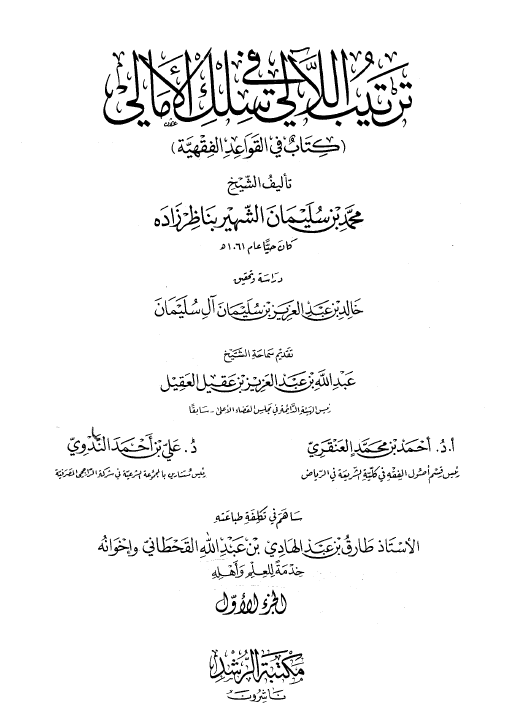 بسم الله الرحمن الرحيمتقديملسماحة الشيخ / عبدالله بن عبدالعزيز بن عقيل العقيل(رئيس الهيئة الدائمة بمجلس القضاء الأعلى سابقاً، ورئيس الهيئة الشرعية في شركة الراجحي المصرفية للاستثمار)	الحمد لله رب العالمين وأصلي وأسلم على عبده ورسوله نبينا محمد وعلى آله وصحبه أجمعين.	وبعد: ففي هذا العصر كثرت النوازل وتنوعت المسائل بشكل لم يسبق له نظير، وأصبح من الواجب على طلبة العلم الاستفادة من كل ما يعين على استنباط الأحكام الشرعية لتلك النوازل، وينمي الملكة الفقهية لديهم، ومما يساعد على ذلك علم القواعد الفقهية. 	والناظر في واقع القواعد الفقهية يجد أكثرها مستفاداً من تتبع المسائل الفقهية المتشابهة، وكلما كثر هذا التتبع للجزئيات المتماثلة زادت القاعدة قوة, وكلما قل ذلك وكثرت المستثنيات ضعفت الثقة بالقاعدة. مما يعني أن القواعد بحاجة إلى بيان ضوابطها وقيودها، ودراسة المسائل التي قيل إنها مستثناة منها، وبيان سبب تخلفها عنها؛ لتبقى القاعدة كلية متماسكة يمكن التعليل بها.	ومع أهمية ضبط القواعد ودراسة المستثنيات فإنها لم تنل حقها من الدراسة والبحث على حد علمي. ولكن بعد أن أطلعني الأستاذ / خالد بن عبدالعزيز سليمان آل سليمان على تحقيقه لكتاب (ترتيب اللآلي في سلك الأمالي) للشيخ محمد بن سليمان ناظر زاده لفت نظري تنبه مؤلفه إلى هذا الأمر، حيث جعله منهجاً له صرح به في المقدمة بقوله: "وأوردت علة تخلف بعض الأحكام عن هذه القواعد في بدء النظر لئلا يرد النقض على الاطراد ولا تخرج عن كونها دليلاً عند الإيراد".	ومما يميز هذا الكتاب أيضاً: حسن انتقائه لقواعد كتابه، وسهولة ترتيبه لها، حيث ذكر (266) قاعدة، رتبها على حروف الهجاء، وجعل كل حرف في باب مستقل، وضمنه القواعد التي تبدأ بذلك الحرف، كما تميزت هذه القواعد بالإيجاز في اللفظ والعموم في المعنى.	ولهذا استمد منه أبو سعيد الخادمي كثيراً من قواعده الأربعة والخمسين والمائة التي ختم بها كتابه مجامع الحقائق، الذي أصبح مصدراً لمجلة الأحكام العدلية، كما ذكر ذلك فضيلة الدكتور أحمد بن عبدالله بن حميد. 	وقد ذكر المحقق أنه قام بالبحث عن أصول هذا الكتاب ومخطوطاته، حتى تحصلت له ست نسخ مخطوطة كاملة، فقام بمقابلة بعضها ببعض وتحقيقها ودراستها وفق منهج علمي، يتضمن التعريف بالمؤلف والكتاب، والتعريف بالكتب المشار إليها والأعلام والمصطلحات والألفاظ الغريبة، والتعليق على ما يحتاج إلى تعليق. ثم قام بفهرستها بحسب جذور الألفاظ المهمة في كل قاعدة، كما قام بتوثيق كل قاعدة وبحث عن مظانها فيما يزيد على خمسين كتاباً من كتب القواعد والأصول والفقه، وفي هذا تيسير لكل من يريد البحث في أي قاعدة من قواعد الكتاب، حيث يصل إليها بيسر عن طريق الفهرس المذكور.	فجزاه الله خيراً على جهوده المباركة وإني أهنئه بهذا التوفيق وأوصيه بطبع هذا الكتاب النفيس ونشره، لعل الله أن ينفع به، كما أوصي إخواني وأبنائي طلاب العلم الشريف خصوصاً طلاب القواعد الفقهية بأن يعتنوا بهذا الكتاب، فسيجدون فيه ما يسد حاجتهم ويوفر لهم مطلوبهم إن شاء الله تعالى. 	قال ذلك الفقير إلى الله عبدالله بن عبدالعزيز بن عقيل رئيس الهيئة الدائمة بمجلس القضاء الأعلى سابقاً.وصلى الله على نبينا محمد وآله وصحبه وسلم.22/2/1425هـ تقديمأ. د. أحمد بن محمد العنقري(رئيس قسم أصول الفقه بكلية الشرعية في الرياض)  الحمد لله حمداً كثيراً طيباً مباركاً فيه، وأصلي وأسلم على الرسول المبعوث رحمة للعالمين، نبينا محمد وعلى آله وأصحابه الطيبين الطاهرين، والتابعين لهم بإحسان إلى يوم الدين،  أما بعد:فإن مما يضبط أحكام الفقه وييسر فهمها، ويسهل استحضارها معرفة القواعد الفقهية والإحاطة بها؛ إذ إن القاعدة الفقهية حكم كلي أو أغلبي ينطبق على جميع جزئياته، وحيث أمكن للفقيه معرفة هذا الحكم سهل عليه استحضار أحكام جميع الفروع التي تندرج تحته، وبذلك يتيسر فهم الشريعة، وضبط المسائل الفقهية، وربطها بأصولها وقواعدها؛ فلا يقع ما يبدو أنه تعارض أو اضطراب، يقول الحافظ الفقيه الأصولي صلاح الدين العلائي (رحمه الله تعالى): "وكان من أحسن ما يعانيه الفقيه المتقن والنبيه المحسن معرفة القواعد الكلية والمعاقد المرعية وما يتخرج من الفروع عليها، ويرجع من الشوارد المفرقة إليها، وهي الطريق التي خفيت مسالكها وصعبت مداركها...."، وحيث عرف طالب العلم هذه القواعد سهل عليه أيضاً إدراك مقاصد الشريعة وأصولها العامة، وتكونت لديه الملكة الفقهية التي يرتقي بها في النظر والاجتهاد؛ وهي مرتبة عالية وغاية سامية يسعى للوصول إليها. ولأهمية هذه القواعد والحاجة إليها اعتنى بها العلماء، وألفوا فيها المؤلفات، وكتبوا فيها على مناهج متعددة، وكان كتاب ترتيب الآلي في سلك الأمالي للشيخ محمد بن سليمان الشهير بناظر زاده من علماء الحنفية في القرن الحادي عشر الهجري أحد المؤلفات التي تميزت بالدقة في اختيار القاعدة الفقهية مع الاهتمام بصياغتها حيث الإيجاز في العبارة والوفاء بالمعنى، وكان ذا ترتيب هجائي ييسر الرجوع إلى قواعده التي تجاوزت ستين قاعدة ومائتين.                        	واكتسب ـ أيضاً ـ أهمية في علم القواعد الفقهية  لسبقه كتاب أبي سعيد الخادمي 	المتوفى سنة 1176هـ المعروف بمجامع الحقائق والذي ضم "154" قاعدة، ذلك 	الكتاب الذي أفاد منه علماء الدولة العثمانية في وضع القواعد الفقهية في مجلة 	الأحكام العدلية.وقد بذل الشيخ خالد بن عبدالعزيز آل سليمان جهداً مباركاً في تحقيق ودراسة هذا الكتاب وإخراجه، وكانت له التعليقات النافعة والإضافات المتميزة؛ مما سهل الرجوع إليه والإفادة منه، واسأل الله سبحانه وتعالى أن يبارك في جهده وأن ينفع به وأن يكتب له الأجر فيما قدم، وصلى وسلم على نبينا محمد وعلى آله وصحبه وسلم، والحمد لله رب العالمين. وكتبه:د. أحمد بن محمد العنقريقسم أصول الفقه ـ كلية الشريعة بالرياض26‏/07‏/1425هـتعريف بكتاب (ترتيب اللآلي في سلك الأمالي)بقلم فضيلة الشيخ د. علي بن أحمد الندوي(رئيس مستشارين بالمجموعة الشرعية بشركة الراجحي المصرفية، وحاصل - بالاشتراك - على جائزة الملك فيصل للدراسات الإسلامية (في القواعد الفقهية)) 	الحمد لله رب العالمين والصلاة والسلام على نبينا محمد وآله وصحبه أجمعين وبعد: 	فيعد هذا الكتاب المسمى بـ"ترتيب اللآلي في سلك الأمالي" الذي ألفه العلامة ناظر زاده أحد علماء الدولة العثمانية من الكتب الجامعة بين قواعد الفقه وقواعد الأصول، ولكن الغالب عليه قواعد النوع الأول كما يتجلى ذلك بالنظر في فحوى القواعد الواردة فيه، وإن لم يتضح ذلك من عنوانه، ففيما يبدو أن المؤلف قد تراءى له أن هذه القواعد التي انتقاها من كتب المذهب عبارة عن لآل علمية، ولذا اختار هذه التسمية، وجعل موضوعات الكتاب تنطق بما حواه. 	وليس بخاف أن القواعد الفقهية منزلة منيفة بين العلوم الشرعية، فلا مندوحة لعامة المثقفين عنها، فضلاً عمن حرص على التضلع من الفقه، وقد اشتمل هذا الكتاب على طائفة من قواعد المذهب الحنفي ومنها عامة مشهورة متقبلة في المذهب الفقهية الثلاثة الأخرى، مثل "الأمور بمقاصدها" (ق/48)، و "الأشد يزال بالأخف" (ق/24)، و"الجهالة المفضية إلى النزاع مفسدة للعقد". (ق/104)، ومنها قواعد مذهبية قد تبناها المذهب الحنفي مثل "الأجر والضمان لا يجتمعان" (ق/7)، و"الاستصحاب حجة دافعة لا مثبتة" (ق/22)، ومنها مالا يرقى إلى درجة القواعد في حقيقة الأمر وذلك كقوله "البيع سالب للملك والشراء جالب" (ق/57)، فإنما هو مجرد حكم يعبر عن معنى البيع والشراء بأسلوب معين. وهكذا تضمن الكتاب قواعد وضوابط فقهية ونبذة من قواعد أصول الفقه تتفاوت في قوتها من حيث تعليل الأحكام بها. 	ومن الجدير بالذكر أنه قد تبين بالنظر فيه أثره البالغ في قواعد "مجلة الأحكام العدلية"، بجانب أثر "الأشباه والنظائر" لابن نجيم فيها. وفي رأيي لا يستبعد أن يكون هذا الكتاب مرجعاً أساسياً مباشراً لدى اللجنة العلمية التي تولت تحرير "المجلة" ووضعت قواعد في بدايتها، حيث كان ناظر زاده من تلك الديار، وعلى أقل تقدير يعد مرجعاً غير مباشر من حيث رجوع "المجلة" إلى قواعد العلامة أبي سعيد الخادمي، المدرجة في خاتمة كتابه "مجامع الحقائق" في أصول الفقه، إذ الخادمي قد اقتبس معظم القواعد من كتاب العلامة ناظر زاده، كما نبه على ذلك محقق الكتاب بصدد دراسته لـ"ترتيب اللآلي".	وبما أنه قد جاء ثريا في محتواه العلمي أجده حريا بأن ينال مكانته في زمرة مراجع القواعد الفقهية المعول عليها. 	وأسأل الله تعالى أن يجعله مباركاً نافعاً متقبلاً قبولاً حسناً. وآخر دعوانا أن الحمد لله رب العالمين. كتبه: علي أحمد الندوي4/4/1425هـإن الحمد لله نحمده، ونستعينه، من يهده الله فلا مضل له، ومن يضلل فلا هادي له، وأشهد أن لا إله إلا الله وحده لا شريك له، وأشهد أنّ محمدًا عبده ورسوله، أما بعد():فقد كتب الله جلّ وعلا أن تكون شريعة الإسلام خاتمة الشرائع السماوية وأكملها وأتمها، كما كتب أن تكون أعمها وأشملها، فأوجب على جميع البشر اتّباعها إلى أن يرث الأرض ومن عليها؛ لهذا جاءت أحكامها الفقهية مبنية على قواعد ثابتة لا تتغيّر بتغير المكان والزمان، وشاملة لجميع الحوادث والوقائع التي لا تنقضي على مرّ الزمان.ونظرًا لأهمية هذه القواعد فقد اعتنى بها العلماء غاية الاعتناء، وأفردوا لها مؤلفات كثيرة، ولهجوا بالإشادة بها، على اختلاف مذاهبهم ومشاربهم.قال شهاب الدين القرافي المالكي ( ت 684هـ): « وهذه القواعد مهمّةٌ في الفقه، عظيمـة النفع، وبقدر الإحاطة بها يعظم قدر الفقيه ويشرف، ويظهر رونق الفقه ويُعرف، وتتّضح مناهج الفتوى وتُكشف،... ومن ضبط الفقه بقواعده استغنى عن حفظ أكثر الجزئيات؛ لاندراجها في الكليات، واتّحد عنده ما تناقض عند غيره، وتناسب ».()وقال الحافظ ابن رجب الحنبلي (ت 795هـ): « فهذه قواعدُ مهمّةٌ، وفوائد جمّة، تضبط للفقيه أصول المذهب، وتطلعه من مآخذ الفقه على ما كان عنه قد تغيّب، وتنظم له منثور المسائل في سلك واحد، وتقيّد له الشوارد، وتقرّب عليه كل متباعد ».() وقال جلال الدين السّيوطي الشافعي (ت 911هـ): « إن فنّ الأشباه والنظائر فنٌّ عظيم، به يُطّلع على حقائق الفقه ومداركه، ومآخذه وأسراره، ويُتمهّر في فهمه  واستحضاره، ويُقتدر على الإلحاق والتخريج، ومعرفة أحكام المسائل التي ليست بمسطورة، والحوادث والوقائع التي لا تنقضي على ممرّ الزمان؛ ولهذا قال بعض أصحابنا: الفقه معرفة النظائر».()وقال زين الدين ابن نجيم الحنفي ( ت 970هـ): « وهي أصول الفقه في الحقيقة، وبها يرتقي الفقيه إلى درجة الاجتهاد ولو في الفتوى».()وكل عالم من العلماء المذكورين له كتاب في القواعد الفقهية يُعدّ من أهم ما ألف على مذهبه، ومن هذه الكتب: كتاب ( الأشباه والنظائر) لابن نجيم الحنفي، ولا أدلّ على كونه من أهم كتب القواعد عند الحنفية من انكباب علمائهم عليه، شرحًا وتعليقًا وترتيبًا ونظمًا، في مصنفات أربى عددها على أربعين مصنفًا.()ومما يدل على ذلك من جهة أخرى ثناء علمائهم العاطر عليه.فعلى سبيل المثال يقول الحموي ( ت 1098هـ): «فإن كتاب الأشباه والنظائر -لأفضل المتأخرين مـولانا زين الدين بن نجيم الحنفي- كتابٌ لم تكتحل عين الزمان له بثاني، ولم يوجد في كتب الحنفية ماله يوازي أو يداني...».()ومع هذا فإنه يؤخذ عليه عدة مآخذ، منها:1- أنه لم يستقل في تأليفه لهذا الكتاب؛ بل ألفه محاكاة لكتاب (الأشباه والنظائر) لابن السبكي الشافعي ( ت 771هـ) -كما صرح بذلك في مقدمته-()«فإن ابن نجيم التزم السير على منهج ابن السبكي، مع اختـلاف يسير في ترتيب المباحث وتنسيق القواعد»()، ومن يقارن بينه وبين كتاب (الأشباه والنظائر) للسيوطي ( ت 911هـ) يجد أنه محاكٍ له أيضًا.()يضاف إلى  ذلك أنه اختصر الفن الرابع من كتابه -وهو فنّ الألغاز- من (الذخائر الأشرفيّة) لعبدالبر بن الشَّحْنَة (ت921هـ)، كما جمع الفن السادس -وهو فن الفروق- من فروق الكرابيسي... ()، وقد صرح هو بذلك في بداية حديثه عن الفنّين المذكورين.()وأيضًا ذكر حاجّي خليفة أن ابن نجيم لم يتم الفن الثالث- وهو فن الجمع والفرق- فأتمه أخوه الشيخ عمر (ت 1004هـ).()2- قلة القواعد الفقهية التي صرح بها؛ فقد قسم كتابه إلى سبعة فنون، لم يتكلم فيه عن القواعد إلا في الفن الأول، حيث تكلم عن قاعدة « لا ثواب إلا بالنية»، والقواعد الخمس بشيء من التفصيل، وفرّع منها بضعًا وعشرين قاعدة، ثم ألحق بذلك تسع عشرة قاعدة كلية أقل اتساعًا، فمجموع قواعده أقل من خمسين قاعدة، وهذا عدد قليل إذا ما قورن بكثير من كتب القواعد الأُخَر.3- أن أكثر الكتاب - وهو ما يمثل الثلثين تقريبًا- تكلم فيه عن فنون أُخَرَ غير القواعد، كالألغاز والحيل والجمع والفرق والحكايات...يضاف إلى هذه المآخذ مآخذ أخر، استفادها د. علي الندوي من مقدمات بعض الشراح، وهي:4- « أنه أغفل في كثير من المواضع ذكر الاستثناءات تحت القواعد.5- أوجز في ذكر بعض المسائل إيجازًا بالغًا أخلّ بالمقصود؛ حتى صارت المسائل أشبه بالألغاز.6- أورد فيـه بعض الروايات الضعيفة خلاف المذهب المختار عنـد الحنفية ».()وبسبب بعض تلك الثغرات التي وقعت في الكتاب تردد العلماء في الإفتاء بناء عليه، وإلى هذا ألمح العلامة ابن عابدين ( ت 1252هـ). ()ومما يثير الغرابة أن عكس المآخذ الأربع الأُول يعد محاسن لكتاب حنفي آخر، وهو (ترتيب اللآلي في سلك الأمالي)، لمحمد بن سليمان الشهير بناظر زاده، ومثار الاستغراب يكمن في عدم اشتهار هذا الكتاب، مع ما فيه من محاسن!.وتزول هذه الغرابة إذا نظرنا في كتب القواعد الفقهية المشهورة؛ فإن أكثرها لم يشتهر إلا بعد طباعته وإخراجه للناس، أو إشارة بعض الكتب المطبوعة إليه.هذا الكتاب-أعني ترتيب اللآلي- وجدتُ فيه بُغيتي، وتعرفت فيه على ضالّّتي التي كنت أنشدها الأيام والساعات الطوال بين أرفف المكتبات؛ وذلك لما احتوى عليه من مزايا أهمها ما يلي:1- حسن ترتيب المؤلف لمادّة كتابه، واستقلاله فيها، وإيضاحه لها وفق منهج علمي فريد قلّ أن تجد له نظيرًا في كتب القواعد()؛ فقد صاغ قواعده بألفاظ كلية محكمة، تؤدي المعنى العام بأخصر عبارة، وأوضح دلالة، وكانت شخصيته واضحة في كتابه أيما وضوح، سواء أكان ذلك في انتقاء قواعده، أم صياغتها، أم التعليق عليها...كما رتب قواعد كتابه ترتيبًا هجائيًّا، فقسمه إلى أبواب، وجعل كل حرف من حروف الهجاء في باب مستقل، وجعل تحته القواعد التي تبدأ بذلك الحرف. () وهذه الطريقة من أحسن الطرق في جمع القواعد وترتيبها ()؛ « لأن من شأن القاعدة أن يندرج تحتها عدة مسائل من أبواب متعددة، فلو رتبها حسب الأبواب الفقهية للزم تكرارها مع كل باب لها علاقة به، أو ذكرها في باب واحد، وإغفال بقية الأبواب، وكلاهما غير مستحسن ».() ثم إن هذه الطريقة تجعل الرجوع إلى القاعدة سهلاً وميسورًا؛ لهذا فإن أكثر من يؤلف في الموسوعات يختارها دون غيرها.2- اعتناؤه بإثبات حجية القواعد التي يذكرها؛ وذلك بتتبّع المسائل التي قيل إنها مستثناة من القاعدة، وبيان علّة تخلّفها عنها؛ لتبقى القاعدة كلية غير منخرمة.3- كثرة قواعده؛ حيث بلغ ما أفرده بالحديث منها (266) قاعدة، وقد كان لـه إسهـام كبير في استخراج كثير منها من عبارات الفقهاء والأصوليين التي ترد في مقام التعليل، ونحو ذلك، كما كان له إسهام أيضًا في استنتاج بعضها، وصياغتها على أنها قضايا كلية.4- على الرغم من أن أكثر مراجعه فقهية إلا أنه كان موفّقًا في انتقاء مراجعه الرئيسة منها، كما كان بارعًا في حسن الاقتناص منها، وترتيبه وفق منهجه الفريد الذي رسمه لنفسه.5- أنه لم يخرج عن موضوع القواعد، فالكتاب جميعه في القواعد، من بعد المقدمة إلى آخر فقرة منه.6- أنه يعدّ مصدرًا أصيلاً لأبي سعيد الخادمي (ت1176هـ) في قواعده الأربع والخمسين والمائة التي ختم بها كتابه (مجامع الحقائق). وليس من المبالغة القول بأن إسهام الخادمي في قواعده يكاد ينحصر في انتقائها من كتاب ناظر زاده، أو تنقيـح بعضها، أو اختصاره...، مع إضافة ثلاث عشرة قاعدة -فقط- لم يذكرها ناظر زاده.وإذا كان مصدرًا مباشرًا لقواعد الخادمي، فهو مصدر غير مباشر لقواعد (مجلة الأحكام العدلية) التي ألفتها لجنة من علماء الدولة العثمانية؛ لأن قواعد المجلة لا تكاد تخرج عن قواعد الخادمي.7- أن كثيرًا من القواعد الفقهية كان له السبق في اقتناصها من أعماق كتب الفقه، وإظهارها في كتـب القواعد الفقهية؛ حيث استفادها منه الخادمي، ثم انتقلت منه إلى (المجلة)، ثم اشتهرت وتداولها الناس.     ومن هذا المنطلق: اخترت أن يكون تحقيق هذا الكتاب ودراسته هو موضوع بحثي للماجستير؛ للأسباب الآتية:1- قلّة  المؤلّفات المطبوعة في علم القواعد الفقهية، ولا سيما إذا ما قورنت بكتب العلوم الأُخَر.2- رغبتي في دراسة القواعد الفقهية؛ لما لها من أهمية بالغة -سبقت الإشارة إلى جوانب منها- ولوجود الميل الشخصي إليها.3- وقد اخترت هذا الكتاب دون غيره من كتب القواعد؛ لمزاياه الآنفة الذكر.4- ورغم كثـرة مزاياه ونسخه، إلا أنه لم يسبق أن طبع؛ بل إنه يكاد يكون منسيًّا؛ لعدم اشتهاره، أو اشتهار مؤلفه، وهذا لا يجعل الكشف عن مجهول -له تلك الأهمية- وإظهاره للناس: أمرًا مرغوبًا فيه فحسب؛ بل ضروريًّا أيضًا.5- وإذا كان من أسباب تحقيق بعض الكتب أنها تحفظ لنا آراء عدد من العلماء الذين اندثرت كتبهم ولم تصلنا، فإن تحقيق هذا الكتاب ذاته فيه حفظ كامل لإنتاج عالم من العلماء المغمورين تمامًا؛ لهذا لا غرو ولا عجب أن يرد على ورقة الغلاف لإحدى النسخ():فــي الــزوايــا خــبايـا          وفــي الـرجــال بـقـايـا6- بالإضافة إلى ما سبق فإني أريد أن يكون لي شرف المشاركة في إخراج كتاب يعد من روائع ما خلّفه لنا علماؤنا السابقون؛ لعلي بذلك أكون قد قمت ببعض الواجب؛ خدمة للعلم واستزادة منه، وقبل ذلك طلبًا للأجر والمثوبة من الله تعالى.هذا وقد استدعى وضع البحث تقسيمه قسمين:-  الأول: القسم الدراسي.-  الثاني: القسم التحقيقي.أولاً: القسم الدراسي:وفيه فصلان:الفصل الأول: المؤلف:ويتضمن المباحث الآتية: المبحث الأول: عصره. المبحث الثاني 	: اسمه، ونسبه.المبحث الثالث 	: مولده، ووفاته.المبحث الرابع 	: نشأته، وحياته.المبحث الخامس 	: طلبه العلم، وشيوخه.المبحث السادس	: تلاميذه.المبحث السابع 	: مذهبه الفقهي، وعقيدته.المبحث الثامن 	: مؤلّفاته.المبحث التاسع 	: مكانته العلمية.الفصل الثاني: الكتاب:ويتضمن المباحث الآتية:المبحث الأول	: الغرض من تأليف الكتاب.المبحث الثاني	: موضوعات الكتاب.المبحث الثالث	: منهج المؤلف في كتابه.المبحث الرابع	: مصادره، وطريقة استفادته منها.المبحث الخامس	: من استفاد منه.المبحث السادس	: تقويم الكتاب.ثانيًا: القسم التحقيقي:ويشمل ما يأتي:أولاً: مقدمة التحقيق: وتتضمن المطالب الآتية:المطلب الأول	: ذكر نسخ الكتاب المخطوطة، وبيان أوصافها، وعرض نماذج منها.المطلب الثاني	: تحقيق اسم الكتاب.المطلب الثالث	: تحقيق نسبة الكتاب لمؤلفه.المطلب الرابع	: ذكر نسخ الكتاب المعتمدة في التحقيق، وسبب الاقتصار عليها.المطلب الخامس	: منهج التحقيق والتعليق.ثانيًا: النص المحقق.ثم يأتي بيان المصادر والفهارس.هذا وما من كتاب يحقق تحقيقًا علميًّا إلا وتعتريه صعوبات جمة، وهذا ما حصل طيلة عملي في هذه الرسالة، وقد منّ الله علي بتذليل هذه العقبات وتجاوزها، فله الحمد والمنة.وأهم هذه الصعوبات ما يأتي:1- عدم العثور على ترجمة وافية للمؤلف، وهذه أكثر الصعوبات التي أخذت من وقتي وجهدي، فبعد أن تعرّفت على هذا الكتاب، وأدركت قيمته العلمية، بدأت بالبحث عن ترجمة حياة المؤلف، فمضيت أطلبها شهرًا كاملاً، قضيت من أيامه الساعات الطوال في مكتبات الرياض العامرة دون طائل.وبعد استشارة فضيلة رئيس قسم أصول الفقه -في ذلك الحين- شيخنا د. عبدالرحمن الشعلان أشار عليّ بعرض الموضوع على القسم، وترك الخيار له. وعقب أن يسّر الله تسجيله كان البحث عن الترجمة شغلي الشاغل طيلة الأشهر الأحد عشر الأُوَل من مدة الرسالة، سافرت خلالها إلى كل من مكة المكرمة، والمدينة المنورة، وتركيا، وفي أثناء ذلك ربطت جسورًا عدة مع جهات علمية، وباحثين مختصين، ومع ذلك لم أجد جديدًا.وبعد أن وصلت إلى هذه المرحلة كاد الأمر يثنيني عن إتمام الرسالة، ولا سيما أني لم أقطع شوطًا يذكر فيها، فعرضت هذه المشكلة على فضيلة المشرف على الرسالة، شيخـنا د. أحمد العنقري، فما كان منه إلا أن شجعني وخفّف عنّي وطأتها، وأفادني بأن قيمة الكتاب العلمية كافية في المضي قدمًا في تحقيقه، وإن لم يُعثر على ترجمة لحياة مؤلفه، وأن هذا الرأي هو ما استقر عليه مجلس القسم والكلية؛ لهذا لم يشترطا لتسجيله تقديم ترجمة لحياة مؤلفه، كما أفادني بذلك أيضًا فضيلة رئيس قسم أصول الفقه.فاستعنت بالله ومضيت في تحقيقه، ولم أكن غافلاً عن الترجمة؛ بل كنت على اتصال بها بين الحـين والآخر، كما قمت برحلة علمية إلى كل من تركيـا -مرة ثانية- ومصر وسوريا، كما بحثت عنها في الإمارات العربية المتحدة، ولكن لم أظفر بجديد، وكان مصدري الرئيس في التعريف به ما جاء في الكتاب ونسخه الخطية، وفهارس المخطوطات، وحسبي في ذلك أني بذلت غاية جهدي.2- صعـوبة فـهم الكتاب، وغموض معانيه، وكثرة اختزاله للعبارات. وهذه الظاهرة تكاد تكون عامّة في جميع الكتاب؛ مما يتطلب من القارئ التأمل الشديد من أجل فهم المعنى المراد.3- ومما يزيد الأمر عسرًا: أن أثر العجمة كان واضحًا على الكتاب؛ بسبب كون أكثر النسّاخ عجمًا، احترفوا مهنة النسخ، وربما كان سببه أحيانًا عجمة المؤلف نفسه، وإذا اجتمع مع صعوبة الألفاظ ركاكة الأسلوب زاد الأمر استفحالاً وإشكالاً.ولعلاج هذه المشكلة كنت عند البدء في التعليق على أي قاعدة أبحث عن مصدر المؤلف فيها، ثم أقابل عليه القاعدة، وما جاء في شرحها؛ لأنطلق من ذلك في التعليق عليها، وربما تطلب الأمر التوقف اليوم واليومين والثلاثة؛ بحثًا عن مصدر المؤلف في القاعدة.4- طول الكتاب وكثرة لوحاته، فنسخه الخطية تتراوح ما بين 69-116 لوحة.5- كثرة قواعده؛ حيث بلغ ما درسه منها (266) قاعدة.وحيث إني التزمت في المنهج بـ « توثيق القواعد الواردة في الكتاب المحقّق؛ ببيان أصل القاعدة من المصادر التي استفاد منها المؤلف، مع بيان أهم من أوردها من مؤلّفي القواعد الفقهية في كافة المذاهب »: وجدتُ مشقّة شديدة في البحث عن مصادره عند التعليق على كل قاعدة على حدة، ولاسيما أن لعلماء القواعد مناهج كثيرة في ترتيب قواعدهم، فالقاعدة التي تجدها في أول كتاب ما، تجدها في كتاب آخر في آخره... وهكذا.ولمعالجة هذه الصعوبة كتبت جميع قواعد المؤلف، كل قاعدة في بطاقة مستقلة، ثم فهرستها فهرسة شاملة، حسب جذور جميع الألفاظ الرئيسة في كل قاعدة()، ثم أعدت النظر في جميع القواعد، وحاولت استحضارها، ثم جمعت أكثر من خمسين مصدرًا من كتب القواعد الفقهية وغيرها، ورتّبتها حسب وفاة المؤلف، وبدأت بقراءة فهرس الكتاب الأول؛ فإذا وجدت فيه قاعدة من قواعد المؤلف تحقّقت من وجودها ولفظها عند المؤلف من خلال الفهرس المذكور، ثم دونت اسم المرجع والصفحة في البطاقة الخاصة بتلك القاعدة، وهكذا الحال في بقية فهرس الكتاب، ثم انتقلت إلى الكتاب الثاني، فالثالث... وهكذا.وإذا كانت القواعد غير مفهرسة بالكتاب، فإني استعرضه كاملاً. كما أن مصادر المؤلف الرئيسة ليست مخدومة بفهرسة شاملة لجميع قواعدها؛ مما دفعني إلى استعراضها قدر الاستطاعة، وهذه المصادر -بالترتيب-:(درر الحكام في شرح غرر الأحكام) لملا خسرو (ت885هـ)، و(العناية شرح الهداية) للبابرتي (ت786هـ)، و(الأشباه والنظائر) لابن نجيم (ت970هـ). فاستعرضت الأخير كاملاً مرتين صفحة صفحة، والجزء الثاني من (الدرر) (المتعلق بغير العبادات)، وكنت أنظر في الجزء الأول منه بين الحين والآخر، وكذلك الحال في الأجزاء العشرة لكتاب (العناية).6- أن أكثر مصادره لا يزال مخطوطًا، أو مطبوعًا طباعة قديمة لم تخدم بالفهرسة. مما يتطلب أن يكون البحث عن المعلومة داخل الكتاب مباشرة، وهذا يستدعي استعراض أبواب متعددة من كل مصدر.وقبل ذلك: فإن بعض هذه المصادر تشترك في أسمائها كتب متعددة، ولا يميّز المؤلف المراد منها، فلتحديد الكتاب المراد، وتوثيق المعلومة: لابد من البحث عنها في كل كتاب محتمل. وللوصول إلى معلومة واحدة بأحد هذه الطرق من العناء الكثير، فكيف إذا كان هذا حال أكثر مصادر الكتاب؟‍!.7- أن بعض النقول والمسائل التي تحتاج إلى توثيق لا أجدها في مظانها، وربما استرشدت بمكانها من كتاب آخر، أو بحثت عن أمور أخرى فوجدت تلك المسألة معها من غير قصد مني.وفي الختام: أحـمد الله تعالى على ما يسره لي من تجاوز هذه العقبات، وإتمام الرسالة، وأشكره على نعمه التي لا نستطيع عدها وإحصاءها، فله الحمد وله الشكر كما ينبغي لجلال وجهه وعظيم سلطانه، زنة عرشه، ورضا نفسه، وعدد خلقه، ومداد كلماته.وإن أحقّ من أوجّه إليه الشكر -بعد شكر الله تعالى- والدايَ الكريمان؛ امتثالاً لقوله تعالى        (). وأرفع أكف الضراعة إلى الله تعالى، داعيًا بقوله:        ().كما أقدم شكري الجزيل إلى عمي الشيخ: محمد بن سليمان، الذي أعده أبًا ثانيًا لي، أجزل الله مثوبته، ونفع بجهوده، ومتّعنا بحياته.وإن من دواعي سـروري وغبطتي إنعام الله علي بمشرف ناصح، وعالم فذّ، ومدقّق فاحص، وخلوق متواضع، ألا وهو شيخي وأستاذي، فضيلة الدكتور: أحمد بن محمد العنقري، نفع الله بعلمه، وأمد في عمره وأعماله الصالحة، وزاده رفعة ومكانة في الدنيا والآخرة، وله مني كل شكر ووفاء وتقدير.والشكر لصاحبي الفضيلة، عضوي المناقشة د. صالح بن سليمان اليوسف، الأستاذ المشارك في كلية الشريعة وأصول الدين في القصيم، ود. سعد بن ناصرالشتري، الأستاذ المشارك في كلية الشريعة في الرياض، على قيامهما بمناقشة الرسالة وتقويمها، نفعني الله بعلومهما، ووفّقني للاستفادة من توجيهاتهما.كما أتقدم بالشكر الجزيل، والعرفان بالجميل إلى جامعة الإمام محمد بن سعود الإسلامية، متمثلة بجميع القائمين عليها، على ما يقدّمونه من خدمة للعلم وطلابه، وأخص بالذكر منها أول عقدها، وأعـرق كلياتها،  كلية الشريعة العامرة، جعلها الله منارة للعلم، ومقصدًا لطلابه، ورفعة لبلاد الحرمين الشريفين، وأخص بالذكر من تلك الكلية القائمين عليها، وجميع أساتذتها الأجلاء.ولا يفوتني أن أشكر أهل بيتي وكل من أسدى إليّ عونًا في إتمام هذه الرسالة. شكر الله سعيهم، وجمعنا في جنات النعيم.وبعد: فإن ما كتبته في هذه الرسالة كان في مدة -إذا جُمعت- تزيد على ثلاث سنوات ونصف، بذلت خلالها غاية جهدي، وهو جهد المقل، فما كان فيها من صواب فمن توفيق الله، وأحمده عليه، وما كان فيها من خطأ فمن نفسي، وأستغفر الله منه.أسأل الله أن يخلص أعمالنا، ويعلمنا ما ينفعنا، وينفعنا بما علّمنا، ويزيـدنا علمًا وعملاً صالـحًا يرضيه عنا، ويرحمنا، ويختم بالصالحات آجالنا. وصلى الله وسلم على نبينا محمد، وعلى آله وصحبه، ومن تبعهم بإحسان إلى يوم الدين.خالد بن عبدالعزيز بن سليمان آل سليمانالمحاضر في جامعة الإمام محمد بن سعود الإسلاميةكلية الشريعة في الرياض ـ قسم أصول الفقهالبريد الإلكتروني/  k44haled@hotmail.comأولاً: القسم الدراسيوفيه فصلان:الفصل الأول: المؤلف.الفصل الثاني: الكتاب. الفصل الأول: المؤلفويتضمن المباحث الآتية:المبحث الأول  : عصره.المبحث الثاني   : اسمه، ونسبه.المبحث الثالث : مولده ووفاته.المبحث الرابع  : نشأته، وحياته.المبحث الخامس: طلبه العلم، وشيوخه.المبحث السادس: تلاميذه.المبحث السابع  : مذهبه الفقهي، وعقيدته.المبحث الثامن   : مؤلفاته.المبحث التاسع  : مكانته العلمية.توطـئـة:إن أي إنسان يسمع عن كتاب لا يعرفه فأول سؤال يسأل عنه عادة: من مؤلف هذا الكتاب؟؛ لهذا على من يقدم على تحقيق كتاب ما ودراسته أن يعنى عناية فائقة بالتعريف بالمؤلف؛ ليكون القارئ على ثقة بمضمون هذا الكتاب.ولما لهذا الأمر من أهمية قصوى: قضيت السنة الأولى من البحث -تقريبًا- بحثًا عن ترجمة المؤلف، كما كنت على اتصال بها بين الحين والآخر إلى نهاية مدة الرسالة، ومع ذلك كله لم أجد إلا نتفًا يسيرة، جلّها مستنتج من الكتاب، وفهارس المخطوطات().أسباب عدم الاهتمام بتـرجمته:كنت قد تأملت في هذا الكتاب؛ بحثًا عن دلائل تميط اللثام عن نشأة المؤلف وحياته، وما يتعلق بترجمته فلم أعثر على مرادي؛ إذ لم يشر إلى نشأته وحياته، والأماكن التي زارها، و المدارس التي تعلّم أو علّم فيها، وشيوخه وتلاميذه وأقرانه، وحياته العملية،... ولعل عذره في عدم التعريف بنفسه: البعد عن الإطالة، والاكتفاء بذكر ما يفيد في تحقيق الغرض من هذا الكتاب المختصر، وربما أنّ له حكمة -الله أعلم بها-.ومهما يكن من شيء: فإنه مما لا ريب فيه أن عدم الاهتمام بترجمته -سواء كان ذلك من خلال كتابه، أم من خلال كتب التراجم- لا بد أن تكون له أسباب، لعل منها:1- أنه لم يعش طويلاً؛ حيث إن هذا الكتاب هو أول الكتب التي ألفها  وقد وعد في مقدمته أن يكتب في هامشه جميع ما يجده من القواعد والأصول بوجه يمكن -عند إعادة الاستنساخ- أن يكتب في الصلب،كما أكّد ذلك في الخاتمة، ولكنه مات قبل تحقيق هذا الوعد. () 2- قد تكون له آراء عقدية أو سياسية لم تكن مقبولة في مجتمعه؛ مما جعل الناس يتعصبون ضده ويتجاهلونه. ()3- أن أسلوبه كان فيه حِدّة وغلظة على المخالف؛ مما نفّر الناس منه. ()4- ربما أنه لم يكن منبسطًا على الناس؛ بل كان منطويًا على نفسه وعلمه وتفكيره()؛ لهذا لم يتمكن كثير من الطلبة من الالتفاف حوله والاستفادة منه، ومن ثم نشر علمه وإظهاره للناس. تـنـبـيـه:مما ينبغي لفت النظر إليه: أن التعرف على المؤلف وإن كانت لـه أهمية بالغة إلا أن عدم الوقوف على ترجمة وافية لـه لا يكون حجر عثرة في الثقة بالكتاب؛ لأن الرجال يعرفون بالحق، وليس العكس. فمن خلال ما في الكتاب من تحقيقات علمية واستنباطات مبرهنة يمكن التعرف على المؤلف؛ إذ قيمة الكتاب العلمية كفيلة بإبراز الكتاب ومؤلفه. أما الحكم على مضمون الكتاب بناءً على المؤلف فحسب فهو تعصب بعيد عن الموضوعيّة.وهناك طائفة كثيرة من الكتب كانت لها قيمة علمية بارزة على الرغم من عدم التعرف على تراجم وافية لمؤلفيها؛ بل إن بعضها لم يُجزم بمؤلفيها، أو حصل اضطراب في تحديده! ولا أدل على ذلك من كتاب (الوقاية) في الفقه الحنفي. فهذا الكتاب أحد المتون الثلاثة التي اعتمد عليها متأخرو الحنفية، وألّفوا حوله مصنفات كثيرة.وقد نال هذه المكانة المرموقة على الرغم من أن علماء الحنفية اختلفوا في المؤلف الحقيقي له، وفي تمام نسبه، ومما يثير الدهشة أن الخلاف في المؤلف خلاف قوي  يصعب معه ترجيح أحد الأقوال واطّراح غيره.وقد صرح بذلك علامة الهند عبدالحي اللكنوي (ت1304هـ) -الذي يعد من أكثر العلماء صلة بالكتاب- حيث وصف « هذا المقام بأنه من مزالّ الأقدام ».وسوف يأتي تفصيل ذلك عند ذكر المؤلف لكتاب (الوقاية). () كما أن المؤلف سيذكر من مصادره أيضًا سبعة مصادر، كلها حصل فيها خلاف في اسم المؤلف. ()يضاف إلى ذلك أن هناك كتبًا كثيرة من هذا القبيل، وقد طبعت وتداولها الناس، كما أن طائفة منها حُقّق في رسائل علمية. ()وعلاوة على ذلك: فإن هناك كتبًا كثيرة، فُقد جزء كبير منها، ومع ذلك حققت، وبعضها حقق كرسالة علمية. ()المبحث الأول: عصره:عاش المؤلف في القرن الحادي عشر الهجري، ومن المرجّح أن المكان الذي عاش فيه هو بلاد الروم (تركيا). ()ولتصور مدى تأثر المؤلف بالعصر والمكان الذي عاش فيهما يناسب بيان الحالة السياسية والعلمية في عصره.المطلب الأول: الحالة السياسية:عاش المؤلف في ظل الدولة العثمانية. وكان ظهورها عام 699هـ، على يد مؤسسها: عثمان بن غازي بن إرْطُغْرُل –الذي تنسب إليه الدولة العثمانية- (656هـ-726هـ). ()وبقيت الدولة العثمانية كسلطة مستقلة عن الخلافة، إلى عهد السلطان سليم بن بايزيد (ت 926هـ)، حيث كانت الخلافة العباسية في عهده صوريّة بيد المماليك في مصر. إلى أن دخل السلطان سليم القاهرة، عام 923هـ، حيث أسقـط دولة المماليك، ثم تنازل له الخليفة العباسي المتوكل على الله محمد بن يعقوب (ت 950هـ)، فانتقلت الخلافة إلى العثمانيين. ()واستمرت الخلافة العثمانية إلى أن ألغيت عام 1341هـ؛ حيث عُزل الخليفة عبدالمجيد الثاني بن عبدالعزيز، ومن ثمّ أُعلن إلغاء الخلافة، وقيام الجمهورية التركية. ()وكان السلطان عبدالمجيد الثاني هو السلطان السابـع والثلاثين من سلاطين بني عثمان. ()وقد امتد حكمهم قرابة ستة قرون ونصف، ومرّ بعدّة مراحل، منها مرحلة الضعف التي امتدت من موت السلطان سليمان الأول (القانوني) (ت 974هـ)، إلى موت عثمان الثالث، عام 1171هـ.()وهذا يعني أن القرن الحادي عشر - الذي عاش فيه المؤلف- بداية مرحلة الضعف. فهذا القرن وإن حافظت الدولة فيه على الاستمرار والتماسك؛ إلا أنه بدأ بالتدهور التنازلي، ولا سيما بعد النصف الأول منه، وبلغ ذروته في هذا القرن سنة 1098هـ؛ حيث هُزموا في موقعة (موهاكز) عند (فيينا)، التي ترتب عليها خسارة العثمانيين للمجر وترانسلفانيا. ()وقد تتابع على الحكم في هذا القرن ثمانية سلاطين، وبيانهم واستعراض أهم الأحداث في عصرهم على النحو الآتي: 1- السلطان مراد الثالث بن السلطان سليم الثاني (953هـ-1003هـ):لقد تولى الحكم بعد وفاة أبيه، عام 982هـ. ()ومما فعله: أنه أمر بمنع الخمور، غير أنّ رجال جيش الانكشارية أجبروه على التراجع عن هذا القرار. ()ومن الأحداث البارزة في عهده:قيام ثورة في مراكش، عام 985هـ، بمؤازرة البرتغاليين، فتصدى لها وضمّها إلى نفوذه، أسوة بسائر دول إفريقيا الشمالية. ()عقب وفاة سلطان الدولة الصفوية، وتنازع أبنائه من بعده، أرسل إليهم جيشًا تمكّن من دخول (تبريز) عاصمة الفرس، وأجروا صلحًا معه. ()بلغت الدولة العثمانية في عهده ذروة حدودها؛ حيث أصبحت مساحتها عند وفاته قرابة (20) مليون كيلومتر مربع. وعلى الرغم من اتساع الدولة إلا أنه بدأ الضعف فيها من الداخل، في السنة أو السنتين الأخيرتين من عهده. ()2- السلطان محمد الثالث بن مراد الثالث (974هـ-1012هـ):تولى الحكم بعد وفاة أبيه، عام 1003هـ. ترك شؤون الدولة بيد الصدر الأعظم (أي رئيس الوزراء)، فكثرت المفاسد، وخسرت الدولة كثيرًا من حروبها مع الأوربيين، وفقدت بعض الأقاليم.تنبّه السلطان لحاجة الجيش إلى من يرفع معنوياتهم، فقاده بنفسه وهزم جيوش المجر، والنمسا، في موقعة (كرزت)، عام 1005هـ، ثم استمرت المعارك بين الطرفين سجالاً.حدثت في عهده ثورات داخلية في الأناضول واستانبول، وتمكن من إخمادها. ()3- السلطان أحمد الأول بن محمد الثالث (998هـ-1026هـ):جلس للحكم بعد وفاة أبيه، عام 1012هـ، وعمره 14 سنة.قامت في عهده عدة تمرّدات، منها: حركة جان بولاد الكردي في حلب، وحركة والي أنقرة، وحركة فخر الدين المعني الثاني الدرزي في جبل لبنان. وكان الأخير أخطرهم؛ حيث كوّن لنفسه جيشًا زاد على 40 ألف مقاتل، وحصل على دعم الطليان في إيطاليا، ثم أعلن العصيان عام 1022هـ في لبنان وفلسطين وأجزاء من سوريا، غير أنه هُزم، وفرّ إلى إيطاليا.هاجم ملكُ الصفويين الشاه عباس الدولةَ العثمانية، فاسترجع شمال العراق وتبريز، إلى أن أبرم الصلح مع العثمانيين، وفقدوا بموجبه كل ما ضمّه سليمان القانوني من الدولة الصفوية.عقدت الدولة صلحًا مع النمسا، عام 1015هـ، تخلّصت فيه النمسا من الجزية السنوية، على أن تدفع مبلغًا مقطوعًا، دفعة واحدة. ()جرت حروب بين السفن العثمانية والإيطالية والإسبانية، وغالبًا ما كان النصر حليفًا للنصارى. ()من أعماله الباقية إلى الآن: إنشاء مسجده الضخم، ذي المنارات الستة، وهو من أجمل جوامع استانبول وأشهرها. ()4- السلطان مصطفى الأول بن محمد الثالث (1001هـ-1066هـ):تولى الحكم مرتين، الأولى منهما بعد وفاة أخيه السلطان أحمد، عام 1026هـ.كان السلطان أحمد قد عهد بالخلافة إليه؛ لكون ابنه عثمان صغيرًا، إلا أن السلطان أحمد كان قد حجر أخاه مصطفى في القصر؛ لهذا لم يكن صالحًا للحكم؛ إذ لم يلبث سوى ثلاثة أشهر حتى عُزل، ونُصّب ابن أخيه: عثمان. ()5- السلطان عثمان الثاني بن أحمد الأول (1013هـ-1031هـ ):تولى الحكم بعد عزل عمه، عام 1027 هـ، وكـان صـغـيـرًا لا يـتجاوز
 13 عامًا().أعلن الحرب على مملكة بولونيا الأوربية، لكنه اضطر إلى الصلح بطلب من بولونيا، ومن الانكشارية، وكان ذلك عام 1029هـ.عفى عن فخر الدين المعني الثاني - الذي كان فر إلى إيطاليا، كما سبق بيانه آنفًا-، وسمح له بالعودة إلى جبل لبنان. ولكن الغدر كان ملازمًا له؛ لهذا بدأ من جديد بالتقوّي من أجل التحرك والتمرد على الدولة.كان قد درّب جيشًا خاصًّا ليستبدلهم بالانكشارية، لكنهم سبقوه، وتمكنوا من عزله، ومن ثمّ قتله، وتولية عمه مصطفى الأول الحكم ثانية.عندما انتشر خبر قتله كثرت التمردات الداخلية، واستقلّت بعض الأقاليم بالحكم.بعد أن أمضى السلطان مصطفى في حكمه الثاني ثمانية عشر شهرًا عزله الانكشارية وأقاموا مكانه ابن أخيه: مراد الرابع. ()6- السلطان مراد الرابع بن أحمد الأول (1018هـ-1049هـ):تولى الحكم عام 1032هـ، وهو لا يتجاوز الرابعة عشر؛ لهذا سيطر عليه الانكشارية في البداية.ثار عليه قائد شرطة بغداد (بكير آغا)، فقتل الوالي ونصّب نفسه مكانه، فـأرسل له السلطان قوة حاصرت بغداد، فاتصل (بكير) بالشاه عباس حاكم الصفويين، وعرض عليه تسليمه بغداد، وفي الوقت نفسه اتصل بالقائد العثماني وعرض عليه تسليم المدينة، إلى أن انتهى الأمر بدخول الشاه بغداد، وقتله لبكير آغا وابنه معًا.ثار فخر الدين المعني الثاني في جبل لبنان، فتصدى لـه والي دمشق، وانتصر عليه، فأسره وولديه وأرسلهم إلى استانبول، فأكرمهم الخليفة. وهذا الإكرام شجع (قرقماز) (حفيد فخر الدين المعني) على التحرك؛ لهذا أعاد الخليفة النظر في فخر الدين فقتله وابنه الكبير، عام 1044هـ، وأرسل إلى (قرقماز) من أخضعه.بعد وفاة الشاه عباس، عام 1038هـ، استغلّ السلطان مراد الفرصة، ومما فعله: أنه سار بنفسه إلى الصفويين، وفتح بعـض القلاع، ودخل (تـبريـز) عـنوة، عام 1045هـ، وعاد إلى استانبول. ثم قويت شوكة الصفويين واسترجعوا بعض القلاع؛ فرجع الخليفة على رأس جيشه، وتمكن من دخول بغداد، عام 1048هـ، وتم الصلح بين الدولتين، عام 1049هـ. وتوفي مراد الـرابع فـي هذا العام وعمره 31 سنة. ()7- السلطان إبراهيم الأول بن أحمد الأول (1024هـ-1058هـ):تولى الحكم، عام 1049هـ، خلفًا لأخيه.احتل القازاق مدينة (آزاق)، وتمكن جيش السـلطـان إبراهيم من اسـترجاعها 
عام 1052هـ.فتح جزيرة (كريت)، عام 1055هـ. وكانت تتبع البندقية؛ فأحرق البنادقة عددًا من مرافئ المسلمين، وأراد الخليفة الرد على ذلك بقتل النصارى فمنعه المفتي من ذلك. كانت الانشكارية تعارضه، فأراد الفتك برؤوسهم، وعلموا بذلك، فعزلوه، ثم 
قتلوه. ()8- السلطان محمد الرابع بن إبراهيم الأول (1051هـ-1104هـ):تولى الحكم بعد أبيه، عام 1058هـ، وكان عمره لا يتجاوز سبع سنوات.كانت جدته (بيكر) تتدخل في شؤون الحكم، إلى أن قتلها العسكر، عام 1061هـ.لصغر سن السلطان عمّت الفوضى، وكثرت القلاقل والثورات الداخلية والحروب الخارجية، إلى أن تولى الصدارة العظمى الوزيـر مـحمد باشـا كوبـريـلي، سنة 1067هـ؛ حيث بدأ أولاً بإصلاح الأوضاع الداخلية والاقتصادية، ثم تصدى للتحديات الخارجية، وأعاد للدولة هيبتها، وكانت جهوده مركزة على حرب 
النصارى.توفي محمد باشا، عام 1072هـ، وخلفه في الصدارة ابنه أحمد. وكان كأبيه في القوة والوقوف في وجه الأطماع الأوربية.توفي الصدر الأعظم أحمد، وخلفه في الصدارة صهره قره مصطفى. وكان صاحب هوى ومصالح؛ فمنيت الدولة - في أثناء وزارته- بعدة هزائم مع الأوربيين، مما دفع الخليفة إلى قتله، عام 1095هـ.استمرت سلسلة الهزائم والتي كان من أبرزها موقعة (موهاكز)، سنة 1098هـ. وفي ظل هذه الظروف اتفق العلماء والوزير على عـزل السلطان؛ فعزل عام 1099هـ، وتولى مكانه أخوه سليمان. ()هذه أبرز الأحداث التي حصلت في القرن الحادي عشر، فهو عصر كثرت فيه الاضطرابات، والتمردات، وبدأ المجد العثماني بالهبوط شيئًا فشيئًا. وكان لذلك أسباب، منها:1-سيطرة العقلية العسكرية التي تـنـزع إلى حل الأمور بالسيف، وتبتعد عن الدراسة، والتخطيط، والحوار.2- الترف والإسراف، والانشغال باللهو والملذات.3- سعة رقعة الدولة العثمانية.4- البقاء على الطرق التقليدية في القتال، وشتّى شؤون الحياة، وعدم الاهتمام بالبحث والتقدم، ومواكبة التطور العلمي الذي تعيشه الدول الأوربية المجاورة.5- وفوق كل هذا: الابتعاد عن منهج الله تعالى؛ حيث ضعفت التربية الإسلامية، وكثرت المخالفات العقدية والمعاصي العلنية، وبدأت أعمال السّلب عند الفتح، وفشى الظلم، وظهر العصيان لولاة الأمر، وكثرت الثورات، وعمت الفوضى  ()..المطلب الثاني: الحالة العلمية:إن أي عملية تعليمية لا بد لها من أربعة أركان: الطالب، والمعلم، والمادة العلمية، ومكان الدراسة. والطالب هو المقصود من هذه العملية، وبقدر الاهتمام به من جهة: توفير المعلمين الأكْفاء، والكتب المنتقاة، والمدارس المهيأة وما تحتاجه من أنظمة دقيقة: يكون نضج الطالب واستفادته.وحيث إن هذه العوامل الثلاثة عوامل خارجية تختلف باختلاف المكان والزمان: يناسب إبرازها في المكان والزمان الذي عاش فيهما المؤلف.أولاً: المدارس ونظام التعليم فيها:«كانت (استانبول) في القرن الحادي عشر للهجرة... تعج بالمدارس، ولقد زوّدها السلاطين المتتالون... بالكثير منها؛ بل إن عديدًا من الوزراء، وكبار رجال الدولة، وأميرات البيت السلطاني قد قلّدوا السلاطين في هذا المضمار، حتى ينسب إلى المعمار (سنان) أنه بنى ما لا يقل عن (55) مدرسة في (استانبول) أيام السلطان سليمان القانوني..(ت974هـ)، وكان أغلبها لأفراد من غير السلاطين، إلا أن أهم هذه المدارس هي.. التي أنشأها السلطان محمد الفاتح.. (ت 885هـ)... وابنه.. بايزيد الثاني... (ت 918هـ)... ثم سليمان القانوني.. (ت 974هـ) ».()ولم تكن المدارس مجرد أماكن للدراسة، يأتيها من يريد، ويتعلم بالطريقة التي يراها؛ بل كانت تسير وفق أنظمة ثابتة، وتُعنى بالتدرّج في الدراسة؛ لهذا كانت تقصد من كافة أنحاء العالم الإسلامي.وهذا عرض لأهم المدارس في تركيا، ونظام التعليم فيها:1- مدرسة أيا صوفيا.2- مدارس الصّحن (وهي ثمان مدارس).3- المدارس الموّصلة إلى الصحن (وهي ثمان أيضًا).هذه المدارس أنشأها: محمد الفاتح (ت 885هـ). حيث ربط الأولى منها بمسجد (أيا صوفيا)، وبنى الباقي بمسجده المسمى بـ (مسجد الفاتح) في استانبول، وكان بناؤه لها حول مسجده على مرحلتين:المرحلة الأولى: بناؤه لمدارس الصحن، أربع منها إلى شمال المسجد، وأربع إلى جنوبه. وكانت هذه المدارس تتحلق حول ساحة كبيرة؛ لهذا سميت هذه الساحة بـ(صحن الثماني). وكانت كل مدرسة تحوي قاعة رئيسة، يجري فيها التدريس، وخمس عشرة غرفة مقبّبة للطلاب، وغرفتين للأساتذة المساعدين، وغرفتين لحراس الباب، والخدم.المرحلة الثانية: بناؤه للمدارس الموصّلة للصحن، وتسمّى أيضًا (تتمة)؛ لأنها خُصّصت للدراسات الأولية الإعدادية التي تؤهل للوصول إلى مدارس الصحن الثماني، وكانت التجهيزات في هذه المدارس أدنى مستوى من مدارس الصحن، حيث زودت كل مدرسة بثمان غرف غير مقببة، وتتسع كل واحدة لثلاثة طلاب.وكان الطلاب في هذه المدارس الستة عشرة يدرسون عشرة علوم: القواعد، والنحو والمنطق، وعلوم الدين، وفقه اللغة، وعلم البيان، والمعاني، والإنشاء، والهندسة، والفلك.وإذا أتم الطالب الدراسة في هذه المدارس، وأتقن علومها، يلقّب بـ (دانشمند) (أي: الحاصل على المعرفة)، وكان قبل ذلك يلقب بـ(صوفتا) (أي: المحترق في العلم). وبعد أن يصبح (دانشمند) يحق له أن يعلّم الطلبة، كما أنّ له المطالبة بتولّي مدرسة من المدارس الصغيرة العامة. لكنه إذا أراد أن يرتقي إلى فئة العلماء كان من الضروري أن يقوم بدراسة متعمقة للشريعة والفقه، وأن يجتاز عدّة فحوص. ()4- مدارس السليمانية:هذه المدارس أنشأها سليمان القانوني (ت 974هـ) حول مسجده في استانبول، المعروف بـ (مسجد السليمانية).وقد تميزت هذه المدارس عن مدارس محمد الفاتح بأنها أكثر تنظيمًا وتكاملاً؛ حيث جُعل التعليم فيها يمرّ عبر مراحل تعليمية تصل إلى اثنتي عشرة درجة. وهي:1- ابتدائي خارج.2-حركتي خارج.3- ابتدائي داخل.4- حركتي داخل.5- الموصلة للصحن.6- صحن الثمان.7- ابتدائي ألطميشلي.8- حركة ألطميشلي.9- الموصلة للسليمانية.10- خوامس السليمانية.11- السليمانية.12- دار الحديث.وكان على كل طالب أن ينال في كل مرحلة (إجازة) تشهد له بإتقانه لما درسه، وتسمح له بالانتقال إلى الدرجة التي تليها. وعندما يصل إلى الدرجة السادسة يُطلق عليه (دانشمند)، ويُسمح له بمتابعة دراسته في المدارس الأعلى، وأن يعمل في الوقت نفسه مدرسًا مساعدًا في الدرجات الأدنى، ويسمى بـ( المعيد). وإذا واصل دراسته في المراحل العليا يصبح (مدرسًا). وإذا أراد أن يترقّى: عليه أن يبدأ بالتدريس في المرحلة الدنيا، ثم يرتقي تدريجـيًّا، فإذا وصل في التدريس إلى الدرجة التاسعة يصبح مرشحًا لمنصب (الملا) أو (القاضي الكبير). ()5- مدارس مسجد السلطان بايزيد:وقد بناها السلطان بايزيد الثاني بن محمد الفاتح (ت 918هـ) بجوار مسجده المشهور في استانبول. وهي مختصّة بدراسة الفقه. وهذه المدارس يتجه إليها غالبًا من حصل على لقب (الدانشمند) ولا يرغب في متابعة التحصيل في السليمانية، فيدرس في هذه المدارس ويتخرج منها بدرجة:(ملازم).وهذه المدارس تشترك مع المدارس الأخر في غير مدينة استانبول من جهة التأهيل لشغل وظائف: نواب القضاة، أو القضاة العاديين، أو المفتين في الأقاليم. وإذا رغب الخريجون من هذه المدارس المتابعة ليصبحوا مدرسين: فإنه كان أمامهم سبع سنوات أخر في المدارس العليا.()هذه أبرز المدارس في تركيا، والتي درس فيها أبرز علماء الدولة، وقضاتها، والمفتون فيها.ثانيًا: المعلّمون: لقد تبين من خلال العرض السابق أن القيام بالتعليم في المدارس لا يوكل إلا لمن تأهّل لذلك تأهلاً كافيًا.فلا بدّ من الانتهاء من المراحل الدنيا في الدراسة والوصول إلى رتبة (دانشمند)، سواء أكان ذلك في مدارس الصحن الثماني، أم المراحل الست الأول من مدارس السليمانية، أم أي مدرسة تؤهل إلى ذلك. وبعد ذلك يترقّى في التدريس والتعليم، إذ للمعلم عدة مراحل:1- المعيد: وهو المدرس المساعد في الدرجات الدنيا، بحيث يستمع إلى الطلاب، ويعيد عليهم ما كانوا قد درسوه على أساتذتهم.2- المدرس: وهو الذي يواصل دراسته في المراحل الست المتبقية في مدارس السليمانية، وينال منها أكبر عدد من الإجازات.3- (الملا) أو (القاضي الكبير): وهذا منصب لا يترشّح إليه إلا من درّس في المراحل الدنيا، ثم ترقى فيها تدريجيًّا نحو العليا إلى أن يصل إلى الدرجة التاسعة من التدريس على الأقل.ومن يترقى في التدريس تصبح له مكانة عالية في المجتمع، ويصير مرشّحًا لتولّي أعلى المناصب الدينية، ومن أشهر هذه المناصب:أ- شيخ الإسلام:لقد استُحدث هذا المنصب في عهد السلطان سليمان القانوني (ت 974هـ)، حيث اعتبر مفتي استانبول أعلى الموظفين الدينيين ورئيس العلماء، وكان يحقّ له إصدار فتوى بعزل السلطان نفسه، كما أنه هو الذي يعين المفتين في مراكز الولايات الكبيرة، وكذلك القضاة الحنفيين الكبار.ومثل مفتي استانبول ساهم المفتون في مراكز الولايات في مختلف المجالات وأثّروا على سير الأحداث. ()ب- القاضي:يلي شيخ الإسلام في الرتبة كل من: قاضي عسكر روميلية، وقاضي عسكر الأناضول. ثم يأتي بعد ذلك عدد من القضاة الكبار في بعض مراكز الولايات، ويلقب كل هؤلاء القضاة بلقب (ملاّ) أو (منلا).ورغم وجود قضاة معترف بهم لمختلف المذاهب: كان القاضي الرسمي في الدولة هو القاضي الحنفي، وأغلبهم من أصل رومي. وكانوا يعيّنون عادة لمدة سنة، تمدّد أحيانًا. وكان لهم نواب ينوبون عنهم عند غيابهم. ()ثالثًا: المكتبات:كانت المكتبات محل اهتمام كثير من السلاطين والأمراء وأهل الخير، وكانوا يلحقونها بالمدارس والجوامع، وكانت عاصمة الخلافة تزخر بعدد كبير من المكتبات، كذلك الحال في بقية الولايات. ومن أشهر هذه المكتبات:1- مكتبة السليمانية: وهي موجودة في جامع السليمانية باستانبول، وقد أُلحق بها مؤخرًا أكثر المكتبات الوقفية في استانبول، ممّا جعلها تحتلّ مكانة مرموقة في عدد المخطوطات على مستوى العالم.2- المكتبة العمومية: وهي ملحقة بجامع بايزيد باستانبول.3- مكتبة الفاتح: وكانت موجودة في مسجد الفاتح في استانبول، إلا أنها ضُمّت مؤخّرًا إلى السليمانية.()ومن خلال هذا العرض يتّضح أنه على الرغم من الضعف السياسي إلا أنّ عصر المؤلف كان مزدهرًا من الناحية العلمية، ولا سيّما في عاصمة الخلافة، فقد كانت تزخر بالعلماء والطلاب والمدارس النظامية والمكتبات.المبحث الثاني: اسمه ونسبه:هو « الشيخ الإمام العالم العلامة البحر الفهامة الفقير: محمد بن سليمان الشهير بناظر زاده » كذا ورد اسمه على غلاف نسخة مكتبة بايزيد (د). كما ورد اسمه واسم أبيه ولقبه في مقدمة الكتاب، وفي تسع فهارس لمخطوطات المكتبات التي احتوت عليه(). وأيضًا على غلاف نسخة شهيـد علي باشا. كمـا ورد لقبه -فقط- على غلاف نسخة (تيره) بلفظ: « للفقيه الفاضل العريف بناظر زاده ».()ولم أجد ما يخالف ذلك إلا ما ورد على غلاف نسخة متحف توبقابي (ب) في زاوية من زوايا الغلاف، حيث ورد فيها ما نصه: « هذا كتاب ترتيب اللآلي لنظم زاده. سطر 21 »!.والذي يظهر أن إثبات (نظم) بدل (ناظر) لا يعدو كونه اجتهادًا من صنيع أحد المفهرسين لهذه النسخة، وليس من صميمها. والذي يدل على ذلك أمور، منها:     1- كُتب عقب الاسم:« سطر 21».وهذا وصف لأسطر كل صفحة من صفحات هذه النسخة، والذي يعنى ببيان الأسطر عادة هو المفهرس.     2- الخط الذي كتبت به هذه العبارة مختلف عن الخط الذي كتبت به بقية المخطوطة، في نوع الخط وحجمه؛ مما يعني أنها ليست من صنيع الناسخ.     3- جرت العادة: أن الناسخ إذا أراد كتابة عنوان الكتاب فإنه يكتبه في مكان بارز من ورقة الغلاف، وهذا لم يحصل في هذه النسخة؛ فلعل هذا هو الذي دفع المفهرس إلى تمييزها بكتابة اسم الكتاب والمؤلف باختصار، ولكي لا يتوهم أن هذا من صميم النسخة اختار إثباته في زاوية من زوايا الغلاف، إلا أنه جانبه الصواب في كتابة لقب المؤلف.     4- أن الفهرس الذي طُبع لبيان الكتب المحفوظة في المتحف صُرّح فيه بأن اسم المؤلف هو « ناظر زاده: محمد بن سليمان ».()     5- أن مقدمة هذه النسخة ورد التصريح فيها بـ (ناظر زاده) وليس (نظم زاده). ولبيان معنى (ناظر زاده) يقال:كلمة (زاده) من الكلمات التي ترد بكثرة في رجالات الدولة العثمانية، من علماء وأمراء وأفراد، وأصلها فارسي، بمعنى (ابن). () أما كلمة (ناظر) فهي عربية الأصل، بمعنى: « الحافظ » () أو بمعنى أوضح: « المتولّي إدارة أمر، يقال: ناظر المدرسة، وناظر الضيعة ».()وفي عهد الدولة العثمانية أصبح مصطلحًا « بمعنى الوزير، وفي القديم كانت تطلق على من يتولى تدبيـر شئون الوقف. ولكن اعتبارًا من عهد السلطان محمود الثاني[ 1108هـ-1168هـ] أطلق هذا الاسم على من يتولى الوزارة ».()هذا ما يتعلق باسمه.أما نسبه: فلم أقف عليه. إلا أن الغالب على الظن أنه روميّ الأصل (من تركيا) فهذا الذي يظهر من اسمه()، وأيضًا من أثر عجمة المؤلف في الكتاب، كما أنّ أكثر نسخ الكتاب الخطية محفوظة في تركيا؛ إذ للكتاب عشر نسخ، سبع منها في تركيا، وثلاث منها في المملكة العربية السعودية، وهذه الثلاث يبدو أنها مجلوبة من تركيا؛ بل إن إحدى هذه النسخ الثلاث منسوخة في القسطنطينية، وهـذه النسخة هي نسخة جامعة الملك عبدالعزيز (أ)، وهي أقدم النسخ تأريخيًّا، حيث كتبت عام 1065هـ، ويترجّح أنها كتبت في عصر المؤلف. ()المبحث الثالث: مولده ووفاته:ممّا لا شك فيه: أنه عاش في القرن الحادي عشر الهجري. ويدل على ذلك أمور:1- أن أقدم النسخ الخطّية كتبت في تأريخ:  12 من شهر محرم، سنة 1065هـ. والتي تليها كتبت سنة 1069هـ.()وفي هاتين النسختين دليل على أنه كان حيًّا قبل هذين التأريخين.2- أنه يريد عرض كتابه على المفتي: أبي سعيد بن أسعد أفندي()،  وقد ولد أبو سعيد عام 1003هـ،وتوفي عام 1072هـ. () وفي هذا دلالة أن ناظر زاده كان حيًّا بعد عام 1003هـ يقينًا.3- أن آخر مراجِعِه (تأليفًا) هو: الأشباه والنظائر لابن نجيم (ت970هـ)، وقد صرح ابن نجيم في نهاية أشباهه بأنه: « كان الفـراغ منه في السابع والعشرين من جمادى الآخر، سنة تسع وستين وتسعمائة » ()، وفي هذا دليل على أنه كان حيًّا بعد هذا التاريخ يقينًا.فكونه كان حيًّا، بعـد عامي 969 هـ و 1003هـ، وقبل عـامي 1065هـ و1069هـ فيه دلالة قاطعة بأنه عاش في القرن الحادي عشر الهجري.إضافة إلى ذلك: فإنه يغلب على الظن أنه كان حيًّا عام1061هـ؛ لأنه عندما ذكر المفتي: أبا سعيد بن أسعد: وصفه بأنه: « مفتي الأنام في هذه الأيام ».() وقد « تولى الإفتاء سنة 1061هـ، ثم عزل سنة 1066هـ » (). مما يعني أنه أراد عرضه عليه -على أقل تقدير- عام 1061هـ. وأغلب الظن أنه لم يعش بعد ذلك كثيرًا؛ لأن المؤلف ذكر في المقدمة() أن قصده واختياره أن يزيد إلى آخر عمره ما وجد من القواعد، ويكتبها في حاشية هذا الكتاب بوجه يمكن عند الاستنساخ أن تكتب في الصلب، كما نبه في الخاتمة() بأن تمام الكتاب حقيقة يكون بإنجاز ذلك الوعد. وقد بذلت غاية جهدي في استقراء ما أمكن الاطلاع عليه من فهارس المخطوطات؛ بحثًا عن نسخة حقق فيها ناظر زاده هذا الوعد، فتم العثور على عشر نسخ خطية للكتاب، لكنها جميعًا خالية من تحقيق هذه الرغبة؛ بل لم أجد له مؤلفات أخر إطلاقًا.وفي العثور على عشر نسخ خطية للكتاب، وبعضها كتب بعد وفاة المؤلف يقينًا ()، في هذا دلالة على أن ناظر زاده لم يحقق ذلك الوعد؛ لأنه لو كانت هناك نسخة حقق فيها ذلك الوعد لكانت هي المتداولة؛ لأنها آخر ما كتب المؤلف.والذي يظهر أن عذره في عدم تحقيق ذلك الوعد: أنه وافته المنيّة قبل التمكن من تحقيقه -والله أعلم-.أما مكان ولادته ووفاته: فلم أعثر على ما يمكن أن يعتمد عليه في تقـديرهما، لكن الغالب على الظن أن مكانهما لا يخرج عن تركيا. ()المبحث الرابع: نشأته وحياته:يغلب على الظن أنه نشأ وعاش في تركيا.()وإذا كان هناك مجال للاجتهاد في تحديد مكان نشأته: فيمكن أن يقال: يحتمل أنه بلدة (كليبولي) بتركيا؛ لأن هناك عالمًا يحتمل أن يكون ابنًا لمحمد بن سليمان ناظر زاده، وهو عبدالرحمن بن الشيخ محمد بن سليمان، المعروف بشيخي زاده (ت1078هـ)، صاحب كتاب (مجمع الأنهر في شرح ملتقى الأبحر).وقد ورد في كتب التراجم أن هذا العالم من أهل (كليبولي) بتركيا. ()أما حياته: فيبدو أنه عاش في القسطنطينية فترة من الزمن؛ لأنه أراد عرض كتابه على مفتي الأنام في تلك الأيام (وهو من يلقب بشيخ الإسلام)، ومن يزاول هذا العمل يكون مقيمًا في القسطنطينية تبعًا للسلطان،() كما أنّ أقدم النسخ  -والتي يرجّح أنها كتبت في عصر المؤلف- كتبت في القسطنطينية. () ثم إنها كانت عاصمة الدولة العثمانية سياسيًّا وعلميًّا وبها أرقى المدارس العثمانية التي تخرج العلماء والقضاة والأساتذة والمفتين، ويقصدها الطلبة من شتّى البقاع. ()ولكي تتضح للقارئ معالم أُخَر من شخصية ناظر زاده يمكن إيراد ترجمة مختصرة لشيخي زاده بالنظر إلى احتمال كونه ابنه، أو على أقل تقدير قرينًا له:هو عبدالرحمن بن الشيخ محمد بن سليمان المدعو بشيخي زاده، ويعرف بداماد شيخ الإسلام (ت1078هـ)، من أهل (كليبولى) (بتركيا)، وكان قاضيًا بعسكر روم إيلي، من آثاره: مجمع الأنهر في شرح ملتقى الأبحر (فرغ من تأليفه ببلدة أدرنة بتركيا)، ونظم الفوائد في مسائل الخلاف بين الماتريدية والأشعرية. ()المبحث الخامس: طلبه العلم وشيوخه:لقد تدرّج في طلب العلم، والذي يظهر أنه بدأ بالقرآن الكريم -شأنه شأن جل العلماء في تلك العصور وغيرها-، كما يبدو أنه تعلم علوم الشريعة والنحو والبلاغة، وبرع في علم الفقه وأصوله وقواعده- وهذا بالنظر إلى كون الكتاب مرآة له تحكي إتقانه لهذه العلوم الثلاثة ودراسته للعلوم الأخر-.وكان أثناء طلبه العلم قد درس في العتبة العلية ولازم فيها، وله فيها بعض المحاولات في تأليف الرسائل إلى أن بلغ منزلة مرموقة في طلب العلم؛ فأُذن له بالإفتاء، وأُمر بالتأليف؛ فألف هذا الكتاب.وبعد أن ألّف هذا الكتاب أراد عرضه على شيخ الإسلام المفتي العام للدولة العثمانية، أبي سعيد بن أسعد أفندي (ت1072هـ)، وكان يُجِلّ هذا العالم ويقدره، وقد أثنى عليه كثيرًا في مقدمة الكتاب، ومما ذكره: أن طلبة العلم يحبون لقياه والاستفادة منه أكـثر من حب صاحب الجمـال للنظر في الـمرآة.فـربما أنه من طلبة العلم الذين التـقـوا به، وتتلمذوا عليه. ()المبحث السادس: تلاميذه:مما لا شك فيه: أنه لا يكاد يوجد عالم من غير تلاميذ، سواء قلوا أم كثروا.وقد حاولت أن استشفّ تلاميذ المؤلف من خلال قراءة الكتاب، فتمّ العثور على ما يدل على وجودهم، دون تحديد أسمائهم، وما يفيد في معرفة أعيانهم؛ إذ هناك عدة مظاهر تدل على أنه كان يملي كتابه على تلاميذه، ومن هذه المظاهر:1- اسم الكتاب؛ فهو (ترتيب اللآلي في سلك الأمالي): فكلمة الأمالي جمع (الإملاء)، ويفهم منها أنه كان يملي كتابه على تلاميذه. ()2- قوله: « ثم سنح في خلدي بعدما انتهى الإملاء إلى باب الياء... ».()3- قوله: « ولهذه المسائل نظائر، تركت ذكرها؛ لظهور جوابها عن التخلف بأدنى تأمل، بعدما سمعنا هذه الأجوبة ».()المبحث السابع: مذهبه الفقهي وعقيدته:أولاًَ: مذهبه الفقهي:من المقطوع به أن المذهب الحنفي هو مذهبه الفقهي؛ للأدلة الآتية:1- الكتاب جميعه في تقرير المذهب الحنفي ونصرته، وذلك في قواعده الفقهية والأصولية ومسائله الفقهية؛بل لم يصرح بمخالفته المذهب الحنفي مطلقًا.2- عندما يذكر المذهب الحنفي أو علماءه، يذكره مقرونًا بـ (نا) الفاعلين؛ مما يعني أنه من جملة المنتمين إلى هذا المذهب. ومن ذلك: الرمز للمذهب أو علمائه بقوله: (عندنا)، أو (أئمتنا)، أو (علمائنا) أو (أصحابنا). ()3- جميع المصادر التي صرّح بها لا تخرج عن كتب المذهب الحنفي، وهي خمسة وأربعون كتابًا. () 4- كثرة ذكره لأئمة الحنفية وعلمائهم، وقلّة ذكره لغيرهم.فقد ذكر الإمام أبا حنيفة إحدى وأربعين مرة. وذكر أبا يوسف أربعين مرة.وذكر محمد بن الحسن أربعًا وأربعين مرة.بينما ذكر الإمامَ مالكًا مرة واحدة فقط.والإمام الشافعي ثلاث عشرة مرة.والإمام أحمد مرة واحدة فقط.ثانيًا: عقيدته:لم يصرح المؤلف بعقيدته، كما لم يذكر ما يفيد في الجزم بعقيدته، لكن هناك بعض القرائن التي تفيد بمجموعها في ترجيح كونه سلفي المعتقد في الجملة، منها:1- لم أجد في الكتاب ما يدل على خروجه عن عقيدة السلف الصالح، ولا تعرّضًا لها ولأئمتها بالتجريح والتنقيص. وبالجانب المقابل لم أجده يثني على عقيدة مخالفة لهم أو يشيد بأئمتها.والأصل في المسلم: أنه على ما كان عليه الرسول  وأصحابه والسلف الصالح، حتى يثبت خلاف ذلك.2- أن العصر والمكان الذي عاش فيه المؤلف كان فيه تيار من علماء الحنفية يتبنّى عقيدة السلف، ويدعو إلى توحيد الألوهية، ومحاربة القبور، والبدع؛ فلعل المؤلف من علماء هذا التيار.فمن علماء الحنفية الذين يمثلون هذا التيار:محيي الدين محمد البركوي الرومي (ت 981هـ)، صاحب كتاب (زيارة القبور الشرعية والشركية).أحمد بن محمد الأقْحُصاري الرومي (ت 1043هـ)، صاحب كتاب (مجالس الأبرار ومسالك الأخيار في شرح مائة حديث من المصابيح).صنع الله بن صنع الله الحلبي الحنفي المكي (ت 1120هـ)، صاحب كتاب (سيف الله على من كذب على أولياء الله).والكتب الثلاثة المذكورة مطبوعة ومحققة، وفي مقدمة تحقيق كل منها ترجمة لحياة المؤلف، ومما يلفت النظر في هذه التراجم أنها موجزة، وفيها شح في المصادر‍‍!. ()3- أن المؤلف أثبت للمؤمنين رؤية الله تعالى يوم القيامة. وهذا المعتقد وإن كانت الأشاعرة والماتريدية يقولون به إلا أنهم يقيدون الرؤية بنفي الجهة. وقد أطلق المؤلف الرؤية ولم يقيدها بهذا القيد. وإطلاق الرؤية يتضمن إثبات الجهة.()4- أنه كان يثني على السلف الصالح، ويستدل بفهمهم للنصوص، ويشدّد النكير على أهل البدع، ويحذر منهم. ومن ذلك:قوله: « والدليل على ما يبقي العمومات المخصوصات حجة: أنّا توارثنا الاحتجاح بالعمومات المخصوصة من السلف من غير نكير؛ فذلك آية كونها حجة بعد التخصيص » ().قوله: « وإياكم والمبتدعين الضالين المضلين، وإنا شاهدنا في زماننا كثيرًا من العوام أصغوا إلى مقالتهم المزخرفة، وغيروا بدلائلهم الباطلة الضعيفة، فوقعوا في ورطة 
الغواية حائرين، وسلكوا في طريق الضلالة سامرين » ().5- أنه عندما ذكر إمام أهل السنة والجماعة أحمد بن حنبل (ت240هـ) استقل عن المصدر الذي نقل منه السياق بوصف أحمد بـ (الإمام)(). وهذا الوصف يندر ذكره لـه وإطلاقه على أحد، حتى على أئمة الحنفية -رحمهم الله-!.فقد ذكر الإمام أبا حنيفة: إحدى وأربعين مرة، ولم يصفه بالإمام إلا ثلاث مرات.()وذكـر أبا يوسف: أربعين مرّة، ومحمـد بن الحسن: أربعًا وأربعين مرة وقد رمز لهما مرتين بقوله: (الإمامان) وذلك في معرض تمييزهما عن الإمام أبي حنيفة. ()وذكر الإمام الشافعي: ثلاث عشرة مرة، والإمام مالكًا: مرة واحدة، ولم يصفهما بـ (الإمام)().وهذا ليس تنقيصًا لهؤلاء، فهم جميعًا من أئمة أهل السنة والجماعة،ولكن لما كان الإمام أحمد أكثرهم نصرة للسنة، وتحملاً للابتلاء في سبيل ذلك خصّه بوصف الإمام -هذا والله أعلم-.المبحث الثامن: مؤلفاته:1- ترتيب اللآلي في سلك الأمالي –وهو هذا الكتاب الذي بين يديك-.2- رسالة تتعلق بالتحليف على فعل الآخرين. ()3- رسالة تتعلق بطلب الفائدة في قيد ذكره صاحب (الهداية)، واضطرب شراحها في بيان هذه الفائدة. ()هذا غاية ما أمكن الوقوف عليه من مؤلفاته، على الرغم من البحث الطويل في فهارس المخطوطات والكتب. المبحث التاسع: مكانته العلمية:إن خير ما يحكي مكانة أي عالم: آثاره العلمية، من مؤلفات ودروس وأعمال علمية ونحو ذلك. وهذا ما يمكن أن يدركه القارئ من خلال قراءة هذا الكتاب. ()وقد أدرك بعض العلماء والمهتمين قيمة هذا الكتاب، ومكانة مؤلفه، فمنهم من ترجم ذلك عمليًّا واستفاد منه كثيرًا، ومنهم من دوّن انطباعه عنه وعن مؤلفه:فممن استفاد منه: أبو سعيد الخادمي (ت1176هـ) في قواعده التي ختم بها كتـابه: (مجامع الحقائق)؛ إذ لم يكد يخرج عن قواعد ناظر زاده. ()وممن دون انطباعه: أحد المطلعين على نسخة (هـ)؛ حيث دون انطباعه عن الكتاب والمؤلف ببيت شعر قال فيه: فــي الـزوايــا خـبـايـا        وفــي الـرجــال بــقـايـاد. محمد بن عبدالغفار الشريف، حيث قال: « والكتاب يجمع القواعد الفقهية، والأصولية، والضوابط الفقهية، مع ذكر الفروع المخرّجة عليها. وهـو من الكتب النادرة، ويدل على سعة علم مصنّفه، ودقّة نظره ».()الفصل الثاني: الكتاب:ويتضمن المباحث الآتية:المبحث الأول	: الغرض من تأليف الكتاب.المبحث الثاني	: موضوعات الكتاب.المبحث الثالث	: منهج المؤلف في كتابه.المبحث الرابع	: مصادره، وطريقة استفادته منها.المبحث الخامس	: من استفاد منه.المبحث السادس	: تقويم الكتاب.المبحث الأول: الغـرض من تأليف الكتاب:ألمح المؤلف إلى الغرض الذي دفعه إلى تأليف هذا الكتاب في بداية شروعه فيه، حيث قال -بعد الديباجة-: «لمّا أُذِنتُ بالإفتاء، وأمرت بنقل المسائل؛ لتطمئن القلوب عند جواب السائل، فتصفحتُ كتبَ الأئمة المهتدين من علماء الدين...»().فهذه العبارة تدل على أن الغرض الذي من أجله ألّف هذا الكتاب ابتداءً هو: كونه عندما أُذن له بالإفتاء أُمر بتأليف كتابٍ يجمع فيه مآخذ المسائل الفقهية، والقواعد التي ترجع إليها؛ لكي يعلِّل المسائلَ التي يُستفتَى عنها بهذه القواعد، فيحصل اطمئنان في قلوب المستفتين؛ فاستجابة لذلك الطلب كانت فكرة الكتاب، وتحقيقًا للهدف المذكور بذل المؤلف غاية جهده في إثبات دليليّة القواعد؛ وذلك بصياغتها على أنها قضايا كلية، وبيان علّة تخلّف بعض الأحكام التي قد يُتوهّم أنّها تخرُمُ كليَّةَ تلك القواعد، وتمنع اطّرادها.وبعد انتهاء المؤلف من هذا الكتاب ظهر له غرض آخر، وهو أن يَلقَى كتابُه قبولاً عند مفتي الدولة العثمانية - في ذلك الوقت- أبي سعيد مـحمد بن أسـعد أفـنـدي (ت1072هـ).وقد صرّح بذلك في نهاية المقدمة، فقال: «ثم سنح في خلدي بعدما انتهى الإملاء إلى باب الياء... أنْ أعرضه إلى... مفتي الأنام في هذه الأيام، أبو سعيد بن أسعد...، فالارتجاء من نائلكم المأمول الإجراء عليه قلم القبول، فطوبى لي إن أوتيت سؤالي، وإلا خاب ظنّي وأملي»().المبحث الثاني: موضوعات الكتاب:هذا الكتاب يُصنَّف ضمن كتب القواعد الفقهية؛ إذْ جلّ قواعدِه قواعدُ فقهية، فيكون موضوعه هو موضوع علم القواعد الفقهية.وإذا كان «موضوع كل علم: ما يبحث في ذلك العلم عن عوارضه الذّاتيّة»()، فإن موضوع علم القواعد الفقهية هو: «فعل المكلّف»()، أو بعبارة أكثر شمولاً ودقّةً: «هو القضايا الفقهية الكلية، من حيث دلالتها على حكم الفروع الفقهية المتشابهة المنضبطة بها، والفروع الدّاخلة في تلك القضايا، وما استثني منها لأسباب خاصّة»().هذا ما اختاره شيخنا د. يعقوب الباحسين، وقد استفاده من معنى القواعد الفقهية ومراد العلماء بالأشباه والنظائر فيها...إلاّ أنه - حفظه الله – لفت النظر إلى أنّ الواقع التطبيقي (المتمثل في مؤلفات هذا العلم) لم يُلتزم فيه بهذا الموضوع، حيث وُجد أن كثيرًا من الكتب فيها تساهل في هذا الشأن، وإقحام لطائفة من الموضوعات، والفوائد التي لا ينطبق عليها المصطلح الدقيق لهذا العلم.بخلاف هذا الكتاب، فإن من يستقرئ قواعده ومباحثه يجد أنّها لا تكاد تخرج عن الموضوع المذكور، وإذا خرجت عنه ظاهرًا فإنّما يكون ذلك «بذكر بعض القواعد التي هي أصولية في الواقع، وبَحَثَهَا علماءُ الأصول في كتبهم، ولكن لكثرة استعمال الفقهاء لها في كتب الفقه، والانتفاع بها في تخريج بعض الأحكام، وجمع الفروع تحتها، أو لِما تحمل من سمة القاعدة الفقهية، باعتبار أن موضوعها يصلح أن يكون فعل المكلف: عُرفت باسم القواعد الفقهية وجرت مجراها»()، فهي وإن كانت أصولية في الظاهر إلا أنها يمكن أن تـكون فـقهية من جهة أخـرى، فـتكون داخلة تحت موضوع القواعد الفقهية.ولو عدتَ إلى الموضوع المذكور للقواعد الفقهية، فإن الجانب الأخير منه (وهو بيان ما استثني من القواعد لأسباب خاصة) يخدم الغرض من تأليف هذا الكتاب()؛ من حيث إنّ بيان علّة تخلّف بـعض الأحكام عن القاعدة يُبقي القاعدة كلّية مطّردة، تصلح أن تكون أدلّة للأحكام.وبما أن هذا الجانب له هذه المزية اعتنى به المؤلف عناية فائقة، وليس من المبالغة القول بأنه يكاد يكون هو الدائرة التي يتحرّك فيها هذا الكتاب؛ إذ إن الكتاب بمجموعه يشكّل دراسة للمسائل التي قيل إنها مستثناة من القواعد، وبيانٌ لكونها لم تدخل تحت القاعدة أصلاً؛ لتخلّف شرط أو وجود مانع.وتتجلى هذه الأمور - إن شاء الله – بعرضٍ شامل ومختصر لما احتواه هذا الكتاب من قواعد وموضوعات، على النحو الآتي:1- الكتاب جميعه في القواعد، فقد قسّمه مـؤلفه - بعد المقدّمة - إلى سبعة وعشرين بابًا، تتضمّن حروف الهجاء عدا حرف (الظاء). وجعل تحت كل حرف القواعد التي تبدأ بذلك الحرف.2- تضمّنت المقدمة ما يأتي:أ- الخطبة.ب- اسم المؤلف واسم الكتاب.جـ- الغرض من التأليف، وهو كونه عندما أُذن له بالإفتاء أُمر بتأليف كتابٍ يجمع فيه مآخذ المسائل الفقهية، والقواعد التي ترجع إليها؛ لكي يعلِّل المسائلَ التي يُستفتَى عنها بهذه القواعد، فيحصل اطمئنان في قلوب المستفتين؛ فاستجابة لذلك الطلب كانت فكرة الكتاب، وتحقيقًا لهذا الغرض كانت مادّة هذا الكتاب.د- منهجه في التأليف، ويتلخّص في كونه انتقى من القواعد ما يصلح أن يكون دليلاً للأحكام، ورتبها على حروف الهجاء، واعتنى ببيان سبب تخلّف بعض الأحكام عن القواعد، إما بالتصريح بالسبب، أو الإشارة إليه.هـ- كما تضمنت: أنه بعد انتهائه من الكتاب ظهر له أن يعرضه على مفتي الدولة العثمانية  -في ذلك الوقت- أبي سعيد محمد بن أسعد أفندي (ت1072هـ)؛ لعلّ الكتاب يلقى قبولاً منه.3- ثم أورد بعد ذلك سبعة وعشرين بابًا، بيانها على النحو الآتي:باب الألف:وهو أكبر الأبواب حجمًا؛ إذ يشكّل سدس الكتاب تقريبًا، ويتكوّن من (50) قاعدة، أولها: «الآمرُ لا يَضْمَنُ بالأمرِ»، وآخرها: «إيجابُ العبد معتبرٌ بإيجابِ اللهِ تعالى».وبعض قواعد هذا الباب يمكن أن يجمعها موضوع واحد، كالقاعدة 18 و19 و20، يجمعها موضوع الاستثناء، والقاعدة 22 و25-31، يجمعها موضوع الاستصحاب، والقواعد من 38 إلى 45، يجمعها موضوع الإقرار.وحيث إن قواعد الكتاب مرتبة على حروف الهجاء فإن هذا لم يكن مقصودًا، إنما كان عفويًّا بسبب اشتراك بعضها بالبدء بكلمة الاستثناء، أو الأصل، أو الإقرار.باب الباء:وقد تضمّن اثنتي عشرة قاعدة، أولها: ق51: «البَعْضُ لاَ يَزِيْدُ عَلَى الكُلِّ إلاَّ فِي مَسْأَلةٍ وَاحِدَةٍ، وَهِيَ إذَا قَالَ الرَّجُلُ لامرأتِهِ: أَنْتِ عليَّ كَظَهْرِ أُمِّي». وآخرها: ق62: «البيعُ لا يُزِيلُ مِلْكَ اليدِ مَا لَمْ يتَّصلْ إليهِ الثَّمَنُ».باب التاء: ويأتي في الدرجة الثالثة، بعد باب الألف والميم، من جهة عدد القواعد، حيث تضمّن تسعًا وعشرين قاعدة، أوّلها: ق63: «التَّابعُ لا يُفْرَدُ بالحُكْمِ»، وآخرها: ق91: «التَّوْبَةُ علىَ حَسَبِ الجِنَايَةِ». باب الثاء:وقد تضمن سبع قواعد، أوّلها: ق92: «الثَّابتُ اقتـضاءً كالثابتِ نصًّا»، وآخرها: ق98: «الثَّابِتُ قَطْعًا أو ظَاهِرًا لا يُؤَخَّرُ لموهومٍ».باب الجيم:وقد تضمن تسع قواعد، أوّلها: ق99: «جَازَ إقامةُ البَّيِنَةِ مَعَ الإقرارِ في كلِّ موضعٍ يُتوقَّعُ الضررُ مِنْ غيرِالمُقِرِّ لولاها». وآخرها: ق107: «جَهَالَةُ المَكْفُولِ لَهُ تُبطِلُ الكفالةَ، وكذا جهالةُ المكفولِ عنهُ».باب الحاء:وقد تضمن إحدى عشرة قاعدة، أوّلها: ق108: «الحاجةُ تُنَزَّلُ منزلةَ الضَّرورةِ، عامَّةً كانتْ أو خاصَّةً». وآخرها: ق118: «الحيلةُ لدفعِ الضَّرَرِ عَنْ نفـسِهِ جائزةٌ، وإنْ تضَرَّرَ الغيرُ في ضِمْنِهِ».باب الخاء:وقد تضمّن قاعدتين، وهما: ق119: «الخاصُّ يتناولُ المخصوصَ قطعًا»، وق120: «الخراجُ بالضمَان».باب الدال:وقد تضمّن ثماني قواعد، أولها: ق121: «الدَّاخلُ تَحْتَ العَقْدِ عملٌ سليمٌ، والمُفْسَدُ غيرُ داخلٍ». وآخرها: ق128: «الدُّيُونُ تُقْضَى بأَمثَالِهَا».باب الذال:وقـد تضمن قاعدة واحـدة، وهي: ق129: «ذِكْرُ بَعْضِ مَا لاَ يَتَجَزَّأُ كَذِكْرِ كُلِّهِ».باب الراء:وهو يتضمّن ستّ قواعد، أولها: ق130: «الرُّؤْيَةُ مِنَ الزُّجَاجِ رُؤْيَةٌ حقيقةً». وآخرها: ق135: «الرَّسُولُ مُعبّرٌ وسَفيرٌ، فَكَلاَمُهُ كَكَلاَمِ المُرْسِلِ».باب الزاء:ويتضمّن قاعدة واحدة، وهي: ق136: «الزِّيَادَةُ المُنفَصِلَةُ غَيْرُ المُتَوَلِّدَةِ مِنَ الأصْلِ لاَ تَمْنَعُ الرَّدَّ بالعَيْبِ».باب السين:ويتضمن ثماني قواعد، أوّلها: ق137: «السَّاقِطُ لاَ يَعُوْدُ». وآخرها: ق144: «السُّلْطَانُ وَلِيُّ مَنْ لاَ وَلِيَّ لَهُ».باب الشين:ويتضمن ثماني قواعد، أوّلها: ق145: «الشَّرْطُ يُقَابِلُ المَشْرُوطَ جُمْلَةً وَلاَ يُقَابِلُهُ أَجْزَاءً». وآخرها: ق152: «الشَّيءُ إِنَّمَا يُلْحَقُ بِغَيْرِهِ إِذَا تَسَاوَيَا مِنْ جَمِيعِ الوُجُوهِ».باب الصاد:ويتضمّن قاعدتين، إحداهما: ق153: «الصَّرِيْحُ يُفَوِّتُ الدَّلاَلَةَ». والثانية: ق154: «صِحَّةُ الحَلِفِ غَيْرُ مُفَارِقَةٍ عَنْ صِحَّةِ الإِقْرَارِ، وَعَدَمُهَا عَنْ عَدَمِهَا».باب الضاد:ويتضمن خمس قواعد، الأولى منها: ق155: «الضَّـرَرُ يُزَالُ». والأخـيرة منها: ق159: «الضَّمَانُ بالتَغْريرِ مَخْصُوصٌ بِالمُعَاوَضَاتِ».باب الطاء:ويتضمّن قاعدة واحدة، وهي: ق160: «طَرَفَي التَّرْجِيحِ إذا تَعَارَضَا كانَ الرُّجْحَانُ في الذَّاتِ أَحَقَّ مِنْهُ في الحالِ».باب العين:ويشمل إحدى عشرة قاعدة، أوّلها: ق161: «العَادَةُ مُحَكَّمَةٌ». وآخرها: ق171: «العِوَضُ يُوَزَّعُ عَلَى المُعَوَّضِ أَجْزَاءً».باب الغين:ويتضمن قاعدة واحدة، وهي: ق172: «الغُرْمُ بِالغُنْمِ».باب الفاء: ويشمل ثلاث قواعد، أوّلها: ق173: «الفَتْوَى فِي حَقِّ الجَاهِلِ كالاجتهادِ فِي حقِّ المُجْتَهِدِ». وآخرها: ق175: «الفَرْعُ المُخْتَصُّ بأصلِ وُجُودِهِ يَدُلَّ على وُجُودِ أصْلِهِ».باب القاف:ويشمل ثماني قواعد، أوّلها: ق176: «القَدِيمُ يُتْرَكُ عَلَى قِدَمِهِ». وآخرها: ق183: «القَوْلُ قَوْلُ القَابِضِ».باب الكاف:ويتضمن تسع قواعد، أوّلها: ق184: «الكِتَابُ مِنَ الغَائِبِ كَالخِطَابِ مِنَ الحَاضِرِ». وآخرها: ق192: «الكَيْلِيُّ و الوَزْنِيُّ مَبِيعٌ بِأعيَانِهِمَا، ثمنٌ بأَوْصَافِهِمَا».باب اللام:ويتضمن اثنتين وعشرين قاعدة، أوّلها: ق193: «لا يُبَالَى باختلافِ الأَسْبَابِ عندَ سَلاَمَةِ المَقْصُودِ». وآخرها: ق214: «لَوْ حَكَى مَا لاَ يَمْلِكُ استئنافَهُ للحالِ لا يصدَّقُ فيمَا حَكَى بِلاَ بَيِّنَةٍ».باب الميم:وهو يأتي بالدرجة الثانية بعد بـاب الألف مـن جـهـة عـدد الـقـواعـد؛ إذ يشتمل على اثنتين وثلاثـين قاعدة، أوّلها: ق215: «مَا لاَ يَكُونُ لاِزَمًا مِنَ التَّصَرُّفَاتِ يَكُونُ لِدَوَامِهِ حُكْمُ الابتدَاءِ». وآخرها: ق246: «الموتُ يُنَافِي المُوجِبَ لاَ المُبْطِلَ».باب النون:ويتضمن خمس قواعد، أوّلها: ق247: «النَصُّ: مِنْ وُجُوهِ البَيَانِ، يَتَرَجَّحُ عَلَى الظَّاهِرِ، والمفسَّرُ عليهما، والمُحْكَمُ على الكُلِّ». وآخرها: ق251: «النِّيَابَةُ تَجْرِي فِي الاستِحْلاَفِ، لاَ الحَلِفِ».باب الواو: ويتضمّن ست قواعد، أوّلها: ق252: «الوَاجِبُ شَرْعًا لا يَحْتَاجُ إلى قَضَاءٍ». وآخرها: ق257: «ومن أحكام المجاز: وُجودُ ما أُرِيدَ به، خاصًّا كان أو عامًّا».باب الهاء:ويتضمن قاعدة واحدة، وهي: ق258: «هَلاَكُ المَبِيعِ فِي يَدِ المُشْتَرِي بِشِرَاءٍ بَاطِلٍ لَيْسَ بِمَضْمُونٍ».باب الياء:ويتضمن ثماني قواعد، أوّلها: ق259: «يُتحمَّلُ الضَّرَرُ الخَاصُّ لأجلِ دَفْعِ ضَرَرٍ عَامٍّ». وآخرها: ق266: «يَوْمُ المَوْتِ لاَ يَدْخُلُ تَحْتَ القَضَاءِ، بِخِلاَفِ يَوْمِ القَتْلِ».4- في أثناء شرح المؤلف للقواعد كان يُعنى بتضمين الشرح المسائلَ التي قيل إنها مستثناة من القاعدة، ويبيّن علّة تخلّفها عنها؛ وذلك لإثبات كون القواعد أحكامًا كلّية، لا أكثرية؛ ليصلح الاستدلال بها.وربّما اكتفى في شرح القاعدة بذكر المسائل التي قيل إنها خارجة عن القاعدة مع الجواب عنها.فمثلاً القاعدة الأولى بدأ شرحها بقوله: «وخـرج عـن هـذا الأصـل مسائل، منها...»()، والقاعدة قبل الأخيرة بدأ شرحها باللفظ السابق أيضًا().كما أنّ أكبر الأبواب (من جهة عدد القواعد) هو باب الألف، ثم الميم، ثم التاء، وقد تضمن باب الألف (50) قاعدة، وورد في (19) منها تقريبًا بيانٌ لعدد من المسائل التي قد يُتوهَّم كونها مستثناة من القاعدة. وتضمن باب الـميم (32) قاعـدة، وورد في (19) منها تقريبًا بيان لعدد من المسائل التي قد يتوهم كونها خارجة عن القاعدة. كما تضمن باب التاء (29) قاعدة، وقد ورد في (16) منها تقريبًا بيان مجموعة من الـمسائل المسـتثناة التي قد يتوهم كونها خارجة عن القاعدة. وربما أضاف في شرح هذه القواعد بعض القيود المهمة التي تضيّق نطاقها وتجعلها أكثر إحكامًا.5- وممّا احتواه شرح القواعد: طائفة من الفروع الفقهية التي كان يذكرها لإيضاح القاعدة وتجلية معناها. إلا أنّ اعتناءه بها كان أقل من اعتنائه بالمسائل المستثناة؛ إذ كثيرًا ما كان يعرض صفحًا عن الاستطراد في الفروع، فيكتفي، بفرع أو فرعين، وربّما قال عقب ذلك: «وفروع هذه القاعدة كثيرة»().وممّا يؤكد عدم اعتنائه بالفروع أنه في شرحه لقواعد باب الألف اكتفى بمثال واحدٍ فقط لعشرين قاعدة من قواعده الخمسين()، هذا على الرغم من كونه هو الباب الأول، والشأن في الباب الأول أن يكون نَفَسُ المؤلف فيه أطول من أيّ باب بعده!.6- كما احتوى الكتاب طائفة من نصوص الكتاب والسنّة، والأغلب من هذه النصوص يُذكر استدلالاً على الفروع الفقهية، وليس على القواعد.7- وأيضًا احتوى بعض الآثار عن الصحابة والتابعين، وكثيرًا من أقوال أئمة الحنفية وعلمائهم، كالإمام أبي حنيفة، وصاحبيه، والمرغيناني (ت593هـ) (صاحب الهداية)، والبابرتي (ت786هـ) (صاحب العناية)، والملا خسرو (ت885هـ)(صاحب الدّرر)، وابن نجيم (ت970هـ)(صاحب الأشباه)، وأيضًا الخبّازي (ت691هـ) (صاحب المغني)، وغيرهم.المبحث الثالث: منهج المؤلف في كتابه:إنّ أيّ كتاب يؤلَّف لابد أن تكون له خطَّةٌ تتضمّن موضوعاته الرئيسة، ومنهجٌ يُسار عليه في تطبيق هذه الخطة.وإذا كانت خطة الكتاب وموضوعاته يمكن أن يعرفها القارئ بأدنى نظر إلى الكتاب، فإنّ المنهج بخلاف ذلك؛ إذْ يصعب على القارئ معرفته إلاّ بعد تأمّلٍ دقيقٍ، واستقراء وافٍ لمحتوى الكتاب؛ لهذا فإن المؤلفين قديمًا وحديثًا اعتنوا ببيان الجوانب المهمة للمنهج في مقدمات كتبهم؛ لِما في ذلك من أثرٍ بالغ في فهم الكتاب، وتصوّره.ومن هؤلاء المؤلفين: ناظر زاده – رحمه الله-، حيث صرّح بالجوانب المهمّة لمنهجه بقوله:«لمّا أُذِنتُ بالإفتاء، وأُمرتُ بنقل المسائل؛ لتطمئن القلوب عند جواب السائل، فتصفحت كتب الأئمة المهتدين من علماء الدين، ووجدت قواعد وأصولاً تصلح أن تكون للجواب دليلاً، ورتبتها في هذه الجريدة على حروف الهجاء، من الألف والباء إلى الياء؛ تسهيلاً لإحضارها في البال، وإحصارها لدى السؤال. وأوردت علّة تخلُّفِ بعض الأحكام عن هذه القواعد في بدء النظر، وتبادر الأوهام، بعضها بالصُّرَاحِ، وبعضها بالإشارة في سياق الكلام؛ لئلا يرد النّقض على الاطراد ولا تخرج عن كونها دليلا عند الإيراد... »().وعلى ضوء هذه الخلاصة الدّقيقة للجوانب المهمة في منهج ناظر زاده، ومن خلال العمل في التحقيق، وما نتج عنه من استقراء لمحتويات الكتاب: يمكن إيضاح منهجه في قواعده، ومنهجه في التعليق عليها على النحو الآتي:أولاً: منهجه في القواعد:1- رتب قواعده على حروف الهجاء، من الألف والباء إلى الياء، وجعل كل حرف في باب مستقل، وسمّاه باسم ذلك الحرف، وضمّنه القواعد التي تبدأ بذلك الحرف، ولم يترك من حروف الهجاء إلا حرفًا واحدًا، وهو الظاد؛ لعدم وجود قواعد عنده تبدأ بهذا الحرف، كما أنه قدّم حرف (الواو) على (الهاء)، وهذا التقديم مستعمل في بعض الكتب؛ كـ(الصحاح) للجوهري، و(كشف الظنون) لحاجي خليفة، إلا أنه خلاف السائد.وإذا كان هذا منهجه في تصنيف قواعده إلى سبعة وعشرين بابًا، تمثّل جلّ حروف الهجاء، فإنه لم يكن له منهج مطّرد في ترتيب قواعد الباب الواحد؛ إذ لم يرتبها بحسب الحرف الثاني والذي يليه من حروف القاعدة، كما لم يرتبها حسب موضوع القاعدة..، إلاّ أنه كان يحرص على جعل القواعد التي تبدأ بكلماتٍ متقاربةٍ في اللفظ متتالية في الذكر، كالقواعد التي تبدأ بِـ (إذا) و(الاستثناء) و(الأصل) و(الإقرار) و(بقاء) و(التابع) و(الضرر) و(الوصف) وهكذا...2- اختار صياغة قواعده بألفاظ محكمة ودقيقة، تصدق عليها حقيقة القواعد التي قرّرها كثير من العلماء، وهي أنها: «قضايا كلية»()، أي: جُمَلٌ خبرية، تحتمل الصدق والكذب لذاتها؛ إذ فيها نسبة أمر لأمر، أو نفيه عنه، وهذه القضايا تنطبق على جميع أفرادها.ولم يخالف هذا المنهج إلا في قاعدة واحدة، وهي: ق36: «الأَعْيَانُ المَضْمُونَةُ بِنَفْسِهَا»؛ فهذه العبارة أشبه ما تكون بالعنوان؛ إذْ عند تعليق المؤلف عليها بيّن أقسام الأعيان من حيث الضمان وعدمه، واختار أحد هذه الأقسام (وهو: «الأَعْيَانُ المَضْمُونَةُ بِنَفْسِهَا») وجعله كالعنوان لما تحته.ووجه مخالفة هذه العبارة لمنهج المؤلف هو عدم انطباق حدّ القاعدة عليها؛ لأن هذه العبارة لا تمثّل أبسط أنواع القضية عند المناطقة، فضلاً عن كونها ليست كلية.إذْ إن القضية - عندهم - منها ما هو بسيط (وهي القضية الحملية)، ومنها ما هو مركّب (وهي القضية الشرطية المركبة من أكثر من قضية حملية).و«الحملية إنما تتحقق بأجزاء ثلاثة:- محكوم عليه، ويسمّى موضوعًا.- ومحكوم به، ويسمّى محمولاً.- ونسبة بينهما، بها يرتبط المحمول بالموضوع»()، وهذه النسبة ينتج عنها «حكم، وهو إدراك أن النسـبة واقعة إن كانت القضية مـوجبة، وليست بواقعة إن كانت سالبة»().وإذا كانت أبسط أنواع القضايا تحتاج إلى هذه الأجزاء الثلاثة، فإن العبارة المذكورة ليس فيها إلاّ جزء واحد، وهو المحكوم عليه؛ إذْ ورد فيها: «الأَعْيَانُ المَضْمُونَةُ بِنَفْسِهَا» (وهو المحكوم عليه)، ولم يرد فيها ما حكم به على هذه الأعيان المضمونة بنفسها، ومن باب أولى لا يمكن إدراك النّسبة الحكمية، والحكم بوقوعها.3- عند صياغة ناظرزاده لقواعده كان يصوغها وفق المذهب الحنفي، سواء وافقهم غيرُهم من العلماء أم لا؛ بل إن بعض القواعد تكون مخالفة لما عليه الجمهور، وعند التعليق عليها لا يبين الخلاف فيها، وإن تطرّق إليه يكون بإشارة مقتضبة.فمن القواعد الخلافية التي لم يبيّن الخلاف فيها:- ق7     : «الأجرُ والضَّمَانُ لا يَجْتَمِعَانِ».- ق22   : «الاسْتِصْحَابُ حُجَّةٌ دَافِعَةٌ لا مُثْـبِتَةٌ».- ق160: «طَرَفَي التَّرْجِيحِ إذا تَعَارَضَا كانَ الرُّجْحَانُ في الذَّاتِ أَحَقُّ مِنْهُ في الحالِ».- ق162 : «العامُّ يوجبُ الحكمَ فِيما يتناوَلُهُ يقينًا».-  ق221: «مَا ثَبَتَ عَلَى خِلاَفِ القِيَاسِ فَغَيْرُهُ لاَ يُقَاسُ عَلَيْهِ».-  وبمعناها القاعدة رقم (248).ومن القواعد التي أشار فيها إلى الخلاف:- ق47  : «الأَمْرُ يُفِيدُ وُجُوبَ إِيْقَاعِ الفِعْلِ مَرَّةً». - ق71   : «التَّخصيصُ بالذِّكْرِ لا يدلُّ علَى الحَصْرِ». - ق73   : «التَّرجِيحُ لا يقعُ بِكَثْرةِ العِلَلِ».- ق134 : «رَدُّ عَيْنِ المَغْصُوبِ هُوَ المُوجَبُ الأصْلِيُّ».- ق249 : «النَّهْيُ يُقرِّرُ المَشْرُوعِيَّةَ عِنْدَنَا».4- حِرْصُ ناظرزاده على أن تكون صياغة القواعد بألفاظ كلية، تتمشى مع مذهب الحنفيةلم يمنعه من ذكر القواعد التي حصل فيها خلاف بين علماء الحنفية أنفسهم، إلا أنه كان يتجنّب صياغتها بالألفاظ الإنشائية؛ كألفاظ الاستفهام ونحوها، وكان منهجه هو اختيار أحد الأقوال في القاعدة، وجعله لفظًا لها. وقد يكون الخلاف قويًّا بين أئمة الحنفية؛ فيضطر إلى التصريح بأقوالهم في لفظ القاعدة؛ لتبقى القاعدة كلية، يصحّ التعليل بها لكل فرع يمكن تخريجه على رأي الإمام في القاعدة.فمن القواعد الخلافية التي ذكر خلاف الحنفية فيها عند شرحها:- ق3  : «الإجْمَاعُ اللاحِقُ لا يَرْفَعُ الاخْتِلافَ السَّابِقَ». - ق58: «بَـيِّـنةُ النَّفْيِ غَيْرُ مَقْبُولَـةٍ». - ق70: «التَّحليفُ على فعلِ نفـسِهِ عَلَى البَتَاتِ، وعلَى فعلِ غيرِهِ علَى العِلْمِ». والقاعدة الوحيدة التي صرّح المؤلف بأقوالهم ضمن لفظها هي:- ق213: «اللَّفْظُ إِذَا كَانَ لَهُ مَعْنًى حَقِيقِيٌّ مُسْتَعْمَلٌ، وَمَعْنًى مَجَازِيٌّ مُتَعَارَفٌ: يُرَجَّحُ المَعْنَى الحَقِيقِيُّ عندَ أَبِي حنيفةَ -رَحِمَهُ اللَّهُ- وعندَهُمَا -رَحِمَهُمَا اللَّهُ-: المَجَازِيُّ».5- من منهجه في إيراد القواعد: اختيار القواعد التي يكثر التعليل بها للأحكام الفقهية، وهذا جعل السّمة العامة لقواعده كونها قواعد فقهية شاملة لكثير من الجزيئات الفقهية.إلاّ أن هناك طائفة من قواعده مجال تطبيقها ضيّق، وقد تنحصر في باب معيّن من أبواب الفقه، ممّا يعني أنها ضوابط فقهية في الواقع.كما أنّ هناك طائفة أخرى ذات صبغة أصولية؛ إلا أنه يمكن التعليل بها ولو بطريقة غير مباشرة؛ كأن يستفاد منها في فهم ألفاظ المكلفين، وكيفية بناء الأحكام عليها، كألفاظهم في البيع والطلاق والوصية والوقف...ولكونه يمكن التعليل بالضوابط، وبالقواعد الأصولية ذكرها ناظرزاده في كتابه. ولم يكن له منهج مطّرد في ترتيب كلٍّ منها استقلالاً؛ بل عاملها معاملة بقية القواعد، حيث رتبها جميعًا حسب حروف الهجاء.فمن الضوابط الفقهية:- ق30  : «الأَصْلُ فِي الوَكَالَةِ الخُصُوصُ، وفِي المُضَارَبَةِ العُمُومُ». - ق107: «جَهَالَةُ المَكْفُولِ لَهُ تُبطِلُ الكفالةَ، وكذا جهالةُ المكفولِ عنهُ».- ق169: «عَقْدُ الرّهنِ تبرُّعٌ مِنْ جَانِبِ الرَّاهِنِ».- ق185: «كُلُّ كفالةٍ تَنْعَقِدُ غَيْرُ موجِبةٍ للرّدِ لا تَنْقَلِبُ مُوجِبَةً أبدًا».- ق255: « الوَصِيَّةُ اسْتخْلاَفٌ بَعْدَ انقطَاعِ ولايةِ المُوصِي»(). ومن القواعد التي هي أصولية في الواقع:- ق3    : «الإجْمَاعُ اللاحِقُ لا يَرْفَعُ الاخْتِلافَ السَّابِقَ». - ق73  : «التَّرجِيحُ لا يقعُ بِكَثْرةِ العِلَلِ». - ق115: «الحكمُ يَنْتَهِي بانتهاءِ علَّتِهِ».- ق162: «العامُّ يوجبُ الحكمَ فِيما يتناوَلُهُ يقينًا».- ق260: «يُرَجَّحُ بَعْضُ وُجُوهِ المُشْتَرَكِ بِغَالِبِ الرَّأْيِ»().6- ممّا ذكره العلماء في مزايا القواعد الفقهية: أنها «تمتاز بمزيد الإيجاز في صياغتها، على عموم معناها وسعة استيعابه للفروع الجزئية. فتصاغ القاعدة بكلمتين، أو ببضع كلمات محكمة، من ألفاظ العموم»().وهذا «لم يتوافر في جميع القواعد، ولم يتوافر في جميع كتب القواعد؛ فإن بعض كتب القواعد صياغة قواعدها –غالبًا- طويلة، وقد تصل إلى عدة أسطر»().إلاّ أن المزيّة المذكورة تكاد تكون شاملة لجميع قواعد ناظرزاده، حيث كان يتوخّى فيها الاختصار؛ إذ إن عدد قواعده (266) قاعدة:وأطول قاعدة فيها: هي قاعدة (213) الآنف ذكرها، وهي: «اللفظ إذا كان له معنى حقيقي...».- فهذه القاعدة اثنتان وعشرون كلمة، وعذر المؤلف في طولها النسبي هو اشتمالها على قولي العلماء فيها، فكأنها كُرِّرت بلفظين مختلفين. ثم إن إحدى النسخ (وهي (هـ)) لم ترد فيها جملتا الدّعاء، مما يجعل عدد كلماتها: ثماني عشرة كلمة فقط.- والقواعد التي لا تزيد كلماتها عن عشر كلمات عددها (246) قاعدة، وهذا يشكل أغلب قواعد الكتاب.ومن هذه القواعد:- ق20    : «الاستثناءُ تكلُّمٌ بالبَاقِي». - ق24    : «الأشـدُّ يُزالُ بالأخفِّ». - ق26    : «الأَصْلُ بَرَاءَةُ الذِّمَّةِ». - ق39    : « الإقْرارُ لا يحتملُ التَّعليقَ». - ق48    : «الأُمُورُ بمقاصِدِهَا». - ق52    : «البَقَاءُ عَلَى وِفْقِ الثُّبُوتِ». - ق54   : «البَقَاءُ أَسْهَلُ مِنَ الابْتِدَاءِ». - ق63   : «التَّابعُ لا يُفْرَدُ بالحُكْمِ».- ق78   : «تَغْيِيرُ المشرُوعِ بَاطِلٌ». - ق85   : «التَّكليفُ بِحسبِ الوُسْعِ». - ق87   : «التَّنَاقُضُ يُفسدُ الدّعوَى». - ق90   : «التَّنْصِيصُ لاَ يوجِبُ التَّخْصِيصَ». - ق100 : «جُرْحُ الـعَجْماءِ جُبَارٌ».- ق120: «الخراجُ بالضمَان».- ق128: «الدُّيُونُ تُقْضَى بأَمثَالِهَا».- ق137: «السَّاقِطُ لاَ يَعُوْدُ».- ق153: «الصَّرِيْحُ يُفَوِّتُ الدَّلاَلَةَ».- ق155: «الضَّرَرُ يُزَالُ».- ق161: «العَادَةُ مُحَكَّمَةٌ». - ق172 : «الغُرْمُ بِالغُنْمِ».- ق183: «القَوْلُ قَوْلُ القَابِضِ».- ق195: «لاَ ثَوَابَ إلا بالنِّيَّةِ».- ق198: «لا يصحُّ تَأْجِيلُ الأَعْيَانِ».- ق211: «لاَ عِبْرَةَ لِتَارِيخِ الغَيْبَةِ».- ق245: « المَنْصُوصُ لاَ يَنُوْبُ أَخَاهُ.».7- إذا كان للقاعدة لفظان متّحدان في المعنى (أو أكثر من لفظين)، وكان أحدهما يبدأ بحرف، والآخر يبدأ بحرف آخر مثلاً: فإنه يذكر كلاًّ منهما في موضعه المناسب. وهذا أسلم من الاكتفاء بذكر الثاني مقترنًا بالأول؛ لأن القارئ قد يعرف القاعدة بلفظها الثاني دون الأول، فإذا لم يجدها في الموضع الثاني قد يتوهم أنها غير موجودة.ونظرًا لكون هذا التوهّم يزول إذا كانت بداية اللفظين بحرف واحد: فإن المؤلف في هذه الحالة يذكر اللفظ الثاني مقرونًا بالأول().ثم إنّ المؤلف إذا ذكر لفظي القاعدة في موضعيهما المناسبين قد يربط بين اللفظين ويصرح بأنهما بمعنى واحد، وقد لا يربط بينهما، وهذا الأغلب.فمن الألفاظ التي ربط بينها المؤلف:  ق29  : «الأَصْلُ إِضَافَةُ الحَادِثِ إلى أقرَبِ أوْقَاتِهِ». مع ق109: «الحادثُ يُضَافُ إلى أقربِ الأوقَاتِ».فعند شرح اللفظ الثاني اكتفى بالتصريح بأنه «مذكور في باب الألف بعبارة أخرى، وهي: «الأصل إضافة الحادث إلى أقرب أوقاته»، فيكتفى بما ذكر فيها من الفروع والأحكام...»().  ق81 : «تَفريقُ الصَّفقَة قبل القبْض لاَ يجُوز». مع ق212: «لاَ يَجُوزُ تَفْرِيقُ الصَّفْقَةِ قَبْلَ التَّمَامِ».حيث إنـه في نهاية شرحه للأولى قال: «وسيـأتي زيـادة تفـصيل في باب اللام -إن شاء الله تعالى-»(). ومن القواعد التي لم يربط بينها: ق8     : «اخِْتلافُ الأسْبابِ بِمَنْزِلَةِ اختلافِ الأعْيانِ». مع ق68  : «تَبَدُّلُ سببِ المِلْكِ قائمٌ مقامَ تبدُّلِ الذَّاتِ».  ق86   : «تمليكُ الدَّينِ مِنْ غَيْرِ مَنْ عليهِ الدّينُ لا يجوزُ». مع ق199: «لاَ يَصِحُّ تَمْلِيكُ الدَّيْنِ مِنْ غَيْرِ مَنْ عَلَيْهِ الدّينُ». ق54   : «البَقَاءُ أَسْهَلُ مِنَ الابْتِدَاء»ِ. مع ق263: «يُغْتَفَرُ فِي الانْتِهَاءِ مَا لاَ يُغْتَفَرُ فِي الابتدَاءِ»().8 - كان يسمي قواعده بالأصول وتارة يسميها بالقواعد، وقد صرّح بذلك في المقدمة حيث قال: «ووجدت قواعد وأصولاً تصلح أن تكون للجواب دليلاً...»().والاستعمال الأكثر منهما هو (الأصل)؛ إذْ كثيراً ما يقول: «وخرج عن هذا الأصل»()، أو يقول: «وفروع هذا الأصل»، ونحو ذلك().ثانيًا: منهجه في التعليق على القواعد:السّمة العامة لتعليقه على القواعد هي الاختصار؛ لأن هذا يخدم غرضه من الكتاب؛ وبيان ذلك: أن غرضه إعانة المفتي على ضبط الفتاوى التي يصدرها، ويحصل ذلك بتعلّم القواعد الفقهية الكلية التي يصح الاستدلال بها؛ لأن «من ضبط الفقه بقواعده استغنى عن حفظ أكثر الجزيئات؛ لاندراجها في الكليات، واتحّد عنده ما تناقض عند غيره، وتناسب...»().وليتسنى ذلك للمفتي لابّد من ضبطه لكتابٍ يُعنى بكثرة القواعد الفقهية، مع حسن الترتيب، والاختصار؛ ليتمكن من الرجوع إلى القاعدة المرادة بأقصر طريق، وليسهل عليه ضبط الكتاب.ولكي تتحقق هذه المزايا في كتاب ناظرزاده رتّبه على حروف الهجاء، واعتنى بالاختصار في الشرح قدر الإمكان، وقد صرّح بذلك في مواضع متفرقة من كتابه، كما طبّقه عمليًّا في أثناء الكتاب.ومن عباراته التي تدلّ على ذلك: «ومن أراد التفصيل فليرجع إلى كتب الأصول...»(). «وأنالم ألتزم التفـصيل في هذه الجريدة؛ بل المراد الترتيب؛ لتسهيل الضبط، والتفصيل مانع»(). «ولا حاجة إلى التفصيل عند من احترز عن التطويل»(). «وفيها نظائر تُركتْ؛ احترازًا عن التطويل»(). «وفيه بحث طويل الذيل، لا يليق بهذا المختصر...»().وهذا الاختصار ظهر  على جوانب متعدّدة من الكتاب، منها الجوانب الآتية:الأول: منهجه الإجمالي في التعليق على القاعدة:1- يبدأ تعليقه غالبًا بكلمة (ولذا)، أو بالفاء السببية، أو نحوهما، ثم يتبع ذلك  ببعـض فـروع القـاعدة. وفـي هذا إشارة إلى أن القاعدة دليل على الأحكام المذكورة في الفروع.2- وإذا كان للقاعدة مسائل يتوهم استثناؤها من القاعدة يذكرها بعد الفروع غالبًا، ويبيّن علة تخلفها عن القاعدة بالتصريح أو الإشارة في سياق الكلام.3- وقد لا يذكر الفروع؛ بل يشرع بالمسائل المستثناة مباشرة؛ بناء على أن القاعدة لا تحتاج إلى إيضاحها بالأمثلة().4- وإذا كان في القاعدة خلاف قوي ذكره إجمالاً في بداية شرحها غالبًا().5- كما أنه إذا رأى حاجة للاستدلال المباشر على القاعدة يذكره مختصرًا في بداية الشرح أيضًا().والأغلب من استدلاله على القواعد يكون بمسلك غير مباشر، حيث يثبت كلّيّة القاعدة بالجواب عمّا قد يتوهم كونه مستثنى منها، فتبقى القاعدة مطّرده، يصح التعليل بها.الثاني: منهجه في بيان معنى القاعدة:لم يكن لناظرزاده منهجٌ مطّرد في بيان معنى القاعدة: فقد يذكر المعنى الإجمالي للقاعدة في بداية تعليقه عليها، وهذا نادر. ومن أمثلته: - ق154: «صِحَّةُ الحَلِفِ غَيْرُ مُفَارِقَةٍ عَنْ صِحَّةِ الإِقْرَارِ، وَعَدَمُهَا عَنْ عَدَمِهَا».حيث قال في بداية التعليق عليها: «وحاصله: أن من يصح إقراره –كالوكيل- يصح استحلافه... ومن لا يصحّ إقراره؛ كالوصي إذا خوصم في عيبِ عين باعه للصغير: لا يصح استحلافه...».- ق245: «المَنْصُوصُ لاَ يَنُوْبُ أَخَاهُ».حيث قال في بداية التعليق عليها: «أي: جنسه في كونه منصوصًا»().  وقد يكتفي بإيضاحها بالأمثلة، وهذا الغالب في قواعده. ومن أمثلته:- جميع قواعد باب الباء الاثنتي عشرة سوى القاعدة 61.- جميع قواعد باب الجيم التسعة سوى القاعدة 104.- جميع قواعد باب الراء السّتة.- جميع قواعد باب الواو السّتة.وهذا المنهج هو منهج أكثر علماء القواعد؛ ولعل ذلك لتحقيق غرضين في آن واحد، هما: تصوير القاعدة، وبيان أهم فروعها.ثم إنّ التعريفَ بالمثالِ نوع من أنواع المعرِّفات المعتدّ بها عند المناطقة(). وقد يرى أنّ القاعدة لا تحتاج إلى إيضاح؛ فيبادر -اختصارًا- بذكر المسائل التي قد يتوهم خروجها من القاعدة، أو نحو ذلك().الثالث: منهجه في ذكـر الفـروع الفقهية:الفروع الفقهية التي ترد في كتب القواعد يُقصد منها توضيح القاعدة، وبيان إمكانيّة تخريج الفرع عليها. أما تقرير الحكم الشرعي للفرع الفقهي، وجمع أدلته ومآخذه: فمحلّه كتب الفقه.لهذا فإن السّمة العامة للفروع التي تذكر في كتب القواعد هي الإيجاز، وبيان محل الشاهد فقط. وقد وُجدت هذه السّمة في فروع كتاب ناظرزاده. فمن مظاهر ذلك:1 - عدم الاستطراد في تعداد الفروع الفقهية، فيذكر ما يراه كافيًا في إيضاح القاعدة، وربما اكتفى بمثال أو مثالين؛ بل قد يُعرض صفحًا عن ذكر الأمثلة؛ لوضوح القاعدة في نظره، ويتطرّق إلى جوانب أخر، تخدم غرضه من الكتاب، كالمسائل المستثناة ونحوها().2 - إذا ذكر الفرع الفقهي يذكره بإيجاز، وهذا الإيجاز قد يكون مخلاًّ أحيانًا؛ بحيث يجعل الفرع محاطًا بهالة من الغموض().3 - إذا ذكر للقاعدة عدّة فروع فقهية: فإنّه يحرص على حسن انتقائها؛ دفعًا للإطالة، بحيث تكون من أبواب متعدّدة غالبًا().الـرابع: منهجه في ذكـر الخلاف في الفـروع ونحوها:من الأمور التي سبق ذكرها:- أن من منهج المؤلف: تقرير القواعد التي تتمشى مع مذهب الحنفية().- كما أن السّمة العامة لفروع الكتاب هي الإيجاز().وقد كان لهذين العاملين أثر في منهج المؤلف في ذكر الخلاف:1- فتارة يكتفي بالقول الراجح عنده، ولا يذكر الخلاف مطلقًا -وهذا الأغلب- مع أن الخلاف قد يكون بين علماء الحنفية!().2- وتارة يكون الخلاف قويًا بين أئمة الحنفية؛ كالإمام أبي حنيفة وصاحبيه، فيذكره باقتضاب().3- وتارة يكون الخلاف قويًّا بين الحنفية والجمهور، فيشير إلى رأي الشافعية من بين الجمهور، وتندر إشارته إلى رأي غيرهم:- فقد ذكر رأي الشافعية أربع عشرة مرة().- ولم يذكر رأي المالكية إلا مرتين().- أما علماء الحنابلة فلم يذكر أحدًا منهم إلا الإمام أحمد، حيث ذكره مرّة واحدة، وفي معرض تخريج حديث نبوي فحسب().الخامس: منهجه في الاستدلال على القواعد والفـروع:أ- منهجه في الاستدلال على القواعد:لقد أولى المؤلف أدّلة القواعد عناية كبيرة؛ لأنها تخدم غرضه من الكتاب، وهو إثبات حجية القواعد التي يذكرها.وحيث إن أكثر القواعد الفقهية مستقاة من الفروع الفقهية المتشابهة في أحكامها: فإنّه يصعب الاستدلال على كل قاعدة بدليل جزئي يخصّها؛ لهذا كان سبيله الرئيس إلى ذلك هو إثبات انطبـاق القـاعدة على جـميع فروعها، وبيان علة تخلف بعض الفروع عنها ظاهرًا.وهذا ما يمكن أن يدخل تحت الاستقراء الناقص؛ إذْ إنّ إثبات عدم وجود فروع فقهية مستثناة من القاعدة يأتي بعد استقراء ما يمكن انطباق القاعدة عليه من الفروع. (والاستقراء الناقص من طرق الاستدلال غير المباشر المعتدّ بها)().ويضاف إلى هذا المسلك مسلك آخر خصّ به بعض القواعد، وهو إثبات حجيتها أيضًا بأدلة جزئية تخصها().ب- منهجه في الاستدلال على الفروع:لم يكن المؤلف يُعنى ببيان الأدلة التفصيلية للفروع الفقهية؛ لأن هذا من اختصاص كتب الفقه، وإنما كان سبيله الرئيس إلى ذلك هو الاستدلال عليها بالقواعد الفقهية؛ لهذا غالبًا ما يربط بين القاعدة والفرع الأول بما يدلّ على أن القاعدة تعليل للفرع، كأنْ يقول عقب القاعدة وقبل الفرع الأول: «لهذا» أو: «ولذا» أو (الفاء السببية) أو نحو ذلك، ثم يعطف على الفرع الأول بقيّة الفروع.وهذا لا يمنع تخصيص بعض الفروع بأدلة جزئية تخصّها لسبب ما، كأن يكون في الفرع خلاف، ويحتاج إلى أن يعضد الاستدلال بالقاعدة عليه بدليل آخر يقوّيه، ونحو ذلك().جـ- منهجه في عرض الأدلة:1- إذا كان الدليل من القرآن الكريم فإنه كثيرًا ما يقتصر على محلّ الشاهد من الآية، وقد لا يذكر إلا كلمة أو ثلاث كلمات، وربما يذكر طرفًا من الآية، ثم يقول عقبها: «الآية». (أي: إلى نهاية الآية).وإذا ذكر الآية فإنه لا يقرنها بوجه الاستشهاد منها؛ وقد يكون ذلك طلبًا للاختصار، وتوسيعًا لأفق القارئ، بالتأمل في الدليل، واستنتاج وجه الدلالة منه.كما أنه لا يعزو الآية إلى السّورة التي وردت فيها، ولا يذكر رقم الآية من باب أولى.وعدد الآيات التي ذكرها إحدى وعشـرون آية أو جزءًا من آية، وأطولها هي قوله تعالى:              () فعـدد كلـماتها - كما ترى - تسع كلمات فقط. ومن الآيات التي ذكر منها كلمة فقط:-    ().-    (). ومن الآيات التي ذكر منها ثلاث كلمات:-       ().-      ().-      (). ومن الآيات التي ذكر طرفًا منها:-    ... ().2- إذا كان الدليل حديثًا نبويًّا أو أثرًا: فإنه يكتفي بمحلّ الشاهد منه أيضًا، ولا يبيّن وجه الاستشهاد.كما أنه لم يكن من منهجه الاعتناء بالصنعة الحديثية، من جهة التحقّق من كون لفظ الحديث مطابقًا لأحد كتب الحديث المسندة، وبيان من خرجه، وما قاله المحدثون فيه...ومن مظاهر ذلك:أن الأحاديث التي يذكرها لم يبين فيها اسم الصحابي الذي روى الحديث إلا حديثين فقط().أن كثيرًا من الأحاديث التي يوردها لا تكون موافقة للفظ كتب الحديث، ممّا يعني أنها مذكورة بالمعنى().ومن هذه الأحاديث:- «هِيَ لَكِ صدقةٌ، ولنا هديةٌ». فهذا الحديث لم أجده بهذا اللفظ في كتب الحديث، وإنما ورد بألفاظ أخر، منها: لفظ البخاري: «هُوَ لها صدقةٌ ولنا هديةٌ»().- «إذا اختلف المتبايعان، والسلعة قائمة بعينها: تحالفا، وترادّا». والرواية المتداولة في كتب الحديث بدون لفظ: «تحالفا»؛ بل بتحليف البائع فقط، أو كون القول للبائع أو يترادّان، أو نحو ذلك().بل إنّ بعض الأحاديث والآثار التي يوردها لا تكون معروفة في كتب الحديث أصلاً، أو وردت بأسانيد ضعيفة.فمن الأحاديث التي صرّح المحدّثون بأنها غير معروفة:- «القراءةُ في الأولَيين قراءةٌ في الأخرَيين». فهذا الحديث أورده ابن الجوزي في كتاب: التحقيق وذلك ضمن عدّة أحاديث، ووصفها بأنها: «لا تعرف»().- «أن النبي  أجازَ الخيارَ إلى شهرَينِ». فهذا الحديث قال عنه صاحب (نصب الراية): «روي عن ابن عمر أنه أجاز الخيار إلى شهرين. قلت: غريب جدًّا». وقال عنه صاحب (فتح القدير): «وأما ما استدلوا من حديث ابن عمر المذكور في الكتاب: فلا يعرف في شيء من كتب الحديث والآثار»().ومن الأحاديث التي حكموا عليها بالضعف:«ما رآهُ المسلمون حسنًا فهو عندَ اللهِ حسنٌ»(). قد يشير إلى الحـديـث دون ذكـر لفظه، ولاسيما إذا كان الحديث مشهورًا. ومن ذلك: - قوله: «كقضاء سنة الفجر في ليلة التعريس قبل الزوال»().- وقوله: «أن الرسول  في حديث معروف جمع بين الصبي والمجنون والنائم، في كونهم مرفوعيّ القلم»(). لا يبيّن من خرّج الحديث أو الأثر، والحكم عليهما إلا نادرًا، حيث ذكر ذلك في ثلاثة مواضع هي:- قوله: «وذكر الإمام أبو يوسف في كتاب الخراج، حيث قال: «بعث عمر بن الخطاب عمار بن ياسر على الصلاة...»().- وعند تعليقه على حديث: «قضى بشاهدٍ ويمينٍ» قال: «إنه غريب... على أن يحيى بن معين قد ردّه»().- وعند تعليقه على حديث: «الخراجُ بالضَّمَانِ» قال: «هو حديث صحيح، رواه أحمد عن ابن داود وغيره»().3- إذا لم يكن الدليل نقليًّا: فإنّه يذكره باختصار، ولا يتوسع في ذكر ما يمكن أن يرد عليه من اعتراضات إلاّ نادرًا().وأحيانًا يبيّن مصدر الدليل بتعيينه؛ كقوله: «... كما ذكر في (غرر الأحكام)»()، أو بلفظ عامٍّ؛ كقوله: «وعلّلوه»()، أو: «وعللّه الأصوليّون...»().وأكثر هذا النوع من الأدلة تعليلات عقلية، غير منسوبة لقائل().السادس: منهجه في بيان المسائل المستثناة:بيان المسائل التي قيل إنها مستثناة من القاعدة، وعلّة تخلّفها عنها كان له النصيب الأوفر من اهتمام المؤلف؛ لأن ذلك من أهم ما يخدم غرضه من الكتاب، وهو صحة تعليل الأحكام بقواعد الكتاب.وممّا يؤكد حرصه على المسائل المستثناة أنه – بالإضافة إلى بيانه علة تخلّفها عن القاعدة – قد يضطر أحيانًا إلى إضافة قيد للقاعدة يمنع دخول المسألة المستثناة؛ بل قد يغير لفظ القاعدة بتضمينها المسألة المستثناة. وإذا لم يجد طريقًا لإثبات اطراد القاعدة – وهذا نادر – فإنه يحكم بأنها غير معتدٍّ بها: فمن القواعد التي قيّدها بشرط:- ق68: « تَبَدُّلُ سببِ المِلْكِ قائمٌ مقامَ تبدُّلِ الذَّاتِ ».حيث قيدها في نهاية التعليق عليها بقوله: «واعلم أن هذا بالنظر إلى غير العاقدين. وأما بالنظر إليهما: فإذا حصل المقصود لا يبالى باختلاف سببٍ».- ق151: « الشَّيُء إِذَا ثَبَتَ ثَبَتَ بِجَميعِ لَوَازِمِهِ ».حيث قال في بداية التعليق عليها: «... هذا ليس على اطلاقه؛ بل هو في موضع لا يتصوّر الانفكاك بين اللازم والملزوم...».- ق199: « لاَ يَصِحُّ تَمْلِيكُ الدَّيْنِ مِنْ غَيْرِ مَنْ عَلَيْهِ الدّينُ ».حيث قال في بداية التعليق عليها: «... واعلم أن عدم صحة تمليكه: إذا لم يسلّطه على قبضه. وأما إذا سلطه: يكون وكيلاً قابضًا للموكّل، ثم لنفسه»(). ومن القواعد التي ضمّن لفظها المسألة المستثناة:- ق51: «البَعْضُ لاَ يَزِيْدُ عَلَى الكُلِّ إلاَّ فِي مَسْأَلةٍ وَاحِدَةٍ، وَهِيَ إذَا قَالَ الرَّجُلُ لامرأتِهِ: أَنْتِ عليَّ كَظَهْرِ أُمِّي». - ق112: «الحرُّ لا يدخلُ تحتَ اليدِ». حيث قال في نهاية تعليقه عليها: «فالأولى أن يقال: الحرّ لا يدخل تحت اليد إلا الزوجة، فإنها في يد زوجها». ومن القواعد التي نفى صحة الاحتجاج بها؛ لعدم اطرادها:ق63: «التَّابعُ لا يُفْرَدُ بالحُكْمِ».ق177: « قَدْ يَثْبُتُ الفَرْعُ و إِنْ لَمْ يَثْبُتِ الأَصْلُ.». إضافة إلى ما سبق فإن المؤلف نفسه صرح بأهمية بيان المسائل المستثناة من القواعد ظاهرًا وعلة استثنائها منها؛ حتى تبقى القاعدة كلية يصح الاستدلال بها فقال: «فأنت تحتاج إلى نظر دقيق في سائر المسائل الخارجة عن الأصل في بدء النظر؛ ليتّضح لك أسباب خروجها عن الأصل؛ لأن القواعد والأصول إذا لم تكن مطّردة لا يصح الاستدلال بها...»().أما منهجه في عرض المسائل التي قيل إنها مستثناة: فيتلخص فيما يأتي: يبدأ الحديث عنها بلفظ يبرزها، ويميزها عن غيرها، ومن هذه الألفاظ:- «وخرج عن هذا الأصل...» (وهذا التعبير هو الغالب)().- «وخرج عن هذا الأصل في بدء النظر...»().- «وبعضهم استثنى من هذه القاعدة...»(). إذا كانت المسائل التي قيل إنها مستثناة متعدّدة فإنه يسلك في عرضها أحد المناهج الآتية:- يسرد المسائل التي قيل إنها مستثناة جميعًا، ثم يجيب عنها بتخصيص كل مسألة بجواب مستقل().- وقد يكون الجواب واحدًا شاملاً لجميع المسائل().- وربما جمع الجواب عن بعض المستثنيات في جواب واحد().- وأحيانًا يجيب عن كل مسألة عقبها مباشرة().- كما أنه قد يحيل الجواب على موضع آخر().• وبالنظر إلى طبيعة الأجوبة فإن هناك سمات مشتركة لكثير منها:- فتارة تكون الأجوبة ببيان أن المسألة لم يتحقق فيها شرط القاعدة().- أو وُجد فيها مانع().- أو أنها تدخل تحت قاعدة أخرى هي أليق بها().السابع: منهجه في إيضاح المصطلحات والألفاظ الغريبة:منهجه في إيضاح المصطلحات:لم يكن من منهج المؤلف الاعتناء بإيضاح المصطلحات التي ترد في كتابه؛ لهذا قلّت المصطلحات الموضّحة.وإذا كانت هناك حاجة لإيضاح مصطلح ما فإنه قد يكتفي ببيان المراد منه، دون عناية بالتعريف الدقيق له، وقد يذكر تعريفًا دقيقًا له. وإذا عرّفه فإنه لا يتعرّض مطلقاً لشرحه، وبيان محترزاته، وما يمكن أن يرد عليه من اعتراضات.أما الألفاظ الغريبة: فلم يكن يتعرّض لبيان المعنى اللغوي لها. ولعلّ السبب في ذلك كلّه هو حرصه على اختصار كتابه؛ ليسهل ضبطه.ولكي يحصل تصوّر عمليّ لمنهج المؤلف في إيضاح المصطلحات فهذه نماذج لذلك:• فمن العبارات التي بيّن فيها المراد من بعض المصطلحات:- «المراد بالسقوط: انعدام مقتضي الحكم، لا عدم عمله لمانع»().- «والمراد باليقين: غالب الظن»().• ومن العبارات التي عرّف فيها بعض المصطلحات:- «فإن الضمان عبارة عن: ردّ مثل الهالك إن كان مثليًّا، أو قيمته إن كان قيميًّا»().- «عُرِّف الدّين في (الحاوي القدسي) بأنه عبارة عن: مال حكميّ يحدث في الذمة ببيع أو استهلاك أو غيرهما»().الثامن: منهجه في النقل من المصادر:إنّ السّمة العامة لجلّ ما يُؤلّف من كتب علمية هي الاستفادة ممّا توصل إليه الآخرون من نتائج في العلم نفسه، على تفاوت بينها في مقدار هذه الاستفادة، وكيفيتها.وكلّما كانت المصادر متنوّعة، والنقل منها بقدر الحاجة دون استرسال، مع ظهور شخصية الناقل، في حسن الترتيب، والربط بين النقول، وفيما يفيضه عليها من اجتهادات دقيقة، واستنتاجات مبتكرة...، كان لذلك أكبر الأثر في قيمة الكتاب العلمية.وهذا ما يمكن أن يُقال عن كتاب ناظر زاده.فقد كثرت مصادره وتنوعت، بين الفقه وقواعده وأصوله وغيرها. وكان ينقل منها بقدر الحاجة من غير استرسال، مع حسن الترتيب والربط بينها. بالإضافة إلى ما يستقلّ به من زيادات.كما أن لمذهب المؤلف الفقهيّ النّصيب الأوفر في تحديد هويّة هذه المصادر؛ إذْ لا يكاد يخرج عن كتب الحنفية في مصادره.وقد اختلف منهجه في كيفية النقل عن المصادر، والعزو إليها:	• أما كيفية النقل عنها: فيمكن إيضاحه في النقاط الآتية:1- قد ينقل عنها باللفظ نفسه().2- وقد ينقل عنها مع تصرّف يسير، يكون بالتقديم والتأخير، أو الزيادة والحذف، أو تغيير بعض الألفاظ، ونحو ذلك. وكان غالبًا لا يصرح بهذا التصرّف().3- وربّما نقل عنها بالمعنى().    • أما كيفية العزو إليها: فيمكن إيضاحه في النقاط الآتية:1- قد يذكر اسم المؤلف واسم كتابه أولاً، ثم يورد النقل عقب ذلك مباشرة؛ كقوله: «ولكن صرّح حافظ الدين النسفي في كتابه المسمى بِـ (المنار) بقوله:...»().2- وقد يرمز لهما؛ كقوله: «وأجاب عنه صاحب (العناية) بأن...»().3- وقد يكتفي باسم الكتاب؛ كقوله: «وقد استثنى في (القنية) مسألتين:...»().4- وأحيانًا يضيف إلى أحد الأمور السابقة: تحديد اسم الكتاب، أو الباب، أو الفصل؛ كقوله: «وعلى هذا ظهر سهو ابن نجيم في (أشباهه)، حيث قال في كتاب (الغصب):...»().وكقوله: «حيث قال صاحب (المغني) في فصل (المعارضة): والأصل في ذلك...»().5- كما أنه قد يكتفي باسم القائل فقط؛ كقوله: «وذكر القدوري: أن على المستأجر...»().6- وهذه الأمور الخمسة السابقة كما أنه قد يذكرها قبل النقل، كذلك قد يوردها بعد النقل –وهذا الغالب-. ومن أمثلة ذلك:أ - «... كذا قال الإتقاني في (شرح المغني)، ولم يجب»().ب - «... كذا يفهم من عبارة صاحب (الدرر)»().جـ- «... كذا في (العناية)»()، و«كما في (الخانية)»().د - «... ذكره قاضي خان في أوائل: فصل فيما يجب الأجر على المستأجر»().هـ- «... ذكره الزيلعي»().7 - إضافة إلى ما سبق: فإنه قد ينقل العبارة من كتاب معيّن دون عزوها إليه، وقد تتضمّن هذه العبارة نقولاً من كتب أُخَر، فيذكر النقول دون ذكر الواسطة التي توصّل بها إلى تلك النقول!.وهذه السمة موجودة في كثير من الكتب. ومن أوضح الأمثلة على ذلك:أن ناظرزاده في أثناء تعليقه على حديث «الخراج بالضمان» قال: «قال أبو عبيد الله: الخراج في هذا الحديث: غلّة عبد يشتريه الرجل فيستغلّه...»().وبالرجوع إلى آكد مظانّها من كتب أبي عبيد بن سلام: وُجد أن العبارة مذكورة عنده بمعناها. أما لفظها عند ناظرزاده فيكاد يكون مطابقًا للفظ ابن نجيم، ومع ذلك لم يَعزُها ناظرزاده إليه. كما أنّ لفظ ابن نجيم كلفظ السيوطي، ولم يعزها إليه أيضًا! وربّما أن السيوطي استفادها أيضًا بواسطة، ولم يعزها إليها، ولاسيما أن لفظ السيوطي ليس قريبًا من لفظ أبي عبيد!.وممّا يؤكد أن ناظرزاده استفادها من أشباه ابن نجيم: أن أشباهه هي المرجع الرئيس لناظرزاده في تعليقه على القاعدة التي ورد فيها الحديث المذكور، كما أن التعليق تضمّن نقلين آخرين عن الفخر البزدوي، والأصحاب من الحنفية، وكلا النقلين مذكوران بلفظهما في أشباه ابن نجيم. ومع ذلك كله لم يذكره في تعليقه على القاعدة مطلقًا().8- كما أنه قد يشير إلى مصدر العبارة لكن بإحالات مبهمة أو مجملة:• فمن الإحالة المبهمة:- «الاجتهاد لا ينقض بمثله: وعللوه بأن الاجتهاد الثاني...وعلل البعض: بأن قبول شهادته...وبعضهم استثنى من هذه القاعدة...»().- «تفويض التصرف في ملك الغير لا يجوز: ولذا قالوا:...»().• ومن الإحالات المجملة: إحالته إلى كتب تشترك مع غيرها في الاسم دون أن يميّز أيها المراد. ومن هذه الكتب: (الإرشاد)، (الحاوي)، (شرح الطحاوي)، (شرح منظومة ابن وهبان)، (الكافي)، (الكفاية)، (المبسوط)، (النهاية)، (الوجيز)(). فهذه الأسماء وغيرها يشترك في كل واحد منها عدّة كتب من كتب الحنفية، ويصعب على القارئ تمييز المراد من كل واحد منها؛ لأنه يحتاج حينئذ إلى البحث عن النقل في مظانّه من كل كتاب يشترك في ذلك الاسم!.التاسع: منهجه في ذكر الأعلام:لم يكن من منهج المؤلف الاعتناء بذكر الأعلام والتعريف بها، وإذا ذكرها يكون ذلك بالاكتفاء بما تشتهر به، ويحصل به تمييز لها، دون مزيد تفصيل:فإذا كان له اسم يشتهر به أو كنية أو لقب اكتفى به؛ كقوله: «أحمد»، «بريرة»، «حبان»، «زفر»، «محمد»، «أبو حنيفة»، «أبو الشجاع»، «أبو يوسف»، «البزدوي»، «الزيلعي»، «السرخسي»، «الشافعي».وإذا لم يحصل تميزه بذلك ذكر  لفظًا آخر يميزه؛ كقوله: «محمد بن الفضل»، «أبو سعيد بن أسعد»، «شمس الأئمة الحلواني».ولم يزد على لفظين إلا فـي ذكره لاسمه حيث قال «محمد بن سليمان الشهير بناظرزاده».وأكثر ما كان يذكر الأعلام بالرمز لها بربطها بأحد الكتب؛ كقوله: «صاحب (الدرر)»، «صاحب (العناية)»، «صاحب (الهداية)».وممّا يؤكد أن هذا هو أكثر صنيعه: أن الكتب الثلاثة السابقة هي أبرز مصادره ومع ذلك لم يصّرح باسم المؤلف إلا في كتاب واحد، ومرة واحدة فقط، حيث قال: «وجعل المولى خسرو في درره، في آخر كتاب القضاء...»().ومن مظاهر عدم اعتنائه بالأعلام: أنه لم يصرّح باسم أحد من مشايخه أو تلاميذه أو معاصريه إلا في موضع واحد فقط، وفي مقدمة الكتاب، حيث صرّح باسم العالم الذي أراد عرض كتابه عليه، وهو أبو سعيد بن أسعد().العاشر: منهجه في الربط بين مباحث الكتاب:كان المؤلف يتجنّب التكرار في أكثر مباحث الكتاب ومسائله، ويكون سبيله إلى ذلك هو الرّبط بينها، بإحالة الموضع المتأخر إلى المتقدّم، أو العكس.وقد يقرنُ ذلك بتحديد الباب المحال إليه والقاعدة أو أحدهما، وقد لا يقرنه بشيء من هذا التحديد.• فمن أمثلة الإحالة على متأخر:- «وسيجئ تفصيله في باب الباء -إن شاء الله تعالى- في قولهم: «بقاء الشيء مستغنٍ عن بقاء السبب»»().- «وسيأتي زيادة تفصيل في باب السين -إن شاء الله-»().- «وسيأتي جوابه -إن شاء الله-»().    • ومن أمثلة الإحالة على متقدّم:- «... وهذا من باب الحيل. وقد ذُكر في باب الحاء: الحيلة لدفع الضرر عن نفسه جائز، وإن تضرر الغير في ضمنه»().- «... فيسترده، كما مرّ في باب الدال...»().- «... والأصل فيه: ما أبيح للضرورة يتقدر بقدرها - كما مرّ -»().«والجواب: أنها من باب الدفع، وقد مرّ أنّ الدفع بواحد مما ذكر صحيح قبل القضاء...»().المبحث الرابع: مصادره وطرق الاستفادة منها:مصادر أيّ كتاب تعدّ مرآة مهمة لجوانب متعدّدة منه؛ لهذا فإن من يقوم بتحقيق كتاب ما ودراسته يُعنى بخدمة مصادره من عدّة جهات، منها:- من جهة إبرازها استقلالاً، وتصنيفها، وبيان طرق استفادة المؤلف منها. - ومن جهة بيان منهج المؤلف في النقل منها.- ومن جهة التعريف بها. - ومن جهة فهرستها.أما منهج المؤلف في النقل منها: فقد سبق بيان ذلك في المبحث السابق، عند الحديث عن منهج المؤلف في النقل من المصادر().أما التعريف بها: فسيأتي التعريف بكل كتاب منها عند ذكر المؤلف له لأول مرّة؛ لأن الكتب شأنها شأن الأعلام والمصطلحات والألفاظ الغريبة...، حيث إن القارئ يحتاج إلى التعّرف عليها عندما ترد عليه لأوّل مرّة في الكتاب المحقّق.أما فهرستها: فسيأتي حصرها، وترتيبها على حروف الهجاء، وذكر المواضع التي وردت فيها، وذلك في نهاية الرسالة، ضمن قائمة الفهارس.أما إبرازها وتصنيفها وبيان طرق استفادة المؤلف منها: فهو على النحو الآتي:أ - لقد رجع المؤلف إلى مصادر كثيرة في كتابه، وهذه المصادر منها ما صرّح باسمه عند النقل عنه، ومنها ما لم يـصرّح بـه، وعدد الـمصادر التي صرّح بها: خمسة وأربعون مصدرًا.ب – جميع المراجع التي صرّح بها لا تخرج عن ثلاثة علوم: الفقه، وأصول الفقه، والقواعد الفقهية. وقد نال علم الفقه النصيب الأوفر منها، حيث بلغت مصادره: تسعة وثلاثين مصدرًا، ثم أصول الفقه بخمسة مصادر، ثم القواعد بمصدر واحد.وسوف يتم تصنيف هذه المصادر حسب العلوم الثلاثة المذكورة، ثم ترتيب مصادر كل علمٍ حسب تاريخ وفاة المؤلف؛ لأن المتقدم له سبق التأليف، فكان حقّه التقديم. وإذا كان المؤلف أورد الكتاب بلفظ مختصر (غير اسم الكتاب الذي سيُذكر ابتداء) فإنه سيُميّز بوضعه بين هلالين:أولاً: مصادره الفقهية:1- الخراج:ليعقوب بن إبراهيم، أبي يوسف الأنصاري (ت182هـ).2- الجامع الكبير (الجامع):لمحمد بن الحسن الشيباني (ت189هـ).3- الاستحسان:لمحمد بن الحسن أيضًا. وهو أحد كتب الأصل المعروف بالمبسوط؛ إذْ إنّ محمد بن الحسن ألف أبواب الأصل مفردة، ثم جُمعت فصارت مبسوطًا.4- الزيادات:لمحمد بن الحسن كذلك.5- النوازل:لنصر بن محمد، أبي الليث السمرقندي (ت373هـ).6- الكتاب، المشهور بمختصر القُدُوري:لأحمد بن محمد المعروف بالقُدُوري (ت428هـ).7- التجريد:لعلّه للقُدُوري أيضًا.8- شرح مختصر القُدُوري (شرح الأقطع):لأحمد بن محمد، أبي نصر المعروف بالأقطع (ت474هـ).9- غناء الفقهاء (عناء الفقهاء – هكذا ورد عند المؤلف بالعين المهملة!-):لعلي بن محمد، أبي الحسن الفخر البزدوي (ت482هـ).10- المبسوط:لمحمد بن أحمد، أبي بكر الشمس السَّرْخسي (ت483هـ).11- شرح مختصر الطحاوي (شرح الطحاوي):لعلي بن محمد الأسْبِيجابي (ت535هـ).12- الفتاوى الكبرى (الكبرى):لعمر بن عبد العزيز، المعروف بالصدر الشهيد (ت536هـ).13 - تحفة الفقهاء:لمحمد بن أحمد السمرقندي (ت540هـ).14- الخلاصة:لطاهر بن أحمد بن عبد الرشيد البخاري (ت542هـ).15- مجموع النوازل:والصحيح أن مؤلفه هو أحمد بن موسى الكتبي (توفي في حدود سنة 550هـ).16- فتاوى قاضي خان (الخانية):لحسن بن منصور، المعروف بقاضي خان (ت592هـ).17- الهداية:لعلي بن أبي بكر، أبي الحسن الفرغاني المرغيناني (ت593هـ).18- الحاوي القدسي:والراجح -والله أعلم- أنَّ مؤلفه: أحـمد بن محمـد الغـزنوي (المتوفى في حدود سنة 600هـ).19- المحيط البرهاني:والصحيح أنه لمحمود بن أحمد، ابن مازه البرهان البخاري (ت616هـ).20- الفتاوي الظهيرية (الظهيرية):والراجح أن مؤلفها: محمد بن أحمد، أبو بكر ظهير الدين البخاري (ت619هـ).21- الوجيز:لمحمود بن أحمد، أبي المحامد البخاري المعروف بالحصيري (ت636هـ).22- قنية المنية لتتميم الغنية (القنية):لمختار بن محمود، أبي الرجا الزاهدي (ت658هـ).23- حاوي مسائل المنية (الحاوي):لمختار الزاهدي أيضًا.24- فصول الأحكام لأصول الأحكام، المشهور بالفصول العمادية (العمادية):والراجح أن مؤلفه: عبد الرحيم بن أبـي بكر عـماد الدين بن (علي صاحب الهداية)، المرغيناني (توفي نحو عام 670هـ).25- الوقاية: لبرهان الشريعة محمود بن صدر الشريعة الأكبر أحمد. (جدّ صدر الشريعة الأصغر لأمه) وقيل: لأخـيه تـاج الشريعـة مـحمود بـن صدر الشريعة الأكبر. (جد صدر الشريعة لأبيه).26- الكافي:لعبد الله بن أحمد، أبي البركات النسفي (ت710هـ).27- كنـز الدقائق (الكنـز):لعبد الله النسفي أيضًا.28- الفتاوي الوَلْوَالجيّة (الولوالجيّة).والراجح أن مؤلفه: إسحاق بن أبي بكر، أبو المكارم الولوالجي (ت710هـ).29- النهاية:للحسن بن علي، الحسام السِّـغـناقي (ت711هـ).30- الكفاية:والراجح أن مؤلفها: جلال الدين بن شمس الديـن الكـرلاني (كان حيًّا في حدود عام 711هـ).31- خزانة المفتين:لحسن بن محمد السَّمنْقَاني (ت746هـ)32- (شرح منظومة ابن وهبان)، لعل المقصود به: عقد القلائد في حلّ قيد الشرائد:لعبد الوهاب بن أحمد بن وهبان (ت768هـ).33- العناية:لمحمد بن محمد، أبي عبد الله أكمل الدين البابرتي (ت786هـ).34- جامع الفصولين:لمحمود بن إسرائيل، الشهير بابن قاضي سماو (ت823هـ).35- الجامع الوجيز المشهور بالفتاوي البزازية (البزازية):لمحمد بن محمد الشهير بالبزازي (ت827هـ).36- فتح القدير:لمحمد بن عبد الواحد، الكمال المعروف بابن الهمام (ت861هـ).37- غرر الأحكام:لمحمد بن فراموز، الشهير بملا خسرو (ت885هـ).38- درر الحكام شرح غرر الأحكام (درر الحكام، أو الدّرر):لمحمد بن فراموز أيضًا.39- الإرشاد:دلّ السياق الذي أورد المؤلف فيه هذا الكتاب على أنه في الفقه، وهناك عدّة كتب في الفقه الحنفي تعرف بالإرشاد، لكن لم يظهر لي أيها المراد().ثانيًا: مصادره الأصولية:1- كنـز الوصـول إلى معرفـة الأصول، المشهور بأصول البزدوي (أصول فخر الإسلام).لعلي بن محمد، الفخر البزدوي (ت482هـ).2 - المغني:لعمر بن محمد، أبي محمد الخبّازي (ت691هـ).3 - منار الأنوار (المنار).لعبد الله بن أحمد، أبي البركات النسفي (ت710هـ).4 - شرح المغني:لمنصور بن أحمد، أبي محمد القاءاني (ت775هـ).وهذا الكتاب يُعدّ المرجع الرئيس للقواعد الأصولية التي ذكرها المؤلف، ومع ذلك لم يصرّح المؤلف به إلا مرة واحدة، ونُسب فيها إلى الإتقاني (وليس القاءاني)! ولعلّ هذا تحريف من النّاسخ الأول وتابعه مَنْ بعده مِنَ النّساخ...5- كشف الأسرار عن أصول فخر الإسلام البزدوي (الكشف).لعبد العزيز بن أحمد البخاري (ت730هـ). ثالثًا: ما رجع إليه من كتب القواعد الفقهية:رجع المؤلف إلى كتاب واحد في القواعد الفقهية، وهو الأشباه والنظائر لزين الدين ابن إبراهيم بن نجيم المصري (ت970هـ).وقلّة مصادر المؤلف من كتب القواعد الفقهية يُعدُّ مزيّة له لا عليه!.وذلك أن الحنفية وإن كان لهم سبق التأليف في القواعد الفقهية، إلا أنه بعد تأليف أبي زيد الدّبوسي (ت430هـ) لكتابه: (تأسيس النظر) شهد التأليف لديهم ركودًا واضحًا، امتدّ إلى القرن العـاشر الهجـري. وكـان الميدان في هـذه الفـترة بالدرجة الأولى لعلماء الشافعية().وقد أدرك ذلك ابن نجيم (ت971هـ)، حيث قال:«وإن المشايخ الكرام قد ألّفوا لنا ما بين مختصر ومطوّل، من متون وشروح وفتاوى، واجتهدوا في المذاهب والفتوى، وحرّروا ونقَّحوا – شكر الله سعيهم –إلا أني لم أر لهم كتابًا يحاكي كتاب الشيخ تاج الدين السبكي الشافعي...»().ولربط ما توصّل إليه الشافعية في علم القواعد الفقهية بفروع الحنفية، وللاستفادة من منهجهم في التأليف: ألّف ابن نجيم (ت970هـ) أشباهه؛ محاكاة لأشباه ابن السـبكي (ت771هـ)، وكذلك أشباه السيوطي (ت911هـ).وقد أجاد ابن نجيم في أشباهه وأفاد، وأحدث نقلة نوعية للتأليف لدى الحنفية، وصار كتابه عمدة المتأخرين منهم؛ حيث انكبّوا عليه شرحًا وتعليقًا ونظمًا... حتى بلغت مصنّفاتهم حوله أكثر من أربعين مصنّفًا().ولا يعني هذا أن علماء الحنفية لم تكن لهم عناية بالقواعد الفقهية قبل ابن نجيم، فقد كانت كتبهم الفقهية حافلة بها؛ تعليلاً وتوضيحًا وربطًا بين الفروع المتشابهة بتلك القواعد.وقد تنبّه المؤلف إلى هذا؛ فانتقى ممّا أودعه ابن نـجيم في أشباهه من القـواعد المتداولة في كتب هذا الفن، كما انكبّ على كتب الفقه الحنفي؛ لينقب فيها عن قواعد الحنفية، وكانت عنايته مركّزة على كتابين غنيّين بالقـواعد، هما (العـناية) للبـابرتـي (ت786هـ)، و(الدرر) لملاّ خسرو (ت885هـ). وكانت استفادته منهما أكثر من استفادته من أشباه ابن نجيم. وقد وفّق في حسن الانتقاء والترتيب، واستطاع أن يوظّف هذه المصادر لبحث قواعده استقلالاً وفق المنهج الفريد الذي رسمه لنفسه في هذا الكتاب.جـ- بالإضافة إلى المصادر التي صرّح المؤلف باسمها كانت له مصادر أخر اكتفى المؤلف بذكر مؤلفيها، منها:       تبيـين الحقائق:لعثمان بن علي الزيلعي (ت743هـ)().د - بعد أن تمّ بيان مصادر المؤلف يناسب إيضاح طرق استفادته منها:لقد تنوّعت طرق استفادته منها بعدّة اعتبارات:• فباعتبار مقدار استفادته منها: فإن مصادره على مرتبتين: الأولى: المصادر الرئيسة:وهي مرتبة على حسب استفادته منها على النحو الآتي:1- 2- غرر الأحكام وشرحه: درر الحكام. كلاهما لملاّ خسرو (ت885هـ).3- 4- الهداية للمرغيناني (ت593هـ)، وشرحها: العناية للبَابَرْتي (ت786هـ).5 - الأشباه والنظائر لابن نجيم (ت911هـ).6- 7- المغني للخبازي (ت691هـ)، وشرحه للقاءاني (ت775هـ).الثانية: المصادر الثانوية:وهي بقية المصادر الآنف ذكرها().• وباعتبار المسلك الذي توصّل به إليها: فإن له في الوصول إليها مسلكين:الأول: المصادر التي نقل منها بطريق مباشر.الثاني: المصادر التي نقل منها بواسطة كتاب آخر.ويصعب حصر مصادره في كل نوع منهما، لكن يمكن أن يقال: إن مصادره الرئيسة غالبًا ما كان يستفيد منها مباشرة، كما أن المصادر الأخر غالبًا ما كان يستفيد منها بواسطة أحد المصادر الرئيسة.وهذا ليس بمطّرد؛ لأن (العناية) مثلاً من مصادره الرئيسة، ومع ذلك فإنه في حالات قليلة كان يستفيد منها بواسطة (الدّرر)، أو أشباه ابن نجيم().كما أن (الكافي) مثلاً: من مصادره الثانوية، واستفاد منه مباشرة في القاعدة رقم 82، وما جاء في التعليق عليها. وكذلك (الكفاية) استفاد منها مباشرة في القاعدة رقم 193.• وباعتبار التصريح بها: فإن له في ذلك مسلكين:الأول: التصريح بالمصدر الذي استفاد منه.الثاني: عدم العزو إلى المصدر مطلقًا، مع تطابق اللفظ بينه وبين المصادر، أو التّقارب الشديد بينهما.وهذان المسلكان ينسحبان على أكثر مصادره: فمصادره الرئيسة مثلاً: تارة ينقل منها ويعزو إليها، وتارة لا يعزو إليها على الرغم من استفادته منها؛ بل إن (شرح المغني) يعّد مصدره الرئيس في قواعده الأصوليّة، ومع ذلك لم يصّرح به إلا مرة واحدة!.• وباعتبار طريقته في كيفية النقل منها: فتارة ينقل منها باللفظ نفسه، وتارة بنحوه، وتارة بمعناه.وقد سبق بيان ذلك مفصلاً في منهج المؤلف، كما تمّ بيان طريقته في العزو إليها().المبحث الخامس: من استفاد منه:فـي الـزوايـا خـبـايـا          	وفـي الـرجـال بـقـايـاهذا البيت ورد على غلاف إحدى النسخ الخطية للكتاب - وهي نسخة (هـ) -، وكأنّ المقصود من إيراده وصفُ حال الكتاب: فهو كالكنز المنسيّ في زاوية من زوايا البيت المتروكة التي لا يُظنُّ أنّ فيها شيئًا، ومؤلفه يُعدّ من بقية العلماء المغمورين الذين لم ينالوا حظًّا من الشهرة.وهذا المعنى مطابق لواقع الكتاب ومؤلفه؛ فعلى الرغم من قيمة الكتاب العلمية إلاّ أنّي لم أجد له ذكرًا في الكتب المتأخرة عن المؤلف، حيث بذلت جهدي في البحث عنه في كثير من كتب الفقه الحنفي وقواعده وأصوله المتأخرة عن المؤلف إلا أني لم اهتدِ إلى التصريح به والعزو إليه.لكن بالمقارنة بينه وبين أحد أهم كتب قواعد الحنفية المتأخرة عنه تبيّن أنه استفاد من ناظرزاده استفادة لاشك فيها. وهذا الكتاب هو: (مجامع الحقائق) لأبي سعيد الخادمي (ت1176هـ).وكتاب الخادمي – وإن كان متنًا في أصول الفقه، إلا أنه ختمه بقواعد فقهية مهمّة بـلغت (154) قاعدة، وبالمقارنة بين قواعد الخادمي وما نقل عنه من تعليق على بعضها من جهة، وكتاب (ترتيب اللآلي)، وما أضيف إليه من قواعد في نسخة (هـ) من جهة أخرى: يُلحظ أنه المصدر الرئيس لقواعد الخادمي؛ بل إن إسهام الخادمي في قواعده يكاد ينحصر في انتقائها من كتاب ناظرزاده، وتنقيح كثير منها من القواعد الأصولية والضوابط الفقهية، واختصار ألفاظ بعضها، مع إضافة بعض القواعد التي لم يذكرها ناظرزاده.ويدّل على هذا أمور، منها:أ - موافقة الخادمي لناظرزاده في ترتيب قواعده، حيث بدأ قواعده بحرف (الألف)، وذكر تحته القواعد التي تبدأ بهذا الحرف، ثم انتقل إلى الباء... وهكذا. كما فعل ناظرزاده.ب - أن ثلثي قواعد الخادمي (تقريبًا ) مطابق لقواعد ناظرزاده!!.فقد ذكر الخادمي خمسًا وتسعين قاعدة بلفظ ناظرزاده، أو مثله. وهذه القواعد المتطابقة يمكن إيضاحها وفق الجدول الآتي:جـ - وممّا يؤكد أن الخادمي استفاد تلك القواعد الخمس والتسعين من ناظرزاده: أن بعضها اشتهر بلفظ آخر، ومع ذلك فإن الخادمي ترك المشهور وأخذ بنص القاعدة التي عند ناظرزاده. ومن ذلك قواعد ناظرزاده الآتية:1- ق27: «الأَصْلُ العَدَمُ فِي الصِّفَاتِ العَارِضَةِ». هذا لفظ ناظرزاده. وقد عبر به الخادمي وترك اللفظ المشهور، وهو: «الأصل العدم» أو: «الأصل في الصفات العارضة العدم»().2- ق103: «جوازُ الشَّرعِ يُنَافِي الضَّمَانَ».فهذا اللفظ لم أجده إلا في قواعد الخادمي وشروحها، أما اللفظ المشهور فهو: «الجواز الشرعي ينافي الضمان» :3- ق170: «العَمَلُ بالظَّاهِرِ هُوَ الأَصْلُ؛ لِدَفْعِ الضَّرَرِ عَنِ النَّاسِ».فهذا اللفظ ورد في أكثر مصادر القاعدة بإضافة قيد: «... في المعاملات». إلا أن الخادمي ترك هذا القيد؛ وفاقًا لناظرزاده.4- ق256: «الولايةُ الخاصَّةُ أَوْلَى مِنَ الولايةِ العامَّةِ». فهذه القاعدة وردت في جميع مصادرها – التي تمّ الوقوف عليها- بلفظ: «أقوى»، وليس «أولى». ومع ذلك فإن الخادمي ترك لفظ (أقوى) وأخذ بلفظ (أولى)؛ وفاقًا لناظرزاده.5- ق260: «يُرَجَّحُ بَعْضُ وُجُوهِ المُشْتَرَكِ بِغَالِبِ الرَّأْيِ».فهذه القاعدة يشير إليها كثير من أصوليّي الحنفية عند تعريفهم للمؤوّل، ومن ذلك قول صاحب (المغني): «والمؤوّل: ما يرجّح من المشترك بعض وجوهه بغالب الرأي»(). وقد اقتبسها المؤلف من هذا التعريف، دون إشارة إلى أنها تمثّل تعريف المؤول. وتابعه الخادمي في لفظها، ولم يشر إلى تعلقها بتعريف المؤوّل.6 - ق261: «يَدْخُلُ فِي التَّصَرُّفِ تَبَعًا مَا لاَ يَجُوْزُ أَنْ يَكُونَ مَقْصُودًا».فهذه القاعدة اشتهرت بإضافة كلمة «قد» في أولها. إلا أن الخادمي ترك هذا اللفظ المهم؛ وفاقًا لناظرزاده.7 - ق265: «اليَمِينُ أَبَدًا يَكُونُ عَلَى النَّفْيِ». وقد عبّر الخادمي بهذا اللفظ وترك اللفظ المشهور، وهو: «اليمين أبدًا تكون على النفي».د -  أن الخادمي ذكر خمس قواعد بنحو لفظ ناظرزاده.ويمكن إيضاحها في الجدول الآتي:هـ - أن هناك عشر قواعد عند الخادمي تعدّ مختصرة من قواعد ناظرزاده، ويمكن إيضاحها في الجدول الآتي:و - أن بعض قواعد الخادمي استفادها من قواعد ناظرزاده، ومن القواعد الثماني والسبعين المضافة إلى نسخة (هـ) معًا، أو أن معناها موجود عند ناظرزاده.ويمكن إيضاح هذه القواعد وفق الجدول الآتي:ز - بقى من قواعد الخادمي ثمان وثلاثون قاعدة.وبالمقارنة بين هذه القواعد المتبقية والقواعد الثماني والسبعون المضافة إلى نسخة (هـ) تبين أنّ خمسًا وعشرين قاعدة منها مستفادة بلفظها أو نحوه أو مختصرة من القواعد المضافة!. 	فلم يبق من قواعد الخادمي التي استقل بها سـوى ثلاث عشرة قاعدة. وهذا العدد يشـكّل (8.4 %) فقط من قواعده.وهذه القواعد التي استقل بها أرقامها هي: 1، 45، 60، 64، 75، 83، 86، 119، 120، 121، 122، 148، 152.أما القواعد الخمس والعشرون فيمكن إيضاح وجه استفادتها من القواعد المضافة إلى نسخة (هـ) وفق الجدول الآتي:ح - ومن أقوى الأدلة على أن الخادمي استفاد من ناظرزاده: أن العلائي والحصاري عند شرحهما للقواعد ينقلان أحيانًا نصوصًا عن الخادمي. وبالمقارنة بين هذه النصوص، وما جاء في شرح ناظرزاده لقواعده يلفت النظر التقارب الشديد بينهما، وهذا التقارب يصل غالبًا إلى التطابق اللفظي!.وتكرُّر هذا التطابق يدّل دلالة واضحة على أنّ ناظرزاده هو مصدر هذه النصوص.ومن أمثلة ذلك:1- ما جاء في شرح العلائي لقواعد الخادمي ومنافع الدقائق للحصاري(): «قوله: الأجر والضمان: نُقل عنه [أي: عن الخادمي]: فلو غصب دابة، أو دارًا واستعمل: لا يضمن منافعهما، بعد ضمان أنفسهما. انتهى». ولفظ ناظرزاده: «الأجر والضمان لا يجتمعان: ولذا... وكذا إذا غصب دابة أو دارًا واستعمل: لا يضمن منافعهما؛ لأن...»().وهذه المسألة قد تم توثيق معناها من تسعة كتب، ولم ترد المسألة في واحد منها بهذا اللفظ. وهذا يؤكد أن هذا اللفظ من تعبير ناظرزاده.2 - وما جاء في الشرحين السابقين():«قوله: اختلاف الأسباب بمنزلة اختلاف الأعيان: نُقل عنه - رحمه الله -: فلو اشترى البائع المبيع قبل قبض الثمن من مشتريه بلا واسطة مـشتر آخر بأقل ممّا باعه لم يجز، وبواسطة مشـترٍ آخر يجوز؛ لأن اختلاف السبب (وهو العقد) بمـنـزلة اختلاف العين. انتـهـى».ولفظ الخادمي هذا مطابق للفظ ناظرزاده مع حذف الخادمي لكلمة واحدة في آخر العبارة وهي: «...(وهو العقد) ينـزل منـزلة اختلاف العين»().وعند توثيق هذه المسألة عند ناظرزاده تـمَّ توثيق معناها من ثلاثة كتب متقدمة على المؤلف، وليس لفظها في واحد منها. بل إن ناظرزاده أعاد هذه المسألة - في موضع لاحق - وصرح بعزوها إلى (العناية)، ولفظ العناية مخالف للفظ ناظرزاده. وهذا يعني أن ناظرزاده مستقلٌّ بهذا اللفظ.3- وما جاء في الشرحين المذكورين():«قوله: الممتنع عادة كالممتنع حقيقة. ولهذا لزم على المقرّ ما أقرّ به للمقرّ له؛ لأن إقراره للغير كاذبًا ممتنع عادة. انتهى».وقد اكتفى الشارحان بنقل هذا المثال دون تعليق عليه. وهو بلفظه مذكور في قواعد ناظرزاده().4- وما جاء في الشرحين المذكورين():«قوله: من شك هل فعل شيئًا أولا فالأصل أنه لم يفعل: كمن شك أنه متوضئ أم لا: فهو محدث. انتهى».فهذه القاعدة وهذا المثال وردا بلفظهما في قواعد ناظرزاده().5– ومن أقوى ما يدلّ على أن هذه النصوص مستفادة من ناظرزاده: أنه قد يرد في بعضها أخطاء جوهرية ظاهرة: وهذه الأخطاء موجودة أيضًا في بعض نسخ (ترتيب اللآلي)؛ ممّا يعني أنها نقلت من أحد نسخ (ترتيب اللآلي) من غير تمحيص.ومن أهم ذلك: ما جاء في الشرحين المذكورين(): «قوله: والتنصيص يوجب التخصيص: وإلا يلزم ترجيح القياس على النص في باب الربا. انتهى».فالدليل المذكور عقب القاعدة يناقضها؛ لأنه يدل على أن التنصيص لا يوجب التخصيص!().فالذي يظهر أنه لا بّد من إثبات (لا) النافية في القاعدة ليحصل الانسجام بينها وبين دليلها. وهذا ما حصل في نسخة (ب)، خلافًا لباقي النسخ. وقد تابع الخادمي أحد النسخ الأُخر وأسقط (لا) النافية؛ فانقلب الدليل على القاعدة.ولعل هذا الإشكال في لفظ الخادمي هو الذي حدا بالعلائي والحصاري إلى التردد في شرح القاعدة، بقولهما في بداية تعليقهما: «لعله أراد...»، ثم اجتهدا في شرحها بأنها تحكي رأي المخالفين القائلين بحجيّة مفهوم المخالفة، وناقشا هذا الرأي - والله أعلم-.فهذه خمسة نماذج تدل دلالة واضحة على أن الخادمي استفادها من ناظرزاده().* * *وإذا كانت قواعد ناظرزاده مصدرًا مباشرًا لقواعد الخادمي فهي مصدر غير مباشر لقواعد (مجلة الأحكام العدلية)، التي ألفتها لجنة من علماء الدولة العثمانية، وصدر أمر العمل بها سنة 1293هـ؛ وذلك لأن قواعد المجلة لا تكاد تخرج عن قواعد الـخادمي. يقول د. أحمد بن حميد عن قواعد المجلة: «وإذا تأمّل الباحث هذه القواعد وجد أنها لا تخرج عمّا جمعه أبو سعيد الخادمي في (مجامع الحقائق)»().المبحث السادس: تقويم الكتاب:لقد استوقفني هذا العنوان كثيرًا!.إذْ كم هو صعب على الإنسان أن يقوّم عمل الآخرين، ويتحرّى في ذلك الدّقة والإنصاف، ولاسيما إذا كان هذا العمل إنتاجًا علميًّا عميقًا، والذي يُطلبُ منه تقويم هذا العمل من أكثر الناس استفادة منه، وتتلمذا عليه، حيث صاحبه رَدْحًا من الزمان، وغاص في أعماقه، وفتّش عن أصدافه وقنص منها ما فيها من لآلئ وجواهر علمية، ورتّبها في ذهنه، وأثرى بها معلوماته وفهمه، فحصل له بذلك مراد المؤلف الذي سطّره في عنوان كتابه (ترتيب اللآلي في سلك الأمالي)().فهل بعد هذا يسهل على التلميذ أن يمسك القلم، ويبدأ بتتبّع عثرات من أسدى إليه هذا المعروف، وعلّمه هذا العلم؟!.وعلى الرغم من هذا الشعور الذي خالج أحاسيسي لم أجد مفرًّا من السير قدمًا في تقويم الكتاب. وعذري في ذلك أن المنهج المتّبع في تحقيق الكُتب العلمية يقتضي ذلك، كما أن ما أذكره من مآخذ لا يعدو كونه وجهات نظر، قد تُسلّم وقد لا تُسلّم، واختلاف وجهات النظر من سمات البشر، ولا تفسد للودّ قضيّة.وإذا كان لسان حال أيِّ مصنّفٍ ينطبق عليه ما قيل:ما خـطّ كفُّ امـرئ شـيئًا وراجعه      إلا وعـنّ له تبـديلُ مـا فيـهوقـالَ: ذاك كـذا أولى، وذاك كذا      وإن يكنْ هكذا تسمو مـعانيه().فإذا كان الكاتب عند إعادة نظره في كتابه تختلف وجهة نظره فيه، فمن باب أولى إذا كان الناظر في هذا الكتاب شخصًا آخر، أيًّا كان هذا الشخص.وممّا يخفّف هول الموقف ومصاعبه أن المآخذ والملحوظات التي تُذكر لا تعدوكونها هَنَاتٍ هيِّنات، تضيع في بحر حسنات الكتاب، وكما قال الحافظ ابن رجب: «والمنْصِفُ من اغتفر قليل خطأ المرء في كثير صوابه»().وليحصل هذا التوازن ناسب البدء بأهم المحاسن، ثم إلحاقها بما تمتّ ملاحظته من مآخذ.أولاً: أهم الـمحاسـن:1 - إن هذا الكتاب تميّز بمنهج فريد، قلّ أن تجد له نظيرًا في أيّ كتاب آخر من كتب القواعد الفقهية - ولاسيما في اعتنائه بحجيّة القواعد التي يذكرها -:ويمكن بيان أهم مزايا منهجه في النقاط الآتية():أ - حسن ترتيب المؤلف لمادة كتابه، واستقلاله فيها، وإيضاحه لها بأسلوب علمّي رصين؛ إذْ رتّب قواعد كتابه ترتيبًا هجائيًّا، فقسّمه إلى أبواب، وجعل كل حرف من حروف الهجاء في باب مستقل، وجعل تحته القواعد التي تبدأ بذلك الحرف.وهذه الطريقة من أسدّ الطرق في جمع القواعد وترتيبها()؛ «لأن من شأن القاعدة أن يندرج تحتها عدة مسائل من أبواب فقهية متعدّدة، فلو رتبها حسب الأبواب الفقهية للزم تكرارها مع كل باب لها علاقة به، أو ذكرها في باب واحد، وإغفال بقية الأبواب. وكلاهما غير مستحسن»().ثم إن الترتيب الهجائي للقواعد يجعل الرجوع إليها سهلاً وميسورًا؛ لهذا فإن أكثر من يؤلّف في الموسوعات والفهارس يختارها دون غيرها.ب - دقتّه في اختيار القواعد، وإحكامه لها، بحيث يصدق عليها حدُّ القواعد الذي قرّره كثير من العلماء، وهو أنها: «قضايا كلّيّة»().فهذا الحدّ ينطبق على جميع قواعد ناظرزاده سوى قاعدة واحدة، وهي: ق36: «الأَعْيَانُ المَضْمُونَةُ بِنَفْسِهَا». وممّا يؤكد حرصه على كلّيّة القواعد: أن القواعد الخلافية لم يوردها بصيغة الاستفهام، وإنما كان يختار أحد الأقوال، ويجعله لفظًا لها، ثمّ يذكر الأقوال الأُخر في الشرح. وإذا كان الخلاف بين أئمة الحنفية قويًّا فإنه يضطرّ إلى التصريح بالقولين معًا في لفظ القاعدة؛ لتبقي القـاعـدة كلـيّة، يصحّ التعليل بها لكلّ فرع يمكن تخريجه على رأي الإمام في القاعدة.جـ- وممّا تميّزت به صياغته للقواعد: الإيجاز، مع عموم المعنى، ووضوح الدلالة في الجملة. فأطول قاعدة عنده عدد كلماتها (22) كلمة، وهي: ق213: «اللَّفْظُ إِذَا كَانَ لَهُ مَعْنًى حَقِيقِيٌّ مُسْتَعْمَلٌ، وَمَعْنًى مَجَازِيٌّ مُتَعَارَفٌ: يُرَجَّحُ المَعْنَى الحَقِيقِيُّ عندَ أَبِي حنيفةَ –رَحِمَهُ اللَّهُ- وعندَهُمَا – رَحِمَهُمَا اللَّهُ-: المَجَازِيُّ».وعذر المؤلف في طولها هو اشتمالها - كما ترى -  على قولي أئمة الحنفية فيها، مع ذكرهم والتّرحم عليهم، فكأنّها كرّرت بلفظين مختلفين.ثم إن هذا الطول يعدّ طولاً نسبيًّا؛ لأنه بالنظر إلى بقية قواعد ناظرزاده – دون النظر إلى قواعد كثير من الكتب الأُخر -؛ إذ إن قواعد ناظرزاده (266) قاعدة، والقواعد التي لا تزيد على عشر كلمات: (246) قاعدة. وهذا يشكّل أغلب قواعد الكتاب، فإذا قورنت تلك القاعدة بهذه القواعد تكون طويلة.د – حرصه على تيسير وصول القارئ إلى القاعدة التي يبحث عنها بأقصر طريق. فبالإضافة إلى ترتيبه لقواعده ترتيبًا هجائيًّا: فإن القاعدة إذا كان لها لفظان متّحدان في المعنى، وكان أحدهما يبدأ بحرف، والآخر يبدأ بحرف آخر: فإنه يذكر كلّ لفظ تبعًا للحرف الذي يبدأ به. وهذا أولى من الاكتفاء بذكر الثاني مقترنًا بالأول؛ لأن القارئ قد يعرف القاعدة بلـفظها الـثـاني دون الأول، فإذا لم يجدها في الموضع الثاني قد يتوهم أنها غير مذكورة.إلا أن هذا التوهم يزول فيما إذا كان اللفظان يشتركان في الحرف الأول؛ لهذا فإنه حينئذ يقرن الثاني بالأول.هـ- وحرصه على تيسير ضبط الكتاب، عن طريق الإيجار في التعليق، وعدم الإطناب.إذْ غرضه من الكتاب إعانة المفتي على ضبط الفتاوى التي يُصدرها بربطها بالقواعد الفقهية التي يصحّ الاستدلال بها؛ ولكي يتحقق هذا في كتابه: اعتنى بكثرة القواعد الفقهية المحكمة، مع حسن الترتيب، والاختصار في التعليق؛ ليتمكّن المفتي من الرجوع إلى القاعدة المرادة بأقصر طريق، وليسهل عليه ضبط الكتاب.يقول المؤلف: «وأنا لم التزم التفصيل في هذه الجريدة؛ بل المراد الترتيب؛ لتسهيل الضبط، والتفصيل مانع»().و- كما كان المؤلف يتجنّب التكرار في أكثر مباحث الكتاب، وذلك بالرّبط بينهما، بإحالة المتأخر على المتقدم، أو العكس.ز- وجماع المزايا وأهمها: هو اعتناء المؤلف بإثبات حجية القواعد التي يذكرها، وذلك عن طريق تتبّع المسائل التي قد يُتوهّم تخلّفها عن القاعدة، وبيان علّة تخلّفها عنها.فقد جعل هذا هدفًا له، ذكره في المقدمة()، وأكّد عليه في مواضع متفرّقة من كتابه، كما طبّقه عمليًّا من خلال الكتاب.ومن عباراته التي تدل على اعتنائه بدليليّة القواعد:• «فتصفحت كتب الأئمة المهتدين من علماء الدّين، ووجدت قواعدَ وأصولاً 
تصلح أن تكون للجواب دليلاً...وأوردت علّة تخلّف بعض الأحكام عن هذه القواعد في بدء النظر...؛ لئلا يرد النقض على الاطراد، ولا تخرج عن كونها دليلاً عند الإيراد»().• «... وبهذا التقرير بقي الأصل مطّردًا»().وكان له في إثبات حجّية القواعد مسلكان.أحدهما: الاستدلال للقاعدة بدليل جزئي يخصّها.الثاني: إثبات كـليّة القاعدة وانطباقها على جميع فروعها. وهذا يدخل تحت الاستقراء الناقص.وحيث إن أكثر القواعد مستمدّة من الفروع الفقهية المتشابهة في أحكامها، فإنه يصعب الاستدلال على كل قاعدة بدليل جزئيٍّ خاصٍّ بها؛ لهذا كان يسلك المسلك الثاني في إثبات حجية أكثر القواعد التي يوردها.ويكون ذلك وفق الخطوات الآتية:- يتتبّع المسائل التي قيل إنها مستثناة عن القاعدة.- يبيّن علة تخلفها عن القاعدة.- قد يضطرّ أحيانًا إلى إضافة قيد للقاعدة يمنع دخول المسألة المستثناة.- وقد يحوّر لفظ القاعدة؛ لتتضمن المسألة المستثناة.- وإذا لم يجد طريقًا لإثبات اطّراد القاعدة – وهذا نادر جدًّا – فإنه يحكم بأنّها غير معتدٍّ بها.- وبما أن المسائل التي قيل إنها مستثناة يصعب حصرها، ويضيق الكتاب المختصر عن الاسترسال فيها، كان يلفت نظر القارئ إلى الاهتمام بتكوين دربة لديه – من خلال قراءة هذا الكتاب – تمكّنه من الجواب عن أيّ مسألة جديدة يقال إنها مستثناة من القاعدة. ومن ذلك قوله: «فأنت تحتاج إلى نظر دقيق في سائر المسائل الخارجة عن الأصل في بدء النظر؛ ليتضح لك أسباب خروجها عن الأصل؛ لأن القواعد والأصول إذا لم تكن مطّردة لا يصح الاستدلال بها، مع أن القوم يستدلون بها في كثير من المسائل. وأنا لم ألتزم التفصيل في هذه الجريدة؛ بل المراد الترتيب؛ لتسهيل الضّبط، والتفصيل مانع»().وبقيام المؤلف بهذه الدراسة يكون قد أبطل أهم مسوِّغات القائلين بعدم حجية القواعد الفقهية، وهو كثرة المستثنيات فيها.وممّا يؤكد أن هذه الدراسة كافية في إبطال ذلك المسوّغ أن شيخنا د. يعقوب الباحسين عندما ناقش ذلك المسوّغ طالب بمثل هذه الدّراسة، فممّا قال: «إن العلماء... لم يدرسوا المستثنيات التي ذكروها، ليبيّنوا مدى انطباق شروط القاعدة عليها، وهل كانت مستثناة لافتقاد شرط فيها، أو لقيام مانع، أو كانت استثناءً من غير سبب؟!.إن قيام مثل هذه الدراسة سيبيّن أن كثيرًا من تلك الجزئيات المستثناة لم تكن داخلة تحت القاعدة أصلاً...»().وما فعله المؤلف في كتابه يعدّ استجابة مبكرّة لهذه الحاجة، قبل هذا الطلب بأربعة قرون تقريبًا، وهذا سبقٌ وتميّزٌ يحفظ لناظرزاده، بشهادة ضمنيّة من أحد كبار علماء القواعد المعاصرين؛ فإخباره – حفظه الله – بأن «العلماء لم يدرسوا المستثنيات...» دليل على خلوّ ذهنه من أيّ دراسة مستفيضة للمستثنيات، ولاسيما أنه يعدّ من أكثر من استقصى كتب القواعد في موسوعته التأصيلية التأريخية، الموسومة بـ(القواعد الفقهية، المبادئ - المقومات - المصادر - الدليلية...).وهذا لا يعني الجزم بأن ناظرزاده هو الوحيد الذي قام بذلك، لكن ممّا لاشك فيه أنّ له سبقًا في هذا المجال.2 - ومن المحاسن الأخر - بالإضافة إلى التميّز بالمنهج -: كثرة قواعده، حيث بلغت قواعده التي أفردها بالحديث (266) قاعدة. وهذا العدد يُعدّ كثيرًا إذا قورن بكثير من كتب القواعد الحنفية().ونظرًا لكثرة هذه القواعد فإنه كان له إسهامٌ كبير في استخراج كثير منها من عبارات الفقهاء والأصوليين التي ترد في مقام تعليل الأحكام، ونحو ذلك. كما كان له إسهام أيضًا في استنتاج بعضها، وصياغتها على أنها قضايا كلية.وبهذا ظهر التميّز في كتاب ناظرزاده، في وقت وجد فيه كثير من مؤلّفي القواعد الفقهية يستفيدون من كتب القواعد الفقهية التي سبقتهم في صياغة قواعدهم.3 – وعلى الرغم من أنّ أكثر مراجعه فقهية إلاّ أنه كان موفّقًا في انتقاء مراجعه الرئيسة منها، كما كان بارعًا في حسن الاقتناص منها، وترتيبه بما يخدم منهجه الفريد الذي رسمه لنفسه.فأهم مراجعه مرجعان، هما:أ-  (الدرر شرح الغرر) لملاّ خسرو (ت885هـ)، صاحب (مرقاة الوصول في علم الأصول)، وشرحها: (مرآة الأصول).ب– (العناية شرح الهداية) للبابرتي (ت786هـ)، صاحب (التقرير في شرح أصول البزدوي) و(الأنوار في شرح المنار).وهما من الأصوليين الفقهاء الذين لهم عناية بالتأصيل، والتعليل بالقواعد الفقهية.كما أنّه ممّا لا يخفى أن القواعد التي ترد في كتب الفقه ترد غالبًا عرضًا في مقام التعليل. ومع ذلك استطاع المؤلف أن يحوّر السياق الذي ترد فيه في تلك الكتب الفقهية، ويرتّبه بما يتفق ومنهجه في دراسة القواعد.4 - ومن مزايا الكتاب: ظهور شخصية المؤلف ظهورًا واضحًا. ومن مظاهر ذلك:أ – براعة المؤلف في تحوير بعض القواعد؛ لكي تندرج تحتها جميع الفروع.ومن ذلك: ق189: «كُلُّ ما يَتَرَتَّبُ عليها البيِّنَةُ يترتَّبُ عَلَيْهَا التَّحْلِيفُ، سِوَى بيّنةٍ أُقِيمَتْ لإثباتِ الخُصُومَةِ».فمصدر المؤلف الرئيس في هذه القاعدة هو (العناية)، وقد ردّ صاحب (العناية) هذه القاعدة فقال: «... ولا نسلّم أن كل ما يترتب عليه البينّة يترتب عليه التحليف؛ فإن دعوى الوكالة يترتب عليها البينة دون التحليف...» ().والذي فعله ناظرزاده هو أنه أضاف القيد الأخير (وهو: سوى بيّنة أقيمت لإثبات الخصومة)، وأخرج به الفرع الذي اعترض به صاحب (العناية) على القاعدة. فأصبحت القاعدة مثبتة لا منفيّة().ب – أنه عند حديثه عن: ق157: «الضَّرَرُ لا يُزالُ بالضَّرَرِ»: اعترض عليها بوجود مسائل خارجة عنها، وبتعارضها مع قواعد أُخرَ، ثم ارتضى تعديل لفظها بما يرفع تلك الاعتراضات. فممّا قال: «... ويعلم بهذا أنّ هذا الأصل ليس بمطلق، مع أنّ «الضرر الخاص يُتحمّل لأجل دفع الضرر العام»، و«إذا كان أحد الضّررين أعظم ضررًا فإن الأشد يزال بالأخف»... فالأقرب إلى الصحة أن يقال: «الضرر لا يزال بمثله»، وبه يعلم حال الأشد».فتَجدُ هنا أنَّ المؤلف ترك لفظ القاعدة الأول وارتضى الثاني. وهذا لم يردْ التصريح به في مصدر المؤلف في هذه القاعدة (وهو أشباه ابن نجيم)، كما لم أجده في كتب القواعد المتقدمة على المؤلف إلا كإشارة مقتضبة من الكَـتَّاني الشافعي (ت738هـ)، وقد ذكرها الزركشي فقال: «الضرر لا يزال بالضرر: كذا أطلقوه. واستدرك الشيخ زين الدين الكتاني فقال: لابّد من النظر لأخفهما وأغلظهما. انتهى»().ثم إن القـاعدة لم تشتهر باللفظ الذي ارتضاه المؤلف إلا بعد أن اختارته (مجلة الأحكام العدلية)().جـ - أنه عند استفادته من المراجع كان ناقلاً بصيرًا، فيتعقبها في المواضع التي تحتاج إلى تعقّب. ومن أمثلة ذلك:- قوله: «وعلى هذا ظهر سهو ابن نجيم في أشباهه، حيث قال في كتاب (الغصب): «إنّ الضّمان الذي يغرمه الآمر يرجع به على سيّده». والصواب: إن الضمان الذي يغرمه السيّد يرجع به على الآمر»(). - قوله: «واستثنى البعض من هذا الأصل: أن رؤية المشتري الدهن من وراء الزجاج لا يسقط خياره.وعلّل صـاحب (الـدرر) عند ذكر هذه المسألة بأنها: «لا تكون رؤية حقيقة؛ لوجود الحائل».ولم يصبْ؛ بل العلة التامة: أنّ الدّهن ممّا يُطعم، فيشترط لسقوط خيار الرؤية وخيار العيب منه الذّوق... ولا يكفي الرؤية ولو في الخارج، فإن المراد من الرؤية: العلم بالمقصود - على ما صرّحوا به...»().- عند تعليقه على ق266: «يَوْمُ المَوْتِ لاَ يَدْخُلُ تَحْتَ القَضَاءِ، بِخِلاَفِ يَوْمِ القَتْلِ» قال: «وفسّره صاحب (الدرر): بأن الرجل إذا ادّعى أن أباه مات يوم كذا، وقضى به، فادّعت المرأة أنّ الميت تزوّجها بعد ذلك اليوم: تُسمع ويُقضى بالنكاح. ولو ادّعت قتله فيه، وقُضي به: لم تُسمع دعواها النكاح بعده.أقول: الحقّ أن يقدّم دعوى المرأة على دعوى الرجل؛ لأَنْ لا يرد عليه: أن دعوى الرجل بلا خصم لا يعتبر، وبينته لا تسمع»().د – دقّته في الجمع بين القواعد، وأيضًا بين المسائل التي ظاهرها التعارض:• فمن أمثلة جمعه بين القواعد:ق34    : «الاعْتِبَارُ لِلْمَقَاصِدِ والمَعَانِيْ لا للأَلْفاظِ والمَبَانِيْ».- مع ق166: «العِبْرَةُ للملفُوظِ نَصًّا دُونَ المَقْصُودِ».ففي نهاية تعليقه على القاعدة الثانية قال: «أقول: يتوهّم أن هذا الأصل مخالف لما قال القوم: «إن العبرة في التصرّفات للمقاصد والمعاني، لا للألفاظ والمباني».والجواب: الاعتبار للمعاني عند قرينة صارفة عن إرادة اللفظ، كما إذا شرطا براءة الأصيل في الكفالة تكون حوالة بقرينة براءة الأصيل»().• ومن أمثلة التوفيق بين المسائل: أنه في معرض حديثه عن ق27: «الأصل العدم في الصفات العارضة» قال: «قال صاحب (الأشباه): «لو ادّعت المرأة النفقة على الزوج بعد فرضها، فادّعى الوصول إليها، فأنكرت: فالقول لها...ولو ادّعت المرأة نفقة أولادها الصغار بعد فرضها، وادّعى الأب الإنفاق: فالقول له.والثانية خرجت عن القاعدة. فليتأمل».أقول: الفرق بين المسألتين: أن المرأة في المسألة الأولى: أنكرت وصول النفقة إليها: فالقول لها مع اليمين، وهو ظاهر؛ لأن الأصل في المكلف أن يعيش من كسبه، ووجوب نفقة المرأة على الزوج بسبب عارض (وهو الزوجية)، فالزوج في هذه المسألة ادّعى الإنفاق على المرأة، وهو خلاف الظاهر؛ لأن الأصل عدمه...وأما في المسألة الثانية: المرأة ادّعت على الأب ترك الإنفاق، والأب ينكره: فالقول قوله مع اليمين؛ وذلك لأن الأصل في الصغير أن لا يعيش بلا إنفاق أحد؛ لأنه لا كسب له، فالظاهر أنّ ذلك الواحد: الأب...»().هـ - إضافة إلى ما سبق فقد كانت له استنتاجات مهمة، تدل على دقّة فهمه، وسعة علمه. ويمكن الإشارة إلى بعضها على النحو الآتي:- عند استدلاله على قاعدة 16: «إذَا اجتَمَعَ الحلالُ والحَرَامُ غُلِّبَ الحَرَامُ» ذكر تعليل الأصوليين لها، ثم ذكر أن عبارتهم توهم خلاف المقصود: وعلّل لذلك، ثم أبدى رأيه في العبارة المناسبة(). - عند حديثه عن ق34: «الاعْتِبَارُ لِلْمَقَاصِدِ والمَعَانِيْ لا للأَلْفاظِ والمَبَانِيْ» ربط بين هذه القاعدة وبين قيد ورد في عبارة في كتاب (الهداية) اضطرب شرّاحها في إيجاد فائدة ذلك القيد().- عند تمثيله لقاعدة 72: «التَّخصِيصُ فِي الرِّوايَاتِ يُوجِبُ نَفْيَ الحكمِ عمَّا عدا المَذْكُورِ» ممّا مثّل به من عبارات المتون الفقهية عبارتان:إحداهما: لصاحب (الهداية) وقد ورد فيها قيد اضطرب الشّراح في طلب الفائدة منه، وقد اجتهد المؤلف في إيضاح فائدة ذلك القيد().الثانية: لصاحب (الوقاية) حيث إنه عند تعريفه للّقطة أعاد الضمير إليها مذكرًا وليس مؤنثًا، خلافًا لأكثر كتب الفقه.وبحثًا من المؤلف عن النكتة التي لأجلها صار الضمير مذكَّرا ربط ذلك بأحد مباحث البلاغة الدقيقة (وهو المجاز العقلي)، وهذا يدلّ على سعة علم ناظرزاده، وحرصه على الاعتذار للعلماء، وحمل كلامهم على أحسن المحامل().و- أنه في الأعم الأغلب لا يترك مسألة خلافية بلا ترجيح، أو اعتراضًا بغير جواب عنه.5 – ومن محاسنه: أنه لم يخرج عن موضوع القواعد، فالكتاب جميعه في القواعد من بعد المقدمة إلى آخر فقرة فيه.وهذه مزية قلّ أن توجد في كثير من كتب القواعد.وقد صرّح بذلك شيخنا د. يعقوب الباحسين، فبعد أن بيّن موضوع القواعد الفقهية قال: «وموضوع القواعد الفقهية هذا هو ما يتّضح لنا من معنى القواعد الفقهية، وما هو مرادهم بالأشباه والنظائر فيها. ولكنّنا إذا نظرنا في الكتب المؤلّفة فيها اضطرب علينا هذا الأمر، واتّسع نطاقه، وتداخلت العلوم فيما بينها؛ نظرًا لما في كثير من هذه الكتب من تساهل في هذا الشأن، وإقحام لطائفة من الموضوعات، والفوائد التي لا ينطبق عليها المصطلح الدقيق لهذا العلم»().6 – وممّا يميّز الكتاب، ويوضّح قيمته العلمية: أنه يعدّ مصدرًا أصيلاً لأبي سعيد الخادمي (ت1176هـ) في قواعده الأربع والخمسين والمائة، التي ختم بها كتابه: (مجامع الحقائق). وليس من المبالغة القول بأن إسهام الخادمي في قواعده يكاد ينحصر في انتقائها من كتاب ناظرزاده، أو تنقيح بعضها، أو اختصاره، مع إضافة ثلاث عشرة قاعدة - فقط - لم يذكرها ناظرزاده.وإذا كان مصدرًا لقواعد الخادمي، فهو مصدر غير مباشر لقواعد (مجلة الأحكام العدلية) التي ألفتها لجنة من علماء الدولة العثمانية، وصدر أمر العمل بها سنة 1293هـ، والتي لقيت قبولاً في الأوساط القضائية والعلمية، واستقرت بها ألفاظ كثير من القواعد الفقهية. وكونه مصدرًا للمجلة؛ لأن قواعد المجلة لا تكاد تخرج عن قواعد الخادمي().7 – وممّا يؤكد قيمته العلمية: أن كثيرًا من القواعد الفقهية كان له السبق في اقتناصها من أعماق كتب الفقه، وإظهارها في كتب القواعد الفقهية. حيث استفادها منه صاحب (المجامع)، ثم انتقلت منه إلى (المجلة)، ثم اشتهرت وتداولها العلماء.ومن هذه القواعد التي يغلب على الظنّ أن له السَّبق في اشتهارها في كتب هذا الفن:- ق7 	 : «الأجرُ والضَّمَانُ لا يَجْتَمِعَان». - ق32  : «الاضطِرارُ لا يُـبْطِلُ حَقَّ غَيْرِهِ». - ق46  : «الأَمْرُ بالتَّصَرُّفِ فِي مِلْكِ الغَيْرِ بَاطِلٌ». - ق131: «الرّجُوعُ مِنَ الإقْرَارِ بَاطِلٌ».- ق216: «مَا ثَبَتَ في زمانٍ يُحْكَمُ بِبَقَائِهِ مَا لَمْ يُوجَدِ المُزِيلُ».- ق226: «المَظْلُومُ لاَ يَظْلِمُ غَيْرَه».- ق234: «المُمتَنِعُ عَادَةً كَالمُمْتَنِعِ حَقِيقَةً».- ق264: «يلْزَمُ مُرَاعَاةُ الشَّرْطِ بِقَدْرِ الإمْكَانِ». فهذه ثماني قواعد منتقاة من أربعة أبواب متباعدة، وهي (الألف) و(الراء) و(الميم) و(الياء). وأمثالها كثير في هذه الأبواب وبقية أبواب الكتاب().وممّا يلفت النظر في القواعد الثماني المذكورة أنّها موجودة في (المجامع) و(المجلة)، ممّا يعني أنّ منشأ انتقالها إلى كتب القواعد هو (ترتيب اللآلي).ثانيًا: المآخذ:1 - أنّ عُجمةَ المؤلف كان لها أثر سلبي على لغة الكتاب وأسلوبه؛ فالكتاب – وإن كان قد كُتب في الجملة بلغة عربية فصيحة إلا إنّه بقيت فيه بعض الألفاظ والجمل التي يعتريها اللحن، والركاكة، والمخالفة للمشهور عند أهل اللغة. وهذه الألفاظ – على قلّتها إذا قُورنت ببقيّة الكتاب – متكرّرة بشكل ينغّص صفاء الكتاب.وقد أقلقني ذلك منذ بدأت في تحقيق الكتاب، لكنّ هذا القلق بدأ يتلاشى شيئًا فشيئًا بعد توارد النسخ الخطية إليّ، وبعد معرفة مصادر المؤلف الرئيسة في كتابه. حيث تبيّن لي أن أكثر الـهَنَات والمآخذ اللغوية سببها عجمة النسّاخ، فما يقع فيه بعضهم من خطأ قد لا يقع فيه الآخر، ثم إن ما بقي من عوالق اتفقت عليه جميع نسخ الكتاب (الستّ) يمكن تقويمه -غالبًا- عن طريق المصادر التي نقل عنها المؤلف.وهذا لا يقلّل من قيمة الكتاب، ولا يغضّ من قدره؛ فإنّ هذا المأخذ متكرّر في كثير من كتب العلماء، ممّن بَعُدَ أصلهم ومنشؤهم عن اللغة العربية، وإنما تعلموا العربية لاحقًا، ومع ذلك بقيت كتبهم تحتلّ مكانةً رفيعة في العلوم التي ألِّفت فيها(). بل إن من يمعن النظر في كتب الحنفية الفقهية والأصولية – مثلاً – يجد أنّ لغة بعض هذه الكتب قد تأثرت باللغة الأصلية لمؤلفيها، إمّا قصدًا؛ كالتمثيل لألفاظ العقود والنكاح والطلاق... بألفاظ فارسية ونحوها. أو بغير قصد؛ كتذكير الفعل الذي حقه التأنيث، أو العكس(). هذا فضلاً عن الكتب التي يؤلفها أصحابها ابتداء بلغاتهم الأصلية().وأهم هذه المآخذ اللغوية ما يأتي:أ – تذكير الكلمة التي حقها التأنيث، أو الأولى فيها ذلك، والعكس.وهذا من الأمور التي ظهر الاختلاف فيها بين النسخ الخطية، وكان أكثره بسبب عجمة النساخ. إلا أنه بقيت كلمات اتفقت عليها جميع النسخ، وهي لا تتّفق وفصيح اللغة. فمن أمثلة ذلك:• قوله: «... أبو سعيد بن أسعد، سَعَدَ الدنيا به كما سَعَدَ بأبه الأمجد...»().- فالفعل (سعد) الأوّل فاعله: الدنيا، وهو مؤنث مجازي ظاهر، فكان الأفصح: تأنيث عامله، فيقال: (سَعَدَتِ الدّنيا...)().- والفعل (سعد) الثاني فاعله: ضميرٌ متّصل عائد على مؤنث مجازي (وهو الدنيا) فكان الواجب تذكير عامله، فيقال: (كما سَعَدَتْ بأبيه الأمجد).• قوله: «ودخول الحمام، مع جهالة مكثه فيها»().فالظاهر أن الضمير (فيها) يعود إلى (الحمام)، وهو «مذكّر تذكّره العرب»، فكان حقه أن يكون الضمير العائد إليه مذكّرًا أيضًا، فيقال: «... مكثه فيه».• قوله: «فيفوز بغلّته كلّه...»().فالضمير هنا يعود إلى (الغلّة)، وهي كلمة مؤنثة، فكان حقها أن يعود الضمير إليها مؤنّثًا، فيقال: (بغلّته كلّها).والأمثلة على هذا كثيرة().ب - ركاكة الأسلوب في مواضع كثيرة.فمن أمثلة ذلك:• قوله: «إن المسألة التي استفتي عنِّي ليس من هذا الجنس»().ولعل هذا القول يسلم من الركاكة لو كان لفظه: (إن المسألة التي استُفيتُ عنها ليست من هذا الجنس).• قوله: «... ويتحرّز عن الإيقاع على أخيه ما لا يرضى به...على مقتضى أصل المتقدم...ألا يُرى أن الخَلَفَ قد يَسْتفيدُ من كلامه [أي كلام النبي ] أحكامًا وفائدة لم يبلغها السلف»().فهذه ثلاثة تراكيب متقاربة، فيها شيء من الركاكة. ويمكن أن تزول هذه الركاكة لو قيل: (ويتحرّز عن أن يوقع على أخيه ما لا يرضى به...على مقتضى الأصل المتقدم...ألا يُرى أن الخلف قد يستفيد من كلامه أحكامًا وفوائد لم يبلغها السلف).• قوله: «وإلا: يلزم ترجيح القياس على النصّ – بين الربّا في الحديث: الأشياء الستة – بأسماء الأعلام...»().ويمكن أن تزول الركاكة لو قيل:(.. على النصّ في باب الربّا في حديث الأشياء السّتة..).• قوله: «كمن تزوّج امرأة وقصده أن يطلّقها بعدما جامعها: صح العقد»().ويمكن أن تزول الركاكة لو قيل: (..أن يطلقها بعدما يجامعها..) أو(..بعد جماعها..). هذه أربعة نماذج تعدّ من أكثر تراكيب الكتاب ركاكة().جـ - إدخال (أل) على كلمة (غير). وهذا وإن أجازه بعض العلماء إلا أنه خلاف المشهور عند أهل اللغة؛ لأنها «من الألفاظ المتوغّلة في الإبهام»؛ لهذا ذكر بعض علماء اللغة: بأن (غير) لا تدخل عليها (أل) إلا في كلام المولّدين (أي الذين أصولهم غير عربية)().وأمثلة ذلك كثيرة، منها:• قوله: «إذا كان المأمور عبد الغير، فأمره بالإباق...»().• قوله: «إذا كان المأمور صبيًّا، كما إذا أمر صبيًّا بإتلاف مال الغير، فأتلفه: ضمن الصبي...»().• قوله: «وعقوق الوالدين أشدّ شرًّا من الجناية في مال الغير؛ لأن...»().• ق45: «الإِقْرَارُ غيرُ معتبرٍ إذا تَضَمَّنَ إبْطَالَ حَقِّ الغَيْر». • ق46: «الأَمْرُ بالتَّصَرُّفِ فِي مِلْكِ الغَيْرِ بَاطِلٌ».• ق118: «الحيلةُ لدفعِ الضَّرَرِ عَنْ نفسِهِ جائزةٌ، وإنْ تضَرَّرَ الغيرُ في ضِمْنِهِ».• قوله: «... ولا يتجاوز إقرارهم إلى الغير»().• قوله: «لأن بيّنته قد قامت على إيقاع الغير الفعل على أبيه»().  د - إتيانه -أحيانًا- بعلامة تدلّ على التثنية أو الجمع إذا أُسند الفعل إلى اسم ظاهر، مثنى أو مجموع.وهذه اللغة هي ما تُعرف عند النّحاة بلغة (أَكَلُوني البراغيث). وهي لغة فصيحة إلا أنها مخالفة للشائع الذي عليه جمهور العرب().فمن أمثلة ذلك:• قوله : «ويسمّونه أصحاب الشافعي...»().• قوله: «واضطربوا الشراح في طلب الفائدة...»().• قوله: «فشهدا آخران أنه المسمّى بهذا الاسم...»().هـ - وقوع (أو) بعد همزة التسوية في مواضع متفرّقة من الكتاب. وهذا خلاف الفصيح عند أهل اللغة؛ بل إن كثيرًا من أهل اللغة منعوا جوازه قياسًا، وعابوه على الفقهاء وغيرهم().فمن أمثلة ذلك:• قوله: «... حنث بدخوله مطلقًا، سواء دخل راكبًا أو ماشيًا، حافيًا أو متنعّلاً»().• قوله: «... سواء كان بالولاية أو بالإرث»().• قوله: «... سواءً كان تصرّفًا لا يحتمل النقض - كالإعتاق والتدبير - أو يحتمل - كالبيع والهبة -»().و- إيراده -أحيانًا- لِـ (أم) بعد (هل).وهذا لم يرتضه كثيرٌ من أهل اللغة؛ لأن معنى (أم) مع الاستفهام هو تعيين أحد الشيئين أو الأشياء وتصوّره، وهذا لا يحصل بـ (هل)؛ لأنها – كما يقول ابن هشام -: «حرف موضوع لطلب التّصديق الإيجابي، دون التصوّر، ودون التصديق السّلبي»().والذي يمكن أن يُطلب به التصور هو (الهمزة)؛ فناسب مجئ (أم) بعدها؛ فإن (الهمزة) – كما يقول ابن هشام: «ترد لطلب التصوّر، نحو: أزيد قائم أم عمرو؟. ولطلب التصديق نحو: أزيد قائم؟»().فمن أمثلة ورود (أم) بعد (هل):• قوله: «هل تُقبل بيّنته أم لا؟»().• قوله: «... وإذا قضى لهما: فهل يؤخذ منها حصّة الغائب أم يترك في يد المدّعى عليه؟»().• قوله: «...مبني على أنّ العشرة:هل تكون ظرفًا للواحد عادة أم لا؟»().ز- استعماله إحدى اللغات النادرة في كلمة (أب)، وهي لغة النقص. والمشهور في (أب) و(أخ) و(حم) هو أن تكون بالواو والألف والياء().وقد ورد ذلك في موضعين هما:• قوله: «... سعد الدنيا به كما سعد بأبه الأمجد...»().• وقوله: «... ولذا: لا يملك أب المعتوه العفو بقتل ولي المعتوه...»().ح – وهناك مآخذ لغوية أخرى متفرقة، تمّ التّعليق عليها في حينها. ويمكن الإشارة إلى أهمها، على النحو الآتي:• قوله: «أما بعد: يقول العبد الضعيف...»().- فتلحَظُ أنه حذف الفاء في جـواب أمّـا، وهذا خلاف المشهور عند أهل اللغة.• قوله: «لمّا أُذنتُ بالإفتاء... فتصفّحتُ كتب الأئمة المهتدين...»().- فالفعل الماضي (فتصفحت) وقع جوابًا لِـ (لمّا) التعليقية، مقترنًا بالفاء، واقترانه بالفاء لم يرتضه كثير من أهل اللغة كأبي حيان وغيره.• قوله: «وتقريره: أنَّ كثيرًا من العلماء ذهبوا على أنّ الاختلاف السابق يمنع الإجماع اللاحق»().- فالسياق يدلّ على أنّ معنى (على): انتهاء الغاية، وحرف الجرّ الذي يدل على هذا المعنى حقيقة هو (إلى)، وليس (على).• قوله: «أقول: هاتين المسألتين ليستا من هذا الأصل»().- فَنَصْبُ (هاتين) بالفعل (أقول) خلاف المشهور الذي عليه عامة العرب؛ لأن القول شأنه إذا وقعت بعده جملة أن تُحكى وتكون جميعها في محل نصب على المفعولية. ولم يجر (القول) مجرى (الظن) في نصب المفعولين مطلقًا إلا على لغة (سليم) فقط.• قوله: «... مع كونه مسلّم بين القوم...»().- فَـ (مسلّم) خبر (كون)، فكان حقه النصب (مسلّمًا).• قوله: «لأنّهما [أي: الألف واللام] آلة التعريف؛ ولهذا لا يُجمع مع التنوين الذي هو للتنكير...»().- فتخصيص التنوين الذي لا يجتمع مع (أل) بتنوين التنكير فيه تساهل؛ لأن أنواع التنوين الأخر لا تجتمع مع (أل) أيضًا.• قوله: «واعلم أنّ في قول أبي حنيفة بحث، فإنه قال...»().- فـ (بحث) لم يتم نصبُها، على الرغم من كونها اسم (أنّ)!.• قوله: «لأنه يجب التربّص بثلاث قروء كوامل»().- فكلمة (ثلاث) لم يتم تأنيثها، مع أن معدودها جمع تكسير لكلمة مذكّرة وهي (قرء)، والأعداد من (ثلاثة) إلى (تسعة) تخالف المعدود في التذكير والتأنيث!.• قوله:«لأن الغسل والمسح في آية الوضوء لفظان خاصين بفعل معلوم..»().- فكلمة (خاصين) صفة لِـ (لفظان)، والصفة تتبع الموصوف في الإعراب، فكان حقَّها الرفع بالألف.• نصّ القاعدة 160: «طَرَفيّ التَّرجِيحِ إذا تعارَضا كانَ الرُجحان في الذّاتِ أحقُّ منهُ في الحال»().فالظاهر أن كلمة (طرفي) حقها الرفع؛ لأنها مبتدأ.قوله: «أنّ لموصّل العبد الآبق إلى مولاه من مدّة سفرٍ أو أكثر أربعون درهمًا»().- فـ (أربعون) وقعت مرفوعة، والصواب: نصبها؛ لأنها اسم (أنّ).• قوله: «فإذا استثنى وزنيًّا، أو كيليًّا من دراهم: صحّ قيمته»().والذي يدل عليه السياق أن (قيمته) تمييز، فكان من المناسب أن يقال: (قيمةً).• قوله: «والجواب: إنكار البائع لأنْ يقيم المشتري البينة إنما يجوز ليتمكن عن الرّد على بائعه»().فالسياق يدل على أن معنى (عن) هو: بيان الجنس، وحرف الجرّ الذي يدل على ذلك هو (من) وليس (عن).• قوله: «وفرّق البعض في البعر بين آبار الفلوات وبين آبار الأمصار...»().فتكرار (بين) هنا قد يتوهم منه: كونُ المعنى: أنّ بعض العلماء يفرّق في البعر (وهو رجيع الدّواب) بين بعض آبار الفلوات وبعضها الآخر، وأيضًا بين بعض أبار الأمصار وبعضها الآخر!.وهذا المعنى غير مراد، وإنما المراد التفريق بين آبار الفلوات من جهة، وآبار الأمصار من جهة أخرى.- ولدفع المعنى الأول: منع بعض العلماء تكرارها بين المتعاطفين الظاهرين.- وهناك من أجازوه، وحملوه على أن (بين) الثانية تأكيد للأولى وليست مؤسسة لمعنى جديد، إلاّ أنهم ذكروا أن الأكثر استعمالاً هو عدم تكرارها.فإذن: أقل ما يقال في تكرارها: كونه خلاف المشهور في استعمال العرب.2 – ومن المآخذ أيضًا: أنّ الكتاب يتّسم بصعوبة الفهم، وغموض المعنى، وكثرة اختزال العبارات؛ ممّا يدفع القارئ إلى التأمل الشديد من أجل فهم المعنى المراد. ثم إنّ هذا الاختصار قد يكون مخلاًّ بالمعنى().3 - أن بضاعته في الحديث قليلة. فقد أورد في كتابه بعض الأحاديث والآثار التي ضعّفها المحدّثون، أو حكموا عليها بأنها غير معروفة!.كما أن كثيرًا من الأحاديث التي يذكرها يتابع فيها المصادر الفقهية أو الأصولية التي يستفيد منها، دون التحقّق من كون لفظ الحديث مطابقًا لأحد كتب الحديث، وبيان من خرّجه، وما قاله المحدّثون فيه؛ لهذا تعدّدت الأحاديث التي يوردها بالمعنى دون أن يكون للفظها ذكر في كتب الحديث().4 - قلّة اهتمامه بالقواعد الخمس الكلية الكبرى. فمن مظاهر ذلك:• أنه أهمل قاعدة: «المشقة تجلب التيسير»، ولم يتعرض لها إطلاقًا.وإغفالُ أيّ قاعدةٍ من القواعد الخمس يُعدّ من المآخذ التي تؤخذ على كتب القواعد الفقهية؛ لهذا فإن الزركشي (ت794هـ) عندما ترك قاعدة ٍ «الضّرر يزال» تعقّبه السّراج العبادي (ت947هـ) في تعليقه عـلى قـواعد الزركشي وقال: «قاعدة أهملها المصنّف الضّرر يزال...»().• كما أنّه ذكر بقيّة القواعد الخمس إلا أنّه لم يخصّها بمزيد عناية؛ فمجموع ما تكلم به عنها جميعًا لا يزيد عن ورقة واحدة من المخطوط()! بينما بعض القواعد الفرعية المندرجة تحت بعضها تكلّم عنها بما يزيد على الورقة! فمن ذلك:- ق34: «الاعْتِبَارُ لِلْمَقَاصِدِ والمَعَانِيْ لا للأَلْفاظِ والمَبَانِيْ». تكلم عنها في ورقة ونصف، وهي مندرجة تحت قاعدة: «الأمورُ بمقاصدها».- ق164: «العادَةُ المُطَّرِدَةُ تُنَزَّلُ منـزِلَةَ الشَّرْطِ».تكلم عنها في ورقة وربع، وهي مندرجة تحت قاعدة: «العادةُ محكَّمةٌ».• بل الأغرب من ذلك أن قاعدة: «اليقين لا يزول بالشك» لم يفردها بالحديث، وإنما أشار إليها عرضًا عند حديثه عن قاعدة فرعية مندرجة تحتها، وهي: ق244: «مَنْ شَكّ هَلْ فَعَلَ شيئًا أوْ لا؟:  فالأصلُ أنَّهُ لَمْ يَفْعَلْ». حيث قال في نهاية شرح هذه القاعدة: «... والأصل المشهور فيه: اليقين لا يزول بالشك»().5 - نَقَلَ كثيرًا من العبارات دون عزوها إلى مصادرها، وربّما تضمنت العبارة نقولاً من كتب أخرى، فيصرّح بتلك الكتب، وما نُقل منها، دون ذكر الواسطة التي توصل بها إلى تلك النقول(). 6 - الإبهام أو الإجمال في بعض المصادر التي يوردها().7 - الوهم في بعض المصادر التي يصرّح بها. ومن أمثلة ذلك:• في نهاية شرحه لقاعدة 21 قال: «... كذا في (العناية)»(). والواقع: أن الألفاظ تكاد تكون مطابقة لِـ(الدرر)، وهي بعيدة عن (العناية).• وفي نهاية شرحه لقاعدة 60 قال: «... كذا في (العناية)»().والواقع: أن الألفاظ تكاد تكون مطابقة لِـ(الدرر)، ولم أجدها في (العناية).• وفي بداية شرحه لقاعدة 175 قال «قال صاحب (الهداية):...»().والواقع أن الألفاظ تكاد تكون مطابقة لِـ(العناية)، وهي بعيدة عن (الهداية)().8 - أنه في مواضع -قليلة- لم يكن دقيقًا في نسبة الأقوال إلى أصحابها. ومن ذلك: • عند حديثه عن ق47: «الأَمْرُ يُفِيدُ وُجُوبَ إِيْقَاعِ الفِعْلِ مَرَّةً»: نسب إلى الإمام الشافعي أنه يرى أن الأمر يحتمل التكرار، ويحمل عليه عند النيّة. والقول المنسوب إلى الإمام الشافعي في كتب الشافعية: أن الأمر «نصٌّ في المرّة الواحدة فقط، ولا يحتمل التكرار، وإنما يحمل عليه بدليل»(). نسب إلى مذهب الإمام مالك أنه يرى براءة الأصيل بنفس الكفالة. والواقع في كتب المالكية أن هذا إنما يكون إذا كان العقد عقد حوالة، أما الكفالة فلا().9 - تزكيته لكتابه، والتباهي به، وأن فيه فوائد لا توجد في غيره.فمن عباراته التي يظهر فيها التزكية لكتابه:• «... ولم يذكر شراح (الهداية) هذا الوجه السالم عن النظر، مع وضوحه، فكأنّهم غفلوا عنه. وهذا ممّا ترك الأوّلون للآخرين، والحمد لله رب العالمين»().• «خُذْ هذا واغتنم، واحفظْ ولا تَهمْ، فإن ما استُفيد من هذا القليل لا يستفاد من المطوّلات مع التفصيل»().• «... واضطربوا الشراح في طلب الفائدة في هذا القيد... فالفائدة التي تفرّدت على اطلاعها...»().10 – إيراده بعض العبارات التي قد يُفهم منها عدم كمال الأدب مع العلماء.فمن ذلك:• أنه عُرِضتْ عليه مسألة فأفتى فيها، ثم عُرضت المسألة على القاضي، فاعترض على الفتوى بأنها مخالفة لما في (المحيط البرهاني)، فوصف المؤلف صنيع القاضي بأنه من قلة التدبير، فقال: «... فالاعتراض فيها من قلة التدبير فيما أراد صاحب (المحيط). فإن أردت التفصيل في هذا المقام فاستمع ما ألقي إليك من الكلام...» ().• أنه عند حديثه عن القاعدة (147) نقل فرعًا عن صاحب (الدرر) معلِّلاً بهذه القاعدة. فتعقبه المؤلف بقوله: «أقول: لا يخفى على من له ذوق سليم أن هذا الأصل يكون دليلاً على خلاف مراده. وتقريره...»().فهذه العبارة مفهومها: أن صاحب (الدرر) ليس له ذوق سليم؛ لأن (مَنْ) اسم موصول والاسم الموصول من ألفاظ العموم، وحيث إن هذا قد خفي على صاحب (الدرر) فليس داخلاً تحت هذا العموم، فمفهوم المخالفة: أنه ليس له ذوق سليم! ().11 - أنه عند ذكر المسائل التي قيل: إنها مستثناة عن القاعدة يقول غالبًا: «وخرج عن هذا الأصل...»()، ثم بعد ذلك يبيّن أنّ هذه المسائل لم تدخل تحت القاعدة أصلاً.وهذا التعبير فيه تجوّز؛ لأنه إذا كانت المسألة غير داخلة تحت القاعدة فكيف تخرج عنها؟!.ويبدو أنّ هذا الأمر هو الذي يدفعه في مواضع أخرى إلى التعبير بقوله: «وخرج عن هذا الأصل في بدء النظر...». أو: «وبعضهم استثنى من هذه القاعدة...»().12 - أنه - في مواضع قليلة – لم يكن دقيقًا في المصطلحات العلمية.ومثال ذلك: أنه جمع بين (العام) و(المطلق)، وبين (الخاص) و(المقيد)، وذلك عند حديثه عن ق30: «الأَصْلُ فِي الوَكَالَةِ الخُصُوصُ، وفِي المُضَارَبَةِ العُمُومُ». حيث قال معلِّقًا: «فإن باع الوكيل نساءً، فقال الموكِّل: أمرتك بنقد. وقال: أطلقت: صُدِّق الموكّل؛ بناء على أن الخصوص أصل في الوكالة، فالقول لمن يتمسك بالأصل.وفي المضاربة: ادعى المضارب العموم فقال: ما عينتَ لي تجارة. والمالك ادّعى الخصوص: فالقول للمضارب...»().فقوله: «... وقال: أطلقت: صدق الموكل بناء على أن الخصوص أصل في الوكالة» جعل فيه (الخصوص) مقابلاً لِـ(الإطلاق)، والذي يقابل الإطلاق هو التقييد.ثم إن الواقع: أن الوكيل والمضارب يدّعيان الإطلاق، لا العموم، وخصمُهما يريان التقييد لا الخصوص. لهذا جاء في بعض المصادر إضافة التقييد والإطلاق إلى لفظ القاعدة().13 - لم يكن له منهج مطّرد في ترتيب قواعد الباب الواحد، مع أنه من اليسير ترتيبها بحسب الحرف الثاني من القاعدة، والثالث... وهكذا. وهذا ما يتَّفق مع منهجه في ترتيبها حسب الحرف الأول.14 - وهناك أمور أخرى منهجية، قد يكون عذر المؤلف فيها طلب الاختصار، لكنها تبقى محلّ نظر للقارئ. ويمكن سردها على النحو الآتي:أ - أنه قد يذكر قاعدتين معناهما مُتّحد أو متقارب دون الإشارة إلى ذلك().ب - قلة الاعتناء ببيان المعنى الإجمالي للقاعدة().جـ - قلة اعتنائه ببيان معاني المصطلحات والألفاظ الغريبة().د - قلة الفروع الفقهية التي يخرّجها على القواعد. وأحيانًا لا يمثل للقاعدة أصلاً().هـ - أن الكـتاب يكاد يكون محصورًا في المذهب الحنفي، لهذا قلّ التعرض للمذاهب الأخر().و - انحصار مصادره في الفقه وأصوله وقواعده، وعدم الرجوع إلى مصادر العلوم الأُخَرِ التي لا غنى عنها في كتب القواعد الفقهية، ككتب التفسير والحديث واللغة.ثانياً: القسم التحقيقيويشمل ما يأتي:أولاً: مقدمة التحقيق.ويتضمّن المطالب الآتية:المطلب الأول: ذكر نسخ الكتاب المخطوطة، وبيان أوصافها وعرض نماذج منها.المطلب الثاني: تحقيق اسم الكتاب.المطلب الثالث: تحقيق نسبة الكتاب لمؤلفه.المطلب الرابع: ذكر نسخ الكتاب المعتمدة في التحقيق، وسبب الاقتصار عليها.المطلب الخامس: منهج التحقيق والتعليق.ثانيًا: النصّ المحقق.أولاً: مقدمة التحقيق:المطلب الأول: ذكر نسخ الكتاب المخطوطة، وبيان أوصافها، وعرض نماذج منها:بعد البحث الطويل في فهارس المخطوطات، وسؤال أهل الخبرة اتّضح لي أن للكتاب عشر نسخ خطية()، وبيانها على النحو الآتي:1 - نسخة جامعة الملك عبد العزيز (أ):هذه النسخة محفوظة في مكتبة جامعة الملك عبد العزيز بجدة، وتحمل الرقم (487).ووصفها كالآتي:• ناسخها هو: عبد الكريم بن عبد الرحمن الشهير بشيخ عجم.• تاريخ انتهائه من نسخها: هو: 21/1/1065هـ.• نوع الخطّ: نسخ.• عدد اللوحات: 116 لوحة، تمثّل 232 صفحة.• عدد الأسطر في كل صفحة: 19 سطرًا.• متوسط عدد الكلمات في كل سطر: 9 كلمات.• الملحوظات:- كُتب اسم الكتاب (بتمامه) على الغلاف، كما كتب في اللوحة الأولى منها اسم المؤلف والكتاب.- عليها تملك: عبد القادر بن يوسف، ثم ابنه: أحمد بن عبد القادر، ثم شخص يبدو أنّ اسمه (شمدى ديو إبراهيم)، عام 1149هـ، ثم حسن بن أحمد، عام 1154هـ، وكانت جامعة الملك عبد العزيز قد اشترتها عام 1399هـ.- في أولها فهرس مفصّل لأبواب الكتاب، وأهم ما تضمّنه من قواعد ومسائل.- عليها تصويبات قليلة في الهامش. وأحد هذه التصويبات كان مستفادًا من نسخة المصنف نفسه().- عليها تعليقات مختصرة وكثيرة: وبعضها باللغة العربية أو العثمانية، كما أن نوع الخط ولونه والقلم مختلف، ممّا يعني أنّ مصدر التعليق متعدّد.- في آخرها أبيات شعرية بلغة فارسية، وقد كتبت بالخط الذي كتب به باقي المخطوطة. وبعد الانتهاء من المخطوطة كتبت مجموعة من الفتاوى ونحوها (في لوحتين)، باللغة العثمانية، وبخط مغاير.- كتبت قواعدها وبعض التعليقات عليها باللون الأحمر.- ضبطت بعض كلماتها بالشّكل، كما أحيلتْ بعض الضمائر إلى ما ترجع إليه، وذلك بوضع علامات متماثلة على الضمير وما يعود إليه. وكان هذا كثيرًا في بداية المخطوطة ولاسيما في اللوحات العشر الأُوَل.- والذي يظهر أن هذا من تصرفات المعلّقين؛ لعدم وجوده في النسخ الأُخَر، ولعدم اطراده في جميع المخطوطة، ولكثرة الأخطاء في ذلك.- بها ترميم وآثار أرضة وثقوب قليلة لم تؤثر في نص الكتاب.- سقطت منها قاعدتان، هما قاعدة 207 و208. وهما يمثلان صفحة واحدة من المخطوط تقديرًا.- يبدو أن الناسخ ورّاق أعجمي وليس بطالب علم؛ لكثرة الأخطاء، ولا سيما التي تحصل بسبب العجمة غالبًا، كتذكير الكلمة التي حقها التأنيث، أو الأفصح فيها ذلك.2 - نسخة متحف توبقابي (ب):هذه النسخة في مكتبة متحف توبقابي باستانبول()، وتحمل الرقم (4223)().ووصفها كالآتي:• ناسخها هو: الشيخ محمد بن الشيخ عبد الله بن الشيخ زكريا القدسي.• تاريخ انتهائه من نسخها: 8/7/1168هـ.• نوع الخطّ: نسخ جيد.	      • عدد اللوحات: 73 لوحة، تمثل 145 صفحة.   • عدد الأسطر في كل صفحة: 21 سطرًا.  • متوسط عدد الكلمات في كل سطر: 12 كلمة.  • الملحوظات:- كُتب اسم الكتاب والمؤلف على اللوحة الأولى، كما رمز لهما بخطٍّ مغاير على غلاف الكتاب، في ركنٍ من أركانه.- عليها تصويبات معدودة في الهامش.- ليس عليها: تعليقات علمية.- كتبت قواعدها باللون الأحمر.- سقطت منها قاعدتان، هما 207 و208.- يبدو أنّ ناسخها طالب علم، ويتّضح هذا من تلقيبه بالشيخ، ومن قلّة الأخطاء فيها نسبيًّا.3 – نسخة سيواس (جـ):وهي محفوظة في متحف أتاتورك بمدينة سيواس بتركيا، برقم (414/84).ووصفها كالآتي:• لم يُذكر فيها اسم الناسخ ولا تاريخ النسخ.• نوع الخطّ: تعليق جميل.• عدد اللوحات: 84 لوحة، تمثّل 167 صفحة.• عدد الأسطر في كل صفحة: 17 سطرًا.• متوسط عدد الكلمات في كل سطر: 13 كلمة.• الملحوظات:- كتب في اللوحة الأولى منها اسم الكتاب والمؤلف، كما ذكر اسم الكتاب على الغلاف تبعًا لذكر المالك.- كتب على غلافها ثلاث تملكات، لكل من: السيد حسين من السيد أحمد سعيد، والشيخ محمد بن إبراهيم... بلعلي زاده، والسيد محمد معصوم بلعلي زاده.- عليها تصويبات معدودة في الهامش.- عليها تعليقات علمية قليلة، كما أن جانبًا من هذه التعليقات فيه إبراز لمسألة أو قاعدة فقط.- كُتبتْ قواعدها باللون الأحمر.- يبدو أن الناسخ لا يعدو كونه ورّاقًا أعجميًّا؛ لكثرة الأخطاء البدهية التي يبعد صدورها ممّن يحسن اللغة التي كُتبت بها. وممّا يلفت النظر: أن الناسخ كثيرًا ما كان يخلط بين (الخاء) و(الحاء)، فتارة يُعجم الحرف في سياقٍ يستدعي إهماله، وتارة العكس!.4 - نسخة بايزيد (د):وهي محفوظة في مكتبة بايزيد عمومي، برقم (2551)().ووصفها كالآتي:• لم يُذكر فيها اسم الناسخ ولا تاريخ النسخ.• نوع الخطّ: نسخ.• عدد اللوحات: 69 لوحة، تمثّل 137 صفحة.• عدد الأسطر في كل صفحة: 23 سطرًا.• متوسّط عدد الكلمات في كل سطر: 13 كلمة.• الملحوظات:- كتب اسم الكتاب والمؤلف على اللوحة الأولى، كما كُتبا على الغلاف، بالنص الآتي: «كتاب ترتيب اللآلي في سلك الآمالي. تأليف الشيخ الإمام العالم العلامة، البحر الفهامة، الفقير: محمد بن سليمان الشهير بناظرزاده، غفر الله له ولوالديه، ولكل المسلمين أجمعين، آمين يا رب العالمين، آمين».- لم تُثبت عليها تمّلكات، إلاّ أن سجلاّت المكتبة تُثبت أن الذي وقفها فيها هو: ودين محافظي إدريس باشا.- التصويبات والتعليقات نادرة جدًّا.- كتبت قواعدها باللون الأحمر.- سقطت منها قاعدتان، هما 207 و208.- الأخطاء فيها كثيرة.- أحيانًا يهمل النقاط في بعض الحروف، وأحيانًا يثبت النقاط فوق الحرف وتحته معًا، كأن يقرأ الحرف بِـ (الياء) و(التاء) معًا.5 - نسخة مكتبة الملك عبد العزيز (هـ):هذه النسخة محفوظة في مكتبة الملك عبد العزيز، بالمدينة المنورة، مجموعة بشـير أغا، برقم (673/23). ولها صورة في مكتبة الجامعة الإسلامية بالمدينة المنورة، برقم (8918)().ووصفها كالآتي:• ليس عليها اسم الناسخ ولا تاريخ النسخ.• نوع الخطّ: نسخ جيّد.• عدد اللوحات: 94 لوحة، تمثّل (188) صفحة.• عدد الأسطر في كل صفحة: 17 سطرًا.• متوسط عدد الكلمات في كل سطر: 11 كلمة.• الملحوظات:- كُتب اسم الكتاب والمؤلف على اللوحة الأولى. كما كتب اسم الكتاب على الغلاف باللفظ الآتي: «كتاب ترتيب اللآلي في علم أصول الفقه».- أضيفِ إلى الكتاب (78) قاعدة، سُردت بلا تعليق، وذلك في هوامش المخطوطة وبعد الانتهاء من نَسـخ الـكتـاب، وقـد كتـبت بخط مغاير للخط الذي نسخ به الكتاب.- ليس عليها تصويبات مطلقًا، كما أن التعليقات عليها نادرة، حيث لم يثبت على الهوامش سوى القواعد الملحقة، وتعليقين فقط.- كانت تميّز ألفاظ القواعد عن شرحها بإثبات خط أفقي فوق ألفاظ القواعد.- سقطت منها ورقة كاملة، وهي ورقة 22، وبالتحديد: من بداية التعليق على القاعدة 56، إلى منتصف التعليق على قاعدة 58 تقريبًا.- يظهر أن الناسخ لا يعدو كونه ورّاقًا أعجميًّا؛ لأن الأخطاء كثيرة جدًّا، فلا تكاد تخلو فقرة من أخطاء، وكثير من هذه الأخطاء بدهيّة يبعد صدورها من شخص يحسن اللغة العربية ويفهمها.6 - نسخة أسعد أفندي (و):وهي محفوظة في مكتبة السليمانية باستانبول، مجموعة أسعد أفندي، برقم (568).ووصفها كالآتي:• ناسخها هو: درويش يوسف نسيب المولوي.• تاريخ انتهائه من نسخها: يوم الجمعة، 19/1/1119هـ.• نوع الخطّ: تعليق جميل.• عدد اللوحات: 89 لوحة، تمثل 178 صفحة.• عدد الأسطر في كل صفحة: 19 سطرًا.• متوسّط عدد الكلمات في كل سطر: 11 كلمة.• الملحوظات:- كتب اسم الكتاب والمؤلف في اللوحة الأولى، كما ذكر اسم الكتاب تبعًا لاسم أحد الملاّك.- كتب عليها ثلاث تملكات، لكل من: محمد ياسر، وشيخ لطف الله بن محمد المدعو بكبوه لي زاده، ومحمد عبد الله موسى.- في أولها فهرس مختصر لأسماء الأبواب.- عليها تصويبات كثيرة.- عليها تعليقات مختصرة وكثيرة.- تُميّز ألفاظ القواعد بإثبات خطٍّ أفقي فوقها.- أخطاؤها كثيرة.7 - نسخة تيره:وهي محفوظة في مكتبة رجب باشا بمدينة تيره بتركيا (قرب مدينة إزمير)، وتحمل الرقم (1471).ووصفها كالآتي:• ناسخها: السيد الشيخ محمد المدعو برجب زاده.• تاريخ انتهائه من نسخها: 1069هـ.• نوع الخطّ: تعليق جميل.• عدد اللوحات: 117، تمثّل 234 صفحة.• عدد الأسطر في كل صفحة: 21 سطرًا.• الملحوظات:- كتب اسم الكتاب والمؤلف في اللوحة الأولى، كما كُـتبا على ورقة الغلاف بالنصّ الآتي: «ترتيب اللآلي في سلك الأمالي، للفقيه الفاضل العريف بناظرزاده».- جاء في اللوحة الأولى منه: «هو لشرف استصحابه الفقير: السيد شكر الله المدعو بين أقرانه بنعمت أفندي زاده، خصّهما الله بالفوز والسعادة».- في اللوحة الثانية والثالثة تعليقات كثيرة، وقد ذيّل التعليق الأول منها بِـ: «لمحرّره الفقير السيد شيخ محمد الحقير، عُفي عنه».- سقطت منها قاعدتان، هما قاعدة 207 و208.- عجمة الناسخ كان لها أثر ظاهر على المخطوطة؛ لكثرة الأخطاء التي تحصل عادة بسبب العجمة.8 - نسخة قاصيد جيزاده:وهي محفوظة في مكتبة السليمانية باستانبول، مجموعة قاصيد جيزاده، وتحمل الرقم (178).ووصفها كالآتي:• ناسخها هو: عثمان خليل بن مصطفى.• تاريخ انتهائه من نسخها: نهاية الشباط، في سنة 1162هـ.• نوع الخطّ: تعليق.• عدد اللوحات: 99 لوحة، تمثل 198 صفحة.• الملحوظات:- كتب اسم الكتاب والمؤلف في اللوحة الأولى.- عليها تصويبات وتعليقات قليلة.- أخطاؤها كثيرة.9 - نسخة شهيد علي باشا:وهي محفوظة في مكتبة السليمانية باستانبول، مجموعة شهيد علي باشا، وقد نُسخت ضمن مجموعة من الكتب وكانت أولها. وهذه المجموعة رقمها (944).ووصفها كالآتي:• لم يذكر فيها اسم الناسخ، ولا تاريخ النسخ.• عدد اللوحات: 89 لوحة، تمثّل 178 صفحة.• عدد الأسطر في كل صفحة: 17 سطرًا.• متوسط عدد الكلمات في كل سطر: 10 كلمات.• الملحوظات:- كتب اسم الكتاب والمؤلف في اللوحة الأولى، كما وردا باللفظ نفسه على ورقة الغلاف.- عليها تصويبات وتعليقات قليلة.- أخطاؤها كثيرة.10 - نسخة مكتبة الملك فهد الوطنية:وهي محفوظة في مكتبة الملك فهد الوطنية بالرياض، برقم (133).ووصفها كالآتي:• لم يكتب فيها اسم الناسخ.• تمَّ الانتهاء من نسخها عام 1179هـ.• نوع الخطّ: كتبت حتى نهاية القاعدة 61 بخط التعليق، وباقيها بخط تعليق يميل إلى النّسخ().• عدد اللوحات: 63 لوحة، تمثّل 126 صفحة.• عدد الأسطر في كل صفحة: 23 سطرًا.• متوسط عدد الكلمات في كل سطر: 13 كلمة.• الملحوظات:- كتب اسم الكتاب على اللوحـة الأولى، كـما كتب عليها اسم المؤلف، إلا أن هذه النسخة انفردت بنـسـبته إلى (أحمد بن عبد الرحمن البَشِكْطَاشِي!!)().- عليها تملك لِـ وصل الله بن حامد العتـيـبي، الطائف، 25/1/1408هـ.- أعيدت كتابة الأبواب والقواعد في الهامش، وأحيانًا يترك مكانها بياض في الصلب.- ليس عليها تصحيحات أو تعليقات.- في آخرها بيت شعر فارسي.هذه النسـخة كـتبها اثنان، ويظهر أنهما مجرّدُ ورّاقان أعجمّيان بعيدان على العلم الشـرعـي؛ لأن أخطاءهما كـثيرة جدًّا، ولاسيما الأخطاء التي تحصل بسبب العجمة غالبًا.وبعد ذكر النسخ وبيان أوصافها يناسب عرض نماذج منها على النحو الآتي: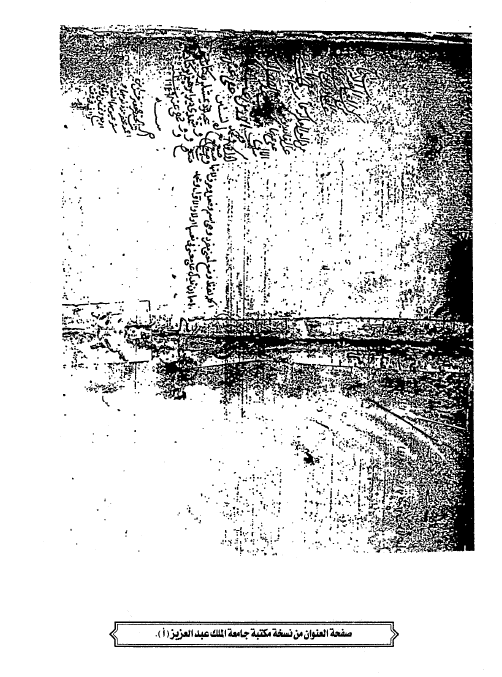 بداية الفهرس الموجود في أول نسخة جامعة الملك عبد العزيز (أ)اللوحة الأولى من نسخة مكتبة جامعة الملك عبد العزيز (أ)اللوحة الأخيـرة من نسخة مكتبة جامعة الملك عبد العزيز (أ).صفحة العنوان من نسخة متحف توبقابي (ب) واللوحة الأولى منها.الصفحة الأخيـرة من نسخة متحف توبقابي (ب).اللوحة الأولى من نسخة متحف سيواس (جـ).اللوحة الأخيرة من نسخة متحف سيواس (جـ).صفحة العنوان من نسخة مكتبة بايزيد (د)، الصفحة الأولى منهااللوحة الأخيرة من نسخة مكتبة بايزيد (د).اللوحة الأولى من نسخة مكتبة الملك عبد العزيز بالمدينة المنورة (هـ).اللوحة الأخيـرة  من نسخة مكتبة الملك عبد العزيز بالمدينة المنورة (هـ).صفحة العنوان من نسخة مكتبة أسعد أفندي (و) (وفيها فهـرس مختصـر)، واللوحة الأولى منها.اللوحة الأخيـرة من نسخة مكتبة أسعد أفندي (و).المطلب الثاني: تحقيق اسم الكتاب:اسم الكتاب هو: (ترتيب اللآلي في سلك الأمالي).وهذا واضح من خلال ما جاء في المطلب السابق من وصف النسخ الخطية. وبيان ذلك على النحو الآتي:1 - أن المؤلف صرّح بتسميته لكتابه بهذا الاسم في المقدمة، حيث قال عن قواعده: «وسمّيتها بِـ (ترتيب اللآلي في سلك الأمالي)»(). وقد اتفقت على ذلك جميع النسخ العشر.2 - أن المؤلف أعاد اسم الكتاب مختصرًا في الخاتمة، حيث قال: «... إلى هنا تمّ مقالي في ترتيب اللآلي...»(). وقد اتفقت على ذلك جميع النسخ العشر أيضًا.3 - ورد الاسم بتمامه على غلاف النسخ الآتية:أ – نسخة جامعة الملك عبد العزيز.ب – نسخة سيواس.جـ - نسخة بايزيد.د – نسخة أسعد أفندي.هـ - نسخة تيره.و – نسخة شهيد علي باشا.4 - ورد الاسم مختصرًا على غلاف نـسخـة مـتحف توبقابي، بلفظ: (ترتيب اللآلي).5 - النسخة الوحيدة التي انفردت بزيادةٍ (على غلافها) لم ترد في بقية النسخ هي نسخة مكتبة الملك عبد العزيز بالمدينة المنورة، حيث ورد على غلافها: «كتاب ترتيب اللآلي في أصول الفقه».والذي يظهر -والله أعلم- أن هذه الكلمات زيادة من كاتبها، لبيان العِلْم الذي يبحث فيه الكتاب، وقد احتاج إلى إضافتها لكون عنوان الكتاب لا يدل على مضمونه().6 - إضافة إلى ما سبق فإنّ اسم الكتاب ورد بتمامه في فهارس المكتبات التي وُجد فيها الكتاب، سواء كانت هذه الفهارس مطبوعة استقلالاً، أم على شكل بطاقات محفوظة في المكتبة.المطلب الثالث: تحقيق نسبة الكتاب لمؤلفه.* هذا الكتاب صحيح النسبة إلى (محمد بن سليمان الشهير بناظرزاده).ويدل على ذلك ما يأتي:1 - أن هذه النسبة ثبتت بتمامها على غلاف نسختين خطيّتين، هما: نسخة بايزيد، وشهيد علي باشا().2 - كما وردت نسبته اختصارًا إلى (ناظرزاده) على غلاف نسختين، هما: نسخة متحف توبقابي، وتيره().3 - أنه ورد التصريح بنسبته إليه في مقدمة الكتاب، حيث جاء فيها: «أما بعد: يقول العبد الضعيف، محمد بن سليمان الشهير بناظرزاده – جعل الله التقوى زاده...»().4 - أن هذه النسبة وردت في مقدمة تسع نسخ خطية().5 - كما وردت في فهارس المكتبات التي وجدت فيها هذه النسخ التسع، سواء كانت هذه الفهارس مطبوعة استقلالاً، أم على شكل بطاقات محفوظة في المكتبة، أم مخزّنة في الحاسوب. وبعض هذه الفهارس طبعت في زمن متقدّم، كفهرس مكتبة أسعد أفندي، ص36 (الموسوم بِـ دفتر كتبخانه أسعد أفندي)، فقد طبع في استانبول، مطبعة محمود بك، عام 1262هـ، وفهرس مكتبة بايزيد العمومية، ص124 (الموسوم بِـ كتبخانه عمومي دفتري)، طبع في استانبول، مطبعة محمود بك، عام 1300هـ.6 - أن الدكتور محمد بن عبد الغفار الشريف نسب هذا الكتاب إلى ناظرزاده، وعدّ الكتاب من كتب الحنفية المهملة في القواعد، وذلك في مقدمة رسالته للدكتوراه التي حقق بها كـتـاب (المجموع الـمذهَـب في قـواعـد الـمـذهَب) لأبي سـعـيد العـلائي (ت761هـ)().فهذه ستّة أدلّة تدل بمجموعها دلالة واضحة لا غبش فيها على أنّ المؤلف هو: محمد ابن سليمان الشهير بناظرزاده.* وعلى الرّغم من قوة هذه الأدلة (بتعاضدها) إلاّ أن هناك من التبس عليه اسم المؤلف فتوهّم أنه: أحمد بن عبد الرحمن البَشِكْطَاشي (ت1136هـ)!.فقد التبس ذلك على صاحبي (هدية العارفين) (ت1339هـ) و(معجم المؤلفين)، حيث قال الأول ما نصه: «البَشِكْطَاشي: أحمد بن عبد الرحمن القسطنطيني الرومي الحنفي المعروف بالبَشِكْطَاشي، توفي سنة 1136 (ست وثلاثين ومائة وألف). له ترتيب اللآلي في سلك الأمالي»().وهذه الترجمة نقلها الثاني بحروفها، وعزاها إلى الأول().ولعلّ مستند الأول في هذه النسبة: هو اطّلاعه على نسخة خطية للكتاب انفردت عن النسخ التسع الأُخر بنسبته إلى البَشِكْطَاشي. حيث حُذف من مقدمتها: «... محمد بن سليمان الشهير بناظرزاده، جعل الله التقوى زاده»، وكُتب مكانه: «أحمد بن عبد الرحمن البَشِكْطاشي».وبعد التأمل في هذه النسخة لفت نظري فيها أمور، منها:1 - أنه عندما حُذف منها اسم: «محمد بن سليمان ناظرزاده»، حذفت عقبه عبارة مسجوعة تتناسب معه، ولا تتناسب مع (أحمد بن عبد الرحمن البـشكطاشي)، وهي: «جعل الله التقوى زاده».2 - أنها تعاقب عليها ناسخان؛ فقد كتبت من بدايتها إلى نهاية شرح القاعدة الحادية والستين (نهاية اللوحة الخامسة عشرة تقريبًا) بخط تعليق جميل، ثم كُتب باقيها بخط تعليق يميل إلى النسخ. ويبدو أن الثاني حاول عند إتمامه للّوحة الخامسة عشرة أن يقترب من خط الأول، ثم بعد أن انتقل إلى لوحة جديدة تميّز خطه المعتاد. وكان القلم الذي كتب بـه الأول أرفع من القلم الذي كتب به الثاني.3 - أنه في نهاية هذه النسخة: كُـتب عام النسخ (وهو عام 1179هـ)، ولم يقترن التاريخ باسم الناسخ.4 - هذه النسخة ليس فيها ما يميّزها عن بقية النسخ؛ بل إنها من أكثرها أخطاء، ويغلب على ناسخيها أنهما ورّاقان أعجميان فحسب.هذه الأمور تثير احتمالاً ليس بعيدًا، وهو أن أحد المتعاطفين مع الشيخ أحمد البَشِكْطَاشي وجد كتابًا قيّمًا، غير معروفٍ، فأحبّ أن ينسبه إلى البَشِكْطاشي، فدفع نسخةً منه إلى الورّاق لنسخها، وكانت هذه النسخة منسوبة لِـ (محمد بن سليمان الشهير بناظرزاده)، وبعد أن كتب خمس عشرة ورقة (تقريبًا) منسوبة إلى البشكطاشي تردّد في إتمامها، ثم تركها. فَدُفعت إلى ناسخ آخر، فأتمّها.هذا مجرّد احتمال، لكنه احتمال متصوّر في تفسير هذا التصرف، وممّا يعضده أنه كُتب في آخر هذه النسخة وقت الفراغ من نسخها، ولم يُذكر اسم الناسخ، والشأن أن يقترن اسم الناسخ مع التأريخ، أو يتركان معًا؛ فلعلّ الناسخ آثر عدم إثبات اسمه، هربًا من أن يُتّهم بتزوير اسم المؤلف -والله أعلم-.5 - وإضافة إلى ما سبق فإن البَشِكْطاشي توفي عام 1136هـ. وهذا تأريخ متأخّر يمنع كونه مؤلّفًا للكتاب.ويتَّضح هذا من خلال النقاط الآتية:أ -  أن المؤلف صرّح في المقدمة بأنه ألّف هذا الكتاب بعد أن أُذِن له بالإفتاء وأُمر بالتأليف().ب - كما صرّح في المقدمة بأنه سيكتب على هذا الكتاب المختصر حاشية، فقال: «وإن كان قصدي واختياري أن أزيد إلى آخر عمري ما وجدت من القواعد والأصول، من كتب العلماء الفحول، وأكتب في حاشيته هذا المختصر بوجه يمكن عند الاستنساخ أن يُكتب في متن المسطّر»().وأكّد هذا في الخاتمة بقوله: «إلى هنا تمّ مقالي في (ترتيب اللآلي)، والتّمام بحقيقته عند إنجاز ما وعدتُ في ديباجته»().جـ - أنه كان معاصرًا للمفتي أبي سعيد بن أسعد أفندي (ت1072هـ)، وقد صرح في المقدمة بأنه يرغب عرض الكتاب عليه().د -    أن نسخة (تيره) تمّ الفراغ منها عام 1069هـ.هـ -  أن نسخة مكتبة الملك عبد العزيز (أ) تم الفراغ منها في 21 من شهر محرم سنة 1065هـ.وبناء على هذه المعطيات يمكن أن يقال:• لو سُلّم بأنّ البَشِكْطاشي (ت1136هـ) هو المؤلف: لترتّب على هذا أنه عاش بعد المفتي أبي سعيد بن أسعد (ت1072هـ) أربعة وستين عامًا، ويندر أن يعيش إنسان أربعًا وستين سنة بعد أن أُذن له بالإفتاء، وأمر بالتأليف، وتمكّن من كتابة هذا الكتاب!.• وممّا يزيد هذا الاحتمال ضعفًا وندرة: أن نسخة (تيره) كُتبت عام 1069هـ؛ بل إن نسخة جامعة الملك عبد العزيز (أ) كتبت في بداية عام 1065هـ، أي بينها وبين وفاة البَشِكْطاشي إحدى وسبعون سنة!.• ولو افتُرض -جدلاً- أنه أُذن له بالإفتاء، وأمر بالتأليف وهو صغير، وتمكّن من تأليف هذا الكتاب، ثم أمّد الله في عمره بعد ذلك إحدى وسبعين سنة – على أقل تقدير!- فمن المتصوّر بداهة أن يؤلف بعد ذلك مؤلفات أُخر، فلماذا لم تُنقل إلينا هذه المؤلفات؟!.وقبل ذلك: لماذا لم يتمكن من إنجاز ما وعد به في المقدّمة، وهو وضع حاشية لهذا الكتاب يمكن عند إعادة نسخ الكتاب أن تكتب في الصلب؟!.• وعودًا على بدء: فإن هناك تسع نسخ أُخر، وفهارسها، جميعها نَسَبَتِ الكتابَ إلى ناظرزاده. وليس هناك أدنى شك في أنّ صـدق تسـعة احتمالات من عـشـرة (9/10) أقوى من صدق احتمال واحد من عشرة (1/10)...* وممّا يدل على أن نسبة الكتاب إلى البَشِكْطاشي لم يُتحقّق منها مطلقًا: أنه نُسب في مرجعين آخرين إلى: (عبد الرحمن بن أحمد البَشِكْطاشي) (ت1170هـ)!!.وهذان المرجعان هما:- المؤلفون العثمانيون، 1/368 (وقد كتب باللغة العثمانية ولفظ العنوان: (عثمانلي مؤلفلري)).مفتاح الكتب وفهرس أسماء المؤلفين، ص30 (وقد كتب باللغة العثمانية أيضًا). ومضمون الكتابين واحد، وترجمة ما جاء في الكتاب الأول هي: «عبد الرحمن بن أحمد أفندي. كان عالمًا فاضلاً تقيًّا صالحًا، ولد في محلّة بشكطاش، رحل إلى مكة وجاور بها إلى أن توفي عام 1170هـ.آثاره: 	الرسالة الهادية إلى جادة الفرقة الناجية.ترتيب اللآلي في سلك الأمالي.قصيدة حديقة الأسرار»().وهذه الترجمة هي مضمون ما جاء في الكتاب الثاني أيضًا().وبالنظر في تاريخ وفاته يتبين أنه كان حيًّا بعد الانتهاء من نسخة مكتبة جامعة الملك عبد العزيز بمائة وخمس سنوات (105)!!.ومضمون هذه الترجمة مذكور – في جملته – في (هدية العارفين)() و(معجم المؤلفين)()، إلا أنهما سبق أن نسبا كتاب (ترتيب اللآلي) إلى أحمد البَشِكْطاشي؛ لهذا جرّدا ترجمة عبد الرحمن البَشِكْطاشي من نسبة كتاب (ترتيب اللآلي) إليه، وذكرا الكتابين الآخرين.ومن خلال جميع ما سبق تثبت نسبة كتاب (ترتيب اللآلي) إلى محمد بن سليمان الشهير بناظرزاده -والله أعلم-.المطلب الـرابع: ذكـر نسخ الكتاب المعتمدة في التحقيق، وسبب الاقتصار عليها:بعد فحص نسخ الكتاب، والمقارنة بينها اعتمدت منها النسخ الأربع الآتية:1 - نسخة جامعة الملك عبد العزيز.وقد جعلتها: النسخة الأصلية؛ للأسباب الآتية:- كونها أقدم النسخ الخطية، ويُرجّح أنّها كُتبت في عصر المؤلف؛ لأنها كتبت في شهر محرم عام 1065هـ، وقد ذكر المؤلف في المقدمة() أنه أراد عرضه على أبي سعيد ابن أسعد – ووصفه بأنه: «مفتي الأنام في هذه الأيام»، وكان قد تولى الإفتاء عام 1061هـ إلى عام 1065هـ().- ورد في أحد هوامشها تصحيح مستمدٌّ من نسخة المصنف، ممّا يعني أنّ نسخة المؤلف قريبة من متناول المصحح.- كونها تعدّ أكثر النسخ توثيقًا واهتمامًا؛ إذ تعاقب على تملّكها أربعة أشخاص، إلى أن آلت ملكيتها إلى جامعة الملك عبد العزيز بجدّة، عام 1399هـ. كما أن عليها تعليقات كثيرة بلُغاتٍ وهيئات مختلفة، ممّا يعني أن مصدر التعليق متعدّد، كما انفردت بفهرس مفصّل – نسبيًّا-.- كونها أصلاً لنسخة أخرى تعدّ ثاني النسخ الخطية قربًا من عصر المؤلف، وهي نسخة تيرة، حيث كتبت عام 1069هـ.2 – نسخة متحف توبقابي.وقد اعتمدتها؛ لكونهاتمثّل أصلاً مستقلاً، ولكونها أقل النسخ أخطاءً، حيث كتبها طالب علم. لكن لم أقدِّمها على النسخة السابقة؛ لتأخّر كتابتها عن عصر المؤلف - حيث كُتبت عام 1168هـ-، ولقلّة الاعتناء بها من جهة التصحيح والتعليق والتملّكات.3 - نسخة سيواس.وقد اعتمدتها؛ لكونها تمثّل أصلاً تؤول إليه نسختان غيرها، هما نسختا (قاصد جيزاده) و(شهيد علي باشا). كما أنها مؤثّـقة من جهة وجود ثلاث تملكات عليها، وحِفظها في متحف يُعنى بحفظ التراث ومصداقيّته.4 - نسخة بايزيد.وقد اعتمدتها لكونها تمثّل أصلاً مستقلاًّ.وهذه النسخ الأربع – كما تلاحظ – تمثّل سبع نسخٍ خطية، وقد بقيت ثلاث نسخ، وهي تؤول أيضًا إلى أصل واحد:إحداها: نسخة مكتبة الملك عبد العزيز:وكانت هذه النسخة من أوائل النّسخ التي وصلتني؛ لهذا بدأت بمقابلتها على نسخة (أ)، فألفيتها ذات أخطاء كثيرة جدًّا، إذْ لا تكاد تخلو فقرة من خطأ، كما أن كثيرًا من هذه الأخطاء بدهيّة، لا يُتصوّر صدورها من شخص يفهم اللغة التي يكتب بها.وبعد أن وجدتُ – بفضل الله – سبع نسخ غيرها آثرت الاكتفاء بأربع نسخ خطية (تؤول إليها تلك السبع)، مع جعل هذه النسخة نسخةً خامسة يُرجع إليها عند الحاجة؛ وذلك لكون النسخ الأربع كافية في ضبط النصّ – غالبًا-، وتحريرًا للهوامش من أن تملأ بتهميشات لا طائل من ورائها.الثانية: نسخة أسعد أفندي:وهذه النسخة هي آخر نسخة وصلتني، حيث وصلتني وأنا في المراحل الأخيرة من التحقيق والتعليق على الكتاب.وبعد فحصها وجدتها تأتي في المرحلة الثالثة في الأهمية، بعد نسختي (أ) و(ب)؛ لقربها من عصر المؤلف – حيث كُتبت عام 1119هـ، ولقلّة أخطائها -إذا قورنت ببقية النسخ- وللاهتمام بها من جهة التعليق والفهرسة والتملّكات، ولكونها أصلاً تؤول إليه النسخة السابقة، ويمكن أن تؤول إليه نسخة مكتبة الملك فهد الوطنية. فبدأت بالمقابلة بينها وبين ما كتبته من النسخ الأخر، إلا أني لم أجد ما يستدعي الاستمرار على ذلك؛ لأن ما كان فيها من صواب غالبًا ما يكون موجودًا في أحد النسخ الأخر -ولاسيما أني سبق أن قابلت بين أربع نسخ مرّتين-؛ لهذا عاملت هذه النسخة معاملة النسخة السابقة من جهة الرجوع إليها عند الحاجة، فاستعرضت الكتاب كاملاً، وعند وجود أدنى حاجة للتأكّد من لفظ أو نحو ذلك رجعت إليها.الثالثة: نسخة مكتبة الملك فهد الوطنية:وهذه النسخة يؤخذ عليها أنها شذّت عن بقيّة النسخ، وذلك بنسبة الكتاب إلى (أحمد ابن عبد الرحمن البَشِكْطاشي)، وهذه النسبة مجانبة للصواب. كما أنها مشحونة بكثير من الأخطاء اللغوية.ثم إنه بالمقارنة بينها وبين بقية النسخ اتّضح كونها قريبة من النسختين السابقتين، ممّا يعني أن الثلاث تؤول إلى أصل واحد؛ لهذه الأسباب لم أرَ حاجة في المقابلة عليها.  • والحاصل ممّا سبق أن النسخ المعتمدة في المقابلة أربع نسخ، هي:1 - نسخة جامعة الملك عبد العزيز، وهي النسخة التي جعلتها أصلاً، ورمزت لها بالحرف (أ).2 - نسخة متحف توبقابي، ورمزت لها بالحرف (ب).3 - نسخة سيواس، ورمزت لها بالحرف (جـ).4 - نسخة بايزيد، ورمزت لها بالحرف (د).• ويضاف إليها عند الحاجة نسختان، هما:5 - نسخة مكتبة الملك عبد العزيز، ورمزت لها بالحرف (هـ).6 - نسخة أسعد أفندي، ورمزت لها بالحرف (و).• وفي حالات نادرة احتجت إلى الرجوع إلى أحد النسخ الأُخَر، وعند الرجوع إليها أسميها باسمها.• وبناء على أن جميع النسخ أخطاؤها كثيرة، ولم أجد نسخة يمكن أن يوثق بها ثقة تامة –كنسخة المؤلف نفسها؛ أو نسخة أجازها، أو نُقلت عن نسخته...-، وحرصًا على ضبط النصّ: كنت إذا جزمت بالمصدر الذي نقل منه المؤلف أقابل عليه، وأعامله معاملة نسخة ثانوية.المطلب الخامس: منهج التحقيق والتعليق:الفرع الأول: منهج التحقيق:1 - إخراج نص الكتاب على أقرب صورة وضعه المؤلف عليها، مع مراعاة الصحة والضبط قدر الإمكان، ولتحقيق ذلك اتخذت الخطوات الآتية: -أ- اعتماد نسخة جامعة الملك عبد العزيز (المرموز لها بالحرف (أ)) أصلاً للتحقيق()، ونقل النصّ منها كاملاً، ثم مقابلة المنقول على المخطوط للتّحقّق من عدم وجود خلل عند النقل.ب - مقابلة ما تم نقله من النسخة الأصل على بقية النسخ المعتمدة في التحقيق مع مراعاة ما يلي:• ما اتفقت عليه النسخ كان هو المثبت (وإن كان لي رأي حوله أثبته في الهامش)، ما لم تتفق على خطأ في الآيات القرآنية، فإني أثبت الآية صحيحة في النص، وأشير في الهامش إلى الخطأ الموجود في النسخ.• إذا كان هناك فرق بين النسخ، وكان ما في نسخة الأصل صحيحًا، فإني أثبت ما في الأصل وإن كان ما في النسخ الأُخَر أولى منه، وأثبت ما في النسخ الأخر في الهامش، إلاّ إذا كان ما في النسخ الأخر أو بعضها أولى من نسخة الأصل؛ بسبب عجمة الناسخ للأصل، وتأثيرها الواضح على ما كتبه؛ كتذكير كلمة كان الأفصح تأنيثها: فإني حينئذ أثبت الأفصح في الصلب؛ وذلك لكون هذا المأخذ متكرّرًا في الأصل حتى أصبح سمة بارزة فيه، بخلاف نسخة (ب) و(د).• إذا كان هناك فرق بين النسخ وكان ما في نسخة الأصل خطأ، فإني أثبت العبارة الصحيحة من النسخ الأخر إن وجدت فيها، أو في إحداها بين معقوفتين [...]؛ وذلك لأنه ليس كل قارئ يقرأ الهامش، فلا يؤمن على من لا يرجع إلى الهامش من اعتقاد الخطأ، وفي ذلك كله أشير في الهامش إلى الاختلاف الواقع بين النسخ.• إذا حصل في النسخ الأخر، أو في إحداها زيادة على ما في نسخة الأصل: فإن كان المعنى يختل بدونها أضفت الزيادة إلى الأصل محصورة بين معقوفتين، وأشير في الهامش إلى مصدرها، وإلا أكتفي بإثباتها في الهامش، مع التنبيه على مصدرها.• إذا كانت الفروق في عبارات الدعاء ونحوها؛ كالصلاة على النبي ، والترضّي والترحّم...: فإني أثبت ما في الأصل دون الإشارة إلى ما في بقية النسخ.2 - ما يتعلق بالناحية الشكلية للنص، اتخذت الخطوات الآتية: 	أ - رسم الكتابة بالرسم المعاصر، مراعيًا القواعد الإملائية الحديثة. ب - كتابة الآيات القرآنية بالرسم العثماني. جـ - وضع كل حرف من حروف الهجاء في باب مستقل، تمشيًا مع منهج المؤلف. 	د- ترقيم القواعد ترقيمًا تسلسليًّا كتابةً.هـ- كتابة نص القاعدة كتابة واضحة مُسوّدة مضبوطة بالشّكل. وكذلك تسويد العبارات التي تحتاج إلى إبراز ولفت نظر القارئ إليها.و- تكون الإحالة إلى الهوامش في الأصل بطريقتين:1- الإحالة إليها في الأصل بأرقام مجردة عن الأقواس؛ وذلك عندما تكون الإحالة متعلقة باختلاف النسخ أو نهاية لوحاتها.2- الإحالة إليها في الأصل بأرقام محاطة بالأقواس؛ وذلك عندما تكون الإحالة فيما سوى ذلك. والدافع لهذا: أن كثرة الإحالة إلى الهامش بسبب اختلاف النسخ تقطع تسلسل أفكار القارئ وتزعجه، فله حينما يمر بأرقام لا تحيط بها أقواس أن يعتمد على ما أثبتّه في الصلب ويستمرّ في القراءة، وله أن يرجع إلى الهامش إن احتاج إلى ذلك().الفرع الثاني: منهج التعليق والتهميش:1- بيان أرقام الآيات، وعزوها لسورها؛ فإن كانت آية كاملة، قلت: الآية رقم  (....) من سورة (كذا)، وإن كانت جزءًا من آية، قلت: من الآية رقم  (.....) من سورة (كذا).2- تخريج الأحاديث والآثار، واتبعت في ذلك المنهج الآتي:أ- بيان من أخرج الحديث، أو الأثر بلفظه الوارد في الكتاب.ب- بيان من أخرج الحديث، أو الأثر بنحو اللفظ الوارد في الكتاب.جـ- بيان من أخرج الحديث، أو الأثر بمعناه، مع مراعاة ما سيأتي في الفقرة (هـ).د- الإحالة على مصدر الحديث أو الأثر بذكر الكتاب والباب، ثم بذكر الجزء والصفحة، ورقم الحديث أو الأثر إن كان مذكورًا في المصدر.هـ - إن كان الحديث في الصحيحين أو أحدهما: فأكتفي بتخريجه منهما.و- إن لم يكن في أيٍّ منهما: خرّجته من المصادر الأُخَرِ المعتمدة، مع ذكر ما قاله أهل الحديث فيه.3- عزو الأشعار إلى مصادرها، وأتبع في ذلك المنهج الآتي: -أ - إن كان لصاحب الشعر ديوان: وثّقت شعره من ديوانه.ب - إن لم يكن له ديوان: وثّقت الشعر مما تيسر من دواوين الأدب واللغة.4- توثيق القواعد الواردة في الكتاب المحقّق؛ ببيان أصل القاعدة من المصادر التي استفاد منها المؤلف، مع بيان أهم من أوردها من مؤلفي القواعد الفقهية في كافّة المذاهب.5- توثيق النصوص المنقولة في الكتاب المحقّق من مصادرها الأصيلة، فإن تعذّر ذلك  وثّقت المسألة من أقرب المصادر إلى مصدرها الأصلي، مع مراعاة صحّة نقلها وما اعتراها من تغيير، أو نحوه.6- توثيق آراء العلماء، ومذاهبهم، التي يرد لها ذكر في النص، على أن يكون ذلك من كتبهم مباشرة، ولا ألجأ إلى العزو بالواسطة إلاّ عند تعذر الوصول إلى الأصل، وفي هذه الحالة أذكر أقدم المصادر عند أصحاب الرأي أو المذهب.7- توثيق المعاني اللغوية من معجمات اللغة المعتمدة.وتكون الإحالة على معجمات اللغة، بالمادة، والجزء والصفحة.8- توثيق المعاني الاصطلاحية الواردة في الكتاب من كتب المصطلحات المختصة بها، أو من كتب أهل الفنّ الذي يتبعه هذا المصطلح.9- البيان اللغوي لما يرد في الكتاب من ألفاظ غريبة، والبيان الاصطلاحي لما يرد فيه من اصطلاحات تحتاج إلى بيان، ويراعى في توثيق هذين الأمرين ما سبق في فقرة 7، 8.10- ترجمة الأعلام الواردة في الكتاب ما عدا الأنبياء والخلفاء الراشدين والأئمة الأربعة، واتبعت في ذلك المنهج الآتي:أ- أن تتضمن الترجمة:اسم العلم، ونسبه، مع ضبط ما يشكل من ذلك.تأريخ مولده، ووفاته.شهرته؛ ككونه محدثًا، أو فقيهًا، أو لغويًّا.أهم مؤلفاته.مصادر ترجمته.ب- أن تتسم الترجمة بالاختصار، مع وفائها بما سبق ذكره في فقرة (أ).جـ- أن تكون مصادر الترجمة في نوعها متناسبة مع الجانب الذي برز فيه العالم؛ فإن كان فقيهًا: فأركّـز في ترجمته على كتب تراجم الفقهاء، وهي قد تكون مذهبية فأراعي فيها ذلك، وإن كان محدّثًا: فأركز على كتب تراجم المحدثين، وهكذا.11- التعريف بالكتب الواردة في النص، وذلك حسب المنهج الآتي:أ- ذكر صاحب الكتاب.ب- ذكر موضوع الكتاب.جـ- بيان حالته التي هو عليها (من كونه مخطوطًا، أو مطبوعًا، أو مفقودًا).12- التعريف بالفرق، وأتبع في ذلك المنهج الآتي:أ - ذكر الاسم المشهور للفرقة، والأسماء المرادفة له.ب- نشأة الفرقة، وأشهر رجالها.جـ- آراؤها التي تميزها، معتمدًا في ذلك على كتب أصحابها ما أمكن ذلك. 13- التعليق بذكر ما يستدعيه المقام من: إيضاح، أو إزالة اشتباه، أو مناقشة، أو إضافة.14- المعلومات المتعلقة بالمراجع (الناشر، ورقم الطباعة، ومكانها، وتأريخها... الخ) أكتفي بذكرها في قائمة المصادر والمراجع، ولا أذكر شيئًا من ذلك في هامش البحث.15- عند ترتيب المراجع المتعدّدة في الهامش الواحد: فإني أرتبها وفق المنهج الآتي:أ- إذا تميّز أحدها بكون النص منقولاً منه: فإني أذكره ابتداء باسمه مباشرة، ثم أقول عقبه: (وانظر:...) فأذكر المراجع الأُخر مرتّبة حسب سنة وفاة المؤلف.ب- إذا لم يُنقل النصّ من بعضها إلا أنها هي الأقرب إليه أو الألصق صلة به: فإني أذكرها ابتداء مصدّرة بكلمة: (انظر)، ثم أعطف عليها بقية المراجع الأخر مرتبة حسب وفاة المؤلف، مسبوقة بكلمة: (وانظر...).جـ- إذا لم يتميّز بعضها تميّزًا واضحًا: فإني أرتبّها جميعًا بحسب وفاة المؤلف، وأسبقها بكلمة (انظر).د- في حالة ما إذا كانت المراجع كثيرة، ومن علوم متعدّدة، ودعت الحاجة إلى تصنيفها وفق العلوم: فإني أصنفها أولاً وفق العلوم، ثم أرتّب مراجع كل علم على حدة بحسب وفاة المؤلف.16- ربط مباحث الكتاب؛ وذلك بتعيين مواضع الإشارات التي يذكرها المؤلف بقوله: سيأتي ذكر كذا، أو سبق ذكر كذا.17- وضع الفهارس الفنية التي تعين على الاستفادة من الكتاب، وهي:أ- فهرس الآيات القرآنية.ب- فهرس الأحاديث النبوية.جـ- فهرس الآثار.د- فهرس القواعد.هـ- فهرس الأشعار.و- فهرس الغريب من الألفاظ.ز- فهرس الحدود والمصطلحات.ح- فهرس الأعلام.ط- فهرس الفرق والمذاهب.ي- فهرس الكتب الواردة في النص.ك- فهرس الموضوعات.وصلى الله وسلم على نبينا محمد، وعلى آله وصحبه، ومن تبعهم بإحسان إلى يوم الدين.ثـانيـًا : النـص الـمـحــقـقبسم الله الرحمن الرحيمالـحـمـد لله الـذي هـدانـا إلـى مـنـاهـج مـعـرفـة دلائـل() الأحـــكـــــام() بـــالــبــــراهـــيــــن() والشواهد() والأعلام, وشرَّفنا باستطاعة مطالعة كتب العلماء الفِخَام() من أئمة الإسلام، والصـلاة والسـلام عـلى خـيـر الأنام، محمد وآله وصحبه الكرام، إلى يوم الحشر والقيام. أما() بعد :يقول العبد الضعيف، محمدُ بنُ سليمانَ الشهيرُ بِنَاظِرِ زَادَهْ -جعل الله التقوى زاده-: لمّا 
أُذِنتُ بالإفتاء، وأُمـرتُ بنقل الـمسائل؛ [لتطمئن] القـلوب عند جواب السائل()، فتصفحت() كتب [الأئمة] المهتدين من علماء الدين، ووجدت قواعد وأصولاً() [تصلح أن تكون] للجواب دليلاً()، ورتبتها في هـذه الـجريدة() على حروف  الهجاء()،  من الألفوالبـاء إلى اليـاء؛ تسهيـلاً لإحضارها1 في البال، وإحصارها لدى السؤال.وأوردت علّة تخلُّفِ بعض الأحكام عن هذه القواعد في بدء النظر، وتبادر الأوهام، بعضها بالصُّرَاحِ، وبعضها بالإشارة في سياق الكلام؛ لئلا يرد النّقض على الاطراد، ولا [تخرج] عن كونها دليلا عند الإيراد().فمن وُفِّقَ على وقوف دقائقها: حلَّ له إليها رجوعه، وإلا فجهد المقلّ() دمـوعـه.وسـمـيـتـهـا بِـ : ( تَـرْتِــيــبِ الـلآلِـي() فِـي سِـلْـكِ()الأمـالي())(). والله الهادي، وعليه اعتمادي في مبدئي ومعادي.ثم سنح() في خلدي بعدما انتهى الإملاء إلى باب الياء - وإن كان قصدي واختياري أن أزيد إلى آخر عمري ما وجدتُ من القواعد والأصول [من] كتب العلماء 
الفحول، وأكتب في حـاشـيـة هـذا الـمختـصر بـوجه يمكن عند الاستنساخ أن يكتب في مـتن  المسطّر؛  تكثيرًا() للقواعد وتوفـيرًا للفـوائد - أن أعـرضــه() إلى سـدّةٍ() سَـنـِيَّـةٍ() لـمـن هـو صـاحب الفـضل والكمـال، سـاحب أذيال الـمجـد والإجـلال، الـذي [تـرجى] مـنه الـمطالب، [وتـزجى]() إلـيـه الـمآرب() ()، ألا  وهـو مـفـتي  الأنـام فــي هــذه الأيـام : أبـــو ســــعــيـــدِ بـــنُ أســــعــــدَ()،سَــعَــدَ() الـدنـيـا بــه، كــمـا سَـعَـدَ() بِــأَبِــهِ()() 
الأمجد، صار لديه كل من له العلم والكمال أحبّ من السَّجَنْجَلِ() عند صاحب الجمال، عاجزًا عن إحصاء ثنائه، مكتفيًا بدعاء دوام بقائه، لايزال العطاء من يده لشفاه الكرام مستلمًا هـكـذا، لازال سدّته() من جبـاه العظـام مزدحمًا، فالارتجـاء من نـائـلـكم المأمول الإجراء عليه قلم القبول، فطوبى لي إنْ أوتيتُ سؤالي، وإلاَّ خـاب ظـني وأملي.والله الهادي، وعليه اعتمادي في مبدئي ومعادي.  [ القـاعـدة الأولـى ]الآمرُ لاَ يضمنُ بالأمرِ():وخرج عن هذا الأصل مسائل():• منها : إذا كان الآمر سلطانًا().• أو كان الآمر مولى المأمور؛ [لأنّ] أمْرَهُما إكراهٌ، والضمان على المكرِهِ؛ 
لأنه حاملُه، والمحمول آلة. كما إذا ألقاه على شيء فأتلفه().• ومنها : إذا كان المأمورُ عبدَ الغيرِ()، فأمَرَهُ بالإباق، أو بقتل نفسه:فإن الآمر يضمن؛ لكونه غاصبًا بالاستعمال، فإذا أتلف يضمن.وأما إذا أمره بإتلاف مال الغير: يضمن سيد العبد، ويرجع إلى آمره؛ لأنه باستعمال عبد الغير [كان] الآمر غاصبًا، وجناية المغصوب على الغاصب في حق السيِّد، ولكن المجني عليه يعتمد على حقيقة الملك، ويُضمِّنُ سيِّدَهُ، ويرجع السيّدُ على المسَبِّب().وأما إذا أمره بإتلاف مال سيّده: فلا يرجع السيّد على الآمر؛ لأنّ السيّد لا  يضمن شيئًا حتى يرجع إلى الآمر.وعلى هذا ظهر سَهْوُ ابنِ [نجيمٍ]() في (أشباهِهِ)()، حيث قال في كتاب (الغصب): «إن الضمان الذي يغرمه الآمر يرجع [به] على سيّده»(). والصواب: إن الضمان الذي يغرمه السيد يرجع به على الآمر().• ومنها  :  إذا كان الـمأمور صبـيًّـا، [كما إذا أمر صبيًّا] بإتلاف مال الغير، فأتلفه: ضمِن الصبيُّ، ويرجع به على الآمر؛ كما في العبد().• ومنها: إذا أمره بحفر باب في حائط الغير، ففعل: فالضمان على الحافر، ويرجع به على الآمر؛ لأن الآمر ألقاه في هذه الورطة().• ومنها: ما أورد صاحب (القنية)()، حيث قال: إذا أمر الأب ابنه: يضمَن الأبُ ما أتلف الابن؛ لأن الابنَ لاحقٌ بالعبيـد فـي بـعض  الأحــكام بقوله  : « أنـتَ ومَـالُـكَ لأَبِـيـكَ »(). وهـذا راجـع إلـى الإِعـمـال بــأهــون الــشَّـريـن()،وعقوق الوالدين أشد شرًّا من الجناية في مال الغير؛ لأن في الجناية 
يمكن التدارك بالضمان، وفي العقوق لا يمكن().[ القـــاعـــدة  الثـــانـيــة ]الإِبْـرَاءُ عَـنِ الأَعْـيَـانِ لاَ يَـجُـوزُ، وعـنْ دعـوَاهَـا يـجـوزُ() :• ولذا: «لو ادعى دارًا فصالح على قطعة منها: لا يصح؛ لأنه استوفى بعض حقه، وأبرأ عن الباقي، والإبراء عن العـين باطل، فـكان وجـودُه وعدمه سواءً»().ولو قال : «برأتُ من دعواي في هذه الدار (بإضافة البراءة إلى نفسه): فإنه يصح؛ لمصادفة البراءة الدعوى وهو صحيحٌ، حتى لو ادّعى بعد ذلك، وجاء بالبينة: لم تُقبل»().ويرد على هذا ما قالوا : «إنـه لـو قـال : أبـرأتـك عـن دعـوايَ وخصومـتي  في هذه  الدار: كان باطلاً، وله  أن  [يخاصم]فيها بعد ذلك»(). انتهى.وهـذِهِ الـمسـألةُ مـخالفةٌ للمسألة الأولى()، مع أنَّ الإبراء صادف الدعوى فيهما.وأجـاب عنه صاحبُ (العنـاية)(): بـأن البـراءة في هذه المسألة مضافة إلى المخاطَب.فـ «قوله : أبرأتك : خطاب للواحد، فله أن يخاصم غيره في ذلك، بخلاف قـوله: [بـرأت]؛ لأنه أضـاف البراءة إلى نفسه مطلقًا، فيكون هو بريئًا.ويُعلم بهذا التعليل : أنّ قولهم : «وله أن يخاصم فيها بعد ذلك» معناه: على غير المخاطب. وهو ظاهر»(). كذا في (العناية)().• ومن فروع هذا الأصل : لو أُخرِجَ[أَحَدُ] الورثة عن النقد() بأقل من حصَّته : لا يصح؛ لأنه إبراء عن الباقي، والتركة أعيان، والإبراء عن الأعيان لا يصح.وهذا في حال التصديق.وأما إذا ادّعت ميراث زوجها [وأنكر الورثة الزوجية فصالحوها على أقل من نصيبها من المهر والميراث]: جاز؛ لأن المدفوع إليها لقطع المنازعة، وليس في ذلك براءة().[ القاعدة الثالثة ]الإجْمَاعُ اللاحِقُ لا يَرْفَعُ الاخْتِلافَ السَّابِقَ() :• هذا عند أبي حنيفةَ وأبي يوسفَ ().• خلافًا لمحمدٍ().فــإذا قـــضـى الــقـاضـي بـبــيـــع الـمـدبِّــر() وأم الولد() : نفذ عندهما على مقتضى هذا الأصل؛ فإنّ بيع المدبـّر وأمّ الولـد مختـلف فيه بين الصحـابة، فنفاذ قضاء القاضـي عندهما يـدل على أن اجتماع التابعين على عدم جواز بيع المدبر وأم الولد لا يرفع [الاختلاف] السابق، [وتبقى] المسألة اجتهادية كما كانت، فينفذ قضاء القاضي؛ لأن قضاءه وقع في فصلٍ مجتهدٍ فيه. وعند محمد : الإجماع المذكور يرفع الاختلاف، فلا ينفذ قضاؤه؛ لأنه وقع في فصل متفق عليه. كذا في (العناية)().ولكن صرّحَ حافظُ الدَّينِ النَّسفيُّ() في كتابه المسمَّى (المنارُ)() بـقـولـه :«وقيل :يشترط للإجماع اللاحق عدم الاختلاف السابق عند أبي حنيفة. وليس كذلك في الصحيح»()، فـيلزم ارتـفاع الاختـلاف السابق بالإجماع اللاحق عنده أيضًا.فلا [تبقى] المسألة -في عدم جواز بيعهما - اجتهادية، مع أنه إذا قضى القاضي بجوازه ينفذ عندهما على ما صرحوا به.وأجيب عنه() : بأن نفوذ حكم القاضي لا يدل على أن ذلك الاختلاف السابق منع انعقاد الإجماع اللاحق.وتـقـريـره : أن كـثـيـرًا مـن الـعـلمـاء  [ذهـبـوا] علـى()أنَّ الاختلاف السابق يمنع الإجماع اللاحق(). وهذا يورث الشبهة عند من جعله إجماعًا، حتى لا يكفر جاحده، ولا يضلّل، وإذا كان كذلك ينفذ قضاء القاضي فيه؛ لأنه ليس بمخالفٍ الإجماع القطعي؛ بل مخالف للإجماع المختلف فيه، فكان هذا القضاء في مجتهد فيه، فينفذ().ومن أراد التفصيل [فليرجع إلى] كتب الأصول() في باب : (الإجماع).[ القـاعـدة الـرابـعـة ]أَجْزاءُ العِوَضِ [تَنْقَسِمُ] على أجزاءِ المعوَّضِ، وأجزاءُ الشَّرطِ لا [تَنْقَسِمُ]1 على أَجزاءِ المشروطِ ():ولذا : إذا طلبتْ طلقاتٍ ثلاثًا بألف، فطلقها واحدة : يجب ثُلث الألف؛ لأن الألفَ عوضٌ عن طلقات ثلاث، فينقسم().وإن طلبت ثلاثًا على ألف، فطلقها واحدة : وقعت رجعيَّةً مجانًا عند أبي حنيفة، فإنه جعل كلمة (على) للشرط، فالانقسام ممنوع()، حتى لو علق الثلاث بشيئين، مثل أن يقول : إن كلمتِ زيدًا وعمرًا فأنتِ طالق ثلاثًا : لا يقع [بتكليمها] زيدًا، ما لم [تكلِّم] عمرًا.ولو قُسِّمت أجزاء الشرط على أجزاء المشروط لوقعت طلقتان على طريق الانقسام، باعتبار النصف كاملاً فيما لا [يقبل] التقسيم. [ القاعدة الخامسة ]إجمَاعُ المسْلِمِينَ حجَّةٌ، يُخَصُّ بِهَا الأَثَرُ، ويُتْرَكُ القياسُ والنَّظَرُ() :ولذا : إذا قدِم رجلٌ مصرًا، وقال : أنا عبد فلان، فاشترى وباع : لزمه كل شيء من التجارة، أخبر أنه مأذونٌ أوْلا. فالقياس أن لا يُقبل قوله، ولا يلزم بيعه؛ لأنه إقرار على المولى، والإقرار على الغير لا يكون حجة. وتُرِكَ هذا القياس بإجماع المسلمين().وهذا مراد القوم ممَّا قالوا : «الثابت بالعرف قاضٍ على القياس»، وسيجئ زيادة تفصيلٍ في باب الثاء -إن شاء الله تعالى-().[ القاعدة السادسة ] الاجْتِهادُ لا يُنْقَضُ بمثلِهِ():وعللوه :  بأن الاجتهاد الثاني ليس بأقوى من الأول().		  وأنه يؤدي إلى أن لا يستقرَّ حكم. وفيه مشقَّة شديدة()().ومن فروع هذه القاعدة :• «لو حكم القاضي بردّ شهادة الفاسق، ثم تاب، فأعادها : لم تقبل.وعلل البعض : بأن قبول شهادته بعد التوبة يتضمن نقض الاجتهاد بالاجتهاد»().• ومنها : لو «حكم القاضي في المسائل الاجتهادية : لا يُنقض. وهو معنى قول أصحابنا في كتاب (القضاء) : وإذا رفع إليه حكمُ حاكمٍ أمضاه إن لم يخالف الكتاب والسنة والإجماع»().و «بعضهم : استثنى من هذه القاعدة مسألتين :إحديهما() : نقض القسمة إذا ظهر فيها غبن فاحش، فإنما وقعت باجتهاد، فكيف تنقض بمثله؟.والجواب : أن نقضها لفوات شرطها في الابتداء، (وهو العدالة)، فظهر أنها لم [تكن] صحيحة من الابتداء.والثانية : إذا رأى الإمامُ شيئًا ثم مات أو عُزل : فللثاني [تغييره] حيث كان من أمور() العامة.والجواب : أن هذا حكم يدور مع المصلحة، فإذا رآها الثاني وجب اتباعها»().[ القـاعـدة السـابـعـة ] الأجرُ والضَّمَانُ لا يَجْتَمِعَانِ() :• ولذا : «إذا تـعـدَّى الـمسـتَأجِرُ على الـدابـة وضـمـن : فلا أجـر لـه»().• وكذا : إذا [غَصَبَ] دابةً أو دارًا واستعمل() : لا يضمنُ منافعهما؛() لأن الغاصب تعدّى بالغصب، فيجب عليه الضمان، وتضمين المنافع أجر[ة] فلا يجتمعان.• وكذا : الزيادة المنفصلة غير المتولدة من الأصل، كالكسب والغلـة(): للغاصب، [ويتصدَّق] بها؛ لاستفادتها ببدل خبيـث()، وهو التصرف في مال الغير().بخلاف المشتري، فإنه إذا تصَرَّف في المبيع وربح، فظهر العيب : يرُدُّهُ، ويسلَّم 
له مجّانًا()، ويطيب له؛ لأن المبيع صار ملكه بالعقد، وفساد الملك بعد ظهور العيب، فالربح حاصل من التصَرُّف في ملكه. والغاصب لا يملك المغصوب قبل الإتلاف، فالربح حاصل من التصرف في مال الغير، فافترقا().والأصل فيه قوله   : «الـخَـرَاجُ بـالضَّمَانِ»().وسيجىء تفصيله في باب الخاء -إن شاء الله تعالى-().وخرج عن هذا الأصل في بدء النظر على رواية هشام() عن محمد -رحمهما الله-: «لو استأجر عبدًا سنة وقبضه، فلمَّا مَضى نصفُ السنة جحد الإجارة، فادعاه() لنفسه() - وقيـمة العبد يوم الجحود ألفان - فمضت السنة وقيمة العبد ألف درهم، ثم مات العبد في يد المستأجر وقيمته ألف درهم : روى هشام عن محمد -رحمه الله- : أن عليه الأجر، ويضمن قيمة العبد بعد سنة، ولم يذكرْ فيه خلافًا. وذكــر [الـقُـدُوري]() : أنّ عـلـى [الـمـسـتــأجـــر -في] قول أبي يوسف رحمه الله - أجرَ ما مضى قبل الجحود، وليس عليه أجر ما بعد الجحود().وأجابه هشام حيث قال : قلت لمحمّد : كيف يجتمع الأجر والضمّان؟. قال : لم يجتمعا.قال هشام : أراد بذلك أنه استعمله السَّنة بحكم الإجارة، فلّما مَضَت السنة، والمستأجر ينكر بأنَّ يَدَهُ يَدُ غيره، وصاحبُ العبد() يدّعي يدَ المستأجر لنفسه : فكان على المستأجرِ أن يرده، فإن لم يرده() يضمن»(). ذَكَرَ [هُ] قاضي خان() في أوائل: «فصلٌ فيما يجب الأجر على المستأجر».وهذا يشعر بأنّ الاختلاف بينهما() بوجهين :أحدهما : فيما جحد المستأجرُ وادَّعى العبدَ لنفسه في مدة الإجارة، ومات فيها العبد :• فعند أبي يوسف : على المستأجر أجرُ ما مضى()، ويضمنُ العبدَ؛ لأن العبد إنما دخل في ضمانه عند الجحود مقتصرًا(). ففيما مضى : استعمل() بحكم الإجارة، فلا يجتمع الأجر والضمان.• وعند محمد : لا يلزم على المستأجر شيء من الأجر؛ لأن الجحود يستند إلى ما قبل عقد الإجارة، فكان جاحدًا للإجارة في الأصل، وإلاّ يلزمُ الدعوى بعد الاستئجار()، وهذا ممّا لا يجوز؛ لأن الاستيهاب والاستئجار يمنع دعوى الملك.والوجه  الآخر : فيما جحد المستأجِر في المدة، ومات العبد بعد مدة :• فعند أبي يوسف: أجر ما مضى() وقيمة العبد، وليس عليه أجر ما بعد الجحود؛ لأنه دخل في ضمانه عند الجحود -كما مرّ-().• و عند محمد : عليه الضمان وأجر ما مضى وأجر ما بعد الجحود وقيمة العبد. ودليله ما ذكره هشام().والعلم بالحقيقة عند الله.[القاعدة الثامنة]اخِْتـلافُ الأسْبـابِ بِـمَنْـزِلـَةِ اختـلافِ الأعْيـانِ():ولذا: «لو اشترى البائع المبيع قبل قبض الثمن من مشتريه بلا واسطةِ مشترٍ آخر بأقلّ ممّا باعه : لم يجز. وبواسطة مشتر آخر : يجوز؛ لأن اختلاف السبـب (وهو العقد) ينـزَّل منـزلة اختـلاف العـين»()  (وهـو المبـيع)، فصار كـأنّه اشترىغير ما باع، فيجوز كيف ما كان.[القـاعـدة التـاسـعـة]الإخبارُ إذَا رُدّ فِي حقِّ غيرِهِ باقٍ في حقِّ نفسِهِ() :كما إذا أخبر بحريَّة عبد الغير : يُـرَدُّ إخباره في حق ذلك الغير، فإذا مَلَكَهُ المخبِرُ بعد ذلك: صار حرًّا().[ القـاعـدة العـاشـرة ]« إذَا بَطَلَ الشَّيءُ بطلَ ما في ضِمنِهِ() :وهو معنى قولهم : إذا بطل المتضمِّن (بالكسر) بطلَ المتضمَّن (بالفتح)»().     • ومن فروعها : لو قال : بعتك دَمِي بالألف. فقتله  : وجـب القصاص-كما في (خزانة [المفتين])() ؛ لأن العقد باطل، فبطل ما في ضمنه (وهو الإذن)().ولو قال : اقتلني. فقتله : لا قِصاص؛ لأنه أبطل حقّه بالأمر()، فبطل ما في ضمنه (وهو القِصاص)().• ومنها : لو آجَرَ الموقوف عليه، ولم يـكن ناظرًا، وأذنَ للـمستأجِر في العمارة، فأنفق : لم يرجع على أحد، وكان متطوّعًا؛ لأن الإجـارة لم تصح، فلم يصح ما في ضمنها().• «وقالوا : لو جدَّد النكاح لمنكوحته للاحتياط بمهر : لم يلزمه؛ لأن النكاح على النكاح باطل، فبطل ما في ضمنه وهو المهر.وقد استثنى في (القنية) مسألتين، يلزم فيهما() :- لو جدَّده للزيادة، لا للاحتياط.- ولو قال لها: إنْ [أبرأتيني] فإني أمهرك مهرًا جديدًا. فأبرأته، فجدّد لها المهر»(). أقول : هاتين المسألتين() ليستا من هذا الأصل؛ لأن فيهما الزيادة في المهر معنى، وجازت الزيادة في المهر، ولا اعتبار للنكاح الجديد.«وخرج   عن هذه القاعدة :  ما ذُكر في (البيوع): لو باعه الثمار، وآجرهُ الأشجار : طاب له تركها مع بطلان الإجارة().فمقتضى القاعدة : أن لا يطيب؛ لثبوت الإذن في ضمن الإجارة»().أقول : يمكن أن يجاب عنه بما قالوا : لو استأجر الشجر مطلقًا : قال خُوَاهَرزَادَه() : لقائل أن يقول :- بالجواز، ويتصرف إلى شدّ الثياب عليه، أو الدابة في ظلّه.وترك الثمار عليها من هذا القبيل.- وبعدمه؛ لأن المنفعة المقصودة منها : الثمرة.ويرجّح الأول بقوله : «الحاجةُ تنـزلُ منـزلةَ الضرورةِ»()، ومن الضرورة جوازها مطلقًا(). وخرج عنها في بدء النظر : «ما ذكروه في الشفعة :- لوصُولح الشفيع بمال : لم يصح(). لكن كان إسقاطًا للشفعة، مع أن الصلح متضمنٌّ للإسقاط، وبطل الصلح ولم يبطل الإسقاط ! »().والجواب : «أن حق الشفعة ليس بحقٍّ متقرِّرٍ في المحلِّ، حتى يصلح الاعـتيـاض عنه، فـكان الصلح إعـراضًا عنـه (مـعنًى)()، ووجود الصلح وعدمه سواء».هذا حاصل ما في شفعة (العـناية)()، فإن أردت الـتفصيل [فلترجع] إليه في باب : ما يبطل فيه الشفعة.-  «وكذا إذا باع شفعته، يعني : أنها [تبطل]؛ لما بيّـنّا»().[ القاعــدة الـحــاديـة عشـرة ]إذا تعذَّرَ الأصلُ يُصَارُ إلى البَدَلِ() :كـما إذا آجرَ رجلٌ دارًا شهرًا : فالهلال أصـل فـيه، فيعتبـر إن كان العقد حين يهِلُّ، وإن كان الـعقد في أثـناء الشهر تعـذّر الاعتبار بالهلال، فيُصار إلى البدل، وهو الأيام().[ القـاعـدة الثـانيـة عـشـرة ]إذَا تَعَارَضَ المانِعُ والمُقْتَضِي : يُقدَّمُ المانِعُ() :ولهذا : إذا [ضاق] الوقت أو الماء عن سنن الرواتب وسنن الطهارة : حرم فعلهما().وخـرج عن هـذه القـاعـدة : «لـو اسـتشهد الـجـنب : فـإنه يغـسَّل عنـد الإمـام(). ومـقـتـضـاها  أن لا  يـغسـل كقولهـما()»()؛لأن الجنابة تقتضي الغسل، والشهادة [تمنع]، فاللازم أن يُقدَّم المانع.والجواب : أن ترك الغسل ثبت بقوله   : « زمِّلوهُمْ بكلومِهِم() ودمائِهم»() على خلاف القياس، فينحصر على مورده().[ القاعــدة الثــالثـة عشــرة ]إذَا زالَ الـمانعُ عـادَ الـممنُوعُ() :ولهذا : إذا أُحدث العيب في يد الـمشتري : يُـمنع الردّ، وإذا زال : جاز الردّ بالعيب القديم؛ لأنه يعود الـممنوع بزوال الـمانع().وهذا قبل قضاء القاضي بسقوط خيار الـمشتري. وسيجئ تفصيله في باب الباء -إن شاء الله تعالى-، في بيان قولهم : «بقاءُ الشيء مستغنٍ عن بقاءِ السبب»().[ القـاعـدة الـرابـعـة عـشـرة ]إذَا اجتمعَ الـمباشرُ والـمتسبِّبُ : أُضيفَ الحكمُ إلى الـمُبَاشِرِ():• «فلا ضمان على حافر البئر تعدِّيا بما تلف بإلقاء غيره»().• «ولا يضمن منْ دلَّ سارقًا على مالِ إنسانٍ، فسرقه»()، إلا إذا دل المودَعُ على الوديعة، فإنه يضمن؛ لترك الحفظ، لا بالتسبّب().• ولا ضمان على من قال : تزوَّجْها فإنها حرة. فظهر بعد الولادة أنها أمة، إلا إذا كان القائلُ ربَّ الـمرأةِ أو وكيلَها : فالضمان عليهما؛ لأن كل واحد منهما في حكم المباشر.• ولا ضمان على من دفع إلى صبي سكِّينًا ليمسكه() له، فقتل به نفسَهُ().واستثنى البعض عن هذا الأصل : مالو دفع إلى صبيٍّ سكِّينًا، فوقع عليه()، فجرحه : كان الضمان على الدافع().أقول : هذا ليس من هذا الباب؛ لعدم اجتماع المباشر والمتسبِّب، فتعين إضافة الحكم إلى المُسَبِّب.ولذا قالوا : إذا تعذر الوقوف() على المباشر تعلق الحكم إلى السبب الظاهر.كما إذا اجتمع القوم بالسيف وتفرقوا ، فظهر في موضع اجتماعهم قتيل(): [تـجب] الديـة والقـسامـة عـلى أهـل الـمَحَلَّـة()؛ لـتـعذّر الـوقوف عـلى قـاتلـه من غير أهـل الـمحلة، فتعلق الحكم بالسبب الظاهر، وهو وجوده قتيلاً في محلّتهم.وتـقـريـره : أن فـي الـمسـألـة الأولى : الصـبـي قـتـل نـفـسـه باختـياره، فـكان مـباشـرًا بالـقـتل، فيضاف الحكم إليه، لاجتماع المباشر والمتسبِّب.وفي المسألة الثانية : لا يكون الصبي مـختارًا ؛ فلا يُعدُّ مباشرًا ، فيضاف الحكم إلى دافع السكين.وبهذا ظهر الفرق بين المسألتين().[ القاعدة الخامسة عشـرة ]إذَا تَعَارَضَ المَفَسَدَتَانِ : رُوعِيَ أعظَمُهُمَا ضررًا بارْتِكَابِ أخفِّهِمَا() :«مثاله : رجل عليه جرح، لو سجد سال جرحه، وإن لم يسجُد لم يَسِلْ : فإنه يصلي قاعدًا، يومئُ بالسجود والركـوع ؛ لأن تـركَ السـجود أهـونُ من الصلاة مع الحدث. ألا يُرى أن ترك السـجود جـاز حالة الاختيار في النفل()، ومع الحدث لا يجوز بحال»().وفروع هذه القاعدة كثيرة.[ القاعـدة السـادسة عشـرة ]ذكر في (الأشـباه) في القـاعـدة الـخامـسة (وهي الضرر يزال) بعد ثلاثة أوراق تخمينًا() :إذَا اجتَمَعَ الحلالُ والحَرَامُ غُلِّبَ الحَرَامُ() :«ومن فروعها : ما إذا تـعـارض() دليلان، أحـدهما يقتضي التحريم، والآخر الإباحة : يقدم التحريم.وعلَّله الأصوليّون بتقليل النَّسخ ؛ لأنه لو قُدِّم المبيحُ لزم تكرارُ النسخ؛ لأن «الأصل في الأشياء الإباحة»()، فإذا جُعل المبيح متأخرًا : كان المحرِّم ناسخًا للإباحة الأصلية()، ثم يصير منسوخًا بالمبيح. ولو جُعل المُحَرِّمُ متأخرًا : لكان ناسخًا للمبيح، وهو لم ينسخ شيئًا ؛ لكونه وفق الأصل»().أقـول : عـبـارتـهـم [تــوهـم] خــلاف الـمـقـصــود؛لأنهم علَّلوا وجوب تقديم التحريم بقلة النسخ، ثمّ أثبتوا كثرة النسخ في تأخير المبيح، فحينئذ يوهم لزوم تقديمه رغبةً لقلة النسخ وهربًا عن تكثيره.فالعبارة [السالمة] عن الإيهام أن يقال() : إذا تعارض دليل المبيح والمحرِّم : اعتبرنا ورود دليل المحرِّم مؤخَّرًا ؛ ليكون ناسخًا للمبيح. والحال أن المبيح لا ينسخ شيئًا ؛ لأن «الأصل في الأشياء الإباحة».وإن اعتبرنا ورود دليل المبيح مؤخرًا : كان [المحرِّم] ناسخًا للإباحة الأصلية، ثم يكون منسوخًا بالمبيح الذي اعتبرنا[ه] مؤخرًا، فتكرَّر النسخ.فلأجل هذا قُدِّم المحرِّم (أي جعل غالبًا)، فالتقديم المذكور في المدلول غير [التقديم] المذكور في الدليل(). والحمد لله الملك الجليل.[ القـاعـدة السـابـعة عـشـرة ]الأَسْبَابُ مطلوبةٌ للأحكامِ، لا لأعيَانِها() :ولـذا : إذا أقر بألفٍ من ثـمن قِنٍّ() عيَّنه، وقـال الـمقَرُّ له : الـقنُّ قِنُّكَ،ما بعتُهُ()، وإنما بعتُ قنًّا غيرَه، وسلمتُهُ إليكَ :ففيه المالُ لازم ؛ لأنه أقرّ بوجوب المال عليه عند سلامة القنّ له()، وقد سلَّم حين أقرّ ذو اليد بأنه ملكه، فيلزم المالُ، ولا يتغيّر الحكم بالتكاذب في السّبب بعد اتفاقهما على وجوب المال، مع تغير العين (وهي العبد)، فإن [ذا] اليد أقرّ بالـمال من ثمن [العبد]  المعيّن، والـمـقرُّ لهُ يـدّعي الألف مـن ثمن غير هذا العبد، فلا يعتبر التناقصُ في السبب().[ القاعـدة الثـامنة عشــرة ]الاسْتِثْنَاُء فِي المَقْصودِ لا التَّابِعِ() :ولهذا : إذا «أقرّ بدار واستثنى بناءها : لم يصح استثناؤه؛ لأن اسم الدار لا يتناول البناء مقصودًا؛ بل يدخل فيها تبعًا، فلا يصحّ، والاستثناء إنما يكون لما يتناوله الكلام نصًّا ؛ لأنه تصّرفٌ لفظي»().[ القـاعـدة التاسـعة عشـرة ]الاسْتِـثْـنَاءُ المَعْلومُ بِدَلاَلَةِ الحَالِ كالاسْتِـثْـنَاءِ المَشْرُوطِ ():ولذا : إذا اشترى أحد الشريكين في شركة المفاوضة() طعامَ أهلِهِ، وكسوتهم: لا يكون على الشركة.والقياس : أن يكون على الشركة ؛ لأنه() من عقود التجارة، فكان من جنس ما يتناوله عقد الشركة.وجه الاستحسان : [أنها] مستثناة من مقتضى المفاوضة دلالة ؛ إذْ كلٌّ منهما حين شارك صاحبه كان عالمًا بحاجته إلى ذلك في مدة المفاوضة، ومعلوم أن كلّ واحد منهما لم يقصد أن [تكون] نفقته ونفقة عياله على شريكه، وأنه لا يمكن تحصيل حاجته إلا بالشراء، فاستُثني لكل واحد منهما هذا المقدار ممّا هو مقتضى المفاوضة بدلالة الحال، وإن لم يشترط عند العقد().[ القـاعـدة العشــرون ]الاستثناءُ تكلُّمٌ بالبَاقِي() :ولذا : إذا أقَـرَّ، واستثنى الكلَّ بعين لفظه؛ كما إذا قال : غلماني كذا (كنايةً عن الإعتاق) إلا غلماني : بطل الاستثناء ؛ لأنه إذا استثنى الكل لم يُبْقِ شيئًا يصلح للتَكلُّم، فيكون رجوعًا عن الإقرار، والرجوع بعد الإقرار باطل().بخلاف ما إذا كان الاستثناء بغير لفظه؛ كما إذا قال : غلماني [أحرارٌ] إلا فلانًا وفلانًا وفلانًا. ولا غلام له غيرهم : يصح الاستثناء. وكذا إذا قال : غلماني [أحـرار]3 إلا هؤلاء ؛ لأنه إذا كان بغير اللفظ الأول أمكن جعله تكلمًا بالباقي بعد الثُّنْيـَا()؛ لأنه إنما صار كُلاًّ؛ ضرورةَ عدمِ مِلكِهِ فيماسواه، لا لأمر يرجع إلى اللفظ()، فبالنظر إلى ذات اللفظ [أمكن] أن يجعل الاستثناء بعض ما يتناوله الصدر، والامتناع من الخارج، وهو ضرورة عدم ملكه فيما سواه»().«فإن قيل : هذا ترجيح جانب اللفظ وإهمال المعنى رأسًا، والأصل : «الاعتبار للمقاصد والمعنى، لا للألفاظ والمباني»() !.أجيب : بأن الاستثناء تصرُّفٌ لفظي، [فيبنى] على صحة اللفظ لا على صحة الحكم. ألا يُرى أنه إذا قال : أنتِ طالق ستَّ تطليقات إلا أربعًا : صح الاستثناء ووقع طلقتان، وإن كانت الستُّ لا صحة لها من حيـث الحكم؛ لأن الطلاق لا يزيد على الثلاث، ومع هذا لا يجعل كأنه قـال : أنـت طـالق ثلاثًا إلا أربعًا. فكان اعتبار اللفظ أولى»().[ القاعدة الحـاديـة والعشـرون ]اسْتِدَامَةُ الشَّيءِ تُعْتَبَرُ بِأَصْلِهِ() :• ولهذا : صحَّ اعتاق العبد الموهوب بعد الرجوع قبل القضاء().• وكذا : لا يَضْمَنُ الموهوبُ له بهلاكه بالمنع بعد الرجوع قبل القضاء؛ لقيام ملكه؛ لأن الرجوع لا يصح إلا بالتراضي، أو بحكم الحاكم، ولم يوجد بعد، وفي أصل قبضه صحة العتاق وعدم الضمان بالهلاك؛ فداما(). كذا في (العناية)().[ القـاعـدة الثـانيـة والعـشـرون ]الاسْتِصْحَابُ حُجَّةٌ دَافِعَةٌ لا مُثْـبِتَةٌ() :وهو ظاهر الحال.ومثاله : المفقود() : قبل المدة حي؛ فلا يرثه الوارث الذي كان حيًّا وقت فقده، ومات قبـل الحكم بموته؛ لأن الـظاهـر أنه كـان حـيًّا فيـصلح حـجـة لدفع أن يرثه الغيرُ.وفي مال غيره : ميّت ؛ لأنَّ الظاهر لا يصلح للحجَّـة لإيجاب إرثه من الغير، فيُرَدُّ ما وُقِـفَ للمفقود إلى مَنْ يرِثُ مُوَرِّثَهُ يوم الحكم بموته().[ القـاعـدة الثـالـثـة والعشــرون ]الإِشَارَةُ إِنَّما [تَقُومُ] مَقَامَ العَبَارَةِ إِذَا كَانَتْ مَعْهُودَةً() :«فذلك في الأخرس() دون معتقل اللّسان(3). حتى لو امتدّ ذلك، وصارت له إشارة معهودة كان بمنـزلة الأخرس.وقُدِّر الامتداد بسنة.وقيل : إذا دامت [العقلة] إلى الموت : يجوز إقراره بالإشارة، ويجوز الإشهاد عليه()؛ لأنه عَجَزَ عن النطق بمعنى لا يرجى زواله، فكان كالأخرس.قالوا : وعليه الفتوى. ذكره الزيلعي()»().[ القـاعـدة الـرابـعة والـعـشـرون ]الأشـدُّ يُزالُ بالأخف() :فإذا كان أحد الأمرين أكثر والآخر أقل ضررًا : يعمل بالأقل ضررًا.ومن فروعه : «لو غصب أرضًا، فبنى أو غرس، فإن كان() قيمة الأرض أكثر : قُلِعَا()، ورُدَّتْ، وإلا ضمن له قيمتها»().أقـول : ينبغي أن يكون الأمر في البيع الفاسد، [كما ذكر في المغصوب؛ بل اقتضاء دفع الضرر في البيع الفاسد] أبلغ منه؛ لأن الغاصب متعدٍّ، والمشتري مغرور، و[دفع] الضرر عن المغرور أهم من [دفع] ضرر المتعدي، مع أن البائع في البيع الفاسد سلّطه على البناء.وأفتى بعض من الإخوان بأن البناء والغرس في البيع الفاسد يقلعان مطلقًا. وهذا خطأ -غفر [لهم] الله-().[ القـاعـدة الخـامسـة والعشـرون ]الأَصْلُ بَقَاءُ مَا كَانَ عَلَى مَا كَانَ():• ومن فروع ذلك : «ما لو كان لزيد على عمرو ألفٌ مثلاً، فبرهن عمرو على الأداء، أو الإبراء، فبرهن زيد على أن له عليه ألفًا : لم تقبل حتى 
[يبينوا]() أنها حادثة بعد الأداء، أو الإبراء»().• وكذا : «لو اختلف الزوجان بعد العدّة في الرجعة : فالقول لها؛ لأن الأصل عدمها.   ولو كانت العدة قائمة: فالقول له؛ لأنه يملك الإنشاء، فيملك الإخبار»() .   وفروع هذه القاعدة كثيرة، لا يكاد إحصاؤها.[ القـاعـدة السـادسـة والعشـرون ]الأَصْلُ بَرَاءَةُ الذِّمَّةِ() :• «ولذا : لم يُقْبَلْ في شـغـلـها شـاهدٌ واحد، [فلذا] كان القول قول المدعى علـيـه؛ لـموافقة الأصـل، والبينة على المدَّعي؛ لدعواه ما خَالفَ الأصل»().• «ولو أقَـرّ بشيء أو حق: قُبِلَ تفسيرُه بِمَالَهُ قيمةٌ؛ فالقـول() للمـقرّ مع يمينه»().• «ولا يرد عليه : ما لو أقـرّ بدراهم، فـإنهم قـالوا : يلزمه ثلاثة دراهم؛ لأنها أقـل الجمع، مع أن فيه اختـلافًا، فقيل : أقله اثنـتان، فينبغي أن يحمل عليه؛ لأن الأصل البراءة !    لأنا نقول : المشهور أنه ثلاثة، وعليه يُبْنى الإقرار»().   وفروعها كثيرة.• وقال أبو يوسف : إذا اسـتيـقظ من النوم فوجد على فخده أو فراشه بللاً، فشكَّ أنه منِيٌّ أو مذي : لا يجب عليه الغُسلُ حتى يـتـذكر الاحتـلام؛ لأن «الأصل براءة الذمة»، فـلا يجب إلا بيقين.وقالا() : إن النائم غافل والمنِيُّ قد يرقُّ بالهواء، فيصير مثل المذي، فيجب عليه الغسل احتياطًا().[ القـاعـدة السـابعـة والعشـرون ]الأَصْلُ العَدَمُ فِي الصِّفَاتِ العَارِضَةِ() :• فالقول للمضارب (أنه لم يربح)؛ لأن الأصل فيه عدمه.• وكذا لو قال : لم أربح إلاّ كذا؛ لأن الأصل عَدَمُ زِيَادَةٍ().ولا يرد عليه : إذا أتى المضاربُ بألفين، وقال : هما أصلٌ وربحٌ. وقال ربّ المال: بل  هما أصل : فالقول للمضارب، مع أن الأصل عدم الربح!. لأن فيه [أصْلاً] آخرَ، وهو أنَّ : «القولَ قولُ القابض في مقدار ما 
        قبضه»() ().• قال صاحب (الأشباه) : «لو ادعت المرأة النفقـة على الـزوج بعد فـرضها، فادعى() الوصولَ إليها، فأنـكرت() : فالـقول لهـا؛ كالدائن   إذا أنكر وصول الدين.  ولو ادعت() المرأة نفقة أولادها الصغار بعد فرضها، وادّعى الأب الإنفاق: فالقول له مع اليمين - كما في (الخانية) ()-.والثانية خرجت عن القاعدة فليتأمل»().أقول : الفرق بين المسألتين : أن المرأة في المسألة الأولى أنكرت وصول النفقة إليها : فالقول لها مع اليمين، وهو ظاهر؛ لأن الأصل في المكلف أن يعيش من كسبه، ووجوب نفقة المرأة على الزوج ()بسببٍ عارض (وهو الزوجية)، فالزوج في هذه المسألة ادعى الإنفاق على المرأة، وهو خلاف الظاهر؛ لأن الأصل عدمه، فلا يثبت إلا ببينة، والمرأة [تنكر] الإنفاق، فالقول لها مع يمينها عند عدم بيّنة الزوج.وأما في المسألة الثانية : المرأة ادعت على الأب ترك الإنفاق، والأب ينكره : فالقول قوله مع اليمين؛ وذلك لأنّ الأصل في الصغير أن لا يعيش بلا إنفاقِ أحدٍ؛ لأنه لا كسب له، فالظاهر [أنّ] ذلك الواحد : الأبُ.فعلى هذا : إذا أنكرت المرأة وصول نفقة الصغير : فكأنَّها ادَّعت ترك الإنفاق على الأب في الحقيقة، وهو خلاف الظاهر، والأب ينكر ترك الإنفاق : فيعتبر قوله مع اليمين؛ نظرًا إلى [أن] عدم ترك الإنفاق في حق الصغير : أصلٌ().ولا يقال : لمّا كان دعوى المرأة في هذه المسألة خلاف الظاهر، فَلِمَ لا يثبت بالبينة كما هو الأصل فيه ؟.لأن() دعوى الترك ممّا لا يثبت بالبينة.من فـهـم هذا التـحقيق كما وجب لا يخفى عليه أن هذه المسألة لم تخرج عن القاعدة.[ القـاعـدة الثامـنـة والعشـرون ]وَاعْلَمْ أنَّ الأَصْلَ فِي الصِّفَاتِ الأَصْلِيَّةِ الوُجُودُ() : وَتَفَرَّعَ على ذلك :•  اشترى الأمة على أنها بكر، وأنكر المشتـري قيام البكارة، وادعاها البائع : فالقول للبائع؛ لأن الأصل وجودها؛ لكونها صفة أصلية.بخلاف ما إذا اشترى العَبْدَ على أنّه خبَّاز، أو كاتب، وأنـكر المـشتري 
وجود ذلك الوصف به : فالقول له()؛ لأن الأصل عـدمـها؛ لـكـونـها من الصفة [العارضة]().• وعـلى هـذا لو قـال : كـل جارية بـكرٍ لي، فهي حرّة. فادعت الجارية أنـها بكر، وأنـكر المولى : فـالقول لـها؛ لأن الأصل 
وجود البكارة.• بخـلاف ما لو قال : كل مملـوك خبَّازٍ لي فـهو حرّ . فادعاه  عبـد ، وأنكرالمولى : فالقول للمولى().[ القـاعـدة التـاسـعـة والعـشـرون ] الأَصْلُ إِضَافَةُ الحَادِثِ إلى أقرَبِ أوْقَاتِهِ() :ومن فروع الأصل :  «قولهم : لو مات مسلم وتحته نصـرانية، فجاءت مسلمة بعد موته، وقالت: أسلمـتُ قبـل موته. وقالت الورثة : أَسلَمَتْ بعد موته : فالقول للورثة»().ويرد عليه ما قـالوا : « إذا مـات ذمـيّ، فقـالـت زوجته: أسلمتُ بَعْدَ مَوتِهِ.وقال() الورثة: قبله : فالقول لـهم، مـع أن الأصـل المذكـور يقتـضي أن يكون لها. وبه قال زُفَرُ() - رحمه الله-»().والجواب : إنما أُخرجت هذه المسألة عن القاعدة؛ لأصل آخر وهو «[تحكيم] الحال»()، فسبب الحرمان ثابت في الحال، فيثبت فيما مضى؛ كما إذا اختلف المؤجر والمستأجـر في جريان الماء وانقطاعه().فإن قيل : لم لا يعتبر الحال في المسألة الأولى كما يعتبر في الثانية ؟.أقول : [تـحكيم] الـحال يـعـتـبـر للـدفـع لا لـلاستـحقاق()، فلا يعتبر لاستحقاقها الإرث في الـمسـألة الأولى، ويعتـبر فـي الثـانية لدفع استحقاقها().« ومما خرج عن هذا الأصل :•  ما لو قال القاضي بعد عزله() : أخذتُ منك ألفًا، ودُفِعَتْ() إلى زيد؛ قضيت بها عليك(). فقال الرجل : أخذتَهُ ظلمًا بعد العزل :فالصحيح : أن القول للقاضي.فـكــان يــنـبـغـي أن يـضـاف إلـى أقـرب أوقـاتـه وهـو وقـت الـعـزل ، وبـه قـال الـبـعــض()، واخـتـار[هُ] السَّرْخَسي()().لكن المعتمد الأول؛ لأن القاضي أسنده إلى [ حالة منافية ] للضمان»()، فكان منكرًا للضمان، فالقول للمنكر.•  وكذا «ما لو قال العبد لغيره -بعد العتق- : قطعتُ يدك وأنا عبد. وقال الغير: قطعتَها وأنتَ حرّ : كان القول للعبد»() على خلاف مقتضى الأصل.•  «وكذا لو قال المولى [لعبدٍ] أعتقه : قد أخذتُ منك غلَّة كلّ شهر خمسة دراهم وأنت عبد. فقال() : أَخَذْتَهَا بعد العتق : كان القولُ قولَ المولى»().•  «وكذا الوكيل بالبيع إذا قال : بعتُ وسلّمْتُ قبل العَزْل. وقال الموكِّل: بعده() : كان القول للوكيل إن كان المبيع مُستهلكًا. وإن كان قائمًا: فالقول قول الموكل»() على مقتضى الأصل().     وإنما أَخرجوا هذه المسائل عن الأصل؛ لأن فيها أصلاً آخر، وهو : «الأصل براءة الذمة»()، وفي هذه المسائل: ادعى الخصمُ شغلَها بالضمان، فلابـدّ لشغلها من البيّنة؛ ولهذا قيدوا في مسألة الوكيل بكون المبيع مستهلكًا؛ لأنه لو كان قائمًا : لا يجب الضمان حتى يلزم شغل الذمة به بلا بيّنة، فيضاف الحادث إلى أقرب أوقاته. ومن أحسن فروع هذا الأصل : ما إذا ادّعى [الرجلان] الشراءَ من آخر، وبرهنا بلا تاريخ، وأحدهما ذو اليد : قُضِي لذي اليد؛ لأن قبض ذي اليد وشراء غيره حادثان، فيُضافان إلى أقرب الأوقات، فيُحكمُ بثبوتها() في الحال. والظاهر أنّ القبضَ مرتّبٌ على شراءٍ، ومتأخِّـرٌ عنه، فيستلزم كون شراء القابض مقَدّمًا على قبضه بالضرورة، فلا يحكم بثبوت شراءٍ في الحال؛ بل في الزمان الماضي. وأما  شراء الآخر  يحكم بثبـوت شرائه في الحـال؛لعدم الضرورة، فالماضي مقدم على الحال، والتاريخ المقدم أولى().هذا إجمال ما ذكره صاحب (العناية)() مفصلاً.وإن «طولب الفرق بين هذا وبين ما لو ادّعيا الشراء من اثنين وأقاما البينة وأحَدُهما قابض : فإن الخارج هنا أولى !.يجاب : بأن كل واحد من المدّعيين محتاج إلى إثبات الملك لبائعه أوَّلاً، فاجتمع في حق البائعين بينة الخارج وذي اليد، فكان() بينة الخارج أولى»().[ القاعدة الثـلاثـون ]الأَصْلُ فِي الوَكَالَةِ الخُصُوصُ، وفِي المُضَارَبَةِ العُمُومُ() :فإن باع الوكيل نَسَاءً()، فقال الموكل : أمرتك بنقد. وقال : أطلقتَ :صُدِّق الموكِّل؛ بناء على أن الخصوص أصل في الوكالة، فالقول لمن يتمسك بالأصل.وفي المضاربة : ادّعى المضارب العموم فقال : ما عَيَّنْتَ لي تجارة. والمالك ادعى الخصوص : فالقول للمضارب؛ لأن الأصل فيها العموم، فالقول لمن يتمسّك بالأصل().[ القـاعـدة الحـاديـة والثـلاثـون ]الأصلُ : أَنَّ كُلَّ تصرُّفٍ يُوقَفُ حُكْمُهُ على شيءٍ : أنْ يُجْعَلَ مُعَلَّقًا بالشَّرْطِ، لا سببًا، إلاَّ فِيمَا لا يَحْتَمِلُ التَّعلِيقَ():•  ولذا : «إذا قال الفُضُولِيُّ() لامرأة رجلٍ : أمرُكِ بيدِكِ. فطلّقَتْ نفسها، ثم بلغ الخـبـرُ بالزوج، فأجاز التفويضَ : صحّ التفويضُ دون التعليق(). وإن ثبَّت المالكية () لها من حين التفويض حكمًا للإجازة».()    وتقريره : أن التفويض تصرفٌ يوقف حكمه على الإجازة، «والتفويض ممّا يحتمل التعليق، فجعل التفويض() من الفضولي معلقًا بالشرط وهو الإجازة، فإذا وُجدَ يصير كأنّه وُجِدَ الآنَ، فلا يثبت حكمه إلا من وقت الإجازة»()؛ لأن التعليق لا يكون سببًا قبل وجود الشرط، ولا يجعل سببًا من وقت وجوده؛ لئلا يتخلف الحكم عن السبب()، فكان تطليق نفسها قبل التفويض، فلا يصح().•  وأما بيع الفضولي لمّا كان موقوفًا على الإجازة : يجعل سببًا من وقت وجوده؛ ضرورة عدم إمكان جعل البيع معلقًا بالشرط؛ لأن البيع لا يحتمل التعليق، فتأخّر حكمه إلى وقت إجازة المالك.   ولذا : «إذا قُطعتْ يد العبد في يد المشتري من الغاصب، وأَخَذَ المشتري  أرشَها()، ثم أجاز المالك البيع : فالأرش للمشتري؛ لأن الملك قد تمّ للمشتري من وقت الشراء؛ لأن سبب الملك هو العقد، وكان تامًّا في نفسه، ولكن يؤخر حكمه لمانع، وهو حق المغصوب منه، فإذا ارتفع بالإجازة : ثبت الملك من وقت وجود السبب، [لكون] الإجازة في الانتهاء إذنًا في الابتداء»(). فتبين أن القطع حصل على ملكه، فيكون الأرش له. وعلى هذا : •  كل ما حدث للجارية عند المشتري من ولدٍ وكسبٍ، فإن لم يُجز المالك البيع() أخذ جميع ذلك معها؛ لأن ملكه بقي مقرَّرًا فيها، والكَسْبُ والأرشُ والولد لا يُملكُ إلاّ بملك الأصل»().•  وفي [ البيع ] الفاسد : الزيادة المنفصلة المتولّدة من الأصل للمشتري؛ لثبوت الملك، ووجوب الضمان().[ القـاعـدة الثـانيـة والثـلاثـون ]الاضطِرارُ لا يُـبْطِلُ حَقَّ غَيْرِهِ() :ولذا : ضَمِنَ قـاتلُ جـملٍ صـائلٍ()،وإن كـان فـي قـتـله مضـطـرًّا لدفع الضَّرر عن نفسه().[ القـاعـدة الثـالثـة والثـلاثـون ]إِعْمَالُ الكَلاَمِ أَوْلَى مِنْ إهمالِهِ متَى أَمْكَنَ، وإذَا لمْ يمكِنْ أُهْمِلَ (): فلو أوصى لبني فلان : يتناول الذكور [خاصة] في قـول أبي حنيفة رحمه الله - آخِرًا-()؛ لأن حقيقة الاسم للذكور، وانتظامُهُ الإناثَ : تجوّزٌ، ويمكن العمل بمعنـاه الحقيقي(). وإن تعذّر العمل به - بكونه مهجورًاحسًّا أو عرفًا أو شرعًا - : يهمل، فإن كان له مجاز متعارف يعمل به() :• كما إذا «حلف : أن لا يأكل من هذه النخلة، أو هذا الدقيق:- حنث في الأول : بأكل ما يخرج منها، أو بثمنها إن باعها واشترى به() مأكولاً.- وفي الثاني : بأكل ما يُتَّخذ منه، كالخبز.ولو أكل عينَ الشجرةِ، أو الدَّقيقِ : لم يحنث على الصحيح؛ لأن الحقيقة مهجور[ة] شرعًا»().• و«لو حلف : لا يضع قدمَهُ في دار فلان : حنث بدخوله مطلقًا، سواء دخل راكبًا أو() ماشيًا، حافيًا أو متنعِّلاً؛ لأن المعنى الحقيقي
 	  ههنا مهجورٌ »() عرفًا.• وذكر العتَّابي(): لو حلف لا يأكل لحمًا: لا يحنث بأكل لحم الخنزير، ولحم  
   الآدمي؛ لأنهما مهجور() شرعًا، وقال: وبه يفتى. كذا في (الكافي)(). وإن تعذر() الحقيقة والمجاز : أهمل؛ ولهذا لو قال لامرأته المعروف أبوها : هذه بنتي : لا [تـحرم] أبدًا؛ لأنّ تعذر الحقيـقة ظاهر()، وكذا تعذر إرادة الظهار؛ لأنه لا يصدق عليه حدّ() الظهار(). وكذا إذا كان اللفظ مشتركاً() بلا مرجِّح؛ كما إذا أوصـى لـمواليـه، وله مُعتَقٌ ومـعـتِـقٌ : بطلت. كذا في (العناية) ().[ القـاعـدة الـرابـعـة والثـلاثـون ]الاعْتِبَارُ لِلْمَقَاصِدِ والمَعَانِيْ لا للأَلْفاظِ والمَبَانِيْ() :ومــن فـــروعـــهــا   :  « الــكـــفـــالــةُ () بشرط براءة الأصلِ : حوالة (). وهي بشرط عدم براءته : كفالة»().واعـلـم أن هـذا الأصـل فيـما عدا الطلاق والإعتاق، «وفيهما يراعى() الألفاظ لا المعنى فقط.• فلو قال لعبده : إن أدَّيْتَ إلىَّ كذا في كيسٍ أبيضَ فأنت حرّ. فأداها إليه في آخر: لم يعتق.• ولو وكَّله بطلاق زوجته مُنجَّزًا، فعلقه على كائن : لم [تطلق]»().وخرج من هذا الأصل في بدء النظر مسائل :«منها : لا [تنعقد] الهبة بالبيع بلا ذكر الثمن»().أقول : والجواب أنه لا مانع ولا صارف من إرادة المعنى الحقيقي من البيع؛ لأن البيع لا يبطل بالسكوت عن الثمن ؛ بل بنفيه عند البعض - كما في (الهداية)() 
وغيرها()-؛ بل ينعقد، ويثبت الملك بالقبض، فكأنّه باع بقيمته، فينفذ ولا يبطل، فلا ضرورة بإرادة المجاز().فأنت تحتاج إلى نظر دقيق في سائر المسائل الخارجة عن الأصل في بدء النظر؛ ليتضح لك أسباب خروجها عن الأصل؛ لأن القواعد والأصول إذا لم تكن مطّردة لا يصح الاستدلال بها، مع أن القوم يستدلون بها في كثير من المسائل، وأنا لم  ألتزم التفصيل في هذه الجريدة؛ بل المراد الترتيب؛ لتسهيل الضّبط، والتفصيل مانع.فمن أمعن النظر في هذا الأصل اتضح له جواب ما أوردوا على صاحب (الهداية) فيما قال : «إذا ادّعت المرأة الطلاق قبل الدّخول بها استُحلف الزوج»() انتهى. واضطرب شرّاحـهـا في وجـدان فـائـدة التقـيـيد بقـبلـيّة الدخول، حـتى قـال صاحـب (العـنـايـة) الأكـمـلـيـة(): «فـإن  قـلـتَ :هل في تخصيص ذكر (قبل الدخول) فائدة ؟.قلتُ : هي تعليم أنّ دعوى المهر لا يتفاوت() بين أن يكون في كل [المهر] أو نصفه»(). انتهى.ثم -هو بنفسه- أورد النقض في هذا الجواب، وقال : «وفيه نظر؛ لأن الإطلاق يغني عن ذلك، وليس فيه توهم التقييد بذلك»().أقول : الجواب الشافي يظهر من هذا الأصل الذي ذكرناه في صدر الكلام، وتقريره : إنّ قصد صاحب (الهداية)، من إيراد هذه المسألة : فإنها إذا ادّعت الطلاق قبل الدخولِ بها يُوهَمُ عدمُ جوازِ الـحَلِفِ في هذه المسألة؛ لأن دعواها دعوى النكاح معنى، والاعتبار للمقاصد والمعاني. وهذا الوهم لا يوجد فيما إذا ادعت بعد الدخول؛ لأن دعواها فيه دعوى الطلاق لفظًا ومعنى؛ لأنها بتسليم البضع تدّعي المهر، لا بمجرد النكاح، ولا شبهة أنّ الاستحلاف يجري في الطلاق عنده().فعُلم أنّ التقييد بالقبليَّة لدفع إطلاق التوهم().كما قُـيّد استخـلاف الأميّ في إفساد الصلاة بالأُخريين() -في الـمـتون- حيث قالوا : استخلف أمِّيًّا في الأُخريين : فسدت صلواتهم(). مع أنَّ استخلاف الأمي في الأوليـين مفسد أيضًا.وأجيب عنه: بأن تخصيص الأخريين بالذكر؛ لدفع توهم أن يصلح الأمي في الأُخريين للاستخـلاف؛ لـعـدم وجوب القـراءة فيهما، لا لـدفع إطـلاق الحـكم؛ ولهذا لم يذكرها في محلّها.والحكم في مسألة الطلاق بعد الدخـول داخـل فـي القـاعدة الكلية()، وهي قـــولــــه : «البيِّـنةُ [عـلى الـمدَّعِـــي]  واليـمـــــينُ على مَـــــــنْ أنـكـرَ»() فلا حاجة إلى ذكرها().ولم يذكر شراح (الهداية) هذا الوجْهَ السالمَ عن النظر مع وضوحه، فكأنهم غفلوا عنه. وهذا ممّا ترك الأوّلون للآخرين، والحمد لله رب العالمين.[ القـاعـدة الخـامسة والثـلاثـون ]اعْتِبَارُ المعنَيَيْنِ مِنْ لَفْظٍ وَاحِدٍ لا يَجُوزُ بِلاَ مُرَجِّحٍ فِي الإِثْبَاتِ، ويجوزُ فِي النَّفْيِ() :ولهذا : من أوصى لمواليه، وله معتِق (بالكسر)، ومعتَق (بالفتح) : بطلت؛ لتعذّر إرادة أحد المعنيين بلا مرجح في موضع الإثبات.بـخلاف مـا إذا حلف : لا يكلم موالي فلان، حيث يتناول  الأعلى  والأسفل؛لأنه مقام النفي ولا تنافي فيه().[ القـاعـدة السـادسـة والثـلاثـون ]الأَعْيَانُ المَضْمُونَةُ بِنَفْسِهَا() :«اعلم أن الأعيان ثلاثة أقسام :أحدها : عين غير مضمونة أصلاً؛ كالأمانات، فإن الضمان : عبارة عن ردّ مثل الهالك إن كان مثليًّا، أو قيمته إن كان قِـيْمِيًّا(). فالأمـانة إن [هلكت] بلا تعدٍّ :فلا شيء في مقابلتها، وإن هلكت بتعدٍّ : فلا [تبقى] أمانة؛ بل [تكون] مغصوبة.وثانيها : عين مضمونة بنفسها؛ كالمغصوب، والمقبوض على سوم الشراء، والمبيع بيعًا فاسدًا(). والقوم يسمونها الأعيان المضمونة بنفسها().وثالثها : عين ليست بمضمونة في حدِّ ذاتها، ولكن [تشبه] المضمونة؛ كمبيع في يد البائع، فإنه إذا هلك لَمْ يُضمَن بمثله أو قيمته، لكن الثمن يسقط عن ذمة المشتري، وهو غير المثل والقيمة، فبمجرَّد هذا الاعتبار سموه بالعين المضمونة بغيرها، فكأنه من قبيل المشاكلة()»().[ القـاعـدة السـابعـة والثـلاثـون ]الأَفْعَالُ المُبَاحَةُ لا يَجُوزُ مُبَاشَرَتُهَا إلاَّ بِشَرْطِ أَنْ لاَ يُؤذِي أَحَدًا() :فإنّ الرّمي بقصد الصيد مباح، فإذا أصاب آدميًّا : يضمن ويأثم دون إثم القتل(). أمّا الضمان والإثم؛ فلعدم التحرُّز وترك الاحتياط؛ وأمّا كون الإثم دونه؛ لعدم القصد.وكذا الحكم في الخطأ()، والجاري مجراه في كلِّ جناية().[ القـاعـدة الثـامـنـة والثـلاثـون ]الإقرارُ [ملزمٌ] شرعًا كالبيِّنةِ؛ بَلْ أَوْلَى() : وعلّلوا : بأن الكذب فيه أبعد().وأما قولُ أبي يوسف -رحمه الله- : إذا «أقرّ أحدٌ بدين، أو غيره، ثم قال: كنتُ كاذبًا في إقراري : حُلّفَ المُقرُّ له : أنّه() لم يكن كاذبًا فيه، و[لستَ] بمبطل في دعواك() :فاستحسانٌ وجهُهُ : أنّ العادة جرت بين الناس، أنهم إذا أرادوا الاستدانة يكتبون الصك() قبل القبض، ثم يأخذون المال، فلا يكون الإقرار دليلاً على اعتبار هذه الحالة، فيحلَّف. وعليه الفتوى؛ لتغيُّر أحوال الناس، وكثرة الخداع و[الخيانات] ، وهو يتضرر، والمدّعي لا يضره اليمين() صادقًا، فصار() إليه»().وخرج عن هذا الأصل : ما() «قال رجل لآخر : اشتريتَ هذه الجارية منّي. فأنكر(): جاز للقائل وطـؤها، مـع أن هـذا الأصل يقتـضي عدم جواز[ه]؛ لإقراره بملك الغير.وأجيب عنـه : بـأن المشتري لمّا جحـد كان فسـخاً من جهته، فإذا ترك البائع الخصومة تم الفـسخ بإقران العـمـل بـه، وهـو  إمساك  الـجـاريـة». كذا في (درر الحكام)().[ القـاعـدة التـاسعـة والثـلاثـون ]الإقْرارُ لا يحتملُ التَّعليقَ() :لأن التعليق بما فيه خطر يمين() ؛ ولهذا لو قال : لفلان علىَّ ألف درهم إن شاء فلان. فقال فلان : قد شِئْتُ : فهذا باطل ؛ لأنه إخبارٌ ترَدَّدَ بين الصدق والكذب، فإن كان صدقًا، لا يصير كـذبًا بـفوات الشرط، وإن كان كذبًا لا يصير صدقًا بوجود الشرط().[ القـاعـدة الأربـعون ]الإِقْرَارُ بَعْدَ الدَّعوَى صَحِيحٌ دُونَ العَكْسِ() :• ولذا : إذا قال : الأرض لي، والبناء لفلان : يصح إقراره ؛ لأنه ادّعى أوّلاً الأرض بقوله : الأرض لي. ودخل البناء في دعواه تبعًا، فإذا أقّر بالبناء لفلان : كان إقراره بعد الدعوى، فيصح على مقتضى الأصل.• وأمّا إذا قال : الأرض لفلان : فدخل البناء في إقراره تبعًا ، فإذا ادَّعى البناء بعد ذلك بقوله : والبناء لي : يكون() دعواه بعد الإقرار رجوعًا عنه، والرجوع عن الإقرار باطل()(). هذا مرادهم بقوله : دون العكس.[ القـاعـدة الحـاديـة والأربعـون ]إِقْرَارُ الإِنْسَانِ لَيْسَ بِحُجَّةٍ عَلَى غَيْرِهِ() :ولذا : إذا أقرَّ بالأرض لزيد، ثم أقرّ بناءها لعمرو : فكلاهما لزيد؛ لأن الإقرار بالأرض لزيد يستتبع البناء، فالإقرار بالبناء بعد ذلك لعمرو إقرار على الغير؛ فلا يصح ().وفروع هذا الأصل كثيرة.[ القـاعـدة الثـانـية والأربـعون ]الإقرارُ لا يكونُ سبـبًا للاستحقاق() :عُرض إلي مسألة على طريق الاستيفاء، وهي : أنه قال : ادّعى الدائن المال من المديون. فقال المديون – على طريق الدفع-: إنك استوفيتَ المال منّي. فأنكر الدّائن الاستيفاء، وأقام المديون البينة على إقراره بالاستيفاء، هل [تقبل] بينته أم() لا ؟.قلت في جوابه : نعم تقبل.فلما عَرَضَ() الفتوى إلى القاضي، قال : هذا مخالفٌ لما في (المحيط البرهاني)(). حيث قال في (دعوى الدين) : «إذا قال المدّعى عليـه : المـدّعي أقرَّ باستيفاء المال منه(). وأقام البينة عليه() : أنه لا تسمع بيّنتهُ ؛ لأن هذا دعوى الإقرار في طريق الاستحقاق؛ لأن «الدّيون تقضى بأمثالها»()، فيصير المقبوض مضمونًا على القابض، دينًا للدافع، على ما عُرِف في موضعه. ففي الحاصل هذا دعوى الدين لنفسه، فكانت هذه دعوى الإقرار في طرف الاستحقاق من حيث المعنى»() انتهى به.فقلت له : إن المسألة التي أُسْـتُـفتِيَ عنِّي ليس من هذا الجنس()، فالاعتراض فيها من قلَّة التدبير فيما أراد صاحب (المحيط)().فإن أردت التفصيل في هذا المقام فاستمع ما ألقي إليك من الكلام :إن الاطلاع على حقيقة ما قال صاحب (المحيط) موقوف على [مقدِّمتين]:الأولى : أن الدائن إذا قبض من المديون مثل ما عليه من الدّين يكون دينًا عليه، [فتتحقّق] المماثلة، [ويصحّ] التَّقاصُّ.هذا مراد القوم من قولهم : إن «الديون تقضى بأمثالها»()، وإليه أشار صاحب (المحيط) بقوله : «فيصير المقبوض مضمونًا على القابض دينًا للدافع» : يعنى ما قبض الدّائن من المديون يكون دينًا عليه للمديون [فتتحقّق] المماثلة، ويصحّ التَّقاصُّ.الثانية : أن رجلاً إذا «ادّعى الإقرار ابتداءً؛ بأن يقول : إنك أقررت لي بكذا فادفعه إليّ. أو جَعَلَ الإقرار سببًا، بأن يقول : إن لي عليك كذا؛ لأنك أقررت لي به: لم تسمع عند عامَّة المشايخ()؛ لأنّ نفس الإقرار ليس ناقلاً للملك»()، «وأجمعوا على أنه لو قال المدّعي : لي عليه كذا. وهكذا أقرّبه هذا المدعى عليه : [تصّح] الدّعوى وتسمع البينة على إقراره»() ذكره صاحب (الدّرر) في أوائل كتاب (الإقرار)().إذا عرفت هذا : إذا قال المدّعى عليه : المدّعي أقرّ باستيفاء هذا المال. فكأنه قال : إن المدعي أقرّ لي بهذا المال فـثبت عليه بسبب إقراره، فصح تقاصُّ الدّين بالدين، فاستقام معنى «الديون تقضي بأمثالها» كما حققناه آنفًا().فهذا صريح في كونه دعوى الإقرار في طرف الاستحقاق من حيث المعنى، فلا يصح دعواه ، ولا تسمع بينته.وأما إذا ادعى الدائن المال من المديون، فقال المديون على -طريق الدفع-: إنك استوفيت المال منّي. فأنكر الدّائن الاستيفاء، وأقام المديون البيّنة على إقراره بالاستيفاء : فلا شبهة في جواز استماعها؛ لأنّه ادعى ابتداءً استيفاء الدّائن الدّينَ، ثم أقام البيّنة على إقراره، وهذا ليس دعوى الإقرار ابتداء، وأنه لم يجعل الإقرار سببًا للاستحقاق، فيصح() دعواه و [تسمع] بيّنته.هكذا وجب التفصيل في هذا المقام كيلا يتوهَّمُ خلافُ المقصود والمرام، فيؤدِّي إلى تضييع حقوق الأنام، والحمد لله ذي الإنعام، والصلاة [على] سيد الأنام.[ القـاعـدة الثـالثـة والأربـعـون ]الإِقْرَارُ لِشَيءٍ لاَ يَبْطُلُ بِالإِنْكَارِ اللاَّحِقِ() :ولذا : «رجلٌ قال لآخر : بعني هذا العبد لفلان (يعني لأجله) فباعه منه، فلمّا طلبه منه فلان أبى أن يكون أمَرَه بذلك : فَلِفُلانٍ ولايةُ أَخْذِهِ؛ لأن قوله  السابق: (لفلان) إقرار منه بالوكالة عنه، ولا يَبْطُل بالإنكار اللاحق»().[القـاعـدة الـرابـعـة والأربـعـون ]الإِقْرَارُ لاَ يَرْتَدُّ بِالرَّدِّ() :[ القـاعـدة الخـامـسـة والأربـعـون ]الإِقْرَارُ غيرُ معتبرٍ إذا تَضَمَّنَ إبْطَالَ حَقِّ الغَيْرِ():ولذا : إذا أقرّ المريض بدينٍ لم يعرف أسبابه، وعليه ديون الصحة : يقدم() ديون الصحة()؛ لأن حـق غرماء الصحة تـعلـق بـهذا المال استيفاءً، فلو اعتُبر إقراره لزم إبطال حق الغرماء().وخـرج عـن هـذا الأصل : مـا لـو أقـرّ الـمريـض بالـوارث، بأن يقول: زيدٌ ولدي مثلاً: صح إقراره، وقد [تضمن] إبطال حقّ بقيّة الورثة !.وأجيب : بأن استحقاق الورثة [للمال] بالنسب  والموت جميعًا، فالاستحقاق يضاف إلى آخرهما وجودًا، وهو الموت، [فعند] الإقرار لا حَقَّ  لوارثه حتى يلزم منه إبطال حقِّ الغير، بخلاف الدّين فإنّه يجب بالإقرار لا بالموت().[ القـاعـدة السـادسـة والأربعـون ]الأَمْرُ بالتَّصَرُّفِ فِي مِلْكِ الغَيْرِ بَاطِلٌ() :ولذ: جاز للإنسان أن يستقرض بنفسه، والتوكيل به() باطل؛ لأن الدراهم التي يستقرضها الوكيل ملك المقرِض، والموكِّل لا يملك تفويض التصرف في ملك الغير()؛ لأن محلّ العقد من شروطه- لِكَوْنِ الـمَحَالِّ () شروطاً ، كما عرف في علم الأصول() - وليس بموجود في التوكيل بالاستقراض().ويَرِدُ عليه : بأن التوكيل بالشراء جائِز، وما ذكرتم موجود فيه؛ لأن المبيع ليس ملك الموكل وجاز التوكيل فيه !.والجواب : أن المحلّ في الشراء هو الثمن، وهو ملك الموكل، وفي الاستقراض: الدراهم المستقرضة() ليست ملك الموكل.لا يُقال : هَلاّ جعلتم المحلَّ فيه بَدَلَهَا وهو ملك الموكِّل !.لأن ذلك محلّ التوكيل بالإقراض() جائز().وإنما قلنا بالإقراض ولم نقل : بايفاء القرض()؛ لأن إيفاء القرض إقراض على ما سيجيء  -إن شاء الله تعالى- في باب الدال، في بـيـان قولـهم : «الـديون تقضى بأمثالها»(). [ القـاعـدة السـابعـة والأربعـون ]الأَمْرُ يُفِيدُ وُجُوبَ إِيْقَاعِ الفِعْلِ مَرَّةً ():«فـلا يـوجـب التكرار عند علمائنا، حتى يفهم منه من غير قرينة، ولا يحتمله حتى يحمل عليه عند النيّة () »، لأن «الأمر بالصـيغة المشـتـقَّة مـن المصدر طلـب[تحقيق] المصدر لا غير، وأنه اسم فردٍ، فلا يحتملُ العددَ»().[و] قال الشافعي -رحمه الله- يحتمله ويحمل عليه عند النيه().فإذا قال لامرأته : طلِّقِي نفسكِ :• فعندنا : لا [تصح] نيّة الاثنتين؛ لأن الأمر لا يحتمل التكرار().• وعنده يصح؛ لأنه يحتمله().ولا يقال : إن نـيّـة الثلاث [تصـحّ] عنـدنا أيضًا، [فما] قولكم : لا يحتمل العدد؟!() .لأن «الفرد [يتنوع] إلى حقيقي (وهو أدنى الجنس) واعتباري (وهو تمامُ الجنس)؛ لأنه فرد اعتـباري بالنسبة إلى سـائر الأجـنـاس»()، فإذا قال: طلِّقي نفسك: يحمل على فـردٍ حقيـقي (وهـو طلـقة واحـدة)، ويُحْتَمل [الفرد] الاعتباري، فإذا نوى : يصح.وأما الثنـتـان : عددٌ محضٌ، فلا يتناوله اسم المفرد، فلا يُعتبر [بنيته]، فتعين الفرد الحقيقي().واعلم أن الثنتين في الأمة كالثلاث في الحرة().وكذا سائر الأجناس() : •  إذا كانت فردًا حقيقة؛ كما إذا لم يكن() صيغته صيغة تثنية أو جمع، سواء كان معرفًا أو منكرًا ؛ كقوله : لا أشرب الماء، أو ماء().• أو كانت فردًا حكمًا؛ كما إذا كانت صيغته صيغة جمع : معرفًا() بلام الجنس، كقوله : لا أشتري العبيد.أو مضافًا إلى الجنس()؛ كقوله : لا أكلّم [بني] آدم() :يحمل على أدنى الجنس، على احتمال كل الجنس() ؛ لأن «الجمع المحلى بلام الجنس، أو المضاف [إلى معرّف] بلام الجنس يراد به الجنس، و[تبطل] الجمعية». وسيجئ تحقيقه في باب الجيم -إن شاء الله-().وأمّا إذا كان الجمع مُـنَـكَّـرًا، كقوله : لا اشتري عبيدًا : لا يحنث ما لم يشترِ ثلاثًا من العبيد؛ لأن الفرد الحقيقي في الجمع ثلاثة؛ لأنه أقل الجمع()، والفرد الاعتباري فيه جميع أفراده، فلا يمكن الانـحصار، فتعين كون مراد الحالف الفرد الحقيقي (وهو ثلاثة  في الجميع)().وعُلِمَ بهذا أنَّ مرادَ القومِ بقولهم : «الجمع المضاف من قبيل المفرد حكمًا»() الجمعُ المضاف إلى غير() الـجنـس؛ فـإذا حـلف : لا يكلم إخوة فلان : لا يحنث ما لم [يكـلِّـمْ] جـميع إخـوتـه()؛ لأنه لا مـانع من إرادة الجميع؛ لإمكان الـحصر -كما في [الزيادات] () -والظاهر أن مراد الحالف جميع إخوته.وخرج عـن هـذا الأصْل() : مـا إذا حلف : لا يكلم عـبيد فلان هذه() : فإنه لا يحنث ما لم يـكلم ثلاثة منهم، وإن كان له غلمان كثـيـر. على خلاف [المسألة] السابقة.والجواب : أن الإضافة : عدمٌ عند الإشارة فبقي مجرّد [الجمع] المنكَّر().ذكر في (العناية) :«الإضافة للتعريف [وما هو للتعريف] يلغو عند وجود ما هو أبلغ منه فيه، والإشارة أبلغ منها فيه()؛ لكونها قاطعة للشركة؛ لكونها بمنزلة وضع اليد عليه()، فاعتُبر() الإشارة، ولُغِيَت الإضافة»().خذ هذا واغتنم، واحفظ ولا تَهِمْ()، فإنَّ ما استفيد من هذا القليل لا يستفاد من المطولات مع التفصيل.[ القـاعـدة الثـامنـة والأربـعـون ][الأُمُورُ] بمقاصِدِهَا() :• ومن فروعها : «أنّ بيع [العصير] ممَّن يتخذه خمرًا، إن قُصِدَ به التجارةُ : فلا يحرم عليه، وإن قُصد به لأجل التخمير : حرم. وكذا غرس الكرم»().• ونظائرها كثيرة في [ألفاظ] التكفير كلّها ترجع إلى قصد [الاستخفاف].• ومنها : «إذا قال المسلم للذميِّ : أطال الله بقاءك : قالوا : إن نوى بقلبه أن يطيل بقاءه [لعله أن] يُسلم، أو يؤدِّي الجزية عن ذلٍّ وصغار : لا بأس؛ لأن هذا دعاءٌ له إلى الإسلام أو لمنفعة المسلمين»().[ القـاعـدة التـاسـعـة والأربـعـون ]الأَيْمَانُ مَبْنِيَّةٌ عَلَى الأَلْفَاظِ والعُرْفِ، لاَ عَلَى الأَغْرَاضِ() :فإذا حلف : لا يبيعه بعشرة. فباعه بأحد عشر، أو بتسعة : لا يحنث، مع أن الغرض لا يبيعه بعشرة؛ بل بزيادة، فاللاّزم باعتبار الغرض أن يحنث في بيعه بتسعة.ولم يوجد هكذا في (الأشباه والنظائر) ()، ولكن ذُكر في أيمان (الخلاصة) ().هذا جواب القياس. وفي الاستحسان عكس هذا.وكذا المشتري إذا حلف أن لا [يشتريه] بعشرة، فاشترى بأحد عشر : يحنث() في الاستحسان.ووجهه : أن الأيمان مبنية على العرف، والبائع إذا أراد أن يحلف لا يبيعه بعشرة إلا بالزيادة إنما يحلف بهذا الوجه عادة، والمشتري إذا أراد أن يحلف على أن لا يشتريه بعشرة إلا بنقصان يحلف بهذا الوجه عرفًا، و«العرف [قاض] على القياس»().وقال صاحب (الهداية) في كتاب (الأيمان) : «لو أرادت المرأة الخروج، فقال: إن خرجتِ فأنتِ طالق. فَجلَسَتْ، ثم خرجت : لم يحنث.وكذلك إن أراد رجل ضرب عبده، فقال له آخر : إن ضربته فعبدي حرٌّ. فتركه، ثم ضربه : لم يحنث.وهذه [تسمى] يمين الفور(). [وتفرّد] أبو حنيفة -رحمه الله- بإظهاره().ووجهه: أن مراد المتكلم : الزجر عن [تلك] الضربة والخرْجة عرفًا، ومبنى الأيمان عليه»().[ القـاعـدة الخـمـسـون ]إِيجَابُ العَبْدِ مُعْتَبَرٌ بِإِيجَابِ اللَّهِ تَعَالَى() :فإذا قال رجل : مالي، أو ما أملك صدقة : يقع على مال الزكاة.والقياس : على كل المال، وهو قول زفر -رحمه الله-، كما إذا قال : ثلث مالي صدقة : يقع على الكلّ ؛ لأنّ اسم المال عام، فيعمل بالعموم.ولكن تُركَ القياس بالأصل الذي ذكرناه في صدر الكلام. وبيانه : أنّ ما أوجبه الله تعالى من الصدقة المضافة إلى [المال] المطلق بقوله تعالى:      (): انصرف إلى [الفضول]، لا إلى كل المال، فكذا ما يوجبه العبد إلى نفسه.بخلاف الوصية؛ لأنها أخت الميراث؛ لكونها خلافة كالورا[ثة]، والإرث يجري في جميع المال، هكذا الوصية -والله أعلم- ().[ القـاعـدة الحـاديـة والخـمـسون ]البَعْضُ() لاَ يَزِيْدُ عَلَى الكُلِّ إلاَّ فِي مَسْأَلةٍ وَاحِدَةٍ، وَهِيَ إذَا قَالَ الرَّجُلُ لامرأتِهِ : أَنْتِ عليَّ كَظَهْرِ أُمِّي: ()فإنه صريح في الظّهار. ولو قال : كأمِّي : كـان كـنايـة()؛ لأن قـوله: (كَأُمِّي) يـحتملُ [الكرامـةَ] أو الظّـهـار أو الطّـلاقَ، [فما] نواه تعيّن.[ الـقـاعـدة الثـانيـة والخـمسون ]البَقَاءُ عَلَى وِفْقِ الثُّبُوتِ() : فَمَنْ «باع الدرهم بالدرهمين، أو اشترى عبدًا بألفٍ ورطلِ خمرٍ، ثم أسقط الدرهم الزائد، وأبطل الخمر»(): لا يحكم بصحة البيع؛ لانعقاده فاسدًا، والفاسد لا ينقلب جائزًا. وكذا : «إذا تزوّج امرأة، وتحته أربع نسوة، ثم طلق الرابعة : لا يحكم بصحة نكاح الخامسة»(). فأما إذا باع بشرط الخيار أكثر من ثلاثة أيَّام، وأجاز من له الخيار في مدّته:()  •  جاز عند أبي حنيفة -رحمه الله- وصاحبيه(). • خلافًا لزفر، فإنه يقول : إن هذا عقد قد انعقد فاسدًا، والفاسد لا 
ينقلب جائزًا؛ على مقتضى هذا الأصل. فكان كالمسائل [التي] ذكرناها في صدر الكلام().«ولأبي حنيفة -رحمه الله- : أنه أسقط الـمُفْسِدَ قبل تقّرره»().ومشايخنا -رحمهم الله- «اختلفوا في حكم هذا العقد في الابتداء، على قول أبي حنيفة -رحمه الله- :- فذهب العراقيون : إلى أنه ينعقـد فاسدًا، ثم ينقلـب صحيحًا بإسقاط خيار الشرط قبل اليوم الرّابع.وتقريره : أنّ العقد فاسدٌ في الحال بحكم الظاهر؛ لأن الظاهر دوامها() على الشرط، فإذا سقط الخيار قبل دخول [اليوم] الرابع : زال المُوجِبُ للفساد، فيعود جائزًا؛ وهذا لأن هذا العقد لم يكن فاسدًا لعينه؛ بل لما فيه من تغيير المقتضي للعقد في اليوم الرابع، فإذا زال المغيّر عاد جائزًا.كما إذا باع بالرقم (وهو : أن يُعلِّم البائع على الثوب بعلامةٍ يَعلمُ [بها] الدَّلاَّلُ أو غيرُه ثمنَ الثوب، ولا يعلم المشـتري)()، فـإذا قال : بعتك هذا الثوب برقمه، وقَبِلَ المشتري من غير أن يعلم المقـدار : ينعقد البيع فاسدًا. فإن علم المـشتري قـدرَ الرَّقم في المجلس وقَبِلَهُ : انقلب جائزًا بالاتفاق.- وذهب أهل خراسان- وإليه [مال] شمس الأئمة السَّرْخَسِيُّ - : إلى أنّه موقوف، فإذا مضى جزء من اليوم الرّابع فسد قبل تقرّر البيع.وتقريره : أنّ اشتراطَ الخيار غيرُ مفسِدٍ للعقد، وإنما المفسِدُ اتصال اليـوم الرابع بالأيام الثـلاثـة، فـإذا جاز قبل ذلك : لم يتصل المفسِدُ بالعقد، فكان صحيحًا.والجواب عمّا قال زفر -رحمه الله- من المسائل(): أن الفساد فيها في صلب العقد (وهـو الـبدل)، فلم يمكـن دفـعه. وفي مسألتنا() في شـرطه فأمـكن»() -كذا في (العناية)()-.[ القـاعـدة الثـالـثـة والخـمـسـون ]بَقَاءُ الحُكْمِ يَسْتَغْنِي عَنْ بَقَاءِ السَّبَبِ():ومن فروعها : «إذا اشترى عبدًا بالخيار، فمرض العبد في مدته، وخاصم المشتري البائعَ في الرّد، وأبطل القاضي الخيارَ في الرّد بسبب المرض في مدة الخيار : ليس له أن يرده بعد زوال المرض في مدته. كذا في (المحيط) »().فالسبب في الحكم بإبطال الخيار : المرضُ، ولا يحتاج بقاءُ الحكم (وهو بطلان الخيار) [لبقاء] السبب -(وهو المرض)-.فإن قُلتَ : ما الفرق بين هذه المسألة، وبين المسألة التي في باب الرجوع في الهبة؟ - حيث قالوا : «قضى ببطلان الرجوع لمانع، ثم زال المانع، عاد الرجوع»()-. أقول : مقتضى الخيار في المسألة [الأولى] كون العقد موقوفًا، [فبحكم] القاضي صار العقد لازمًا، فسقط المقتضي، و«السّاقط لا يعود»().وفي المسألة الثانية : مقتضى الرجوع كون الواهب أحقّ في هبته، وهو() موجود لا يسقط بقضاء القاضي ببطلان الرجوع، ولكن() لا يعمل لـمانع، فـ «إذا زال المانع عاد الممنوع»().وبهذا اتضّح الفرق بين [هذا] الأصل وبين الأصل الذي قاله القوم : «الحكم [ينتهي] بانتهاء علّته»():فالمسألة الأولى : من فروع «بقاء الحكم يستغني عن بقاء السبب».والثانية : من فروع «الحكم ينتهي بانتهاء علّته».وسيأتي زيادة التفصيل في باب السين() -إن شاء الله-.[ القـاعـدة الـرابـعـة والخـمـسـون ]البَقَاءُ أَسْهَلُ مِنَ الابْتِدَاءِ() :«يُبْنى على هذا الأصل أحكام كثيرة :• كبقاء النكاح بلا شهود، وامتناعه بدونها() ابتداءً.•  وجواز الشيُّوع في الهبة بقاء، [لا ابتداءً]»()؛ كما إذا وَهَبَ دارًا، ورجع في نصفها، وشاع بينهما :     فالشيوع الطارئ لا يمنع بقاء الهبة().•  «وقال بعض المشايخ : إذا قُلِّد [الفاسق] قضاء : يصحّ، ولو قلد وهو [عدل] ففسق؛ ينعزل به»()«واعتُرض : بأن هذا الأصل ينافي جواز التقليد مع الفسق ابتداءً، والعزل بالفسق الطارئ»()؛ لأن الابتداء (وهو التقليد مع الفسق) ههنا أصعب وصح، والبقاء (وهو التقرير على القضاء) أسهل منه ولم يبق.أجيب عنه : بأن التقليد مع العدل() يتضَّمن شرط العدالة، فكأنَّهُ كان معلقًا بالشرط، و«المعلّق بالشرط ينتفي بانتفائه»()().كذا في (العناية).() [ القـاعـدة الـخـامـسـة والـخمسـون ]بقاءُ الشَّيْءِ الواحدِ فِي المحلَّيْنِ فِي زَمَانٍ واحدٍ مُحَالٌ() :ولذا : «إذا تمَّت الحوالة [برئ] المحيلُ عن الدين بقبول المحتال والمحتال عليه()؛ لأن معنى الحوالة : النقل،() وهـو [يقتضي] فراغَ ذمّة الأصل؛ لئلا يلزم بقاء الشيء في المحلين في زمان واحد»().[ القـاعدة السـادسـة والخمـسـون ]بِنَاءُ القَوِيِّ على الضَّعِيْفِ فَاسِدٌ() :فإذا شرع المسافر في الصلاة بلا تحرّي القبلة : فسدت صلاته، وإن علم فيها إصابته؛ لأن حاله بعد العلم أقوى من قبله، فلا يجوز().[ القـاعدة السـابعة والخمسـون ]البيعُ سَالِبٌ للمِلْكِ، والشِّرَاءُ جَالِبٌ() :فمن يعقل العقد على هذا الوجه من المحجورين : صحّ بيعه وشراؤه موقوفًا، وخُيِّرَ وليّه بين الفسخ والإمضاء().[ القـاعـدة الثـامنـة والخـمـسون ]بَـيِّـنةُ النَّفْيِ غَيْرُ مَقْبُولَـةٍ () :وفي أيمان (الهداية) : لا فرق بين أن يحيط [به] علم الشاهد أوْلا في عدم [القبول]؛ تيسير[ اً ]؛ لأن علم الشاهد أمر خفي، لا يتيسّر الاطلاع عليه بلا [دليل].ذكره في قوله : «عبده() حرّ إن لم أحجّ العامَ ، فقال : حججتُ. وشهد شاهدان أنه [ضحَّى] العامَ بالكوفة :• لم يُعتقْ عبدُه. وهذا عند أبي حنيفة -رحمه الله- وأبي يوسف.• وقال محمد : يعتق؛ لأنّ هذه شهادةٌ قامت على أمرٍ معلوم (وهو التضحية)، ومن ضرورته انتفاء الحج، فيتحقق الشرط.ولهما : أنّها قامت على النفي؛ لأن المقصود منها نفي الحج، لا إثبات التضحية؛ لأنه لا مطالب لها، فصار كما إذا شهدوا أنه لم يحج. غـايـة الأمـر: أن هذا [النفي] ممَّا يحيط به علـم الشـاهـد، ولا تـعتبـر عندهـما؛ لأنه لم يميَّزْ بين نفي ونفي [ تيسيرًا ]»().وكذا في أكثر كتب الفروع(). «لكنه مخالف لما تقرّر في كتب الأصول»()؛ حيث قـال صاحب (المغـني)()  -في فصل المعارضة-: «والأصل في ذلك أن النفي() بدليله : يعارض المثبَتَ، وإلاّ فلا()؛ كالشهادة على أن() الزوج أنه لم [يستثنِ] في الطلاق. أو لم يقلْ: قالت() النصارى، عند قوله :       ()؛ لأن هذا نفي يحيط به علم الشاهد عن دليل يوجب العلم به، وهو أن ما يكون من باب الكلام، فهو مسـموع من الـمتكلم لـمن كـان بالـقرب منه، وما لا يسمع منه يكون دندنةً() لا كلامًا»().وفـي (العنـايـة) : «قال الإمامان العَلَمَان في التحـقـيق : شمس الأئمة() و فخر الإسلام(): إذا قال الشاهدان : إنَّ الزوج لم يقل هذه الزيادة : قبلت الشهادة؛ لأن قولهما هذا بيان منهما؛ لإحاطة علمهما بذلك.فكـان التمييز بين نفي ونفي معتبرًا. ولكن ليس مختار المصنّف()؛ لإفضائه إلى الحرج»().كما في [مسألة] الاستبراء والسفر والعقل مع البلوغ وغيرها. وكذا مخالف() لما «ذكر في (المبسوط)() : أنَّ الشهادة على النفي تسمع في الشروط؛ ولهذا لو قال لعبده : إن لم أدخل الدار اليوم فأنت حرّ. فشهدا أنه لم يدخل الدار اليوم : تقبل ويقضى بعتقه.وما قال صاحب (الهداية) من قبيل الشروط!»().فالفـرق بين عدم الدخول وبين عدم الحج مشكل ، اللّهم إلاّ أن يُقال : مسألـةالحج واقع() عند تعارض بينة العـبـد عـلى الـوجه المذكور [و] بينة المولى على أنّه حجّ في هذا الـعـام، وحيـنئذ يُوهَمُ لزوم التَهاتِرِ()؛ لأن كل واحدة من البيّنتين في صورة الإثبات، فالتوهم [يدفع] بترجيح بيّنة المولى؛ لأنها مثبتة صورة ومعنى، [وبينة] العبد مثبتة صورة لا معنى، فلا يعتق لعدم تحققّ الشرط وهو عدم الحجّ، 
والمولى أثبته.        وأمـــــا مــســــألـــة (الــمـــبــســوط)()  واقع() عند عجز الزوج عن إقامة البينة، فحينئذٍ يقع الطلاق بالاتفاق، ولكن دليلهما() في وقوع الطلاق: أنّ «الأصل في الحوادث العدم»()، فلا يثبت إلا بالبيّنة، فلما عجز الزوج عن الإثبات عند الدعوى حكمنا بعدم دخولها()؛ لأنه أصلٌ() فيقع الطلاق لتحقُّق الشرطِ، وهو عدم الدخول.وعند أبي يوسف: يحكم بالطلاق بشهادة النفي، فتحقق الشرط، فيقع الطلاق أيضًا.ويؤيّد ما قلنا : أن الزوج إذا أثبت الدخول هل يمكن أن تقول : يقع الطلاق؟، فإن قلت : (نعم) فعليك البيان. وكذا مخالف للأصل الذي استدل به محمد -مع كونه مسلّمٌ() بين القوم- وهو الضرورات ممّا لا يدخله() الشك عندنا، فَرَدُّ شهادةِ شاهدٍ يحيط به() علمه تكذيبُ الثابت بالضرورة، وهو ممّا لا يجوز عندنا.    فعلى مذهب الأصوليّين : يلزم أن يكون في هذا الباب [أصلان].•  أحدهما : عـدم قـبول الشـهادة في النفي إذا كان غير محصور لا يحيط به علم الشاهد. •  والآخر : قبول الشهادة في النفي إذا كان محصورًا يحيط به علم الشاهد عن دليل -كما مرّ-.أقول : الظاهر من قولهم عند أبي حنيفة وأبي يوسف : «لا فرق بين نفي ونفي تيسيرًا»() على خلاف قول محمد.فَلِمَ لَمْ يذكروا الخلاف فيما إذا شهدا على أن الزوج أنه لم [يستثنِ] في الطلاق، أو لم يقل : قالت النصارى - عند قوله :        ()- ويحكم بالطلاق في الأول، وبالكفر في الثاني بالاتفاق، مع أن مقتضى الأصل عندهما : أن لا يحكم بالطلاق والكفر؛ لأن البينة قامت على النفي؟.والجواب : أن شهادتهما قامت على أنه طلّق امرأته، أو تكلم بكلمة الكفر، ولا يعتبر قولهما أنّه لم يستثنِ، أو لم يقل : قالت النصارى؛ لأن «الأصل في الحوادث العدم»() ولا يحتاج إلى إثباته بالبينة، فلا يرد النقض على أصلهما.فالاختلاف في مثل هذا بينهما وبين محمد إنما يكون في الدليل لا الحكم، فدليلهما ما ذكرنا، ودليل أبي يوسف() تقدم في أثناء الكلام، فلا حاجة إلى الإعادة.واستثنى ابن نجيم عن هذا الأصل في (أشباهه)() [عشر] مسائل على وجه الانحصار. ومن تتبَّعَ كتبَ الفقهِ ظهر له انّ انحصاره ليس كما ينبغي.فبهذا المقدار من البيان يظهر الجواب في سائر [المستثنيات] لمن له ذوق سليم، ولا حاجة إلى التفصيل عند من احترز عن التطويل، والحمد لله الجليل. [ القـاعـدة التـاسعة والخمسـون ]بَيْعُ الحُقُوقِ لا يجوزُ بالانْفِرَادِ() :ولهذا : صحّ بيع حق المرور تبعًا للأرض، [لا] بالانفراد في الأصح.وحق الشرب كذلك.وبيع حق التعلّي() باطل.كذا في (الهداية).()[ القـاعـدة الستـون ]بيعُ الدَّيْنِ بالدَّينِ باطلٌ():فإن صالح عن كُرِّ() حـنطةٍ عـلى عـشـرة دراهم : إن قـبـض العـشرة فـي المجلس جاز، وإلا فلا؛ لأنّه حينـئـذ يـكـون بـيع الدّيـن بالدّيـن وهـو بـاطل.كذا في (العناية)().[ القـاعـدة الحـادية والستـون ]البَيِّنَاتُ شُرِعَتْ لإثْبَاتِ خِلاَفِ الظَّاهِرِ، واليَمِيْنُ لإبقَاءِ الأَصْلِ() :وخرج عن هذا الأصل : لو ادعت المرأة نفقة() أولاده الصغار بعد فرضها. وادعى الأب الإنفاق : فالقول له مع اليمين -كما في (الخانية)()-.وجوابه قد مرّ في باب الألف في [قاعدة] : «الأصل العدم»().[ القـاعـدة الثـانية والستـون ]البيعُ لا يُزِيلُ مِلْكَ اليدِ مَا لَمْ يتَّصلْ إليهِ الثَّمَنُ() :فبقي ملك [البائع] على ما كان عليه حتى يستوفي الثمن؛ ولهذا كان أخصَّ به من سائر الغرماء، وإذا [هلك هلك] على البائِع().ولا يقال() : إن المشتري إذا قبض المبيع بإذن البائع زال ملك البائع، وإن لم يتّصل إليه الـثمـن، وصار الثمن دينًا على المشتري، ولم يكن به() البائع أخصّ من سائر الغرماء. ذُكــــــــــــــــر() فـــــــــــــي المعتبرات() : «اشترى شيئًا وقبضه ومات مفلسًا قبل نقد ثمنه، فالبائع أسوة للغرماء»().فلا وجه لحصر إزالة الملك بقبض الثمن؛ لأن إزالة ملك اليد حصل() بتسليم المبيع إلى المشتري، لا بمجرّد البيع.[ القاعدة الثالثة والستون ]التَّابعُ لا يُفْرَدُ بالحُكْمِ() :«ومن فروعها : الحمل يدخل في بيع الأم تبعًا، ولا يفرد بالهبة والبيع»().وقال «صـاحب (الهـداية) في باب اللعان : إن الأحكام لا تترتَّب عـلى الحمل قبل وضعه»().ولكن ذكر في (العناية) : هذا «ليس على إطلاقه؛ لما علمت من ثبوت الأحكام له قبله، والمراد() بعضها»() انتهى.ألا ترى أنّ الحمل يفرد بالعتق، والعتق حكم ترتّب عليه قبل وضعه()!.فعلم بهذا() أن عدم جواز انفراد التابع بالحكم ليس بمطّرد حتى يصحّ تفريع المسائل عن هذا الأصل()، والاستدلال به؛ ولهذا علّلوا عدم جواز الهبة والبيع في مسألة الحمل : بأن «التسليم نفسه شرط في الهبة والقدرة عليه في البيع، ولم يوجد.[و] في العتق : لا يشترط شيء منهما؛ فيصح العتق، لا الهبة والبيع().فترك التعليل بهذا الأصل يدل على أن هذا الأصل ليس بمعتبر. وكذا يصح بيع البناء منفردًا دون الأرض مع أن البناء تابع للأرض().وأمثالها كثيرة لا [تحصى] في كتب الفقه.[ القاعدة  الـرابعة والستون ]التَّابعُ يَسْقُطُ بسقوطِ المتبُوعِ() :ولهذا : • «من فاته الحج وتحلَّل بأفعال العمرة : لا يأتي بالرّمي والمبيت؛ لأنهما تابعان للوقوف وقد سقط.• وإذا مات الفارس : سقط سهم [الفرس] لا عكسه»؛() لأنّ الفرس تابع، والفارس متبوع.ومما خـرج عـن هـذه الـقـاعـدة : «مـن [له] حـقٌّ فـي ديـوان الـخـراج() : كالمقاتلة والعلماء وطلبتهم و[المفتين] والفقهاء : يُفْرَضُ لأولادهم ولا يسقط بموت الأصل؛ ترغيبًا»() لتحصيل هذه الخصال الحميدة، وتعظيمًا لشأنها.ومما خرج عـن هـذه الـقاعـدة : «إجـراء الموسى على رأس الأقرع؛ فإنه واجب على المختار»(). عملاً بمفهوم() قوله عليه السلام : «مَــــنْ تشبّه بقومٍ فهو منهم»().قال في (العناية) : «لأنه إن عجز عن الحلق والتقصير لم يعجز عن التشبه»().أوْ  لأنّه خلفٌ عن الحلق، كالتيمّم عن الوضوء، والمسح عن الغَسل().[ القاعدة الخامسة والستون ]التَّابِعُ لا يَتَقَدَّمُ على المَتْبُوعِ() :«فلا يصحّ تقدم المأموم على الإمام في تكبيرة الافتتاح، ولا في الأركان إن انتقل قبل مشاركة الإمام»().[ القاعدة السادسة والستون ]التَّأسيسُ خيرٌ مِنَ التَّأْكيدِ() : «وإذا أُورد اللفظ بين التأسيس والتأكيد تعيَّن الحملُ على التأسيس؛ ولهذا قال أصحابنا: لو قال لزوجته: أنتِ طالقٌ طالقٌ طالقٌ : طلقت ثلاثًا.وإن قال : عنيتُ التأكيد : صُدِّقَ ديانة لا قضاءً. ذكره الزيلعي في الكنايات».()و«إذا حلف على أمرٍ لا يفعله، ثم حلف في ذلك المجلس أو في مجلس آخر أن لا يفعله أبدًا، ثم فعله - إن نوى يمينًا أو تشديدًا، أو لم ينوِ -: فعليه كفارة يمينين بالحمل على التأسيس.ولو نوى بالثاني الأوّل : فعليه كفارة واحدة»()؛ لأنه محتمل.«وفي (التجريد)() عند أبي حنيفة : إذا حلف بأيـمان : فـعليه لكلّ يمـين كفارة،والمجلس والمجالس [فيه] سواء على مقتضى هذه القاعدة.و[لو] قال : عنيت بالثاني الأول : لا يستقيم ذلك في اليمين بالله.ولو حلف بحجَّةٍ أو عمرةٍ : يستقيم.ولو [قال] : هو يهودي هو نصراني إن فعل كذا : يمين واحد؛ لأنه صريح في التأكيد.ولو قال : هو يهوديّ إن فعل كذا، هو نصراني إن فعل كذا : فهما يمينان؛ [لأن] كلامه دائر بين التأسيس والتأكيد، فيرجّح التأسيس»().«وفي (النوازل)() : رجل قال لآخر : والله لا أكلّمه يومًا، والله لا أكلّمه شهرًا، والله لا أكلمه سنة :• إن كلمه بعد ساعة : فعليه ثلاثة أيمان.• وإن كلّمه بعد غدٍ : فعليه يمينان.• وإن كلّمه بعد شهر : فعليه يمين واحد.• وإن كلّمه بعد سنة : فلا شيء عليه.كذا في (الخلاصة)»() في كتاب (الأيمان)، في [الفصل] الثاني.[ الـقـاعـدة السـابـعـة والسـتـون ]تَأكيدُ مَا كانَ على شَرَفِ السُّقُوطِ يجرِي مجرَى الإتْلاَفِ في إيجابِ الضَّمانِ():ولهذا : إذا أرضعت ضرَّتها الصغيرة : حَرُمَتَا على الزوج()، وللصغيرة نصف المهر()، ويرجع الزوج بما أدّى على [المرضعة]؛ لأنها كانت سببًا لتأكيد نصف المهر، وهو في شرف السقوط بتقبيل ابن الزوج إذا بلغت حدّ الشهوة().والرجوع بما أدّى من نصف مهر الصّغير[ة] عليها إنما يصّح إذا تعمدت به إفساد النكاح؛ لكونها مُتعدِّية.أما إذا لم [تعلم] بالنكاح، [أو علمت بالنكاح] ولكنها قصدت دفع الجوع والهلاك من الصغيرة دون الإفساد : لا [تكون] متعدِّية؛ لأنها مأمورة بذلك، والتعدية شرطٌ في ضمان المسببِ.- وسيجيء تفصيله في باب الميم إن شاء الله()-.وكذا إذا علمت بالنكاح، ولم تعلم بالفساد : لا [تكون] متعدِّية أيضًا. ولا يقال : الجهل بالنكاح في دار الإسلام غير معتبر.لأن اعتبار الجهل منَّا في هذا المقام؛ لدفع قصد الفساد، لا لدفع الحكم، فإنها إذا لم تعلم فـساد الـنـكاح عـلمنا أنها لم تقصد فساده، وبعد() القصد لا [تكون] متعدِّية. فظهر أن عدم كونها متعدية لا يكون بعذر الجهل؛ بل بعدم قصد الفساد().[ القـاعـدة الثـامـنة والسـتـون ]تَبَدُّلُ سببِ المِلْكِ قائمٌ مقامَ تبدُّلِ الذَّاتِ() :ولذا : إذا لم يكن مولى المكاتَب مَصرفًا للصّدقة، وأخذ الـمكاتَبُ الصدقَة؛ لكونه من الـمصارف، وأدّاه() إلى الـمولى عن بدل الكـتـابة، ثـم عجز : فالظاهر أنّ الـمولى أخذ الصدقـة وهـو غـني، ومع هذا تطيب لـه؛ لأن العبد أخـذه() صـدقـة، وأداه عـوضًا مـن العـتـق، فـتبدَّلَ السَّببُ، و«تـبدُّلُ السَّببِ قائم مقامَ [تبدُّلِ]  الذات»؛ أُخذ من قوله عليه السلام [لبُرَيْرَة]() : «هي لَك صدقةٌ  ولنا هديةٌ»()().ومن فروع هذا الأصل : من اشترى بألف، وقبضه، ثم باعه من البائع بخمسمائة قبل نقد() الثمن : فالبيع الثاني فاسد عندنا؛ لأن الثمن لم يدخل في ضمان البائع؛ لعدم القبض، وإذا وصل إليه المبيع، ووقعت المقاصّة بين الثمنين : بقي له خمسمائة بلا عوض، وهو ربا، فلا يجوز.بخلاف ما إذا اشترى البائع بواسطة مشترٍ آخر()؛ لأنه لم يعد إليه المستفاد [من] جهته؛ لأن اختلاف السّبب (وهو الشراء) بمنزلة اختلاف الأعيان. كذا في (العناية)().فكأنَّه بـائـعٌ المشـتريَ الثـاني غـير ما بـاعَ البائـعُ الأوّل()، فـيجوز بـيعه كيف ما كان.واعلم أن هذا بالنظر [إلى غير العاقدين. وأما بالنظر] إليهما فإذا حصل المقصود لا يبالى - باختلاف سبب().وسيجيء في باب اللام() إن شاء الله.[ القـاعـدة التـاسـعـة والسـتـون ]التَّبَرُّعُ لا يتمُّ إلا بالقبضِ() :ولهذا : إذا كان «لهما دينٌ على الآخر، فكفل أحدُهما لصاحبه نصيبَه() : لم يجز()؛ لأنه لو انصرف إلى نصيبه يكون قسمة الدين قبل القبض وهو باطل، ولو انصرف إلى الشائع يكون ضامنًا لنفسه، فلو قضى بحكم الضمان : له أن [يسترده]؛ لأنه أدّى ما ليس بواجب عليه، ومن «دفع ما ليس بواجب عليه يستردّه».() ولو أدى تبرعًا : جاز؛ لأن الدين بالقبض يصير عينًا [بفعله]. كذا في (الوجيز)»().[ الـقـاعـدة الـســبـعـون ]التَّحليفُ على فعلِ نفسِهِ عَلَى البَتَاتِ، وعلَى فعلِ غيرِهِ علَى العِلْمِ() :«لأنه لا يَعلم ما فَعَلَ غَيْرُهُ ظاهرًا، فلو حُلِّف على البَتَات لامتنع عن اليمين، مع كونه صادقًا فيها، فتضرر به()، فطولب بالعلم. فإذا لم يقبل مع الإمكان صار باذلاً أو مُقرًّا.()هذا أصل مقرّر عند أئمّتنا.وكان الإمام فخر الإسلام يزيد فيه حرفًا (أي وجهًا)، وهو التحليف على فعل غيره على العلم إلاّ إذا كان شيئًا يتّصل به().ومـن فـروع هـذا الأصـل الـذي ذكـره فـخـر الإسـلام : إذا ادعى سـرِقة العـبد أو إبـاقَهُ : يـحلَّـف عـلى البـتات، مـع أنّـها() فعل الغير»()؛ لأنّ العبد سرق وأبق في ملك البائع فيتصل الفعل إليه؛ على مقتضى هذا الأصل، فبإضافة الفعل إلى نفس البائع اعتبر فعلاً له، فيحلف على البتات.وذكر في (الكافي)() : إذا ادعى شخصٌ أن ما في يد زيد ملكُه، وادعى ذو اليد أنه وديعة في يده من قبل الآخر؛ لدفع الخصومة، فأنكر مُدَّعي الملْكِ الإيداعَ، وعجز مدّعى الإيداع عن إقامة البَيِّنَة، وأراد أن يحلف المنكِر (وهو مدّعي الملك) : حلف على البتات، بأن يقول : والله ليس هذا بوديعة عندك. مع أن الإيداع [فعل الغير؛ لأن الإيداع] -على زعمه- وقع في ملكه، فيضاف الفعل إليه. ومن البيِّن أنه على زعمه صادق في يميينه على البتات؛ لأن ملكه لا يكون وديعة بلا إيداعه.و«قال شمس الأئمة الحَلْوَاني() : التحليف على فعل الغير يكون على العلم مطَّردًا في جميع المسائل إلا في دعوى الإباق، حيث يحلف على البتات؛ لأن البائع يدعي تسليم المبيع سالـمًا، فالاستحلاف يرجع إلى ما ضمن بنفسه»().وهذا الدليل()، لا يشتمل مسألة الإيداع()، وحصْرُهُ منقوض بهذه المسألة()، ومسألة السرقة()، وغيرهما.وصاحب (الدرر) استدلّ في مسألة الإباق –بعد ما جعله() فرعًا من أصلِ ما ذكره [فخر] الإسلام - بالدليل الذي أورده شمس الأئمة.وما أصاب؛ لأنه لا يكون دليله شاملاً لنظائره، مع أن الأصل الذي  ذكره [فخر] الإسلام يكفي دليلاً شاملاً لمسألة الإباق وغيرها.فبعد [تسليم هذا] الأصل : طلبُ الدليل مـنه عجـيب(). والأعـجب منه أنصاحب (الدّرر) في آخر فصل المسائل المخمسة() توهّم في تعلّق مسألة اليمين على البتات، ناقلاً عن (الكافي)، وقال ما قال.وَحَرّرْتُ رسالةً() مُبيِّنة ما وَرَدَ على ما أوردَه في كتابه وحاشيته()، ولا يليق تحريرها في هذا المختصر.[ الـقـاعـدة الحـاديـة والسـبـعـون ]التَّخصيصُ بالذِّكْرِ لا يدلُّ علَى الحَصْرِ() :هذا الأصل من قبيل مفهوم المخالفة، ويسّمونه أصحاب() الشافعي : دليل الخطاب().وهـو غـيـر معتـبـر عـنـدنا()؛ وإلاّ يـلـزم الكـفـر فـي قـول [أهل] الإسلام : «محمد رسول الله»!؛ [إذْ] يلزم أن لا يـكون غير محمد  رسـول الله، وإنـكارُ الرّسل -عليهم السلام- كفرٌ.() ()وسيجيء التفصيل في أواخر هذا الباب -إن شاء الله تعالى- في قولهم «التنصيص يوجب التخصيص»().[الـقـاعـدة الـثـانـيـة والـسـبـعـون ]التَّخصِيصُ فِي الرِّوايَاتِ() يُوجِبُ نَفْيَ الحكمِ عمَّا عدا المَذْكُورِ() :ولـهذا : قـال صـاحـب (الـهـدايـة) فـيـما ذكـر في (الكتاب)() في مسألة الغدير() : «إذا وقعت نجاسة في أحد جانبيه جاز الوضوء من الجانب الآخر»() يوجب() عدم جواز الوضوء من موضع الوقوع للنجاسة()، فأوجب التخصيصُ نفيَ الحكم عمّا عداه.أقول : هذا إذا لم يُدرَك في التخصيص فائدة سوى نفي الحكم عمّا عداه، فأما إذا وجد فيه فائدة غير نفي الحكم عمّا عداه : يُكْتفى بهذه الفائدة، ولا يحكم بنفي الحكم عمّا عداه؛ بسبب التخصيص ولو في الروايات. وهذا القيد مستفاد من عبارة [العلامة] النَّسفيِّ، وسنذكره() في أواخر هذا الباب().وبـهذا ظـهـر الـجواب فيما اعترض الشرَّاح فيما قال صاحب (الهداية) : «ولو باعه مُعْلِمًا دينَهُ : فللـغريـم [ حـقُّ الـرّد]. إن لـم [ يفِِ ] ثمنه بدينه»() مع أن للغريم حقّ الرّد في هذه المسألة، سواءً كان بيعه بإعلام دَيْنِهِ أو لم يكن. واضطربـوا الشـرّاح في طلب الفائـدة في هذا القيـد، وقـال كل واحد منـهـم ما قـال، فـإني كتـبت رسالـة() [مُـبيِّـنة] ما ورد عـلى أقـوالـهم، ومـا وجـدت من الفائدة في هذا القيد عند ملازمتي  في العتبة العليّة()، وعرضتها على بعض من الفضلاء، وتلقوا() بالقبول.فالفائدة التي تفرّدت على اطّلاعها هذه : أن صاحب (الهداية) أشار بهذا القيد إلى أن العبد() المتديّن لا ينبغي أن يتجاسر إلى بيع عبده المديون متدلِّسًا عيبه؛ احترازًا عن إلزام الضّرر على المشتري والغرماء بلا رضاهم إلا بإعلام دينه وإعلان شينه.فعلى هذا التقدير رضوا بالضّرر، فكأنّه [نبَّه] صاحبُ (الهداية) بهذا : أنْ لابدّ من العبد المؤمن المتدين أن لا يعامل() مع العوام والخواص إلا معاملة الصدق والإخلاص، ويتحرّز عن الإيقاع() على أخيه ما لا يرضى به، وما لا يغنيه من النزاع والمحاكمة، وتضييع الأوقات في المخاصمة.وهذه الفائدة غير فائدة التخصيص، فاكتفى المصنّف بهذه الفائدة، ولم يلتفت إلى التخصيص.ولا يقال : «التخصيص بالذكر لا يدلّ على الحصر»، على مقتضى أصل() المتقدِّم()، فإذا لم يدرَكْ في تخصيص كلام الرّسول  فائدة أخرى سوى نفي الحكم عمّا عداه يلزم أن يكون التخصيص خاليًا عن الفائدة()!.لأن النبي  أوتي جوامع الكلم؛ فلعلّه قصد فائدة لم تُدرِكْها().ألا يُرى أن الخلف قد يستفيد من كلامه أحكامًا وفائدة() لم يبلغ إليها السلف؟!.بخلاف الرواية، فإنّه قلّما يقع التفاوت.واعلم أن كل عبارة صدرت عن علمائنا على خلاف الظاهر ففيه() نكتة() لطيفة أَوْدَعُوها لخواص أمة محمد  :•  فمنها : ما ذكر صاحب (الهداية) في كتاب الدعوى : «إذا ادعت المرأة الطلاق قبل الدخول بها»():  ففي هذه المسألة خصّص الطلاق بالقبليّة، مع أن الحكم في ادّعائها الطلاق بعد الدخول كذلك، ولم يَنْفِهِ هذا القيد!.   وجوابه : مرّ في باب الألف عند بيان قولهم : «الاعتبار للمقاصد والمعاني لا للألفاظ والمباني»().• ومنها ما ورد في (غرر الحكام)() حيـث قـال : «اسـتخلف أميًّا في الأخريين() : فسدت صلواتهم»().  مع أنّ حكم استخلافه في الأوليين مُفسد أيضًا.  وأجيب عنه : بأن «تخصيص الأخريين بالذكر؛ لدفع توهّم أن يصلح الأميّ في الأخريين للاستخلاف؛ لعدم وجوب القراءة فيهما»().• ومنها ما قال صاحب (الهداية) : إذا شرط البائع الخيار لنفسه، وهلك المبيع في يـده : انفسـخ البيع، ولاشـيء على المشتري، كما لو كان البيع صحيحًا مطلقًا عن الخيار().  وقال شارحه صاحب (العناية) الأكملية : «إنما ذكر الصحيح مع أن الحكم في الفاسد كذلك : حملاً لحال المسلمين عـلى الصّلاح»(). يعني : في تقييده البيع بالصحة : تنبيه على أنّ المسلم لا يتجاسر إلى البيع إلاّ ببيع صحيح. •  ومـمّـا ورد (الـعـبـارة)() عـلـى خـلاف الـظـاهــر:  ما ذكر صاحب (الـوقـاية)() في كتاب اللُّقَطَة : «هي أمانة إن أشهد على أخذه ليردّه على ربّها، وإلا ضمن إن جحد المالك أخذه للردِّ»().فالظاهر فيه أن يقول : ليردّها (بإرجاع الضمير إلى اللقطة)، كما وقع في أكثر كتب الفقه()!.وإنما قال : «ليردّه»؛ لنكتةٍ، بيانها موقوف إلى بسط مقدمة():وهي أن اللُّقَطَة صيغةٌ لمبالغة الفاعل، والملقوط [لمّا] كان مالاً مرغوبًا 
فيه حاملاً على الأخذ، جُعل كالآخذ، ويُسمى (لاقطًا)؛ لكونه سببًا 
لأخذِ مَنْ رآهُ.ثم بولغ وقيل : «لُقَطَة». وعلى هذا التقدير : إسـنــاد [الالـتـقـاط] إلى الـمالِ كـان مـجـازًا عقلـيًّا()، أو استعارةً بالكناية()، - على اختلاف المذهبين()، وتفصيله في علم المعاني- فكأنّ المصنّف لمْ يَرَ جواز إرجاع الضمير المنصوب إلى اللقطة بأن يقال : «ليردّها» ادّعاءً في اللقطة حقيقتها الوضعية، على معنى أنّ 
المال وجد من يصونه عن الهلاك، والواجد لـمّا ابتُلي بالاشتغال إلى ما يفيد، من تعريفه، وحفظه، وتضمينه إن هلك في يده قبل الإشهاد : 
جُعل كغير الواجد؛ لفقدان فائدة الوجدان، وهي الانتفاع به. فالضمير المذكور: إن رجع إلى اللقطة مع اعتبار حقيقتها الوضعية()، والضمير المرفوع المستتر في «ليَردّه» إلى اللاقط() : يكون المعنى : ليرد اللاّقطُ اللاقطَ، فذا باطل. فعلى هذا التقدير(): الضمير المذكور راجع إلى المأخوذ (المأخوذ من الآخذ)، فيكون التقدير : ليردّ الآخذُ المأخوذ 
إلى ربّه، وكذا الضمير في  قوله : «على أخذه» فـإنّـه راجع إلى
 المأخوذ (المأخوذ منه)، فيكون المصدر مضافًا إلى فاعله().ففي هذه النكتة زجر عن الخيانة في الملقوط، وترغيب في رعاية حقوقه، كأنه قال : انتبهْ، فإنّك لست بواجد؛ بل الملقوط وجدك؛ لتصونه عن الضياع، فلا [تتجاسر] على التصرّف فيه، فتقع على الخسران بوجوب الضمان في الدّنيا، وتستحق الوعيد في الآخرة. -والله تعالى أعلم-[ الـقـاعـدة الثـالثة والسبعون ]التَّرجِيحُ لا يقعُ بِكَثْرةِ العِلَلِ() :ولهذا : «لا يترجّح القياس بقياس آخر، وكذا الحديث»().«اعلم أنّ العلماء اختلفوا في الترجيح بكثرة الأدلّة، مثل : أن يكون في جانبٍ حديثٌ واحدٌ، أو قياسٌ واحدٌ، وفي جانبٍ آخر حديثان، أو قياسان :فذهب بعض أصحابنا() وأصحاب الشافعي() إلى أنّه يصحّ الترجيح بهما؛ مـتمسِّكين في ذلك() بأنَّ كل واحد منهما يفيد قدرًا من الظنّ، فعند الاجتماع [تحصل] الزيادة؛ لئلا يجتمع على الأثر الواحد مؤثران() مستقلاّن().ونُوقض ذلك باتفاقهم() على عدم ترجيح الشهادة بكثرة العدد»().[ الـقـاعـدة الـرابـعـة والـسبـعون ]التَّرِكَةُ قبلَ القسمةِ [مُبْقاةٌ] على مِلْكِ المَيِّتِ() :«والـدّليل ثبـوت حقّه في الزوائد؛ كأولاد ملكه()، وأرباحه، حتى تُقْضَى منها ديـونه، و[تُنَفَّذَ] وصاياه. وبالقـسمـة [يـنـقطـع] حق الميّت عن التركة، حتى لا يثبت حـقّه فيـمـا يـحـدث بـعـده() مـن الـزوائد»()؛ ولـذا : إذا «ادّعوا إرث عقارٍ عن زيد : لا يقسم بهذا حتى [يبرهنوا] على موته، وعدد ورثته»()؛ «لأنّ الميت يصير مقضيًّا عليه بقسمة القاضي، وقول الشركاء ليس بحجة عليه، فلا بدّ لهم من إقامة البيِّنة [لِـ]() يثبت بها القضاء على الميّت، فإنّ «التركةَ قبل القسمة [باقيةٌ] على ملك الميت»، كما قلنا()، فكان هذا قضاء على الميّت بقطع حقه، فلابدّ من البيّنة، ويصير بعضهم خصمًا، وإن كان مقرًّا»().وللإمـامـيـن() في المسـألة التي ذكـرنا خـلافٌ، ودليـلهمـا : «أنّه في يدهما، وهو دليل الملك، والإقرار أمارة الصدق، ولا مـنـازع لـهـم، فيُقسم() بينهم، كما في المنقول الموروث، والعقار المُشْتَرَى»()، كما ذَكَرَ في (غرر الأحـكام)؛ حيث قال : «قَـسَّـم نـقـلـيًّا ادعـوا إرثـه، وعقارًا() ادعوا شـراءه أو ملكـه مطـلـقًا»().والحاصل() أن المنقول يقسم بطلبهم بالاتفاق()؛ لأن اليد فيه ظاهر.بخلاف العقار إذا ادعوا إرثه من زيد : •  فعند أبي حـنـيـفة : لا يـقسـم حـتى [يـبرهـنوا] على موته وورثته؛ لما مرّ().•   وعندهما: يقسم بعدم اعتبار ظهور اليد على أن القسمة لا [تكون] قضاء على أحد من الأموات والأحياء سوى الشركاء، وكل واحد منهم خصم ومدّعٍ.[ الـقاعـدة الـخـامـسـة والـسـبـعـون ]تصَرُّفُ الإمامِ على الرَّعيَّةِ مَنُوطٌ [بالـمصلحةِ] () :«فلا يصحّ عفوه عن قاتلِ من لا وليّ له»().وقال عمر بن الخطّاب  : «إني أنزلتُ نفسي من مال الله بمنـزلة وليّ اليتيم؛ إن احتجت أخذت منه، فإذا أيسرتُ رددته، فإن استغنيتُ استعففت»().«وذكر [الإمام] أبو يوسف في كتاب (الخراج)() حيث قال : «بـعـث عمر بن الخطاب عـمار بن ياسر() على الصلاة والحرب، وبعث عبد الله بن مسعود() على الـقـضـاء وبـيـت الـمـال، وبعث عثمان بن [حنيف]() على مساحة الأرض، وجعل بينهم شاة كل يوم، شطرها وبطنها لعمّار، وربعها لعبد الله، وربعها لعثمان، وقال : إني أنزلت نفسي وإياكم من هذا المال بمنـزلة وليّ اليتيم، فإن الله تبارك وتعالى قال :              () والله ما أرى أرضًا يؤخذ منها شاة في كلّ يوم إلاّ استسرع خرابها»() »().فعلى هذا لا حاجة إلى التّفصيل، وخير الكلام ما قلّ ودلّ.[ الـقـاعـدة السـادسـة والـسـبعـون ]تصُّرفُ الإنسَانِ في خالِصِ حقِّهِ إنَّما يصحُّ إذا لَمْ يُتضرَّرْ بِهِ() :فالعبد المشترك إذا كاتبه أحد الشريكين : فإنّه يُتوقّف على رضاء الآخر - وإن كان تصرّفًا في خالص حقّه-؛ لمكان() ضرر شريكه، فيتخيّر() بين الإمضاء والفسخ().[ الـقـاعـدة الـسـابـعـة والـسـبـعون ]تُعتَبَرُ صفةُ الوقتِ فِي نُقْصَانِ الوَاجِبِ وَكَمَالِهِ() :اعلم أن الوقت الذي هو سـبـب لوجـوب الصّلاة : الجـزءُ الـمقارن للأداء، فإذا كان هـذا الجـزء متّـصفًا بالكـراهـة، فالوقـتيّة التي شرعت فيه تجب بالنقصان كما وجبت().فلو ابتدأ العصر وقـت احمرار الشمس (وهو وقت ناقص، وهو وقت عبادة الشمس): وجب عـليه بالنقـصان، فإذا اعتـرض الفسـاد بالغروب لا يفسد؛ [إذ] أدَّاه كما وجب. والفجر يفسد بطلوعها؛ لأن الفجر كل وقته وقت كامل؛ لأن الشمس لا تعبد قبل طلوعها، فمن ابتدأ الفجر فيه وجب بالكمال، فإذا اعترض الفساد بالطلوع تفسُدْ؛ لأنه لم يؤدِّه كما وجب().وخرج عن هذا الأصل : •  لو أسلم الكافر وقت احمرار الشمس، ولم يؤدّ حتى احمرّت في اليوم الثاني: فإنّه لا يجوز القضاء فيه مع نقصان السّبب().  والـجواب : إنـما جـاز الأداء مع النقصان عند ضعف السّبب إذا لم ينفصل عن سببه.   وأمّا إذا انفصل عنه يكون دينًا عليه، فلا يجوز أداؤه في الوقت الناقص؛ لأن القضاء لا يختص بوقت، فلا ضرورة لقضائه فيه، فوجب التأخير.  وأمّا في أداء الصلاة الوقتية ضرورة؛ لأنّها [تفوت] بتأخيره()، فيجوز أداؤه() بالضرورة().•  وإن قيل : لو تلا آية السجدة عند الطلوع ولم يسجد فيه () : جاز السجود عند الزوال، وإذا غابت الشمس، وإن انفصل عن سببه()!.   يقال : إن «عود الواجب إلى الكمال بعد انفصاله عن السّبب فيما يجب قربة مقصودة، والسجدة عن التلاوة لم [تجب] قربة مقصودة، إنما المقصود مجرد ما يصلح تواضعًا لله تعالى؛ لمخالفة() المعاندين على الله تعالى، وموافقة [العابدين] كما علم من مواضع السجود»(). وتفصيله في كتب الأصول().   أقول : ويمكن أن يجاب عنه بوجهٍ آخر، وهو أن سجدة التلاوة لا [تختص] بوقت، وبالتأخير لا يكون() منفصلاً عن السبّب، ففي أيِّ وقت أدّاه لا يكون قضاءً؛ بل أداء. فعلى هذا لا يكون منفصلاً عن السبّب؛ بل متأخرًا.•  وكذا خرج في بدء النظر عن هذا الأصل : لو شرع فيه() في نفل، وأفسده: يجب عليه القضاء()، ويجوز قضاؤه حالة الغروب وإن كان قربة مقصودة().   والجواب : «أن باب النفل أوسع؛ ولهذا يجوز أداؤه قاعدًا مع القدرة على القيام، وراكبًا مُوْمِئًا مع القدرة على النـزول»().ويمكن الجواب : لما قلنا()؛ لأن النفل لا يختصّ بوقت. [فليتدبَّر].[ الـقـاعـدة الـثـامـنة والسـبـعـون ]تَغْيِيرُ المشرُوعِ بَاطِلٌ()  :ولهذا : لو سجد المصلي قبل الركوع : فسدت صلاته؛ لأن الركوع شُرِعَ مقدَّمًا على السّجود، وبطريق الفرضية، فإذا أخّره() يلزم تغيير المشروع ().ومن هذا الباب() : تقْديمُ أداء الواجبات على وجود الأسباب()؛ كتقديم الكفارة على الحنث()، والأضحية على يوم النّحر()، وتقديم أداء الفرائض على أوقاتها().وخرج عن هذا الأصل مسائل :• منها : جواز تقديم العصر على الوقت في [عرفات] يوم عرفة().والجواب : أنّه ثبت بفعل النبي()  على خلاف القياس، فينحصر على مورده عندنا().    • [ومنها : لوفوّت] المصلّي السورة عن الأوليين : يقرأ في الأُخْرَيَيْن()، 
مع أن القراءة مشروع() في الأوليين بقوله  :«القـراءةُ  في الأولَيين قـراءةٌ  في الأخْـرَيين»().أي : ينوب عن القراءة فيهما، وهذا تعيين الشفع الأوّل للقراءة()!.  والجواب : أن التعيين ثبت بخبر [الواحد] الذي لا يوجب العلم()، فيثبتللشفع الثاني شبهة المحليّة، فيَجب أداؤها فيه اعتبارًا لهذه الشبهة، وإن كان في الحقيقة قضاء بالنظر إلى [خـبـر] الواحد، على أنّ قوله تعالى:         () واردٌ في الصلاة(). كذا فسّره أئـمـة التفسـيـر().فـإن قـيـل : يـلـزم مـن ذلـك جـواز قـضاء الفـاتـحة فـي الشـفع الـثـاني لـمفوّتـها سـاهـيا مع أن الـقوم صـرّحوا [بـعدم] جـوازها()!.يقال:إن الأخريين محلّ الفاتحة أداء، فلو قرأها قضاء يلزم تغيير المشروع على مقتضى هذا الأصل؛ فلا يجوز -كذا في كتب الأصول()-.        وفي تكرارها تغيير المشروع أيضًا فلا يجوز().• ومنها : لو ترك إحْدى [سجـدتي] الركعة الأولى : يجوز قضاؤها في الركعة الثانية مع أن فيه تغيير المشروع!.والـجواب : إحـدى سجـدتـي الركعة ثابـت بـقوله تـعالى:    ()، وتكرارها بفعل الرسول ()، فإذا وُجِدَ إحداهُما() في محلّها، فقد حصل الترتيب المفروض لوجود مقتضى النص، ولو فرض الترتيب بين السّجدتين لزم مُسَاواةُ ما ثبت بالفعل لما ثبت بالنّص، مع أنّ النصّ أعلى رتبة من الفعل().[ الـقـاعـدة الـتـاسـعـة والـسـبـعـون ]تفويضُ التَّصرُّفِ فِي مِلْكِ الغَيرِ لاَ يَجُوزُ() :ولذا قالوا : التفويض بالاستقراض باطل؛ لأن الدراهم المقبوضة ملك غير الموكّل().«ونُوقض : بالتوكيل بالشراء، وهو أمر بقبض المبيع وهو ملك الغير.وأجيب : بأن التصرّف في ملك الغير إنما لا يجوز إذا لم يكن بعوض، وفي التوكيل بالشراء عوض (وهو الثمن)، فافترقا»().و«التوكيل بالإقراض صحيح؛ لأنه تفويض التصرف في ملكه»().[ الـقـاعـدة الـثـمانـون ][التَّغرِيرُ] فِي [المعاوَضَةِ] سَبَبُ الضَّمَانِ؛ دفعًا للضّرَرِ بِقَدْرِ الإمْكانِ() :ولذا : إذا قال رجل لآخر : اشترني، فإنّي عبد. فاشتراه، فأثبت حريّته، ولم يعلم مكان بائعه : ضَمنَ()، ويرجع عليه إذا وَجَدَهُ.وإن علم مكان بائِعِهِ : ضمن البائع().ويرجع على الأصل الذي ذكرناه في باب الألف، وهو: «إذا اجتمع المباشر والمتسبّب، أضيف الحكم إلى المباشر»(). فههنا البائـع مباشر؛ ولذا قالوا: «دفعًا للضرر بقدر الإمكان». فعند عدم حضور البائع لا يمكن دفع الضّرر إلاّ بتضمين [المغرِّر].ولا ضمان على من قال : تزوّجها فإنّها حرّة. فظهر بعد الولادة أنّها أَمَةٌ؛ لأن الحكم يضاف إلى المباشر، والمباشر هو الناكح. إلاَّ إذا كان القائل وليّ المرأة، أو وكيلها، فالضمان عليهما؛ لأن كل واحد منهما في حكم المباشر().والمراد من الضمان : ضمان قيمة الولد؛ لأنّ ولد المغرور حرّ بالقيمة.واعلم أن الضّمان على المتسبِّب إنّما يجب عند عدم المباشر - كما مرّ تفصيله في باب الألف()-.[ الـقـاعـدة الحـاديـة والـثـمانون ]تَفريقُ الصَّفقَةِ قبلَ القبْضِ لاَ يجُوزُ() :فإذا «اشترى عبـدين صفـقـة واحدة، وقـبـض أحدهما، ووجد به أو بالآخر عيبًا: أخذهما أو ردّهـما. ولو قبضهما : [ردّ]() الـمعيب فـقط؛ لأن التفريق قبل() القبض يكون بيعًا بالحصّة ابتداء فلا يجوز، والتفريق بعد القبض يكون بيعًا بالحصة بقاءً، وهو جائز»()؛ لأن «البقاء أسهل من الابتداء»، كما مرّ في باب الباء().وفروع هذين الأصلين كثيرة الوقوع، وسيأتي زيادة تفصيل في باب الـلام -إن شاء الله تعالى-().[ الـقـاعـدة الثـانـيـة والـثـمـانـون ]التَّقسيمُ يَقتَضِي انتفاءَ مُشَارَكَةِ كُلِّ واحدٍ [مِنْهُمَا] عَنْ قِسمِ صَاحِبِهِ() :•  «قال الشافعي -رحمه الله- : إذا أقام المدّعي شاهدًا واحدًا وعجز عن إقامة شاهدٍ آخر : فإنه يردّ اليمين عليه - إنْ حلف قُضِي له بما ادعى، وإن نكل لا يُقضى له بشيء()؛ لأنّه  قضى بشاهد ويمين().•  وعندنا : يُستحلف المدعى عليه فقط، ويقضى عليه بالنكول()؛ لقوله :«البيّنةُ على المدّعي، واليمينُ [على] من أنكـر»() »().فإنّه  قسَّم البيّنة والأيمان بينهما، فلا يشترك أحد منهما في قسم صاحبه؛ على مقتضى هذا الأصل.والجواب عن حديث الشاهد واليمين: «أنّه غريب()، وما روى أصحابُنا() مشهور() [تلقاه] الأئمة بالقبول، حتى صار في [حيِّز] التواتر، فلا يعارض.على أنَّ يحي بن معين() قد ردّه()»().كذا في (الكافي)().[ الـقـاعـدة الـثـالـثـة والـثـمـانـون ]التَّقريرُ أَحَدُ وُجُوهِ السُّنَّةِ() :فإنّ النبي  لما بُعث والناس على أمر، فقرَّرهم عليه، ولم ينههم عنه : يكون هذا الأمر مشروعًا.وهذا الأصل يكون دليلاً في كثير من الأحكام الشرعيّة.[ الـقـاعـدة الـرابـعـة والـثـمانـون ]تَقْدِيْرُ الشَّرعِ [أَوْلَى] مِنْ تقدِيرِ القاضِي، فَلاَ يَجُوزُ الزِّيادةُ عليهِ():ولذا : إذا كان العبد «بين رجلين، وأعتقه أحدهما وهو موسر، فصالح عن باقيهِ بأكثر من نصف قيمته : بطل الفضل اتفاقًا؛ لأن القيمة في العتق منصوص عليه()، فلا يجوز الزيادة عليه»().وخرج عن هذا الأصل : ما لو صالـح [عـن] مغـصوب تلف بأكثر من قيمته : صحّ عند أبي حنيفة، مع أن القيمةَ في مـغـصوبٍ تلف منصوصٌ عليه()، ومع هذا جاز الزيادة عليه()!.والجواب : أن «حقَّ المغصوب منه في الهالك باقٍ ما لم يحكم القاضي بالضمان، حتى إذا ترك التضمين بقي العبد هالكًا على ملكه، حتى يكون الكفن عليه، فالاعتياض() بأكثر من قيمته() يكون في مقابلة الصورة الباقية حكمًا لا القيمة، حتى لو قضى القاضي بالقيمة، ثم [تصالحا] على [الأكثر من] قيمة المغصوب : لا يجوز؛ لأن الحقّ قد انتقل بالقضاء إلى القيمة»().[ الـقـاعـدة الـخـامـسـة والـثـمـانـون ]التَّكليفُ بِحسبِ الوُسْعِ() :ولهذا : يجب استقبال عين [البيت للمكي]، واستقبال جهته للآفاقي()، فإذا [تبين] خطؤه في التحرّي لا يعيدها().وكذا كلّ أحد فاته شرط من شرائط الصّلاة عند الضرورة لا يعيدها، كمن صلاها مع نجس عند عدم مزيل النجاسة()، والمتيمم عند عدم القدرة على الوضوءِ()، وغيرِ ذلك، فإنهم لا يعيدونها على هذا الأصل.وفروعه لا [تُحصّى]، وسيأتي بعضها في أثناء الكلام على حسب مقتضى المقام -إن شاء الله-.[ الـقـاعـدة الـسـادسـة والـثـمـانـون ]تمليكُ الدَّينِ مِنْ غَيْرِ مَنْ عليهِ الدّينُ لا يجوزُ() :فلذا : إذا كان في التركة دين على النّاس، وأُخرج أحدُ الورثة بعين، على أن يكون الدّين لسائر الورثة بما يأخذ منهم من العين : لا يصحّ؛ لأنه يصير مملِّكًا [حصته] لسائر الورثة، فلا يجوز().ونوقض : بـما «إذا وهب ربُّ الدّين دينَه للكفيل : فإنّه يصح، ويرجع به الكفيل على الأصيل»()، مع أن الدّين على الأصيل، لا على الكفيل في الأصح.«وأجيب : بأن ربّ الدّين لمَّا وهبه للكفيل جعلنا الدين عليه؛ لضرورة تصحيح التصرف، فجعلناه في حكم دينين اعتبارًا بالمطالبة.وأما قبل ذلك فلا ضرورة أن يجعل في حكم دينين»().كذا في (العناية)().[ الـقـاعـدة الـسـابـعـة والـثـمـانـون ]التَّنَاقُضُ [يُفسدُ] الدّعوى() :ولهذا قالوا : «إقرار مالٍ لغيره -كما يمنع الدعوى لنفسه- يمنعها لغيره بوكالةٍ، أو وصاية؛ لأن فيه تناقضًا»(). والمراد من التناقض أن يتضمن دعوى المدّعي الإنكار بعد الإقرار.وأما إذا انعكس الأمر، ليس بتناقض؛ بل إقرار المدّعي بعد الإنكار إنابةٌ وإنصافٌ إلا في بعض المواضع، وسنذكره -إن شاء الله- في الأصل الآتي (). ومن فروعها: ما إذا قال : الأرض لفلان، والبناء لي : لا [تصح] دعواه في قوله : (البناء لي)؛ لأنه أقرّ أوّلاً بالأرض لفلان، فدخل البناء في إقراره تبعًا، فإذا ادّعى البناء بعد ذلك بقوله : (والبناء لي) [تكون] دعواه بعد الإقرار تناقضًا، فلا يصح، على أنّ الإقرار بعد الإنكار رجوع عن إقراره، وهذا ممّا لا يجوز(). وأما إذا قال : الأرض لي والبناء لفلان : يصح إقراره ودعواه؛ لأنّه ادّعى أوّلاً بقوله: (الأرض لي)، ودخل البناء في دعواه تبعًا، فإذا أقرّ بالبناء لفلان، كان إقراره بعد الدعوى إنابةً لا تناقضًا، فيصح().واعلم : أن «كل ما كان مبناه على الخفاء فالتناقض فيه معفوّ»()، فلا يمنع صحة الدعوى : •  كما إذا ادعى -بعد الإقرار بالرِّقِّيَّة()- العتق : يصح دعواه؛ إذْ المولى يَسْتَبِدُّ به()، فربما لا يعلم العبدُ إعتاقَه ثم يعلم بعده().•  وكذا إذا ادّعت المخْتَلَعَةُ أنّ زوجها طلّقها بثلاث تطليقات قبل الخلع، وأنكر الزوج : [تصحُّ] دعواها، وتسمع بيّنتها، ويفسخ عقد الخلع؛ لأن الزوج [ينفرد] بالطلاق، فربّما لم تكن عالمة عند الخلع- المتضمن إقرارها بقيام النكاح- ثم علمت().وفروع هذا الأصل لا يمكن إحصارها. ففي كلّ موضع يكون مبنى إقراره على الخفاء لا يعتبر التناقض، وفيما سواه يُعتبر ويُفسِدُ دعواه.[ الـقـاعـدة الـثـامـنـة والـثـمـانـون ]التَّناقضُ لا يمنعُ صحَّةَ الإقْرارِ عَلى نفسِهِ() :ولذا : لو رجع الشهود عن شهـادتـهم [وكـتـمـوا] فـي مجلس الحكم -بعد الحكم بها-: يعتبر رجوعهم، ويُحكم عليهم بضمان ما أتلفوا بشهادتهم.ولا يقال : كلامهم متناقض، والمتناقض ساقط العبرة!.لأن التناقض لا يمنع صحة الإقرار، فإن من أنكر شيئًا ثم أقرّ : يصّح إقراره؛ لأنه غير متّهم فيه().بخلاف الدّعوى؛ لأنّه متّهم [فيها] فَمَنَعَها التناقضُ، كما إذا أقر بشيء لآخر ثم ادّعاه : لا [تُسمع] دعواه؛ للتناقض().واعلم أن عدم منع التناقض صحةَ الإقرار إذا لم يتضمن الإقرار إبطال حقِّ أحدٍ، وأما إذا تضمن : يَمنعُ صحّتَهُ. فمن بـاع دار غيره بلا أمره، وأقرّ بالغصب، وأنكر الـمـشتـري : لـم يـصح إقـراره؛ لأن إقراره ههنا يتضمن إبطال حق المشتري؛ فلا يصح().[ الـقـاعـدة الـتـاسـعـة والـثـمـانـون ]التَّنصِيصُ عَلَى الموجَبِ عندَ حصولِ الموجِبِ ليسَ بِشَرْطٍ() :•  ولذا : ثبت الملك بالشراء بلا تنصيصه بالذكر عند العقد؛ لكون
الملك موجَب الشراء().•   ويثبت حِلُّ الاستمتاع بعقد النكاح الصحيح؛ لكونه مُوجَبَهُ().•   فمن كفـل بنفسٍ آخـر ولم ينَـصِّـصْ - بـأن يـقـول : إذا دَفَعْتُ إليك فأنا برِيءٌ- فدفعه إليه : بَرئَ؛ لأن موجَبَ الكفالة بالنفس براءة الكفيل عند التسليم، وقد وجد().كذا في (العناية)().[ الـقـاعـدة الـتـسـعـون  ]التَّنْصِيصُ [لاَ] يوجِبُ التَّخْصِيصَ(1) :وإلاّ يـلـزم تـرجـيـح القـيـاس عـلى النـصِّ - بـيـن() الربـا في الـحديـث()   : الأشيـاء السّـتة- بأسماء الأعْلام، كالـحنـطـة والشعـير()- -وهو نصٌّ [معلوم]()- فإن جاز تعدية هذا النصّ : يلزم ترجيح القياس على النصّ بالضرورة، وإن لم يجز : يلزم [انسداد] باب القياس، وهو مفتوح بالإجماع().وخرجت عن هذا الأصل : المسألة المذكورة في دعوى (المبسوط)، وهي :أَمَةٌ وَلَدَتْ ثلاثة أولادٍ في بطونٍ مختلفة، فادعى المولى نسبَ الأكبر : لا يثبت نسبُ مَنْ بعدَهُ().فلو : لا() يوجب التخصيص : لثبت نسبهما؛ لأنّهما وَلَدَا أمِّ ولده!.والجواب : أن هذا ليس للتخصيص؛ بل لأصل [آخر] وهو: «السكوت عند الحاجة إلى البيان تمام البيان»()، فإن الإقرار عند ظهور النسب واجبٌ شرعًا، فسكوته عنهما نفي صراح، حملاً لأمره على الصلاح().وأما في الحصر في قوله  : « في خَمْسٍ   مِنَ   الإبلِ   شَاةٌ »(): بناء على السؤال، أو على وقوع الحادثة().وردّ الشهادة بقول الشهود : لا نعلم [له] وارثًا آخر في أرض كذا : للشبهة النّاشئة من التخصيص، وبمثلها لا يصّح إثبات الأحكام().واعترض على هذا الأصل بأن أهـل السـنة() استدلوا على جواز رؤية الله تعالىبقوله تعالى:        ()؛ إذْ الكفّار خُصُّوا بالحَجْب، فلا يكون المؤمنون محجوبين. وهذا عمل بمفهوم المخالفة، ويسمّونه أصحاب() الشافعي بمفهوم اللقب().وأجاب عنه [العلامة] النسفي- رحمه الله- بـ : «أنَّ التخصيص بالشيء لا يدل على نفي ما عداه عندنا، و حيث دلَّ إنمَّا دلّ لأمرٍ خارج، لامن قبيلِ التخصيص، فالاستدلال بهذه الآية من حيث كونهم محجوبين عقوبة لهم، فيكون أهل الجنة بخلافهم، وإلاّ لا يكون الحجبُ في حقّ الكفّار عقوبة؛ لاستواءِ الفريقين في الحجب»().[ الـقـاعـدة الـحـاديـة والـتـسـعـون ]التَّوْبَةُ علىَ حَسَبِ الجِنَايَةِ() :ولذا : «لا يصحّ الرجوع عن الشهادة إلا بحضرة الحاكم، سواء كان هو الأوّل أَوْلاَ (أي : القاضي الأول)؛ لأن الرجوع عن الشهادة توبة، وشهادة الزّور جنايةٌ في مجلس الحكم، فالتوبة عنها [تتقيَّد] به»().[ الـقـاعـدة الـثـانـيـة  والتسعون]الثَّابِتُ اقتضاءً كالثّابتِ [نَصًّا]() :ولذا : «يجب() عمارة الوقف، سواء شَرَطَ الواقفُ العمارةَ، أوْلا، فإنها وإن لم [تكن] مشروطة نصًّا فهي مشروطة اقتضاء؛ لأن مقصودَ الواقف إدرارُ الغلّة مؤبّدًا على المصارف()، وهـذا إنـما يحصل بـإصلاحها وعمارتـها، فيثبت شرط العمارة اقتضاء»().[ الـقـاعـدة الـثـالـثـة والتـسـعـون ]الثَّابتُ بالبيِّنةِ كالثَّابتِ بإقرارِ الخصمِ() :ففي كلّ حادثةٍ يُقضى على الخصم بإقراره يقضى بالبينة.وخرج عن هذا الأصل : «ما إذا كانت دارٌ في يد رجل، فادعى آخر [أنها] له، وأقام بيّنة أنّها كانت في يده منذ شهر أو سنة : لم تقبل، مع أن المدعى عليه لو أقرّ به() دُفِعَتْ إلى المدّعي اتفاقًا()، وهذا يقتضي أن يقبل() - كما ذهب [إليه] أبو يوسفَ-!.والجواب : أن هذه شهادة قامت على مجهول() (وهو اليد)، فإنها الآن منقطعة، ويحتمل أنها يَدُ مُلكٍ أو وديعة أو إجارة أو غصب، فلا يحكم بالشكّ»().[ الـقـاعـدة الـرابعـة والـتـسـعـون ]الثَّابتُ بالبرهانِ كالثَّابتِ بالعَيَانِ :ويُقال فيه : «الثابت بالبينة كالثابت معاينة()».ومن فروعها : ما لو «قال : كَفَلْتُ بِما لَكَ عليه. فقامت البينة بألف: ضمنه الكفيل؛ لأنه لو عاين ما عليه وكفل عنه لزمه ما عليه، فكذلك إذا ثبت بالبينة فصح الضمان»().وإلاّ() «صدّق الكفيل فيما يقرّ به مع يمينه، يعنى : وإن اعترف الأصيل بالزائد على ما أقرَّ به الكفيل : لم يُصدَّق على كفيله؛ لأنّه إقرار على الغير، ولا ولاية له عليه؛ بل يصدَّق في حق نفسه». كذا في (درر الأحكام)().وكذا إذا «[ثبتت] الكفالة بالأمر عيانًا(): يرجع الكفيل بما أدَّى على الأصيل، فكذا إذا [ثبتت] بالبيِّنة.وقال زفر : لمّا أنكر الكفيلُ الكفالةَ فقد زعم أن الطّالب ظلمه، و«المظلوم لا يظلم غيره»().والجواب : لما قضى القاضي عليه : صار مكذَّبًا شرعًا، فبطل ما زَعَمَهُ، كمن اشترى شيئًا، وأقرّ بأن البائع باع ملك نفسه، ثم جاء إنسان واستحقّه بالبينة : لا يبطل حقه في الرجوع، مع أنّه في زعمه كان مظلومًا؛ لأن الشرع كذّبه في زعمه»().[ الـقـاعـدة الـخـامـسـة والـتـسـعـون ]الثَّابِتُ بالعرفِ قاضٍ على القِيَاسِ() :ولــذا : جـــاز بــيــع النَّــعــلِ مـــع شــرط [التشريك]() بالعرف، والقياس أن لا يجوز؛ لأن فيه [شرطًا] لا يقتضيه العقد، وفيه منفعة لأحد العاقدين().«لا يـقـال : نـهـى الــنـبـي  عـن بــيــع وشـرط() ، وهو بإطلاقه يقتضي عدم جوازه، والعرف ليس بقاض عليه!.لأنه() معلول بوقوع النـزاع المخرج للعقد عن المقصود به، وهو قطع المنازعة، والعرف ينفي النّزاع، فكان موافقًا لمعنى الحديث، فلم يبق من الموانع إلاّ القياس على ما لا عرف فيه [بجامع] كونه شرطًا، والعرف قاضٍ عليه»().واعلم أن العرف - كما هو قاضٍ على القياس فهو قاضٍ على الوضع()؛ ولذا لو وُكِّلَ رجلٌ بالتقاضي : لا يملك القبضَ عرفًا(). والوضع يقتضِي جوازه، فإنه في معناه وضعًا() - يقال : اقتضيتُ حقّي أي قبضته، فإنه مطاوع قضى()- ولكن العرف بخلافه، و«العرف قاضٍ على الوضع»().[ الـقـاعـدة الـسـادسـة والـتـسـعـون ]الثَّابتُ بدلالةٍ() إنَّمَا يُعْتَبَرُ إذَا لَمْ يُوجَدِ الصَّريحُ بخلافِهِ()  : ولذا : إذا كان التأجيل في المهر عرفًا، وشُرِطَ التعجيل : يجب التعجيل؛ لأن شرط التعجيل صريح، فيعمل به.كذا في (الوَلْوالَجِيَّة)()().[ الـقـاعـدة الـسـابـعـة والـتـسـعـون ]الثَّابتُ بالضَّرورةِ يتقدَّرُ بقدرِ الضَّرورَةِ() :«فمن اشترى جارية فولدت عنده لا بالاستيلاد()، فاستحقَّها رجل ببيِّنةٍ : فإنه يأخذها وولدها.وإن أقَرَّ المشتري [بها] لرجل : لم يَتْبَعْها ولدُها؛ لأن «الإقرار حجة قاصرة»()؛ لانعدام الولاية على الغير، فيثبت الملك في [الـمُخْـبَرِ] به ضرورة صحة الإخبار؛ لأن الإقـرار إخبـار لابّد له من [مخبَرٍ] بـه، فيـقـدر بقدر الضـرورة، والضـرورة [تندفع] بإثبات الملك بعد الانفصال، فيقتصر على الحال، فلا يظهر ملك المستحِقّ من الأصل()؛ ولذا لا يرجع المشتري على البائع بالثمن، ولا الباعة بعضهم على بعض، فلا يكون الولد [ابن] المستحِق.وهذا إذا لم يدّعِ المُقَرُّ له الولد. وأما إذا ادعى الولد : كان له؛ لأن الظاهر [أنه] له. كــــذا   فـــي   ( الـــنِّــــهَــــايَــــةِ )() نـقـلاً عـن التُّـمُـرْتـاشـي()»().[ القاعدة الثامنة والتسعون ]الثَّابِتُ قَطْعًا أو ظَاهِرًا لا يُؤَخَّرُ لموهومٍ() :«فـمن أثبت الشـراء [من] ذي اليـد، أو أثبت الدَّيـن على العبد حـتىبيع فيه() فإنه يدفع المبيع إلى المشتري والدَّين إلى المدّعي بغير كفيل، وإن كان حضور مشترٍ آخر قبله، وغريم آخر في حق العبد متوهّمًا، فلا يؤخّر حقُّ الحاضر لحقٍّ موهوم إلى زمان التكفيل»()؛ لأن [الموهوم] ليس بمتحقق الوقوع، فلا يعتبر.[ الـقـاعـدة الـتـاسـعـة والـتـسـعـون ]جَازَ إقامةُ البَّيِنَةِ مَعَ الإقرارِ في كلِّ موضعٍ يُتوقَّعُ الضررُ مِنْ غيرِ المُقِرِّ لولاها() : • فلو أقرّ أحد الورثة بدين على الميّت : جاز إقامة البينة؛ للتعدي().• وكذا : إذا أقرّ المدّعى عليه بالوكالة : جاز إقامة البينة؛ دفعًا للضرر().• وكذا : إذا أقرّ المدعى عليه بالوصاية : [تسمع] بيّنة الوصيِّ؛ للتعدي(). قال في (جامع الفصولين)() : «فهذا يدلّ على جواز إقامتها مع الإقرار في كل موضع يتوقع الضّرر من غير المقرّ لولاها، فيكون هذا [أصلاً]» () انتهى.•  ومن فروعها : جاز إقامة البينة للمستَحِقِّ مع إقرار المستَحَقّ عليه؛ ليتمكّن من الرجوع على بائعه().وقد مرّ في الأصل المتقدم(): أن الموهوم لا يعتبر؛ لأنه ليس بمتحقِّق الوقوع.فإن قيل : إن المتوقع ليس متحقّق الوقوع أيضًا كالموهوم، فما وجه عدم اعتبار الموهوم في تأخير حقِّ المدّعي -على ما ذكر في الأصل المتقدم- واعتبار المُتَوَقَّع في تأخير الحكم إلى إقامة البينة ؟!.أقول : إنّ الموهوم نادر الوقوع، فلا يعتبر؛ لأنّ النادر كالمعدوم، والمُتَوَقَّع كثير الوقوع، فيعتبر.ويحتاج في مثل هذه المسائل إلى نظر دقيق للفرق بين الموهوم والمتوقع.	[ الـقـاعـدة الـمـائـة ]جُرْحُ الـعَجْماءِ جُبَارٌ() :وهذا حديث النبي  (). ولهذا : لا ضمان «في دابّةٍ [منفلتة] أصابت نفسًا أو مالاً ليلاً أو نهارًا ؛ لأن الفعل لم يضف إلى صـاحبـه؛  إذْ لم يـوجد منه ما يوجب النسبة إليه، من الإرسال، والسّوق، ونحوهما»().[ الـقـاعـدة الـحـاديـة بـعـد  الـمـائـة ]الجمعُ المحلَّى باللاَّمِ يُرَادُ بِهِ الجِنْسُ، ويُبطِل الجمعيَّة() :فلو أوصى بثلث ماله لزيد والفقراء : •   ينتصف بينهما عند أبي حنيفة وأبي يوسف؛ لأن (الفقراء) جمع محلَّى باللام فبطل الجمعية، ويراد به الواحد كما في قوله تعالى:       ()  يُراد به الواحد، فينصّف بينهما(). •   وعند محمد : يقسّم أثلاثًا؛ لأنّ لفظ «الجمع في الميراث أقلّه اثنان»() والوصية أخت الميراث()().وذُكر في كتب الأصول : «أن الألِف واللاّم إذا دخلا في اسمٍ، مفردًا كان أو جمعًا، وكان [ثمَّة] معهود : يصرف إليه إجماعًا().وإن لم يكن [ثمة] عهد : •   فيحمل على الاستغراق عند بعض المحققين(). •   وعـلـى الـجـنـس عند المتأخرين()»() ؛ «لأنهما آلـة التعريف؛ ولهذا لا يُجـمـع مـع التنـويـن الذي هـو للـتـنـكـيـر ()، ولو[لا]() صرفه [إلى] الجنس يلزم إلغاء() حرف التعريف من كل وجه»()؛ «لأنه في الجمع لا يمكن حمله على بعض أفراد الجمع؛ لعدم المرجّح على تقدير انعدام العهد، فتعيَّن أن يكون للجنس، وحينئذ لا يمكن القول بتعريف الجنس مع بقاء الجمعيّة؛ لأن الجمع وضع لأفراد الماهية لا للماهيّة من حيث إنهّ ماهيّة، فحمل على الجنس بطريق المجاز»(). «ولا يقال : إن الحمل على الجنس - وإن أخرج حرف التعريف  عن الإلغاء فقد أدى إلى إلغاء صيغة الجمع!»().لأن الـجـنس مـفرد من وجـه، جمـع من وجـه، فلا يلزم إلغـاء صيغة الجمع من كل وجه().وكذا الألف واللام في المفرد يصرف إلى الجنس اطرادًا؛ ولهذا قالوا : بأنه يجب الوضوء لكلّ صلاة، فرضًا كان، أو نفلاً، أو صلاة عيد، أو جنازة()؛ «لأن اللاّم في قوله تعالى :       () يصرف() إلى الجنس؛ لانعدام العهد، إذْ الصلاة بدون الوضوء ما كانت مشروعة أصلاً ليكون() معهودًا»().«وقال محمد -رحمه الله- في (الزيادات): لو وكّل بشراء ثوبٍ : لابدّ من بيان الجنس حتى [تصحّ] الوكالة؛ لأنّ الجهالة بدون ذلك فاحشة؛ لأن الثوب يتناول الملبوس من الأطلس() إلى الكساء.ولو وكّل بشراء الثوب، أو الثياب : جاز بدون بيان الجنس؛ لأن اللام فيه للجنس، فيتناول الأدنى والأعلى()، فكأنه قال : وكّلتك بشراء ثوب، أيِّ ثوبٍ شئت، ولو صرحتُ() بذلك كانت الوكالة صحيحة، فكذا هنا»().[ الـقـاعـدة الـثـانـيـة بعد الـمـائـة ]الجَمْعُ المذكورُ في المِيرَاثِ اثْنَانِ() :فلا فرق بين البنتين والبنات()، والأختين والأخوات() في استحقاق الميراث  عند عدم العصوبة. [ الـقـاعـدة الـثـالـثـة بعد الـمـائـة ]جوازُ الشَّرعِ يُنَافِي الضَّمَانَ() :فإذا أخذ الوكيل بالبيع رهنًا أو كفيلاً بالثمن، فضاع الرهن في يده أوتَوِي() ما على الكـفـيـل (بـأن يـرفـع الـحـادثـة إلى قـاض يـرى بـراءة الأصـيـل بـنـفس الكـفالـة – كـمـا هـو  مذهب  مـالك()- فـحكم ببـراءة الأصـيل، ثم مات الكفيل مفلسًا) : لا يضمن الوكيل للموكّل شيئًا؛ لأن أخذه الرهن أو الكفيل ممَّا جوَّزه الشرع، فلا يضمن().[ الـقـاعـدة الـرابـعـة بـعـد الـمـائـة ]الجَهَالةُ المُفضِيةُ إلى النِّزاعِ مُفسِدَةٌ للعقْدِ() :فروع هذا الأصل كثيرة لا [تحصى]، وإنّما قيّد بالإفضاء إلى المنازعة؛ لأنَّ الجهالة إذا لم [تكن] [مفضية] إليه() : لا يَفْسُدُ العقدُ. «فإذا باع الطعام والحبوب بإناء بعينه، أو بحجر() بعينه، لا يـعرف مقدارهمـا:جاز، وهذه الجهالة فيه لا [تفضي] إلى المنازعة؛ لأنّ التّسليم في مثل هذا البيع مستعجل فَيندُرُ هلاك كلٍّ منهما (من الإناء والحجر) قبل التسليم»().فإن قيل : «لو باع العبيد  الأربعة، على أنَّ المشتري بالخيار ثلاثة أيام، يأخذ أيّما شاء ويرد الباقين. [أ]و  اشترى بأي ثمن شاء : فإن الجهالة لم تفضِ [إلى]  المنازعة والبيع باطل !.قـلـنا : [إنـا] لـم نَـقُـلْ : إنّ كـلَّ مـا هـو بـاطـل لابُدَّ وأن يكون بـطـلانه للجهـالـة الـمفـضيـة إلـى الـمنازعة! فيـجوز أن يكون البيع باطـلاً لمعنى آخر، وهو عدم الـمعقود عليـه ؛ لكونه غَيْرَ عينٍ في الأوّل()، ولجهالة الثمن في الثانية»().[ الـقـاعـدة الـخـامـسـة بـعـد الـمـائـة ]جَهَالة السَّبَبِ لاَ يُعتبر() عندَ تَيَقُّنِ مَنْ لَهُ الحَقُّ() :فمن قطع يد عبد عمدًا، فأُعتقَ، فسرى :•  أُقيد إن  وَرِثَه سيّدُه فقط() عند أبي حنيفة وأبي يوسف، مع أنَّ سببَ الاستحقاق مجهولٌ؛ لأن القود يجب بالموت مستندًا إلى وقت الجرح : فإن اعتبر وقت الجرح، فسبب الولاية الملك، فإنّه سبب من وجه.     وإن اعتبر وقت الموت، فسببها الوراثة بالولاء، وهو سبب من وجه.     فليس السبب بمتحققّ، ولكن من له الحقّ مُتيقّن من أي وجهٍ كان، سواء كان بالولاية أو بالإرث.•   وعند محمد: لا يُقَاد؛ لأنّ جهالة سبب الاستحقاق [تتضمّن] جهالة المُستحِقّ()؛      لأنّ مُسْتَحِقّ القود بالملك صار بالعتق وارثًا بالولاية؛ لأنّ «تبدل السبّب قائم مقام تَبدُّل الذات» - كما مرّ في باب التاء()- فإن اعتبرنا وجود القود [مضافًا إلى وقت الجرح: لا يوجد المالك ليستوفي القود]، فسقط.    «فأما إذا لم يكن الوارث السيّدَ فقط؛ بل له وارث غيره: لم يُقَدْ بالاتفاق()؛ لأن المعتبر : - إن كان وقت الجرح فالمستحق السيد. وإن كان وقت الموت فذلك الوارث، أو هو مع [السيِّد]، فجهالة [المقضي]() له يـمـنـع الـحـكـم»().[ الـقـاعـدة الـسـادسـة بـعـد الـمـائـة ]جهالةُ السّاقطِ لا [تمنعُ] صِحَّةَ العقدِ؛ لأنَّهَا لا [تُفضِي] إلى المنازَعَةِ() :فالصلح :• لا يفسد بجهالة الـمُصَالَح عنه؛ لأنه ساقط.• ويفسـد بجهالة البـدل؛ لأنّه واجب الأداء، فجهالته [تفضي] إلى المنازعة().[ الـقـاعـدة الـسـابـعـة بـعـد الـمـائـة ]جَهَالَةُ المَكْفُولِ لَهُ تُبطِلُ الكفالةَ، وكذا جهالةُ المكفولِ عنهُ():فإذا قال : ما ذاب() للناس، أو لأحد منهم عليك فعليّ : لا تصحّ؛ لأن المكفول له() في [الصورة] الأولى، والمكفول عنه() في [الصورة] الثانية مجهول().• ولذا قال أبو حنيفة : إذا قُسّمت التركة بين الورثة والغرماء بشهود، ولم يقولوا : لا نعلم له وارثًا أو غريمًا آخر : لم يُكفَلوا()؛ لأن المكفول له() ليس بمعلوم. وهذا جارٍ على القياس.• وقال أبو يوسف ومحمد : يؤخذ منهم الكفيل()؛ استحسانًا.وجه الاستحسان : إن القاضي نُصب ناظرًا للغيب()، ولا نظر بترك الاحتياط في أخذ الكفيل، فيحتاط بأخذه().واعلم أنَّ في قول أبي حنيفة بحث()، فإنّه قال : [إذا] ادّعى رجلٌ دارًا في يد آخر أنها لأبيه، مات وتـركها مـيراثًـا لـه، وأقـرَّ ذو اليـد : يَدفع الدار إلى المدّعي،[ويكفل] ، مع أن المكفول له() مجهول() !.«وأجيب عنه: أنّ ذا اليد إذا أقرّ لم يبق له فيها ملك، ولم يثبت للمُقرِّ له بحجة كاملة؛ لأن «الإقرار حجة قاصرة»()، فكان مظنَّة أنْ ثمَّةَ مالكًا لا محالة، وأقل ذلك بيت المال، وهو معلوم، فكان التكفيل له»().ويرد على هذا الجواب : «أنّ القاضي إذا دفع [العبد] الآبـق واللقطة إلى رجل أثبت عنده أنه صاحبه : يأخذ منه كفيلاً»() مع أن المدّعي أثبت دعواه بحجة تامة وهي البينة ومع هذا يكفل!.أقول : ويمكن أن يجاب عنه : أن القاضي ليس بخصم شرعي؛ لأن الخصم الشرعي من ادعى يد الملك في المدعَى، والقاضي والمدعي يَعْتَرِ [فَانِ] بعدم يد الملك للقاضي، ففي إقامة المدّعي البيّنة على القاضي نوع قصور، فلا يثبت الملك بحجَّة تامة، فكانت هذه المسألة كالمسألة الأولى().[ الـقـاعـدة الـثـامـنـة بـعـد الـمـائـة ]الحاجةُ تُنَزَّلُ منزلةَ الضَّرورةِ، عامَّةً كانتْ أو خاصَّةً() :•  « جُوزت الإجارة على خلاف القياس؛ للحاجة؛ ولذا قلنا : لا يجوز إجارة بيتٍ بمنـافع بيتٍ؛ لاتحاد جنس المنفعة، فلا حاجة، بخلاف ما إذا اختلف.•  ومنها : ضمان الدّرْك() جُوِّز على خلاف القياس.()•  ومـن ذلك : جـواز  الـسّــلم؛ دفعًا لحاجة المفاليس.•  ومـنـهـا : جواز الاستصناع()؛ للحاجة.•  ودخـول الـحمّام مع جهالة مكـثه فيها()، وما يستعمله من مائها، وشربه من السقاء.•  ومنها  : الإفـتاء بـصحة بـيع الـوفـاء() ،  وقـد سـمّـوه بـيـع    الأمانة(). والشافعية يسمونه [الرهن] المعاد().•  وفي (القنية) : يجوز للمحتاج الاستقراض بالرّبح»().وخرج عن هذه القاعدة :•   أن «شهادة أهل السجن فيما يقع [بينهم].•   [وشهادة] الصبيان فيما يقع بينهم في الملاعبة.•   وشهادة النّساء فيما يقع في الحمامات: لا تقبل، وإن مسّت الحاجة إليه()!.والجواب : أن الشرع شَرَعَ لذلك طريقًا، وهو [الامتناع]() عن حضور الملاعب، وعمّا يستحق به الدخول في السجن، ومنع النِّساء عن الحمام، فإذا لم [يمتثلوا] كان التقصير مضافًا إليهم، لا إلى الشرع.كذا في (البزَّازيَّة)» ().[ الـقـاعـدة الـتـاسـعـة بـعـد الـمـائـة ]الحادثُ يُضَافُ إلى أقربِ الأوقَاتِ :هذا الأصل مذكور في باب الألف بعبارة أخرى، وهي: «الأصل إضافة الحادث إلى أقرب أوقاته»()، فيكتفى بما ذكر فيها من الفروع والأحكام، فلا حاجة إلى زيادة التفصيل.[ الـقـاعـدة الـعـاشـرة بـعـد الـمـائـة ]الحالُ [تَدُلُّ] على [ما] قَبْلَهَا() :فلهذا : إذا «مات ذمِّيّ، فقالت عِرْسُهُ() : أسلمت بعد موته. وقال ورثته: قبله: صُدِّقوا؛ لأن الإسلام ثابت في الحال، و«الحال [تدل] على [ما] قبلها».كما في مسألة الطاحونة : إذا اختلف المؤجَّر والمستأجر في جريان الماء وانقطاعه، حيث يُحكَّم الحال، ويُستدلّ بها على الماضي»().فإن قلتَ : لو مات مسلم، فقالت عرسه : أسلمت قبل موته. وقال ورثته: بعده : فإن القول للورثة أيضًا على خلاف مقتضى هذا الأصل!.أقول : هذا الأصل من قبيل العمل بالظاهر، و«الظاهر يعتبر للدفع، ولم() يعتبر للاستحقاق»() ().ففي المسألة الأولى : [المرأة] ادّعت استحقاق الإرث، فلا يثبت الإرث بهذا الأصل. والورثة ادّعوا الدّفع بهذا الأصل، فيعتبر.وفي المسألة الثانية : ادّعت المرأةُ الإسلام قبل موت زوجها، وعجزت عن إقامة البينة، فيضاف الحكم إلى أقرب الأوقات، كما هو الأصل في الحوادث. وقد مرّ في باب الألف في بيان ما قالوا : «الأصل إضافة [الحادث] إلى أقرب أوقاته»().وعـلـم بـهـذا : لـو أقـامت الـمرأة بيِّـنـة على إسلامها قبل موت زوجها : تقـبل وتـرثـه. [ الـقـاعـدة الـحـاديـة عـشـرة بـعـد الـمـائـة ]الحدودُ تَنْدَرِئُ بالشُّبُهَاتِ() :«الشبهة : ما يشبه الثابت، وليس بثابت»().والأصل في هذا الباب قوله  :«[ ادرؤوا ] الحُدُودَ بالشبهاتِ ما استطعتُمْ»().وفروع هذا الأصل كثيرة :ومنها : إذا علق الزوج الثلاث بالوطء، فأولـج، ولبـث : فـلا عُـقْرَ() به؛لأن الجماع إدخال الفرج إلى الفرج، ولم يوجد ذلك بعد وقوع الطلاق.وإن أولـج ثانيًا في هذا المجلس : وجب العقر، ولا يجب الحدّ، مع وجود الوطء فيه حقيقة بعد ثبوت الحرمة، وعدم وجوب الحد؛ للشبهة (وهي اتحاد المجلس) والمقصود (وهو قضاء الشهوة).كذا في (الهداية)().وأنواع الشبهة مذكورة في المفصلات().[ الـقـاعـدة الـثـانـيـة عـشـرة بـعـد الـمـائـة ]الحرُّ لا يدخلُ تحتَ اليدِ() :«فلا يُضمَن [بالغصب] ولو صبيًّا فمات في يده فجأةً، أو بحمَّى().ولا يـرد : مـا لـو مـات بصـاعـقـة، أو [نَـهْـشَـةِ]()  حـيـةٍ،أو [بنقله]() إلى أرضٍ مُسْبَعَةٍ()، أو إلى مكان الصواعق، أو إلى مكان يغلب فيه الحمّى والأمراض : فإنّ ديتَهُ إلى عاقلةِ الغاصب!.لأنه [ضمان] اتلاف، لا [ضمان]5 غصب، والحر يُضمن بالإتلاف، والعبد بهما()، والمكاتب كالحرّ ولو صغيرًا، وأم الولد كذلك»().«ومن فروع هذا الأصل : لو طاوعته حرّة على الزنا : فلا مهر لها. ولو كان الواطئ صبيّا، فلا حدّ ولا مهر.بخلاف ما إذا طاوعته أمة؛ لكون المهر حقّ السيد»().«وقال أصحابنا : إذا [تنازع] رجلان في امرأة، وكانت في بيت أحدهما، أو دخل بها أحدهما : فهو الأولى؛ لكونه دليلاً على سبق [عقده]»()- على ما حققناه في باب الألف() مـن أنّ «الأصـل في الحوادث أن يضاف حدوثها إلى أقرب الأوقات»-.وهذا يدلّ على أنّ الحرّة تدخل تحت يد الزّوج، فالأولى أن يقال : الحر لا يدخل تحت اليد إلاّ الزّوجة فإنـها في يد زوجها().وفي (جامع الفصولين) : «امرأة في دار رجل يدّعي أنها امرأته، وخارج يدعيها وهي تصدِّقه: فالقول لربِّ الدَّار. وهذا صريح بأن اليد [تثبت] على الحرّة بحفظ الدار، كما في الـمـتاع»().[ الـقـاعـدة الـثـالـثـة عـشـرة بـعـد الـمـائـة ]«الحرمةُ [تَتَعدَّى]() فِي الأموالِ مَعَ العلمِ بها إلا في حقِّ الوارِثِ():فإنّ مالَ مورِّثه حلال له وإن علم بحرمته - من (الخانية)()-. وقيَّده في (الظهيرية)()بأن لا يعلم أربابَ الأموال»().[ الـقـاعـدة الـرابـعـة عـشـرة بـعـد الـمـائـة ]الحقيقةُ تُتركُ بدلالةِ العادةِ() :ولذا : لو حلف لا يـأكل لـحمًا : لا يـحنث بأكل لحم الخنـزير والآدمي على القول المفتى به().وفــي (الكــنـز)() : يـحـنـث().وأجاب الزيلعيّ() بأنه عُرفٌ عملي، فلا تترك [له] الحقيقة بخلاف العرف اللفظي.وقد ردّه في (فتح القدير)()()؛ لقولهم في الأصول: «الحقيقة تترك بدلالة العادة» وليستالعادة إلا عرفًا عمليًا، فلا فرق بين العرف العمليّ واللفظي. وأفتوا بعدم الحنث في هذه المسألة. [ الـقـاعـدة الـخـامـسـة عـشـرة بـعـد الـمـائـة ]الحكمُ يَنْتَهِي بانتهاءِ علَّتِهِ() :ومن فروع هذا الأصل: إذا اشترى عبدًا بالخيار، فمرض العبد في مدَّة الخيار، فالحكم فيه : عدم جواز الرّد.والعلة : المرض.فإذا انتهت العلّة في المدّة بصحّته(): ينتهي الحكم (وهو عدم جواز الرد)، ويُحكم بجوازه().وقد ذَكَرْ[نَا] في باب الباء أصلاً آخرَ وهو: «بقاء الحكم مستغن عن بقاء العلة»()، وبينهما التدافع مُتَوَهّمٌ !.والجواب في دفع التوهّم() : أن انتفاء الحكم بانتهاء العلة إذا كان الحكم [ثابتًا مع منافٍ؛ ففي هذه المسألة المقتضي لجواز الرَّد] شَرْطُ الخيار، والمرض يمنع عمل المقتضي، «فإذا زال المانع عاد الممنوع»() (وهو جواز الرّد)، [لأن الحكم ههنا ثابت مع مناف؛ لأن شرط الخيار يقتضي جواز الرّد]، والمرض علّة يمنعه، فكانت ثابتـة بمناف، فإذا انتهت العلة يعمل المقتضي، [فيثبت] جواز الرّد.وأما استغناء الحكم عن بقاء العلة : إذا كان الحكم ثابتًا بلا مناف (وهو المقتضي)، فإذا انتفى المقتضي لا يتغيّر بانتهاء العلة()؛ لأن الحكم (وهو عدم جواز الرد) ساقط،و«الساقط لا يعود»().ومثاله : اشترى عبدًا بالخيار، فمرض العبد في مدة الخيار، وأراد المشترى الرّد، فترافعا وحكم القاضي بسقوط الخيار، وزال المرض في المدّة: ليس له ذلك()؛ لأن المقتضي انعدم بحكم القـاضي، فـلـزم البيع ولـم يبـق الـمقتضي ليـعمل فيـه()، فـبـقـي الـحكم وإن انتـهت العـلـة(). وسيـأتي تفـصيله في باب السين -إن شاء الله-().فـإن قـيـل : يـلـزم عـلى هـذا عـدم جـواز رجـوع الـواهـب فـي أرض وهـبـهـا لآخر، وبـنـى الـمـوهـوب لـهُ فـيـها، وحـكـم القـاضـي بـعـدم جـواز الـرّجـوع؛ لـمانع وهـو الزيـادة الـمتـصلة بعـد انـدراس الـبنـاء. [و] لم يقل أحد بهذا()، مع أنّ جواز الرّجوع سقط بحكم القاضي !.أقول : الحكم ههنا ثابت [بمناف] غير ذلك، وهو قوله   : « الواهبُ أحقُّ بهبتــِه ما لم [يُــثبْ] منها»().فينتهي الحكم (وهو عدم الرجوع) بانتهاء العلة (وهي الزيادة المتصلة)، ويحكم بجواز الرجوع بعد اندراس البناء.وهذا من دقائق علم الأصول، فَأَمْعِن النظر ليتّضح لك الفرقُ بين فروع هذين الأصلين، و[فروعهما] كثيرة لا يتحمل تفصيلها هذا المختصر.[ الـقـاعـدة الـسـادسـة عـشـرة بـعـد الـمـائـة ]الحكمةُ [تُرَاعَى] فِي الجِنْسِ لا في الأفْرَادِ() : فساد البيع بشرط لا يقتضيه العقد ولأحد العاقدين [فيه] نفع؛ [لاحتمال] النزاع. فإذا لم يوجد النـزاع في بعض الأفراد لا ينـقلب صحيـحًا، فحق الفسخ ثابت لمن له النفع مع أن النـزاع منه عبث.والحكمةُ في حرمة الخمر البغضاءُ والعداوة والصدود عن الصلاة، فلا يعتبر عدم وقوعها في بعض الأفراد، والحرمة [ثابتة] لكل أحد().وخرج عن هذا الأصل : بيع النعل مع شرط التشريك. وجوابه قد مر في باب الثاء().[ الـقـاعـدة الـسـابـعـة عـشـرة بـعـد الـمـائـة ]حكمُ الخفيِّ : النَّظرُ فيه؛ ليُعلمَ أنَّ خفاهُ لزيادةٍ أو نُقصانٍ فَيَظْهَرَ المُرَادُ() :• فإن كان لمزيّةٍ على معنى الظاهر : يصح الإلحاق به؛ كالسـرقة في قوله تعالى:     ... () الآية - ظاهر[ة] فيمن أخذ مال الغير من الحرز، خفيّةٌ بالنسبة إلى من اختص باسم آخر يعرف به، كالطَّرار().وتقـريـره : أن [فـعل] كـلِّ واحدٍ مـنهـما، وإن كان يـشـبـه فعل الآخر، لكن اختلاف الاسم يدل على اختلاف المسمّى ظاهرًا، فاشتبه الأمر أنه دخل تحت لفظ السارق، حتى يقطع كالسارق، أمْ لا؟. () «فنظرنا في السرقة فوجدناها جناية من حيث إنه أخذ المال على وجه الخفية من حرز كامل، وهذا المعنى موجود في الطرار مع زيادة؛ لأن السارق يأخذ [عند] غيبة الحافظِ أو نومِهِ، والطرّار يأخذ عند حضوره وانتباهه، إلاَّ أنه اختص باسم آخر (بحدس في فعله)، فكان فعله زائدًا على فعل السارق، فيكون()جنايته أقوى، فيثبت وجوب القطع فيه بالطريق الأولى، كثبوت حرمة الضرب في حق الأب بحرمة التأفيف()»().•  وإن كان بنقصان لا يصح الإلحاق به، كالنبّاش()، « فإنه يأخذ مالاً لا حافظ له مِنْ حرزٍ ناقصٍ خُفيةً. فيكون فعله أدنى من فعل السارق، فلا يلحق به»()، ولا يُقطع عند أبي حنيفة ومحمد، خلافًا لأبي يوسف().[ الـقـاعـدة الـثـامـنـة عـشـرة بـعـد الـمـائـة ]الحيلةُ [لدفعِ] الضَّرَرِ عَنْ نفـسِهِ جائزةٌ، وإنْ تضَرَّر الغيرُ في ضِمْنِهِ() :فجاز() الحيلة لإسقاط حقّ الشفعة؛ لدفع ضرّر الحِرْمان عن النيلِ إلى ما يحتاج إليه مع أن الشفيع يتضرر بتوهم وقوع الأذى من الجار سَيّىءِ الخلقِ، أو من توابعه().وجوّزَ  البعضُ الحيلةَ في الرّبَا؛ لدفع ضرر عدم النماء فيما [تعلق] أثمانًا من شأنه نماء، مع أن المديون يتضرّر بالتزام الربح().ومن هذا القبـيل أكثر الحيل. [الـقـاعـدة الـتـاسـعـة عـشـرة بـعـد الـمـائـة ]الخاصُّ يتناولُ المخصوصَ قطعًا() :بحيث لا يحتمل زيادة البيان؛ لأنه بيِّنٌ في نفسه؛ ولهذا قال علماؤنا : (القرء) يحمل على (الحيض) في قوله تعالى :        ()؛ لأن الثلاث اسم خاص لعدد معلوم().وتقريره : أن القرء مشترك بين الحيض والطهر؛ «فلو كان المراد به الطهر - كما هو مذهب الشافعي()- لبطل موجِبُ الخاص (وهو الثلاثة)؛ لأن الطلاق المسنون هو الذي يكون في حالة الطهر، فإذا طلّقها فيه يلزم أنْ لا يجب عليها التربّص ثلاثة أطهارٍ إجماعًا()؛ لأن الطّهر الذي وقع [فيه] الطلاق محسوب عند من قال : المراد به الطهر، فحينئذ تنقضي العدة بباقي ذلك الطهر وطهرين آخرين، فينقص العدد عن الثلاث، وذا لا يجوز؛ لأن فيه [إبطالاً] لِمُوجِب الخاص.بخلاف ما لو حملناه على الحيض؛ لأنه يجب التربّص بثلاث() قروء كوامل» ().فإن قيل : فعلى هذا «يلزم الزيادة على الثلاثة إذا طلقها في الحيض؛ لأنه لا يحتسب هذا الحيض إجماعًا، والخاص - كما لا يحتمل النقصان - لا يحتمل الزيادة !.فالجواب : أن ذلك الازدياد() ضرورة وجوب التكميل، فيكون [مغتفرًا] غير ملتفت إليه؛ وذلك لأن الحيضة لا تقبل [التجزئة]؛ ولهذا لو قال لامرأته : أنت طالق إذا حِضْتِ نصف حيْضَة : لا تطلق حتى تطهر()، فوجب تكميل الأولى بالرابعة»()، والبعض فيما لا يتجزأ يعتبر كاملاً()، كما إذا قال لامرأته : عليك نصف الطلاق، أو ربعه : يقع طلاقًا كاملاً.وبهذا الأصل استدل علماؤنا عدم فرضية الترتيب، والتسمية، والوِلاء() في الوضوء؛ لأن الغسل والـمَسْحَ في آية الوضوء [لفظان] خاصين() بفعل معلوم (وهو إسالة الماء وإصابة البلل())، فلو علّق جواز الوضوء بهما() لا يكون عملاً به، إذْ النص بإطلاق يقتضي جوازهما() على أي وجـه حـصل، فلا يـجوز الفسخ بحكم() الكتاب بخبر الواحد().فإن قيل : لِمَ اشترط النَيَّة في التيمم مع أن النصَّ ساكتٌ عنه()()؟!.«أجيب : بأن النية فيه() [ثبتت] بنفس النص، لا بغيره؛ لأن التيمم ينبئ عنها، إذ هو القصد لغة، والنية هي القصد.وفيه إشكال؛ لأنه إنما يستقيم ذلك لو كانت النية عبارة عن مطلق القصد. وليس الأمر كذلك؛ بل عبارةٌ عن قصد الصعيد لاستباحة الصلاة، وهذا أخصّ منه، والعام لا دلالة له()، فكيف يستفاد ذلك عنه؟»().كذا قال الإتقاني() في (شرح المغني)() ولم يجب.أقول : الأمر بقصد الصعيد يوجب الائتمار به، وقصد الائتمار عين النيّة، فإن اتفق مسح الوجه واليدين بالصّعيد من غير قصد الائتمار : لا يجوز؛ لأن الصعيد طهور حكمًا لا طبعًا، وفي الوضوء : الماء مزيل النـجاسـة الحقيقية() بالطـبع، فيزيل النجاسة الحكمية() بالتبع، فلو اتفق غسل أعضاء الوضوء بغير قصد إباحة الصلاة [توجد] الطهارة الصالحة لإباحتها، فيجوز الصلاة بها.وخرج عن هذا الأصل :•  ما قال محمد() والشافعي(): جعل الزوج الثاني غاية للحرمة() بكلمة خاصة لها وهي كلمة (حتى) في قوله تـعالى:       ()، ولا غاية قبل وجود المغيّا، وهو الحرمة الغليظة()، فكان وجوده 
كعدمه قبل وجود [الحرمة] الغليظة()، فمن أين يصير [هادمًا]() للطلقة والطلقتين في الحرة؟!().•   وكذا ما قال الشافعي(): إن القطع خاص لـمعنى معلـوم في قـوله تعالى:       ()، فكيف يكون إبطال عصمة المال عملاً به()؟!.فالجواب عن الأول : أن قوله  «لعن الله المُحَلِّلَ والمُحَلَّل له»() يدل على أن «المحلل يثبتُ الحِلَّ، كما أنّ المُحرِّم يُثبت الحرمة، فيكون الزوج الثاني مثبتًا للْحِلِّ، وهو في المطلقة ثلاثًا ظاهر، وفيما دون يثبت بالطريق الأولى»().وعن الثاني : «أنّ القطع بتسميته جزاء في قوله تعالى:      ()، يدلّ على كماله، وكماله() يستدعي كمال الجناية، وألاّ يزيد الجزاء على الجناية، ولا كمال في قيام حقّ العبد، إذ الإضافة إليهم ضرورة حاجتهم()، وإلا لا ملك لهم في الحقيقة، وهي نعم الله تعالى [خلقت] لعباده، فلا [تكون] الجناية بأخذ أموالهم من حيث هي حقهم كاملة في كونها جناية»()، فلا يجب الضمان.وفي هذا الباب أجوبة وإشكالات وفروع غير ذلك، ذُكرتْ في كتب الأصول() لا يـتحمّل بيانها هذا المختصر.[ الـقـاعـدة الـعـشـرون بـعـد الـمـائـة ]الخراجُ بالضمَان() :هـو حـديـث صـحـيـح  رواه الإمـام أحـمد [عـن]  ابـن داودوغـيـره().وفي بعض طرقه ذكرُ السّبب : أن رجلاً ابتاع عبدًا، فأقام عنده ما شاء الله، ثم وجد [به] عيبًا فخاصمه إلى النبي  ، فرده عليه، قال الرجل : يا رسول الله : قد استعمل غلامي. فقال  : « الـخـراجُ بالضَّمَانِ »().قـال أبُـو عُـبِـيـدِ الله() : «الـخـراج فـي هـذا الـحـديـث : غـلّـةُ عـبـدٍ يـشـتـريـه الـرجـل، فـيـسـتـعْـملـه زمـانًـا، ثـم يَـعثُر منه على عيب دَلَّسَهُ و أخفاه البائع، فيردُّهُ ويأخذ جميع الثمن، [فيفوز] بغلّته كلّه() لأنه() كان في ضمانه»().«وقال أصحابنا في (خيار العيب): إن الزيادة المنفصلة غير المتولدة من الأصل لا تمنع الرّد بالعيب()؛ كالكسب والغلة، وتُسلَّم للمشتري، ولا يضره حصولها مجانًا : لأنه(6) لم يكن() جزءًا من المبيع، فلم يملكه(6) بالثمن؛ بل بالضمان.وبمثله يطيب الربح؛ للحديث»().«وذكر فخر الإسلام في أصوله() : أن هذا الحديث من جوامع الكـلم، لا يجوز نـقـلـه بالـمـعـنى»().واعلم أنه  : «قضى بذلك في ضمان الـملك، وجعل الخراج لمن هو مالكه»()؛ ولهذا خراج المبيع قبل قبضه (الـمشتري)() لا يكون للبائع مع أنه في ضمانه؛ لعـدم الـملك، فإن المبيع في يده كالرهن إن لم يقبض الثمن، أو كالوديعة إن قبضه.وخراج الرّهن والوديعة لمالكهما.وكذا خراج المغصوب لا يطيب للغاصب مع أنه في ضمانه؛ لأنه لا يملك المغصوب قبل الضمان، ويتصدق به لاستفادته ببدل خبيث، وهو التصرف في مال الغير، بخلاف المشتري؛ لأن المبيـع صار ملكه بالعقد() - كما مرّ تفصيله في باب الألف()-.[الـقـاعـدة الـحـاديـة والـعـشـرون بـعـد الـمـائـة ]الدَّاخلُ تَحْتَ العَقْدِ عملٌ سليمٌ، والمُفْسَدُ غيرُ داخلٍ() :ولهذا : لو استأجر حمّالاً لنقل الدن() من مكان إلى مكان، فانكسر الدن في الطريق : ضَمِنَ الحمّالُ قيمَتَهُ؛ لأن المعقود عمل سليم، ولم يوجد، والعمل المفسَد لا يدخل تحت العقد، فلم يبق أجيرًا. ومالكه مخير إن شاء ضمَّن قيمَتَهُ في مكان حمله بلا أجر، وإن شاء ضمَّن قيمته في مكان كسره بحصة أجره()؛ لأن فيه وجهين :أحدهما : أن الحمل شيء واحد، فكان متعديًا من الابتداء، فضمّنه بلا أجر.والثاني : أن ابتداء الحمل حصل بأمره، فلم يكن متعديًا، وإنما صار تعديًا عند الكسر، فضمن قيمته عند الكسر، وأعطاه أجرته بحصته، فيختار المالك ويميل في أي وجه شاء().[ الـقـاعـدة الـثانـيـة والعـشـرون بـعـد الـمـائـة ]دَرْءُ المفاسِدِ أولَى مِنْ جَلْبِ المَصَالِحِ() :فإذا تعارض() مفسدة ومصلحة : قدم دفع المفسدة غالبًا؛ لأن اعتناء الشرع بالمنهيات أشد من اعتنائه بالمأمورات.وروى في (الكـشـف)() حديثًا : «لتـرْكُ ذرَّةٍ ممَّا نَهَى الله عنه أفضلُ مِنْ عبادةِ الثَّقلينِ»().ومن ثمَّ جاز ترك الواجب دفعًا للمشقة، ولم يُسامَحْ في الإقدام على المنهيات، خصوصًا الكبائر.•  ومن ذلك : ما ذكره البزازي() في فتاواه : «وهو : لم يجد سُتْرة : تَرَكَ الاستنجاءَ ولو على شطّ النّهر؛ لأن النهي راجح على الأمر، حتى استوعب النّهيُ الأزمانَ، ولم يقتضِ الأمر التكرار»(). •  ومن ذلك : المبالغة في المضمضة والاستنشاق مسنونة، وتكره للصائم.•  و[تخليل] اللحية سنّة في الوضوء، ويكره للمُحرِم.وإنما قلنا : قُدِّم دفعُ المفسدة غالباً()؛ لأن المصلحة قد تراعى لغلبتها على المفسدة. فمن ذلك : الصلاة مع اختلال [شرط] من شروطها - من الطهارة، والسترة()، أو الاستقبال - فإن في كـل ذلك مـفْسَدة؛ لما فيه من [ترك] الإجلال بجلال الله تعالى في أنْ لا يُناجَى إلاّ على أكمل الأحوال. ومتى تعذّر شيء من ذلك جازت الصلاة بدونه؛ تقديمًا لمصلحة الصلاة على هذه المفسدة. ومنه : الكذب مفسدة محرَّمة، ومتى تضمّن جلب مصلحة تربو عليه : جاز؛ كالكذب للإصلاح بين الناس، وعلى الزوجة لإصلاحها.وهذا النوع راجع إلى ارتكاب أخف المفسدتين في الحقيقة().[ الـقـاعـدة الـثـالـثـة والـعـشـرون بـعـد الـمـائـة ]الدَّفْعُ بَعْدَ الحُكْمِ صحيحٌ إلاّ فِي المسألةِ [المُخَمَّسَةِ]() : فإذا ادعى زيد ثوبًا في يد عمرو، و[عمرو] خاصمه بالإنكار، فأقام زيد البيّنة، وحُكم له به، ثم قال عمرو- على طريق الدفع -: الثوب عندي وديعة، ويدي ليس بيد الخصومة: لا يُلتفت إلى قوله، ولم [تُسمع] دعواه؛ لأن «التناقض يمنع الدعوى»().[ القاعدة الـرابعة والعشـرون بعد المائة ]دَفْعُ ما ليسَ بواجبٍعليهِ يَسْتَرِدُّهُ() :وفروعها كثيرة: منها ما أُدَّي على طريق الرشوة() .وقال ابن نـجيـم فـي (الأشـبـاه[و]النـظـائـر) : «لو[استأجر]دارًا سنة بأجر معلوم، فسكنها سنتين ودفـع أجـرتـهـمـا : لـيـس لـه الاسـتـرداد. والتـخريـج علـى خلافـه! »().أقول مجيباً لما أورده : إن الاسترداد فيما إذا [دفعه]بلا غرض صحيح.أما إذا دفعه لغرض : لا يجوز الاسترداد فيه ما دام الغرض باقيًا؛ لئلا يكون ساعيًا في نقض ما أوجبه().وهذا كمن عجّل الزكاة، ودفعها إلى الساعي : فإنه ليس له استردادها؛ لأن الدفع كان لغرض، وهو أن يصير زكاة بعد الحول - كذا في (العناية)()-. [والغرض] في الـمسألة الـتي ذكرناها() التحـرز عن مأثم الغصب، وتطييب خاطر المالك.[ الـقـاعـدة الـخـامـسـة والـعـشـرون بـعـد الـمـائـة ]الدَّفعُ إذا كان لغرضٍ : لايجوزُ الاسترادُ مادامَ باقِياً() :ذُكِرَ هذا الأصل في الأصل المتقدم تبعًا() وههنا مستقلاً.ومن فروعه : «رجل كفل عن رجل بأمره بألف عليه، فقضى الأصيلُ الكفيلَ قبل أن يعطي الكفيلُ الألفَ صاحبَ المال قائلاً : إنّي لا [آ]من أن يأخذ الطالب منك حقه، فخذها قبل أن تؤدى. فقبضه : ليس للأصيل أن يرجع فيها()؛ لأنه تعلق به حق القابض وهو الكفيل، على احتمال قضائه الدين، فيما لم يبطل هذا الاحتمال - بأداء الأصيل بنفسه حق الطّالب - ليس له أن يسترده على مقتضى الأصل الذي ذكرناه في صدر الكلام؛ لئلا يكون ساعيًا في نقض ما أوجبه()».كذا في (العناية)().[ الـقـاعـدة الـسـادسـة والـعـشـرون بعد الـمـائـة ]الدَّلاَلَةُ [تعملُ] عَمَلَ الصَّرِيحِ إذَا لَمْ يُوجَدْ صَرِيحٌ يُعَارِضُهَا():فروع هذا الأصل كثيرة :ومنها : إذا قام أحدُ العاقدين بعد الإيجاب وقبل القبول : بطل الإيجاب؛ لأن القيام يدل على الإعراض.ولا يقال : إذا قام أحدهما وقال : « قَبِلْتُ » لا ينفذ، مع أن لفظَ «قَبِلْتُ» صريحٌ، وعمل الدلالة مقيّد بعدم تعارض الصّريح!.لأن الصريح وقع بعد عمل الدلالة، فلا يعارضها():فإن قيل : قد ذُكر في الأصلين المقدمين() : «لئـلا يـكون سـاعـيًا في نقض ما أوجبه»، وهذا يقتضي أن لا يبطل الإيجاب بقيام الموجِب عن المجلس، ولا قائل به!.قلنا : الإيجاب بلا قبول لا يتمّ، فكان كمن [يجيب بلا قبول]. [ الـقـاعـدة الـسـابـعـة والعـشـرون بـعـد الـمـائـة ]دليلُ الشَّيءِ فِي الأمورِ الباطنةِ يقومُ مقامَهُ() : ولهذا : مداواة المشتري جُرْحَ الجارية المشتراة يمنع الرّد()؛ «لأن ذلك دليل قصد [الاستبقاء]؛ لأن المداواة : إزالة العيب، وهي تمنع الرّد؛ لأنّ نقيضَه (وهو قيام العيب) شرطٌ للتمكن من الرّد، [فتكون] المداواة دليل قصد الإمساك»()، وقصد الإمساك من الأمور الباطنة، والمداواة تدل عليه، فيقوم() المداواة مقام قصد الإمساك.«وله ذلك() بعيب آخر؛ لأن الرّضا بعيب لا يستلزم رضاه بغيره.وكذا الركوب لحاجته»().[ الـقـاعـدة الـثـامـنـة والـعـشـرون بـعـد الـمـائـة ]الدُّيُونُ تُقْضَى بأَمثَالِهَا() :«عُرِّفَ الدينُ في (الحاوي القُدْسِيّ)() بأنه عبارة عن : «مالٍ حكميٍّ يـحدثفي الذمة ببيع أو استهلاك أو غيرهما»().وإيفاؤه لا يكون إلا بطريق المقاصّة عند أبي حنيفة -رحمه الله-.مثاله : إذا اشترى ثوبًا بعشرة دراهم : صار الثوب ملكًا له، وأحدث الشراء في ذمته عشرة دراهم ملكًا للبائع. فإذا دفع المشتري عشرة إلى البائع وجب مثلها في ذمة البائع()، وقد وجب للبائع على المشتري عشرة بدلاً عن الثوب، ووجب للمشتري على البائع مثلها بدلاً عن المدفوعة إليه، فالتقيا قصاصًا.وتفرع على أن طريق إيفائه إنما هو المقاصة : أنه لو أبرأه عنه بعد قضائه: صحَّ، ورجع المديون على الدائن بما دفعه»()؛ «لأن الساقط بالقضاء المطالبة، لا أصل الدين، [فيرجع المديون]() بما أدّاهُ إذا أبرأه براءة إسقاط. وإذا أبرأه براءة استيفاء فلا رجوع»().وتقـريره : أن المديون إذا دفع مـثل ما استـقرض إلى الدائن كان الـمدفوع ديـناً له على الـدائن على ما قرّرنا، و لكن لا يطالبه؛ لأن عليه دينًا مثله للدائن. •  فإذا أبرأه الدائن براءة إسقاط : سقط ما عليه، وبقي ما أدى دينًا له على الدائن فيطلبه.•  وأمّا إذا أبرأه براءة استيفاء؛ بأن يقول : استوفيتُ الدين منك : فقوله اعتراف بما جرى بينهما من الإيفاء والاستيفاء، لا مسقط لشيء.[ الـقـاعـدة الـتـاسـعـة والـعـشـرون بـعـد الـمـائـة ]ذِكْرُ بَعْضِ مَا لاَ يَتَجَزَّأُ كَذِكْرِ كُلِّهِ() :«فإذا طلّق نصفَ تطليقة وقعت واحدة()، أو [طلق] نصف المرأة : طَلُقَتْ»() كُلُّها.ولا يقال : إذا عتق بعض عبده لم يعتق كله عند أبي حنيفة، فلا يكون ذكر بعضه كذكر كله!.لأن الكلام فيما لا يتجزأ، والعتق ممّا يتجزأ().[ الـقـاعـدة الـثـلاثـون بـعـد الـمـائـة ]الرُّؤْيَةُ مِنَ الزُّجَاجِ رُؤْيَةٌ حقيقةً() :ولذا : حرم أصل() [المنظور] إلى فرجها الدّاخل من الزجاج وفرعها().واستثنى البعض من هذا الأصل : أن رؤية المشتري [الدّهنَ] من وراء الزجاج لا يسقط خياره().وعلل صاحب (الدرر) عند ذكر هذه المسألة بأنها  : «لا تكون رؤية حقيقية؛ لوجود الحائل»().ولم يصب؛ بل العلة التامة : أنَّ [الدهن] ممّا يطعم، فيشترط لسقوط خيار الرؤية وخيار العيب فيه الذوقُ - كما شُرط في المشمومات الشم - ولا يكفي الرؤية ولو في الـخارج، فإن المراد من الرؤية : العلم بالمقصود - على ما صرحوا به-().وسمعت من بعض الفضلاء يقول : إن الرؤية من وراء الزجاج ليس() برؤية حقيقة، وفرَّع عليه المسألة التي ذَكر في خيار الرؤية، واستثنى من هذا الأصل المسألة التي ذكر في المصاهرة على خلاف ما قلنا وعلّل تخلفها بأن الأصل في البُضع الاحتياط.ولكن الحق ما ذكرنا؛ لأن الشيوخ يضعون الزجاج() على أنوفهم وينظرون به إلى الخطوط والدراهم والجواهر واللآلئ، ولم يقل أحد بأنهم لم يروا حقيقة !! بل رؤيتهم من وراء الزجاج أقوى من رؤيتهم بعدمه.و ما أحسن قول من قال :در جشم عينك في نهم در موسم ديدارياريعني كه بهر ديدنت جشم همى باشد جهار()().ولئن سلّمنا أن الزجاج يُرى الشيء فيما وراءه على غير لون وجرمٍ كان الشيء عليه، لا نسلم أن رؤية المشتري ليس بحقيقة، كالعكس في المرآة()؛ بل الزجاج يورث الغلظ في أوصافه.وبهذا الاعتبار لا يبعد عدم سقوط خيار المشتري. ومع هذا عدم صحة إيراد الدليل الذي أورده صاحب (الدرر) لا يخفى على من له ذوق سليم()؛ لأن هذا إنما يكون دليلاً في المرئيّات، لا في المطعومات والمشمومات().[ القـاعـدة الـحـاديـة والـثـلاثـون بـعـد الـمـائـة ]الرّجُوعُ مِنَ الإقْرَارِ بَاطِلٌ() :ومعنى هذا الأصل ظاهر.وفروعها كثيرة، ومنها : لو قال : له عليّ ألف من [ثمن] قنٍّ اشتريته منه ولم أقبضه -ولم يذكر قنًّا بعينه- : لزم الألف، و «لا يصدّق في قوله : (ما قبضت) عند أبي حنيفة، وَصَلَ أَوْ فَصَلَ()؛ لأنـه رجوع عمّا أقرّ به.وقالا() : إن وَصَلَ صُدِّق، وإن فصل لم يُصدَّق؛ لأنه بيان تغيير، فصحّ موصولاً لا مفصولاً، كالاستثناء والشرط»().[ الـقـاعـدة الـثـانـيـة والـثـلاثـون بـعـد الـمـائـة ]الرُّجُوعُ فِي الهِبَةِ - وَلَوْ بِالتَّرَاضِي - فَسْخٌ لِعَقْدِ الهِبَةِ مِنَ الأَصْلِ، وَ إِعَادَةُ المِلْكِ القَديم لا هبةً() :ولذا : لم يشترط القبض في الموهوب باعتبار الأول، و صح الرجوع في المُشَاع القابِل للقسمة، كنصف [دار] وُهبَتْ. ولو كان [هبة] لـما صـحّ فـيـه().و ذلـك حـيـلـة لـمـن أراد أن يـهـب لأجـنــبي نـصـف مـشاع() قبل التقسيم، فإنه يهب كل الدار ثم يرجع في النصف فيكون الواهب شريكًا للموهوب له في الدار.وهذا ما قـالوا : «إن القـبض إنـما يعتبر في انتقال الملك، لا في عود الملك القديم»().[ الـقـاعـدة الـثـالـثـة والـثـلاثـون بـعـد الـمـائـة ]الرُّجُوعُ إثباتٌ فِي المَاضِي ونفيٌ فِي الحَالِ، والجُحُودُ نفيٌ فِيهِمَا() :فإذا جحد الموصِي الوصيَّة ومات، وأقام الموصى له البيّنة على الإيصاء بالتاريخ المقدم على الجحود : يقبل، ويستحق بالمُوصَى [به]؛ لأنه أخبر بعدم وجود الوصيّة، وأثبتها الموصى له بالبينة، والموجود لا يُنفى بالنفي().وبالرجوع [في] حياته لا يستحق الموصى له به؛ لأنه أثبت وجود الوصية، وأنشأ الرجوع عنها إنشاء شرعيًا؛ فصح.وكذا إذا ادّعت المرأة النكاح فجحده الزوج: ليس برجوع، فلا يحكم بالتفريق().[ الـقـاعـدة الـرابـعـة والـثـلاثـون بـعـد الـمـائـة ]رَدُّ عَيْنِ المَغْصُوبِ هُوَ المُوجَبُ الأصْلِيُّ() :فحـينـئذٍ : ردّ قيمتـه هالكًا مخلِّصٌ خَلَفًا()؛ لأنه قاصرٌ، [إذْ] الكمال في ردّ العين والمالية.وقيل : الموجب الأصلي : القيمة، وردّ العين مخلِّصٌ. والأول أصح.ويظهر ذلك() في بعض الأحكام :•  فمنها : إذا أبرأ الغاصبَ عن الضمان حال قيام العين : فإنه يبرأ، حتى لو هلك بعد ذلك في يده لا ضمان عليه، ولو لم يكن وجوب القيمة على الغاصب في الحال ثابتًا لما صحّ الإبراء؛ لأن «الإبراء عن الأعيان لا يصح»- كما مرّ في باب الألف()-.•  ومنها : إذا كان لأحدٍ نصابُ الزكاة في ملكه، وقد غصب شيئًاوهو قائم في يده : لا يـجب علـيه الـزكاة إذا [انـتقص] النصابَ بمقابلة وجوب قيمة المغصوب.•  ومنها : صحة الكفالة مع أنَّ الكفالة لا تصح بالعين.والجواب - من طرفِ مَنْ جعل العين أصلاً - عن الأوَّليين()  إنما هو بفَرَضِيَّةِ() أن يوجد، فله شبهة الوجود في الحال، والقيمة والدين كذلك، فكان الإبراء صحيحًا، والزكاة [ساقـطـة].وعن المسألة [الثالثة] : بأن الكفالة بالأعيان المضمونة بنفسها صحيحة والمغصوب منها(). - وقد تقدم في باب الألف أنواع الأعيان وأحكامها().[ الـقـاعـدة الـخامـسـة والـثـلاثـون بـعـد الـمـائـة ]الرَّسُولُ مُعبّرٌ وسَفيرٌ، فَكَلاَمُهُ كَكَلاَمِ المُرْسِلِ() :فإذا قال لِرَسُولِهِ : بِعْتُ هذا من فلان الغائب [بكذا]، فَاذْهَبْ وأخبره. وجاء الرسول وأخبر المُرْسَل إليه()، فقال المرسَلُ إليه في مجلس البلوغ() : اشتريته، أو قبلتُه : تمَّ البيع به().[ الـقـاعـدة الـسـادسـة والـثـلاثـون بـعـد الـمـائـة ]الزِّيَادَةُ المُنفَصِلَةُ غَيْرُ المُتَوَلِّدَةِ مِنَ الأصْلِ لاَ تَمْنَعُ الرَّدَّ بالعَيْبِ() :«اعلم أن الزيادة إما متصلة، أو منفصلة، وكل منهما إمّا متولّدة من المبيع، أو غير متولدة:فالمتصلة المتولدة؛ كالجمال والحُسن : لا يمنع() الرّد في ظاهر الرواية().وغير المتولدة ؛ كالصبغ والخياطة : يمنع() عنه بالاتفاق.وأمّا المنفصلة المتولدة ؛ كالولد والثمر : تمنع عنه.وغير المتولدة؛ كالكسب : لا يمنع(). لكن طريق ذلك أن يفسخ العقد في الأصل دون الزيادة، ويسلِّم الزيادة للمشتري مجانًا، بخلاف الولد.والفرق بينهما : أن الكسب ليس بمبيع بحالٍ ما؛ لأنه تولّد من المنافع، والمنافع غير الأعيان، والولد متولِّد من المبيع، فيكون له حكم المبيع، فلا يجوز أن يسلّم مجانًا؛ لما فيه من الرّبا»- كذا في (العناية)()-.والفرق بين البيع والغصب مرّ في باب الألف().[ الـقـاعـدة الـسـابـعـة والـثـلاثـون بـعـد الـمـائـة ]السَّاقِطُ لاَ يَعُوْدُ() :المراد بالسقوط : انعدام مـقتـضي الـحكـم، [لا عـدم عـمله لـمانع، فـإذا كـان مـقـتـضي الحكم] مـوجـودًا، ولا يعمل لمانع، فإذا زال المانع يعمل ويعود()؛ كالنفقة بعد سقوطها بالنشوز [تعود] بالرجوع؛ لأن مقتضي النفقة (الزوجية) وهي موجودة، وإنما لا يعمل لمانع وهو النشوز، فإذا زال المانع بالرجوع إلى زوجها عاد الممنوع، وهو من باب زوال المانع، لا من باب عود الساقط().ومن فروع هذا الأصل : لو أجاز الوارث الوصّية في الزيادة على الثلث : جاز؛ لأن الامتناع لحقِّه، وهو [أسقطه]، فليس له أن يرجع عنه؛ لأن السّاقط لا يعود().[ الـقـاعـدة الـثـامـنـة والـثـلاثـون بـعـد الـمـائـة ]السَّبَبُ يُسْتَعَارُ للمُسَبَّبِ دُونَ عَكْسِهِ() :«لاستغناء السَّبب عن المسبَّب : وافتقار المسبَّب إلى السَّبب»()؛ لأن المسبَّب ليس بمقصود.يعني : لا يجوز استعارة المسبَّب (وهو الحكم) للسبب؛ حتى لا يجوز استعارة الألفاظ التي ثبت بها ملك المتعة لثبوت ملك الرقبة، ولا استعارة الألفاظ التي يزول بها ملك المتعة لزوال ملك الرقبة()؛ فلهذا لا يجوز استعارة النكاح للبيع، ولا الطلاق للعتاق، حتى لوقال المولى للمشتري : أنـكحـتـك أمـتي هذه بكذا- وأراد البيع-. وقال المشتري : قبلت : لا ينفذ البيع.أوقال المولى لأمته : طلقتكِ – وأراد به العتق- : لم [تعتق] عندنا(). «إلا إذا كان [السبب] مختصًّا به، كقوله تعالى :         ()»() ففي هذه الآية استعير اسم المسبَّب (وهو الخمر) للسّبب (وهو العنب) لاختصاص الخمر بالعنب؛ وهذا لأنه إذا كان مختصًّا يصير في معنى المعلول مع العلة، من حيث إنّه لم يحصل إلاّ به، و[المعلول] يُستعار للعلة وبالعكس().والفرق بين العلّة والسّبب : «أن ما يفضي إلى شيء إن كان إفضاؤه داعيًا() سمي علة، وإلاّ سمي سببًا محضًا»().وتفصيله في كتب الأصول في باب (وجوه استعمال النظم)().[ الـقـاعـدة الـتـاسـعـة والـثـلاثـون بـعـد الـمـائة ]السُّؤالُ مُعَادٌ فِي الجَوَابِ () :فلو قال أحد : «امرأة زيد طالق، أو عبده حرّ، و()عليه المشي إلى بيت الله تعالى إن دخل هذه الدار. فقال زيد : (نعم) : كان حالفًا()؛ لأن الجواب يتضمن إعادة ما في السّؤال»- كذا في (البزازية)()-.ومن فروعها : لو قيل : «أَلَسْتَ طلَّقتَ امرأتك؟. فقال : (بلى): طَلُقَتْ؛ لأنه جواب الاستفهام بالإثبات. ولو قال : (نعم): لا؛ لأنّه جواب الاستفهام بالنفي، كأنه قال : نعم ما طلقتُ»().[ الـقـاعـدة الأربـعـون بـعـد المـائـة ]السِّرَايَةُ [تَكُونُ فِي الأُمُورِ] الشَّرْعِيَّةِ لاَ الحَقِيْقَةِ() :فلو ولدتْ مأذونةٌ مديونةٌ ولدًا() :لا يدفع معها بجنايتها؛ لأن الدفع فعل محسوس، فلا يسري منها إلى ولدها، كالحدّ والقصاص، فإنّ الوصف الحقيقي في محل لا يمكن أن ينتقل إلى غيره.و[يـبـاع] الولد لديْنِها؛ لأنّ الدّين وصف شرعي يسري إلى الولد كالملك والرق والحرية. كذا في (العناية)().[ الـقـاعـدة الـحـاديـة والأربـعـون بـعـد الـمـائـة ]السَّلاَمَةُ لَيْسَتْ بِشَرْطٍ فِي التَّبَرُّعَاتِ () :فإن هلك الموهوب في يد الموهوب له فاستحق فضمن : لم يرجع على واهبه؛ لعدم اشتراط السّلامة؛ ولأن الموهوب له لا يملك المال المدفوع إليه مقابلاً بمال، ففي مثل هذا لا رُجوع - كما سيأتي في باب الفاء إن شاء الله()-.[ الـقـاعـدة الـثـانيـة والأربـعـون بـعـد الـمـائـة ]السُّكُوتُ عَنِ [التَّبَعِ] لاَ يُوجِبُ فَسَادَ العَقْدِ فِي الأَصْلِ() :فإذا شرطا في المزارعة() الحبّ نصفين، ولم يتعرضا للـتِّـبن() : صَحّت.وينبغي أن يكون التبن لصاحب البذْر؛ لأنه نـمـاء مـلكه.كذا في (الهداية)().[ الـقـاعـدة الـثـالـثـة والأربـعـون بـعـد الـمـائـة ]السُّكُوتُ فِي مَوْضِعِ الحَاجَةِ إلى البَيَانِ تَمَامُ البَيَانِ() :فروع هذا الأصل أكثر من أن [تحصى] :فمنها : رجلٌ زوّج رجلاً بغير أمرِهِ، فهنأه القومُ، فسكت : يصير سكوتُه رضًا(). وهذا الأصل يكون حجة على الشافعي فيما قال : يجمع الحدّ والنفي في الزّنا()؛ لقوله  : « البكـرُ [بالبكـر] جلدُ مِائة [و] تغـريبُ  سنة»().وقوله تعالى    ().حيث لم يذكر التغريب، فيكون السكوت عنه بيانًا وناسخًا للحديث().وخرج عن هذا الأصل مسائل :•  [منها] : رأى أجنبـيًّا يبيع ماله، ولم ينهه : لم يكن وكيلاً  بسكوته().•  ومنها : لو رأى غيره يتلف ماله وسكت : لا يكون إذنًا بإتلافه.•  ومنها : لو سكت عن وطء أمته : لا يسقط المهر.•  وكذا عن قطع عضوها().•  ومنها : لو رأى أجنبيًّا يستعمل عينًا من أعيانه : لا يكون إعارةً بسكوته().•  ومنها : لو رأى المرتهنُ الراهنَ يبيع الرهنَ، وسكتَ : لا يبطل الرّهنُ.•  ومنها : لو رأى [قِنَّهُ] يتزوّج، وسكت ولم ينهه : لا يصير إذنًا له في النّكاح().•  ومنها : لو تزوّجت غير كفو، فسكوت الولي عن مطالبة التفريق ليس برضًا وإن طال.•  وكذا : سكوت امرأةِ العنِّين ليس برضًا، ولو أقامت معه سنين.()والجواب : أن الظاهر في هذه المسائل الرضا، والرضا  منعدم  في مـثلها في حق العامل()؛ ولـهذا [تـسمـع] دعـوى الـمغصوب منه بعد زمان، ولم يعتبر سكوته().[ الـقـاعـدة الـرابـعـة والأربـعـون بـعـد الـمـائـة ]السُّلْطَانُ وَلِيُّ مَنْ لاَ وَلِيَّ لَهُ() :فـلـو «قـتـل رجـلٌ عـمـدًا رجـلاً لا وليّ لـه : فـللســلطانقـتـلُـهُ()، لا الـعـفـو؛ لأن فيه ضرر العامة»().[ الـقـاعـدة الـخـامـسـة والأربـعـون بـعـد الـمـائـة ]الشَّرْطُ يُقَابِلُ المَشْرُوطَ [جُمْلَةً] وَلاَ يُقَابِلُهُ أَجْزَاءً() :فإذا كاتب عبديه بعقد واحد بألف، فأدّى أحدُهُمَا نصفَهُ : لا يعتق حتى [يؤدي] الآخرُ نصفَه الآخر؛ لأن معنى قوله : «كاتبْتُكما بألف : إنْ أدّيتما ألفًا فأنتما حرّان. فكأنه قال لكلٍّ منهما : إنْ أدّيتَ الألفَ فأنت حرّ. فيكون عتق كل واحد معلّقًا بأداء الألف، ولا يحصل عتقه بأداء نصفه؛ لئلا يقابل الشرطُ المشروطَ أجزاء، والأصل يقتضي المقابلة جملةً»().[ الـقـاعـدة الـسـادسـة والأربـعـون بـعـد الـمـائـة ]شَرْطُ الوَاقِفِ كَنَصِّ الشَّارِعِ() :ولهذا قـالوا : القضاء بخلاف شرط الواقف كالقضاء بخلاف النص، فلا ينفذ؛ لأنه حكم لا دليل عليه.وقال صاحب (الهداية) - في بيان عدم نفاذ الأحكام - : «أو يكون قولاً لا دليل عليه»(). سواء كان شرطه في الوقف نصًّا أو ظاهرًا؛ ولهذا قالوا : يجب عمارة الوقف سواء شرط الواقف العمارةَ أوْلا، فإنها - وإن لم [تكُّن] مشروطة نصًّا فهي - مشروطة اقتضاءً -كما مرّ في باب الثاء()-.[ الـقـاعـدة الـسـابـعـة والأربـعـون بـعـد الـمـائـة ]شَرْطُ وُجُودِ الشَّيءِ لاَ يَجِبُ أَنْ يَكُونَ بِجَميعِ أَجْزَائِهَ شرطًا لِبَقَاءِ ذَلِكَ الشَّيءِ():هذا الأصل مناسب للأصل الذي ذكرناه في باب (الباء)، وهو : «البقاء أسهل من الابتداء»().وكذا قريب من الأصل الذي ذُكر فيه()، وهو : «بقاء الحكم مستغنٍ عن بقاء العلة»().فيكون فروعهما() فروعًا لهذا الأصل.وجعل المولى خُسرو في (درره) في آخر كتاب القضاء() (ثبوتَ رجوع أحد المُحَكِّمَيْنِ قبل الحكم) من فروع هذا الأصل؛ حيث قال : «فإن قيل : التحكيم ثبت باتفاقهما، فينبغي أن لا يصح الإخراج [إ]لا  باتفاقهما!».ثم قال مجيبًا عن هذا الاعتراض بقوله()  : «قلنا شرط وجود الشيء لا يجبأن يكون بجميع أجزائه شرطًا لبقاء ذلك الشيء»().أقول: لا يخفى على من له ذوق سليم أنّ هذا الأصل يكون دليلاً على خلاف مراده.وتقريره : أن شرط صحة التحكيم : اتفاق المحكِّمَيْن في التقليد()، فإذا لم يكن هذا الشرط بجميع أجزائه شرطًا لبقائه : يلزم بقاء صحة التحكيم بأحد شطري الشرط (وهو بقاء رضا أحد المحكِّمَين) والمراد عدم بقاء صحة التحكيم، وذكره في (العناية) الأكملية() : «ولكل واحد من المحكِّمَين أن يرجع قبل أن يُحكم عليهما؛ لأنه مقلَّدٌ من جهتهما؛ لاتفاقهما  على ذلك، فلا يحكم إلا برضاهما جميعاً؛ لأن ما كان وجوده من شيئين لابّد من وجودهما، وأما عدمه فلا يحتاج إلى عدمهما؛ بل() بعدم أحدهما.وبهذا خرج الجواب عما قيل : ينبغي [أن] لا يصحّ الإخراج إلا باتفاقهما كما لا يصح التحكيم إلا باتفاقهما.فإن قيل : إخراج أحدهما سعي في نقض ما تم من جهته()!.قلنا : ما تمّ الأمر، و إنما التمام بعد الحكم».[ الـقـاعـدة الـثـامـنـة والأربـعـون بـعـد الـمـائـة ]الشَّهَادَةُ إذَا بَطَلَتْ فِي البَعْضِ بَطَلَتْ في الكُلِّ() :ذكر في (العتاق) من (الظهيرية) : «إذا كان عبدٌ بين مسلم ونصرانيّ، فشهد نصرانيّان عليهما بالعتق : فإنّها تقبل في حقّ النصرانيّ فقط»(). فيتوهّم من هذا عدم اطّراد هذا الأصل.وجوابه : أن النصرانيّ أهلٌ للشهادة، فلم [تبطل] شهادته لا في البعض ولا في الكلّ، وإنما لم [تقبل] في حق المسلم؛ لأنه لا ولاية له عليه، وبحثنا فيما تبطل به الشهادة في البعض بمعنىً في الشاهد؛ كما لو شهد لأجنبيّ وابنِهِ()، فَشهادته [تبطل] في حق ابنه()؛ لأن رأفة الأبوّة [تورث] شبهة ارتكاب الكذب، فتبطل في حق الأجنبي أيضًا على مقتضى هذا الأصل.[ الـقـاعـدة الـتـاسـعـة والأربـعـون بـعـد الـمـائـة ]الشَّهَادَةُ بِالمَجْهُولِ غَيْرُ صَحِيحَةٍ():واستثنى البعض من هذا الأصل : ما إذا شهدوا أنّه كفل بنفسِ فلانٍ وقالوا : لا نعرفه : تُقبل().أقول : الحق أنّ هذه المسألة ليست من هذا الباب؛ بل من باب:«شهادة قاصرة يتمها غيرهم» ()؛ لأنّا نحتاج في مثل هذه الدعوى إلى إثبات [حُكْمَين] :أحدهما : كون المقر كفيلاً بالشخص المسمى باسمٍ أقَرَّ به().والآخر : تعيين [الشخص] المذكور.فلا فرق بـين أن يثـبت كلا الحكمين بشهادة فريق، أو فريقين؛ مثل : إن شهدوا على الاسم والنسب ولم يعرفا الرجل بعينه، فشهدا آخران أنه المسمى بهذا الاسم : تقبل.- كذا في الكتب المشهورة()- وسيأتي بعض فروع هذا الأصل -إن شاء الله()-.وممّا يجب أن يُعلم في هذا الباب : أن الشهادة بالمجهول إنما لا تصح إذا كانت الشهادة خالية عن الفائدة، وإلاّ تُقبل؛ كما إذا شهدوا برهنٍ لا يعرفونه، أو بغصب شيء مجهول - كما في (الكافي)()-، والفائدة : وجوب الإجبار على البيان.وبهذا التقرير بقي الأصل مطردًا.[ الـقـاعـدة الـخـمـسـون بـعـد الـمـائـة ]شَهَادَةٌ قَاصِرَةٌ يُتِمُّهَا غَيْرُهُمْ : تُقْبَلُ() :•  ولذا : «إذا شهدا بدار بلا ذكر أنّها في يد الخصم، [فشهد] به آخران : فإنهما تقبلان؛ لأن الحاجة إلى الشهادة [لإثبات] يد المدعى عليه؛ حتى يصير خصمًا في إثبات الملك للمدعي. ولا فرق في ذلك بين أن يثبت كلا الحكمين بشهادة فريق واحد، أو فريقين»().•  ومنها : «لو شهدا بالملك في المحدود()، وآخران بالحدود : حيث يقبلان؛ لما ذكر»().•  ومنها : ما ذكر في الأصل المتقدم(). وفيها نظائر تُركتْ؛ احـترازًا عن التطويل. [ الـقـاعـدة الـحـاديـة والـخـمـسـون بـعـد الـمـائـة ]الشَّيُء إِذَا ثَبَتَ ثَبَتَ بِجَميعِ [لَوَازِمِهِ]() :يعني ثبت اقتضاءً. هذا ليس على إطلاقه؛ بل هو في موضع لا يتصور الانفكاك بين اللازم والملزوم، كما في اللزوم العقليّ.فإذا ادعى دارًا في يد رجل أنها ملكه، وأنكر ذو اليد، وأقام البينةَ أن الدارَ دارُهُ اشتراهُ من زيد : فالقضـاءُ() على الحـاضر قـضاءٌ على الغائـب؛ لأن مـا يـدَّعى على الغائب سبب لازم لما يدعى على الحاضر()، فإذا ثبت الملزوم ثبت اللازم. وإن حضر الغائب وأنكر البيـع : لا يُلـتفت إلى إنكاره؛ على مقتضى هذا الأصل().وخرج عن هذا الأصل : ما قال أبو حنـيفة : لو علّق طلاقها [بولادتها] فشهدت امرأة بها() : لـم يـقـع الـطـلاق(). مع أن الطلاق معلَّق بولادتها، والمعلق بالشيء لازم من لوازمه ولم يثبت !.والجواب : أن الطلاق ليس ممّا لا يتصور انفكاكه عن الولادة؛ لأن كلاًّ منهما() يوجد بدون الآخر، و[إنما] قيّدنا الأصل بعدم انفكاك اللازم عن الملزوم.وأشار إليه صاحب (الهداية) بقوله : «الطلاق [ينفك] عنها»().ولها نظائر قد ذكرنا بعضها في باب الألف()، وتركنا بعضها في هذه الجريدة؛ اكتفاء بهذا القيد.[ الـقـاعـدة الـثـانـيـة والـخـمـسـون بـعـد الـمـائـة ]الشَّيءُ إِنَّمَا يُلْحَقُ بِغَيْرِهِ إِذَا تَسَاوَيَا مِنْ جَمِيعِ الوُجُوهِ() :اعلم أن التسـاوي فـي جـمـيع الوجوه إنما يـكون شـرطًا للإلحاق إذالم يكن في الحكم مناط (أي : [علة]()) يتعلّق به الحكم؛ «لأن ما لا يدركُ بالرأي() لا يمكن تعديته»()، كقضاء سنة الفجر في ليلة التعريس() قبل الزوال على خلاف القياس لا يتعدى إلى سُنن غير الفجر، وبعد الزوال()؛ بل يقتصر في مورده().«إلا إذا كان غيره في [معناه] من كلّ وجه؛ بحيث يعلم يقينًا أنهما لا يفترقان إلاّ في الاسم»()، فالحكم حينئذ يثبت بدلالة النص لا بالقياس؛ لأن ورود النص في أحدهما ورودٌ في حقِّ الآخر؛ لأن التساوي في جميع الوجوه جعلهما كشيء واحد().	ولهذا: ورود النّص في القيء والرعاف، وهـو قـولـه  : «مَنْ قَاءَ أو رَعَفَ في صلاتِهِ فلينصـرِفْ وليتوضَّأْ، و[ليبْنِ] على صلاتِهِ، ما لم يتكلّمْ»() كـورودِهِ فيالفصد() والحجامة والجراحة وغيرها().وأما إذا كان في الحكم مناط فالحكم يدور عليه؛ كجواز السَّلم في [المذروعات] بالقـياس عـلى الـموزونات والـمكيلات مع تفاوتهما فيما هو أعظم التفاوت، وهو كون المذروع قِيمِيًّا وهـما مثـليّـان؛ لأن فيه مناط الحكم [وهو] ضبط الصفة ومعرفة المقدار؛ لدفع النزاع، فجاز إلحاق المذروعات [بالموزونات] والمكيلات؛ لحصول المقصود بذلك().وفيه بحث طويل [الذَّيل]، لا يليق [بهذا] المختصر، فمن أراد التفصيل فليراجع في كتب الأصول، في باب (القياس)().[ الـقـاعـدة الـثـالـثـة والـخـمـسـون بـعـد الـمـائـة ][الصَّرِيْحُ] يُفَوِّتُ الدَّلاَلَةَ() :فإذا ادعى اثنان شراء عبد من آخر ولم يؤرخا : يحكم لذي اليد؛ لأن اليد دلت على سبق الشراء -على ما مر تحقيقه في باب الألف في بيان : «الأصل إضافة الحادث إلى أقرب أوقاته»()-.فإن شهدَ شهودُ الخارجِ أنَّ شراءه قبل شراء صاحب اليد : يحكم للخارج؛ لأن سبق الشراء في المسألة الأولى ثـابـت بدلالة اليد، وفي الثانية بشهادة الشهود بالتصريح، فيرجّح().وفروع هذا الأصل ممّا لا يكاد إحصاؤه.وخرج عن هذا الأصل مسائل : •  ومنها : لو طلّق حاملاً منكرًا وطأها، فراجعها، فجاءت بولد لأقل من ستة أشهر: صحّت الرّجعة؛ لأن الولادة لأقل من ستة أشهر من وقت الطلاق يدل() على وجود الحمل وقت الطلاق، فلا عبرة لإنكاره الوطء؛ لأن الشرع كذَّبه بجعل الولد للفراش، ويحكم النسب له().فعلى هذا : قول الزوج : لم أجامعها. صريح في عدم الجماع، وثبوت النسب دليل على وجوده، ومع هذا اعتبر الدليل ولم يعتبر الصّريح().•  ومنها : أنه طلق امرأته التي ولدت قبل الطلاق منكرًا وطأها، فراجعها: صحت بالدليل المذكور في المسألة الأولى()().والجواب : أن الدلالة من الشارع أقوى من الصّريح الصادر من العبد؛ لاحتمال الكذب منه دون الشارع().•  ومنها : إذا أجاب() أحد العاقدين، فأيُّهما قام من المجلس قَبْلَ القبول: بطل الإيجاب؛ لأن القيام دليل الإعراض والرجوع. فلو قال بعد القيام: (قبلتُ) : لا يعتبر قوله، مع أن قوله (قبلت) صريح، والقيام دليل الإعراض، ورُجح() الدلالة على الصريح على خلاف مقتضى الأصل.والجواب : أن الصـريح وُجـد بعد عمـل الدلالة (وهو إبطالها للإيجاب)() فلا يعارضها().[ الـقـاعـدة الـرابـعـة والـخـمـسـون بـعـد الـمـائـة ]صِحَّةُ الحَلِفِ غَيْرُ مُفَارِقَةٍ عَنْ صِحَّةِ الإِقْرَارِ، وَعَدَمُهَا عَنْ عَدَمِهَا() :وحاصله : أن من يصح إقراره؛ كالوكيل : يصحّ استحلافه. فالوكيل بالبيع والخصومة بالرد بالعيب من جهة المالك يستحلف؛ لأن اليمين لرجاء النكول، ولو أقرّ الوكيل صحّ إقراره على المُوكِّل، فكذا نكوله.ومـن لا يـصـح إقـراره؛ كـالوصي إذا خوصم في عـيـبِ عينٍ باعه() للصغير : لا يصح استحلافه؛ لأن اليمين لرجاء النكول -كما مرّ-()، ولو أقرّ الوصيّ صريحًا: لا يصحّ، فكذا لا يُستحلف().وجعل صاحبُ (الدرر) (الوكالةَ) و(الوصايةَ) في وَتَرٍ واحد- حيث قال في كتاب (الدعوى)(): «النيابة [تجري] في الاستحلاف لا الحلف()، فالوكيل والوصي والمتولّي وأب() الصغير يَستحلِف ولا يَحْلِف، إلا إذا صحّ إقراره على الأصيل»()- ممّا() لا يكاد يصح؛ لأنه يفهم من عبارته أنَّ الوصي والوكيل قد يصح إقرارهما وقد لا يصح!. والصحيح أن إقرار الوكيل صحيح، وإقرار الوصي غير صحيح().وقوله : «الـنـيـابـة [تـجـري] فـي الاسـتـحلاف، لا الـحلف» إنْ اعـتـبـر أصـلاً بـذاتـه -كـمـا يـفـهـم  مـن عبارة (العمادية)() - يرد عليه النقض [بتحليف] الوكيل، إلاّ أن يقال : هذا فيما يتعلّق حقوق() العقد بالموكل، ففيه لا يحلف، كنكاحٍ، وخلع، وصلح عن إنكار، ودم عمد، وعتق على مال وكتابة، وهبة، وتصدق، وإعارة، [و] إيداع، ورهن، وإقراض.وأمّا إذا تعلّق() حقوق العقد بالوكيل، كالبيع والشراء وغير ذلك : يحلف الوكيل إذا لم يكن محجورًا؛ لأن الوكيل [تتعلّق] الحقوق به فيكون كالأصيل().[ الـقـاعـدة الـخـامـسـة والـخـمـسـون بـعـد الـمـائـة ]الضَّرَرُ يُزَالُ() :أصلها قوله : « لا ضَـرَرَ ولا ضِـرَارَ في الدّينِ »().أي : «لا يضّر الرجل أخاه ابتداءً ولا جزاء. وذكر[ه]() أصحابنا في كتاب الغصب والشفعة وغيرهما»().«و يـبـتـني على هذه القاعدة :كثيرٌ من أبواب الفقه، فمن ذلك :الرّد بالعيب، وجميع الخيارات، والحجر، والشفعة، والقصاص، والحدود، والكفارات، وضمان المتلفات، والجبر على القِسْمَةِ، ونصب الأئمة والقضاة، ودفع الصائل، وقتال المشركين والبغاة، وغيرها»().[ الـقـاعـدة الـسـادسـة والـخـمـسـون بـعـد الـمـائـة ]الضَّرُورَاتُ [تُبِيحُ] المَحْظُورَاتِ() :ولذا : [جاز] أكل الميتة عند المخمصة، وإِسَاغَةُ اللُّقمةِ بِالخَمْرِ، والتّلفظ بكلمة الكفر مُكرهًا-بشرط اطمئنان القلب على الإيمان- وإتلاف مال الغير، وأخذ مال الممتنع عن أداء الدين بغيـر إذنـه، ودفـع الصـائـل().وأكثر هذه المسائل يصّح أن يكون() من فروع القاعدة المتقدمة على وجه التداخل().وهذه القاعدة [مشروطة] بأن لا[تكون] حرمة[الشيء في نظر] الشرع أعظم من مُهجة المُضطر؛ ولذا قالوا : لو أُكره على قتل غيره بِقَتْلٍ : لا يُرخَّص له؛ لأن مفسدة قتل غيره أعظم من مفسدة قتل نفسه().و نظائره كثيرة في كتب الأصول، في باب الرخصة().[ الـقـاعـدة الـسـابـعـة والـخـمـسـون بـعـد الـمـائـة ]الضَّرَرُ لا يُزالُ بالضَّرَرِ() :ومن فروعها : عدم وجوب العمارة على الشريك، فإنَّ الدار إذا كانت بين الرّجلين واحتاجت إلى العمارة، وأبى أحدُهما : لا يجبر. فإن أعمرها الآخر ليس له أن يرجع على شريكه إلا إذا أعمرها بأمر القاضي.هكذا يفهم من عبارة القوم في باب الحيطانِ().وفيها() مسائل : يجبر فيها الشّريك!.ويعلم بهذا أن هذا الأصل ليس بمطلق،  مع أن «[الضرر] الخاص يتحمّل لأجل دفع[الضرر]5 العام» و«إذا كـان أحد الضـررين أعـظـم [ضـرراً] فإن الأشدّ يزالُ بالأخَف»().•  «ومن ذلك() : الإِجْبَارُ على قضاء الدّينِ، والنفقات الواجبة، وحَبْسُ الأبِ إذا امتنع عن الإنفاق.•  ومنها : لو غصب أرضًا فبنى فيها، أو غرس - فإن كان() قيمة [الأرض] الأكثر(): قُلعا ورُدّت. وإلاّ ضمن قيمتها»().وعليه فروع كثيرة.فالأقرب إلى الصحة أن يقال : «الضرر لا يزال بمثله»، وبه يُعلَمُ حال الأشد.[ الـقـاعـدة الـثـامـنـة والـخـمـسـون بـعـد الـمـائـة ]الضَّرَرُ مَدْفُوعٌ بِقَدْرِ الإمْكَانِ() :«فإذا كفل بنفسِ رجلٍ : لا يتـوقف تسليمه إلى قبول المكفول له - مع أنّ [تسليم] النفس يحتاج إليه وقتًا بعد وقت حتى يصل إليه حـقـه-؛ لأنه لو توقّف() لربّما امـتـنع عن ذلـك؛ إبـقاءً لـحق نـفسه، فـيتضـرر به الكفـيل. فينـدفع الضـرر عنـه»().[ الـقـاعـدة الـتـاسـعـة والـخـمـسـون بـعـد الـمـائـة ]الضَّمَانُ بالتَغْريرِ مَخْصُوصٌ بِالمُعَاوَضَاتِ() :«ولذا قالوا : إن الرّجل إذا سأل غيره عَنْ أَمْن الطريق فقال : اسلك هذا الطريق، فإنه آمن. فَسَلَكَهُ فإذا فيه لصوصٌ سلبوا أمواله : لم يضمن المخبِرُ شيئًا؛ لما أنّه غرور فيما ليس بمعاوضة.وكذلك() لو قال :كُلْ هذا الطعام، فإنه غير مسموم. فأكل، فظهر بخلافه؛ لكونه [تغريرًا] في غير المعاوضة»().وسيأتي زيادة تفصيل في باب الميم إن شاء الله().[ الـقـاعـدة الـسـتـون بـعـد الـمـائـة ]طَرَفَي() التَّرْجِيحِ إذا تَعَارَضَا كانَ الرُّجْحَانُ في الذَّاتِ أَحَقَّ مِنْهُ في الحالِ() :فإذا غصب مالاً وغيّره، فزال اسمه : ضَمِنَهُ وَمَلَكَهُ.أما الضمان؛ فلكونه متعديًا. وأما الملك؛ فلأنه أحدث صنعة متقوّمة؛ فإن قيمة الشاة تزداد بطبخها وشيّها، وكذا قيمة الحنطة تزداد بجعلها دقيقًا. وإحداثها صيّر حق المالك هالكًا من وجهٍ؛ حتى تبدّل الاسم، وفات أعظم المنافع. وحق الغاصب في الصنعة قائم من كل وجه، فيكون راجحًا؛ على مقتضى هذا الأصل().[ القـاعـدة الـحـاديـة والـسـتـون بـعـد الـمـائـة ]العَادَةُ مُحَكَّمَةٌ () :وأصلها قوله  : « مَا رَآهُ المسلمونَ حَسَنًا فَهُوَ عِنْدَ الله حَسَنٌ »().واعلم أن اعتبار العادة والعرف رُجع إليه في الفقه [في] مسائل كثيرة، حتى جعلوا ذلك أصلاً فقالوا في الأصول : في باب ما تترك الحقيقة به : بدلالة الاستعمال().والعادة : «عبارة عمّا يستقر في النفوس من الأمور المتكررة المعقولة عند الطباع السليمة»(). فما() فرّع على هذا الأصل : «الحيض والنفاس : قالوا : لو زاد الدم على أكثر الحيض والنفاس : تُردّ إلى أيام عادتها»().واعـلـم أن الـعرف غـيـر مـعتـبـر في الـمنـصوص عـليه؛ ولـهذا يـعـتـبـر الـعرف فـي الأمـوال الـربويـة في كونه كيليًّا أو وزنيًّا فيما لا نصّ في كونه كيليًّا أو وزنيًّا. وأما المنصوص على كيله أو وزنه، فلا اعتبار بالعرف فيه عند أبي حنيفة وأبي يوسف.فما() قال محمد بن الفضل() : بأن السرّة إلى موضع  نبات الشَّعر من العانة ليست بعورة؛ لتعامل الناس : بعيد()؛ لأن التعامل بخلاف النص لا يعتبر.كذا في [الظهيريّة]().[ الـقـاعـدة الـثـانـيـة والـسـتـون بـعـد الـمـائـة ]العَامُّ يُوجِبُ الحُكْمَ فِيمَا يَتَنَاوَلُهُ يَقِينًا() :لأنّ الصيغة وُضعت لمعنى، يكون ذلك المعنى لازمًا له حتى يقوم الدليل بخلافه. فسقط احتمال الخصوص، فلا يجوز تخصيصه بالقياس وخبر الواحد()؛ «لأنهما ظنيّان، والعام قبل الخصوص قطعي، والظن لا يعارض القطعي»()؛ ولذا : لا يجوز تخصيص قوله تعالى :        () [بـخـبـر] الـواحد، وهو : «الحرم [لا] يفيد عاصيًا، ولا فارًّا بدم»()، «و[لا] بالقياس على من أنشأ القتل في الحرم، ولا على الأطراف؛ لأنها [تجري] مجرى الأموال، فلا يتناولها النص»().وفروعها كثيرة.وخرج عن هذا الأصل : أنّ أمّ شقيقه من الرضاع لا [تحرم] عـلى الرضـيع()، مع أنّ قوله تعالى:      () عامٌ لم يخص منه شيء بالتخصيص()، على [خلاف] مقتضى هذا الأصل(). وكـذا طـلاق الـنـائـم [لـيـس بـواقـع] مـع أنَّ قـولـه  : «كــــــــلُّ الطَّـــــــلاقِ واقـــــــعٌ إلاّ طــــــــلاق الــــصـــــــــــبّـــــــــي والـــــــــمـــــــــجــــــــــنــــــــــــون»() عامٌّ لم يلحقه خصوص().• «الجواب [عن] الأول : أنَّ النصّ يوجب عموم الحرمة من أجل 
الرضاع أينما ثبت() الحرمة لأجل النّسب، وحرمة أمّ شقيقه لا لأجل النسب؛ بل لكونها أمًّا له أو منكوحة أبيه. بدليل حرمتها عليه بدون كونها أمّ شقيقه من النسب.•  وعن الثاني : أن الرسول  في حديث معروف جمع بين الصبي والمجنون والنائم في كونهم مرفوعيّ القلم()؛ لعدم العقل أو لقصُوره.ثم لاشكّ أنّ استثناء الصبي والمجنون في هذا الحديث لهذا المعنى أيضًا، فصار تقدير الحديث : (إلاّ طلاق الصبي، والمجنون، ومن يمثّل حالهما).ولهذا قلنا : إن من زال عقلُهُ بشرب الدواء أو بالصّداع لا يقع طلاقه أيضًا، فثبت الحكمُ في النائم بدلالة النصّ، لا بالقياس»().[ الـقـاعـدة الـثـالـثـة والـسـتـون بـعـد الـمـائـة ]العَامُّ بَعْدَ التَّخْصِيصِ يَبْقَى حُجَّةً لاَ عَلَى [اليَقِينِ] عِنْدَنَا() :[فلما وقع الشك في أصله يجوز أن يعارضه القياس؛ لأنه يحتمل] أن لا يكون الوصف الذي جعله المجتهد مناط الحكم مناطًا.والدليل على ما يبقى العمومات المخصوصة حجة : «أنّا توارثنا الاحتجاج بالعمومات المخصوصة من السلف من غير [نكير] ؛فذلك آية كونها حجة بعد التخصيص.وتقريره() : أن عليًّا  حرّم الجمع بين الأختين وطئًا [بملك] اليمين، وقال : [أحلتهما] آية، وهي قوله تعالى :       ()، وحرّمتهما آية، وهي:       ()() وهي عامّ()؛ لأن معناه : حرم عليكم الجمع بين الأختين، والجمع() اسم الجنس المحلى باللاّم فيتناول الجمع نكاحًا وملكًا.كذا في (الكشف)(). فوقعت المعارضة فَرَجَّح() المحرِّم احتياطًا.ووافقه() عثمانُ  في هذا الاستدلال، إلا أنّه رجّـح الـموجِـب للـحلّ؛ إذْ الأصل الحلّ().فاستدلالهما بعموم الآيتين مع خصوصهما آية() كونهما حجة بعد التخصيص. وقد خصّ من الأوّل [الأمة] المجوسية والأخت من الرضاع و[أخت] المنكوحة. ومن الثاني() : الجمع بينهما للخدمة. واستدلالهما بمحضر من الصحابة ولم ينكر عليهما أحدٌ، فحلَّ الاستدلالُ بالعموماتِ المخصوصةِ محلّ الإجماع»().[ الـقـاعـدة الـرابـعـة والـسـتـون بـعـد الـمـائـة ]العادَةُ المُطَّرِدَةُ تُنَزَّلُ منزِلَةَ الشَّرْطِ() : ولهذا قالوا : «لو دفع ثوبًا إلى خياط [ليخيطه] له، أو إلى صباغ ليصبغه له، ولم يعيّن له أجرًا، ثم اختلفا في [وجوده و] عدمه() :•  قال أبو حنيفة : لا أجر له.• وقال أبو يوسف : إن كان الصّباغ حَرِيْفًا (أي : معامِلاً)() له : فله الأجر، وإلاّ لا.• وقال محمد : إن كان الصبّاغ معروفًا بهذه الصنعة بالأجر، وقيام حاله بها: كان القول قوله، وإلا فلا اعتبار للظاهر المعروف المعتاد.• وقال الزيلعي : والفتوى على قول محمد»(). «ولا خصوصية لصابغ؛ بل كلّ صانعٍ نصب نفسه للعمل بأجر، فإن السكوت كالاشتراط.و من هذا القـبيل : نـزول الـخان()، ودخـول الـحمام والدّلال - كما في (البزازية)()-.ومن هذا القبيل الـمعدّ للاستغلال. فعلى الـمفتى بـه : صارت عادته كالمشروط صريحًا»().وذكر «في (البزازية) : المشروط عرفًا كالمشروط شرعًا»().«ومن هذا القبيل : لو جهّز الأب بنته جهازًا [و] دفعه لها، ثم ادعى أنه عاريّة، ولا [بينة] ففيه اختلاف : [والفتوى] أنه لو كان الـعرف مستمرًّا أنَّ الأب يدفع ذلك الجهاز ملكًا لا عارية : لم يقبل قوله، ولو كان العرف مشتركًا(): فالقول للأب -كذا في شرح منظومة ابن وهبان()-.وقال قاضي خان : وعندي أن الأب إن كان من كِرام الناس وأشرافهم: لم يقبل قوله، وإن كان [من] أوساط الناس : كان القول له().وفي (الكبرى)() : إن القول للزوج بشهادة الظاهر»().ومنها : لو «دفع غلامه إلى حائك مدّة معلومة لتعليم النَّسجِ()، ولم يشترط الأجر على أحد، فلما عُلِّم العملَ، طلبَ الأستاذُ الأجرَ من المولى، والمولى من الأستاذ : يُنظر إلى عرف أهل البلدة في ذلك العمل.وكذا لو دفع ابنه»().وذكـر ابـن نـجـيـم فـي (الأشـبـاه والـنـظـائـر): «على اعتبار عرف()الخاص : قد تـعارف الـفقـهاءُ بالقاهرة النـزولَ عـن الوظائف بمال يُعطى[لصاحبها و]تعارفوا ذلك: فينبغي الجواز. وقد رأيـت بعـضًا من علمائـنا أَفتـوا بـجوازها، واحتجّوا بهذه المسألة، وقالوا : لـو أُنْـزِل() له وقَبـض مـنـه الـمبلغ ثم أراد الـرجـوع عليه : لا يملك»().أقول : لا ينبغي أن يُفتي [بِـ]ـهذه الـمسـألـة؛ لأنه قال بعد ذلك : إن «الحقوق المجرّدة لا يجوز الاعتياض عنها»() وفرّع عليه() الاعتياض عن الوظائف بِـ [الأوقاف]().وهذا خلافٌ لما قاله. مع أنه ليس إلاّ رشوة محضة، فلو صحّ ما قال لجاز الارتـشاء في المتعارف بين الخواص و[العوام]،فهل يرضى به من يتقي الله؟!.وقد ذكرنا في الأصل المتقدم() -[نقلاً] عن (الظهيريّة) -: أن المتعارف بخلاف النص لا يعتبر.[ الـقـاعـدة الـخـامـسـة والـسـتـون بـعـد الـمـائـة ]العِبْرَةُ لآخِرِ جُزْئَيِ العِلَّةِ() :ذُكر في أصول الفقه() : العلة إذا كانت ذاتَ وصفين : يعتبر آخر الوصفين علةً حكمًا ومعنى؛ لكونه مؤثّرًا، ولوجود الحكم عنده؛ «لأن العلة تتمّ [بالوصفين] جميعًا، فلا يكون أحدهما علة حقيقة»().ومن فروع هذا الأصل : إذا تملّك أحدٌ قريبَهُ : يكون مُعْتَقًا؛ وعلّة العتق : القرابة والتملّك، وإذا تأخر الملك يضاف العتق إليه؛ لكونه آخر جزئي العلة، فيصح به الكفارة لو نواها عند الشراء. ولو لم يكن الحكم مضافًا إلى الوصف [الأخير]؛ بل إلى المجموع: لَمَا كان الشراء إعتاقًا، ولَمَا وقع عن الكفارة().وأما إذا تأخّرت القرابة، كما إذا ورث قريبه : فحينئذٍ يضاف الملك إليها، فإذا ورثه اثنـين() وأحدهما قريبه : يُعتَق بالقرابة، ولا يضمن قيمة صاحبه؛ لعدم صنعه().وأما إذا ورثا عبدًا مجهولَ النَّسبِ، ثم ادّعى أحدُهما أنَّه ابنُهُ : يُضاف العتقُ إلى دعواه؛ لأنه آخر جزئي العلة، فَيَغْرُمُ لشريكه قيمَة نصيبه؛ لأن العبد يصير معتَقًا بِصُنْعِهِ؛ لأنه ادعى القرابة().ومن فروعها: أن [الرجل] يجوز أن يلبس ما سَدَاه() من حرير ولُحْمَتُهُ() غيره؛ لأن الثوب إنما يصير ثوبًا بالنسج، والجزء الآخر لَحْمتُهُ وهي ليست بحرام().[ الـقـاعـدة السادسة و الـسـتون بعد المائة  ] العِبْرَةُ للملفُوظِ نَصًّّا دُونَ المَقْصُودِ() :«ذُكر في (مجموع النوازل)() : اتفق مشايخنا في هذا الزمان على أن (بيع الوفاء)() بيع على ما كان عليه بعض السلف؛ لأنهما تلفّّظا بلفظ البـيع من غـير ذكر شرط فيه، والعبرة للملفوظ.كمن تزوج امرأة وقَصْدُه أن يطلقها بعدما جامعها(): صحّ العقد»()، مع أنه إذا تزوجها بهذا الشرط [صريحاً] لا يصح.وقال قَاضي خان : «الصحيح أنه إن كان بلفظ البيع لا يكون [رهنًا]؛ لأنَّ كلاًّ منهما عقدٌ مستقل شرعًا، لكلٍّ منهما أحكام مستقلة؛ بل يكون بيعًا على مقتضى هذا الأصل.وأما إذا قال البائع : بعتك بيعَ الوفاء، أو بيع الجائز - وعندهما() : بيع غير لازم-: فإنه أيضا يفسده عملاً بزعمهما.وإن ذُكر [البيع] بغير شرط ثم ذكراه على وجه الميعاد : جاز البيع؛ لخلوّه عن المُفسِد، ويلزم الوفاءُ به؛ لأن المواعيد قد [تكونُ] لازمة، فيجعل  هذا  المـيعاد لازماً لـحـاجــة النــاس»().أقول : يُتوهم أنّ هذا الأصل مخالف لما قال القوم : «إن العبرة في التصرفات للمقاصد والمعاني، لا للألفاظ والمباني»().والجواب :الاعتبارُ للمعاني عند قرينةٍ [صارفة] عن إرادة اللفظ، كما إذا شرطا براءة الأصيل في الكفالة [تكون] حوالة بقرينة براءة الأصيل(). وهذا يكون جوابًا لمن قال : إن بيعَ الوفاء رهنٌ مطلقًا.[ الـقـاعـدة الـسابـعـة والــسـتـون بعد المائة ]العُرْفُ قاضٍ على الوَضْعِ() :أي راجح على الوضع؛ ولهذا قالوا الوكيل بالتّقاضي لا يملك القبض، مع أن التقاضي يدلّ على القبض بالوضع -يقال : [اقتضيتُ] حقي، أي قبضتُهُ، فإنه مطاوع قضى- لكن العرف بخلافه، فيرجّح(). والفتوى على أن الوكيل بالتقاضي لا يملك القبض؛ لظهور الخيانة في الوكلاء().[ الـقـاعـدة الـثـامنـة والــسـتـون بعد المائة]العَقْدُ مَتَى انْفَسَخَ بقضاءِ القاضِي لا يَعُودُ إلاَّ بِتَجْدِيدِهِ() :ومن فروع هذا الأصل : ادَّعى اثنان [عينًا]، كلٌّ منهما [اشتراها] منه() [وأقاما] بينة بلا توقيت، فكلٌّ منهما بالخيار :•  إن شاء أخذ نصف المدعَى بنصف ثمنٍ شهَّد به بينةً()، ورجع على البائع بنصف ثمنه.•  وإن شاء ترك؛ لأن شرط العقد الذي يدّعيه (وهو اتحاد الصفقة) قد تغيّر عليه، ولعل رغبته في تملك الكل، فلم يحصل.ولو ترك أحَدُهما بعد القضاء لم يأخذ الآخرُ كلها إلا بتجديد العقد، على مقتضى هذا [الأصل]().[ الـقـاعـدة الـتـاسـعـة والــسـتـون بعد المائة]عَقْدُ الرّهنِ تبرُّعٌ مِنْ جَانِبِ الرَّاهِنِ() : فإذا اشترى على أن يرهن شيئًا معيّـنًا لثمنه، وأبى المشتري أن يرهن ما سمّاه : صحّ الشراء، ولا يجبر على الوفاء()، فللبائع فسخه إلا إذا سُلّم ثمنه حالاًّ أو قيمة الرهن [رهنا]؛ لأن رضاه بالبيع كان بهذا الشرط، فبدونه لا يكون راضيًا، وإذا لم يتم رضاه كان له أن يفسخ أو يرضى بـترك الـرّهن، إلا إذا كان كما ذكر؛ لـحصول المقصود حينئذ»().فإن قيل : كيف يصح العقد بشـرط لا يقـتضيـه العقد، وفيـه نـفع لأحد العاقِدَين؟!.يقال :يصح بالاستحسان، ووجهه : أنه إذا شرط الرهن وهو معيّن: اعتبرنا فيه معنى الشرط (وهو توكيد موجب العقد، لا عين الشرط)؛ لأن المقصود بالرهن التوثيق بالثمن، فاشتراطه() في معنى  اشتراط زيادة وصف الجودة للثمن، ولو شرط في البيع ثمنًا جيدًا كان البيعُ جائزًا، فكذا في اشتراط الرهن، فإنه شرط لاستيفاء الثمن، وهو ملائم للعقد، فكان ممّا يقتضيه العقد.وأما إذا لم يكن الرهن معيّنًا : اعتبرنا عين الشرط، فيفسد العقدُ؛ لأنه [يفضي] إلى النـزاع؛ إذْ قِيَمُ الأشياء مختلفة، فربما لا يرضى البائع بما يُرهن من المشتري لثمنه.كذا يفهم من عبارة صاحب (الدرر)().	[ الـقـاعـدة الـسبـعون بعد المائة ]العَمَلُ بالظَّاهِرِ هُوَ الأَصْلُ؛ لِدَفْعِ الضَّرَرِ عَنِ النَّاسِ() : •  فـــإذا «اشــتـــرى [عـــبــــدٌ] وبــــاعساكتًا() عن إِذنِهِ وَحَجْرِهِ : فهو مأذون»()؛ لأن الظاهر أنه مأذون؛ لأن أمور المسلمين محمولة على الصّلاح ما أمكن، ولا يثبت الجواز إلاّ بالإذن، فوجب أن يحمل عليه؛ حملاً على الصلاح، ولأن الناس تعاملوا ذلك() و«إجماع المسلمين حجة، يخص به الأثر، ويترك القياس والنظر»- كما ذُكر تفصيل ذلك في باب الألف()-.•  ومن فروعها : - ما ذكر في (الحاوي)() : « رجل كان يـتصرف في غلاّت امرأته، ويدفع ذهبها بالمرابحة، ثم ماتت، فادعى ورثتُها() : كنتَ تتصرف في مالها بغير إذنها فعليك الضمان. فقال الزوج : بل بإذنها : فالقول قول الزوج().قال أستاذنا() : وهذا حسن، ينبغي أن يحفظ، فإن السبَبَ الموجِبَ للضمان موجود؛ إلا إذا ثبت [إذنها]، ومع هذا القول له؛ لأن الظاهر شاهدٌ والظاهر() أن الرجل لا يتصرف مثل هذا التصرف في مال امرأته إلا بإذنها، والظاهر يكفي للدفع»().[ الـقـاعـدة الـحـاديـة والــسبـعـون بعد المائة]العِوَضُ يُوَزَّعُ عَلَى المُعَوَّضِ أَجْزَاءً() :ضرورة المقابلة. والشرط على خلافه، فإنه يقابل المشروط جملة، ولا يقابله أجزاء -على ما مرّ في باب الشين()-.ومن فروع هذا الأصل : أنّ لِمُوَصَّلِ العبد الآبق إلى مولاه من مدّة سفرٍ أو أكثر أربعون() درهمًا، وإن لم يَعْدِلْها (أي : إن لم يبلغ قيمة الآبق إلى أربعين درهمًا).هكذا قال صاحب (الدرر)().وذكر في (الهداية) على وجه الرجحان :•  « إن كانتْ قيمته أقل من أربعين يُقضى له [بقيمته] إلاّ درهمًا(). ثم قال : وهذا قول محمد -رحمه الله-.•  وقال أبو يوسف : له أربعون درهَمًا؛ لأن التقدير بها ثبت بالنّص()، فلا ينقص عنها؛ ولهذا لا يجوز الصلح على الزيادة؛ بخلاف الصلح على الأقل؛ لأنه حطّ منه.ولمحمّد -رحمه الله- : أن المقصودَ حَمْلُ الغير على الرّد ليجيء مال المالك()، فيُنتقص درهم؛ لِيَسْلَمَ له شيءٌ تحقيقًا للفائدة »(). وهذا «إن أشهد [أنّه]() أخَذَهُ للرّد»().ولموصَّله من أقل منها بحسابه()، فمن أوصله من مسيرة يوم له ثلاثة عشر درهمًا وثلثُ درهمٍ، بتوزيع العوض على المعوض أجزاءً(). [ الـقـاعـدة الـثـانيـة والــسبـعـون بعد المائة ] الغُرْمُ بِالغُنْمِ() :فإذا وُجد القتيل في الشارِع الأعظم والسجن والجامعِ [تكونُ] الديةُ على بيت المال؛ لأنّ دية مَنْ لا وَلىّ له لبيت المال، فيتحمَّل الغرامة في مقابلة هذه الغنيمة().وفروع هذا الأصلِ مما لا يكاد إحصاؤه.[ الـقـاعـدة الـثـالثـة والــسبـعـون بعد المائة ]الفَتْوَى فِي حَقِّ الجَاهِلِ كالاجتهادِ فِي حقِّ المُجْتَهِدِ() : بشرط : أن يكون المفتي مشتهرًا بالعلم، عالـمـًا بالأحكام الشرعية في المعاملات والعبادات، سيّما في الاعتقاديات.وإياكم والمبتدعين الضّالين المُضلَّين، وإنا شاهدنا في زماننا كثيرًا من [العوامّ] أصْغَوا [إلى] مَقالتهم المزخرفة، وغيروا() بدلائلهم الباطلة الضعيفة، فوقعوا في ورطة [الغواية] حائرين، و سلكوا في طريق الضلالة سامرين.[ الـقـاعـدة الـرابـعـة والــسبـعـون بعد المائة]فِي كُلِّ مَوْضِعٍ يملكُ المدفوعُ إليهِ المالَ المدفوعَ إليهِ مقابَلاً بِمِلْكٍ : فإنَّ المأمورَ يرجعُ بِلاَ شَرْطٍ ، وإلاَّ فَلاَ() : •  فإن أمره بالإنفاق عليه، أو بقضاء دينه ففعل : يرجع إلى آمره، وإن لم يشترطا الرجوع؛ لأن المدفوع إليه يملك المال المدفوع إليه مقابلاً بمال في ذمته().•  ولو أمره بالتعويض عن هبة، أو بالإطعام عن كفارته، أو بأداء زكاة ماله، أو بأن يهب فلاناً عنه، ففعل : لا يرجع المأمور على الآمر بلا شرط الرجوع بشيء()؛ لأن المدفوع إليه لا يملك المال المدفوع إليه مقابلاً بمال؛ بل بالتبرع، فلا يرجع على مقتضى هذا الأصل.وهذا مما يجب حفظه، فإن كثيرًا من الناس غافلون عنه.[ الـقـاعـدة  الـخـامســة و الــسـبعـون بعد المائة ]الفَرْعُ [المُخْتَصُّ] بأصلِ وُجُودِهِ يَدُلَّ [على] وُجُودِ أصْلِهِ() :قال صاحب (الهداية) : «إذا دفع الوكيلُ بالشراء الثمن من ماله، وقبض المبيع : لم يكن متبرّعًا، فله أن يرجع على الموكل؛ لأنه انعقدت مبادلة حكمية بينهما»()، «فصار الوكيل كالبائع من الموكل()؛ لثبوت أمارتها، وهي إذا اختلف الوكيل والموكل في مقدار الثمن يتحالفان، وإذا وجد الموكل عيبًا بالمشترى يردّه على الوكيل، و ذلك من خواصّ المبادلة»() فيكون دليلاً عليها.وأوردوا الاعتراض عليه : بأنَّ هذه الأحكام ليست دليلاً على عدم كون الوكيل متبرعًا؛ بل هو دليل مبادلة حكمية بينهما.فأجيب عن هذا الاعتراض : بهذا الأصل الذي ذكرناه في صدد الكلام().وتقريره : أن هذه الأحكام من فروع المبادلة خاصّة، فإذا وجدنا من هذه الأحكام [يُستدل] بوجود المبادلة، و المبادلة تدل على عدم كون [الوكيل] متبرَّعًا، [فتكون] هذه الأحكام دليلاً [على] عدم كونه متبرعًا بواسطة المبادلة.[ الـقـاعـدة الـسـادســة والــسبـعـون بعد المائة ]القَدِيمُ يُتْرَكُ عَلَى قِدَمِهِ() : فروع هذا الأصل كثيرة :منها : إذا كانت القسمة في الشرب بالكُوَى() : يُترك على قدمه، ويمنع عن القسمة بالأيام().وهـذا الأصـل داخـل في الأصـل الـذي ذُكـر في بـاب العين، وهو: «العادة محكمة»().[ الـقـاعـدة الـسـابـعـة والــسبـعـون بعد المائة ]قَدْ [يَثْبُتُ] الفَرْعُ و إِنْ لَمْ يَثْبُتِ الأَصْلُ() : اعتبر البعضُ هذا الكلام من أصول الفقه()، و[فرّعوا] عليه مسائل : •  منها : «لو قال : لزيد على عمرو ألف، وأنا ضامن به. فأنكر عمرو : لزم الكفيل إذا ادّعاها زيد دون الأصيل.•  ومنها : لو ادعى الزوج الخلعَ، فأنكرت المرأة : بانت ولم يثبت المال الذي هو الأصل في الخلع.•  ومنها : لو قال: بعت عبدي من زيد، فأَعْتَقَهُ. فأنكر زيد : عُتِقَ العبدُ، ولم يثبت المالُ.ومنها : لو قال : بعتُهُ من نفسه. فأنكر العبدُ : عُتِقَ بلا عوض»().أقول : و الحق أنه ليس من الأصول() .ويدل عليه إصدار الكلام بلفظٍ وضع للتقليل، وهو «قد»()؛ بل هذه المسائل ممّا [تخلَّفت] من الأصل الذي ذكرناه في باب الشين() وهو : «الشيء إذا ثبت [ثبت] بجميعلوازمه» فالدَّين [لازم] للكفالة، والمـال للخلـع والبيـع. ومـع هذا ثبت الملزوم ولم يثبت اللازم!.فالجواب : أن «إقرار الإنسان ليس بحجة على غيره»()، ففي هذه المسائل الكفيل والزوج والمولى يؤاخذون بإقرارهم، ولا يتجاوز إقرارهم إلى الغير().[القاعدة الثامنة و السبعون بعد المائة]قَدْ [يثبُتُ] ضِمْنًا [ما] لا يثبُتُ قَصْدًا () :اعلم أن القصد أصلٌ في ثبوت أكثر أحكام العقود، والقصد فعل القلب لا يمكن الاطلاع عليه إلاّ بواسطة اللسان، فإذا صدر الإيجاب و القبول من المكلف، ولا مانع من اعتباره: حكمنا بثبوته قصدًا؛ [لصيانة] تصرفِ المكلّف عن الفساد. فعلى هذا ما ذُكر في صدر الكلام ليس من الأصول، وإنْ صورَهُ البعض على صورة الأصل()، وفرّع عليه مسائل. وسنذكره() إن شاء الله تعالى.و الحق أنّ هذه المسائل مما تخلّفت عن الأصل الذي ذكرناه، وهو : أن القصدَ أصل في ثبوت أحكام العقود في الحقيقة.فمن المسائل التي وعدتُ ذكرَها() :•  «شرى ما لم يَرَهُ، فوكّل وكيلاً بقبضه، فقال الوكيل- بعد رؤية المبيع وقبل قبضه- : أسقطتُ الخيار (أعني خيار الرؤية) : لم يسقط خيار الموكل.  ولو قبضه الوكيل وهو يراه : سقط خيار رؤية موكِّله عند أبي حنيفة»().    والجواب عن التخَلُّف : أنه وكّله بالقبض، لا بإسقاط الخيار، فلا يملك التصرف فيه أصالةً.   فأما إذا قبضه مقارنًا بالرؤية : سقط خيار الموكل اقتضاء ضرورة تصحيح تصرف الوكيل فيما [أُمِر به وهو القبض؛ لأن تصرف الوكيل فيما] لا يملك الموكل لا يصح.    وقال الإمامان() : لا يسقط خيار الموكل وإن كان القبض مقارنًا بالرؤية؛ قياسًا على ما إذا قبضه مستورًا ثم رآه، فإنه لا يسقط خيار الرؤية عن الموكل اتفاقًا().   والجواب عن طرف أبي حنيفة : أن التوكيل ينتهي بالقبض، فلا يملك إسقاطه قصدًا بعد القبض لِصَيْرُورِيَّتِهِ أجنـبـيًّا. فعلى هذا لا [تخلو] عبارة ابن نجيم في (أشباهه)() -عند ذكر هذه المسألة- عن التشويش.• ومنها : قِنٌّ لهما أعتقه أحدهما وهو موسر : فلو شرى المُعتِق قصدًا نصيبَ الساكت لم يجز، ولا يتمكن الساكت من نقل ملكه إلى أحد. لكن لو أدى المُعتق الضمان إلى الساكت مَلَكَ نصيبه»().   والجواب : أن معتَق البعض صار كالمكاتب؛ لأنه يملكه() رقبةً لايـدًا()، فلا   يتصور قدرة التسليم، وهو شرط في صحة البيع، والكتابة موقوف() على رضا المولى، فإن رضي الساكت يستسعيه؛ لأن الاستسعاء() قائم مقام بدل الكتابة. وإن لم يرضَ: ضمن المعتِق إن كان موسرًا؛ دفعًا للضّرر بقدر الإمكان() عن الساكت، فإذا ضمنه انتقل الملك إلى المعتِق ضرورة عدم جواز الجمع بين البدل والمبدل منه.• ومنها : «فضولي زوّجه امرأةً برضاها، ثم وكّله رجلٌ بعده قبل الإجازة بأن يزوجه امرأة. فقال() : نقضت ذلك النكاح : لم ينقض.   ولو لم ينقضه قولاً، ولكن زوجه إياها بعد ذلك : انتقض الأول»().    والجواب : أن العقدين تعارضا فَرُجِّح الثاني؛ لأن الأول موقوف لا يتم إلا بالإجازة، والثاني منّجز تام، فرُجّح.•  ومنها : «شرى كرَّ برٍّ عينًا، وأَمَرَ المشتري البائعَ بقبضه للمشتري : لم يصح.    ولو دفع إليه [غِرارةً]() وأمره أن يكيله فيها : صح؛ إذْ البائع لا يصح وكيلاً عن المشتري في القبض قصدًا، ويصلح ضمنًا وحكمًا»().    والجواب : أَمْرُ المشتري بالكيل فيها ليس بتوكيل البائع في القبض؛ بل أمره بالكيل فيها طلب أداء مـا وجب على البائع، وهو تسليم المبيع، فكيله في طرف المشـتري تـسليم لا قبض، فيبقى في يده أمانة، فإن هلك في يده لا يضمن.ولهذه المسائل نظائر، تركتُ ذكرها؛ لظهور جوابها عن التخلف بأدنى تأمل، بعدما سمعنا هذه الأجوبة.[ الـقـاعـدة الـتـاسـعـة والـسـبـعـون بـعـد الـمـائـة ]القَبْضُ إنَّمَا يُعْتَبَرُ فِي انتقالِ المِلْكِ لاَ فِي دَعْوَى المِلْكِ القَدِيمِ():ولهذا قالوا : الرجوعُ في الهبة - سواء كان بتراضٍ أو حكم قاضٍ - فسخٌ لا هبة، فلم يشترط قبضه، ولا يمنعه الشيوع؛ لأن بالرجوع عاد الملك القديم().[ الـقـاعـدة الـثـمـانـون بـعـد الـمـائـة ]القضاءُ مقتصرٌ على المقضيِّ عليهِ ولا يتعدَّى إلى غَيرِهِ() :واستُثني من هذا الأصل مسائل :•  منها : «الحكم بالحرية الأصلية حكم على الكافة()، حتى لا [تُسمع] دعوى الملك من أحد، كذا العتقُ وفروعه»() ، كالولاء وغيره.    والجواب : «أن الحرية حق الله تعالى، حتى لا يجوز استرقاق الحرّ برضاه، والناس كلهم  خصوم في إثبات حقوق الله تعالى نيابةً عن الله تعالى؛ [لكونهم]  عبيده، فكان حضور الواحد كحضور الكل.    بخلاف الملك؛ لأنه حق العبد خاصة، فلا ينتصب الحاضر خصمًا [عن الغائب؛ لعدم ما يُوجب انتصابه خصمًا]»().•  ومنها : «من تلقى الملك من جهته يصير مقضيًّا عليه أيضاً؛ لتعدي أثر القضاء إليه؛ لاتّحاد الملك، فمن قُضي عليه في حادثة لم يصر مقضيًّا له فيها بتلك الجهة»().•  ومنها: الحكم بالنكاح حكم على الكافة().   والجواب : أن في النكاح حرمة الفرج على غير الزوج، وحرمة الفرج حق الله تعالى، حتى لا يجوز البذل فيه، فالقول فيه كالقول في العتق.   واعلم أن القضاء بالعتق على قسمين :   أحدهما : العتق في ملكٍ مطلق، فالحكم به حكم على الكافة.  والثاني : القضاء بالعتق في ملك مؤرّخ، والحكم به حكم على الكافة من وقت    التاريخ، ولا يكون قضاءً قبله().   فإذا ادعى الملكَ أحدٌ بالتاريخ الأسبق، وبرهن : تُقبل، ويفسخ الحكم [بحريته]، ويجعل ملكًا للمدّعي().   كذا القول في النكاح. يعنى إذا ادعى أحدٌ النكاح بالتاريخ الأسبق وبرهن : تقبل، ويفسخ النكاح المقضي به.•  ومنها : النسب().    فالجواب فيه كالجواب في النكاح؛ لأن فيه حرمة الفروج، فإن الشهود يحتاجون إلى تعيين جهة النسب، [فتحرم] موطوءة الأب وأصولها وفروعها وسائر المحرمات.[القاعدة الحادية والثمانون بعد المائة]القضاءُ على الغائِبِ لا يجوزُ، إلاّ أَنْ يَكُونَ مَا يُدّعَى بِهِ على الغائبِ سببًا لازمًا لما يُدّعى بِهِ على الحاضِرِ() :•   سواء كان المدَّعَى واحداً، كما إذا «ادّعى دارًا في يد رجلٍ أنها ملكه، وأنكر ذو اليد، فأقام البينة أن الدار دارُهُ اشتراه من فلان [الغائب]، وهو يملكها : فإنّ المدّعَى (وهو الدار) شئ واحد، وما ادُّعي على الغائب (وهو الشراء) سبب لثبوت ما يُدّعى على الـحاضر؛ لأن الشراء من المالك سبب لازم للملك لا محالة»().•  أو شيئين  مختلفين؛ «كما إذا شهد شاهدان لرجل على رجل بحق من الحقوق، فقال المشهود عليه: هما عبدا فلان الغائب. فأقام المشهود له بيّنة أنّ [فلانًا] الغائب أعتقهما وهو يملكهما : تقبل هذه الشهادة. والمدّعى شيئان: المال على الحاضر، والعتق على الغائب، [والمدعى على الغائب] سببُ المدعى على الحاضر لا محالة؛ لأن ولاية الشهادة لا[تنفكّ] عن العتق بحال.فالقضاء فيهما() على الحاضر قضاءٌ على الغائب؛ لأن المدّعَى شئ واحد في الأوّل، أو كشيء واحد في الثاني؛ لعدم الانفكاك، فإذا حضر الغائب، وأنكر : لا يلتفت إلى إنكاره، ولا يحتاج إلى إعادة البيّنة.ولهما نظائر في الكتب المبسوطة»() تركتُ [تفصيلها] في هذه الجريدة؛ اكتفاء بذكر السبّب اللازم، فإنَّ «الشيء إذا ثَبَتَ ثَبَتَ بلوازمه»().وخرج في بدءِ النظر عن هذا الأصل : ما«إذا قال رجل لامرأة رجلٍ غائبٍ: إنّ زوجَكِ [فلانًا] الغائبَ وكلّني أن أَحْمِلَكِ إليه. فقالت: إنه طلقني ثلاثًا. وأقامت على ذلك بينة: قبلت بينّتها في حقَّ قَصْرِ يَد الوكيل عنها، لا في حقّ إثبات الطلاق على الغائب»() مع أن المدّعى على الغائب (وهو الطلاق) سببٌ لثبوت المدّعى على الحاضر (وهو قصر اليد).والجواب : «أن المدَّعى على الغائب (وهو الطلاق) ليس بسبب لازم لثبوت ما يدعى على الحاضر (وهو قصر يده)، فإن الطلاق متى تحقق قد لا يوجب قصر يد الوكيل بأن لم يكن وكيلاً بالحمل() قبل الطلاق، وقد يوجب بأن كان وكيلاً بالحمل قبل الطلاق، فكان الـمدَّعى على الغائب سببًا لثبوت المدعى على الحاضر من وجهٍ دون وجه. فـقلنا : يقضى بقصر اليد دون الطلاق؛ عملاً بهما». كذا في (العناية)(). ولهذا قيدنا السبب باللزوم(). ومن سكت عن هذا القيد -كما في (الهداية)() وغيرها- اكتفى بالإطلاق؛ لأن المطلق ينصرف إلى الكمال().[القاعدة الثانية والثمانون بعد الـمائـة] القَضَاءُ الضِّمْنِيُّ لا يُشتَرَطُ لَهُ الدّعْوَى والخُصُومَةُ() :وإذا برهن أنه كان لأبيه على هذا ألف، ومات عن أخيه الغائب وعنه: يُقضى عليه بالكلّ؛ لانتصاب أحد الورثة خصمًا عن الكل، ولا يحتاج إلى إعادتها، ولا يشترط الدعوى والخُصومة من الغائب. كذا ذكر في (البزازية)().وكذا إذا ادعى عقارًا() أو منقولاً  يقضى له().وإذا قضى لهما فهل يُؤخذ منها حصة الغائب أم يُترك في يد المدعى عليه؟.•   قال الإمام : إذا كان المُدعى عقارًا : يأخذ الحاضرُ نصفَهُ ويَتْرُكُ باقيه مع ذي اليد بلا تكفيله()، جحد دعواه أوْ لا.•   وقالا: إذا جحده ذو اليد أخذه القاضي منه، ويجعله في يدِ أمينٍ حتى يَقْدُمَ الغائب، وإن لم يجحد ترك [النصف] الآخر في يده حتى يقدم الغائب، ويأخذه، ولا يحتاج إلى إعـادة البيـنة؛ لأن الجاحد خائن فيؤخذ منه، والمُقرّ أمين فيترك في يده.وله : أنّ اليد الثابتة لا [تنـزع] بلا ضرورة()؛ لأن القضاء وقع للميت بالكل، وللوارث ضمنًا، ولا وراثة إلا بثبوت الملك [للمورّث]، واحتمال كـونه مختار الميّت، فلا يُنقِصُ يَـدَهُ، كما لو كان مـقرًّا، وجحـوده بطل بـقضاء القاضي().«كذا المنقول : في الأصحّ().وقيل : يؤخذ منه اتفاقًا ()؛ لاحتياج المنقول إلى الحفظ، والنّزع من يده أبلغ في الحفظ، كَيْلاَ يتلفه. وأما العقار فمحفوظ بنفسه. وقيل : المنقول يُترك النصْف() في يد ذي اليد اتَّفاقًا().وهذا أصحّ؛ لأن المنقول يحتاج إلى الحفظ، والترك في يده أبلغ في الحفظ؛ لأن المال في يد الضمين أشدّ حفظًا، وأنه بالإنكار صار ضامنًا، ولو وضع في يد العدل كان أمينًا فيه، فلو تلف لم يضمن»()، وإن أبى ذو اليد عن الحفظ ينبغي أن يأخذه القاضي، ويجعله في يد عدل؛ لئلا يلزم إلزام الضرر عليه بلا رضاه. ولم [أَرَ ذلك]() الآن.وفرّع ابن نجيم في (أشباهه) على هذا الأصل : ما « لَوِ ادعى الكفالة بمال بإذنه، وأنكر [الدين]()، فبرهن على الكفيل بالدين، وقضى عليه بها : كان القضاء عليه قصدًا، وعلى الأصيل الغائب ضمنًا»().أقول : إن هذه المسألة [ليست] من فروع هذا الأصل؛ بل من فروع [الأصل] المتقدم()؛ كما إذا شهدا بحقّ، فقال المشهود عليه : هما عبدَا فلانٍ الغائب. فأقام المشهود له بيّنةً أنّ [فلانًا] الغائب أعتقهما وهو يملكهما : تقبل هذه الشهادة؛ على ما مّر في [الأصل] المتقدم()؛ لأن المدعى على الغائب (وهو الدين) سببُ المدَّعى على الحاضر لا محالة؛ لأن صحة الكفالة لا [تنفكّ] عن الدين الصحيح (وهو ما لا يسقط إلاّ بالأداء أو الإبراء)().واعلم : إنما() يتعدى الحكم في هذه المسألة إذا كانت الكفالة بالأمر. وأمّا بدونه [يقتصر] القضاء على الكفيل، ولا يرجع بما ادّى على الغائب ؛ لأن الكفالةبالأمر : تبّـرعٌ ابـتـداءً، ومـعاوضةٌ انـتـهاءً، وبـغـير أمره : تبرُّعٌ ابتداءً وانتهاء().وذكر أصحاب المتون مسألة() : «وهي : كَفَلَ بما ذاب عليه، أو قضى له، أو بما لزمه له() فغاب الأصيل، فبرهن المدّعي على الكفيل أنّ له على الأصل كذا : رُدّ» على خلاف المسألة التي ذكرنا !!.والجواب : أن (ما) في هذه الصورة شرطية(). معناه() : إنْ ثبتَ الدينُ عليه فأنا ضامن. وهذا شرط ملائم للكفالة، [فتتوقَّف] الكفالة على وجود الشرط (وهو الحكم عليه بوجوب الدّين)، ولم يوجد؛ لأن الحكم على الغائب لا يجوز، حتى إذا قال المدعي : حكم عليه قاضٍ من القضاة() : تقبل بيّنته؛ لوجود الشرط، [فتصحّ] الكفالة، ويحكم على الكفيل.[ الـقـاعـدة الـثـالـثـة والـثـمـانـون بـعـد الـمـائـة ]القَوْلُ قَوْلُ القَابِضِ() :سواء كان القابض ضَمينًا (كالغاصب) أو أمينًا (كالمُودع).فإذا وقع الاختلاف في مقدار المغصوب، أو الوديعة : فالقول قول الغاصب والمودَع().ومن فروع هذا الأصل : اشترى زيتًا في زِقٍّ() على أن يوزن الزِّقُّ ويُطرح وزنه، فردَّ المشتري الزقَّ، فوُزن وجاء عشرة أرطال، فقال البائع : الزّق غير هذا وهو خمسة أرطال : فالقول قول المشتري؛ لأن هذا الاختلاف:•  إن اعتبر في الزّق المقبوض فالمشتري قابض، والقول قوله على مقتضى هذا الأصل.•  وإن اعتبر الاختلاف في مقدار الزّيت، فهو في الحقيقة اختلاف في مقدار الثمن، فيكون القول أيضًا للمشتري؛ لأنه ينكر الزيادة، والقول قول المنكر مع يمينه().ويرد على هذا : «أن الاختلاف في الثمن يوجب التحالف، لا التحليف()!.وأجيب : بأنه يوجبه إذا كان قصدًا، وهذا ضمني؛ لوقوعه في ضمن الاختلاف في الزّقّ. والفقه() فيه أن الاختلاف الابتدائي في الثمن إنما يوجب التحالف ضرورةَ أنَّ كلَّ  واحدٍ منهما [مدَّعٍ] عقدًا آخر.وأما الاختلاف بـناء على اختلافـهما فـي الزق، فلا يوجب الاختلاف في العقد»()؛ لأن الاخـتلاف في الـزق ليس بـمقصود به، ولا مـعقود عليه؛  [فكان] الاختلاف فيما يثبت تبعًا؛ لأن حكم التـبع لا يخالف حكم الأصل.[ الـقـاعـدة الـرابـعـة والـثـمـانـون بـعـد الـمـائـة ]الكِتَابُ مِنَ الغَائِبِ كَالخِطَابِ مِنَ الحَاضِرِ() :فإذا كتـب البـائـع - بعد العنـوان()- : « أمـا بـعـد : فـقـد بعتك عبـدي فلانًا بكذا». فوصل الكتاب إلى [المكتوب] إليه، فقال في مجلس بلوغ الكتاب-: اشتريتُه، أو قبلته : تمّ البيع على مقتضى هذا الأصل().[ الـقـاعـدة الـخامـسـة والـثـمـانـون بـعـد الـمـائـة ]كُلُّ كفالةٍ تَنْعَقِدُ غَيْرُ موجِبةٍ للرّدِ لا [تَنْقَلِبُ] [مُوجِبَةً] أبدًا().فإذا كفل بدون أمر المكفول عنه : لا يرجع بما أدّى؛ لأنه متبرع، وإنْ أجاز المكفول عنه بعد العلم()؛ لأن بقاء الحكم (وهو عدم جواز الرجوع) مستغنٍ عن بقاء العلّة -كما مرّ في باب الباء()-.[ الـقـاعـدة الـسـادسـة والـثـمـانـون بـعـد الـمـائـة ]كَلِمَةُ (كُلٍّ) إِذَا دَخَلَتْ عَلَى النَّكِرَةِ أوجَبَتْ عُمُومَ أَفْرَادِهَا عَلَى سَبِيلِ الشُّمُولِ دُوْنَ التِّكْرَارِ() :فلو «قال : كُلُّ امرأةٍ أتزوجها فهي طالق : تطلق كلُّ امرأة يتزوجها على العموم. ولو تزوّج امرأة مرّتين : لم تطلق في المرّة الثانية، ويُجعل كل فرد كأن ليس معه غيرُهُ، ويسمى هذا الكلُّ إفرادِيًّا()، فلو قال : كل امرأة لي تدخل هذه الدار فهي طالق. وله أربع نسوة، فذَخَلَتْ واحدةٌ : طَلُقَتْ، ولا يُنتظر لوقوع الطلاق عليها دُخُولُ الباقيات؛ لأن كلمة (كلّ) لمّا دخلت على النكرة [أَوْجَبت] عمومَ الأفراد، فصار كأنه قال لكلِّ واحدةٍ : إن دخلتِ هذه الدار، فأنت طالق»().[ الـقـاعـدة الـسـابـعـة والـثـمـانـون بـعـد الـمـائـة ]كَلِمَةُ (كُلٍّ) إِذَا دَخَلَتْ عَلَى المَعْرِفَةِ أوْجَبَتْ عُمُومَ أجْزَائِهِ() :وسمِّيَ هـذا الـكـل مـجمـوعيًّا()؛ ولـهذا قـال مـحمد -رحمه الله- في (الجامع)() : لو قـال أنت طـالق كـل الـتـطلـيـقة: يـقـع() واحـدة؛ لأنها() : عـمـوم أجـزائها. ولو قال أنت طالق كل تطليقة : يقع الثلاث؛ لأنها عموم أفرادها().[ الـقـاعـدة الـثامـنـة والـثـمـانـون بـعـد الـمـائـة ]كُلُّ شرطٍ يغيِّرُ حكمَ الشَّرْعِ يَكُونُ باطِلاً() :ومن فروع هذا الأصل : شرط الضمان في الوديعة باطل().وخرج عن هذا الأصل : إذا بيع النّعل مع شرط التشريك : جاز، مع أن النبي  : نهى عن بيعٍ وشرطٍ() لا يقتضيه العقد، وفيه نفعٌ لأحد العاقدين. فعلى هذا التقدير هذا الأصل يقتضي بطلانه!.فالجواب : أنَّ نهيَهُ  معلول : لوقوع النزاع المخرِجِ للعقد عن المقصود، وهو قطع المنازعة، والمنازعة ههنا منقطعة بالعرف، فكان موافقًا لهذا الحديث، فلم يبق من الموانع إلاّ القياس، والعرف قاضٍ عليه. وقد مرّ تفصيله في باب الثاء().[ الـقـاعـدة الـتاسـعـة والـثـمـانـون بـعـد الـمـائـة ]كُلُّ ما يَتَرَتَّبُ عليها البيِّنَةُ يترتَّبُ عَلَيْهَا التَّحْلِيفُ، سِوَى بيّنةٍ أُقِيمَتْ لإثباتِ الخُصُومَةِ():فإن فيها لا يترتَّبُ التحليف. وإنما قيدناها بهذا القيد؛ لئلا يرد النقض على هذا الأصل بِـ «أن دعوى الوكالة يترتب عليها البينة دون التحليف»().وكذا : إذا لم يجد المشتري البينة على قيام العيب عنده()، وأراد تحليف البائع بالله: ما يعلم أنه آبق عند المشـتري : لا يحلّف عند أبي حنيفة، مع أن بيـنة  الـمشتري  مقبولة()؛ لأن «التحليف شرع لقطع الخصومة، فكان مقتضيًا سابقيّة الخصم، فلن يكون المشتري ههنا خصمًا إلا بعد إثبات قيام العيب في يده»() في المسألة الثانية.وكذا لا يكون الوكيل خصمًا إلا بعد إثبات الوكالة في المسألة الأولى.ومن النظائر : ادّعَى دارًا في يد فلانٍ يحتاج إلى إثبات يد المُدَّعى عليه بالبينة حتى يكون خصمًا، ولا يترتب عليها التحليف.وخرج عن هذا الأصل : أن البينة تقبل في الحدود()، ولا يترتب عليها [التحليف] مع أن هذه البينة لم [تقم] لإثبات الخصومة.والجواب : «الحدود تندرئ بالشبهات»()، فلا [تثبت] بالنكول. [ الـقـاعـدة الـتـسـعـون بـعـد الـمـائـة ]كُلُّ مَا هُوَ وَاجِبُ [الرَّفْعِ] بِالاستِرْدَادِ لا يَجُوزُ تَقْرِيرُهُ ():ولهذا قالوا : المشتـري لا يملك الـمبيع في البيـع الفاسـد قبـل القبـض، ويملك بعده()؛ «لأنه لو ملكه قبل القبض لوجـب تسليـم الثمن، ووجـب على البـائـع تسليم المبيع؛ لأنهما من مواجب العقد، فتقرّر الفساد وهو لا [يجوز]؛ لأنه واجب الرفع بالاسترداد()، ولما كان واجب الرّد بالاسترداد فلأن يكون واجب الرفع بالامتناع عن مطالبة أحد [المتعاقدين] أولى؛ لكونه أسهل؛لسلامته عن المطالبة والإحضار والتسليم ثم الرفع بالاسترداد»().وخرج عن هذا الأصل : ما إذا [قبض] المشتري المبيع في [البيع] الفاسد يملكه، وهذا عين تقرير الفساد().والجواب : «أن تقرير الفساد بعد القبض ثبت في ضمن الضمان، فإنّ القبض يوجب الضمان، فإن لم ينتقل الملك من المضمون له إلى الضامن لاجتمع البدلان في ملك البائع وهو شخص واحد فلا يجوز»()، و«قد ثبت ضمنًا مالا يثبت قصدًا»().وفيه بحث تُرك بيانه؛[احترازًا] عن التطويل. [القاعدة الحادية والتسعون بعد المائة]كُلُّ مُخيّرٍ بينَ شَيئَينِ إذَا اختارَ أحدَهُمَا: تعيّنَ عليهِ، ولا يعُودُ على الآخَرِ():• «فالمغصوب منه إذا اختار تضمين أحد الغاصبين (أي: الغاصبُ والغاصبُ من الغاصب) ثم تَوِيَ() ما عليه لم يرجع على الآخر.• والمولى إذا أعتق عبده المديون، فاختار الغرماء استسعاء العبد ثم تَوِي عليهم: لم يرجعوا على المولى بشيء »().وخرج عن هذا الأصل : إذا تَوِي ما للمحتال() بـموت  المحتال عليه مفلسًا  وبغـير ذلك يرجع على المحيل()، مع «أن المحال وقت الحوالة مخيّر بين أن يقبل الحوالة فينتقل حقه إلى ذمة المحال عليه، وبين أن يأباها إبقاءً لحقّه في ذمة المحيل»()، فهذا الأصل يقتضي أن لا يرجع على المحيل؛ لأنه اختار الحوالة.والجواب: أن قوله: «إذا اختارَ أحدَهُمَا تعيّن عليه: إماَّ أن يريد به شيئين أحدهما أصل، والآخر [خلف] عنه. [أ]و  كل واحد منهما أصل: •  فإن كان الثاني فليس مماّ نحن فيه، فقياسه عليه فاسد. •  وإن كان الأول فلا نسلّم أنه إذا اختار أحدهما تعيَّن؛ بل إذا اختار [الخلف]ولم يحصل المقصود كان له الرجوع إلى الأصل؛ لأن اختيار [الخلف] وترك الأصل لم يكن إلا للتوثّق».() والتعيين ينافي التّوثق. [القاعدة الثانية والتسعون بعد المائة]الكَيْلِيُّ و الوَزْنِيُّ مَبِيعٌ بِأعيَانِهِمَا، ثمنٌ بأَوْصَافِهِمَا(): «فلو عُـيَّـنَا تعلّقَ العقدُ بأعيانهما [و] يكون مبـيعًا. ولو وُصِفا ولم يُعيّنا  صار حكمهما كحكم الدنانير»()، فيكون ثمنًا.فإذا «استثنى وزنيًّا،  أو كيليا من دراهم : صح قيمته(). يعني لو قال : له علّى مائة درهم إلا دينارًا، و() إلاّ قفيز حنطةٍ : صحّ عند أبي حنيفة وأبي يوسف، ولزمه مائة درهم إلا قيمة الدينار أو القفيز استحسانًا.والقياس : أن لا يصح()؛ لأن الاستثناء إخراج بعض ما تناوله صدر الكلام، على معنى أنّه لولا الاستثناء لكان داخلاً تحت الصدر. وهذا لا يتصور في خلاف الجنس»().وصحّحاه : بأن المقدّرات جنسٌ واحد معنى، وكانت في حكم الثبوت في الذمة كجنس واحد معنى، «فالاستثناء تكلّمٌ بالباقي»() معنى لا صورة() .[القاعدة الثالثة والتسعون بعد المائة]لا يُبَالَى باختلافِ الأَسْبَابِ عندَ سَلاَمَةِ المَقْصُودِ() :ومن فروع هذا الأصل : •  إذا قبضتْ نصفَ مهرها، فوهبت الكلَّ (أي النصف المقبوض، والنصف الذي لم يُقبضها بعد)، ثم طلّقها قبل الدخول : لا يرجع الزوج عليها بشيء()؛ إذْ سلمَ للزوْج عينُ مـا اسـتوجبه بالـطلاق قـبل الدخول. غايته : أن هذه السّلامة حصلَتْ بسبب آخر غير الطلاق (يعني بالهبة). فالمقصود حاصل، فلا يبالى اختلاف السببين().•  «كمن يقول لآخر : عليّ ألف درهم من ثمن هذه الجارية التي اشتريتها منك.    وقال الآخر : الجارية جاريتك ولي عليك ألف:     لزمه المال؛ لحصول المقصود، وإن كذّبه في السبب (وهو بيع الجارية)»() على مقتضى هذا الأصل.•  وإنْ قَبِضَتِ الكلَّ، فوهبتْه()، ثم طلقها قبل الدخول : يرجع الزوج بالنصف؛ إذْ لم يسـلم للزوج عين ما استوجبه بالطلاق قبل الدخول؛ لأنه يستحق به نصف المهر، فالواجب عليه دفع نصفٍ() الآخر، فَدَفْعُ ما زاد على النّصف ليس بواجب عليه، فيستـرده –كـما مـرّ في بـاب الـدال()- وما [وهبته] المرأة قبل الطلاق ليس بمهر؛ لأن الدنانير والدراهم لا[تتعين] بالتعيين [في العقود و الفسوخ]، فكان() هبةُ هذه الألْف كهبة ألفٍ أخرى().لا يقـال: إن اخـتلاف الأسـباب تنـزَّل() منـزلة اختلاف الأعيان، كما في قصة بريرة()، حيث قال  : «هي لكِ صدقةٌ، ولنا هديّةٌ»(). وهذا يوهم التدافع بين هذين الأصلين()؛ لأنّ ذا بالنظر إلى غير العاقدين. أما بالنظر إليهما فلا يُنزَّل() منـزلةَ اختلاف الأعيان().ولا يلزم على هذا : ما إذا اشترى عبدًا، فحطّ البائعُ عشرَ الثمن، ثم وجد به عيبًا ينقص عشرَ الثمن، فإنه() يرجع بنقصان العيب وإن حصل هذا بالحطّ.لأن موجب الرد بالعين سقوط بعض الثمن، وهذا لا يحصل بالحطّ؛ لأن العشر خرج من كونه ثمنًا؛ لالتحاقه بأصل العقد، فكان العقد واقعًا على ما وراءه.فإن قيل يشكل على هذا الأصل(): ما إذا قال الرجل لآخر : بعتَني هذه الجارية بكذا. وقال المولى : زوَّجتها منك() : لا [يحل] له وطؤها؛ لاختلاف السبب، مع أن المقصود قد حصل؛ لأن كلّ واحد من السببين (أعني الشراء والتزوّج) يُثبت حلَّ الوطء !!.وأجيب : بأن فيه اختلاف السّبب والحكم جميعًا. أما السبب فظاهر؛ لـمَا أنّ الشراء غير التزوّج. وأما الحكم فلأَنّ ملك اليمين يغاير ملك النكاح حكمًا؛ لأن النكاح يثبت الحل مقصودًا، والبيع لا يثبته، فلو() أثبته لا يكون مقصودًا، وهما لا يجتمعان، فعند الاختلاف لا يثبت واحد منهما يقينًا، فصار كأنهما لم يثبتا أصلاً؛ للتدافع في الحكم، فلم يثبت الحلّ؛ لما أنَّ الموضع موضع الاحْتياط.وأما فيما نحن بصدده() فحكم السببين واحد؛ لأن كلاًّ منهما يثبت الملك مقصودًا، وفي كل منهما وصول ما يستحقه الزوج إليه.كذا في (الكفاية)().[القاعدة الـرابعة والتسعون بعد المائة]لا يَجُوزُ للمدَّعَى عليهِ الإنكارُ إذا كَانَ عالمًا بالحَقِّ():أَخرجَ من هذا الأصل ابنُ نجيم في (أشباهه) مسألتين(): إحديهما(): ادعى المشتري العيب، فإن للبائع إنكاره.والجواب: إنكار البائع لأنْ يقيم المشتري البيّنَة إنما يجوز ليتمكن عن() الرّد على بائعه. وهذا من باب الحيل. وقد ذُكر في باب الحاء():«الحيلة لدفع الضرر عن نفسه جائِز()، وإن تضرّر الغير في ضمنه».والثانية: الوصيّ إذا عَلِمَ بالدين على الميت فللوصيّ إنكاره!.والجواب : إن إقرار الوصيّ غير صحيح، فإقراره عبث لا يجب عليه.أقول : [التخلف] عن هذا الأصل ليس بمنحصر على هذين() المسألتين؛ بل «في كل موضع يتوقع الضررُ من غير المقرّ لولا البينة جاز له الإنكار»():•  ومنها : جاز إنكار المُسْتَحَقَّ عليه؛ لأن يقيم المستحِقُّ البيّنةَ؛ ليتمكن من الرجوع على بائعه.•  وكذا : إذا علم أحدُ الورثة بالدين على الميّت: جاز إنكاره؛ لأن يقيم الدائن البينة للتعدي.•  وجاز إنكار المدعى عليه الوكالة؛ لأن يقيم الوكيل البينة لدفع الضرر.[القاعدة الخامسة والتسعون بعد المائة]لاَ ثَوَابَ إلا بالنِّيَّةِ(): إذْ قال النبي  : « إنَّـــمَـــا الأَعمَــالُ بالنِّـــيَّـــاتِ »().وهذا الحديث «من باب المقتضى؛ لكثرة وجود الأعمال بدونها، فقدّروا مضافًا، أي حكم الأعمال.وهو() نوعان:•  أخروى : وهو الثواب واستحقاق العذاب.•  ودنيوي : وهو الصحة والفساد. والأخروى مراد بالإجماع()»(). فعلى هذا : النيّة شرطٌ في العبادات المحضة؛ لأن المقصود في العبادة المحضة: الثواب، فإذا خلت عن المقصود لا يكون لها صحةً؛ لأنها لم [تشرع] إلا لكونها عبادة، على أنّا أُمرنا بالإخلاص في العبادة بقوله تعالى :           () الآية. «ومخلصين : حال عن العابدين، والأحوالُ [مشروطة]، فيكون كل عبادة مشروطة بالنية»()؛ لأن الإخلاص لا يكون إلا بالنية.وخرج عن هذا الأصل : النية في الوضوء، فإنه() ليس بشرط عندنا() مع أنّه عبادة، «والعبادة: ما يأتي به المكلف على خلافِ هوى نفسِهِِ()، والوضوء بهذه المثابة»().والجواب : أنّ الوضوء ليس عبادة محضة مقصودة؛ بل شرع شرطًا لجواز الصلاة، فإذا خلا عن الثواب انتفى كونه عبادة، لكن لا يلزم من هذا انتفاء صحَّتِهِ؛ إذْ لا يَصْدُقُ أنه لم يشرع إلا لكونه عبادة، فبقي() صحته، بمعنى أنه مفتاح للصلاة، كما في سائر الشـروط، كـتـطهير الثوب والمكان، فإنه لا يشترط النية في شيء منها().[القاعدة السادسة والتسعون بعد المائة]  لا يَمْلِكُ أحدٌ إثباتَ ملكٍ لغيرِهِ بلا اخْتِيَارِهِ():•  فلا يملك الموصى له الموصى به بلا قبولٍ بعد موت الموصي؛ لأن أوان ثبوت حكمه بعد الموت().•  ولا يملك الموهوب له الهبة بلا قبول(). •  ويسقط حقّهما بالرّد، ولا يعود حقهما بعد الرّد؛ لأن «الساقط لا يعود»().«والقياس في الوصية يأبى جوازَها؛ لأنه تمليك مضاف إلى حال زوال مالكيته، ولو أضافه إلى حال قيامها (بأن يقول: ملّكتُكَ غدًا) كان باطلاً، فهذا أولى. واستحسنوا؛ لحاجة الناس إليها»().وخرج عن هذا الأصل مسائل :•  منها : الـميراث ليس بموقوف على القبول، ولا يرتدّ بالردّ().والجواب : أن القبول تصرّفٌ من العبد، فيعمل فيما كان من جهة العبد، كما في الوصية والهبة، بخلاف الميراث، فإنه من جهة الشرع، لا صنع للعبد فيه، فلا يُعمَل تصرّف العبد().• ومنها : إذا مات الموصي، ثمّ الموصى له بلا قبول، فهو لورثته(). فعلى مقتضى هذا الأصل: «القياس: أن يبطل() الوصيّة؛ لأن الملك موقوف على القبول، فصار كمشترٍ مات قبل قبوله بعد إيجاب البائع.والجواب : أنّ الوصية من جانب الموصِي قد تمّت بموته تمامًا لا يلحقه الفَسخُ من جهته، وإنما توقفت لِحَقَّ المُوصى له، فإذا مات دخل في ملكه، كما في بيعٍ شُرِطَ فيه الخيار للمشتري إذا مات قبل الإجازة»().• ومنها : ما «قال الزيلعيّ : إذا أوصى للجنين : يدخل في ملكه من غير قبول استحسانًا؛ لعدم مَنْ يلي عليه حتى يقبل عنه»().•  ومنها: «ما إذا وهب للعبد وَقَبِلَهُ بغير إذن السيد : يملكه السيد بغير اختياره»().والجواب : أنّ العَبد يملك الهبة بالقبول، ثم ينتقل إلى المولى. ويدّل على تملّكه قوله  : « العبدُ وما يملكهُ لمولاه »()، وتملك المولى من العبد من جهة الشرع لا صُنْعَ للعبد فيه، فلا يُعمل فيه تصرف العبد -كما مرّ-(). وذكر ابن نجيم في (أشباهه)() [نظائر] ولم أتعَرّض إلى جوابها؛ لغاية وضوحها. [القاعدة السابعة والتسعون بعد المائة]لاَ تَأْثِيرَ للعَزِيمَةِ في تَغْيِيرِ الحَقِيقَةِ():ولـهذا : جـاز بـيـعُ الأب عَرْضَ() ولـدِهِ الـغائــب لنـفقـتـه، وإن لم يجز تقدير النفقة في مال الغائب للإنفاق، على ما ذُكر في المعتبرات().وعلّلوا جواز البيع في هذه المسألة: بأن للأب ولايةَ بيع عروضِهِ للحفظِ()، «فإذا جاز بيعه فالثمن من جنس حقِّه، وهو النفقة، فله الاستيفاء منه»().واعتُرض عليهم: «بأنه كذلك، لكن الغرض أنه يبيعه لنفقته، وإنما صحّ بيعه أنْ لو كان قصده البيع للحفظ»().وأجابوا بهذا الأصل، يعني أن حقيقة جواز البيع لا يتغير() بقصده الإنفاق.«لا يقال: [عارض] جهةَ الحفظِ جهةُ الإتلاف بالإنفاق!.لأنا نـقول : الإتلاف بعد وجـوب النـفقة، وفـي حال البيع لم يجب، فلا يُعاَرِضُ»()().وخرج عن هذا الأصل: ما لو وجب على الغني زكاة، فأعطى فقيرًا مالاً من جنس ما وجب عليه بنية الهبةِ: تغيَّر الحكم بعزيمته فلا يقع عن الزكاة().والجواب: أن الزكاة عبادة، والغرض من العبادات ثواب، و«لا ثواب إلا بالنية»()، ولا صحة لعبادة خالية عن الغرض.[القاعدة الثامنة والتسعون بعد المائة]لا يصحُّ تَأْجِيلُ الأَعْيَانِ():«لأن الأجلَ شُرع رفقًا للتحصيل، والعين حاصلة»()؛ ولذا فسد البيع بشرط التأجيل في المبيع().وخرج عن هذا الأصل: (السّلمُ)، والقياس يأبى جوازه؛ لأنه بيعُ المعدوم، فَضلاً عن كونه مُؤجَّلاً(). والجواب : تُرِكَ القياس بالنّص، فـإنّ النبي    نَهَى عَنْ بَيْعِ مَا لَيْسَ عِنْدَ الإنسانِ ورخَّصَ في السَّلَمِ()(). فينحصر على مورده(). وجواز السّلم ثابت بالكتاب والسنة -كما ذكر في المفصلات()-.[القاعدة التاسعة والتسعون بعد المائة]لاَ يَصِحُّ تَمْلِيكُ الدَّيْنِ مِنْ غَيْرِ مَنْ عَلَيْهِ الدّينُ():وفروع هذا الأصل أكثرُ من أن [تُحصى].واعلم أن عدم صحة تمليكه : إذا لم يسلَّطْهُ على قبضه، وأما إذا سلّطه: يكون وكيلاً قابضًا للموكّل ثم لنفسه().فإذا «وهب له دينًا على رجلٍ وأمره بقبضه: جاز»().«وفرّع [الإمام] الأعظم() على هذا الأصل: أنّه وكلّه بشراء عبد بما عليه، ولم يعيَّن المبيعَ والبائعَ: لم يصح التوكيل. وصحّ إنْ عيّن أحدَهماَ»().«وتقريره: أن الدراهم والدنانير [تتعين] في الوكالات عنده()، وإذا تعينت كان هذا تمليك الدين من غير من عليه الدين من غير أن يوكّله بالقبض. وذلك لا يجوز؛ لعدم القدرة على التسليم، وذلك لأن «الديون تقضى بأمثالها»()، فكان ما أدّى المديون إلى البائع ملك المديون، ولا يملكه الدائن قبل القبض، والأمر بدفع مالا يملكه باطل، وصار كما إذا قال: أعطِ مَالِيَ عليك مَنْ شئت. فإنه باطل؛ لأنه أمر بتصرف() مالا يملكه الآمر إلا بالقبض إلى ما يختاره المديون بنفسه. بخلاف ما إذا كان الموكلُ عيّن البائع، فإن التوكيل صحيح لازم للآمر؛ لأنه يعتبر البائع وكيلاً عنه ضمنًا في القبض أوّلاً، ثم يتملكه، وذلك ليس بتمليك [الدين مِن غير] مَنْ عليه الدين»().وكذا : إذا عيّن المبيع؛ لأن تعيين المبيع يستلزم تعيين البائع(). بخلاف ما إذا أمره بالتصدّق على الفقراء مع عدم تعيين أحد منهم: فإنه يجوز؛ لأنه جعل المال لله تعالى وهو معلوم().وبهذا : خرج الجواب لمن قال بخروج هذه المسألة عن هذا الأصل.وقال البعض : خرج عن هذا الأصل: الحوالة().والجواب: يفهم عمّا قررنا: ففي الحوالة يصير المحتال وكيلاً للمحيل في القبض عن المحتال عليه أوّلاً، ثم يتملكه.كذا يفهم من عبارة (الهداية)().[القاعدة الـمائتان]لا عِبْرَةَ بالظَّنِّ البَيّنِ خطؤُهُ(): ولهذا : « قالوا : لو ظنّ أنّ وقت الفجر ضاق، ولم  يقضِ عشاءً عليه، وصلّى الفجر، ثم تبيّن أنه كان في الوقت سعة : يبطل الفجر(). فإذا بطل يُنظرُ: فإن كان في الوقت سعة : يصلّي العشاء ثم يعيد الفجر، [فإن لم يكن فيه سعة : يعيد الفجر] فقط»().وفروع هذا الأصل كثيرة.واعلم أنّ الظن متى لاقى فصلاً مجتهدًا فيه، أو شبهة حكميّة : وقع معتبرًا() وإن كان خطأً؛ ولهذا «روي عن محمد -رحمه الله- فيمن ترك صلاة يومٍ وليلة، وجعل يقضي من الغد قبل كلِّ وقتيّةٍ فائِتةً : فالـوقـتـياتُ فـاسـدةٌ إلاّ الـعشاء الأخيرة؛ لأنه لا فائتة عليه في ظنه حال أدائه، وفي وجوب الترتيب خلاف  الشافعي()، فكان ظنه موافقًا لرأيه»().«ونُوقض : بما إذا صلّى الظهر على غير وضوء ناسيًا، ثم صلّى العصر على وضوء ذاكرًا للظّهر، وهو يظن أنه يجزئه : فعليه أن يعيدهما جميعًا. وعلى ما ذكر ههنا -أنه لا فائتة عليه في ظنه حال أدائها -: كان ينبغي أن لا يجب عليه قضاء العصر ثانيًا؛ لما أنّه [لما] قضى الظهر وقع في ظنّه أنه قضى جميعهما، ولم يبق عليه شيء من الفائتَةِ، والترتيب غير واجب على مذهب الشافعي، فكان ظنّه أيضًا موافقًا لمذهبه كما ذكرتم!!.وأجيب: بأن فساد الصلاة بترك الطهارة فسادٌ قوى مجمعٌ عليه، فظهر أثره فيما يؤدي بعده. وأما فسادها بسبب ترك الترتيب فضعيف مختلف فيه، فلا يتعدى حكمه إلى صلاة أخرى». كذا في (العناية)() .وخرج عن الأصل الذي ذكرنا في صدد الكلام مسائل: •  منها : لو ظنه مصرفًا للزكاة، فدفع()، ثم تبيّن أنه ولده، أو ذمّي : أجزأه عند أبي حنيفة ومحمد -رحمهما الله-()!.    والجواب: أن فيه شبهة في المحلّ بقيام دليل نافٍ للحرمة ذاتًا، أي: إذا نظرنا إلى الدليل - مع قطع النظر عن المانع - يكون منافيًا لعدم كونه مصرفًا. والدليل في الولد : حديث معن بن يزيد()، فإنه  قال : « يا يزيدُ، لكَ ما نويتَ، ويا مَعْنُ، لكَ ما أخذْتَ »().(وقد دفع إليه وكيلُ أبيه صدقة).وفي الذمّى قوله  : « تَصدَّقُوا على أهلِ الأديانِ كُلِّـــهَــا »().•  ومنها : لو ظنّه مصرفًا، فدفع، ثم تبيّن أنه غنيٌّ أو هاشميٌّ: فلا إعادة عليه عندهما() أيضًا().    والجواب : «أن الوقوف على هذه الأشياء بالاجتهاد دون القطع، فيُبنى الأمر فيها على ما يقع عنده .كما إذا اشتبهت عليه القبلة»().•  ومنها : «صلّى في ثوب وعنده أنه نجس، ثم ظهر أنه طاهر : أعَاد.•  وكذا : لو صلى وعنده أنه محدث فظهر [أنه] متوضئ»().•  وكذا : «لو صلى الفَرْضَ، وعنده أنّ الوقت لم يدخل. فظهر أنه كان قد دخل : لم يُجزه فيها»().     والجواب : أن الصلاة عبادة، والعبادة الخالية عن نية القرب لا تصح. والظاهر  [ الـقـاعـدة الـحـاديـة بـعـد الـمـائـتـيـن ]لاَ تَصِحُّ الكفالةُ إلاّ بِدَيْنٍ صَحِيحٍ() :«[وهو ما] لا يسقط إلا بالأداء أو الإبراء. فلا يصح بغيره()؛ كبدل الكتابة؛ فإنه يسقط بالتعجيز»(). واستثنى ابن نجيم في (أشباهه) من هذا الأصل، حيث قال : «إلا في مسألةٍ()لم أرَ من أَوْضَحَهاَ: قالوا : لو كَفَلَ بالنفقة المقرّرة الماضية : صحَّتْ، مع أنها تسقط - بدون الأداء والإبراء - بموت أحدهما!»().أقول : مراد القول بقولهم: «لا يسقط ...الخ»() : عدم سقوطه في الحياة. وإلاّ يلزم أن لا يصّح() الكفالة في جميع الديون؛ لأنها تسقط بموت المديون مفلسًا. ومن نظر إلى نظائره يتّضح له صحة ما قلنا. فإن الكفالة بالخراج تصحّ()، مع أنّ الخراج يسقط بالموت. وما ذكر في هذا الكتاب() ليس ممّا التزمنا بيانه.[ الـقـاعـدة الـثـانـيـة بـعـد الـمـائـتـيـن ]لا يُعْتَمَدُ عَلَى[الخَطِّ]، ولا يُعْمَلُ بِهِ():ولهذا : لو ادّعى رجلٌ مالاً على رجلٍ، فأنكر المدعى عليه، فأخرج المدعي خطًّا بإقرار المُدعى عليه بذلك المال، وقال : هذا خطّ المدّعى عليه. وأقرّ المدعى عليه بأنه خطّه، وأنكر الدين : اختلفوا فيه : •  قال بعضهم : يَقْضِي القاضي على المدعى عليه بذلك المال.•  وقال بعضهم : لا يقضي.    وهو الصّحيح؛ لأن الإنسان قد يكتب مثل هذا الخطّ للممارسة().وخرج عن هذا الأصل مسائل :  فمنها : لو ادعى رجلٌ مالاً على رجل، فأنكر المدّعى عليه، فأخرج المدّعي خطًّا على وجه الرّسالة، مُصَدَّرًا مُعَنْوَنًا()، مبـيّـنًا بأنّ عليه ذلك المال. وقال المدعى عليه: هذا خطَّي، ولكن ليس عليّ هذا المال: يُقضى عليه بالمال، ولا يلتفت على إنكاره().والجواب : أن «الكتاب عن الغائب كالخطاب عن الحاضر»(). ومنها : أن البراءات السلطانية بالوظائف في زماننا()، وكِتَابُ أهل الحرب بطلب الأمان عن الإمام: يعمل بها().    وأُجيب : بأن التزوير في مثل هذا نادرٌ، لا يدور الحكمُ عليه(). ومنها : دفتر الصّراف()، والسمسار، و[البيّاع]، والعمّال: يُعمل به().وأجيب : بأن «العرف قاضٍ على القياس»().واعترض : بأن الخطّ يشبه الخطّ، فكيف [يعملون بها]؟().[القاعدة الثالثة بعد الـمائتـيـن]لا يُحلِّفُ القَاضِي عَلَى حقٍّ [مَجْهُولٍ](): لأن التحليفَ مبنيٌّ على صحة الدعوى، وشُرِطَ لصحتها: إحضار ما يَدّعي المدعي إن أمكن، وذِكْرُ قيمته إن تعذَّر().وخرج عن هذا الأصل مسائل : •  منها : «لو قال المدّعي : غَصَبْتَ منّي عين كذا، ولا أدري قيمته :      قالوا : [تسمع] دعواه؛ لأن الإنسان ربما لا يعرف قيمة مَالِِهِ، فلو كلّف بيان القيمة لتضرّر بالعجز»().    وأتمّ هذا الدليلَ صاحبُ (الدرر)، حيث قال : «فائدة صحة الدعوى مع هذه الجهالة الفاحشة : توجّه() اليمين على الـخـصم إذا أنـكر، والجبر على البيـان إذا أقرّ»().     وورد النقض عليه : بأن هذا مخالف لما ذَكَرَ() من اشتراط الإشارة، وبيان القيمة، والفائدة التي ذكرها توجد في جميع الدعاوى، فما فائدة الشرط؟!.  •   ومنها : إذا اتهم القاضي وَصِيَّ اليتيم ومُتولي الوقف().       وأُجيب : بأن القاضي يحلفهما نظرًا لليتيم والوقف.  •  ومنها : إذا ادعـى المودِع على المودَع خيانة مطلقة : فإنه يحلفه -كما في (القنية)()-. •  ومنها : ادعى الرهن المجهول.•  ومنها : في [دعوى] السرقة المجهولة().    ولم أرَ الآن جوابًا شافيًا لهذه المسائل. وأظن أن الأصل الذي ذُكر في صدر الكلام ليس بمطلق؛ بل مخصوص في [المعاوضات]؛ لأن العوض لابدّ أن يكون معلومًا. ومن تأملّ حق التأمّل في المستثنيات والمستثنى منها اتضح له إصابتي في ظنّي - والله أعلم-.[الـقـاعـدة الـرابـعـة بـعـد الـمـائـتـيـن]لاَ [تُسمَعُ] الدَّعوَى بَعْدَ الإبْرَاءِ العامِّ إلاّ بحقٍّ حادِثٍ بَعْدَهُ():حتى [يسقط] حق الشفعة().وخرج عن هذا الأصل مسائل :•  فمنها : ما لو ادعى مالاً على آخر، فقال الخصم - على وجه الدفع -: أنت أبرأتني عن دعواك. وبرهن، فادّعى المدّعي - ثانيًا - : أنه أقرّ() بعد الإبراء : تسمع دعواه!.     والجواب : أن الإبراء يرتّد بالرّد. فمن الجائز : أن يكون عليه الدين بعدم القبول. حتى إذا كان الخصم قال - في الأوّل - : أبْرَأْتَنِي، وقَبِـلْـتُـهُ، 
أو صدّقتُكَ في ذلك: لا يصحّ دعوى دفع الدفع. كذا في الفتاوى [الظهيرية]().•  ومنها : ضمان الدّرك : لا يسقط بالإبراء العام().   لأن ضمانه موقوف على ظهور المُسْتَحَقّ في المبيع، ولم يوجد بعد.•    ومنها : قال أحد الورثة : لا دعوى لي في التركة. ثم ادّعى : تسمع دعواه().     والجواب : ما ثبت شرعًا من حقٍّ لازم لا يسقط بالإسقاط.•   ومنها : إذا أبرأ الوارثُ الوصيَّ إبراءً عامًّا : بأن أقرّ أنه قبض تركة أبيه، ثم ادعى عليه عينًا، وبرهن : تقبل().     لأن التركة أعيان، و«الإبراء عن الأعيان لا يصح»().•  ومنها - ما ذكر في دعوى (البزازية)-: الإبراء العام في ضمن عقد فاسد لا يمنع الدعوى ().    والجواب : أن الشرع يوجِبُ على كلٍّ من العاقدين فسخَهُ قبل القبض. وكذا بعده ما دام في يد المشتري.    فلو منع الإبراءُ صحّةَ الدعوى لزم تغييرُ المشروع، وذلك باطل()؛ لما قلنا : إنّ ما ثبت شرعًا من حق لازم لا يسقط بالإسقاط().    وفي هذا [المستثنيات]() [نظائر] لم أذكرها؛ [احترازًا] عن التطويل، مع أن جوابها يظهر بأدنى تأمل.[ الـقـاعـدة الـخـامـسـة بـعـد الـمـائـتـيـن ]لاَ تُسْمَعُ البيِّنَةُ عَلَى المُقِرِّ(): هذا ليـس بـمطلق؛ فإن«البيّنة في موضع يتوقع الضرر من غير المقرّ لولاها تسمع على المقرّ»().•  ولذا : إذا أقّر الوارث بدين على الميّت : تسمع البينة عليه؛ للتعدي(). •  وكذا : لو أقرّ المدعى عليه بالوصاية، أو الوكالة: تسمع البينة. •  وكذا : المستحق عليه إذا أقر بأن المُدّعى حق المُسْتَحِق : تسمع().ولهذه المسائل نظائر.وجواب الكل : دفع ضرر يتوقع من الغير.[ الـقـاعـدة الـسـادسـة بـعـد الـمـائـتـيـن ] *[ لاَ يَنْتَصِبُ أَحَدٌ خَصْمًا عَنْ أَحَدٍ [بغيرِ إِذْنِهِ] قَصْدًا، وَكَالَةً ونِيَابَةً وَوِلايَةً():ولذا : إذا اشترك الدين بين الشريكين، لا بجهة الإرث : فأحدهما لا ينتصب خصمًا عن الباقي عند أبي حنيفة -رحمه الله-().بخلاف ما إذا اشترك بها()، فأحدهم ينتصب خصمًا عن الباقي()وكذا : أحد الموقوف عليهم ينتصب خصمًا عن الباقي(). وسرُّه : أنّ كلَّ أحدٍ من الورثةِ والموقوفِ عليهم [نائبٌ] عن الميت.فإذا ثبت شيء للميت أو عليه بخصومة أحدهم ينتقل على جميعهم.فلا يرد النقض في هذا الأصل [بهاتين] المسألتين. وإليه أشير بقولهم : «قصدًا»() فليتأمّل.[ الـقـاعـدة الـسـابـعـة بـعـد الـمـائـتـيـن ]لاَ عِبْرَةَ لاختلافِ السَّبَبِ مع اتّحادِ الحُكْمِ().ولذا: جاز استئجار حصته عن الدار مِن شريكه، مع أن استئجار المشاع لا يجوز؛ «لأن المقصود منها الانتفاع، وهو أمر [حسي] لا يمكن في المشاع، ولا يتصور بالشيوع تسليمه؛ فلا يجوز»(). فأما من شريكه: «فكلُّ المنفعةِ [تحدث]() في ملكه، فالبعض بحكم الملك الحقيقي، والبعض بحكم الإجارة، فلا يظهر معنى الشيوع، وإنما يظهر الاختلاف في حـق السبب، ولا عبرة له مع اتحاد الحكم»()، وقد مرّ التفصيل وجواب ما خرج عن الأصل في قولهم: «لا يبالى باختلاف الأسباب عند سلامة المقصود()»].[ الـقـاعـدة الـثـامـنـة بـعـد الـمـائـتـيـن ]لاَ [تُقَوَّمُ] المنافِعُ في أنفُسِهَا، وإنَّمَا [تَتَقَوَّمُ]؛ لدَفْعِ ضرورةِ الحاجةِ():-وفيه خلاف لزفر والشافعي: •  فإذا فسدت الإجارة بالشروط المُفسِدَةِ، والمسمى معلوم : يجب أجر المثل بالغًا ما بلغ عندهما؛ اعتبارًا ببيع الأعيان()، فإذا فسدت وجبت القيمة بالغةً ما بلغت().•  «ولنا : أنّ تقوّم المنافع ضرورة دفعِ الحاجة بالعقد، والضروريّ يُقدَّرُ بقدر الضرورة()،[والضرورة]() تندفع بالصحيحة، فيكتفى بها»().يعني : «لماّ لم [تتقوَّم] المنافع في أنفسها وجب الرجوع على ما قُوَّمت به في العقد، وسقط ما زاد عليه؛ لرضا العاقدين بالإسقاط.وأما إذا جُهل المسمّى انْتَفَى [المرجَّح]، ووجب الموجب الأصلي (وهو وجوب القيمة) بالغةً ما بلغت»().والحاصل: إذا كان المسمّى: [معلو]ماً [تتقوّم] المنافع بالعقد، فيجب الأقل من المسمّى وأجر المثل.وأما إذا كان مجهولاً: فلا يمكن التقوّم بالعقد، فيقوّم بالموجب الأصلي (وهو وجوب القيمة) بالغة ما بلغت.[ الـقـاعـدة الـتـاسـعـة بـعـد الـمـائـتـيـن ]لا مَسَاغَ لِلاجْتِهَادِ فِي مَوْرِدِ النَّصِّ() :فلا يعتبر خلافه، ولا ينفذ بالقضاء.ولذا : إذا حكم القاضي بجواز بيع متروك التسمية، وبحلّ أكله : لا يَنْفُذ، مع أن بيعه وأكله جائز عند الشافعي()؛ لأن حرمته منصوص [عليها] بقوله تعالى:          عَلَيْهِ  ().وتقريره : أن النهي في هذه الآية عامّ لا يلحقه خصوص؛ فلا يجوز التخصيص بالقياس وخبر الواحد، وهو قوله  : « الـمُسْلِمُ يَذْبَحُ على اسمِ الله تعالى، سَمّى أوْ لا يسمِّ »().فإن قيل : قد خصّص منه الناسي، حيث قالوا : لو ترك الذابح التسمية ناسيًا حلّ أكله؛ فلا يصح التمسّك بها.قلنا : الناسي [ذاكر] حكـمًا؛ لأن النـسـيان مرفوع بالحديث : قال النبي  : «رُفِعَ عنْ أمّتي الخطأُ والنّسيانُ»().فالشرع في هذه الحالة أقام التركَ مقامَ الذكر؛ [تخفيفًا] عليه().[ الـقـاعـدة الـعـاشـرة بـعـد الـمـائـتـيـن ]لاَ يَجُوزُ إِرَادَةُ المَعْنَى الحَقِيقِيِّ وَالمَجَازِيِّ  مِنْ لَفْظٍ وَاحِدٍ() :«لأن الحقيقة : ما يُثبَتُ() في موضعه. والمجاز: ما جاز عنه. وبينهما تنافٍ»().«فـإذا أوصـى [بـثـلث] ماله لبني فلان- وله بنون وبنو بنيه - : كان المال لبنيه دون بني بنيه.ولو أوصى لمواليه، ولا معتِقَ له، وله() معتَقٌ واحدٌ، فالمعتَقُ يستحق النصف، وكان النصف الباقي مردودًا إلى الورثة، ولا يكون لموالي مواليه شيء؛ لأن الحقيقة أريدت بهذا اللفظ، فلا يراد المجاز.بخلافه : لو كان له [معتِق]؛ لأنه مشترك بينهما، ولا عموم له، فكان الموصى له أحدهما، وذلك مجهول»()، «ولا يمكن القول بالتعيين بالتأمّل في مقصودٍ()؛ لأن مقاصد الناس مختلِفٌ () :•  فمنهم : من يقصد الأعلى؛ مُجازَاةً للإنعام.•  ومنهم : من يقصد الأسفل؛ تَتْميمًا في الإحسان().وانقطع رجاء البيان بالموت()، فكان موصى له [أحدهما]، وهو مجهول، وجهالة الموصى له [تمنع] صحة التملك؛ لأن التمليك للمجهول لا يصحّ»().«بخلاف ما لو حلف : لا يكلم مواليه؛ لأنه نكرة في موضع النفي فيعمّ()»().وخرج عن هذا الأصل مسائل :• فمنها : ما إذا استأمنوا() على مواليهم وأبنائهم : فإنه نسبت الأمان لأبناء الأبناء و[موالي الموالي، كما نَسَبْتَ للأبناء]() والموالي()!. والجواب : «أن  الأبناء والموالي [تتناول]() الفروع؛ وذلك يكفي لعصمة الدم فيهم بطريق التبعيّة؛ لأنها() ممّا يثبت بالشبهات»().   ألا يُرى إذا قال المسلم للكافر : (انزل) ويريد قتلَهُ(). أو دعاه إلى نفسه بالإشارة؛ ليقتله- ويظن الكافرُ أمانًا – فجاء : ثبت الأمان بصورة المسالمة، وإن كان ذلك مخاصمة حقيقة().   فإن قيل : الأجداد والجدّات غير داخلين في الاستئمان على الآباء والأمهات، مع أن الاسم يتناولهم صورةً()!.   والجواب : «أن اعتبار الصورة [بثبوت الحكم في محلّ آخر] غير محلّ الحقيقة لا شكّ أنه بطريق التبعيّة، فاعـتبر ذلك في مـحلٍّ هو تبع من كلّ وجه، كأبْنَاءِ() الأبْناء، فلا يلزم من ذلك اعتباره في محلٍّ هو أصل من وجه، كالأجداد() والجدات»()، فإنهم أصول لا توابع.• ومنها : لو «حلف : لا يضع قدمه في دار فلان : يحنث() بالملك والإجارة والإعارة»()، وفيه جمع بين الحقيقة والمجاز؛ «لأن (دارَ فلانٍ) حقيقةٌ في الملك، والدار التي سكن فيها بإعارة، أو إجارة() : مجاز؛ لصحة النفي في غير الملك دونه، ووضع القدم حقيقةٌ فيما إذا كان حافيًا وراجلاً، ومجازٌ فيما إذا كان راكبًا!»().    والجواب : «أنَّ هذا ليس من قبيل جمع الحقيقة والمجاز()؛ بل باعتبار عموم المجاز، أي : صار اللفظ() مجازًا عن شيء، ذلك الشيء عام»()، فَيَعُم.•  ومنها : لو قال : عبده حرّ يوم يقدم فلان. [فـ]() قدم ليلاً أو نهارًا : عَتَقَ مع أن اليوم يستعمل للنهار حقيقة، وللوقت مجازًا، وفيه جمع بين الحقيقة والمجاز()!.    والجواب : كالجواب في المسألة المتقدمة().[ الـقـاعـدة الـحـاديـة عـشـرة بـعـد الـمـائـتـين ]لاَ عِبْرَةَ لِتَارِيخِ الغَيْبَةِ() :اعتبر صاحبُ (الدرر) هذا الكلام في باب (الاستحقاق)، وفرّع عليه : ما لو قال المستحق : غابت عني منذ سنة.فقال الخصم : لي بيّنة أنها كانت ملكًا له() منذ سنتين :لا [تندفع] الخصومة().ثم جعل هذه المسألة في كـتـاب (الدعوى) فرعًا على قولهم : «التاريخ لا يعتبر حـالـة الانـفـراد».حيث قال : «ادّعى : أن هذا العبد لي غاب عني منذ شهر.وقال ذو اليد : إنه لي منذ سنة :يقضى للمدّعي، ولا يلتفت إلى بيّنة المدعى عليه؛ لأن ما ذكر المُدعي تاريخ غيبة العبد عن يده، لا تاريخ ملكه، فكان دعواه في الـملك خاليًا عن التاريخ. وصاحب اليد ذَكرَ التاريخ، لكن التاريخ حالة الانفراد [لا] يعتبر»().فلا يخفى -على من تأمل حقّ التأمل- أنه أخطأ في الأول، وأصاب في الثاني().[ الـقـاعـدة الـثـانـيـة عـشـرة بـعـد الـمـائـتـيـن ]لاَ يَجُوزُ تَفْرِيقُ الصَّفْقَةِ قَبْلَ التَّمَامِ() :لأن النبي   نهى عن تفـريقها().«والصفقة : ضرب اليد على اليد في البيع والبيعة. ثم جعلت عبارة عن العقد نفسه»().«والعقد يحتاج إلى مبيعٍ وثمنٍ، [وبائع]() ومشتر،ٍ وبيع وشراء. وباتحّاد هذه الأشياء مع بعض يحصل اتّحاد الصفقة، وبتفَرُّقِها يحصل تفرُّقُها.•  فإ[ذ]ا اتحد الجميع اتحّد() الصفقة.•  وكذا : إذا اتّحد سوى المبيع؛ كقوله : بعتهما() بمائة. فقال : قبلتُ.•  و اتحاد الجميع سوى الثَّمن لا يتصور إلاّ مع تعدُّد المبيع؛ كإن قال : بعتهما بمائة. فقال : قبلت أحدَهُمَا بستِّين، والآخر بأربعين.وذلك يكون صفقة واحدة أيضًا.•  وكذا : إذا اتحد الـجمـيع سوى البائـع؛ كإن قال : بعنا() منك هذا بمائة. فقال : قبلت ...».•  وكذا : إذا «اتحد الجميع سوى المشتري؛ كإن قال : بعته منكما(4) بمائة. فقالا() : قبلنا : ففي جميع هذه الصّور : يوجب() اتحاد الصفقة، فلا يجوز تفريقها قبل التمام»().«وتفُّرقُ الجميع يوجبُ تفرُّق الصفقة. فكذا تفرق المبيع والثمن إن كان بتكرير لفظ البيـع().وكذا تفرقهما بتكرير لفظ الشراء.وهذا كله قياسًا واستحسانًا.وأمّا تعدُّد البائع مع تعدُّد الثمن والمبيع بلا تكرير لفظ البيع، وتفَرُّق المشتري مع تفرّق المبيع والثمن بدون تكرير لفظ الشراء : فيوجب التفرق() استحسانًا.وقيل : لا يوجب التفرُّق على قول أبي حنيفة، ويوجبه على قول صاحبيه()»().ومن فروع هذا الأصل : «إذا أوجَب البيع في شيئين فصاعدًا، فأراد المشتري قبول العقد في أحدهما لا غير : فإن [كانت] الصفقة واحدة - على ما مرّ تفصيله ()- ليس له ذلك»().وإن قيل : النهي عن تفريقها مطلقًا، وقد قيّدتم بما قبل التمام، فيكون متروك الظاهر، فمثله مرجوح!.والجواب : أنَّ النهي إنّما هو عن التفريق، والتقييد بما قبل التمام بالقياس على ابتداء الصفقة، فإنه إذا أوجب البيع في شيئين لا يملك المشتري القبول في أحدهما؛ لما فيه من الإضرار بالبائع؛ لجريان العادة فيما بين الناس بضمّ الرديء إلى الجيّد ترويجًا له به(). فيلزم بيع الجيّد بأقل من قيمته. وهو ضرر لا محالة في هذه الصورة().وكذا إذا أوجب البيع في عين واحد() : لا يملك المشتري القبول في نصفها [لتضرُّر] البائع للشركة(). وبعد تمام الصفقة لا يتضرر البائع بشيء ما، فيجوز تفريقها؛ لعدم علّة عدم الجواز()؛ لأنّ النهي معلّلٌ بالضرر، فإنه إذا باع شيئين بصفقة واحدة، فقبضهما المشتري، فاستحق أحدهما : لا يَرُدُّ الآخر؛ لأن الصفقة قد تمَّت، حتى لا يرتّدُ إلاّ بالرضا أو بحكم القاضي، فإذا أخذ المستَحِقُّ أحدهما بحكم القاضي لا يتضرر البائع، لا بضرر الشركة ولا بضرر بيع الجيّد بأقل من ثمنه؛ لأنه يرجع بحصته، فيجوز التفريق.  [ الـقـاعـدة الـثـالـثـة عـشـرة بـعـد الـمـائـتـيـن ]اللَّفْظُ إِذَا كَانَ لَهُ مَعْنًى حَقِيقِيٌّ [مُسْتَعْمَلٌ]، وَمَعْنًى مَجَازِيٌّ مُتَعَارَفٌ : يُرَجَّحُ المَعْنَى الحَقِيقِيُّ عندَ أَبِي حنيفةَ -رَحِمَهُ اللَّهُ- وعندَهُمَا - رَحِمَهُمَا اللَّهُ- : المَجَازِيُّ(). ولهذا : لو حلف أن لا يأكل من هذا البُرّ : •  لا يحنث عنده إلا بأكله [قضمًا]()؛ لأن هذا حقيقة في أكل البُرَّ.•  وعندهما : يحنث بأكله مطلقًا؛ عملاً بعموم المجاز.  ويحنث في الدقيق : بأكل ما اتّخذ منه، لا بأكله سويقًا؛ لأنه مهجور() عادةً، فلا يكون حقيقة مستعملاً. فانصرف إلى ما اتخذ منه، خبزًا كان أو غيره بالاتفاق().وخرج عن هذا الأصل –باعتبار قولهما- : لو قال : حملتك على دابتي هذه –ولم ينوِ- : ينصرف إلى الإعارة، مع أنَّ [الإركاب] معناه الحقيقي، والهبة معناه المجازي المتعارف!.فمقتضى قولهما أن يُرجّح المجاز المتعارف().والجواب : أن الحمل على المتيقن أولى؛ لئلا يلزم الأعلى بالشك.وتقريره : أن العارية تمليك المنافع، والهبة تمليك العين والمنافع، فتمليك المنافع متيقّن، وتمليك العين مشكوك، فالحمل على المتيقن أولى().[ الـقـاعـدة الـرابـعـة عـشـرة بـعـد الـمـائـتـيـن ]لَوْ حَكَى مَا لاَ يَمْلِكُ استئنافَهُ للحالِ لا [يصدَّقُ] فيمَا حَكَى بِلاَ بَيِّنَةٍ() :ولذا : إذا قال مُدَّعي الشُفْعة : علمتُ أمسِ، وطلبتُ الشفعةَ : كُلَّفَ إقامة البينة، ولا يقبل قوله إلاّ بالبينة؛ لأن من له الشفعة إذا أخَّرَ طلب المُوَاثَبَةِ() : لا يملك استئنافَه().ولو قال للمرأة : إنما زوجتك أمسِ عند الشاهدين. فصدّقتْهُ : صح النكاح [و] لا تكلّف إقامة البينة؛ لأنها [تملك] استئنافه، فيثبت النكاح بالتصادق.[الـقـاعـدة الـخـامـسـة عـشـرة بـعـد الـمـائـتـيـن]مَا لاَ يَكُونُ لاِزَمًا مِنَ التَّصَرُّفَاتِ يَكُونُ لِدَوَامِهِ حُكْمُ الابتدَاءِ():فيشترط لبقائه في كل ساعة ما يشترط للابتداء().ومن فروعه :• الوكيل ينعزل بعزل الموكِّل، و[بعزل] نفسه، وموت الموكل، وبجنون أحدِهِمَا، والحكم بلحوقه بدار الحرب مرتدًّا؛ لأن ما يقابل هذه الأشياء شرط لصحة الوكالة ابتداءً، فيكون شرطًا لبقائه، فإن المقيّد بالشرط يفوت بفواته().•  وكذا : العبد المأذون ينحجر بإباقة، وبموت مولاه، وجنونه مُطبقًا، ولحوقه بدار الحرب مرتدًّا؛ لانتفاء الأهلية، فكأنّه يأذن له ابتداءً في كل ساعة، فتركه على ما كان عليه كإنشاء الإذن، فيشترط قيام الأهلية في تلك الساعة، كما يشترط في الابتداء().وهذا الدليل شاملٌ [لجميع] هذه الصور. وعلّل صاحب (الدرر) -كونَ العبد المأذون محجورًا بإباقه- : بأن «المولى لا يرضى بتصرف عبده الخارج عن طاعته()، فكان حجرًا عليه دلالةً»().وفيه إشارة إلى أن الإذن  للآبق صحيح؛ لأن الإذن صريح في الرضا، و«الصريح يفوق الدلالة»()، فلا يعمل [بالدلالة] عند وجود الصريح.ويؤيده ما قال ابن نجيم في كتاب (الدعوى)() : «الإذن للآبق صحيح، فإذا() أبق المأذون صار محجورًا عليه. ذكره الزيلعي في (القضاء)»().ثم قال في كتاب (المأذون)() : «لا يصح الإذنُ للآبق، والمغصوب المجحود() ولابينة، ولا يصير محجورًا بهما() على الصحيح»().وهذا مخالف لما قال في كتاب (الدعوى).وقال بعضٌ من الفضلاء في حاشيته : والتوفيق ممكن().وأظن أن التوفيق بقوله() : «على الصحيح»؛ لأن هذا القيد يدل على اختلاف الروايتين. ففيما ذكر في كتاب (الدعوى) روايـة، وفيـما ذكره في باب (المأذون) رواية أخرى.ولكن قوله : «وعلى الصحيح» مخالف لما في المتون(). فمحلّ قوله : «على الصـحيـح» فـيما ذكره في بـاب (الدعوى) -والله أعلم بالصواب-.[ الـقـاعـدة الـسـادسـة عـشـرة بـعـد الـمـائـتـيـن ]مَا ثَبَتَ في زمانٍ يُحْكَمُ بِبَقَائِهِ مَا لَمْ يُوجَدِ المُزِيلُ():«فإن ادعى الملكَ في الحال وشهد الشهود : أن هذا العين كان ملكه في الحال أو في الماضي : تقبل»()، ويحكم ببقاء الملك له، ما لم يُثبت الخصم  تلقي الملك منه بسبب.[ الـقـاعـدة الـسـابـعـة  عـشــرة بـعـد الـمـائـتـيـن ]مَا فِي الذِّمَّةِ لاَ يَتَعَيَّنُ إلاَّ بِالقَبْضِ() : ولذا : «لو كان لهما دين بسبب واحدٍ، فقبض أحدُهما نصيبَه : فإنّ لشريكه أن يشاركه فيما قبض؛ لأن تقسيم ما لا يتعيَّن غير ممكن»(). فما دفع الدّائن يكون لهما، وقبضُ الواحد يكون لنفسِهِ ولشريكه على وفق الدفع. والدفع مقدَّم، فيترتب القبض عليه. فإن شاء الآخر يشاركه فيما قبض. والمقصود حاصل بأيّ وجه كان.[ الـقـاعـدة الـثـامـنـة عـشــرة بـعـد الـمـائـتـيـن ]ما حَرُمَ أَخْذُهُ حَرُمَ إعْطَاؤُهُ() :فَحَرُمَ الاستقراض بالرّبح، كما حرم الإقراض به().•  وفي (القنية) : جاز للمحتاج الاستقراض بالربح.   فالجواب على هذا التقدير : أنه من باب الضرورة؛ لأن : «الحاجة تُنزّل منزلة الضرورة عامةً كانت أو خاصة». -وقد مرّ في باب الحاء()-.•  وكذا : خـرج عـن هـذا الأصل : دفـع «الـرشـوة لخوفٍ على نفسه أو ماله»().•  وكذا : «إعطاء شيء لمن يخاف هَجوَه»().•  وكذا : إذا خاف الوصيّ أن يستولي غاصبٌ على مال الصبيّ : جاز أداء شيء ليتخلّصه(). كذا في (الخلاصة)().   والجواب : أنّ هذا من باب : «العمل بأهون الشّرين»().•  ومن مقتضى هذا الأصل : أَنْ لا يحل دفع الصدقة لمن يَسأل ومعه قوت يومه. إلا أن يُقال : إن الصدقة هنا هبة، كالتصدق على الغني().[ الـقـاعـدة التـاسـعـة عـشـرة بعد الـمـائـتـيـن ]مَا ثَبَتَ [لِجَمَاعَةٍ] فَهُوَ بَيْنَهُمْ عَلَى سَبِيلِ الاشْتِرَاكِ() :ولهذا : لا يجوز تصرف أحد الوكيلين وحده إذا كان توكيلهما بكلام واحد؛ لأن حق التصرف ثبت لهما، لا لكل واحدٍ منهما على سبيل الكمال.وجاز تصرف أحدهما في الخصومة؛ لتعذُّر الاجتماع فيها؛ [لإفضائِهِ] إلى الشغب في مجلس القضاء()وفي «ردّ الوديعة، وقضاء دين، وطلاقٍ وعتقٍ لم يُعَوَّضَا()؛ لأن كلّ واحد منهما معبَّرٌ محضٌ، وعبارة الواحد والمثنى سواء.بخلاف ما إذا قال لهما: طلقاها إن شئـتما. أو قال: [أمرها] بـيديكما.  أو كان الطلاقوالعتق بِعِوَضٍ؛ لأنه يحتاج إلى الرأي»()، والظاهر أن الموكَّل لا يرضى برأي حدهما.واعلم أن هذا الأصل ليس بجارٍ على إطلاقه؛ بل مقيّد بكون الحق ممّا يتجزَّأ وأما إذا كان ممّا لا يتجزّأ : يثبت لكل أحد على سبيل الكمال(). حتى قالوا : إذا كانت  الجارية بين شريكين، فادعى أحدٌ الخوف على شريكه، وطلب الوضع عند عدل : لا يُجَاب إلى ذلك، مع أن أصحابَنَا [احتاطُوا]() في الفروج. وإنما تكون عند كلٍّ يومًا()؛ لأن استخدام المملوك مما لا يتجزأ، فيثبت لكل واحد منهما على سبيل الكمال()؛ فلا ينازعه أحد في نوبته.[ الـقـاعـدة الـعـشـرون بـعـد الـمـائـتـيـن ]مَا أُبِيحَ للضَّرُورَةِ يَتَقَدَّرُ بِقَدْرِهَا() :«ومن فروعه : المضطر لا يأكل من الميتة إلاّ قدر سدَّ الرَّمق»().«وأفتوا بالعفو عن بول السَّنُّور() في الثياب دون الأواني؛ لأنه لا ضرورة في الأواني؛ لجريان العادة بتخميرِها. وفرّق البعض [في]() (البعر)() بين آبار الفلوات وبين() آبار الأمصار، وقـال: يعفى عن قليله في آبار الفـلوات؛ للضـرورة؛ لأنه ليس لها رؤوس حـاجـزة، والإبل [تبعر]() حولها، ولا يعفى في آبار الأمصار؛ لعدم الضرورة»().[ الـقـاعـدة الـحـاديـة والـعـشـرون بـعـد الـمـائـتـيـن ]مَا ثَبَتَ عَلَى خِلاَفِ القِيَاسِ فَغَيْرُهُ لاَ يُقَاسُ عَلَيْهِ() :ولذا : لا يقاس على قضاء سنة الفجر ليلة التعريس() سائرُ السنة -كما مرّ تفصيله في باب الشين()-.وخرج عن هذا الأصل في بدء النظر : ما لو «شرى على أنه إن لم ينقد الثمن إلى ثلاثة أيّام فلا بيع : صح. وإلى أكثر : لا»()؛ قياسًا على النص الوارد في شرط الخيار وهو على خلاف القياس().والجواب : أن هـذا الـحكم ثـابـت بـدلالة النـصّ لا بالقيـاس عليه؛ لأنه عـينُ خيار الشـرط؛ لأن خيار الشرط إنـما شُـرِعَ ليَـدْفَـعَ بالفسخ : الضررَ من نفسه، سواء كان الضرر المماطلة، أو غيره، فيكون ملحقًا به(). صرَّح [به] صدر الشريعة()().وقرر الزيلعّي كون هذه المسألة من عين خيار الشرط():يمكن أن يجاب عنه : بأن النصّ الوارد في شرط الخيار معلّل بدفع الضرر، فلا يكون على خلاف القياس().وقد تقرر في الأصول أن «التساوي في جميع الوجوه إنّما يكون شرطًا للإلحاق إذا لم يكن في الحكم مناط»()؛ لأن ما لا يدرك بالرأي لا يمكن تعديته.وأما إذا كان في الحكم مناطٌ، فالحكم يدور عليه؛ كجواز السّلم في المذروعات بالقياس على الموزونات، والمكيلات، مع تفاوتهما فيما هُوَ أعظم التفاوت (وهو كون المذروع قِيميًّا وهما مثليّان)؛ لأن فيه مناط الحكم : ضبط الصفة ومعرفة المقدار. وهذا يحصل بالذرع، كما يحصل بالكيل والوزن().[ الـقـاعـدة الـثـانـيـة والـعـشـرون بـعـد الـمـائـتـيـن ]مَا عَمَّتْ بَلِيَّتُهُ خَفَّتْ قَضِيَّتُهُ() :ولهذا أفتوا بالعفو عن بول السَّنُّور في الثياب؛ لعموم البلوى().ويعتبر هذا الأصل بقدر الضرورة؛ ولهذا لم يعفوا في الأواني()، لأنه لا ضرورة؛ [لجريان] العادة بتخمُّرها.والأصل فيه : «ما أبيح للضرورة يتقدّر بقدرها» -كما مرّ()-.واعلم : أن الحرج إنما يعتبر «في موضع لا نص فيه، وأما مع النص : بخلافه»().«وقال الزيلعي في باب (الأنجاس) : إن الإمام يقول : بتغليظ نجاسة الأرواث لقوله  : « إنه رِكسٌ  »() أي : نجس(). ولا اعتبار بالبلوى في موضع النص، كما في بول الآدمي، فإن البلوى فيه أعمّ»().[ الـقـاعـدة الـثـالـثـة والـعـشـرون بـعـد الـمـائـتـيـن ]«ما قَبِلَ البَيْعَ قَبِلَ الرّهنَ إلاَّ فِي أَرْبَعَةٍ() :•  بيع المشاع جائزٌ، لا رهنُهُ().•  بيع المشغول جائز، لا رهنُهُ().•  بيع المتصل بغيره() جائز، لا [رهنه]»()؛ لأن الرهن تبرّع كالهبة والصدقة، فلا يكون لازمًا بمجرّد الإيجاب والقبول، فإذا قبضه لزم. وهذه المعاني مانعة للقبض، فلا يتم العقد. [وللراهن] تسليمه والرجوع عنه كالهبة. فما شرط لتمام الهبة شرط [لعقد] الرهن.•   وفي (شرح الأَقْطَع)() :      «بيعُ العبد المعلَّق عتقُه بالشرط قبل وجوده - في غير المدبّر() - جائزٌ، لا رهنه»()؛ لأن المالية فيه [ضعيفة]؛ لوقوعه في معرض الزّوال، فلا يكون وثيقة لجانب الاستيفاء مع احتمال [زوال] الـملك؛ لأنه بالارتهان لا يزول ملك الراهن فيعتق لوجـود الشـرط، فـيـفوت به مقصودُ المُرتهِنِ وهو الوثاق.     وأما بالبيع يزول ملك البائع، فيبطلُ التعليق، ولا يعتق بوجود الشرط، فلا يتضرّر المشتري.ويرد عليه : أن هذا الاحتمال يوجد في الرهن إذا كان العبد غير مدبَّرٍ أيضًا؛ لأن من الجائز أن ينجز الراهنُ العتقَ، فيفوت مقصود المرتهن.والجواب : أن التنجيز فعل اختياري [والظاهر أنه لا يتجاسر عليه قبل فكِّ الرهن على الصلاح، ولكن حينئذ يتوهم أن تعليق العتق بفعل اختياري]  ينبغي أن لا يمنع جواز الرهن.ولم أَرَ الآن، إلاّ أن يقال : المختارُ قد يضطرُّ في بعض الأحوال. فليتأمل!.[ الـقـاعـدة الـرابـعـة والـعـشـرون بـعـد الـمـائـتـيـن ]« مَا لاَ يَصِحُّ إفرادُهُ بالعَقْدِ لا يصّحُّ استِثْنَاؤُهُ مِنَ العَقْدِ() :والحمل من هذا القبيل»()، فينظر [في العقد] المستثنى منه :•   فإن كان العقد مما يفسد بالشروط الفاسدة بطل الاستثناء، وفسد العقد, كالبيع والإجارة والكتابة والرهن. فإذا باع جارية إلاّ حملها, أو آجر دارًا على جارية إلاّ حملها, أو كاتب عبده على جارية إلاّ حملها: فسد العقد؛ لأنها عقود تبطل بالشروط الفاسدة؛ لأنها() من المعاوضات, فتفسد بالشروط الفاسدة - كما تقرّر في المفصلات-(). •  وإن كان مماّّّ() لا يفسد : بطل الاستثناء فقط, ولا يفسد العقد؛ كالهبة والصدقة والنكاح والخلع والصلح عن دم العمد, فإنها لا تبطل [بالشروط] الفاسدة؛ لأنها ليست من المعاوضات؛ بل من التبرعات والإسقاطات().وخرج عن هذا الأصل : لو أوصى بجاريته لرجل, واستثنى حملها- فإنه يصحّ, والحمل ميراث.والجواب : أن الوصية أخت الميراث, والميراث ليس من العقود.ألا يرى : أنه يصح قبول الموصى له بعد موت الموصي. ويدخل الموصى به في ملك ورثة الموصى له بدون القبول إذا مات الموصى له قبل القبول.وهـذا الـجـواب بـعـينه : يكون جـوابًا فـيـما قـال البعض: بأن عدم صحة الاستثناء فيما لا يصح انفراده بالـعـقد يستـلزم صـحـة الاسـتثـناء فـيما يصح انفراده في العقد().واعترض عليه : بأنه لو أوصـى بـخدمة الجارية لفلان, فالوصية يصح() بانفراده ولم يصح استثناؤها.فإذا قال : أوصيت بهذه الجارية إلا [خدمتها]: [تصح] الوصية في الجارية, وبطل الاستثناء.وقال البعض: إن هذا العكس ليس بلازم, فلا يحتاج إلى الجواب.[الـقـاعـدة الـخـامـسـة والـعـشـرون بـعـد الـمـائـتـيـن ]المُبَاشِرُ ضَامِنٌ وإِنْ لَمْ يَتَعَمَّدْ, والمُسَبِّبُ لا إلاّ إذَا كَانَ مُتَعَمِّدًا():فإذا تزوج الرجل صغيرة و كبيرة, فأرضعت الكبيرة الصغيرة : حرمتا عليه؛ لأنه يصير جامعًا بين الأم والبنت رضاعًا, وذلك حرام, كالجمع بينهما نسبًا.فإن كان لم يدخل بالكبيرة :فلا مهر لها, تعمدت الفساد أو لم [تَتَعَمَّدْ]؛ لأنها باشرت بالفرقة قبل الدخول بالإرضاع.وللصغيرة نصف المهر. ويرجع الزوج بما أدّى من نصف مهر الصغيرة على الكبيرة إن كانت تعمدت الفساد- بأن قصدت بالإرضاع: إفساد النكاح- وان لم [تتعمّد] - بأن قصدت دفع الهلاك عنها جوعًا- فلا شيء عليها وإن علمت أن الصغيرة امرأة زوجها؛ لأنه لا [تكون] متعدية, فإنها مأمور[ة] بذلك :قال النبي  : « أفضلُ الأعمالِ : إِشباعُ  كَبِدٍ جَائِعٍ »().وعن محمد : أنه يرجع عليها في الوجهين جميعًا()؛ لأن من أصله : أن المسبب كالمباشر؛ ولهذا جَعَلَ فتح باب القفص والاصطبل, [وَحَلَّ] قيد الآبق موجبًا للضمان- على ما عرف في الأصول()-.     وفي المباشرة : المتعمد وغير المتعمد() سواء فكذلك في التسبيب.فإن قيل : النكاح غير مضمون بالإتلاف؛ لكونه غير متقوّم في نفسه؛ لأنه ليس بملك عين, ولا منفعة على التحقيق؛ ولهذا لا يقدر على بيعه وهبته وإيجاره, وإنما هو ملك ضروري يظهر في حق الاستيفاء, فكيف يضمن ههنا؟!.يقال : إنّـها أكّـدت بالإرضـاع ما كـان عـلى شـرف السـقـوط (وهـو نـصـف الـمهر) بتـقـبيـل ابن الـزوج إذا بلغت حدّ الشهوة، و«تأكيد ما كان في شرف السقوط يجرى مجرى الإتـلاف فـي إيـجـاب الضمان» -كما مرّ في باب التاء()-.وإن قيل : العلة للفرقة : الارتضاع, أي المصّ (وهي فعل الصغيرة) [فَلِمَ] لم يُضِفِ الفرقة إليها ؟!.يقال : فعلها غير معتبرٍ شرعًا في إسقاط حقها.ألا ترى أنها لو قتلت مُوَرِّثَها لم [تُحرَمْ] عن الميراث.واعترض عليه : بصغيرة مسلمة تحت مسلمٍ ارتدّ أبوها ولحق بها بدار الحرب : بانت من زوجها, ولا يقضى لها بشىء(), ولم يوجد الفعل منها!.والجواب : إنّا قد قلنا : كُلّما وقعت الفرقة بفعلٍ من جهتها [أسقطت حقها، ولم تلزم() أنْ كلما لم يقع() الفرقة بفعل من جهتها] لم يسقط حقها؛ لأنه إذا لحقها أمر أخرجها عن محليّة النكاح- كالرِّدَّةِ الحاصلة بتبعيَّة الأبوين- أسقط حقها.والحاصل [أنّ] سقوطَ حقِّها لا يختصّ بوقوع الفرقة من جهتها؛ بل يسقط بسبب آخر, كما سقط به. كذا في (العناية)().[ الـقـاعـدة الـسـادسـة والـعـشـرون بـعـد الـمـائـتـيـن ]المَظْلُومُ لاَ يَظْلِمُ غَيْرَهُ():فإذا دفع مصدِّقُ التوكيلِ() الدينَ إلى الوكيل(), ثم حضر الدائن, وأنكر الوكالة : دفع إليه ثانيًا؛ [إذْ] لم يثبت الاستيفاء؛ لإنكاره الوكالة.والقول فيه قوله مع يمينه, فيفسد الأداء ولم يرجع الدافع بما دفع على الوكيل إن كان ما قبض الوكيل قد هلك في يده؛ لأنه بتصديقه : اعترف بأن الوكيل مُحِقٌّ في القبض, فبذلك كان معترفًا بأنّ ما أخذ الدائن [منه] ثانيًا ظلمٌ فكان به مظلومًا, فلا يظلم غيره(). وخرج عن هذا الأصل : ما إذا أنكر الكفالة بالأمر, وأثبته الخصم بالبينة: يضمن ويرجع بما أدّى على الأصل, مع أنّ الكفيل لـمّا أنكر الكفالة فقد زعم أن الطالب قد ظلمه، فكيف يظلم غيره ؟.والجواب : لماّ قضى القاضي عليه صار مكذَّبًا شرعًا, فبطل ما زعمه- كما مرّ تفصيله في باب الثاء()-.[ الـقـاعـدة الـسـابـعـة والـعـشـرون بـعـد الـمـائـتـيـن ]المَعْرِفَةُ لاَ تَدْخُلُ تَحْتَ النَّكِرَةِ فِي الأَيْمَانِ إلاَّ مَعْرِفَةً فِي الجَزَاءِ():فإذا « قال : إن دخل داري هذه أحد, أو كلّم غلامي هذا, أو [ابني] هذا, أو أضاف إلى غيره»()، مثل أن يقول : إن دخل دار زيد أحد - لا يدخل المالك لتعريفه بالنسبة, ووقوعه في حيز الشرط() .أما إذا وقعت المعرفة في حيّز الجزاء : يدخل() تحت النكرة, فإذا قال : إن دخل الدار فعبيده أحرار. وليس له عبد سوى زيد : يدخل [تحت] النكرة ويعتق().وكذا : إذا لم يُضِفْ() مثل أن يقول : إن دخل دارًا أحد فعليّ كذ[ا]. ودخل المالك : يحنث؛ لأنه لتنكيره يدخل() تحت النكرة. إلا في الأجزاء، كاليد والرأس, فإذا قال : إن قبَّل أحدٌ من [غلماني] يدًا : لا يحنثُ  بتقبيل أحد منهم يد نفسه؛ للاتصال().[ الـقـاعـدة الـثـامـنـة والـعـشـرون بـعـد الـمـائـتـيـن ]المَعْلُومُ لاَ يُؤَخَّرُ للمَوْهُومِ():•  «فلو قطع يميني() رجلين, فحضر أحدهما : اقتُصَّ له, وللآخر نصف الدية.•  وكـذا : لـو حضـر أحد الشفيـعيـن : قُـضِيَ له [بكلّها]»(), ولا يؤخّر مع أن دعوى الآخر مُتوهّم().وقولهم : «جاز إقامة البيّنة مع الإقرار في كل موضع [يتوقع] الضرر من غير المقر لولاها»() يقتضي جوازَ التأخير, على خلاف هذا الأصل؛ لأن جواز إقامة البينة بعد الإقرار يـستلزم تأخيـر الـحكم في الـمعلوم بالإقرار, بدلالة كون جواز إقامة البينة بعد الحكم عبثًا.وجوابه : قد مرّ في أول باب الجيم().[ الـقـاعـدة التـاسـعـة والـعـشـرون بـعـد الـمـائـتـيـن ]المُعَلَّقُ بالشَّرْط معدومٌ قَبْلَهُ():ولهذا : إعتاق المشترى من الغاصب إذا شُرط الخيار للبائع في العقد [لا يجوز], فَقِرَانُ الشرط بالعقد يمنع كونه سببًا قبل وجود الشرط, فالبيع بشرط الخيار للبائع لا يفيد الملك, ولو ثبت في المآل() ثبت مستندًا, وهو ثابـت من وجـه دون وجـه(), و [المصحح] للإعتاق الملك الكامل(). قال النبي  : « لا عِـتـــْـقَ فِيما لا يملِكُ بنو آدَمَ »().وإن قيل : بيع الغاصب موقوف, والموقوف لا يفيد الملك أيضًا. فما وجه نفاذ إعتاق المشتري من الغاصب بغير شرط الخيار؟.يقال : إنّ نفوذه بالاستحسان.ووجهه : أن الملك ثبت موقوفًا بتصرفٍ مطلقٍ عن البيع بشرط الخيار, وهو موضوع لإفادة الملك, ولا ضرر فيه لأحد العاقدين, ولا للمالك, فيتوقف الإعتاق مرتبًا عليه وينفذ بنفاذه، وصار كإعتاق المشتري من الراهن, وكإعتاق الوارث عبدًا من التركة وهي [مستغرقة] بالديون : يصحّ وينفذ إذا قضى الديون بعد ذلك(). كذا في (العناية)().[ الـقـاعـدة الـثـلاثـون بـعـد الـمـائـتـيـن  ]المَغْرُورُ فِي المُعَاوَضَاتِ التي [تَقْتَضِي] سَلاَمَةَ العِوَضَ جُعِلَ سببًا لِلضَّمَانِ؛ دَفْعًا للضَّرَرِ بِقَدْرِ الإمْكَانِ().ومن فروعها :  لو قال رجل لآخر : اشتَرْني فإنّي عبد. فاشتراه, فإذا هو حرّ: فإن كان البائع غائبًا غيبةً منقطعة, لا يُدْرى أين هو؟- رجع المشتري على العبد, والعبد على البائع • عند أبي حنيفة ومحمد -رحمهما الله-. •  خلافاً لأبي يوسف.لأن() الـمشتـري اعتـمد فـي شـرائه على أمـره بـقوله : اشْتَرْنِي.فحين أقرّ بالعبودية : غلب ظن المشتري بذلك, والمعتمِدُ على الشيء بأمر الغير وإقراره مغرورٌ من جهته, فيضمن على مقتضى هذا الأصل(). «كما في المولى إذا قال لأهل السوق : هذا عبدي وقد أذنت له في التجارة, فبايعُوه. فبايعوه ولحقته ديونه. ثم ظهر أنّه حرّ : فإنهم يرجعون على المولى بديونهم بقدر قيمته بحكم الغرور. وهذا غرور وقع في عقد المعاوضة. والعبد بظهور حريته أهلٌ للضمان, فيُجعلُ ضامنًا للثمن عند تعذّر رجوعه على البائع؛ دفعًا للضّرر، ولا تعذّر إلاّ فيما لا يعرف مكانه»().واعلم أنّ إيجابَ الغرورِ الضمانَ :  يختصُّ  بالمعاوضات,() « ولـهذا قالوا: • إنّ الرجل إذا سأل غيره من أهل الطريق(). فقال: أسْلُكْ هذا الطريق, فإنه آمن. فسلك. فإذا فيه لصوص سلبوا أموالَهُ :لم يضمن المُخبِرُ شيئًا؛ لأنه غرور فيما ليس بمعاوضة.• وكذا لو قال : كُلْ هذا الطعام, فإنه غير مسموم. فأكل, وظهر خلافه : لا يضمن؛ لكونه تغريرًا في غير المعاوضة»().• وكذا : الرهن «ليس بمعاوضة؛ بل هو وثيقة لاستيفاء عين حقِّه»(). فلو قال الرجل : ارتَـهِـنِّـي فإني عبد. فوجده حرًّا : لم يرجع الـمُرتَـهِنُ عليه(), وإن مات الرّاهن مفلسًا().[ الـقـاعـدة الـحـاديـة والثـلاثـون بـعـد الـمـائـتـيـن ]المَقَاصِدُ فِي العَرْضِ والعقارِ يتعلّق() بصورِهما وأعيانِهما():ولهذا : «لا يبيع القاضِي عرض المديونِ وعقارَه لدراهم  دينه؛ إذ ليس للقاضي أن ينظر لغرمائه على وجه يُلْحِق الضرر إلى المديون»()؛ لأن العروض والعقار من حوائجه الأصليّة, بخلاف بيع دنانيره لدراهم دينه, وبالعكس()؛ لأن المقصود في النقود : المالية, والمديون بها مُتَمَوِّل() , والتماطل من المديون المتمول ظلم وجور, فجاز للقاضي أن ينظر لغرمائه, ويبيع دنانيره لدراهم دينه أو بالعكس؛ لأن النقود ليست من حوائجه الأصلية, ولا يتضّرر المديون ببيعه() ؛ لأن أداء الدّين وبيع القاضي [مانع]() للغريم باستيفاء دينه, وللمديون بأداء دينه, ومن الجائز أن [ينفي] النقود ويبقى الدّين عليه, فيتضرر المديون بتقدير عدم البيع.   [ الـقـاعـدة الـثـانـيـة والـثـلاثـون بـعـد الـمـائـتـيـن ]المَقْضِيُّ عَلَيْهِ فِي حَادِثَةٍ : لاَ تُسْمَعُ دَعْوَاهُ ولا بَيِّنَتُهُ():واستُثنـي عن هذا الأصل مسائل :  •  ومنها : إذا ادّعى المقضيُّ عليه تـلقِّي الملك من الـمدَّعـي والنِّـتـاج(), أو بطلان القضاء : [فتسمع] بينته، ويقضى له()().والجواب : أنها من باب الدفع, وقد مرّ() أنّ الدفع بواحد مما ذكر صحيح, قبل القضاء وبعده، وينتقض القضاء()؛ لأن() ما ادّعى المقضي له غير ما ادعى المقضي عليه, فلا يكون دعواهما في حادثة واحدة؛ لأن المقضي له ادعى الملك المطلق، ودعوى المقضي عليه دعوى تلقي الملك والنتاج, أو بطلان القضاء. ففي قولهم : ينتقض القضاء نوعُ تـجوّز؛ لأن الانتقاض يَقْتَضي [الناقض].واعلم أن عدم جواز استماع المقضي عليه [ليس] بمطلق؛ بل مقيّد بأن يكون القضاء بالبينة.وأما إذا قُضِيَ عليه بالنكول : [تسمع] دعواه().•   ومنها : ما لو ادعى رجل على رجلٍ مالاً, ويقضي القاضي للمدّعي [ببينة], ثم قال المدعي : كنت كاذبًا فيما ادعيتُ : يَسمع دعوى المقضيّ عليه ويبطل القضاء. وذلك داخل في دعوى بطلان القضاء.•   ويَرِدُ : أن العبد ادّعى حريّة نفسه, وقضى القاضي عليه [ببيّنة] أقَامها العبدُ, ثم قال العبد : كذبتُ, وأنا عبده : لا ينتقض القضاء في الصحيح.     والجواب : أن في الحرية حق الله تعالى, والعبد لا يقدر على إبطال حق الله تعالى, ولا كذلك() الـمال؛ لأن الـمال حقُّ العبد, والعبد يقدر على إبطال حقه.[ الـقـاعـدة الـثـالـثـة والـثـلاثـون بـعـد الـمـائـتـيـن ]المَقْبُوضُ عَلَى سَوْمِ الشِّرَاءِ مَضْمُونٌ بِقِيمَتِهِ().فإذا قال البائع للمشتري : اذهبْ بهذا, فإنْ رضيتَهُ اشتريتَهُ بعشرة. فذهب به, فهلك عنده : يضمن().و«أمّا إذا لم يسمِّ الثمن, فذهب به, فهلك عنده : لا يضمن.نص عليه [الفقيه] أبو اللّيث(). قيل : وعليه الفتوى»().وخرج عن هذا الأصل : لو اشـترى ثوبـين على أن يأخذ أيّهما شاء, وقبضـهما, ثـم اخـتار أحدَهما, وهلك أو تعيَّب, ثم هلك الآخر قبل الرّد: لم يضمن, مع أن قـبض الآخر لا يكون أقـل من الـمقـبـوض على سـوم الشـراء(). والجواب : «أنّه أقل من ذلك؛ لأن المقبوض على سوم الشراء مقبوض على جهة البيع, وهذا ليس كذلك؛ لأنه لـم يقبض آخـر لأنْ [يشتريه], وقد قبضه بإذن المالك, فكان أمانة»().كـذا في (العـنـايـة)()-. وفـي (جـامـع الـفـصولـيـن) : «الـمقبـوض على سـوم النـكاح مضمون أيضا»().[ الـقـاعـدة الـرابـعـة والـثـلاثـون بـعـد الـمـائـتـيـن ]المُمتَنِعُ عَادَةً كَالمُمْتَنِعِ حَقِيقَةً ():«ولهذا : لزم على المقِرِّ : ما أقرّ به للمقَرِّ لَهُ؛ لأن إقرارَهُ للغير كاذبًا ممتنعٌ عادةً»(), و جَعَلَ الشرعُ امتناعَ العاديّ كامتناع الحقيقي, فتعين الصّدقُ, ولزم عليه ما أقرَّ به.وتقريره : أن الإنسان مجبول على حبِّ المال بالطبع, فلا يُقِرُّ به للغير كاذبًا في العادة, وذلك ممكن في الحقيقة, ولكن الشرع ألحقه بالامتناع حقيقة.ولا خلاف في هذا الأصل.والاختلاف فيمن «أقرّ بثوب في عشرة أثواب» : مبنيّ على أن العشرة: هل [تكون] ظرفًا للواحد عادةً أم لا؟() . •  فقال أبو يوسف : لزمه ثوب واحد على مقتضى هذا الأصل؛ لأن العشرة لا تكون  ظرفًا لواحدٍ عادة, فالامتناع عادة ملحق بالامتناع حقيقة, وإن أمكن حقيقة.•  «وقال محمد : لزم أحد عشر ثوبًا؛ لأن النفيس من الثياب قد يُلَّفُ [بعشرة] وأمكن جعله ظرفًا», فلا يكون امتناعًا حقيقةً ولا عادةً.ذكره صاحب (الدرر) في كتاب (الإقرار)().[ الـقـاعـدة الـخـامـسـة والـثـلاثـون بـعـد الـمـائـتـيـن ]مَنْ سَعَى فِي نَقْضِ مَا تمَّ مِنْ جِهَتِهِ فَسَعْيُهُ مَرْدُودٌ عَلَيْهِ(): ولهذا : لا [تثبت] الشفعة لمن باع, وكيلاً كان أو أصيلاً [أ]و بِيْعَ له (وهو الموكّل), ففي هذه الصور: يتمّ العقد من جهته, فلا يجوز نقضه()().بخلاف المشتري, فإن الشفعة [تثبت] لمن شرى له؛ لأن فيه لا بيع في بعضه؛ بل في طلب الشفعة تقرير البيع(). وكذا : لا [تثبت] الشفعة- فلا يجوز دعوى الملك- لمن ضمن الدرك()؛ لأن الضمان تقرير البيع, وطلب الشفعة ودعوىَ الملك سعي في نقضه, فلا يجوز() .وفروعها كثيرة.وخرج عن هذا الأصل في الظاهر مسائل :•  منها : «اشترى عبدًا وقبضه, ثم ادّعى أن البائع باعه قبله من فلان الغائب بكذا, وبَرْهَنَ : فإنه [تقبل] »().•   ومنها : «وهب جارية واستولدها الموهوب له, ثم ادّعى الواهب أنه كان دبَّرَهَا, أو استولدها, وبَرْهَنَ : تُقْبَل [ويستردّها والعقر]. كذا في (الخلاصة)»().•   «ومنها : باعه, ثم ادعى أنه كان أعتقه»().     وفي هذه المسألة: أورد ابن نجيم في محلّ الجواب ما ذُكر في ([فتح] القدير): «نقلاً من المشايخ : [التناقض]() لا يضرّ في الحريّة وفروعها»().     والحق : أنه لا يكون جوابًا شافيًا؛ لأن عدم اعتبار التناقض فيها معلّل بالخفاء() , ولا خفاء ههنا, وإنما الخفاء لو ادّعى المشتري. وسيأتي جوابه -إن شاء الله-().• ومنها : «اشترى أرضًا, ثم ادّعى [أنّ] بائعها كان جعلها مقبرة أو مسجدًا»().• ومنها : «باع الأب مال ولده, ثم ادّعى أنه وقع بغبن فاحش»().• وكذا : الوصيّ في مال اليتيم, والمتولي في مال الوقف(). • وكذا : «كلُّ من باع ثم ادعى الفساد»().والجواب : أن هذه العقود فاسدة, فالفساد يمنع العقد عن كونها() [تامةً], وكلامنا فيما تم من جهته.ويرد على هذا : إذا باع المشتري بالعقد() الفاسد بعد القبض بالعقد() الصحيح : لا يملك الاسترداد().والجواب : أنه إذا باع انتهى؛ ولهذا لا يـملك() الفسخ, والنهى تقرّر, فإذا تقرّر فقد تمّ(), ولم يكن ذلك إلا من البائـع الأول ابـتداءً، فـيـكون الاسترداد نقضًا لما تمّ من جهته.[ الـقـاعـدة الـسـادسـة والـثـلاثـون بـعـد الـمـائـتـيـن ]مَنْ لاَ يَلِي غَيْرَهُ لا يَجُوزُ تَصَرُّفُهُ في حَقِّهِ():«فإذا باع عبدٌ أو مكاتبٌ أوذميٌّ مالَ صغيرهِ الحرِّ المسلمِ, أو اشترى [به], أو تُزَوَّجُ صغير[ة] كذلك : لا يجوز؛ لانتفاء ولايتهم»().وقال صاحب (الدرر)-في تعليله- : «لأن صحّة التصرف مبنية على الولاية وإذا انتفت الثانية انتفت الأولى»().وهـذا سـهـو والصـواب : إذا انـتـفـت الأولى انـتـفت الـثـانـيـة؛ لأن انـتـفـاء الولاية لا يـسـتـلـزم  انـتـفـاء التصرف, وانتفاء جواز التصرف [يستلزم] انتفاء الولاية().[ الـقـاعـدة الـسـابـعـة والثـلاثـون بـعـد الـمـائـتـيـن ]مَنْ جُعِلَ القوْلُ قولَهُ، فِيمَا كَانَ هُوَ خَصْمًا فِيهِ، والشيءُ ممّا يَصِحُّ بَذْلُهُ : كَانَ القَوْلُ قَوْلَهُ مَعَ يَمِينِهِ : هكذا ذكر في الأشباه().أقول : هذا الأصل موضوع على قول أبي حنيفة –رحمه الله()-، ولكن يفهم منه: أن عدم الاستحلاف مخصوص فيما لا يصّح البذل.وليس كذلك ؛ لأن في الحدود : لا يصح أيضًا بالاتفاق().وقال في (النهاية) : «لا يستحلف في الحدود بالإجماع، إلا إذا تضمن حقًّا()؛ كمن علّق عتق عبده بالزّنا، وادعى العبد أنه زنى، ولا بـيّـنة له عليه:يستحلف، فإذا نكل : ثبت العتق لا الزّنى»().وعلى هذا الأصل يقتضي أن لا يحتاج في السرقة إلى أن يقال للمسروق منه : «دَعْ ذكر السّرقة، وادّع تناول مَالِكَ، فيكون لك عليه يمين»- على ما ذكر في بعض الكتب()-.وبه خرج الجواب ممّا يتوهم في بعض المسائل خروجها عن هذا الأصل، حيث قالوا:•  «حُلِّفَ() السارقُ : وإن نكل : ضمن ولا يقطع»().•  «كذا الزوجة() : إذا ادّعت طلاقًا قبل الدخول() : فإن نكل ضمن نصف مهرها»().    وفي هذه المسألة يتوهم أن دعواها دعوى نكاح، بخلاف ما إذا ادعت بعد الدخول؛ لعدم التوهم فيها – كما مر تفصيله في باب الألف()-.• «وكذا النسبُ : إذا ادّعى حقًّا -كإرث ونفقة-، فإن نكل قُضي بالمال والنفقة().• و حجرٌ في اللّقيط : بأن كان صبيٌّ في يد رجل [التقطه] وهو لا يعبّر عن نفسه، فادّعت [امرأة] حرّة الأصل : أنه أخوها؛ [تريد] قصر يَدِ الملتقطِ؛ لما لها() حق الحضانة، وأرادت استحلافه فنكل : ثبت لها() حقّ نقل الصبيّ إلى حجرها، لا النسب.• وعتق بالملك : بأن ادعى عبد على مولاه أنه معتق()؛ لأنه أخوه، واستحلفه : فإن() نكل قُضي بالعتق لا النسب.• وامتناع الرجوع في الهبة : بأن أراد الواهب الرجوع في الهبة، فقال الموهوب له: أنا أخوك : فإن المدعى عليه يُستحلف()، فإن نكل قضي بامتناع الرجوع لا النسب»().والحاصل : ثبت هذه الحقوق لا ما يصّح فيه البذل().وممّا خرج عن هذا الأصل : «إذا ادّعى القصاص، وأنكر المدعى عليه: يستحلف بالإجماع في النفس : •  فإن نكل يُحبس حتى يقرَّ أو يَحْلِفَ.•  وفيما دون النفس : يقتص عند أبي حنيفة.• وعندهما : يلزمُ الدّية فيهما؛ لأن القصاص فيما دون النفس عقوبة تندرئ بالشبهات ولا يثبت بالنكول، كالقصاص في النفس»().والجواب() في المسائل السابقة() : والمدَّعى وإن كان ممّا لا يجوز بذله ولكن بدله الدّية (وهي مال)، فإذا لم يمكن البذل يصار إلى البدل. والأطراف عند أبي حنيفة ممّا يصح [البذل] فيه؛ لأن الأطراف يُسلك بها مسلك الأموال؛ لأنها خلقت وقاية للنفس كالمال، فيجرى فيها البذل؛ ولهذا يُقتصّ فيها، بخلاف النفس().[ الـقـاعـدة الـثـامـنـة والثـلاثـون بـعـد الـمـائـتـيـن ]مَنْ عَمِلَ إِقْرَارُهُ قُبِلَتْ بَيِّنَتُهُ، وإلاّ فَلاَ() :«فلو ادعى أنه أخوه أو جدّه أو ابنُ ابنِه : لا تقبل بينته»()؛ لأن إقرار المدّعى عليه فيها مما لا يصح؛ لأنه تحميل النسب على الغير، فلا [تسمع] البيّنة عليه، كما لا يصح اقراره.«بخلاف الأبوّة والبنوّة والزوجيّة والولاء»()؛ لأنَّ إقرار المدعى عليه ممّا يصح فيه، [فتسمع] البيّنة عليه، كما يصح إقراره.وإذا ادعى حقًّا على المدعى عليه فيما لا يصح إقراره فيه، كإرث ونفقة أو حضانة : [تسمع] بينته، ويثـبت الـحق لا النسب – كما مرّ تفصيله في الأصل المتقدم()-.[ الـقـاعـدة الـتـاسـعـة والثـلاثـون بـعـد الـمـائـتـيـن ]مَنْ يَمْلِكُ التَّنْجِيْزَ() يَمْلِكُ التَّعْلِيْقَ() :ولهذا : جاز للزوج والمولى تعليق الطلاق والإعتاق، كما جاز لهما التنجيز.وخرج عن هذا الأصل : مَنْ وُكِّل بالطلاق أو الإعتاق منجزًا لا يملك التعليق().فلو علّق طلاق امرأةِ موكِّلِهِ، أو علّق عتَق عبدِ موكِّله على كائن : لا يقع الطلاق والإعتاق.والـجواب : أن الـمقاصد والـمعاني لا [تعتبر]  في الطـلاق والإعـتاق، وإنما [تعتبر] الألفاظ، حتى إذا قال لعبده : إن أدَّيتَ إليّ كذا في كيسٍ أبيض فأنت حرّ. فأدّاه في كيس آخر : لا يعتق -وقد مرّ تفصيله في باب الألف()-.[ الـقـاعـدة الأربـعـون بـعـد الـمـائـتـيـن ]مَنْ لاَ يَمْلِكُ التَّنْجِيزَ لاَ يَمْلِكُ التَّعْلِيقَ() :فلا تطلق [أجنبيّةٌ] قال لها : إن كلمتُكِ فأنتِ طالق. فنكحها وكلّمها؛ لأنه لا يملك التنجيز، فإنه إذا قال لأجنبية : أنت طالق : لا يقع، فكذا إذا علّقه()؛ لأن محلَّ وقوع الطلاق الملكُ أو سببُ الملك، والمحلّ شرط ولم يوجد().وخـرج عـن هـذا الأصـل : مـا إذا أضـاف الطـلاق إلى سبب الـملك وقال [لأجنبيّة]: إن [تـزوجـتُكِ] فـأنـتِ طالـق. [فـتـزوجها] : تطلق، مع أنه لا يملك التنجيز عند التعليق()!.والجواب : أنَّ التعليق بالشرط عامل في السّبب دون الحكم عندنا؛ لأنه هو المذكور دون غيره().«تحقيقه : لأن() التعليق عبارة عن إبقاء() الحكم على تقدير الشرط، لا مطلقًا، فيكون مصدره() إنشاء الطلاق على تقدير وجود الشرط، لا في الحال.ألا يُرى : أنَّ أهل اللّغة اتفقوا على أن الجزاء متعلّق بالشرط»().فعبارته لا [تنعقد] سببًا قبل الاتصال بالمحل. وشرطية الملك إنما [تعتبر] عند انعقاد السَّبب.فإذا قال : إن [تزوّجتكِ] فأنتِ طالق : لا [تنعقد] عبارته سببًا حتى نحتاج إلى المحل؛ لأن الشرط لا يكون سببًا قبل الاتصال، فإذا تزوّجها ينعقد سببًا بوجود الشرط، والملك موجود في ذلك الوقت، فيقع الطلاق().ولا يرد عليه : لو قال لأجنبيّة : إن كلمتُكِ فأنتِ طالق. فنكحها وكلّمها : لا يقع مع أنَّ عبارته [تنعقد] سببًا في زمان التكلّم، والملك موجود في ذلك الوقت!.لأن كلامَنَا فيما أضاف الطلاق إلى الملك أو سببه، مثل أن يقول : إن تزوجتك. وما ذُكر ليس مما نحن فيه.وفيه خلاف الشافعي -رحمه الله- فإن عنده تعليق الشرط عامل في الحكم دون السبب(). فعبارته [تنعقد] سببًا وقت التلفّظ، والملك لم يوجد في ذلك الوقت، فلغت؛ لعدم المحل، والمحلّ القابل لذلك التصرف شرط في زمان صيرورة اللفظ سببًا، فيلغو بدونه().وكلّ واحد منهما() أورد الأدلة من المعقولات والحسيات :ومنها : ما قال أبو حنيفة : إن «[الترس] إذا منع اتصال السهم بالمرمي إليه منع سببيّته»().وقال الشافعي –رحمه الله- : «إن تعليق القنديل لا يؤثر في ثقله الذي هو سبب السقوط بالمنع والإعدام؛ بل يؤثر في حكمه. وهو السقوط إلى الأرض»().وتحقيق هذا المحلّ يحتاج إلى التفصيل، في باب (معرفة وجوه الوقوف على أحكام النظم) من كتب الأصول()، فمن أراد فليراجع.[ الـقـاعـدة الـحـاديـة والأربـعـون بـعـد الـمـائـتـيـن ]مَنْ مَلَكَ شَيْئًا يَمْلِكُ مَا هُوَ [مِنْ] ضَرُورَاتِهِ() :ولهذا : جاز [قبول] هديّةِ العبد المأذون بالتجارة، وإجابة دعوته، مع أنّه ليس [من ] أرباب التبرع؛ لأن هذا من ضرورات التجارة؛ لجذب قلوب أهل حرفته وتحصيل الألفة [بالمعاملين]().[ الـقـاعـدة الـثـانـيـة والأربـعـون بـعـد الـمـائـتـيـن ]مَنْ مَلَكَ شَيْئًا يَمْلِكُ كُلَّ جُزْءٍ مِنْ أجْزَائِهِ() :ولهذا : لو قال الزوج : طلِّقي نفسك ثلاثًا. فطلقتْ واحدةً :تطلق واحدة؛ لأنه يملِّك() الكلَّ، والواحدةُ جزءٌ من أجزائه، فتملكها().[ الـقـاعـدة الـثـالـثـة والأربـعـون بـعـد الـمـائـتـيـن ]مَنْ عَمِلَ لِغَيْرِهِ عَمَلاً، وَلَحِقَهُ ضَمَانٌ : يَرْجِعُ على مَنْ وَقَعَ لَهُ العَمَلُ() :ومن فروع هذا الأصل : «باع الوصيُّ للغرماء بأمر القاضي، وقبض() وضاع من يده، واستحق العبد، أو مات قبل قبضه : رجع المشتري على الوصّي()؛ لأن الرجوع من حقوق العقد، وحقوقه [ترجع] إلى العاقد (وهو الوصيّ) نيابةً عن الميّت، وإن نصبه القاضي؛ لأنَّ نَصْبَهُ يكون قائمًا مقام الميت، وحقوق العقد ترجع إليه لو باشره في حياته، فكذا ترجع5 إلى من قام مقامهُ. والوصّي يرجع على الغرماء؛ لأنه باع لهم، فكان عاملاً لهم، وهو مضطر في البيع بأمر القاضي. كذا في (الكافي)»().وبهذا يعلم : لو باع بلا أمر القاضي لا يرجع الوصي على الغرماء؛ لأن الضمان وجب عليه بفعله().[ الـقـاعـدة الـرابـعـة والأربـعـون بـعـد الـمـائـتـيـن ]مَنْ شَكّ [هَلْ] فَعَلَ شيئًا [أوْ] لا ؟:  فالأصلُ أنَّهُ لَمْ يَفْعَلْ() :«فمن شكَّ أنه توضّأ أم لا : فهو محدث»().ويدخل فيها قاعدة أخرى : «مـن تيـقَّن الـفعلَ وشكَّ في القليل أو الكثير:حُمل على القليل؛ لأنه المتيقَّنُ»().«فإذا شك أنّه : كم صلّى؟ فإن كان أوّل مرّة : استأنف، وإن كثر : تـحَرَّى، وإلاّ أخذ بالأقل»().وفيها قاعدة أخرى : «ما ثبت بيقين لا يُرفَعُ إلا بيقين»(). فمن تيقّن بالوضوء، وشك في نقضه : فهو على وضوئه.والأصل المشهور فيه : «اليقين لا يزول بالشك»(). والمراد باليقين : غالب الظّن().[ الـقـاعـدة الـخـامـسـة والأربـعـون بـعـد الـمـائـتـيـن ]المَنْصُوصُ لاَ يَنُوْبُ أَخَاهُ() :أي : جنسه في كونه منصوصًا().لـهـذا : إذا تـعـيّـن() الـكـفّـارة للـظهـار بـإطعام المساكـين [كُلاًّ] قَدْرَ الفطرة، وأراد المكفّر دفع قيمته: إنما يجوز إذا كانت القيمة [من غير المنصوص.والأشياء] المنصوصة في الفطرة أربعة :البر – سواء كان دقيقًا أو سويقًا-، والزبيب، والتمر، والشعير.فإذا دفع ربع صاع من الأرُزّ ساوى نصفَ صاعٍ من البرّ، أو صاعًا من الشعير قيمةً يجزيه؛ لأن الأرز ليس بمنصوص، فيعتبر قيمة نصفٍ من البرِّ، أو الصاع من الشعير.وإن دفع ربع صاع من التمر ساوى نصف الصاع من البّر، أو الصاع من الشعير: لا يجوز؛ لأن التمر من الأشياء المنصوصة، فلا يعتبر قيمة [للغير] من المنصوصات().[ الـقـاعـدة الـسـادسـة والأربـعـون بـعـد الـمـائـتـيـن ]الموتُ يُنَافِي المُوجِبَ لاَ المُبْطِلَ() :فلو قال : أنت طالق إن شاء الله تعالى. [و] ماتت قبل ذكر الشرط : «لم يقع الطّلاق؛ لأن الكلام خرج بالاستثناء() أن يكون إيجابًا، وإذا بطل الإيجاب بطل الحكم»().ولا يقال : «الإيجاب يوجد() في حياتها، والاستثناء بعدها، فيكون باطلاً؛ لعدم المحل، وإذا بطل الاستثناء صح الإيجاب، فيقع الطلاق!»().أجيب بأنَّ «الموت ينافي الموجِبَ دون المبطل. يعني : أنَّ الإيجاب لو اتصل بالموت، بأن تموتَ قبل تمام قوله : أنتِ طالق : بطل.وأما المبطل (وهو الاستثناء أو الشرط) فلا يبطل؛ لأنَّ مبطل الشيء ما ينافيه، ولا منافاة بين مُبْطلٍ ومبطل، بخلاف الموجب (وهو قوله : أنت طالق) ينافي المبطل (وهو الاستثناء) فيبطله»().[ الـقـاعـدة الـسـابـعـة والأربـعـون بـعـد الـمـائـتـيـن ]النَصُّ : مِنْ وُجُوهِ البَيَانِ، يَتَرَجَّحُ عَلَى الظَّاهِرِ، والمفسَّرُ عليهما، والمُحْكَمُ على الكُلِّ() :«فعند التعارض يترجّح القويّ على الأدنى»(). • مثال التعارض بين الظاهر والنص :ما [لو]() قال الزوج لامرأته : طلِّقي نفسك. فقالت : أبنت نفسي : يقع تطليقة رجعيّة؛ لأن قولها (أبنتُ نفسي) ظاهرٌ في الإبانة؛ لأن الظاهرَ : ما ظهر المراد منه بنفس الصيغة، وقول الزوج لامرأته: (طلقي نفسك) نصٌّ في الطلاق الرجعي. وكلامها خُرِّجَ جوابًا لِـ (طلّقي)، فرُجِّح النص على الظاهر؛ لأن النصّ ما زاد وضوحًا على الظاهر بمعنى في المتكلّم.وتقريره : أن الزوج فوّض إليها طلاقًا تَبِيْنُ به عند عدم المراجعة إلى انقضاء العدّة. فإذا قالت : (أبنتُ)، فقد أتت به، وزادت وصفًا (وهو تعجّل الإبانة) فلا يمنع الموافقة في الأصل، ويلغو الوصف(). ومثال التعارض بين النصّ والمفسّر :«إذا تـزوج امـرأة إلى [شـهر] : أنه يكون مُتْعَةً، لا نِكاحًا؛ لأن قـولـه :(تزوجتكِ) نصٌّ في النكاح، لكنه يحتمل المتعة مجازًا. وقوله : (إلى شهر) : مفسِّر للمتعة. فلم يبق احتمال النكاح؛ لأنه() لا يحتمل التوقيت بحال، فإذا [اجتمعتا] رجّحنا المفسّر، وحملنا النصّ عليه»(). ومثال التعارض بين النص والمحكم :قال: «داري لك هبة سكنى : فإنه عارية لا هبة؛ لأن قوله : (داري لك) نصٌّ في تمليك الرقبة، ولكن يحتمل تمليك الـمـنفعة»() «فكـان أوّل كـلامـه مـحتـملاً لتـمليـك السـكـنى. وقـولـه: (سـكنى) مـحكمٌ في تـمليـك المنفعة (بـمعنى أنـه لا يـحتمل إلا وجـهًا واحـدًا) فحينئذٍ() لا يحتمل تمليك [الرقبة] وإن  خـرج  تـفسيرًا  لأول الكلام فيتغير أولالكلام، فصار المحكم قاضيًا على المحتمل»().[ الـقـاعـدة الـثـامـنـة والأربـعـون بـعـد الـمـائـتـيـن ]النَصُّ على خلافِ القياسِ يَقْتَصِرُ عَلَى مَوْرِدِهِ() :فقوله  لِـحَبَّان() – فإنه إذا اشترى شيئًا يُغبن - : « إِذَا بَايَعْتَ [ فَقَُلْ : لا خِلابةَ]، وَلِيَ الخيارُ ثلاثةَ أيَّامٍ»().وهذا الحديث على خلاف القياس؛ لأن «شرط الخيار يخالف [مقتضى] العقد (وهو اللزوم)، وكلّ ما هو كذلك فهو مفسد. إلا أنّا جوزناه بهذا النص، فيقتصر على المدة المذكورة في الحديث»()، فلا يُتعدّى في مدته.وقالا() : جاز الخيار إلى شهر أو شهرين. ودليلهما حديث ابن عمر() رضي الله تعالى عنهما: «أن النبي  أجازَ الخيارَ إلى شهـرين»().«ولأن الخيار إنما شرط للحاجة إلى التأمل؛ ليندفع الغبن، وقد [تمسّ] الحاجة إلى الأكثر فكان كثير المدة كقليلها، فيلحق به، وصار كالتأجيل في الثمن، فإنه جائز، قلَّت المدّة أو كثرت»().[ الـقـاعـدة الـتـاسـعـة والأربـعـون بـعـد الـمـائـتـيـن ]النَّهْيُ يُقرِّرُ المَشْرُوعِيَّةَ عِنْدَنَا() :«ليُتَصَوَّر النهي؛ ليكون العبد مبتـلى بين أن يترك باختياره فيثاب، وبين أن يأتي به فيعاقب»().فإذا قبض المشتري المبيع بشراء فاسد بإذن البائع صريحًا أو دلالة [والعوضان] مالان : يملكه()؛ ومن ملك شيئًا يملك التصرف فيه، سواء كان تصرفًا لا يحتمل النقض -كالإعتاق والتدبير- أو [يحتمل]- كالبيع والهبة -وجواز التصرف يقتضي مشروعيته؛ لأن التصرف في ملك الغير لا يجوز، وإذا كان البيع وسائر التصرفات نافذة سقط حقّ استرداد البائع لتعلق حق العبد.وإذا اجتمع حق الشرع وحق العبد يقدّم حق العبد؛ لحاجته، وغنى الشرع().وخرج عن هذا الأصل : أن المشتَرَى بشراء فاسد «لو كان مأكولاً لم يحلْ أكْلُهُ، ولو كانت جارية لا يحلُّ وطؤُها. ذُكِرَ في (شرح الطحاوي)»().«وأجيب : بالمنع، فإن محمدًا نصّ في كتاب (الاستحسان)() على حلّ تناوله؛ لأن البائع سلّطه على ذلك.وذكر شمس الأئمة الحَلْوَانِيُّ : يكره الوطء ولا يحرم.فالمذكور في (شرح الطحاوي) : يحمل على عدم الطيّب، فإن سلّم فالوطء ممّا لا يستباح بصريح التسليط، فبدلالته أولى. وجواز التصرف باعتبار أصل الملك، وهو ينفك عن صفة الحل». كذا في العناية().واعترض فيه() بوجه آخر حيث قال : «لو أفاد ذلك الملك لجاز للمشتري وطء جـاريةٍ اشتـراها بشراء فـاسد، وجـاز [أخـذ] الشفـعة للشفيع في[الدار] المشتراة بشراء فاسد. ويحل أكل طعام اشتراه كذلك.فالجواب : إنما لم يحل وطؤها، وأكله()؛ لأن في الاشتغال بالوطء والأكل إعراضًاعن الرّد، وفي القضاء بالشفعة تقرير الفساد وتأكيده فلا يجوز.واعلم: أن المشايخ اختلفوا في مبنى جواز التصرّف للمشتري في المشترى بشرط فاسد:•  فذهب العراقـيّون: إلى أنه مبني على تسليط البائع على ذلك، لا على ملك [العين].   واستدلوا بالمسائل المذكورة. قالوا : لو ملك العين يملك الأمور المذكورة، ولم يملكها.• وذهب مشايخ بلخ : إلى أن جواز التصرف بناء على ملك [العين].   واستدلوا بما إذا اشترى دارًا بشراء فاسد وقبضها، [فبيع]() بجنبها [دار] : فللمشتري أن يأخذها بالشفعة لنفسه. ولو اشترى جارية بشراء فاسد وقبضها، ثم ردّها عـلى البائـع : وجـب علـيـه الاستـبـراء.   ولو باع الأب أو الوصـيّ عـبدَ يتيمٍ بيعًا فـاسـدًا، وقـبضه المشتري، ثم أعتقه : جـاز عـتقـه.و[لو] كان عتقه على وجه التسليط: لما جازَ؛ لأنّ عتقهما أو تسليطهما على العتق لا يجوز.فعلم بهذه الأحكام أنه يملك العين.وأجابوا عن المسائل المذكورة بما ذكرنا قبل. وهو الأصح»().«وذكر البزدوي في (عناء الفقهاء)() من جملة صور بيع الفاسد جملة العقود الربوية فيملك العوض فيها بالقبض»().وأفتى صاحب (الإرشاد)() فيـما استدان رجلٌ بشرط كـون كـلّ عـشـرة دراهم أحد عشر ونصف درهم في كلّ سنة، وأدّاه الربح سنين : لا يحسب من رأس المال، لارتكابه المنهي.ومن أفتى بالرّد مقيّد بعدم التزام الرّبح، فعلى تقدير عدم الالزام يحتسب، فإن زاد على الأصل يستردّ الزيادة().[ الـقـاعـدة الـخـمـسـون بـعـد الـمـائـتـيـن ]النِيّةُ [تعملُ] فِي المُحْتمِلاتِ، لاَ فِي المَوْضُوعَاتِ() :وفروع هذا الأصل كثيرة، وجملة كنايات الطلاق من هذا القبيل().وخـرج عــن هـذا الأصـل مـا ذكـر  فـي  (تـحـفـة الفـقهـاء)() و(شرح الطحاوي)(): «إذا كان اللفظان أو أحدهما من الإيجاب والقبول مستقبلاً بدون نية الإيجاب في الحال لا ينعقد البيع.وأما إذا كان المراد ذلك فينعقد البيع»().والمذكور في كتب الفقهاء : «لا ينعقد بلفظين أحدهما المستقبل»() :فإن أُريد بالمستقبل ما يكون بالسين أو سوف فهو لا يحتمل الحال، ولا وُضِعَ لَهُ، فَنِيَّة الحال غير صحيحة؛ لعدم [مصادفتها] المحلّ.وإن أريد ما يحتمل الاستقبال (أعني صيغة المضارع) فهي عند الفقهاء [موضوعة] للحال، فينبغي أن لا [تعمل] النية فيها على مقتضى هذا الأصل().والجواب : أن «المضارع حقيقة في الحال في غير البيوع، والحقيقة الشرعية فيها هو اللفظ الماضي، والمضارع فيها مجاز فيحتاج إلى النية»().هذا إجمال ما ذكر في أوائل كتاب البيوع في (العناية)()، فإن أردت التفصيل [فراجعه].[ الـقـاعـدة الـخـمـسـون بـعـد الـمـائـتـيـن ]النِيّةُ [تعملُ] فِي المُحْتمِلاتِ، لاَ فِي المَوْضُوعَاتِ() :وفروع هذا الأصل كثيرة، وجملة كنايات الطلاق من هذا القبيل().وخـرج عــن هـذا الأصـل مـا ذكـر  فـي  (تـحـفـة الفـقهـاء)() و(شرح الطحاوي)(): «إذا كان اللفظان أو أحدهما من الإيجاب والقبول مستقبلاً بدون نية الإيجاب في الحال لا ينعقد البيع.وأما إذا كان المراد ذلك فينعقد البيع»().والمذكور في كتب الفقهاء : «لا ينعقد بلفظين أحدهما المستقبل»() :فإن أُريد بالمستقبل ما يكون بالسين أو سوف فهو لا يحتمل الحال، ولا وُضِعَ لَهُ، فَنِيَّة الحال غير صحيحة؛ لعدم [مصادفتها] المحلّ.وإن أريد ما يحتمل الاستقبال (أعني صيغة المضارع) فهي عند الفقهاء [موضوعة] للحال، فينبغي أن لا [تعمل] النية فيها على مقتضى هذا الأصل().والجواب : أن «المضارع حقيقة في الحال في غير البيوع، والحقيقة الشرعية فيها هو اللفظ الماضي، والمضارع فيها مجاز فيحتاج إلى النية»().هذا إجمال ما ذكر في أوائل كتاب البيوع في (العناية)()، فإن أردت التفصيل [فراجعه].[ الـقـاعـدة الـحـاديـة والـخـمـسـون بـعـد الـمـائـتـيـن ]النِّيَابَةُ تَجْرِي فِي الاستِحْلاَفِ، لاَ الحَلِفِ() :فإن اعتبر هذا أصلاً برأسه : منقوض بأن الوكيل بالبيع والخصومة في الردّ بالعيب من جهة المالك يُستحلَف؛ لأنّ إقراره صحيح على الموكّل، فكذا نكوله.وقد مرّ تفصيله في باب الصاد؛ حيث قلنا : «صحة الحلف غير مفارقة عن صحة الإقرار وعدمها عن عدمها»().[ الـقـاعـدة الـثـانـيـة والـخـمـسـون بـعـد الـمـائـتـيـن ]الوَاجِبُ شَرْعًا لا يَحْتَاجُ إلى قَضَاءٍ() :ولهذا : «لا يشترط القضاء في فسخ البيع الفاسد()، بخلاف الرجوع عن الهبة، والتفريـق بخيار البلوغ()؛ لأنـهما ليـسا بـواجب»() شرعًـا؛ فـيـحتـاج إلىالقضاء()؛ لإلزام الضرّر على الموهوب له والزوج().ويرد عليه : أن التفريق بخيار العتق() لا يحتاج إلى القضاء()، مع أنه ليس بواجب، وفيه إلزام الضّرر.والجواب : أن فسخ المُعَتقَةِ يمنع زيادة الملك للزوج عليها، فإنّ اعتبار الطلاق عندنا بالنساء()، فإذا أُعتقت صار الملك عليها بثلاث تطليقات بعدما كان تطليقتين. ويكون الفسخ امتناعًا عن هذا، فلا يحتاج إلى قضاء القاضي().وكذا : المخيّرة() إذا طلّقت نفسها : وقعت الفرقة بلا قضاء()؛ لأن الزوج التزم ضرر الفرقة برضاه.ففي كلِّ موضع يُحتاج إلى قضاء [يحصل] الاستغناء برضى الخصم.[ الـقـاعـدة الـثـالـثـة والـخـمـسـون بـعـد الـمـائـتـيـن ]الوَصْفُ فِي الحَاضِرِ لَغُوٌ، وَفِي الغَائِبِ مُعْتَبَرٌ() :ولهذا : «يحنث في حلفه : لا يكلّم هذا الشابّ، فكلّمه شيخًا؛ لأنّ الوصف بالشباب صار لغوًا»()، فلا يعتبر وصف الشباب، فيكون المرادُ : الشخص المشار إليه.«ولا يحنث في حلفه : لا يكلّم شابًّا، فكلّمه شيخًا()»()، فالوصف يعتبر في الغائب، وشَرَطَ للحنث وصفَ الشباب.وخرج عن هذا الأصل: لو حلف : أن لا يأكل من هذا البُسْرِ، [فأكله] تمرًا، ومن هذا الرّطب، أو اللّبن [فأكله]2 تمرًا أو شِيرَازًا() : لا يحنث()، فإنّ الوصف في هذه المسائل معتبر، وإن كان الوصـف في الـحاضر غير مـعتبر على خلاف مقتضى هذا الأصْل.والجواب : أن قوله : (الوصف في الحاضر لغو) ليس على إطلاقه؛ فإنه على ما حققوه على نوعين :• وصف لا يكون داعيًا إلى اليمين.• وصف يكون داعيًا إليها().فيكون لغوًا في النوع الأول دون الثاني.والوصف في هذه المسائل من النوع الثاني، فلا يكون لغوًا.وإن قيل : الشبابة والصبابة داع() إلى اليمين، فينبغي أن لا يكون لغوًا.يقال : إن الوصف فيهما مهجور شرعًا()؛ «[لأنّا] أُمِرْنا بالتحمل بأخلاق الفتيان ومرحمة الصبيان»().واعـلـم : «أن الـمـراد بالـوصـف : لـيـس صـفـة عَـرَضِيّةً() قـائـمـة بـجـوهـر() -كـالشـبـاب والـشـيـخـوخـة ونـحوهما-؛بل يتناول() جوهرًا قائمًا بجوهر آخر، يزيد قيامه به حسنًا له وكما لاً، ويورثُ انتقاضه() عنه قبحًا له ونقصانًا»().قال في بعض شروح (الهداية) : «ما يتعيّب بالتنقيص فهو وصف، وما لم يتعيّب فهو أصل»()، «حتى جُعِلَ ما يساوي الذرع في المذروعات وصفًا، وما يساوي الكيل في المكيلات قدرًا»()؛ لأن النقصان في [المذروعات] يورث قبحًا في الباقي، فجعل وصفًا، والنقصان في المكيلات لا يورث قبحًا في الباقي، فيجعل قدرًا «فالوصف لا يقابله شيءٌ من الثمن»().فمن باع ثوبًا على أنه عَـشَرَةُ أذرعٍ بـمائة، ولم يقل : كل [ذراع][بكـذا] خُـيِّـر الـمشتـري : إن شـاء أخذ الأقـل بالكـلّ، وإن شاء ترك وأخذ الأكثر بلا خيارٍ بمائة، ولا يزداد الثمن في مقابلة ما زاد من عشرة أذرع().ولهذا المعنى اعتبر القوم البناء في الدار وصفًا، مع أنه جوهر().وبهذا خرج الجواب عن اعتراض صدر الشريعة حيث قال : «-في قولنا : لا يدخل هذه الدار() ولا يدخل دارًا- أين الوصف حتى يكون لغوًا في أحدهما غير لغو في الآخر؟»().[ الـقـاعـدة الـرابـعـة والـخـمـسـون بـعـد الـمـائـتـيـن ]الوَصْفُ يُقَابِلُهُ شَيْءٌ مِنَ الثَّمَنِ إِذَا كَانَ() مَقْصُودًا بالتَّنَاوُلِ() :ولهذا : لو باع ثوبًا على أنه عشرة أذرُع بعشرة دراهم «كلّ ذراعٍ بدرهم : وإن() وُجِدَ ناقصًا : أخَذَهُ الـمشـتري [بحصّته] من الثمن أو تَرَكَ؛ لأن الوصفَ وإن كان تابعًا لكنّه صار أصلاً بإفـراده بذكر الـثمن، فنـزَّّل كلُّ ذراع منزلة ثوب، وكان مقصودًا بالتناول()، فلـو أخذ بـجميع الثمن لم يكن [الـمشتري] آخـذًا كـل ذراع بـدرهـم، وهـو لم يـبـع إلا بـشرط أن يكون كل ذراعٍ بدرهم؛ لأنّ كلمة  (على)  تـأتي للـشـرط كما عُـرف في موضعه()»().وإن قيل : إن الذراع لو أمكن أن يكون أصلاً بذكر الثمن لِمَ لمْ يُجْعَلْ أصلاً في المسألة المذكورة في [الأصل] المتقدم()؟().وهي من باع ثوبًا بمائة، على أنه عَشَرَةُ أذرُعٍ، ولم يقل : كلُ ذراع بكذا : خُيِّر المشتري: إن شاء أخذ الأقل بكلّ الثمن، وإن شـاء تـرك. فالذراع فيها لم يكن 
أصلاً مع إمكانه، بأنه() ذكر مائة [درهم] في مـقابلة  عشـرة  أذرع، ومقابلة الجملة بالجملة() [تقتضي] انقسام الآحاد على الآحاد()!.«[يقال] : إذا لم يُفرد كُلّ ذراع بالذكر كان كون كلّ ذراعٍ مبيعًا ضمنًا، فلا يعتبر()؛ لأن الوصف إنمّا يصير أصلاً إذا كان مقصودًا بالتناول»()؛ على مقتضى هذا الأصل.وأجيب بغير ذلك الوجه، ولم نذكره؛ لضعفه بورود الاعتراض، وهربًا عن التطويل.[ الـقـاعـدة الـخـامـسـة والـخـمـسـون بـعـد الـمـائـتـيـن ]الوَصِيَّةُ اسْتخْلاَفٌ بَعْدَ انقطَاعِ ولايةِ المُوصِي() :ولهذا : لا يُتوقف على علم [الوصي]، كتصرف الوارث.فإذا أوصى رجلٌ إلى آخر، ولم يعلم الوصيُّ حتى باع() شيئًا من التركة : فبيعه جائز.ولا يصح بيع الوكيل قبل العلم بالتوكيل().والفرق : أنَّ خِلافةَ الوصيّ بعد انقطاع ولاية المُوصي - بعدم علمه- كان فضوليًّا في بيعه، فإذا مات المُوصي لا يملك العزل؛ لانقطاع ولايته، فنفذ بيعه بالإذن [الثابت] بالاستخلاف.وأما التوكيل : في معرض الزوال؛ لبقاء ولاية العزل للموكِّل، فيتوقف بيعه على الإذن، والإذن إنما يكون بالإعلام().ويُفْهَمُ من هذا : إذا باع الوكيل قبل العلم، فأجاز الموكّل : ينبغي أن ينفذ بيعه؛ لأنّه فضوليّ، وتصرّف الفضوليّ موقوف على الإجازة. ولم أر الآن.[ الـقـاعـدة الـسـادسـة والـخـمـسـون بـعـد الـمـائـتـيـن ]الولايةُ الخاصَّةُ أَوْلَى مِنَ [الولايةِ] العامَّةِ() :«ولهذا : قالوا إن القاضي لا [يزوّج] اليتيم واليتيمة إلاّ عند عدم وليٍّ لهما في النكاح، ولو ذا رحمٍ محرّم أو أمًّا أو مُعتِقًا().وللولي الخاص استيفاء القصاص، والصلح، والعفو مـجـانًا؛ لأنها من حقوق الولي()، فيملك إسقاطها. والإمام لا يملك العفو»()؛ لأنه من حـقوق الـمسلمين، فلا يسقط بإسقاطه.ولذا : لا يملك أب() المعتوه العفو بقتل وليّ المعتوه كابنه()، مع أنّ الأب وليّ بالولاية الخاصة؛ لأن العفو حقّ المعتوه، فلا يسقط() بإسقاطه().والوصيّ لا يملك إلاّ الصلح لا القصاص ولا العفو()؛ لأن الصلحَ خيرٌ لليتيم، والوصيّ نُصِبَ ناظِرًا لتسوية أمور اليتيم، فيجوز تصرفه فيما كان نافعًا له.[ الـقـاعـدة الـسـابـعـة والـخـمـسـون بـعـد الـمـائـتـيـن ]و() من أحكام المجاز : وُجودُ ما أُرِيدَ به، خاصًّا كان أو عامًّا():«ولـهـذا : جـعـلـنا لفـظ الصـاع فـي حـديث ابن عمر -رضي الله عنـهـمـا-: « لا تـبــيــعــوا [الـــدرهــــم] بــالــدرهــمـين، ولا الـصــاعَ بــالـصــاعـــين»() عامًّا»()؛ لأنه «اسم جنس() محلّى [بأداة الاستغراق] فيعّم جميع ما يحلّه، مطعومًا كان أو غير مطعوم»()، خلافًا للشافعي().وقد مرّ تفصيله().[ الـقـاعـدة الـثـامـنـة والـخـمـسـون بـعـد الـمـائـتـيـن ]هَلاَكُ المَبِيعِ فِي يَدِ المُشْتَرِي بِشِرَاءِ بَاطِلٍ لَيْسَ بِمَضْمُونٍ() :«والـبـاطـل : مـا لا يـكـون صـحـيـحًا أصـلاً ووصـفًا()، فكل ما أورَثَ [خللاً] في ركن البيع فهو مُبْطلٌ، كبيع الميتة حَتْفَ [أنْفِها]، والدّم، والحرّ؛ لانعدام الركن وهو مبادلة المال بالمال؛ لأنَّ هذه الأشياء لا [تُعَدُّ] مالاً عند أحدٍ فيمن له دِيْنٌ سماويّ»().فإذا قبضه بإذن البائع لا يملكه المشتري، وكان في يده أمانة على الأصح، والأمانة [ليست بمضمونة]. بخلاف ذلك في الفاسد()؛«لأن البيع الفاسد مشروعٌ بأصله()؛ لأن ركن البيع  (وهو مبادلة المال بالمال بطريق الاكتساب بالرضا) صدر من أهله»()، فيملكه.وإذا كان مفيدًا للملك عند اتصال القبض : كان [المبيع] مضمونًا في يد المشتري في [البيع] الفاسد().«ولا يقال : النهي مانع عن ذلك !.لأن النهي يقرِّر المشروعية عندنا»() - كما ذُكر في باب النون، وذُكر فيه الاعتراض الوارد على هذا الأصل وجوابه()-.[ الـقـاعـدة الـتـاسـعـة والـخـمـسـون بـعـد الـمـائـتـيـن ]يُتحمَّلُ الضَّرَرُ الخَاصُّ لأجلِ دَفْعِ ضَرَرٍ عَامٍّ() :وعليه فروع كثيرة :«و منها : جواز الحجر على البالغ العاقل الحرّ عند أبي حنيفة -رحمه الله- في ثلاثٍ: المفتي الماجن، والطبيب الجاهل، والمكاري() المفلس؛ دفعًا للضرر العام»().•   «ومنها : التسعير()، عند تعدّي أرباب الطعام في بيعه بغبن فاحش»().•  «ومنها : [بيع]() طعام المحتكِر()، جبرًا عليه عند الحاجة وامتناعه() من البيع؛ دفعًا للضرر العام»().•   «ومـنـهـا [مــنــع]() اتــخــاذ [حـانـــوتـة]() للطبخ بين البزّازين()»().•  ومنها : إباحة قتل من يَسْعى في الأرض بالفساد؛ دفعا للضّرر العام().    «سُـــئِـــلَ عـــطـــاء بــن حــمـــزة()عـن قـتل الأعـونـة()، والسعـاة، والظلمة في [أيـام] الفترة().فقال : يباح؛ لأنَّهم يسعون في الأرض بالفساد.وقيل : يمتنعون عن الفساد في أيام الفترة ويتوازون()!.قال : ذلك امتناعٌ ضروريٌّ، «ولو رُدّوا لعادوا لما نهوا عنه»().وكذلك قال الإمام أبو[شجاع]()، وزاد : بأنه يثابُ قاتلُهُم.قيل : كيف يثاب قاتِلُهُم؟.قال : لأن من شرطِ الإسلامِ : الشَّفَقَةَ على خلق الله تعالى، والفرح بفرحهم والحزن بحزنهم، وهم على عكسه».كذا في (البزازيّة) – ذكـره فـي أوائل الفصل الثالث في الحظر والإباحة من كتاب السِّيَرِ()-.[ الـقـاعـدة الـسـتـون بـعـد الـمـائـتـيـن ]يُرَجَّحُ بَعْضُ وُجُوهِ المُشْتَرَكِ بِغَالِبِ الرَّأْيِ() : فلو قال لزوجته : أنتِ بائن، أو بتَّة، أو بتلة()، أو نحوه -حال مذاكرة الطلاق-: يتوقف على إرادة الطلاق، فصار مؤوّلاً.فلو قال : أردتُ البينونة الحسنة() (وهي البينونة في المكان) : لم يصدَّقْ.ولا يقـال : هذا بالمؤول، وتصديقه عمل بالمُفسَّر، والعمل به أولى؛ لأنه فسَّر مُرادَهُ به!.لأن العمل بالمؤول واجبٌ، فلا يُعمل تفسيره بعد الحكمِ [بوقوعِ] الطلاق. حتى لو [خلا] عن هذه القرينة : قُبِلَ تفسيرُهُ. كذا في كتب الأصول().[ الـقـاعـدة الـحـاديـة والـسـتـون بـعـد الـمـائـتـيـن ]يَدْخُلُ فِي التَّصَرُّفِ تَبَعًا مَا لاَ يَجُوْزُ أَنْ يَكُونَ مَقْصُودًا() :ولهذا : إذا قال : بعتُ بشرط البراءة عن كل عيْب يحدث : لا يصح شرط البراءة().ولو أَطْلَقَ وقال : بعت بشرط البراءة عن كلّ عيب، ولم يقل : يحدث : برئ من كلّ عيب، ولو() قَبْلَ القبضِ بعد العقد؛ لأن لفظه ههنا يتناول [العيوب] الموجودة، ثم يدخل فيها ما يحدث قبل القبض تبعًا؛ على مقتضى هذا العقد()().[ الـقـاعـدة الـثـانـيـة والـسـتـون بـعـد الـمـائـتـيـن ]يَسْقُطُ الفَرْعُ إذا سَقَطَ الأَصْلُ() :«ومن فروعه : قولهم : إذا برأَ الأصيلُ برأَ الكفيلُ، بخلاف الأصيل»().و«قد يثبت الفرع وإن لم يثبت الأصل»() :•  «ومن فروعه : لو قال : لزيد على عَمْرٍ ألف، وأنا ضامن به. فأنكر عمرو : لزم الكفيلَ إذا ادّعاها زيد، دون الأصيل – كما في (الخانيّة)()-»().•  «ومنها : لو ادّعى الزوج الخلع، فأنكرت المرأة : بانت، ولم يثبت المال الذي هو الأصل في الخلع.•  ومنها : لو قال : بعتُ عبدي [من] زيد فأعتقه. فأنكر زيدٌ : عُتِقَ العبد، ولم يثبت المال.•  وكذا : لو قال : بعتُه من نفسه. فأنكر العبدُ : عتق بلا عوض»().[ الـقـاعـدة الـثـالـثـة والـسـتـون بـعـد الـمـائـتـيـن ][يُغْتَفَرُ] فِي الانْتِهَاءِ مَا لاَ [يُغْتَفَرُ]1 فِي الابتدَاءِ() :فإن الشُّيوع يمنع صحةَ الهبة في الابتداء، ولا يمنع في الانتهاء بقاء الهبة.فإذا وهب دارًا ورجع في نصفها وشاع بينهما : فالشيوع الطارئ لا يمنع بقاء الهبة().وخرج عن هذا الأصل مسألتان :الأولى : يصحّ تقليدُ القضاءِ الفاسقَ ابتداءً، وفُسْقُهُ لا يمنع التقليد. ولو كان عدلاً ففسق يُمنع بقاؤه في الأصح.والثانية : يصحّ إذن الآبق ابتداء، ولا يمنع صحة الإذن. ولو أبق العبد يمنع بقاء الإذن. فالحجر على خلاف مقتضى هذا الأصل!().والجواب : أن التقليد والإذن مع العدالة والإطاعة [يتضمنان] شرط العدالة والإطاعة، فكأنه كان التقليد والإذن معلّقًا بالشرط، والمعلّق بالشرط ينتفي بانتفائه.[ الـقـاعـدة الـرابـعـة والـسـتـون بـعـد الـمـائـتـيـن ]َيلْزَمُ مُرَاعَاةُ الشَّرْطِ بِقَدْرِ الإمْكَانِ() :ولهذا : لو «أودع رجلاً وديعة، وقال : لا تدفعها إلى امرأتك وعبدك وأخيك وولدك وأجيرك (وهم في عياله)(). [فدفعها] إلى واحد منهم : فإن يجد [بدًّا]() من الدفع إليه، بأن كان له سواه() أهلٌ وخدمٌ : فهو ضامن. وإلاّ : لم يضمن؛ لأن هذا الشرط مقيِّدٌ()، وقد يأمن الرجلَ على المال ولا يأتمن عياله، فإذا يجد [بدًّا] من الدفع إلى من نهى عنه، وهو متمكِّن من حفظها على الوجه المأمور به : فيضمن لحفظها() على الوجه [المنهي] عنه. وإن كان لا يجد [بدًّا]: لم يضمن؛ إذْ لا يمكن() الحفظ إلاّ به، فلا يمكن العمل به() مع مراعاة هذا الشرط، فلم يعتبر التقييد، فبطل، فصار كأنَّه قال: لا يُحـفـظ() فصار مناقضا لأصله»()، كما إذا دفع() الدابةَ إلى عبده، وما يحفظ النساءُ إلى عرسه()، فإنّه لا يجد [بدًّا] من الدّفع إليهما : فلا يضمن().[ الـقـاعـدة الـخـامـسـة والـسـتـون بـعـد الـمـائـتـيـن ]اليَمِينُ أَبَدًا يَكُونُ عَلَى النَّفْيِ() :وخرج عن هذا الأصل : -لو ادّعى المودَعُ ردَّ الوديعة، أو هلاكَهَا : يحلَّف المودَع، مع أنه ادعى الرّد، أو الهلاك، فلا يكون يمينه على النفي!.والجواب : أن المودَعَ أنكرَ لزومَ الرَّدِّ أو الضمانِ، فعلى هذا ينبغي أن يحلّفه القاضي أنّه لا يلزمه الرّد أو الضمان، فيكون يمينه على النفي، ولا يحلّفه أنه ردّه؛ رعايةً بمعنى هذا الأصل().- إذا اختلف المتبايعان في المبيع، فادّعى المشتري أنه اشتراه بمائة، [وادّعى البائع أنه باعه بمائة]() وخمسين : فمن أقام البيّنة قُضِي له بها.وإن أقاما() كلّ واحد منهما بيّنة : كانت البيّنة المثبِتة للزيادة أولى.وإن لم يكن لهما بينة : اسْتَحْلَفَ الحاكمُ كلَّ واحد منهما على دعوى الآخر، فيترادّا، فإن كان هذا التحالف بعد القبض خرج عن هذا الأصل؛ لأن القياسَ على هذا الأصل : الاكتفاءُ [بحلف] المشتري؛ لأن المشتري لا يدّعي شيئًا؛ لأن المبيع سالم له في يده، فبقي دعوى البائع في زيادة الثمن، والمشتري ينكره، فيحلّف على القياس. وأمّا استحلاف البائع : على خلاف القياس؛ لأن حَلِفَهُ لا يكون على النفي.والــجـواب : هــذا ثــبــت عــلــى خــلاف الــقـيــاس؛ لـــــقــولــه  :  «إذا اخـــتـــلــــف الـمُتَبَايِـعَـانِ والسِّلْعَةُ قَائِمَةٌ بِعَيْنِهَا : تحالفَا، وَتَـرَادّا»().فيقتصر على مورده().وأورد صاحب (العناية) سؤالاً، حيث قال : «ولقائل أن يقول : هذا الحديث مخالف للمشهور()، فإن لم يكن مشهورًا فهو مرجوح، وإن كان فكذلك() لعموم المشهور، أو يتعارضان ولا ترجيح»(). ولم [يجب]().أقول : يمكن الجواب بأن يقال : إن قوله  : «البينة [على المدعي] واليمينعلى من أنكـر»() واردٌ على القياس؛ لأن اليمين تكون حجة للدفع لا للاستحقاق() [وفي كونه حجة للاستحقاق] في غير مسائل التحالف مفسدة عظيمة كما لا يخفى على [المتأمل] بأدنى تأمل. وهذا الحديث على خلاف القياس، فيقتصر على مورده، فبقي ما [وراءه] على العموم().[ الـقـاعـدة الـسـادسـة والـسـتـون بـعـد الـمـائـتـيـن ]يَوْمُ المَوْتِ لاَ يَدْخُلُ تَحْتَ القَضَاءِ، بِخِلاَفِ يَوْمِ القَتْلِ() :وفسّره صاحب (الدرر) : «بأنّ الرّجل إذا ادّعى أنَّ أباه مات في يوم كذا، وقضي به، فادّعت المرأة  أن الميّت تزوّجها بعد ذلك اليوم : تسمع ويقضى بالنكاح.ولو ادُّعى قتله فيه()، وقُضي به : لم تسمع دعواها النكاح بعده»().أقول : الحقّ أن يُقدِّم دعوى المرأة على دعـوى الـرجل؛ لأنْ لا يرد عليه أنّ دعوى الرجل بلا خصم : لا يعتبر()، وبيّنته لا تسمع.فالأولى بالتصوير أن يُقال : إذا ادّعت المرأة على الرّجل أن أباه تزوجها في يوم كذا. فقال الرجل- على طريق الدفع -: إنَّ أبي قد مات قبل ذلك اليوم. وأقام البينة : لا تسمع؛ لأن بينته قامتْ على عدم حياة أبيه في ذلك اليوم معنى، و«البينة على النفي لا تقبل»(). والموت عبارة عن عدم الحياة في ذلك اليوم.وأما إذا قال الرجل –للدفع- : إن أبي قد قُتِلَ قبل ذلك اليوم. وأقـام البينة : تسمع؛ لأن بيّنته قد قامت على ايقاعِ الغير الفعلَ على أبيه، وهو القتـل، فـقامت بينتُهُ على الإثبات لفظاً ومعنى. فإذا ثبت القـتل قـبل ذلـك الـيوم يـثبت عدم حياته في ذلك اليوم ضمنًا، و«قد يـثـبت ضمـنًا ما لا يـثـبت قـصدًا»()، فالدفع صحيح.وبهذا التصوير : يظهر سرّ ما قالوا : «يوم الموت لا يدخل تحت القضاء، بخلاف يوم القتل».وبيّن سرَّهُ صاحبُ (الدرر) بوجه آخر، وهو مسلّم()، ولا أتعرّض في [توجيهه].إلى هنا تمّ مقالي في (ترتيب اللآلي)، والتّمـام بـحقيقته عند إنجاز ما وعدتُ في ديباجته().يسَّر [لي] اللهُ الملكُ المعين، مع() مرادات جميع المسلمين، غفر الله لمن قال آمين، يا مجيب السائلين.فهرس القواعد التي درسها المؤلف(المرتب حسب جذور الألفاظ المهمة في كل قاعدة)كيفية الاستفادة من هذا الفهرس :المقصود منه مساعدة القارئ على الوصول إلى القاعدة التي يريد البحث عنها عن طريق جذر أيّ لفظ من ألفاظها الأساسية.ولتيسير ذلك تمّت مراعات جميع الألفاظ الأساسية لكل قاعدة؛ بتكرار كل قاعدة مع جذر كل لفظ من ألفاظها الأساسية.فلوصول القارئ إلى القاعدة التي يبحث عنها من المناسب مراعاة الخطوات الآتية:1- يختار القارئ أحد الألفاظ الأساسية في القاعدة.2- يعيد هذا اللفظ إلى جذره الذي اشتق منه (وهو الفعل الماضي المجرد).3- يبحث عن هذا الجذر في الفـهرس. ومن ثم يبحث عن القاعدة بجوار ذلك الجذر.سيجد في القائمة اليُمنى من الفهرس الجذور، مرتبة على حسب حروف الهجاء. وبجوار كل جذر القواعد التي ورد فيها اللفظ المشتق من ذلك الجذر، وقد أُبرز هذا اللفظ باللون الأسود المكبر.والرقم المذكور قبل كل قاعدة هو رقمها عند ناظر زاده.يضاف إلى ذلك : أن الجذر إذا كان بجواره أكثر من قاعدة فإن هذه القواعد مرتبة على حروف الهجاء، بحسب أوائل كلماتها.(أ)أثر          : ق197 	: لاَ تَأْثِيرَ للعَزِيمَةِ في تَغْيِيرِ الحَقِيقَةِ.أجر 		: ق7 		: الأجرُ والضَّمَانُ لا يَجْتَمِعَانِ. أجل 		: ق198 	: لا يصحُّ تَأْجِيلُ الأَعْيَانِ.أخذ		: ق218 	: ما حَرُمَ أَخْذُهُ حَرُمَ إعْطَاؤُهُ.أرخ 		: ق211 	: لاَ عِبْرَةَ لِتَارِيخِ الغَيْبَةِ.أسس 		: ق66 		: التَّأسيسُ خيرٌ مِنَ التَّأْكيدِ. أشر		: ق23 		: الإِشَارَةُ إِنَّما تَقُومُ مَقَامَ العَبَارَةِ إِذَا كَانَتْ مَعْهُودَةً. أصل 		: ق11 		: إذا تعذَّرَ الأصلُ يُصَارُ إلى البَدَلِ. 			  ق21 		: اسْتِدَامَةُ الشَّيءِ تُعْتَبَرُ بِأَصْلِهِ. 			  ق29 		: الأَصْلُ إِضَافَةُ الحَادِثِ إلى أقرَبِ أوْقَاتِهِ.                ق31 	: الأصلُ : أَنَّ كُلَّ تصرُّفٍ يُوقَفُ حُكْمُهُ على شيءٍ : أنْ يُجْعَلَ مُعَلَّقًا بالشَّرْطِ، لا سببًا، إلاَّ فِيمَا لا يَحْتَمِلُ التَّعلِيقَ. 			  ق26 		: الأَصْلُ بَرَاءَةُ الذِّمَّةِ. 			  ق25 		: الأَصْلُ بَقَاءُ مَا كَانَ عَلَى مَا كَانَ. 			  ق27 		: الأَصْلُ العَدَمُ فِي الصِّفَاتِ العَارِضَةِ. 			  ق28 		: وَاعْلَمْ أنَّ الأَصْلَ فِي الصِّفَاتِ الأَصْلِيَّةِ الوُجُودُ. 			  ق30 		: الأَصْلُ فِي الوَكَالَةِ الخُصُوصُ، وفِي المُضَارَبَةِ العُمُومُ. 			  ق177 	: قَدْ يَثْبُتُ الفَرْعُ و إِنْ لَمْ يَثْبُتِ الأَصْلُ.			  ق262 	: يَسْقُطُ الفَرْعُ إذا سَقَطَ الأَصْلُ.أكد		: ق66 		: التَّأسيسُ خيرٌ مِنَ التَّأْكيدِ.                       ق67 	: تَأكيدُ مَا كانَ على شَرَفِ السُّقُوطِ يجرِي مجرَى الإتْلاَفِ في إيجابِ الضَّمانِ. أمر 		: ق46 		: الأَمْرُ بالتَّصَرُّفِ فِي مِلْكِ الغَيْرِ بَاطِلٌ. 			  ق1 		: الآمرُ لاَ يضمنُ بالأمرِ. 			  ق47 		: الأَمْرُ يُفِيدُ وُجُوبَ إِيْقَاعِ الفِعْلِ مَرَّةً. 			  ق48 		: الأُمُورُ بمقاصِدِهَا.   		            ق174 	: فِي كُلِّ مَوْضِعٍ يملكُ المدفوعُ إليهِ المالَ المدفوعَ إليهِ مقابَلاً 
                                      بِمِلْكٍ: فإنَّ المأمورَ يرجعُ بِلاَ شَرْطٍ ، وإلاَّ فَلاَ.أمم		: ق75 		: تصَرُّفُ الإمامِ على الرَّعيَّةِ مَنُوطٌ بالـمصلحةِ. (ب)باع 		: ق59 		: بَيْعُ الحُقُوقِ لا يجوزُ بالانْفِرَادِ. 			  ق60 		: بيعُ الدَّيْنِ بالدَّينِ باطلٌ. 			  ق57 		: البيعُ سَالِبٌ للمِلْكِ، والشِّرَاءُ جَالِبٌ. 			  ق62 		: البيعُ لا يُزِيلُ مِلْكَ اليدِ مَا لَمْ يتَّصلْ إليهِ الثَّمَنُ. 			  ق223 	: ما قَبِلَ البَيْعَ قَبِلَ الرّهنَ إلاَّ فِي أَرْبَعَةٍ.	         ق258 	: هَلاَكُ المَبِيعِ فِي يَدِ المُشْتَرِي بِشِرَاءٍ بَاطِلٍ لَيْسَ بِمَضْمُونٍ.بدأ		: ق54 		: البَقَاءُ أَسْهَلُ مِنَ الابْتِدَاءِ.                		  ق215 	: مَا لاَ يَكُونُ لاِزَمًا مِنَ التَّصَرُّفَاتِ يَكُونُ لِدَوَامِهِ حُكْمُ الابتدَاءِ.			  ق263 	: يُغْتَفَرُ فِي الانْتِهَاءِ مَا لاَ يُغْتَفَرُ فِي الابتدَاءِ.بدل 		: ق11 		: إذا تعذَّرَ الأصلُ يُصَارُ إلى البَدَلِ. 			  ق68 		: تَبَدُّلُ سببِ المِلْكِ قائمٌ مقامَ تبدُّلِ الذَّاتِ. برأ		: ق2 		: الإِبْرَاءُ عَنِ الأَعْيَانِ لاَ يَجُوزُ، وعنْ دعوَاهَا يجوزُ. 			  ق26 		: الأَصْلُ بَرَاءَةُ الذِّمَّةِ. 			  ق204 	: لاَ تُسمَعُ الدَّعوَى بَعْدَ الإبْرَاءِ العامِّ إلاّ بحقٍّ حادِثٍ بَعْدَهُ.برع 		: ق69 		: التَّبَرُّعُ لا يتمُّ إلا بالقبضِ. 			  ق141 	: السَّلاَمَةُ لَيْسَتْ بِشَرْطٍ فِي التَّبَرُّعَاتِ.			  ق169 	: عَقْدُ الرّهنِ تبرُّعٌ مِنْ جَانِبِ الرَّاهِنِ.برهن		: ق94 		: الثَّابتُ بالبرهانِ كالثَّابتِ بالعَيَانِ. بشر		: ق14 		: إذَا اجتمعَ المباشرُ والمتسبِّبُ : أُضيفَ الحكمُ إلى المُبَاشِرِ. ق37 	: الأَفْعَالُ المُبَاحَةُ لا يَجُوزُ مُبَاشَرَتُهَا إلاَّ بِشَرْطِ أَنْ لاَ يُؤذِي أَحَدًا.              		  ق225	 	: المُبَاشِرُ ضَامِنٌ وإِنْ لَمْ يَتَعَمَّدْ, والمُسَبِّبُ لا إلاّ إذَا كَانَ مُتَعَمِّدًا.بطل		: ق10 		: إذَا بَطَلَ الشَّيءُ بطلَ ما في ضِمنِهِ. 			  ق45 		: الإِقْرَارُ غيرُ معتبرٍ إذا تَضَمَّنَ إبْطَالَ حَقِّ الغَيْرِ.				  ق78 		: تَغْيِيرُ المشرُوعِ بَاطِلٌ.            			  ق107 	: جَهَالَةُ المَكْفُولِ لَهُ تُبطِلُ الكفالةَ، وكذا جهالةُ المكفولِ عنهُ.			  ق131 	: الرّجُوعُ مِنَ الإقْرَارِ بَاطِلٌ.			  ق148 	: الشَّهَادَةُ إذَا بَطَلَتْ فِي البَعْضِ بَطَلَتْ في الكُلِّ.			 ق188 		: كُلُّ شرطٍ يغيِّرُ حكمَ الشَّرْعِ يَكُونُ باطِلاً.بطن		: ق127 	: دليلُ الشَّيءِ فِي الأمورِ الباطنةِ يقومُ مقامَهُ. بعض        : ق51 	: البَعْضُ لاَ يَزِيْدُ عَلَى الكُلِّ إلاَّ فِي مَسْأَلةٍ وَاحِدَةٍ، وَهِيَ إذَا قَالَ الرَّجُلُ لامرأتِهِ : أَنْتِ عليَّ كَظَهْرِ أُمِّي. بقي		: ق9 		: الإخبارُ إذَا رُدّ فِي حقِّ غيرِهِ باقٍ في حقِّ نفسِهِ. 			  ق25 		: الأَصْلُ بَقَاءُ مَا كَانَ عَلَى مَا كَانَ. 			  ق54 		: البَقَاءُ أَسْهَلُ مِنَ الابْتِدَاءِ. 			  ق53 		: بَقَاءُ الحُكْمِ يَسْتَغْنِي عَنْ بَقَاءِ السَّبَبِ. 			  ق55  		: بقاءُ الشَّيْءِ الواحدِ فِي المحلَّيْنِ فِي زَمَانٍ واحدٍ مُحَالٌ. 			  ق52 		: البَقَاءُ عَلَى وِفْقِ الثُّبُوتِ. 			  ق216 	: مَا ثَبَتَ في زمانٍ يُحْكَمُ بِبَقَائِهِ مَا لَمْ يُوجَدِ المُزِيلُ.بلى		: ق193 	: لا يُبَالَى باختلافِ الأَسْبَابِ عندَ سَلاَمَةِ المَقْصُودِ.  ق222 	: مَا عَمَّتْ بَلِيَّتُهُ خَفَّتْ قَضِيَّتُهُ.بنى		: ق56 		: بِنَاءُ القَوِيِّ على الضَّعِيْفِ فَاسِدٌ. بوح        : ق37 		: الأَفْعَالُ المُبَاحَةُ لا يَجُوزُ مُبَاشَرَتُهَا إلاَّ بِشَرْطِ أَنْ لاَ يُؤذِي أَحَدًا. 			: ق156 	: الضَّرُورَاتُ تُبِيحُ المَحْظُورَاتِ.			: ق	220	: مَا أُبِيحَ للضَّرُورَةِ يَتَقَدَّرُ بِقَدْرِهَا.بين		: ق38 		 : الإقرارُ ملزمٌ شرعًا كالبيِّنةِ؛ بَلْ أَوْلَى.	                ق61 	: البَيِّنَاتُ شُرِعَتْ لإثْبَاتِ خِلاَفِ الظَّاهِرِ، واليَمِيْنُ لإبقَاءِ الأَصْل.				  ق58 		: بَـيِّـنةُ النَّفْيِ غَيْرُ مَقْبُولَـةٍ.				  ق93 		: الثَّابتُ بالبيِّنةِ كالثَّابتِ بإقرارِ الخصمِ.                ق99 	: جَازَ إقامةُ البَّيِنَةِ مَعَ الإقرارِ في كلِّ موضعٍ يُتوقَّعُ الضررُ مِنْ غيرِالمُقِرِّ لولاها.			  ق143 	: السُّكُوتُ فِي مَوْضِعِ الحَاجَةِ إلى البَيَانِ تَمَامُ البَيَانِ.              		  ق189 	: كُلُّ ما يَتَرَتَّبُ عليها البيِّنَةُ يترتَّبُ عَلَيْهَا التَّحْلِيفُ، سِوَى بيّنةٍ 
                                       أُقِيمَتْ لإثباتِ الخُصُومَةِ.			  ق205 	: لاَ تُسْمَعُ البيِّنَةُ عَلَى المُقِرِّ.			  ق232 	: المَقْضِيُّ عَلَيْهِ فِي حَادِثَةٍ : لاَ تُسْمَعُ دَعْوَاهُ ولا بَيِّنَتُهُ.			  ق238 	: مَنْ عَمِلَ إِقْرَارُهُ قُبِلَتْ بَيِّنَتُهُ، وإلاّ فَلاَ.(ت)تبع 		: ق18 		: الاسْتِثْنَاُء فِي المَقْصودِ لا التَّابِعِ. 			  ق65 		: التَّابِعُ لا يَتَقَدَّمُ على المَتْبُوعِ. 			  ق63 		: التَّابعُ لا يُفْرَدُ بالحُكْمِ. 			  ق64 		: التَّابعُ يَسْقُطُ بسقوطِ المتبُوعِ.                		  ق261 	: يَدْخُلُ فِي التَّصَرُّفِ تَبَعًا مَا لاَ يَجُوْزُ أَنْ يَكُونَ مَقْصُودًا.ترك 		: ق74 		: التَّرِكَةُ قبلَ القسمةِ مُبْقاةٌ على مِلْكِ المَيِّتِ. 			  ق176 	: القَدِيمُ يُتْرَكُ عَلَى قِدَمِهِ.تلف       :  ق67 	: تَأكيدُ مَا كانَ على شَرَفِ السُّقُوطِ يجرِي مجرَى الإتْلاَفِ في إيجابِ الضَّمانِ. ثبت       :  ق35 	: اعْتِبَارُ المعنَيَيْنِ مِنْ لَفْظٍ وَاحِدٍ لا يَجُوزُ بِلاَ مُرَجِّحٍ فِي الإِثْبَاتِ،  
 ويجوزُ فِي النَّفْيِ. 			  ق52 		: البَقَاءُ عَلَى وِفْقِ الثُّبُوتِ. 			  ق92 		: الثَّابتُ اقتضاءً كالثابتِ نصًّا. 			  ق94 		: الثَّابتُ بالبرهانِ كالثَّابتِ بالعَيَانِ. 			  ق93 		: الثَّابتُ بالبيِّنةِ كالثَّابتِ بإقرارِ الخصمِ. 			  ق96 		: الثَّابتُ بدلالةٍ إنَّمَا يُعْتَبَرُ إذَا لَمْ يُوجَدِ الصَّريحُ بخلافِهِ.			  ق97 		: الثَّابتُ بالضَّرورةِ يتقدَّرُ بقدرِ الضَّرورَةِ. 			  ق95 		: الثَّابِتُ بالعرفِ قاضٍ على القِيَاسِ. 			  ق98 		: الثَّابِتُ قَطْعًا أو ظَاهِرًا لا يُؤَخَّرُ لموهومٍ.               		  ق133 	: الرُّجُوعُ إثباتٌ فِي المَاضِي ونفيٌ فِي الحَالِ، والجُحُودُ نفيٌ فِيهِمَا.			  ق151 	: الشَّيُء إِذَا ثَبَتَ ثَبَتَ بِجَميعِ لَوَازِمِهِ.			  ق178 	: قَدْ يثبُتُ ضِمْنًا ما لا يثبُتُ قَصْدًا.			  ق177 	: قَدْ يَثْبُتُ الفَرْعُ و إِنْ لَمْ يَثْبُتِ الأَصْلُ.			  ق196 	: لا يَمْلِكُ أحدٌ إثباتَ ملكٍ لغيرِهِ بلا اخْتِيَارِهِ.			  ق216 	: مَا ثَبَتَ في زمانٍ يُحْكَمُ بِبَقَائِهِ مَا لَمْ يُوجَدِ المُزِيلُ.ثني		: ق20 		: الاستثناءُ تكلُّمٌ بالبَاقِي. 			  ق18 		: الاسْتِثْنَاُء فِي المَقْصودِ لا التَّابِعِ. 			  ق19 		: الاسْتِثْنَاءُ المَعْلومُ بِدَلاَلَةِ الحَالِ كالاسْتِثْنَاءِ المَشْرُوطِ. 			  ق224 	: مَا لاَ يَصِحُّ إفرادُهُ بالعَقْدِ لا يصحُّ استِثْنَاؤُهُ مِنَ العَقْدِ.ثمن          : ق254 	: الوَصْفُ يُقَابِلُهُ شَيْءٌ مِنَ الثَّمَنِ إِذَا كَانَ مَقْصُودًا بالتَّنَاوُلِ.ثوب		: ق195 	: لاَ ثَوَابَ إلا بالنِّيَّةِ.(جـ)جاب		: ق139 	: السُّؤالُ مُعَادٌ فِي الجَوَابِ.جبر		: ق100 	: جَرْحُ الـعَجْماءِ جُبَارٌ.جحد       : ق133 	: الرُّجُوعُ إثباتٌ فِي المَاضِي ونفيٌ فِي الحَالِ، والجُحُودُ نفيٌ 
    فِيهِمَا.جرح		: ق100 	: جَرْحُ الـعَجْماءِ جُبَارٌ.جزء		: ق129 	: ذِكْرُ بَعْضِ مَا لاَ يَتَجَزَّأُ كَذِكْرِ كُلِّهِ.			  ق165 	: العِبْرَةُ لآخِرِ جُزْئَيِ العِلَّةِ.			  ق171 	: العِوَضُ يُوَزَّعُ عَلَى المُعَوَّضِ أَجْزَاءً.               ق187 	: كَلِمَةُ (كُلٍّ) إِذَا دَخَلَتْ عَلَى المَعْرِفَةِ أوْجَبَتْ عُمُومَ أجْزَائِهِ.جلب 		: ق57 		: البيعُ سَالِبٌ للمِلْكِ، والشِّرَاءُ جَالِبٌ. جمع		: ق7 		: الأجرُ والضَّمَانُ لا يَجْتَمِعَانِ. 			  ق3 		: الإجْمَاعُ اللاحِقُ لا يَرْفَعُ الاخْتِلافَ السَّابِقَ.                ق5 	: إجمَاعُ المسْلِمِينَ حجَّةٌ يُخَصُّ بِهَا الأَثَرُ ويُتْرَكُ القياسُ والنَّظَرُ.                ق14 	: إذَا اجتمعَ المباشرُ والمتسبِّبُ : أُضيفَ الحكمُ إلى المُبَاشِرِ. 			  ق101 	: الجمعُ المحلَّي باللاَّمِ يُرَادُ بِهِ الجِنْسُ، ويُبطِل الجمعيَّة.			  ق102 	: الجَمْعُ المذكورُ في المِيرَاثِ اثْنَانِ.			  ق219 	: مَا ثَبَتَ لِجَمَاعَةٍ فَهُوَ بَيْنَهُمْ عَلَى سَبِيلِ الاشْتِرَاكِ.جنس		: ق101 	: الجمعُ المحلَّى باللاَّمِ يُرَادُ بِهِ الجِنْسُ، ويُبطِل الجمعيَّة.جنى		: ق91 		: التَّوْبَةُ علىَ حَسَبِ الجِنَايَةِ. جهد		: ق6 		: الاجْتِهادُ لا يُنْقَضُ بمثلِهِ. 			  ق173 	: الفَتْوَى فِي حَقِّ الجَاهِلِ كالاجتهادِ فِي حقِّ المُجْتَهِدِ.			  ق209 	: لا مَسَاغَ لِلاجْتِهَادِ فِي مَوْرِدِ النَّصِّ.جهل       :  ق106 	: جهالةُ السّاقطِ لا تمنعُ صِحَّةَ العقدِ؛ لأنَّهَا لا تُفضِي إلى المنازَعَةِ.			  ق105 	: جَهَالة السَّبَبِ لاَ يُعتبرُ عندَ تَيَقُّنِ مَنْ لَهُ الحَقُّ. 			  ق104 	: الجَهَالةُ المُفضِيةُ إلى النِّزاعِ مُفسِدَةٌ للعقْدِ.              		  ق107 	: جَهَالَةُ المَكْفُولِ لَهُ تُبطِلُ الكفالةَ، وكذا جهالةُ المكفولِ عنهُ.			  ق149 	: الشَّهَادَةُ بِالمَجْهُولِ غَيْرُ صَحِيحَةٍ.			  ق173 	: الفَتْوَى فِي حَقِّ الجَاهِلِ كالاجتهادِ فِي حقِّ المُجْتَهِدِ.			   ق203 	: لا يُحلِّفُ القَاضِي عَلَى حقٍّ مَجْهُولٍ.جوز       : ق35      : اعْتِبَارُ المعنَيَيْنِ مِنْ لَفْظٍ وَاحِدٍ لا يَجُوزُ بِلاَ مُرَجِّحٍ فِي الإِثْبَاتِ، ويجوزُ فِي النَّفْيِ.                ق37        : الأَفْعَالُ المُبَاحَةُ لا يَجُوزُ مُبَاشَرَتُهَا إلاَّ بِشَرْطِ أَنْ لاَ يُؤذِي أَحَدًا. 			  ق103 	: جوازُ الشَّرعِ يُنَافِي الضَّمَانَ.             		  ق118 	: الحيلةُ لدفعِ الضَّرَرِ عَنْ نفـسِهِ جائزةٌ، وإنْ تضَرَّرَ الغيرُ في ضِمْنِهِ.               ق210     : لاَ يَجُوزُ إِرَادَةُ المَعْنَى الحَقِيقِيِّ وَالمَجَازِيِّ  مِنْ لَفْظٍ وَاحِدٍ.               ق213      : اللَّفْظُ إِذَا كَانَ لَهُ مَعْنًى حَقِيقِيٌّ مُسْتَعْمَلٌ، وَمَعْنًى مَجَازِيٌّ مُتَعَارَفٌ: يُرَجَّحُ المَعْنَى الحَقِيقِيُّ عندَ أَبِي حنيفةَ –رَحِمَهُ اللَّهُ- وعندَهُمَا – رَحِمَهُمَا اللَّهُ- : المَجَازِيُّ.          	      ق257 		: ومن أحكام المجاز: وُجودُ ما أُرِيدَ به، خاصًّا كان أو عامًّا.(حـ)حال	    :  ق110   	:  الحالُ تَدُلُّ على ما  قَبْلَهَا.               ق118       : الحيلةُ لدفعِ الضَّرَرِ عَنْ نفـسِهِ جائزةٌ، وإنْ تضَرَّرَ الغيرُ في ضِمْنِهِ.              		  ق 214  	: لَوْ حَكَى مَا لاَ يَمْلِكُ استئنافَهُ للحالِ لا يصـدَّقُ فيمَا حَكَى 
                                      بِلاَ بَيِّنَةٍ.حجج     :   ق5        : إجمَاعُ المسْلِمِينَ حجَّةٌ يُخَصُّ بِهَا الأَثَرُ ويُتْرَكُ القياسُ والنَّظَرُ. 			  ق22 		: الاسْتِصْحَابُ حُجَّةٌ دَافِعَةٌ لا مُثْـبِتَةٌ. 			  ق41 		: إِقْرَارُ الإِنْسَانِ لَيْسَ بِحُجَّةٍ عَلَى غَيْرِهِ. 			  ق163 	: العامُّ بعدَ التَّخْصِيصِ يبقَى حجَّةً لا على اليَقينِ عندنا.حدث	   :   ق29 		: الأَصْلُ إِضَافَةُ الحَادِثِ إلى أقرَبِ أوْقَاتِهِ. 			  ق109 	: الحادثُ يُضَافُ إلى أقربِ الأوقَاتِ.                	  ق204		: لاَ تُسمَعُ الدَّعوَى بَعْدَ الإبْرَاءِ العامِّ إلاّ بحقٍّ حادِثٍ بَعْدَهُ.			  ق232		: المَقْضِيُّ عَلَيْهِ فِي حَادِثَةٍ : لاَ تُسْمَعُ دَعْوَاهُ ولا بَيِّنَتُهُ.حدد		: ق111 	: الحدودُ تَنْدَرِئُ بالشُّبُهَاتِ.حرر		: ق112 	: الحرُّ لا يدخلُ تحتَ اليدِ.حرم		: ق16 		: إذَا اجتَمَعَ الحلالُ والحَرَامُ غُلِّبَ الحَرَامُ.                ق113 	: الحرمةُ تَتَعدَّى  فِي الأموالِ مَعَ العلمِ بها إلا في حقِّ الوارِثِ.			  ق218 	: ما حَرُمَ أَخْذُهُ حَرُمَ إعْطَاؤُهُ.حصر		: ق71 		: التَّخصيصُ بالذِّكْرِ لا يدلُّ علَى الحَصْرِ. حضر       : ق181 	: القضاءُ على الغائِبِ لا يجوزُ، إلاّ أَنْ يَكُونَ مَا يُدّعَى بِهِ على الغائبِ سببًا لازمًا لما يُدّعى بِهِ على الحاضِرِ.			  ق184 	: الكِتَابُ مِنَ الغَائِبِ كَالخِطَابِ مِنَ الحَاضِرِ.			  ق253 	: الوَصْفُ فِي الحَاضِرِ لَغُوٌ، وَفِي الغَائِبِ مُعْتَبَرٌ.حظر		: ق156 	: الضَّرُورَاتُ تُبِيحُ المَحْظُورَاتِ.حقق 		: ق42 		: الإقرارُ لا يكونُ سبـبًا للاستحقاق. 			  ق59 		: بَيْعُ الحُقُوقِ لا يجوزُ بالانْفِرَادِ.                ق76 	: تصُّرفُ الإنسَانِ في خالِصِ حقِّهِ إنَّما يصحُّ إذا لَمْ يُتضرَّرْ بِهِ. 			  ق114 	: الحقيقةُ تُتركُ بدلالةِ العادةِ.			  ق140 	: السِّرَايَةُ تَكُونُ فِي الأُمُورِ الشَّرْعِيَّةِ لاَ الحَقِيْقَةِ.               ق160 	: طَرَفَي التَّرْجِيحِ إذا تـَعَارَضَا كانَ الرُّجْحَانُ في الذَّاتِ أَحَقُّ مِنْهُ في الحال.ِ			  ق197 	: لاَ تَأْثِيرَ للعَزِيمَةِ في تَغْيِيرِ الحَقِيقَةِ.               ق210 	: لاَ يَجُوزُ إِرَادَةُ المَعْنَى الحَقِيقِيِّ وَالمَجَازِيِّ مِنْ لَفْظٍ وَاحِدٍ.               ق213 	: اللَّفْظُ إِذَا كَانَ لَهُ مَعْنًى حَقِيقِيٌّ مُسْتَعْمَلٌ ، وَمَعْنًى مَجَازِيٌّ مُتَعَارَفٌ : يُرَجَّحُ المَعْنَى الحَقِيقِيُّ عندَ أَبِي حنيفةَ –رَحِمَهُ اللَّهُ- وعندَهُمَا – رَحِمَهُمَا اللَّهُ- : المَجَازِيُّ.حكم		: ق17 		: الأَسْبَابُ مطلوبةٌ للأحكامِ، لا لأعيَانِها. 			  ق53 		: بَقَاءُ الحُكْمِ يَسْتَغْنِي عَنْ بَقَاءِ السَّبَبِ. 			  ق63 		: التَّابعُ لا يُفْرَدُ بالحُكْمِ.                ق72 	: التَّخصِيصُ فِي الرِّوايَاتِ يُوجِبُ نَفْيَ الحكمِ عمَّا عدا المَذْكُورِ.                ق117 	: حكمُ الخفيِّ : النَّظرُ فـيه؛ ليُعلمَ أنَّ خفاهُ لزيادةٍ أو نُقصانٍ فَيَظْهَرَ المُرَادُ.  ق116 	: الحكمةُ تُرَاعَى فِي الجِنْسِ لا في الأفْرَادِ.  ق115 	: الحكمُ يَنْتَهِي بانتهاءِ علَّتِهِ.  ق123 	: الدَّفْعُ بَعْدَ الحُكْمِ صحيحٌ إلاّ فِي المسألةِ المُخَمَّسَةِ.  ق161 	: العَادَةُ مُحَكَّمَةٌ.     ق162 	: العامُّ يوجبُ الحكمَ فِيها يتناوَلُهُ يقينًا.  ق207 	: لاَ عِبْرَةَ لاختلافِ السَّبَبِ مع اتّحادِ الحُكْمِ.  ق247 	: النَصُّ : مِنْ وُجُوهِ البَيَانِ، يَتَرَجَّحُ عَلَى الظَّاهِرِ، والمفسَّرُ عليهما، والمُحْكَمُ على الكُلِّ.حكى       : ق214 	: لَوْ حَكَى مَا لاَ يَمْلِكُ استئـنافَهُ للحالِ لا يصدَّقُ فيمَا حَكَى بِلاَ بَيِّنَةٍ.حلا		: ق101 	: الجمعُ المحلَّى باللاَّمِ يُرَادُ بِهِ الجِنْسُ، ويُبطِل الجمعيَّة.حلف       : ق70 	: التَّحليفُ على فعلِ نفسِهِ عَلَى البَتَاتِ، وعلَى فعلِ غيرِهِ علَى العِلْم.ِ                ق154 	: صِحَّةُ الحَلِفِ غَيْرُ مُفَارِقَةٍ عَنْ صِحَّةِ الإِقْرَارِ، وَعَدَمُهَا عَنْ عَدَمِهَا.               ق189 	: كُلُّ ما يَتَرَتَّبُ عليها البيِّنَةُ يترتَّبُ عَلَيْهَا التَّحْلِيفُ، سِوَى بيّنةٍ أُقِيمَتْ لإثباتِ الخُصُومَةِ.			  ق203 	: لا يُحلِّفُ القَاضِي عَلَى حقٍّ مَجْهُولٍ.			  ق251 	: النِّيَابَةُ تَجْرِي فِي الاستِحْلاَفِ، لاَ الحَلِفِ.حلل		: ق16 		: إذَا اجتَمَعَ الحلالُ والحَرَامُ غُلِّبَ الحَرَامُ.			  ق55 		: بقاءُ الشَّيْءِ الواحدِ فِي المحلَّيْنِ فِي زَمَانٍ واحدٍ مُحَالٌ. حمل		: ق259 	: يُتحمَّلُ الضَّرَرُ الخَاصُّ لأجلِ دَفْعِ ضَرَرٍ عَامٍّ.حوج		: ق108 	: الحاجةُ تُنَزَّلُ منزلةَ الضَّرورةِ، عامَّةً كانتْ أو خاصَّةً.			 ق143 		: السُّكُوتُ فِي مَوْضِعِ الحَاجَةِ إلى البَيَانِ تَمَامُ البَيَانِ.(خـ)خبر		: ق9 		: الإخبارُ إذَا رُدّ فِي حقِّ غيرِهِ باقٍ في حقِّ نفسِهِ. خرج		: ق120 	: الخراجُ بالضمَان.خصص	: ق71		: التَّخصيصُ بالذِّكْرِ لا يدلُّ علَى الحَصْرِ.                ق72	: التَّخصِيصُ فِي الرِّوايَاتِ يُوجِبُ نَفْيَ الحكمِ عمَّا عدا المَذْكُورِ. 			  ق90 		: التَّنْصِيصُ لاَ يوجِبُ التَّخْصِيصَ. 			  ق119 	: الخاصُّ يتناولُ المخصوصَ قطعًا.			  ق163 	: العامُّ بعدَ التَّخْصِيصِ يبقَى حجَّةً لا على اليَقينِ عندنا.			  ق175 	: الفَرْعُ المُخْتَصُّ بأصلِ وُجُودِهِ يَدُلَّ على وُجُودِ أصْلِهِ.			  ق256 	: الولايةُ الخاصَّةُ أَوْلَى مِنَ الولايةِ العامَّةِ.			  ق259 	: يُتحمَّلُ الضَّرَرُ الخَاصُّ لأجلِ دَفْعِ ضَرَرٍ عَامٍّ.خصم		: ق93 	 	: الثَّابتُ بالبيِّنةِ كالثَّابتِ بإقرارِ الخصمِ. 			  ق182 	: القَضَاءُ الضِّمْنِيُّ لا يُشتَرَطُ لَهُ الدّعْوَى والخُصُومَةُ.               ق189 	: كُلُّ ما يَتَرَتَّبُ عليها البيِّنَةُ يترتَّبُ عَلَيْهَا التَّحْلِيفُ، سِوَى بيّنةٍ أُقِيمَتْ لإثباتِ الخُصُومَةِ.               ق206 	: لاَ يَنْـتَصِبُ أَحَدٌ خَصْمًا عَنْ أَحَدٍ بغيرِ إِذْنِهِ قَصْدًا، وَكَالَةً ونِيَابَةً وَوِلايَةً.               ق237 	: مَنْ جُعِلَ القوْلُ قولَهُ، فِيمَا كَانَ هُوَ خَصْمًا فِيهِ، والشيءُ ممّا يَصِحُّ بَذْلُهُ : كَانَ القَوْلُ قَوْلَهُ مَعَ يَمِينِهِ.خطأ		: ق200 	: لا عِبْرَةَ بالظَّنِّ البَيّنِ خطؤُهُ. خطب		: ق184 	: الكِتَابُ مِنَ الغَائِبِ كَالخِطَابِ مِنَ الحَاضِرِ.خطط		: ق202 	: لا يُعْتَمَدُ عَلَى الخَطِّ ، ولا يُعْمَلُ بِهِ.خفف		: ق24 		: الأشـدُّ يُزالُ بالأخفِّ. خفي        : ق117 	: حكمُ الخفيِّ : النَّظرُ فيه؛ ليُعلمَ أنَّ خفاهُ لزيادةٍ أو نُقصانٍ فَيَظْهَرَ المُرَادُ.خلف		: ق3 		: الإجْمَاعُ اللاحِقُ لا يَرْفَعُ الاخْتِلافَ السَّابِقَ. 			  ق8 		: اخِْتلافُ الأسْبابِ بِمَنْزِلَةِ اختلافِ الأعْيانِ. 			  ق207 	: لاَ عِبْرَةَ لاختلافِ السَّبَبِ مع اتّحادِ الحُكْمِ.			  ق193 	: لا يُبَالَى باختلافِ الأَسْبَابِ عندَ سَلاَمَةِ المَقْصُودِ.خير       :   ق191 	: كُلُّ مُخيّرٍ بينَ شَيئَينِ إذَا اختارَ أحدَهُمَا : تعيّنَ عليهِ، ولا يعُودُ على الآخَرِ.			  ق196 	:  لا يَمْلِكُ أحدٌ إثباتَ ملكٍ لغيرِهِ بلا اخْتِيَارِهِ.(د)دام		: ق21 		 : اسْتِدَامَةُ الشَّيءِ تُعْتَبَرُ بِأَصْلِهِ.                ق215 	: مَا لاَ يَكُونُ لاِزَمًا مِنَ التَّصَرُّفَاتِ يَكُونُ لِدَوَامِهِ حُكْمُ الابتدَاءِ.دان		: ق60 		: بيعُ الدَّيْنِ بالدَّينِ باطلٌ. 			  ق86 		: تمليكُ الدَّينِ مِنْ غَيْرِ مَنْ عليهِ الدّينُ لا يجوزُ. 			  ق128 	: الدُّيُونُ تُقْضَى بأَمثَالِهَا.			  ق201 	: لاَ تَصِحُّ الكفالةُ إلاّ بِدَيْنٍ صَحِيحٍ.			  ق199 	: لاَ يَصِحُّ تَمْلِيكُ الدَّيْنِ مِنْ غَيْرِ مَنْ عَلَيْهِ الدّينُ.دخل		: ق112 	: الحرُّ لا يدخلُ تحتَ اليدِ.			  ق121 	: الدَّاخلُ تَحْتَ العَقْدِ عملٌ سليمٌ، والمُفْسَدُ غيرُ داخلٍ.درأ		: ق111 	: الحدودُ تَنْدَرِئُ بالشُّبُهَاتِ.			   ق122 	: دَرْءُ المفاسِدِ أولَى مِنْ جَلْبِ المَصَالِحِ.دعى		: ق2 		: الإِبْرَاءُ عَنِ الأَعْيَانِ لاَ يَجُوزُ، وعنْ دعوَاهَا يجوزُ. 			  ق40 		: الإِقْرَارُ بَعْدَ الدَّعوَى صَحِيحٌ، دُونَ العَكْسِ. 			  ق87 		: التَّنَاقُضُ يُفسدُ الدّعوَى.                ق179 	: القَبْضُ إنَّمَا يُعْتَبَرُ فِي انتقالِ المِلْكِ لاَ فِي دَعْوَى المِلْكِ القَدِيمِ.			  ق182 	: القَضَاءُ الضِّمْنِيُّ لا يُشتَرَطُ لَهُ الدّعْوَى والخُصُومَةُ.               ق204 	: لاَ تُسمَعُ الدَّعوَى بَعْدَ الإبْرَاءِ العامِّ إلاّ بحقٍّ حادِثٍ بَعْدَهُ.			  ق194 	: لا يَجُوزُ للمدَّعَى عليهِ الإنكارُ إذا كَانَ عالمًا بالحَقِّ.			  ق232 	: المَقْضِيُّ عَلَيْهِ فِي حَادِثَةٍ : لاَ تُسْمَعُ دَعْوَاهُ ولا بَيِّنَتُهُ.دفع         : ق118 	: الحيلةُ لدفعِ الضَّرَرِ عَنْ نفـسِهِ جائزةٌ، وإنْ تضَرَّرَ الغيرُ في ضِمْنِهِ.			  ق125 	: الدَّفعُ إذا كانَ لغرضٍ : لايجوزُ الاسترادُ مادامَ باقِياً.			  ق123 	: الدَّفْعُ بَعْدَ الحُكْمِ صحيحٌ إلاّ فِي المسألةِ المُخَمَّسَةِ.			  ق124 	: دَفْعُ ما ليسَ بواجبٍ عليهِ يَسْتَرِدُّهُ.			  ق158 	: الضَّرَرُ مَدْفُوعٌ بِقَدْرِ الإمْكَان.               ق174 	: فِي كُلِّ مَوْضِعٍ يملكُ المدفوعُ إليهِ المالَ المدفوعَ إليهِ مقابَلاً بِمِلْكٍ : فإنَّ المأمورَ يرجعُ بِلاَ شَرْطٍ ، وإلاَّ فَلاَ.			  ق190 	: كُلُّ مَا هُوَ وَاجِبُ الدَّفْعِ بِالاستِرْدَادِ لا يَجُوزُ تَقْرِيرُهُ. دلل		: ق96 		: الثَّابتُ بدلالةٍ إنَّمَا يُعْتَبَرُ إذَا لَمْ يُوجَدِ الصَّريحُ بخلافِهِ.			  ق110 	: الحالُ تَدُلُّ على ما  قَبْلَهَا.			  ق114 	: الحقيقةُ تُتركُ بدلالةِ العادةِ.               ق126 	: الدَّلاَلَةُ تعملُ عَمَلَ الصَّرِيحِ إذَا لَمْ يُوجَدْ صَرِيحٌ يُعَارِضُهَا.			  ق127 	: دليلُ الشَّيءِ فِي الأمورِ الباطنةِ يقومُ مقامَهُ. 			  ق153 	: الصَّرِيْحُ يُفَوِّتُ الدَّلاَلَةَ. (ذ)ذات		: ق68 		: تَبَدُّلُ سببِ المِلْكِ قائمٌ مقامَ تبدُّلِ الذَّاتِ. ذكر		:  ق71 		: التَّخصيصُ بالذِّكْرِ لا يدلُّ علَى الحَصْرِ.                 ق72 	: التَّخصِيصُ فِي الرِّوايَاتِ يُوجِبُ نَفْيَ الحكمِ عمَّا عدا المَذْكُورِ. 			   ق129 	: ذِكْرُ بَعْضِ مَا لاَ يَتَجَزَّأُ كَذِكْرِ كُلِّهِ.ذمم		:  ق26 		: الأَصْلُ بَرَاءَةُ الذِّمَّةِ. 			  ق217 	: مَا فِي الذِّمَّةِ لاَ يَتَعَيَّنُ إلاَّ بِالقَبْضِ. (ر)رأي		: ق130 	: الرُّؤْيَةُ مِنَ الزُّجَاجِ رُؤْيَةٌ حقيقةً.رتب       : ق189 	: كُلُّ ما يَتَرَتَّبُ عليها البيِّنَةُ يترتَّبُ عَلَيْهَا التَّحْلِيفُ، سِوَى بيّنةٍ أُقِيمَتْ لإثباتِ الخُصُومَةِ.رجح		: ق73 		: التَّرجِيحُ لا يقعُ بِكَثْرةِ العِلَلِ.                ق160 	: طَرَفَي التَّرْجِيحِ إذا تَعَارَضَا كانَ الرُّجْحَانُ في الذَّاتِ أَحَقَّ مِنْهُ في الحال.ِرجع      :  ق133 	: الرُّجُوعُ إثباتٌ فِي المَاضِي ونفيٌ فِي الحَالِ، والجُحُودُ نفيٌ فِيهِمَا.               ق132 	: الرُّجُوعُ فِي الهِبَةِ - وَلَوْ بِالتَّرَاضِي - فَسْخٌ لِعَقْدِ الهِبَةِ مِنَ الأَصْلِ، وَإِعَادَةُ المِلْكِ القَديمِ لا هبةً.			  ق131 	: الرّجُوعُ مِنَ الإقْرَارِ بَاطِلٌ.ردد		: ق44 		: الإِقْرَارُ لاَ يَرْتَدُّ بِالرَّدِّ. 			 ق125  	: الدَّفعُ إذا كانَ لغرضٍ : لايجوزُ الاسترادُ مادامَ باقِياً.			  ق124 	: دَفْعُ ما ليسَ بواجبٍ عليهِ يَسْتَرِدُّهُ.               ق136 	: الزِّيَادَةُ المُنفَصِلَةُ غَيْرُ المُتَوَلِّدَةِ مِنَ الأصْلِ لاَ تَمْنَعُ الرَّدَّ بالعَيْبِ.               ق185 	: كُلُّ كفالةٍ تَنْعَقِدُ غَيْرُ موجِبةٍ للرّدِ لا تَنْقَلِبُ مُوجِبَةً أبدًا.			  ق190 	: كُلُّ مَا هُوَ وَاجِبُ الرَّفْعِ بِالاستِرْدَادِ لا يَجُوزُ تَقْرِيرُهُ.رسل		: ق135 	: الرَّسُولُ مُعبّرٌ وسَفيرٌ، فَكَلاَمُهُ كَكَلاَمِ المُرْسِلِ.رعى		: ق75 		: تصَرُّفُ الإمامِ على الرَّعيَّةِ مَنُوطٌ بالـمصلحةِ. 			  ق116 	: الحكمةُ تُرَاعَى فِي الجِنْسِ لا في الأفْرَادِ.			  ق264 	: َيلْزَمُ مُرَاعَاةُ الشَّرْطِ بِقَدْرِ الإمْكَانِ.رهن		: ق169 	: عَقْدُ الرّهنِ تبرُّعٌ مِنْ جَانِبِ الرَّاهِنِ.			  ق223 	: ما قَبِلَ البَيْعَ قَبِلَ الرّهنَ إلاَّ فِي أَرْبَعَةٍ.روى        : ق72 	: التَّخصِيصُ فِي الرِّوايَاتِ يُوجِبُ نَفْيَ الحكمِ عمَّا عدا المَذْكُورِ. (ز)زاد          : ق84 	: تَقْدِيْرُ الشَّرعِ أَوْلَى مِنْ تقدِيرِ القاضِي، فَلاَ يَجُوزُ الزِّيادةُ عليهِ.                ق136 	: الزِّيَادَةُ المُنفَصِلَةُ غَيْرُ المُتَوَلِّدَةِ مِنَ الأصْلِ لاَ تَمْنَعُ الرَّدَّ بالعَيْبِ.زال		: ق13 		: إذَا زالَ الـمانعُ عـادَ الـممنُوعُ. 			  ق155 	: الضَّرَرُ يُزَالُ.زجج		: ق130 	: الرُّؤْيَةُ مِنَ الزُّجَاجِ رُؤْيَةٌ حقيقةً.زمن		: ق216 	: مَا ثَبَتَ في زمانٍ يُحْكَمُ بِبَقَائِهِ مَا لَمْ يُوجَدِ المُزِيلُ.(س)ساغ		: ق209 	: لا مَسَاغَ لِلاجْتِهَادِ فِي مَوْرِدِ النَّصِّ. سأل		: ق139 	: السُّؤالُ مُعَادٌ فِي الجَوَابِ.سام		: ق233 	: المَقْبُوضُ عَلَى سَوْمِ الشِّرَاءِ مَضْمُونٌ بِقِيمَتِهِ.سبب		: ق8 		: اخِْتلافُ الأسْبابِ بِمَنْزِلَةِ اختلافِ الأعْيانِ.                ق14 	: إذَا اجتمعَ المباشرُ والمتسبِّبُ : أُضيفَ الحكمُ إلى المُبَاشِرِ. 			  ق17 		: الأَسْبَابُ مطلوبةٌ للأحكامِ، لا لأعيَانِها.                ق31 	: الأصلُ : أَنَّ كُلَّ تصرُّفٍ يُوقَفُ حُكْمُهُ على شيءٍ : أنْ يُجْعَلَ مُعَلَّقًا بالشَّرْطِ، لا سببًا، إلاَّ فِيمَا لا يَحْتَمِلُ التَّعلِيقَ. 			  ق53 		: بَقَاءُ الحُكْمِ يَسْتَغْنِي عَنْ بَقَاءِ السَّبَبِ. 			  ق68 		: تَبَدُّلُ سببِ المِلْكِ قائمٌ مقامَ تبدُّلِ الذَّاتِ. 			  ق105 	: جَهَالة السَّبَبِ لاَ يُعتبرُ عندَ تَيَقُّنِ مَنْ لَهُ الحَقُّ. 			  ق138 	: السَّبَبُ يُسْتَعَارُ للمُسَبَّبِ دُونَ عَكْسِهِ.			  ق207 	: لاَ عِبْرَةَ لاختلافِ السَّبَبِ مع اتّحادِ الحُكْمِ.			  ق193 	: لا يُبَالَى باختلافِ الأَسْبَابِ عندَ سَلاَمَةِ المَقْصُودِ.               ق225 	: المُبَاشِرُ ضَامِنٌ وإِنْ لَمْ يَتَعَمَّدْ, والمُسَبِّبُ لا إلاّ إذَا كَانَ مُتَعَمِّدًا.سعى		  ق235 	: مَنْ سَعَى فِي نَقْضِ مَا تمَّ مِنْ جِهَتِهِ فَسَعْيُهُ مَرْدُودٌ عَلَيْهِ.سقط		: ق64 		: التَّابعُ يَسْقُطُ بسقوطِ المتبُوعِ.                ق67 	: تَأكيدُ مَا كانَ على شَرَفِ السُّقُوطِ يجرِي مجرَى الإتْلاَفِ في إيجابِ الضَّمانِ.                ق106 	: جهالةُ السّاقطِ لا تمنعُ صِحَّةَ العقدِ؛ لأنَّهَا لا تُفضِي إلى المنازَعَةِ.			  ق137 	: السَّاقِطُ لاَ يَعُوْدُ.			  ق262 	: يَسْقُطُ الفَرْعُ إذا سَقَطَ الأَصْلُ.سكت 		: ق142 	: السُّكُوتُ عَنِ التَّبَعِ لاَ يُوجِبُ فَسَادَ العَقْدِ فِي الأَصْلِ.			  ق143 	: السُّكُوتُ فِي مَوْضِعِ الحَاجَةِ إلى البَيَانِ تَمَامُ البَيَانِ.سلب		: ق57 		: البيعُ سَالِبٌ للمِلْكِ، والشِّرَاءُ جَالِبٌ. سلط		: ق144 	: السُّلْطَانُ وَلِيُّ مَنْ لاَ وَلِيَّ لَهُ.سلم         : ق121 	: الدَّاخلُ تَحْتَ العَقْدِ عملٌ سليمٌ، والمُفْسَدُ غيرُ داخلٍ. 			  ق141 	: السَّلاَمَةُ لَيْسَتْ بِشَرْطٍ فِي التَّبَرُّعَاتِ.سنن		: ق83 		: التَّقريرُ أَحَدُ وُجُوهِ السُّنَّةِ. سوي		: ق152 	: الشَّيءُ إِنَّمَا يُلْحَقُ بِغَيْرِهِ إِذَا تَسَاوَيَا مِنْ جَمِيعِ الوُجُوهِ.(ش)شار		: ق23 		: الإِشَارَةُ إِنَّما تَقُومُ مَقَامَ العَبَارَةِ إِذَا كَانَتْ مَعْهُودَةً. شبه		: ق111 	: الحدودُ تَنْدَرِئُ بالشُّبُهَاتِ.شدد		: ق24 		: الأشـدُّ يُزالُ بالأخفِّ. شرط       : ق4 	: أَجْزاءُ العِوَضِ تَنْقَسِمُ على أجزاءِ المعوَّضِ، وأجزاءُ الشَّرطِ لا تَنْقَسِمُ على أَجزاءِ المشروطِ.                ق19 	: الاسْتِـثْـنَاءُ المَعْلومُ بِدَلاَلَةِ الحَالِ كالاسْتِـثْـنَاءِ المَشْرُوطِ.                ق31 	: الأصلُ : أَنَّ كُلَّ تصرُّفٍ يُوقَفُ حُكْمُهُ على شيءٍ : أنْ يُجْعَلَ مُعَلَّقًا بالشَّرْطِ، لا سببًا، إلاَّ فِيمَا لا يَحْتَمِلُ التَّعلِيقَ. 			  ق141 	: السَّلاَمَةُ لَيْسَتْ بِشَرْطٍ فِي التَّبَرُّعَاتِ.			  ق146 	: شَرْطُ الوَاقِفِ كَنَصِّ الشَّارِعِ.               ق147	: شَرْطُ وُجُودِ الشَّيءِ لاَ يَجِبُ أَنْ يَكُونَ بِجَميعِ أَجْزَائِهَ شرطًا لِبَقَاءِ ذَلِكَ الشَّيءِ.			  ق145 	: الشَّرْطُ يُقَابِلُ المَشْرُوطَ جُمْلَةً وَلاَ يُقَابِلُهُ أَجْزَاءً.			  ق164 	: العادَةُ المُطَّرِدَةُ تُنَزَّلُ منزِلَةَ الشَّرْطِ.               ق174 	: فِي كُلِّ مَوْضِعٍ يملكُ المدفوعُ إليهِ المالَ المدفوعَ إليهِ مقابَلاً بِمِلْكٍ : فإنَّ المأمورَ يرجعُ بِلاَ شَرْطٍ ، وإلاَّ فَلاَ.			  ق188 	: كُلُّ شرطٍ يغيِّرُ حكمَ الشَّرْعِ يَكُونُ باطِلاً.			  ق229 	: المُعَلَّقُ بالشَّرْط معدومٌ قَبْلَهُ.			  ق264 	: َيلْزَمُ مُرَاعَاةُ الشَّرْطِ بِقَدْرِ الإمْكَانِ.شرع		: ق78 		: تَغْيِيرُ المشرُوعِ بَاطِلٌ.                ق84 	: تَقْدِيْرُ الشَّرعِ أَوْلَى مِنْ تقدِيرِ القاضِي، فَلاَ يَجُوزُ الزِّيادةُ عليهِ. 			  ق188 	: كُلُّ شرطٍ يغيِّرُ حكمَ الشَّرْعِ يَكُونُ باطِلاً.			  ق249 	: النَّهْيُ يُقرِّرُ المَشْرُوعِيَّةَ عِنْدَنَا.شرك        : ق82 	: التَّقسيمُ يَقتَضِي انتفاءَ مُشَارَكَةِ كُلِّ واحدٍ مِنْهُمَا عَنْ قِسمِ صَاحِبِهِ. 			  ق219 	: مَا ثَبَتَ لِجَمَاعَةٍ فَهُوَ بَيْنَهُمْ عَلَى سَبِيلِ الاشْتِرَاكِ.			  ق260 	: يُرَجَّحُ بَعْضُ وُجُوهِ المُشْتَرَكِ بِغَالِبِ الرَّأْيِ.شرى		: ق233 	: المَقْبُوضُ عَلَى سَوْمِ الشِّرَاءِ مَضْمُونٌ بِقِيمَتِهِ.شك		: ق244 	: مَنْ شَكّ هَلْ فَعَلَ شيئًا أوْ لا ؟: فالأصلُ أنَّهُ لَمْ يَفْعَلْ.شهد 		: ق148 	: الشَّهَادَةُ إذَا بَطَلَتْ فِي البَعْضِ بَطَلَتْ في الكُلِّ.			  ق149 	: الشَّهَادَةُ بِالمَجْهُولِ غَيْرُ صَحِيحَةٍ.			  ق150 	: شَهَادَةٌ قَاصِرَةٌ يُتِمُّهَا غَيْرُهُمْ : تُقْبَلُ.شيء		: ق151 	: الشَّيُء إِذَا ثَبَتَ ثَبَتَ بِجَميعِ لَوَازِمِهِ.			  ق152 	: الشَّيءُ إِنَّمَا يُلْحَقُ بِغَيْرِهِ إِذَا تَسَاوَيَا مِنْ جَمِيعِ الوُجُوهِ.               ق191 	: كُلُّ مُخيّرٍ بينَ شَيئَينِ إذَا اختارَ أحدَهُمَا: تعيّنَ عليهِ، ولا يعُودُ على الآخَرِ.(ص)صحب		: ق22 		: الاسْتِصْحَابُ حُجَّةٌ دَافِعَةٌ لا مُثْـبِتَةٌ. صحح      : ق106 	: جهالةُ السّاقطِ لا تمنعُ صِحَّةَ العقدِ؛ لأنَّهَا لا تُفضِي إلى المنازَعَةِ.			  ق123 	: الدَّفْعُ بَعْدَ الحُكْمِ صحيحٌ إلاّ فِي المسألةِ المُخَمَّسَةِ.               ق154 	: صِحَّةُ الحَلِفِ غَيْرُ مُفَارِقَةٍ عَنْ صِحَّةِ الإِقْرَارِ، وَعَدَمُهَا عَنْ عَدَمِهَا.صرح 		: ق96 		: الثَّابتُ بدلالةٍ إنَّمَا يُعْتَبَرُ إذَا لَمْ يُوجَدِ الصَّريحُ بخلافِهِ.               ق126 	: الدَّلاَلَةُ تعملُ عَمَلَ الصَّرِيحِ إذَا لَمْ يُوجَدْ صَرِيحٌ يُعَارِضُهَا.			  ق153 	: الصَّرِيْحُ يُفَوِّتُ الدَّلاَلَةَ.صرف      : ق31 	: الأصلُ : أَنَّ كُلَّ تصرُّفٍ يُوقَفُ حُكْمُهُ على شيءٍ : أنْ يُجْعَلَ مُعَلَّقًا بالشَّرْطِ، لا سببًا، إلاَّ فِيمَا لا يَحْتَمِلُ التَّعلِيقَ. 			  ق75 		: تصَرُّفُ الإمامِ على الرَّعيَّةِ مَنُوطٌ بالـمصلحةِ.                ق76	: تصُّرفُ الإنسَانِ في خالِصِ حقِّهِ إنَّما يصحُّ إذا لَمْ يُتضرَّرْ بِهِ. 			  ق79 		: تفويضُ التَّصرُّفِ فِي مِلْكِ الغَيرِ لاَ يَجُوزُ.                ق215 	: مَا لاَ يَكُونُ لاِزَمًا مِنَ التَّصَرُّفَاتِ يَكُونُ لِدَوَامِهِ حُكْمُ الابتدَاءِ.			  ق236 	: مَنْ لاَ يَلِي غَيْرَهُ لا يَجُوزُ تَصَرُّفُهُ في حَقِّهِ.               ق261 	: يَدْخُلُ فِي التَّصَرُّفِ تَبَعًا مَا لاَ يَجُوْزُ أَنْ يَكُونَ مَقْصُودًا.صفق		: ق81 		: تَفريقُ الصَّفقَة قبل القبْض لاَ يجُوز. 			  ق212 	: لاَ يَجُوزُ تَفْرِيقُ الصَّفْقَةِ قَبْلَ التَّمَامِ.صلح		: ق75 		: تصَرُّفُ الإمامِ على الرَّعيَّةِ مَنُوطٌ بالـمصلحةِ. (ض)ضرب	 	: ق30 		: الأَصْلُ فِي الوَكَالَةِ الخُصُوصُ، وفِي المُضَارَبَةِ العُمُومُ. ضرر          ق15 	: إذَا تَعَارَضَ المَفَسَدَتَانِ : رُوعِيَ أعظَمُهُمَا ضررًا بارْتِكَابِ أخفِّهِمَا. 			  ق32 		: الاضطِرارُ لا يُـبْطِلُ حَقَّ غَيْرِهِ.                ق76 	: تصُّرفُ الإنسَانِ في خالِصِ حقِّهِ إنَّما يصحُّ إذا لَمْ يُتضرَّرْ بِهِ.                ق80 	: التَّغرِيرُ فِي المعاوَضَةِ سَبَبُ الضَّمَانِ؛ دفعًا للضّرَرِ بِقَدْرِ الإمْكانِ. 			  ق97 		: الثَّابتُ بالضَّرورةِ يتقدَّرُ بقدرِ الضَّرورَةِ.                ق99 	: جَازَ إقامةُ البَّيِنَةِ مَعَ الإقرارِ في كلِّ موضعٍ يُتوقَّعُ الضررُ مِنْ غيرِالمُقِرِّ لولاها.			  ق108 	: الحاجةُ تُنَزَّلُ منزلةَ الضَّرورةِ، عامَّةً كانتْ أو خاصَّةً.               ق118 	: الحيلةُ لدفعِ الضَّرَرِ عَنْ نفـسِهِ جائزةٌ، وإنْ تضَرَّرَ الغيرُ في ضِمْنِهِ.			  ق157 	: الضَّرَرُ لا يُزالُ بالضَّرَرِ.			  ق158 	: الضَّرَرُ مَدْفُوعٌ بِقَدْرِ الإمْكَان.			  ق155 	: الضَّرَرُ يُزَالُ.			  ق156 	: الضَّرُورَاتُ تُبِيحُ المَحْظُورَاتِ.			  ق170 	: العَمَلُ بالظَّاهِرِ هُوَ الأَصْلُ؛ لِدَفْعِ الضَّرَرِ عَنِ النَّاسِ.			  ق220 	: مَا أُبِيحَ للضَّرُورَةِ يَتَقَدَّرُ بِقَدْرِهَا.			  ق241 	: مَنْ مَلَكَ شَيْئًا يَمْلِكُ مَا هُوَ مِنْ ضَرُورَاتِهِ.			  ق259 	: يُتحمَّلُ الضَّرَرُ الخَاصُّ لأجلِ دَفْعِ ضَرَرٍ عَامٍّ.ضعف		: ق56 		: بِنَاءُ القَوِيِّ على الضَّعِيْفِ فَاسِدٌ. ضمن		: ق7 		: الأجرُ والضَّمَانُ لا يَجْتَمِعَانِ. 			  ق10 		: إذَا بَطَلَ الشَّيءُ بطلَ ما في ضِمنِهِ. 			  ق36 		: الأَعْيَانُ المَضْمُونَةُ بِنَفْسِهَا. 			  ق1 		: الآمرُ لاَ يضمنُ بالأمرِ. 			  ق76 		: تَأكيدُ مَا كانَ على شَرَفِ السُّقُوطِ يجرِي مجرَى الإتْلاَفِ في إيجابِ الضَّمانِ.                ق80 	: التَّغرِيرُ فِي المعاوَضَةِ سَبَبُ الضَّمَانِ؛ دفعًا للضّرَرِ بِقَدْرِ الإمْكانِ. 			  ق103 	: جوازُ الشَّرعِ يُنَافِي الضَّمَانَ.			  ق120 	: الخراجُ بالضمَان.			  ق159 	: الضَّمَانُ بالتَغْريرِ مَخْصُوصٌ بِالمُعَاوَضَاتِ.			  ق178 	: قَدْ يثبُتُ ضِمْنًا ما لا يثبُتُ قَصْدًا.			  ق182 	: القَضَاءُ الضِّمْنِيُّ لا يُشتَرَطُ لَهُ الدّعْوَى والخُصُومَةُ.               ق225 	: المُبَاشِرُ ضَامِنٌ وإِنْ لَمْ يَتَعَمَّدْ, والمُسَبِّبُ لا إلاّ إذَا كَانَ مُتَعَمِّدًا.               ق230 	: المَغْرُورُ فِي المُعَاوَضَاتِ التي تَقْتَضِي سَلاَمَةَ العِوَضَ جُعِلَ سببًا  
  لِلضَّمَانِ؛ دَفْعًا للضَّرَرِ بِقَدْرِ الإمْكَانِ.			  ق233 	: المَقْبُوضُ عَلَى سَوْمِ الشِّرَاءِ مَضْمُونٌ بِقِيمَتِهِ.               ق243 	: مَنْ عَمِلَ لِغَيْرِهِ عَمَلاً، وَلَحِقَهُ ضَمَانٌ : يَرْجِعُ على مَنْ وَقَعَ لَهُ العَمَلُ.               ق258 	: هَلاَكُ المَبِيعِ فِي يَدِ المُشْتَرِي بِشِرَاءٍ بَاطِلٍ لَيْسَ بِمَضْمُونٍ.ضيف		: ق29 	      : الأَصْلُ إِضَافَةُ الحَادِثِ إلى أقرَبِ أوْقَاتِهِ. (ط)طرد		: ق164 	: العادَةُ المُطَّرِدَةُ تُنَزَّلُ منزِلَةَ الشَّرْطِ.طرف       : ق160 	: طَرَفَي التَّرْجِيحِ إذا تَعَارَضَا كانَ الرُّجْحَانُ في الذَّاتِ أَحَقَّ مِنْهُ في الحال.ِطلب		: ق17 		: الأَسْبَابُ مطلوبةٌ للأحكامِ، لا لأعيَانِها. (ظ)ظلم		:  ق226 	: المَظْلُومُ لاَ يَظْلِمُ غَيْرَهُ.ظنن		:  ق200 	: لا عِبْرَةَ بالظَّنِّ البَيّنِ خطؤُهُ.ظهر		:  ق98 		: الثَّابِتُ قَطْعًا أو ظَاهِرًا لا يُؤَخَّرُ لموهومٍ.			  ق170 	: العَمَلُ بالظَّاهِرِ هُوَ الأَصْلُ؛ لِدَفْعِ الضَّرَرِ عَنِ النَّاسِ.               ق247 	: النَصُّ : مِنْ وُجُوهِ البَيَانِ، يَتَرَجَّحُ عَلَى الظَّاهِرِ، والمفسَّرُ عليهما، والمُحْكَمُ على الكُلِّ.(ع)عاب       : ق136 	: الزِّيَادَةُ المُنفَصِلَةُ غَيْرُ المُتَوَلِّدَةِ مِنَ الأصْلِ لاَ تَمْنَعُ الرَّدَّ بالعَيْبِ.عاد		: ق114 	: الحقيقةُ تُتركُ بدلالةِ العادةِ.			  ق137 	: السَّاقِطُ لاَ يَعُوْدُ.			  ق139 	: السُّؤالُ مُعَادٌ فِي الجَوَابِ.			  ق161 	: العَادَةُ مُحَكَّمَةٌ.  			  ق164 	: العادَةُ المُطَّرِدَةُ تُنَزَّلُ منزِلَةَ الشَّرْطِ.			   ق234 	: المُمتَنِعُ عَادَةً كَالمُمْتَنِعِ حَقِيقَةً.عار		:  ق138 	: السَّبَبُ يُسْتَعَارُ للمُسَبَّبِ دُونَ عَكْسِهِ.عبر		:  ق21 		: اسْتِدَامَةُ الشَّيءِ تُعْتَبَرُ بِأَصْلِهِ. 			   ق23 		: الإِشَارَةُ إِنَّما تَقُومُ مَقَامَ العَبَارَةِ إِذَا كَانَتْ مَعْهُودَةً. 			   ق34 		: الاعْتِبَارُ لِلْمَقَاصِدِ والمَعَانِيْ لا للأَلْفاظِ والمَبَانِيْ.                 ق35 	: اعْتِبَارُ المعنَيَيْنِ مِنْ لَفْظٍ وَاحِدٍ لا يَجُوزُ بِلاَ مُرَجِّحٍ فِي الإِثْبَاتِ، ويجوزُ فِي النَّفْيِ. 			   ق50 		: إِيجَابُ العَبْدِ مُعْتَبَرٌ بِإِيجَابِ اللَّهِ تَعَالَى. 			   ق77 		: تُعتَبَرُ صفةُ الوقتِ فِي نُقْصَانِ الوَاجِبِ وَكَمَالِهِ. 			   ق135 	: الرَّسُولُ مُعبّرٌ وسَفيرٌ، فَكَلاَمُهُ كَكَلاَمِ المُرْسِلِ.			   ق165 	: العِبْرَةُ لآخِرِ جُزْئَيِ العِلَّةِ.			   ق166 	: العِبْرَةُ للملفُوظِ نَصًّا دُونَ المَقْصُودِ.عجم		: ق100 	: جَرْحُ الـعَجْماءِ جُبَارٌ.عدم		: ق27 		: الأَصْلُ العَدَمُ فِي الصِّفَاتِ العَارِضَةِ.                ق154 	: صِحَّةُ الحَلِفِ غَيْرُ مُفَارِقَةٍ عَنْ صِحَّةِ الإِقْرَارِ، وَعَدَمُهَا عَنْ عَدَمِهَا.عدد         : ق113 	: الحرمةُ تَتَعدَّى  فِي الأموالِ مَعَ العلمِ بها إلا في حقِّ الوارِثِ. عدا		: ق180 	: القضاءُ مقتصرٌ على المقضيِّ عليهِ ولا يتعدَّى إلى غَيرِهِ.عذر		: ق11 		: إذا تعذَّرَ الأصلُ يُصَارُ إلى البَدَلِ. عرض		: ق12 		: إذَا تَعَارَضَ المانِعُ والمُقْتَضِي : يُقدَّمُ المانِعُ.                ق15 	: إذَا تَعَارَضَ المَفَسَدَتَانِ : رُوعِيَ أعظَمُهُمَا ضررًا بارْتِكَابِ أخفِّهِمَا. 			  ق27 		: الأَصْلُ العَدَمُ فِي الصِّفَاتِ العَارِضَةِ.                ق126 	: الدَّلاَلَةُ تعملُ عَمَلَ الصَّرِيحِ إذَا لَمْ يُوجَدْ صَرِيحٌ يُعَارِضُهَا.			  ق231 	: المَقَاصِدُ فِي العَرْضِ والعقارِ يتعلّق بصورِهما وأعيانِهما.عرف       : ق49 	: الأَيْمَانُ مَبْنِيَّةٌ عَلَى الأَلْفَاظِ والعُرْفِ، لاَ عَلَى الأَغْرَاضِ. 			  ق95 		: الثَّابِتُ بالعرفِ قاضٍ على القِيَاسِ. 			  ق167 	: العُرْفُ قاضٍ على الوَضْعِ.               ق187 	: كَلِمَةُ (كُلٍّ) إِذَا دَخَلَتْ عَلَى المَعْرِفَةِ أوْجَبَتْ عُمُومَ أجْزَائِهِ.               ق227 	: المَعْرِفَةُ لاَ تَدْخُلُ تَحْتَ النَّكِرَةِ فِي الأَيْمَانِ إلاَّ مَعْرِفَةً فِي الجَزَاءِ.عزم		: ق197 	: لاَ تَأْثِيرَ للعَزِيمَةِ في تَغْيِيرِ الحَقِيقَةِ.عطا		: ق218 	: ما حَرُمَ أَخْذُهُ حَرُمَ إعْطَاؤُهُ.عقد         : ق106 	: جهالةُ السّاقطِ لا تمنعُ صِحَّةَ العقدِ؛ لأنَّهَا لا تُفضِي إلى المنازَعَةِ.			  ق104 	: الجَهَالةُ المُفضِيةُ إلى النِّزاعِ مُفسِدَةٌ للعقْدِ.			  ق121 	: الدَّاخلُ تَحْتَ العَقْدِ عملٌ سليمٌ، والمُفْسَدُ غيرُ داخلٍ.               ق132	: لرُّجُوعُ فِي الهِبَةِ - وَلَوْ بِالتَّرَاضِي - فَسْخٌ لِعَقْدِ الهِبَةِ مِنَ 
   الأَصْلِ، وَإِعَادَةُ المِلْكِ القَديمِ لا هبةً.			  ق142 	: السُّكُوتُ عَنِ التَّبَعِ لاَ يُوجِبُ فَسَادَ العَقْدِ فِي الأَصْلِ.			  ق169 	: عَقْدُ الرّهنِ تبرُّعٌ مِنْ جَانِبِ الرَّاهِنِ.               ق168 	: العَقْدُ مَتَى انْفَسَخَ بقضاءِ القاضِي لا يَعُودُ إلاَّ بِتَجْدِيدِهِ.            ق185 	: كُلُّ كفالةٍ تَنْعَقِدُ غَيْرُ موجِبةٍ للرّدِ لا تَنْقَلِبُ مُوجِبَةً أبدًا.			  ق224 	: مَا لاَ يَصِحُّ إفرادُهُ بالعَقْدِ لا يصحُّ استِثْنَاؤُهُ مِنَ العَقْدِ.عقر		: ق231 	: المَقَاصِدُ فِي العَرْضِ والعقارِ يتعلّق بصورِهما وأعيانِهما.علق         : ق31 	: الأصلُ : أَنَّ كُلَّ تصرُّفٍ يُوقَفُ حُكْمُهُ على شيءٍ : أنْ يُجْعَلَ مُعَلَّقًا بالشَّرْطِ، لا سببًا، إلاَّ فِيمَا لا يَحْتَمِلُ التَّعلِيقَ. 			  ق39 		: الإقْرارُ لا يحتملُ التَّعليقَ. 			  ق229 	: المُعَلَّقُ بالشَّرْط معدومٌ قَبْلَهُ.			  ق240 	: مَنْ لاَ يَمْلِكُ التَّنْجِيزَ لاَ يَمْلِكُ التَّعْلِيقَ.			  ق239 	: مَنْ يَمْلِكُ التَّنْجِيْزَ يَمْلِكُ التَّعْلِيْقَ.علل		: ق73 		: التَّرجِيحُ لا يقعُ بِكَثْرةِ العِلَلِ. 			  ق115 	: الحكمُ يَنْتَهِي بانتهاءِ علَّتِهِ.			   ق165 	: العِبْرَةُ لآخِرِ جُزْئَيِ العِلَّةِ.علم		: ق19 		: الاسْتِثْنَاءُ المَعْلومُ بِدَلاَلَةِ الحَالِ كالاسْتِثْنَاءِ المَشْرُوطِ.                ق70  	: التَّحليفُ على فعلِ نفسِهِ عَلَى البَتَاتِ، وعلَى فعلِ غيرِهِ علَى 
  العِلْم.ِ                ق117 	: حكمُ الخفيِّ : النَّظرُ فيه؛ ليُعلمَ أنَّ خفاهُ لزيادةٍ أو نُقصانٍ 
   فَيَظْهَرَ المُرَادُ.			  ق228 	: المَعْلُومُ لاَ يُؤَخَّرُ للمَوْهُومِ.عمد		: ق202 	: لا يُعْتَمَدُ عَلَى الخَطِّ، ولا يُعْمَلُ بِهِ.عمل        : ق33 	: إِعْمَالُ الكَلاَمِ أَوْلَى مِنْ إهمالِهِ متَى أَمْكَنَ، وإذَا لمْ يمكِنْ أُهْمِلَ. 			  ق170 	: العَمَلُ بالظَّاهِرِ هُوَ الأَصْلُ؛ لِدَفْعِ الضَّرَرِ عَنِ النَّاسِ.			  ق238 	: مَنْ عَمِلَ إِقْرَارُهُ قُبِلَتْ بَيِّنَتُهُ، وإلاّ فَلاَ.			  ق243 	: مَنْ عَمِلَ لِغَيْرِهِ عَمَلاً، وَلَحِقَهُ ضَمَانٌ : يَرْجِعُ على مَنْ 						وَقَعَ لَهُ العَمَلُ.عمم		: ق163 	: العامُّ بعدَ التَّخْصِيصِ يبقَى حجَّةً لا على اليَقينِ عندنا.			  ق162 	: العامُّ يوجبُ الحكمَ فِيها يتناوَلُهُ يقينًا.               ق187 	: كَلِمَةُ (كُلٍّ) إِذَا دَخَلَتْ عَلَى المَعْرِفَةِ أوْجَبَتْ عُمُومَ أجْزَائِهِ.               ق186 	: كَلِمَـةُ  (كُلٍّ) إِذَا دَخَلَتْ عَلَى النَّكِرَةِ أوجَبَتْ عُمُومَ أَفْرَادِهَا عَلَى سَبِيلِ الشُّمُولِ دُوْنَ التِّكْرَار.ِعنا         :  ق35 	: اعْتِبَارُ المعنَيَيْنِ مِنْ لَفْظٍ وَاحِدٍ لا يَجُوزُ بِلاَ مُرَجِّحٍ فِي الإِثْبَاتِ، ويجوزُ فِي النَّفْيِ. عهد	     : ق23 		: الإِشَارَةُ إِنَّما تَقُومُ مَقَامَ العَبَارَةِ إِذَا كَانَتْ مَعْهُودَةً. عوض      : ق4 	: أَجْزاءُ العِوَضِ تَنْقَسِمُ على أجزاءِ المعوَّضِ، وأجزاءُ الشَّرطِ لا تَنْقَسِمُ على أَجزاءِ المشروطِ. 			  ق159 	: الضَّمَانُ بالتَغْريرِ مَخْصُوصٌ بِالمُعَاوَضَاتِ.			  ق171 	: العِوَضُ يُوَزَّعُ عَلَى المُعَوَّضِ أَجْزَاءً.               ق230 	: المَغْرُورُ فِي المُعَاوَضَاتِ التي تَقْتَضِي سَلاَمَةَ العِوَضَ جُعِلَ سببًا لِلضَّمَانِ؛ دَفْعًا للضَّرَرِ بِقَدْرِ الإمْكَانِ.عين	     : ق8 		: اخِْتلافُ الأسْبابِ بِمَنْزِلَةِ اختلافِ الأعْيانِ. 			  ق36 		: الأَعْيَانُ المَضْمُونَةُ بِنَفْسِهَا. 			  ق94 		: الثَّابتُ بالبرهانِ كالثَّابتِ بالعَيَانِ.                ق191 	: كُلُّ مُخيّرٍ بينَ شَيئَينِ إذَا اختارَ أحدَهُمَا: تعيّنَ عليهِ، ولا يعُودُ على الآخَرِ.			  ق192 	: الكَيْلِيُّ و الوَزْنِيُّ مَبِيعٌ بِأعيَانِهِمَا، ثمنٌ بأَوْصَافِهِمَا.			  ق198 	: لا يصحُّ تَأْجِيلُ الأَعْيَانِ.			  ق217 	: مَا فِي الذِّمَّةِ لاَ يَتَعَيَّنُ إلاَّ بِالقَبْضِ.(غ)غاب        : ق181 	: القضاءُ على الغائِبِ لا يجوزُ، إلاّ أَنْ يَكُونَ مَا يُدّعَى بِهِ على الغائبِ سببًا لازمًا لما يُدّعى بِهِ على الحاضِرِ.			  ق184 	: الكِتَابُ مِنَ الغَائِبِ كَالخِطَابِ مِنَ الحَاضِرِ.			  ق211 	: لاَ عِبْرَةَ لِتَارِيخِ الغَيْبَةِ.			  ق253 	: الوَصْفُ فِي الحَاضِرِ لَغُوٌ، وَفِي الغَائِبِ مُعْتَبَرٌ.غرر         : ق80 	: التَّغرِيرُ فِي المعاوَضَةِ سَبَبُ الضَّمَانِ؛ دفعًا للضّرَرِ بِقَدْرِ الإمْكانِ. 			  ق159 	: الضَّمَانُ بالتَغْريرِ مَخْصُوصٌ بِالمُعَاوَضَاتِ.               ق230 	: المَغْرُورُ فِي المُعَاوَضَاتِ التي تَقْتَضِي سَلاَمَةَ العِوَضَ جُعِلَ سببًا لِلضَّمَانِ؛ دَفْعًا للضَّرَرِ بِقَدْرِ الإمْكَانِ.غرض       : ق49 	: الأَيْمَانُ مَبْنِيَّةٌ عَلَى الأَلْفَاظِ والعُرْفِ، لاَ عَلَى الأَغْرَاضِ. 			  ق125 	: الدَّفعُ إذا كانَ لغرضٍ : لايجوزُ الاسترادُ مادامَ باقِياً.غرم	   	: ق172 	: الغُرْمُ بِالغُنْمِ.غصب		: ق134 	: رَدُّ عَيْنِ المَغْصُوبِ هُوَ المُوجَبُ الأصْلِيُّ.غفر		: ق263 	: يُغْتَفَرُ فِي الانْتِهَاءِ مَا لاَ يُغْتَفَرُ فِي الابتدَاءِ.غنم         : ق72 1	: الغُرْمُ بالغُنْم . غير		: ق78 		 : تَغْيِيرُ المشرُوعِ بَاطِلٌ. 			  ق188 	 : كُلُّ شرطٍ يغيِّرُ حكمَ الشَّرْعِ يَكُونُ باطِلاً.(ف)فات 		: ق	153	: الصَّرِيْحُ يُفَوِّتُ الدَّلاَلَةَ.فتا			: ق173 	: الفَتْوَى فِي حَقِّ الجَاهِلِ كالاجتهادِ فِي حقِّ المُجْتَهِدِ.فرد		: ق59 		: بَيْعُ الحُقُوقِ لا يجوزُ بالانْفِرَادِ.                ق186 	: كَلِمَـةُ  (كُلٍّ) إِذَا دَخَلَتْ عَلَى النَّكِرَةِ أوجَبَتْ عُمُومَ أَفْرَادِهَا عَلَى سَبِيلِ الشُّمُولِ دُوْنَ التِّكْرَار.ِفرع		: ق175 	: الفَرْعُ المُخْتَصُّ بأصلِ وُجُودِهِ يَدُلَّ على وُجُودِ أصْلِهِ.			  ق177 	: قَدْ يَثْبُتُ الفَرْعُ و إِنْ لَمْ يَثْبُتِ الأَصْلُ.			  ق262 	: يَسْقُطُ الفَرْعُ إذا سَقَطَ الأَصْلُ.فرق		: ق81 		: تَفريقُ الصَّفقَة قبل القبْض لاَ يجُوز.                ق154 	: صِحَّةُ الحَلِفِ غَيْرُ مُفَارِقَةٍ عَنْ صِحَّةِ الإِقْرَارِ، وَعَدَمُهَا عَنْ عَدَمِهَا.			  ق212 	: لاَ يَجُوزُ تَفْرِيقُ الصَّفْقَةِ قَبْلَ التَّمَامِ.فسخ      :   ق132 	: الرُّجُوعُ فِي الهِبَةِ - وَلَوْ بِالتَّرَاضِي- فَسْخٌ لِعَقْدِ الهِبَةِ مِنَ الأَصْلِ، وَإِعَادَةُ المِلْكِ القَديمِ لا هبةً.               ق168 	: العَقْدُ مَتَى انْفَسَخَ بقضاءِ القاضِي لا يَعُودُ إلاَّ بِتَجْدِيدِهِ.فسد      :   ق15 	: إذَا تَعَارَضَ المَفَسَدَتَانِ : رُوعِيَ أعظَمُهُمَا ضررًا بارْتِكَابِ أخفِّهِمَا. 			  ق104 	: الجَهَالةُ المُفضِيةُ إلى النِّزاعِ مُفسِدَةٌ للعقْدِ.			  ق121 	: الدَّاخلُ تَحْتَ العَقْدِ عملٌ سليمٌ، والمُفْسَدُ غيرُ داخلٍ.			  ق122	 	: دَرْءُ المفاسِدِ أولَى مِنْ جَلْبِ المَصَالِحِ.فصل      : ق136 	: الزِّيَادَةُ المُنفَصِلَةُ غَيْرُ المُتَوَلِّدَةِ مِنَ الأصْلِ لاَ تَمْنَعُ الرَّدَّ بالعَيْبِ.فضا	    : ق104 		: الجَهَالةُ المُفضِيةُ إلى النِّزاعِ مُفسِدَةٌ للعقْدِ. فعل        : ق37 	: الأَفْعَالُ المُبَاحَةُ لا يَجُوزُ مُبَاشَرَتُهَا إلاَّ بِشَرْطِ أَنْ لاَ يُؤذِي أَحَدًا. فوض	    : ق79 		: تفويضُ التَّصرُّفِ فِي مِلْكِ الغَيرِ لاَ يَجُوزُ. (ق)قاس		: ق221 	: مَا ثَبَتَ عَلَى خِلاَفِ القِيَاسِ فَغَيْرُهُ لاَ يُقَاسُ عَلَيْهِ.			  ق248 	: النَصُّ على خلافِ القياسِ يَقْتَصِرُ عَلَى مَوْرِدِهِ.قال		: ق183 	: القَوْلُ قَوْلُ القَابِضِ.               ق237 	: مَنْ جُعِلَ القوْلُ قولَهُ، فِيمَا كَانَ هُوَ خَصْمًا فِيهِ، والشيءُ ممّا يَصِحُّ بَذْلُهُ : كَانَ القَوْلُ قَوْلَهُ مَعَ يَمِينِهِ.قام          : ق99 	: جَازَ إقامةُ البَّيِنَةِ مَعَ الإقرارِ في كلِّ موضعٍ يُتوقَّعُ الضررُ مِنْ غيرِالمُقِرِّ لولاها.			   ق127 	: دليلُ الشَّيءِ فِي الأمورِ الباطنةِ يقومُ مقامَهُ. قبض		: ق69 		: التَّبَرُّعُ لا يتمُّ إلا بالقبضِ. 			  ق81 		: تَفريقُ الصَّفقَة قبل القبْض لاَ يجُوز.                ق179 	: القَبْضُ إنَّمَا يُعْتَبَرُ فِي انتقالِ المِلْكِ، لاَ فِي دَعْوَى المِلْكِ القَدِيمِ.			  ق183 	: القَوْلُ قَوْلُ القَابِضِ.			  ق217 	: مَا فِي الذِّمَّةِ لاَ يَتَعَيَّنُ إلاَّ بِالقَبْضِ.			  ق233 	: المَقْبُوضُ عَلَى سَوْمِ الشِّرَاءِ مَضْمُونٌ بِقِيمَتِهِ.قبل 		: ق58 		: بَـيِّـنةُ النَّفْيِ غَيْرُ مَقْبُولَـةٍ. 			  ق110 	: الحالُ تَدُلُّ على ما  قَبْلَهَا.               ق254 	: الوَصْفُ يُقَابِلُهُ شَيْءٌ مِنَ الثَّمَنِ إِذَا كَانَ مَقْصُودًا بالتَّنَاوُلِ.قتل        :  ق266 	: يَوْمُ المَوْتِ لاَ يَدْخُلُ تَحْتَ القَضَاءِ، بِخِلاَفِ يَوْمِ القَتْلِ.قدر        :  ق84 	: تَقْدِيْرُ الشَّرعِ أَوْلَى مِنْ تقدِيرِ القاضِي، فَلاَ يَجُوزُ الزِّيادةُ عليهِ. 			  ق97 		: الثَّابتُ بالضَّرورةِ يتقدَّرُ بقدرِ الضَّرورَةِ. 			  ق220 	: مَا أُبِيحَ للضَّرُورَةِ يَتَقَدَّرُ بِقَدْرِهَا.قدم		: ق65 		: التَّابِعُ لا يَتَقَدَّمُ على المَتْبُوعِ. 			  ق176 	: القَدِيمُ يُتْرَكُ عَلَى قِدَمِهِ.قرب		: ق109 	: الحادثُ يُضَافُ إلى أقربِ الأوقَاتِ.قرر		: ق41 		: إِقْرَارُ الإِنْسَانِ لَيْسَ بِحُجَّةٍ عَلَى غَيْرِهِ. 			  ق40 		: الإِقْرَارُ بَعْدَ الدَّعوَى صَحِيحٌ، دُونَ العَكْسِ. 			  ق45 		: الإِقْرَارُ غيرُ معتبرٍ إذا تَضَمَّنَ إبْطَالَ حَقِّ الغَيْرِ. 			  ق39 		: الإقْرارُ لا يحتملُ التَّعليقَ. 			  ق44 		: الإِقْرَارُ لاَ يَرْتَدُّ بِالرَّدِّ. 			  ق42 		: الإقرارُ لا يكونُ سبـبًا للاستحقاق. 			  ق43 		: الإِقْرَارُ لِشَيءٍ لاَ يَبْطُلُ بِالإِنْكَارِ اللاَّحِقِ. 			  ق38 		: الإقرارُ ملزمٌ شرعًا كالبيِّنةِ؛ بَلْ أَوْلَى. 			  ق83 		: التَّقريرُ أَحَدُ وُجُوهِ السُّنَّةِ. 			  ق88 		: التَّناقضُ لا يمنعُ صحَّةَ الإقْرارِ عَلى نفسِهِ. 			  ق93 		: الثَّابتُ بالبيِّنةِ كالثَّابتِ بإقرارِ الخصمِ.   ق99       : جَازَ إقامةُ البَّيِنَةِ مَعَ الإقرارِ في كلِّ موضعٍ يُتوقَّعُ الضررُ مِنْ غيرِ المُقِرِّ لولاها.			  ق131 	: الرّجُوعُ مِنَ الإقْرَارِ بَاطِلٌ.               ق154 	: صِحَّةُ الحَلِفِ غَيْرُ مُفَارِقَةٍ عَنْ صِحَّةِ الإِقْرَارِ، وَعَدَمُهَا عَنْ عَدَمِهَا.			  ق190 	: كُلُّ مَا هُوَ وَاجِبُ الرَّفْعِ بِالاستِرْدَادِ لا يَجُوزُ تَقْرِيرُهُ.			  ق205 	: لاَ تُسْمَعُ البيِّنَةُ عَلَى المُقِرِّ.			  ق238 	: مَنْ عَمِلَ إِقْرَارُهُ قُبِلَتْ بَيِّنَتُهُ، وإلاّ فَلاَ.قسم       :  ق4 	: أَجْزاءُ العِوَضِ تَنْقَسِمُ على أجزاءِ المعوَّضِ، وأجزاءُ الشَّرطِ لا تَنْقَسِمُ على أَجزاءِ المشروطِ. 			  ق74 		: التَّرِكَةُ قبلَ القسمةِ مُبْقاةٌ على مِلْكِ المَيِّتِ.                ق82 	: التَّقسيمُ يَقتَضِي انتفاءَ مُشَارَكَةِ كُلِّ واحدٍ مِنْهُمَا عَنْ قِسمِ صَاحِبِهِ. قصد		: ق18 		: الاسْتِثْنَاُء فِي المَقْصودِ لا التَّابِعِ. 			  ق34 		: الاعْتِبَارُ لِلْمَقَاصِدِ والمَعَانِيْ لا للأَلْفاظِ والمَبَانِيْ. 			  ق48 		: الأُمُورُ بمقاصِدِهَا. 			  ق166 	: العِبْرَةُ للملفُوظِ نَصًّا دُونَ المَقْصُودِ.			  ق178 	: قَدْ يثبُتُ ضِمْنًا ما لا يثبُتُ قَصْدًا.			  ق193 	: لا يُبَالَى باختلافِ الأَسْبَابِ عندَ سَلاَمَةِ المَقْصُودِ.               ق206 	:  لاَ يَنْتَصِبُ أَحَدٌ خَصْمًا عَنْ أَحَدٍ بغيرِ إِذْنِهِ قَصْدًا، وَكَالَةً ونِيَابَةً وَوِلايَةً.			  ق231		: المَقَاصِدُ فِي العَرْضِ والعقارِ يتعلّق بصورِهما وأعيانِهما.  ق261 	: يَدْخُلُ فِي التَّصَرُّفِ تَبَعًا مَا لاَ يَجُوْزُ أَنْ يَكُونَ مَقْصُودًا.  قصر		: ق150 	: شَهَادَةٌ قَاصِرَةٌ يُتِمُّهَا غَيْرُهُمْ : تُقْبَلُ.			  ق180 	: القضاءُ مقتصرٌ على المقضيِّ عليهِ ولا يتعدَّى إلى غَيرِهِ.قضى		: ق12 		: إذَا تَعَارَضَ المانِعُ والمُقْتَضِي : يُقدَّمُ المانِعُ.                ق84 	: تَقْدِيْرُ الشَّرعِ أَوْلَى مِنْ تقدِيرِ القاضِي، فَلاَ يَجُوزُ الزِّيادةُ عليهِ. 			  ق92 		: الثَّابتُ اقتضاءً كالثابتِ نصًّا. 			  ق128 	: الدُّيُونُ تُقْضَى بأَمثَالِهَا.			  ق182 	: القَضَاءُ الضِّمْنِيُّ لا يُشتَرَطُ لَهُ الدّعْوَى والخُصُومَةُ.               ق181 	: القضاءُ على الغائِبِ لا يجوزُ، إلاّ أَنْ يَكُونَ مَا يُدّعَى بِهِ على الغائبِ سببًا لازمًا لما يُدّعى بِهِ على الحاضِرِ.  ق180 	: القضاءُ مقتصرٌ على المقضيِّ عليهِ ولا يتعدَّى إلى غَيرِهِ.               ق168 	: العَقْدُ مَتَى انْفَسَخَ بقضاءِ القاضِي لا يَعُودُ إلاَّ بِتَجْدِيدِهِ.			  ق203 	: لا يُحلِّفُ القَاضِي عَلَى حقٍّ مَجْهُولٍ.			  ق222 	: مَا عَمَّتْ بَلِيَّتُهُ خَفَّتْ قَضِيَّتُهُ.			  ق232 	: المَقْضِيُّ عَلَيْهِ فِي حَادِثَةٍ : لاَ تُسْمَعُ دَعْوَاهُ ولا بَيِّنَتُهُ.			  ق252 	: الوَاجِبُ شَرْعًا لا يَحْتَاجُ إلى قَضَاءٍ.قطع		: ق98 		: الثَّابِتُ قَطْعًا أو ظَاهِرًا لا يُؤَخَّرُ لموهومٍ.قلب        : ق185 	: كُلُّ كفالةٍ تَنْعَقِدُ غَيْرُ موجِبةٍ للرّدِ لا تَنْقَلِبُ مُوجِبَةً أبدًا.قوم         : ق208 	: لاَ تُقَوَّمُ المنافِعُ في أنفُسِهَا، وإنَّمَا تَتَقَوَّمُ؛ لدَفْعِ ضرورةِ الحاجةِ.قوي		: ق56 		: بِنَاءُ القَوِيِّ على الضَّعِيْفِ فَاسِدٌ. (ك)كال		: ق192 	: الكَيْلِيُّ و الوَزْنِيُّ مَبِيعٌ بِأعيَانِهِمَا، ثمنٌ بأَوْصَافِهِمَا.كتب 		: ق184 	: الكِتَابُ مِنَ الغَائِبِ كَالخِطَابِ مِنَ الحَاضِرِ.كرر         : ق186 	: كَلِمَـةُ  (كُلٍّ) إِذَا دَخَلَتْ عَلَى النَّكِرَةِ أوجَبَتْ عُمُومَ أَفْرَادِهَا عَلَى سَبِيلِ الشُّمُولِ دُوْنَ التِّكْرَار.ِكفل        :  ق107 	: جَهَالَةُ المَكْفُولِ لَهُ تُبطِلُ الكفالةَ، وكذا جهالةُ المكفولِ عنهُ.               ق185 	: كُلُّ كفالةٍ تَنْعَقِدُ غَيْرُ موجِبةٍ للرّدِ لا تَنْقَلِبُ مُوجِبَةً أبدًا.			  ق201 	: لاَ تَصِحُّ الكفالةُ إلاّ بِدَيْنٍ صَحِيحٍ.كل         : ق51 	: البَعْضُ لاَ يَزِيْدُ عَلَى الكُلِّ إلاَّ فِي مَسْأَلةٍ وَاحِدَةٍ، وَهِيَ إذَا قَالَ الرَّجُلُ لامرأتِهِ : أَنْتِ عليَّ كَظَهْرِ أُمِّي. 			  ق188 	: كُلُّ شرطٍ يغيِّرُ حكمَ الشَّرْعِ يَكُونُ باطِلاً.               ق187 	: كَلِمَةُ (كُلٍّ) إِذَا دَخَلَتْ عَلَى المَعْرِفَةِ أوْجَبَتْ عُمُومَ أجْزَائِهِ.               ق186 	: كَلِمَـةُ  (كُلٍّ) إِذَا دَخَلَتْ عَلَى النَّكِرَةِ أوجَبَتْ عُمُومَ أَفْرَادِهَا عَلَى سَبِيلِ الشُّمُولِ دُوْنَ التِّكْرَار.ِكلف		: ق85 		: التَّكليفُ بِحسبِ الوُسْعِ. كلم		: ق20 	     : الاستثناءُ تكلُّمٌ بالبَاقِي.   ق33 	: إِعْمَالُ الكَلاَمِ أَوْلَى مِنْ إهمالِهِ متَى أَمْكَنَ، وإذَا لمْ يمكِنْ أُهْمِلَ. 			  ق135 	: الرَّسُولُ مُعبّرٌ وسَفيرٌ، فَكَلاَمُهُ كَكَلاَمِ المُرْسِلِ.(ل)لحق		: ق152 	: الشَّيءُ إِنَّمَا يُلْحَقُ بِغَيْرِهِ إِذَا تَسَاوَيَا مِنْ جَمِيعِ الوُجُوهِ.لزم		: ق38 		: الإقرارُ ملزمٌ شرعًا كالبيِّنةِ؛ بَلْ أَوْلَى. 			  ق151 	: الشَّيُء إِذَا ثَبَتَ ثَبَتَ بِجَميعِ لَوَازِمِهِ.لفظ		: ق34 		: الاعْتِبَارُ لِلْمَقَاصِدِ والمَعَانِيْ لا للأَلْفاظِ والمَبَانِيْ.   ق49 	: الأَيْمَانُ مَبْنِيَّةٌ عَلَى الأَلْفَاظِ والعُرْفِ، لاَ عَلَى الأَغْرَاضِ. 			  ق166 	: العِبْرَةُ للملفُوظِ نَصًّا دُونَ المَقْصُودِ.  ق213 	: اللَّفْظُ إِذَا كَانَ لَهُ مَعْنًى حَقِيقِيٌّ مُسْتَعْمَلٌ ، وَمَعْنًى مَجَازِيٌّ مُتَعَارَفٌ : يُرَجَّحُ المَعْنَى الحَقِيقِيُّ عندَ أَبِي حنيفةَ –رَحِمَهُ اللَّهُ- وعندَهُمَا – رَحِمَهُمَا اللَّهُ- : المَجَازِيُّ. (م)مثل		: ق128 	: الدُّيُونُ تُقْضَى بأَمثَالِهَا.مضى       : ق133 	: الرُّجُوعُ إثباتٌ فِي المَاضِي ونفيٌ فِي الحَالِ، والجُحُودُ نفيٌ فِيهِمَا.معنى        : ق210 	: لاَ يَجُوزُ إِرَادَةُ المَعْنَى الحَقِيقِيِّ وَالمَجَازِيِّ  مِنْ لَفْظٍ وَاحِدٍ.مكن		: ق158 	: الضَّرَرُ مَدْفُوعٌ بِقَدْرِ الإمْكَان.ملك		  ق46 		: الأَمْرُ بالتَّصَرُّفِ فِي مِلْكِ الغَيْرِ بَاطِلٌ. 			  ق62 		: البيعُ لا يُزِيلُ مِلْكَ اليدِ مَا لَمْ يتَّصلْ إليهِ الثَّمَنُ. 			  ق68 		: تَبَدُّلُ سببِ المِلْكِ قائمٌ مقامَ تبدُّلِ الذَّاتِ.   			  ق74 		: التَّرِكَةُ قبلَ القسمةِ مُبْقاةٌ على مِلْكِ المَيِّتِ. 			  ق79 		: تفويضُ التَّصرُّفِ فِي مِلْكِ الغَيرِ لاَ يَجُوزُ. 			  ق86 		: تمليكُ الدَّينِ مِنْ غَيْرِ مَنْ عليهِ الدّينُ لا يجوزُ.                ق174 	: فِي كُلِّ مَوْضِعٍ يملكُ المدفوعُ إليهِ المالَ المدفوعَ إليهِ مقابَلاً بِمِلْكٍ : فإنَّ المأمورَ يرجعُ بِلاَ شَرْطٍ ، وإلاَّ فَلاَ.               ق179 	: القَبْضُ إنَّمَا يُعْتَبَرُ فِي انتقالِ المِلْكِ لاَ فِي دَعْوَى المِلْكِ القَدِيمِ.			  ق199 	: لاَ يَصِحُّ تَمْلِيكُ الدَّيْنِ مِنْ غَيْرِ مَنْ عَلَيْهِ الدّينُ.			  ق196 	:  لا يَمْلِكُ أحدٌ إثباتَ ملكٍ لغيرِهِ بلا اخْتِيَارِهِ.               ق214 	: لَوْ حَكَى مَا لاَ يَمْلِكُ استئنافَهُ للحالِ لا يصدَّقُ فيمَا حَكَى بِلاَ بَيِّنَةٍ.			  ق240 	: مَنْ لاَ يَمْلِكُ التَّنْجِيزَ لاَ يَمْلِكُ التَّعْلِيقَ.			  ق241 	: مَنْ مَلَكَ شَيْئًا يَمْلِكُ مَا هُوَ مِنْ ضَرُورَاتِهِ.			  ق239 	: مَنْ يَمْلِكُ التَّنْجِيْزَ يَمْلِكُ التَّعْلِيْقَ.			  ق242 	: مَنْ مَلَكَ شَيْئًا يَمْلِكُ كُلَّ جُزْءٍ مِنْ أجْزَائِهِ.منع		: ق12 		: إذَا تَعَارَضَ المانِعُ والمُقْتَضِي : يُقدَّمُ المانِعُ. 			  ق13 		: إذَا زالَ الـمانعُ عـادَ الـممنُوعُ. 			  ق234 	: المُمتَنِعُ عَادَةً كَالمُمْتَنِعِ حَقِيقَةً.موت		: ق74 		: التَّرِكَةُ قبلَ القسمةِ مُبْقاةٌ على مِلْكِ المَيِّتِ. 			  ق246 	: الموتُ يُنَافِي المُوجِبَ لاَ المُبْطِلَ.               ق266 	: يَوْمُ المَوْتِ لاَ يَدْخُلُ تَحْتَ القَضَاءِ، بِخِلاَفِ يَوْمِ القَتْلِ.مول       : ق113 	: الحرمةُ تَتَعدَّى  فِي الأموالِ مَعَ العلمِ بها إلا في حقِّ الوارِثِ.(ن)ناب		: ق251 	: النِّيَابَةُ تَجْرِي فِي الاستِحْلاَفِ، لاَ الحَلِفِ.نجز		: ق240 	: مَنْ لاَ يَمْلِكُ التَّنْجِيزَ لاَ يَمْلِكُ التَّعْلِيقَ.			  ق239 	: مَنْ يَمْلِكُ التَّنْجِيْزَ يَمْلِكُ التَّعْلِيْقَ.نزع		: ق104 	: الجَهَالةُ المُفضِيةُ إلى النِّزاعِ مُفسِدَةٌ للعقْدِ.نزل		: ق108 	: الحاجةُ تُنَزَّلُ منزلةَ الضَّرورةِ، عامَّةً كانتْ أو خاصَّةً.نصب       : ق206 	:  لاَ يَنْتَصِبُ أَحَدٌ خَصْمًا عَنْ أَحَدٍ بغيرِ إِذْنِهِ قَصْدًا، وَكَالَةً ونِيَابَةً وَوِلايَةً.نظر		: ق117 	: حكمُ الخفيِّ : النَّظرُ فيه؛ ليُعلمَ أنَّ خفاهُ لزيادةٍ أو نُقصانٍ فَيَظْهَرَ المُرَادُ.نصص      : ق89 	: التَّنصِيصُ عَلَى الموجَبِ عندَ حصولِ الموجِبِ ليسَ بِشَرْطٍ. 			  ق90 		: التَّنْصِيصُ لاَ يوجِبُ التَّخْصِيصَ. 			 ق245 		: المَنْصُوصُ لاَ يَنُوْبُ أَخَاهُ.			 ق248 		: النَصُّ على خلافِ القياسِ يَقْتَصِرُ عَلَى مَوْرِدِهِ.              ق247 	: النَصُّ : مِنْ وُجُوهِ البَيَانِ، يَتَرَجَّحُ عَلَى الظَّاهِرِ، والمفسَّرُ عليهما، والمُحْكَمُ على الكُلِّ.نفع       :  ق208 	: لاَ تُقَوَّمُ المنافِعُ في أنفُسِهَا، وإنَّمَا تَتَقَوَّمُ؛ لدَفْعِ ضرورةِ الحاجةِ.نفى       :  ق35 	: اعْتِبَارُ المعنَيَيْنِ مِنْ لَفْظٍ وَاحِدٍ لا يَجُوزُ بِلاَ مُرَجِّحٍ فِي الإِثْبَاتِ، ويجوزُ فِي النَّفْيِ. 			 ق58 		: بَـيِّـنةُ النَّفْيِ غَيْرُ مَقْبُولَـةٍ.               ق133 	: الرُّجُوعُ إثباتٌ فِي المَاضِي ونفيٌ فِي الحَالِ، والجُحُودُ نفيٌ فِيهِمَا.			  ق265 	: اليَمِينُ أَبَدًا يَكُونُ عَلَى النَّفْيِ.نقض		: ق88 		: التَّناقضُ لا يمنعُ صحَّةَ الإقْرارِ عَلى نفسِهِ. 			  ق87 		: التَّنَاقُضُ يُفسدُ الدّعوَى. 			  ق235 	: مَنْ سَعَى فِي نَقْضِ مَا تمَّ مِنْ جِهَتِهِ فَسَعْيُهُ مَرْدُودٌ عَلَيْهِ.نقل          : ق179 	: القَبْضُ إنَّمَا يُعْتَبَرُ فِي انتقالِ المِلْكِ، لاَ فِي دَعْوَى المِلْكِ القَدِيمِ.نكر		: ق43 		: الإِقْرَارُ لِشَيءٍ لاَ يَبْطُلُ بِالإِنْكَارِ اللاَّحِقِ.                ق186 	: كَلِمَـةُ (كُلٍّ) إِذَا دَخَلَتْ عَلَى النَّكِرَةِ أوجَبَتْ عُمُومَ أَفْرَادِهَا عَلَى سَبِيلِ الشُّمُولِ دُوْنَ التِّكْرَار.ِ			  ق194 	: لا يَجُوزُ للمدَّعَى عليهِ الإنكارُ إذا كَانَ عالمًا بالحَقِّ.               ق227 	: المَعْرِفَةُ لاَ تَدْخُلُ تَحْتَ النَّكِرَةِ فِي الأَيْمَانِ إلاَّ مَعْرِفَةً فِي الجَزَاءِ.نهى		: ق115 	: الحكمُ يَنْتَهِي بانتهاءِ علَّتِهِ.			  ق249 	: النَّهْيُ يُقرِّرُ المَشْرُوعِيَّةَ عِنْدَنَا.			  ق263 	: يُغْتَفَرُ فِي الانْتِهَاءِ مَا لاَ يُغْتَفَرُ فِي الابتدَاءِ.نول		: ق119 	: الخاصُّ يتناولُ المخصوصَ قطعًا.نوى		: ق195 	: لاَ ثَوَابَ إلا بالنِّيَّةِ.			  ق250 	: النِيّةُ تعملُ فِي المُحْتمِلاتِ، لاَ فِي المَوْضُوعَاتِ.(هـ)هلك      : ق258 	: هَلاَكُ المَبِيعِ فِي يَدِ المُشْتَرِي بِشِرَاءٍ بَاطِلٍ لَيْسَ بِمَضْمُونٍ.همل       : ق33 	: إِعْمَالُ الكَلاَمِ أَوْلَى مِنْ إهمالِهِ متَى أَمْكَنَ، وإذَا لمْ يمكِنْ أُهْمِلَ. (و)وجب     :   ق50 	: إِيجَابُ العَبْدِ مُعْتَبَرٌ بِإِيجَابِ اللَّهِ تَعَالَى.			  ق77 		: تُعتَبَرُ صفةُ الوقتِ فِي نُقْصَانِ الوَاجِبِ وَكَمَالِهِ.                ق89 	: التَّنصِيصُ عَلَى الموجَبِ عندَ حصولِ الموجِبِ ليسَ بِشَرْطٍ. 			  ق124 	: دَفْعُ ما ليسَ بواجبٍ عليهِ يَسْتَرِدُّهُ.               ق185 	: كُلُّ كفالةٍ تَنْعَقِدُ غَيْرُ موجِبةٍ للرّدِ لا تَنْقَلِبُ مُوجِبَةً أبدًا.			  ق190 	: كُلُّ مَا هُوَ وَاجِبُ الرَّفْعِ بِالاستِرْدَادِ لا يَجُوزُ تَقْرِيرُهُ.			  ق252 	: الوَاجِبُ شَرْعًا لا يَحْتَاجُ إلى قَضَاءٍ.وجد		: ق28 		: وَاعْلَمْ أنَّ الأَصْلَ فِي الصِّفَاتِ الأَصْلِيَّةِ الوُجُودُ. 			  ق175 	: الفَرْعُ المُخْتَصُّ بأصلِ وُجُودِهِ يَدُلَّ على وُجُودِ أصْلِهِ.ورث		: ق102 	: الجَمْعُ المذكورُ في المِيرَاثِ اثْنَانِ.               ق113 	: الحرمةُ تَتَعدَّى  فِي الأموالِ مَعَ العلمِ بها إلا في حقِّ الوارِثِ.وزع		: ق171 	: العِوَضُ يُوَزَّعُ عَلَى المُعَوَّضِ أَجْزَاءً.وزن		: ق192 	: الكَيْلِيُّ و الوَزْنِيُّ مَبِيعٌ بِأعيَانِهِمَا، ثمنٌ بأَوْصَافِهِمَا.وسع		: ق85 		: التَّكليفُ بِحسبِ الوُسْعِ. وصف	     : ق253 	: الوَصْفُ فِي الحَاضِرِ لَغُوٌ، وَفِي الغَائِبِ مُعْتَبَرٌ.               ق254 	: الوَصْفُ يُقَابِلُهُ شَيْءٌ مِنَ الثَّمَنِ إِذَا كَانَ مَقْصُودًا بالتَّنَاوُلِ.وصى		: ق255 	: الوَصِيَّةُ اسْتخْلاَفٌ بَعْدَ انقطَاعِ ولايةِ المُوصِي.وضع		: ق143 	: السُّكُوتُ فِي مَوْضِعِ الحَاجَةِ إلى البَيَانِ تَمَامُ البَيَانِ.			  ق167 	: العُرْفُ قاضٍ على الوَضْعِ.               ق174 	: فِي كُلِّ مَوْضِعٍ يملكُ المدفوعُ إليهِ المالَ المدفوعَ إليهِ مقابَلاً بِمِلْكٍ : فإنَّ المأمورَ يرجعُ بِلاَ شَرْطٍ ، وإلاَّ فَلاَ.وقت		: ق29 		: الأَصْلُ إِضَافَةُ الحَادِثِ إلى أقرَبِ أوْقَاتِهِ. 			  ق77 		: تُعتَبَرُ صفةُ الوقتِ فِي نُقْصَانِ الوَاجِبِ وَكَمَالِهِ. 			  ق109 	: الحادثُ يُضَافُ إلى أقربِ الأوقَاتِ.وقع		: ق47 		: الأَمْرُ يُفِيدُ وُجُوبَ إِيْقَاعِ الفِعْلِ مَرَّةً. وقف		: ق146 	: شَرْطُ الوَاقِفِ كَنَصِّ الشَّارِعِ.وكل		: ق30 		: الأَصْلُ فِي الوَكَالَةِ الخُصُوصُ، وفِي المُضَارَبَةِ العُمُومُ. ولي 		: ق144 	: السُّلْطَانُ وَلِيُّ مَنْ لاَ وَلِيَّ لَهُ.			  ق236 	: مَنْ لاَ يَلِي غَيْرَهُ لا يَجُوزُ تَصَرُّفُهُ في حَقِّهِ.			  ق256 	: الولايةُ الخاصَّةُ أَوْلَى مِنَ الولايةِ العامَّةِ.وهب       : ق132 	: الرُّجُوعُ فِي الهِبَةِ - وَلَوْ بِالتَّرَاضِي- فَسْخٌ لِعَقْدِ الهِبَةِ مِنَ الأَصْلِ، وَإِعَادَةُ المِلْكِ القَديمِ لا هبةً.وهم		: ق228 	: المَعْلُومُ لاَ يُؤَخَّرُ للمَوْهُومِ.(ي)يمن        : ق49 	: الأَيْمَانُ مَبْنِيَّةٌ عَلَى الأَلْفَاظِ والعُرْفِ، لاَ عَلَى الأَغْرَاضِ.              ق61 	: البَيِّنَاتُ شُرِعَتْ لإثْبَاتِ خِلاَفِ الظَّاهِرِ، واليَمِيْنُ لإبقَاءِ الأَصْل.              ق227 	: المَعْرِفَةُ لاَ تَدْخُلُ تَحْتَ النَّكِرَةِ فِي الأَيْمَانِ إلاَّ مَعْرِفَةً فِي الجَزَاءِ.			ق265 		: اليَمِينُ أَبَدًا يَكُونُ عَلَى النَّفْيِ.يوم       : ق266 	: يَوْمُ المَوْتِ لاَ يَدْخُلُ تَحْتَ القَضَاءِ، بِخِلاَفِ يَوْمِ القَتْلِ.مرقم القاعدةرقم القاعدةمرقم القاعدةرقم القاعدةمرقم القاعدةرقم القاعدةمرقم القاعدةرقم القاعدةمعند ناظرزادهعند الخادميمعند ناظرزادهعند الخادميمعند ناظرزادهعند الخادميمعند ناظرزادهعند الخادمي117256438491296773204115271026653950131687420710438112768405113769752091184101228694152140707621612651314297342531467377218127614530754354152747822012871633176445515576792211298171632864656156778022213092117338847571577881226135102518348948581588182232139112620359049591618483234140122721369450601648584241136133222379651611658785244141144427389752621668886248142154629391005363170948724914316482401035464172958825214417492541114576517396892531461853314211558661759790256147195432431165967176989126014920563344122616819610592261150215934451246269197106932621512260354612563701981079426415323613647127657120010995265154246337481286672202114مالرقم عند ناظرزادهلفظ القاعدة عند ناظرزادهالرقم عند الخادميلفظ القاعدة عند الخادمي111إذا تعذَّرَ الأصلُ يُصَارُ إلى البَدَلِ.13إذا بطل الأصل يصار إلى البدل.215 (في نسخة (جـ))إذَا تَعَارَضَ المَفَسَدَتَانِ: رُوعِيَ أعظَمُهُمَا ضررًا بارْتِكَابِ أخفِّهِمَا.15إذا تعارض مفسدتان روعي أقلهما ضررًا بارتكاب أخفهما.3159الضَّمَانُ بالتَغْريرِ مَخْصُوصٌ بِالمُعَاوَضَاتِ.82الضمان بالتعدّي مخصوص بالمعاوضات.4177قَدْ يَثْبُتُ الفَرْعُ و إِنْ لَمْ يَثْبُتِ الأَصْلُ.99قد يثبت الفرع مع عدم ثبوت الأصل.5188كُلُّ شرطٍ يغيِّرُ حكمَ الشَّرْعِ يَكُونُ باطِلاً.100كل شرط يغيّر حكم شرع يكون باطلاً.مالرقم عند ناظرزادهلفظ القاعدة عند ناظرزادهالرقم عند الخادميلفظ القاعدة عند الخادمي12الإِبْرَاءُ عَنِ الأَعْيَانِ لاَ يَجُوزُ، وعنْ دعوَاهَا يجوزُ. 8الإبراء عن الأعيان ليس بجائز، دون دعواها.24أَجْزاءُ العِوَضِ تَنْقَسِمُ على أجزاءِ المعوَّضِ، وأجزاءُ الشَّرطِ لا تَنْقَسِمُ على أَجزاءِ المشروطِ. 9أجزاء العوض ينقسم على أجزاء المعوض، بخلاف أجزاء الشرط مع أجزاء المشروط().333إِعْمَالُ الكَلاَمِ أَوْلَى مِنْ إهمالِهِ متَى أَمْكَنَ، وإذَا لمْ يمكِنْ أُهْمِلَ.23إعمال الكلام أولى من إهماله؛ إلا أن لا يمكن.434الاعْتِبَارُ لِلْمَقَاصِدِ والمَعَانِيْ لا للأَلْفاظِ والمَبَانِيْ.24الاعتبار بالمقاصد لا بالألفاظ537الأَفْعَالُ المُبَاحَةُ لا يَجُوزُ مُبَاشَرَتُهَا إلاَّ بِشَرْطِ أَنْ لاَ يُؤذِي أَحَدًا.26الأفعال المباحة إنما تجوز بشرط عدم إذاء [هكذا في المجامع ومع شرحيه!] أحد().6143السُّكُوتُ فِي مَوْضِعِ الحَاجَةِ إلى البَيَانِ تَمَامُ البَيَانِ.71السكوت في معرض الحاجة بيان()7166العِبْرَةُ للملفُوظِ نَصًّا دُونَ المَقْصُودِ.89العبرة للملفوظ.8206لاَ يَنْتَصِبُ أَحَدٌ خَصْمًا عَنْ أَحَدٍ بغيرِ إِذْنِهِ قَصْدًا، وَكَالَةً ونِيَابَةً وَوِلايَةً.113لا ينتصب أحد خصمًا عن أحد بلا نيابة ولا وكالة ولا ولاية.9208لاَ تُقَوَّمُ المنافِعُ في أنفُسِهَا، وإنَّمَا تَتَقَوَّمُ؛ لدَفْعِ ضرورةِ الحاجةِ.117لا يقوم المنافع في أنفسها10225المُبَاشِرُ ضَامِنٌ وإِنْ لَمْ يَتَعَمَّدْ, والمُسَبِّبُ لا إلاّ إذَا كَانَ مُتَعَمِّدًا.131المباشر ضامن وإن لم يتعمد، والمسبب لا إلا بالتعمد.مرقمها عند ناظرزادهلفظ القاعدة عند ناظرزادهرقمها  في القواعد المضافة إلى النسخة (هـ)لفظها في القواعد المضافة إلى النسخة (هـ)رقمها عند الخادميلفظها عند الخادمي116إذَا اجتَمَعَ الحلالُ والحَرَامُ غُلِّبَ الحَرَامُ.--4إذا اجتمع المحرم والمبيح غلب المحرم224الأشـدُّ يُزالُ بالأخفِّ. (علمًا بأن ناظرزاده عند شرح القاعدة أضاف: (الضرر)).62الضرر الأشد يزال بالأخف79الضرر الأشد يزال بالأخف341إِقْرَارُ الإِنْسَانِ لَيْسَ بِحُجَّةٍ عَلَى غَيْرِهِ.--28الإقرار على الغير ليس بجائز.4229المُعَلَّقُ بالشَّرْط معدومٌ قَبْلَهُ.76المعلق بالشرط يجب ثبوته عند ثبوته.138المعلق بالشرط يجب ثبوته عند ثبوته، ومعدوم قبل ثبوت شرطه.5ضمن ق244وفيها قاعدة أخرى: ما ثبت بيقين لا يرتفع إلا بيقين. فمن تيّقن بالوضوء وشك في نقضه: فهو على وضوئه.--30إذا ثبت أصل في الحل والحرمة أو الطهارة أو النجاسة فلا يزال إلا باليقين.6259يُتحمَّلُ الضَّرَرُ الخَاصُّ لأجلِ دَفْعِ ضَرَرٍ عَامٍّ.63الضرر الخاص يتحمل لدفع ضرر عام.80الضرر الخاص يتحمل لدفع ضرر عام.مرقمها في القواعد المضافةلفظ القاعدة في القواعد المضافة لنسخة (هـ)رقمها عند الخادميلفظها عند الخادمي12لا يوصف الصبي قبل البلوغ بالكراهة.112نفس لفظ القاعدة السابقة27ما يتردّد بين الفرض والبدعة: فإثباته أولى. وبين السنة والبدعة: فتركه أولى على الأكثر المختار. وبين الواجب والبدعة: فإثباته أولى عند الأكثر.133ما يتردّد بين الفرض والبدعة: فإثباته أولى. وما بين السنة والبدعة: فتركه أولى. وما بين الواجب والبدعة: فإثباته أولى.38+13العبرة للغالب الشائع لا النادر.91نفسه.410لا عبرة بالظّنيّات في باب الاعتقادات.110نفسه.512المطلق إنما يجري على إطلاقه إذا لم يقم دليل التقييد نصّا أو دلالة.134نفسه.614إخبار المجتهد عن فعل يقتضي وجوبه كإخبار الشرع. فإنه أوكد من الأمر به، كما في (الكافي). وما في (الهداية): الأولوية لا الوجوب.19إخبار المجتهد عن فعل للوجوب، كما في (الكافي). وللندب، كما في (الهداية).7+816الجهل بالأحكام في دار الإسلام ليس بعذر، كما في نكاح الفقهية [هكذا! ولعله يرمز إلى كتاب معين]. لكن في (الذّخيرة): الجهل إنما يكون عذرًا إذا لم يقع حاجة إليها.55+56الجهل بالأحكام في دار الإسلام ليس بعذر. والجهل إنما يكون عذرًا إذا لم يقع حاجة إليها.926لا ننكر تغيّر الاحكام بتغيّر الأزمان؛ كغلق باب المسجد.111لا ينكر تغيّر الأحكام بتغيّر الأزمان.1040العبرة للمعاني. (درر)90العبرة للمعاني. (تحقيقها قبيل شفعة الدرر)().1144للوسائل أحكام المقاصد.101نفسه.1247+59استعمال الناس حجة يجب العمل بها.6نفسه.1349العلة لا ترجّح بزيادة من جنسها.92العلة ترجّح بزيادة من جنسها.1451لا عبرة للدلالة بمقابلة التصريح.108لا عبرة للدلالة في مقابلة التصريح.1552ليس كل ما فيه معنى الشيء حكمه حكم ذلك الشيء.102نفسه.1661الشبهة تكفي لإثبات العبادات.72نفسه.1766عدم ثبوت حكم الشيء لعدم ثبوت شرائطه ليس رفعًا له.93نفسه. (1)1869لا إلزام إلا بمجمع ما لم يثبت بدليل.103نفسه.1970لا حجة مع الاحتمال.116لا حجة مع الاحتمال الناشئ عن دليل.2072ما جاز بعذر بطل بزواله.124نفسه.21 +2273ما ثبت حكمًا أصليًّا لا يسقط بالعوارض؛ كالنية لا تسقط بعارض تأخير الصلاة إلى آخر وقت لا يسع إلا الفرض.123+125لا يسقط الحكم الأصلي بالعوارض الجزئية. ما ثبت حكمًا أصليًّا لا يسقط بالعوارض.2374المرء مؤاخذ بإقراره.132نفسه.2475المثال الجزئي لا يصحّح القاعدة الكلية.137نفسه.2578الواجب لا يتقيّد بوصف السلامة، والمباح يتقيّد به.145نفسه.